د عباداتو فلسفهيااسلامي عبادت پيژندنهتأليف:استاد عبدالظاهر داعید کابل پوهنتون در شرعياتو د پوهنحی استاد1391 ش = 1433 ق = 2012 مبسم الله الرحمن الرحیمنیو لیکنیو لیک	‌أسریزه	1لومړی فصل: اسلامی عبادت پيژندنه	4ولی عبادت پيژندنه لولو؟	4اول: د عباداتو په هکله د احکامو پیژندل:	4دویم: د اصلی عبادتونو پیژندنه له جعلی عبادتونو څخه:	5الف: د موسی÷ د لارویانو ستونزه:	5ب: دعیسی÷ د لارویانو د بې لارې علت:	6ج: د ابراهیم او اسماعیل علیهم السلام د لارویانو دبی لارۍ علت:	6۱- د عبادت په شکل کې تغیر راوړل:	6۲- په لباس کې تغیر راوړل:	7۳- په دینی رهبرې کې تغیر:	8۴- د خالق ذات په صفاتو کې تغیر:	8دریم: د عباداتو هدف پیژندنه:	9څلورم: د عبادت د مستحق پیژندنه:	9پنځم: د عباداتو د ډولونو پیژندنه:	9شپږم: د هر عبادت حکمت:	9اوم: په انسان جوړونه کې د عباداتو رول پیژندنه:	10اتم: د بدعتونو پیژندل:	10نهم: د لومړیتوبونو پیژندل:	10د اسلام مقدس دین کې دعبادت مفهوم...	15عبادت په لغت کې:	15عبادت په اصطلاح کي():	16د عبادت عام تعریف:	17۱- عبادت هر ظاهري او باطني عمل دی:	17۲- دچا یا کوم شی مقابل کې:	17۳- مقابل ذات ته دعظمت قصد:	17۴- د خپلې بندګۍ او ذلت اظهار:	18۵- د اجر او ثواب د حاصلولو لپاره ترسره کيږي:	19۶- په حلال او حرام، ښه او بد کې د چا قانون تطبیقول:	19۱- د ټولو امرونو پر ځاي کول:	19۲- له ټولو ممنوعاتو څخه ځان ساتنه:	21۳- په قرآن او سنتو کې ثابت دي:	234- په هغه کې اللهأ ته د ذلت او خواري نیت وي:	23د عبادت حقیقت:	23الف: د انسان نفس کې د عبودیت د معنی استقرار:	23ب: یو خالق ته مخ اړونه:	24۵- د اللهأ محبت:	24۶- د اللهأ رضایت:	24دعبادت او عدم عبادت ترمنځ فرق:	29په اسلام کې د عبادت د لمنې پرخوالۍ:	30الله ته د عبادت خاص کول	31د قرآن کریم دلیلونه:	31د قریشې مشرکینو ددعا څرنګوالې:	37الف: د عالم اسباب استغاثه:	38بـ : په ما فوق الاسباب عالم کې استغاثه:	38په پناه غوښتلو کې دقریشی مشرکینو عادت:	41د عباداتو اهداف	46دنیوي هدف:	46الف: جسد جوړونه:	47ب: روح جوړونه:	47ج: جامعه جوړونه:	48د ځمکې آبادي:	49اخروي هدف:	49دویم فصل: د اسلام مقدس دین کې د عباداتو ډولونه	51اول وګړیز عبادتونه:	51د وګړیزو عباداتو ډولونه	52فکري (قلبی) عبادتونه	52دفکري عباداتو ډولونه	55د کلیسایي اعمالو د درولو پر وخت د کلیسا عکس العمل:	64ددغه نوي مسلمان ستونزې:	65مناظرې او کشیشانو سره خبرې اترې:	66فکري ګناهونه، یا هغه ویرسونه چې د حق د قبلولو مانع ګرځی	85بدنی او جسمي عبادت	88اول: ژبه	89دویم: غوږونه	92دریم: سترګي	93څلورم: لاسونه	93پنځم: پښې	94شپږم: ټول اعضا	94له مالونو څخه په ګټه کې عبادتونه	94مال په لغت کې:	95مال په اصطلاح کې:	95اول: له وسایلو څخه استفاده	95دویم: له پیسو څخه استفاده	96د مال د حلال والی فورمول څه شي دي؟	101۱- سود:	101۲- حرام:	101۳- سحت:	1014- غلول:	1025- مکروه:	1026- شبهه:	103د مال مصارف په حلال ډول سره:	104نفقه په لغت کې:	104نفقه په اصطلاح کې:	104دنفقی اسباب:	105حرام مصارف:	105اسراف په لغت کې:	105اسراف په اصطلاح کې:	105تبذیر په لغت کې:	106تبذیر په اصطلاح کې:	106د اسراف او تبذیر ترمنځ فرق:	106د اسراف حکم:	107تقتیر:	108تقتیر په اصطلاح کې:	108دریم: د پیسو ساتل	109څلورم: تجارت	109دویمه برخه: اجتماعی عبادتونه	109د اجتماعی عبادتونو پیژندنه:	110وګړیز او اجتماعی ډولونو ته د عباداتو تقسیم:	110د اسلامي عبادتونو فرق له غیر اسلامی عبادتونو (ټولو ادیانو) سره	110د اجتماعی عبادتونو اقسام	114اول: انسانې روابط	115۱- د کورنۍ د غړو ترمنځ روابط:	115۲- د دوستانو ترمنځ روابط:	115۳- د ګاونډي سره روابط:	115۴- د کوڅې، سرک او محلې له خلکو سره روابط:	115۵- د ناحیي او قریي له خلکو سره روابط:	116۶- د ښار او ولایت له خلکو سره اړیکې:	116۷- د نړۍ سره اړیکې:	116۸- له مستامنینو، ذمیانو او لږ کیو سره اړیکې:	116۹- تعلیمي اړیکې (تعلیمي احکام) تعلیمي عبادتونه:	117دریم: سیاسي اړیکې	128څلورم: وظیفوی اړیکي	128الف:د وظیفې انتخاب	128ب: وظیفه پیژندنه	128ج: له استفاده اخیستنۍ څخه لرې والي	129د: په وظیفه کې اخلاص	129ه: د قوانینو طرحه	129دریمه برخه: قانونی عبادات	130د اسلام مقدس دین کې د قوانینو اقسام:	131آسماني قانون:	132۱- قرآن کریم د قانون (شریعت) لومړي مصدر:	132۱- اعتقادي احکام:	132۲- اخلاقی احکام:	132۳- عملی احکام:	133۱- د کورنۍ قانون:	133۲- مدنی قانون:	133۳- د مرافعاتو قانون:	133۴- د جزا قانون:	133۵- د حکومت اساسی قانون:	134۶- د یپلوماسی قانون:	134۷- اقتصادی قانون:	134۲- د رسول الله ج سنت د قانون (اسلامی شریعت) دویم مصدر:	135د فقهاوو په نزد د سنتو تعریف:	138۱- موکد سنتونه:	138۲- زوايد سنت:	139۳- دامت اجماع د قانون (اسلامی شریعت) دریم مصدر دی، چې اجماع په لغت کې د عزم، قصد او اتفاق په معنی ده:	139۴- قیاس د قانون (اسلامی شریعت) مصدر:	140د قیاس ارکان:	140وضعی قانون:	141دریم فصل: د عباداتو مختلفې فلسفې	1421- د اسلام مقدس دین کې د ۲۴ ساعته عباداتو فلسفه:	143۲- د عبادت او معرفت ترمنځ د اړیکو فلسفه:	145۳- د عبادت د قبولۍ اورد فلسفه:	147د پاکۍ په اساس وي:	147۱- هغه پاکي چې یو شي ذات سره تعلق لري:	148۲- هغه پاکۍ چې د استفادې له اسلوب سره تعلق لري:	149۳- هغه پاکي چې د یو شي له قیمت او د لاسته راوړلو څرنګوالي پورې تعلق لري	149اول شرط: د هغه شي په ذات کې د پاکۍ او د استفادې د قابلیت شرط	149دویم شرط: اسلوب کې دپاکۍ شرط	149الف: د لاسته راوړلو اسلوب	149ب: دتیارولو اسلوب	150ج: د استعمال او مصرف کولو اسلوب	150دریم شرط: دقیمت د پاکۍ شرط	150څلورم شرط: په استفاده کوونکی شخص کې د پاکۍ شرط	151الف: دیوې حرامې مړۍ په خوړلو سره د څلویښت ورځو عبادت نه قبلیدل	151ب: د حرام خور دعا نه قبلیږي	152ج: هغه جسم چې له حرامو تغذیه شی د دوزخ په اور سوزیږی	153د: دیو خرما په اندازه حلاله صدقه د غره په شان ګرځي	153هـ: هغه امور چي هغې کی شک دی انسان په حرامو کې مبتلا کوي	154نجات په څه کې دي:	155الف: حلال خوراک	155ب: د فرایضو ادا	155ج: د نبی کریم ج پیروي	155د اخلاص په اساس وي	155د قرآن او سنتو مطابق وي	156۴- د علم دتعلیم او د الله د ذکر د مجلسونو فلسفه:	157الف: ملایک د هغوی ترڅنګ را ټولیږي	158ب: پدغسي مجلس کې الهی رحمت ددې مجلس ټول اشتراک کوونکی پوښي	158ج: پدغسي علمی مجلسونو کې د شرکت کوونکو لپاره یو رنګ قلبی راحت او سکون حاصلیږي	158د: د دغسې مجلسونو لوی شرف د اللهأ په نزد ددغو اشخاصو یادیدل دي، او هغه هم د اللهأ په ژبه	158۵- د اللهأ عبادت کې د حساب ورکولو فلسفه:	159۶- د منفعتو د جلبولو فلسفه:	159۷- د شکر فلسفه (شکر د حق شناسۍ مهمترین مظهر):	160الف: د ژبی د شکر ادا کونې لپاره	161ب: د فکر د شکر ادا کونی لپاره	161ج: د لاسونو د شکر اداکونې لپاره	161د: د پښو د شکر اداکونی لپاره	161ه: دسترګو د شکر ادا کونی لپاره	161۸- د احوالو او اعمالو د مطابقت فلسفه:	162۹- د عباداتو د زوال فلسفه:	164الف: د میوې د خارجی برخې ګنده کیدل	165ب: د میوې دداخلی برخی ګنده کیدل	165۱۰- د عبادت د اتقان فلسفه:	166۱۱- دنیا د اخرت کښت دی ددې فلسفه:	166۱۲- د کاملې عبادت پیژندنې فلسفه:	167۱۳- د اسلام مقدس دین او نورو ټولو دینونو کې د عباداتو د اختلاف فلسفه:	171۱۴- دعباداتو د حکمت فلسفه:	172الف: د فطری امورو دلیل	172ب: د یقین په اساس د څه امورو دلیل	173ج: د عقل سره موافقو امورو دلیل	173۱۵- د دری ګونو اړیکو فلسفه:	174الف: له خالق سره د انسان ارتباط	174ب: له خپل ځان سره د انسان ارتباط	174ج: له ټولنې سره دانسان ارتباط	174۱۶- بنده ته د عبادت د منفعت فلسفه:	174۱۷- د عبادت ترک د انسان د تسخیرولو لپاره د شیطان وسیله ده، ددې فلسفه:	176۱۸- د اخلاص فلسفه:	179۱۹- د دنیا د ترک، رهبانیت او ګوښه کیناستني فلسفه:	180۲۰- له تکنالوژی وسایلو څخه ددعوت او عبادت لپاره استفاده:	183۲۱- د ویرې او محبت فلسفه:	186څلورم فصل: لمونځ پیژندنه	188لمونځ په لغت او اصطلاح کې	188اسلام کې د لمانځه مرتبه:	189د لمانځه حقیقت:	189ظاهری حقیقت:	190د لمانځه د روح حقیقت:	190دلمانځه د فرضیت دلایل:	192له سنتو څخه دلیل:	192له اجماع څخه دلیل:	193د لمانځه ترک کوونکی حکم:	193د مومنانو د لمانځه فلسفه	195۱- له پروردګار متعال سره د خبرو کولو فلسفه:	195۲- لمونځ له اللهأ سره د مخلوق دارتباط دوام:	199۳- له اللهأ سره دعهد او پیمان تجدید:	200۴- لمونځ الهی دربار ته د عاجزۍ او بنده ګۍ اظهار:	2035- اللهأ مخ اړول:	205۶- په فحشا او منکر باندې له مبتلا کیدو څخه د ساتنې فلسفه:	205۷- د متحرک قران فلسفه او له لمانحه سره د هغه ارتباط:	207۸- لمونځ په غیبو باندې له ایمان څخه وروسته د متقیانو اساسی صفت او د دین عملی بنیاد دي:	207۹- لمونځ د څو الهی او امرو فرمانبرداري:	20810- لمونځ د رب د شکر ګذارۍ نمونه:	208۱۱- لمونځ د رشد او کمال علامه:	209۱۲- د لمانځه په واسطه له الله سره انس حاصلیږي:	209۱۳- په لمانځه سره د الله د قرب حصول:	210۱۴- لمونځ د معنوي روحیې تقویت:	210۱۵- لمونح د وخت پیژنه او وسیله:	211۱۶- لمونځ ددین ستنه ده:	211۱۷- د محمد پیژندل له قبرو څخه:	212۱۸- لمونځ مومنانو ته یو لوی الهی نعمت:	212۱۹- لمونځ مومنانو ته د الهی غیبی خزانو افتتاحیه ده:	213۲۰- لمونځ انسان خپلې ټولنې سره کړي:	214۲۱- لمونځ د پیغمبر÷ اخري وصیت:	215۲۲- لمونځ یواځنی او همیشنی عبادت:	215۲۳- په خاص ځای کې د لمانځه د فرضیت فلسفه:	215۲۴- لمونح د ټولو پرښتو د عبادت خلاصه:	215۲5- لمونځ د مومنانو ترمنځ د عهد موجب دی:	216۲6- لمونځ د توبی لار او نیکیو ته ګرځیدنه ده:	216۲7- لمونځ په ځوانۍ کې د اللهأ د دوستۍ لپاره یوه لاره ده:	217۲8- رکوع د پروردګار د تعظیم سر:	21929- سجده د کمال بندګۍ نښه:	22030- تشهد د اللهأ په وړاندې ناسته:	221د لمانځه د الفاظو معنا	222د جماعت لمونځ اود اسلامي ټولنې په جوړولو کې د هغې نقش:	235۱- خالق ذات سره په رابطه پیدا کولو د لمانځه تاثیر:	237۲- د جماعت لمونځ تاثیر په فردي ژوند:	237الف: له الله سره ملاقات	237ب: د جماعت لمونځ د فرد او ټولنې ترمنځ پیوند	237ج: د جماعت لمونځ د خدای د کور دعوت دي	238د: د جماعت لمونځ د ژوند د تنظیم لار	238ه: د جماعت لمونځ د زیات ثواب لار	238و: د جماعت لمونځ د اللهأ لاره کې د قدمونو زیاتوالي	239۳- د جماعت لمانځه تاثیر په اجتماعی ژوند:	239الف: د جماعت لمونځ د اجتماعي روابطو کلي	239ب: د جماعت لمونځ د مشکلاتو د حل وسیله	240ج: د جماعت لمونځ دصمیمت لار	240د: دټولو ترمنځ د مساوات اعلان پرته د وظیفو او څیروله نظر کې نیولو څخه	241۴- د جماعت د لمانځه صفونه د ملایکو د صفونو په شان دي:	242۵- د لمانځه د نظام تاثیر دسیاسي ژوند په تنظیم کې:	242الف: اسلام کې د رهبریت عالي صفات	242ب: اصلاحي هیات	243ج: اطاعت د اللهأ د اطاعت تر وخت	244د جماعت د لمانځه فضایل	244هغه قدمونه چې د جماعت خواته ځي	245د جماعت د لمانځه تاثیر د پل صراط په تیریدلو کې	247د لمانځه نه قبلیدل	248دوزخ ته د تارک جماعت داخلیدل	248دماسختن او سهار جماعت د ټولې شپي عبادت دی	252پنځم فصل: رمضان	254رمضان په لغت او د اسلامی شریعت اصطلاح کې	254رمضان په لغت کې:	254رمضان د اسلامی شریعت په اصطلاح کې:	255صوم (روزه) په لغت کې:	255رمضان د قران عظیم الشان د نزول میاشت	256د فرد او جامعې په جوړولو کې د روزې نقش	256د انسان فردی شخصیت جوړولو کې د روزې نقش:	257الف: معنوي بخش کې	257۱- د تقوا حاصلول:	258۲- روحی تربیت:	259۳- اخلاقی تربیت:	259ښه اخلاق:	260عالی اخلاق:	260عالی (ممتاز) اخلاق:	260۴- د نفس تربیه او نفس مطمینه ته د هغه ارتقا:	261۵- ۱۰۰٪ درجې ته د ایمان ارتقا:	262۶- د خواهشاتو د مبارزې لپاره امادګي:	262۷- د کادر جوړولو لپاره ذوب کول:	263ب: په جسمي برخه کې	264د ټولنې په جوړولوکی درمضان نقش	264۱- اجتماعی برخه کې:	264۲- سیاسی برخه کې:	265۳- اقتصادی برخه کې:	265۴- فرهنګی برخه کې:	266د روژې او رمضان فلسفی	266۱- د فرصتونو فلسفه:	266۲- د رمضان د ثواب فلسفه:	266۳- د درې ګونو اړیکو کلکولو فلسفه:	267۴- د انسان جوړونی د کورس فلسفه:	267۵- د کاملې روزې فلسفه:	268الف: روزه لرونکی غوږ	268ب: روزه لرونکی ژبه	268ج: روزه لرونکی سترګي	269د: روزه لرونکی زړه	269هـ: روزه لرونکی نفس	269و: روزه لرونکی نفس	269۶- د دوزخ د دروازو او شیطان تړلو فلسفه:	270۷- د رحمت د لسو (۱۰) ورځو فلسفه:	271۸- د مغفرت د لسیزې فلسفه:	272۹- دوزخ څخه د ازادۍ دلسیزې فلسفه:	272۱۰- د آسمان د دروازو خلاصیدلو فلسفه:	272۱۱- د روزه لرونکی د خولې دبوی فلسفه:	273۱۲- د رمضان د عمرې فلسفه:	273۱۳- دقدر د شپو فلسفه:	274۱۴- دریان فلسفه:	274۱۵- د قران کریم د نزول د شکر فلسفه:	275۱۶- د روزې د کیدلو او قبول فلسفه:	275۱۷- د رمضان د حقیقت د درک فلسفه:	276د رمضان مبارکې میاشت فضایل	276د روژې د احکامو په هکله پوښتنه	278شپږم فصل: د زکات فلسفه	289زکات د اسلامي شریعت په لغت او اصطلاح کې:	289زکات په لغت کې:	289زکات په اصطلاح کې:	290د زکات حکم:	290د اجماع دلیل:	290د زکات نقش:	290۱- د زکات نقش دفرد په جوړولو کې:	290۲- د انسانی ټولنې جوړولو کې د زکات نقش:	291الف: اجتماعی برخه کې	292ب: سیاسی برخه کې	293ج: اقتصادی برخه کې	294د عمر بن عبد العزیزس خلافت د اسلامي اقتصاد نمونه	294د: فرهنګی برخه کې	294د زکات فلسفې:	295۱- د غنیانو سره د مالونو دنه ذخیره کیدلو فلسفه:	295۲- دبی وزلو د حقوقو د حفاظت فلسفه:	295۳- د مالونو نفقه کول ددین مهمترینه برخه ده ددې فلسفه:	296۴- د زکات د نظام تطبیق د اسلامی حکومت وظیفه ده:	296۵- زکات د مومنانو د کامیابۍ یوه علامه:	298۶- زکات له اللهأ سره د انسان د محبت اندازه ثابتوی:	299۷- زکات د بخل له صفت څخه د انسان د پاکولو وسیله:	299۸- د مال د نعمت شکر په زکات سره ادا کیږي:	299اووم فصل: د حج فلسفه	300حج په لغت او د اسلامی شریعت په اصطلاح کې	300حج لغت کې:	300حج په اصطلاح کې:	300د حج حکم:	300له قران کریم څخه دلیل:	300له اجماع څخه دلیل:	301د حج نقش:	301۱- د فرد جوړونه کې د حج نقش:	3012-  دحج سیاسي نقش:	3033- د حج اقتصادی نقش:	3054- دحج فرهنګی نقش:	306د حج فلسفه	307۱- سپین لباس:	307۲- د حج اخلاقي فلسفه:	307د اسلام مقدس دین درې مهم اساسات لري	308۳- د قربانۍ فلسفه:	309الف: قربانی د باورونو رمز	309ب: قربانی د هابلیانو دپیژندلو درس	310ج: قربانی له ابراهیم÷ سره اړیکه	310د: قربانی د اسماعیل÷ یاد، یاد قرباني شوي (نفس) قربانی کیدل	311هـ: قربانی د ابن الذبیحتین یاد	312۴- د ابراهیم÷ خلیل الله د یاد فلسفه:	313۵- د صفا او مروا ترمنځ د سعی فلسفه:	318۶- دقربانۍ فلسفه:	319۷- د بیت الله د نوم ایښودلو فلسفه:	319د ملتونو د اتحاد جهانی اعلامیي فلسفه:	321د طواف فلسفه:	321د زمزم فلسفه:	322اتم فصل: دستر عورت او حجاب فلسفه	324حجاب په لغت او د اسلامی شریعت په اصطلاح کې:	324دالهی احکامو د شرح لپاره باید اسلامی عالمانو څخه وپوښتو:	329۱- سترګی پټونه:	330۲- د شرمګاه حفاظت:	331۳- زیاته پاکي:	331۴- د دوی له کارونو څخه د اللهأ خبرتیا:	331۵- زینت:	332۶- الا ما ظهر منها:	332۷- بخمرهن:	332۸- جیوب:	333۹- ځینو خپلوانو ته استثناء:	333د دوه دروغجنو شبهو رد	333عورت په لغت او د اسلامی شریعت اصطلاح کې:	335عورت په لغت کې:	335عورت په اصطلاح کې:	335دنارینه او زنانه د عورت اندازه	335۱- د نارینه عورت له نارینه سره:	337۲- د زنانه عورت له زنانه سره:	337۳- د نارینه عورت له پردیو سړیو سره:	337۴- د مسلمانې خویندې عورت له سړیانو سره:	337دښځو او نارینه و د لباس شرطونه	340د لباس عمومي شرایط	341۱- نازک نه وي:	341۲- لنډ نه‌وي:	3423- چسپ نه‌وي:	343خصوصی شرایط	343۱- له جذابه رنګونو لرې والي:	343۲- بوټونه یې اواز ونلري:	343۳- له عطرو دې استفاده نکوي:	343یو ډیر مهم حدیث	344دستر عورت او حجاب ترمنځ فرق	345د حجاب ارتباط جنسیت سره دی نه له انسانیت سره	347د بی‌حجابۍ دعوتګران	349د انسان دوه بعدي خلقت:	353لومړي قسم: روحانی مخلوقات (پرښتې)	353دویم قسم: حیوانی مخلوقات (حیوانات)	353دریم قسم: انسانان	353د حجاب اړیکې د ښځو له ازادي سره	356لباس د سړیانو وقار	358له طلا او وریښمو څخه استفاده	361له نورو سره مشابهت	361له غیر مسلمانانو سره په لباس کې مشابهت	362د دوی دیني او مذهبی لباس:	362د غیر مسلمانانو فرهنګی لباس:	362لعنتی ښځې او سړي	363د ستر او حجاب په هکله بی تفاوتی د هلاکت سبب کیږي	364۱- دیوې ښځې ترمخ د کوم ماشوم لوییدل داد هغه محرم نه جوړوي:	365۲- د رقابت په اساس ستر او حجاب:	366۳- خورلڼه:	3664- د زړه پاکۍ اړیکې له بی حجابۍ سره:	369حجاب په غربی هیوادونو کې	370یوه ایراني نجلۍ	370المانی خویندې میندې له اسلامی نومونو سره	371یو اروپایي هیواد کې با حجابه خویندې میندې	372د ازادۍ او بی بندو بارۍ ترمنځ فرق	373ایرانۍ نجلۍ په آلمان کې توبه کوي او حجاب اغوندي:	378نهم فصل: بدعت پیژندنه (په دین کې نوی شی پیدا کول)	380د فصل سریزه	380عبادت که بدعت:	381بدعت په لغت او اصطلاح کې	383جایز نوښت	385الف: د ژوند وسایلو کې نوښت او بدعت	385ب: دیو سنت په ژوندي کولو کې بدعت او نوښت	385ج: د ژوند په سیستم کې بدعت او نوښت	388د بدعت پیژندلو قواعد	390اوله قاعده: هر عمل او عبادت چې په کوم دروغجن حدیث استدلال وکړي	390دویمه قاعده: هر عمل او عبادت چې په شخصی نظر او خواهشاتو استدلال کوي	390دریمه قاعده: هر عمل او عبادت چې صحابه تابعینو او تبع تابعینو ترک کړی وي	391څلورمه قاعده: یو عمل عبادت ګڼل چې شریعت کې عبادت نه وي	391پنځمه قاعده: په نامشروعو شیانو عبادت کول	391شپږمه قاعده: د عبادت شکل تغیرول	391اوومه قاعده: د عام عبادت خاص کول	392اتمه قاعده: په یو عبادت کې زیادت او افراط	392نهمه قاعده: خپل علم او عقل له قران څخه غوره ګڼل	392لسمه قاعده: مذهبی تعصب	392یوولسمه قاعده: په قران او حدیث کې دجاهلانو او غیر متخصصینو پیروي	393دولسمه قاعده: هغه اعتقادات چې له رسول کریم ج او صحابه و څخه نقل شوی ندي	394دیارلسمه قاعده: اسلامی عقیده کې فلسفی افکار داخلول	394څوارلسمه قاعده: په هغو الهی صفاتو او ذات کې بحث کول چې بشر ته یې پیژندل مشکل دي	394پنځلسمه قاعده: انسان پرستی او یو شخصیت ته تعصب	395شپاړسمه قاعده: دیني امورو کې نظر یي ورکول	396اوولسمه قاعده: له کفارو متاثر کیدل یا ورسره مشابهت	396اتلسمه قاعده: د بدعت او ګناه امورو کې د علماوو اشتراک	396نولسمه قاعده: په ضعیفو احادیثو اعتماد	396شلمه قاعده: د منطقې فرهنګ او عادات عبادت ګڼل	396یویشتمه قاعده: د عوامو کارونو کې د علماو بی تفاوتی	396سیئه بدعت (بد او ناروا بدعت)	397۱- د یو نوې عقیدې اختراع:	398الف: د خدای د ځوی نیولو بدعت	398ب: اللهأ د واسې لټولو بدعت	398ج: له اللهأ څخه پرته د (استعانت) کمک غوښتلو بدعت	400د: د ونو دریشو د مقدس ګڼلو بدعت	400ه: مخلوق د رکوع او سجدې کولو بدعت	401و: زیارتونو ته د قربانۍ وړلو بدعت	401ز: د زیارت د لنګر ګرمولو بدعت	401ج: د دروازو، دیوالونو، قبرونو او غیره ښکلولو بدعت	402ط: د مراد پوره کیدو لپاره د قلف کشولو بدعت	402ی: د قبرونو د خاورو خوړلو بدعت	403ک: مړو ته د حیواناتو ذبح کولو بدعت	403د سپند کولو بدعت	403ل: د مریو مقدس ګڼلو عبادت	403م: د ممیز نخودو بدعت	405نک د نذر لپاره دماشومانو د ویښتو پریښودلو بدعت:	406۲- د نوي عبادت اختراع:	406الف: د الهاک بدعت	406ب: د جشنونو بدعت	406ج: د مخصوصو ورځو بدعت	407د: د سمنک بدعت:	408د خوږې شعلي بدعت:	409د دیکچي بدعت:	409په قبرونو د شمعې بلولو بدعت:	409د اسلام په نوم د دنیا د ترک بدعت:	409زیارت ته د ناوې وړلو بدعت:	410۳- د جاهلانو فتوا ورکول او د شرعی حکم بدلیدل په قومی حکم:	410۴- عبادت نوی سیستم یا نوې طریقه جوړول:	414اول: ځینو عباداتو کې مبالغه	415دوم: عبادات د منطقی د عنعناتو او رواج مطابق ادا کول	416دریم: د خلکو د رضایت لپاره د عباداتو سیستم کې تغیر	420څلورم: په یو عبادت کې د عبادتونو خلاصه کول	422۵- د عبادت د مفهوم تغیر په رواج او عنعنو سره:	424الف: د مهر بدلول په طویانه بانه	424ب: دنیمه نکاح بدعت	426د ګمراه کوونکو بدعتونو د انتشار اسباب	426۱- تیزي او افراط:	427۲- د پردیو تاثیر:	428۳- د پخوانیو کلتورونو تاثیر:	428۴- دیني احکاموته د فلسفی نظریاتو انتقال:	429۵- عقل په شرعی احکامو کې منځګړی ګرځول:	430۶- د یو بدعت په بل بدعت سره:	430۷- دسنتونو مخفی پاتې کیدل:	430۸- جهالت:	431۹- اسلامی شخصیتونو سره افراطی محبت:	432۱۰- د جاهلانو ته ددیني رهبرۍ تسلیمول:	434۱۱- مذهبی تعصب:	435۱۲- د موضوعي احادیثو انتشار:	436۱۳- په رواجي عبادتونو اصرار:	436۱۴- دینی حقایقو سره احساساتی بر خورد:	436۱۵- دنیوی منفعت طلبی او دینی تجارت:	437د بدعت پایلې او ضررونه	437لومړۍ برخه: په دین کې د بدعت منفی تاثیر	438الف: د اسلام ناقصه منل	438ب: د الیوم اکملت لکم دینکم آیت سره مخالف	438ج: په پیغمبر باندې تهمت کول	438د: د پیغمبر د یو سنت له منځه وړل	438دویمه برخه: د بدعت منفی تاثیر پخپله بدعت کار کې	439الف: په عقیده کې فساد	439ب: عمل یې مردود وي	439ج: توبه یې نه قبلیږي	439د: د پیغمبر له امت والي څخه ځان باسي	439ه: د پیغمبر له حضور څخه محرومیږي	439و: د هغو خلکو ډله کې راځي چې بی علمه په اللهأ باندې خبرې تړي	439دریمه برخه: د اسلام انتشار کې د بدعت منفی تاثیر	439الف: د اسلام دښمنانو سره د اسلام مقدس دین په متهم کولو کې همکاري	440ب: د اسلام مقدس دین څخه د خلکو متنفر کول	440ج: بدعت د اللهأ او د پیغمبر د دوستۍ مخالف دي	441بسم الله الرحمن الرحيم﴿وَلَقَدۡ بَعَثۡنَا فِي كُلِّ أُمَّةٖ رَّسُولًا أَنِ ٱعۡبُدُواْ ٱللَّهَ وَٱجۡتَنِبُواْ ٱلطَّٰغُوتَۖ فَمِنۡهُم مَّنۡ هَدَى ٱللَّهُ وَمِنۡهُم مَّنۡ حَقَّتۡ عَلَيۡهِ ٱلضَّلَٰلَةُۚ فَسِيرُواْ فِي ٱلۡأَرۡضِ فَٱنظُرُواْ كَيۡفَ كَانَ عَٰقِبَةُ ٱلۡمُكَذِّبِينَ ٣٦﴾ [النحل: 36]د مومن وګړی شخصیت هغه وخت کامل کیږی چی د عبادتونو حقیقی پیژندلو او د قرآنی لارښوونو او پیغمبر ج له طریقې سره مطابق د هغې په ادا کولو کی کوشش وکړی او ټول په پوره اخلاص سره ادا کړی.مومن + د عبادتونو حقیقی پیژندنه (علم) + تقوا + اخلاص = کامل مومن.ټول پوهان په هلاکت کې دی پرته له عمل کوونکو څخه پخپله پوهه باندی، ټول عمل کوونکی هلاک دی پرته له متقیانو.ټول متقیان هلاک دی پرته له مخلصانو. بناءً د نجات لاری ته د رسیدو لپاره لازم دی چې څلور شیان په نظر کې ونیسو: علم + عمل + تقوا + اخلاص = کامل عبادت.سریزهالحمد لله القائل ﴿وَمَا خَلَقۡتُ ٱلۡجِنَّ وَٱلۡإِنسَ إِلَّا لِيَعۡبُدُونِ ٥٦﴾ والصلاة والسلام على رسوله محمد الذي عبد ربه حتى أتاه اليقين وعلى آله وأصحابه الطيبين الطاهرين ومن تبعهم باحسان إلى يوم الدين.حمد او ثنا اللهأ ته ده چې مخلوقات یې د خپل عبادت لپاره پیدا کړل، او درود او سلام د هغه پر استازي محمد ج چې د ژوند تر اخري لحظو د یو پروردګار په عبادت باندې مشغول ؤ، او د (عبده ورسوله) لقب یې تر ټولو لوی صفت دی او د هغه په آل او اصحابو چې ټول د خپل پروردګار په عبادت سره د لوړو مرتبو خاوندان ګرځیدلي او همدارنګه په ټولو مومنانو چې د حق لاره یې د ژوند اساس ګرځولی، او هره ورځ یې (۸۶۴۰۰) ثانیې خپل عمر لکه د ثروت یونت ګڼلی، ټول الهي بانک ته استوي او په خپلو عبادتونو سره بریالیتوب او برلاسی تر لاسه کوي.عبادت او پالنه د بشري فطرت په ژورو کې ریشې لري، انسان د معبود انس او د هغه د یاد په سیوري کې ارامتیا ته اړتیا لري، او د ستونزو او غمونو پر وخت د انسان یواځنۍ سرپنا او پټن ځای د پروردګار کبریايي در بار دی.د اسلام په مقدس دین کې د عباداتو د فلسفې موضوع د هغو مهمو موضوعاتو له جملې څخه ده چې د اسلام په مقدس دین کې د عبادت د حقیقت پیژندلو لپاره، البته د اسلام له عقیدې پیژندلو وروسته د ډیر مهم رول لرونکې ده. ځکه الله متعال د انسان د خلقت او پیدایښت هدف عبادت بیان کړی دی.یو مومن ته پکار ده چی لومړی د عبادت هدف باندې پوه شی، او بیا دې نقطې ته پاملرنه وکړئ چې عبادت د کوم ذات لپاره لایق دی. او دخپلې هغې معاهدې مطابق چې هره ورځ وایي (ایاک نعبد) خاص ستا عبادت کوو خپل ځان د مشرکانو له صف څخه خارجوي او خپل عبادتونه فقط او فقط د اللهأ د ذات لپاره ادا کړي. او هر عمل چې عبادت نومیږي هغه صرف د اللهأ د رضایت په خاطر ادا کړي. دغه مومن ته ښایي چې لومړی د عبادت اقسام درک کړي، او د عبادت وختونه هم په ښه ډول سره وپیژني، او هر کله چې عبادت یواځې د الله متعال لپاره خاص دی. نو د عبادت په پیژندلو سره نه باید هیڅ کار د الله متعال له ذات څخه پرته د بل چا لپاره ادا کړی شي.هر عبادت ځانته خپله ځانګړې فلسفه لري، چې د هر یو د فلسفې پیژندل د هغه عبادت د ښه والي او سيي ادا کولو لپاره ډیر مهم رول لري، عبادتونه فقط ځینې ناستې او ولاړې ندي چی بې معنی او بې مفهومه ادا کړی شي، بلکه هر یو په وګړي، ټولنه، سیاست، اقتصاد، او د انساني ژوند په تولو اړخونو کې مهم اهداف او تاثیرونه لري، چی د هریو پیژندنه انسان د عبادت پیژندنې او خدای پیژندنې کمال ته رسوي.هر عبادت په حقیقت کې د انسان جوړونې یو مکتب دی.عبادتونه هغه تکلیفونه دی چی هر تکلیف یی د انسان د تشریف لپاره دی. عبادتونه انسان ذوب کوی او هغه د ګاڼې غوندی جوړوی. دغه انسان چی په عبادتونو سره ترې انسان جوړیږی یو کادر ګرځی چی کولی شی په اسلامی ټولنه کې ډیر مهم رول ترسره کړی.ما ددی اثر د تالیف پر وخت هڅه او کوشش کړی ترڅو د مهمترینو اسلامی عبادتونو فلسفه په دقیقه او مفصله توګه بیان کړم، ترڅو محترم محصلین او هغه خلک چی دا کتاب مطالعه کوی د اسلامی عبادتونو پر حقیقت باندی اطلاع حاصله کړی او په پوره قناعت سره د پروردګارأ عبادت ته وروړاندې شی.له الله متعال څخه دعا غواړم چی دغه لیکنه د بنده دنیکو عملونو څخه په خپل دربار کې قبوله کړی، د هغې اجر راته د آخرت په ورځ را نصیب کړی، او همدارنګه دعا کوم چی الله تعالی دې هغو کسانو ته چی د الهی احکامو مطابق ددې کتاب له محتویاتو څخه استفاده کوی هغه په عملی ډول سره په خپل ورځنی ژوند کې تطبیقوی، او یا هم خلکو ته د حق درسولو په هدف دغه کتاب د خپلو دوستانو ترلاسه رسوی او ددې په نشر او توزیع کې برخه اخلی، د خپل رضایت په شرف سره نایل کړی.﴿وَقُلِ ٱعۡمَلُواْ فَسَيَرَى ٱللَّهُ عَمَلَكُمۡ﴾.والسلام عليكم ورحمة الله وبركاتـهعبدالظاهر داعیلومړی فصل:
اسلامی عبادت پيژندنهفصل کې شامل موضوع ګانې: ۱- ولې عبادت پيژندنه لولو؟۲- د اسلام مقدس دين کې دعبادت مفهوم.     الف: عبادت په لغت کی.     ب: عبادت په اصطلاح کی.۳- د عبادت او عدم عبادت ترمنځ فرق.۴- الله تعال ته دعبادت خاص کول.ولی عبادت پيژندنه لولو؟له ټولو مخکی دا پوښتنه مطرح کيږی چی مونږ ولې عبادت پیژندنه لولو؟ د عبادت پیژندنی لوستل یو سلسله اهداف لری چی مهمترین یی:اول: د عباداتو په هکله د احکامو پیژندل:پدی کتاب کې هڅه او کوښښ کیږی چی مونږ هغه رښتینی عبادتونه وپیژنو چی قرآن کریم او در سول الله ج سنتو بیان کړی دی. او له هغو کارونو څخه ځان وساتو چی ځینې خلک یی د عبادت په نوم، سره له ډیر اخلاص او محبت نه ادا کوی خو په قرآن کریم او سنتو کې کوم اصل نلری، ځکه چی: الف: د حقیقی عباداتو په هکله احکام د اللهأ د رضایت لامل، او له ځانه جوړ شوی احکام د اللهأ د غضب لامل ګرځی.ب: د حقیقی عباداتو په هکله احکام د انسان د شخصیت د رشد لامل ګرځی او انسان د نیکیو خوا ته وړی، او له ځانه جوړ شوی احکام د انسان د اجتماعی شخصیت د کمزورتیا لامل ګرځی، د انسان او ټولنې ترمنح فاصله پیدا کوی.ج: د حقیقی عباداتو په هکله احکام ددې لامل ګرځی چی غیر مسلمانان د اسلام مقدس دین سره علاقه پیدا کړی هغوی مسلمانان شی، ولی له ځانه جوړ شوی احکام داسلام له مقدس دین څخه د نورو د نفرت لامل ګرځی ددې پر ځای چی هغه مسلمانان شی، پر اسلام باندې خپل انتقادونه زیاتوی او د اسلام په ضد خبرې کوی.دویم: د اصلی عبادتونو پیژندنه له جعلی عبادتونو څخه:د پیغمبرانو د لارویانو له ټولو لویه ستونزه پدی خبره کی ده چی د زمانی په تیریدلو، د پیغمبر له عصره لری کیدلو، د شیطانانو په لاس وهنو، له رواجونو او رسمونو سره د خلکو علاقمندی، د توحید او یو پالنې د دښمنانو برنامه ریزی اود پیغمبرانو د لارویانو بی خبری سره دین او ددین حقیقی احکام هیریږی او ددې په عوض کې هغه څه په دین کې داخلیږی چی له دین سره څه رابطه نلری. ولې ددین په نوم په هغه باندې عمل کیږی.دلته د پیغمبرانو د لارویانو څه ستونزې د بیلګې په ډول ستاسی په خدمت کې ږدو:الف: د موسی÷ د لارویانو ستونزه:پدیکې د شک ځای نشته چی موسی÷ له خپل ورور سره د توحید عقیده خلکو ته تبلیغ کوله، هغه پخپله یو موحد او یو پالونکی پیغمبر و، او هغه خلک چی د هغه لارویان و، یو پالونکی مومنان ول، ولی د وخت په تیریدو د هغه لارویانو د موسی÷ لاره هیره کړه، او دبی لارۍ په لور یی مخ کړ، د دوی د بې لارۍ علت څه و؟خپل ځانونه یی د الله تعالی محبوبان او زامن مقرر کړل او پدې بانه یی د نورو سپکاوی او توهین وکړ ﴿وَقَالَتِ ٱلۡيَهُودُ وَٱلنَّصَٰرَىٰ نَحۡنُ أَبۡنَٰٓؤُاْ ٱللَّهِ وَأَحِبَّٰٓؤُهُۥ﴾() [المائدة: 18] د الله تعالی په وړاندی بې ادبی، د هغو صفاتو په بیانولو سره چی د الله تعالی له شان او عظمت سره لایق نه و، لکه ﴿وَقَالَتِ ٱلۡيَهُودُ يَدُ ٱللَّهِ مَغۡلُولَةٌۚ غُلَّتۡ أَيۡدِيهِمۡ وَلُعِنُواْ بِمَا قَالُواْۘ﴾() [المائدة: 64]﴿وَقَالَتِ ٱلۡيَهُودُ عُزَيۡرٌ ٱبۡنُ ٱللَّهِ وَقَالَتِ ٱلنَّصَٰرَى ٱلۡمَسِيحُ ٱبۡنُ ٱللَّهِۖ ذَٰلِكَ قَوۡلُهُم بِأَفۡوَٰهِهِمۡۖ يُضَٰهِ‍ُٔونَ قَوۡلَ ٱلَّذِينَ كَفَرُواْ مِن قَبۡلُۚ﴾() [التوبة: 31]ب: دعیسی÷ د لارویانو د بې لارې علت:د وخت په تیریدلو د شاوول طرطوسی (پولس) په نوم سره یو شخص را پیدا شو، دسیسه یی جوړه کړه او د تثلیث عقیده یی د خلکو په منځ کې رواج کړه، او دعوه یی وکړه چی پلار خدای، زوی او روح القدس وجود لری، دده په پیروۍ سره خلکو د توحید هغه عقیده هیره کړله چی عیسی÷ به خلکو ته تبلیغ کوله او د شرک عقیده یی اختیار کړله().  ج: د ابراهیم او اسماعیل إ د لارویانو دبی لارۍ علت:حضرت ابراهیم÷ چی یو موحد او یو پالونکی پیغمبر و او ځوی یی اسماعیل÷ هم یو پالونکی پیغمبر و، هغوی د توحید عقیده خلکو ته تبلیغ کوله، خو پیروان یی داسې ول چی د وخت په تیریدو سره یی ابراهیمی توحیدی عقیده هیره کړه، شیطان د هغوی ترمنځ وسوسه واچوله او هغوی یی په فریب کارۍ سره له دې لارو بی لارې کړل:۱- د عبادت په شکل کې تغیر راوړل:قریشیانو د ابراهیمی عقیدی په اساس کعبه شریفه مقدسه ګڼله او د حاجیانو خدمت یی کولو هغوی خپل ځانونه با ایمانه اشخاص اود ابراهیم÷ پیروان ګڼل، خو شیطان هغوی ته د هغوی په عبادت کې چک چکې او اشپلاق داخل کړ، بناءْ کله چی هغوی غوښتل د کعبی په وړاندې لمونځ وکړی د خشوع، ارامتیا، تقوا او تواضع پر ځای به یی د خالق ذات په وړاندی په چک چکو او اشپلاقونو سره دغه عبادت ترسره کؤ. ﴿وَمَا كَانَ صَلَاتُهُمۡ عِندَ ٱلۡبَيۡتِ إِلَّا مُكَآءٗ وَتَصۡدِيَةٗۚ فَذُوقُواْ ٱلۡعَذَابَ بِمَا كُنتُمۡ تَكۡفُرُونَ ٣٥﴾() [الأنفال: 35] او هر کله چی عبادت له خپل اصلی شکل څخه ووځی او په عبادت کې چک چکې اشپلاق، سرنی، تبله، تنبور، رقص او غیره داخل شی، دغه عبادت ددین په خلاف کار باندې بدلیږی، او هغه لمونځ چی اللهأ توصیف کړی دی بالکل هیریږی. ځکه اللهأ فرمایی: ﴿قَدۡ أَفۡلَحَ ٱلۡمُؤۡمِنُونَ ١﴾ په تحقیق سره کامیاب شو مومنان ﴿ٱلَّذِينَ هُمۡ فِي صَلَاتِهِمۡ خَٰشِعُونَ ٢﴾ هغه چې دوی پخپل لمانځه کې خشوع کوي ﴿وَٱلَّذِينَ هُمۡ عَنِ ٱللَّغۡوِ مُعۡرِضُونَ ٣﴾ [المؤمنون: 1-3] او هغه چې دوی له بیهوده کارو ځان ساتی.تاسی کولای شی د لغوې په هکله له قران پوهانو او حدیث پوهانو علماو څخه وپوښتی چی لغوه څه شی ده؟بناء د ابراهیم÷ د عبادت او د ابوجهل د عبادت ترمنځ څه فرق و، د ابراهیم÷ په عبادت کې خشوع، تواضع، ستر، شرم، او حیا وجود درلود، خود ابوجهل عبادت کی اشپلاق چک چکې، بربنډتوب او بی‌حیایی وه.وګوره چې د لاری فاصله له کوم ځایه تر کوم ځایه ده.۲- په لباس کې تغیر راوړل:شیطان هغوی بی لاری کړل، او دایی ورته تلقین کړه چی د دوی لباس سیی ندی، ځکه نو سړیان باید د کعبی په وړاندې بربنډ عبادت وکړی. او ښځینه هم باید له تنګو او نازکو لباسونو سره له کوره راووځی، شیطان هغو شیطان صفته نارینه او ښځینه و ته تلقین کوی چی کله زړه پاک وی نو د لباس اغوستل او نه اغوستل کوم اهمیت نلری، او پدی شیطانی دسیسی سره دوی خپل زړونه د اصحاب کرامو او صحابیاتو له زړونو څخه پورته ګڼی، ښځو به لکه: بی بی عایشی، بی بی فاطمی، بی بی زینب او نورو ټولو حجاب مراعات کؤ.۳- په دینی رهبرې کې تغیر:قریشیانو د وخت په تیریدو سره یو جاهل شخص چی ددینی رهبرۍ صلاحیت یی نه درلوده او د توحید له احکامو څخه بې خبره ؤ، په رهبرې سره ونیو، د رحیق المختوم صاحب لیکی: تر دې چی د دوی په منځ کی د عمرو بن لحی په نوم سره یو شخص پیدا شو چی د خزاعه رئیس ؤ، هغه چی نیک کارونه کول، او خلکو ته به یی مصارف او صدقی ورکولی، او په دینی امورو حریص و، نو خلکو دی په همدې لحاظ دوست ګڼلو.پدی ګمان چې دی یو لوی عالم او د خدایأ ولي دی، هغه شام ته سفر وکړ او ویی ولیدل چې د بتانو عبادت کوي، هغه له خپل ځان سره د هبل بت راوړ، او د کعبی په منځ کې یي کیښود، او خلک یی شرک ته راوبلل او خلکو هم د هغه خبرې ومنلې، او بیا وروسته ټولو خلکو د مکی د خلکو د خبرو چي هغوي یي د حرم اهل او ساتونکی ګڼل پیروی وکړله(). ۴- د خالق ذات په صفاتو کې تغیر:وروسته له دې چې شيطان په خپلو برنامو کې بریالی شو او هغوی ته یی قناعت ورکړ چي بتان دکعبی په اطرافو کې ځاي پځاي کړی، نو داسې یي ورته تلقین کړه چې دا بتان د خدای پاک د مقربو او نیکو شخصیتونو سمبولونه دي، تاسې له دې لامله چې تور مخي او شرمیدلي یاست نشي کولي چي له الله پاک سره راز او نیاز وکړی.بناءً لومړی دوی ته راځی او دوي ته رکوع، سجده، قرباني او نذر کوی ترڅو دغه بتان تاسی د الله پاک دربارته نژدې کړي.دریم: د عباداتو هدف پیژندنه:دلته باید پوه شو چي د عباداتو هدف څه شی دي، ایا عبادت د انسان جوړونې او انسان ته د شرف وربښني لپاره دي، او یا دا چي عبادات یواځې هغو کلتورونو غوندې دي چي د یو رواج په ډول سره ادا کیږي.څلورم: د عبادت د مستحق پیژندنه:مومن انسان باید پوه شي چي عبادت د کوم ذات لپاره ښایی، او د خپلی معاهدې مطابق چي هره ورځ وایي ﴿إِيَّاكَ نَعۡبُدُ﴾ خاص ستا عبادت کوو- خپل ځان د مشرکانو له صف څخه خارج کړی، او د خپل ځان په هکله احکام فقط او فقط د اللهأ د ذات لپاره ترسره کړي. او هر عمل چې عبادت نومیږی هغه صرف د اللهأ د رضایت په خاطر ادا کړي.پنځم: د عباداتو د ډولونو پیژندنه:یو مومن ته ښایي چې لومړی د عباداتو ډولونه درک کړي او د عباداتو وختونه هم ښه وپیژني او هر کله چي عبادت خاص د اللهأ لپاره دی. نو د عبادت له پیژندلو سره باید هیڅ عمل داللهأ له ذات څخه پرته د بل چا لپاره ونکړی.شپږم: د هر عبادت حکمت:هر عبادت خپل ځانته ځانګړی حکمت لری، چي د هریو د حکمت پیژندنه د هغه د ښه والی او د عبادت دسیي ادا کونې لپاره ډیر مهم رول لري، عبادات یواځې څو ناستی او ولاړې ندی چې بې معنی او بی مفهومه ادا شی، بلکه هر یو په وګړي، ټولنه، سیاست، اقتصاد او د انسانی ژوند په هر اړخ کې مهم تاثیرونه لری چی د هر یو پیژندنه انسان د عبادت پیژندنې او خداي پیژندنې کمال ته رسوي، هر عبادت په حقیقت کې د انسان جوړونې یو مکتب دي.اوم: په انسان جوړونه کې د عباداتو رول پیژندنه:عبادتونه هغه تکلیفونه دي چي هر یو تکلیف یی انسان ته تشریف دی. عبادتونه انسان ذوب کوي او هغه نه، ګاڼه جوړوی، دغه انسان چي په عباداتو سره ترې انسان جوړیږي هغه کادر ګرځي چې کولی شی په اسلامی ټولنه کې ډیر مهم رول ترسره کړي.اتم: د بدعتونو پیژندل:په دین کې تر ټولو لوي خطر په اسلامی عقیده او احکامو کې د بدعتونو داخلیدل دي، د عباداتو فلسفه (اسلامی عبادت پیژندنه) کې پوهیږو چي څه شی اصل عبادت دي او څه شی هم بدعت دي.نهم: د لومړیتوبونو پیژندل:په اسلامی عبادتونو کې مهمترینه موضوع د لومړیتوبونو پیژندل دي، مثلا یو مسلمان باید پوه شی چې په ټولو الهی احکامو کې کوم یو په لومړۍ درجه کې قرار لري، او کوم عبادت له بل عبادت څخه مخکی ادا کړو، طبعا د عبادت مرتبي یو بل سره فرق لري عقیده او فکري عبادت د ټولو عبادتونو په سر کې ځای لري، او بیا ورپسې فرایض، واجبات، سنتونه، مستحبات او مباحات هر یو پخپل نوبت سره ترتیب شوی دي، همدارنګه په ممنوعاتو کې حرام، مفسد، او مکروه هر یو ځانګړی خطر لري.بناء ددې مسلی د ښه وضاحت لپاره غوره ده چې ددین یوه نقشه جوړه کړو او بیا هغه تر مطالعې لاندې ونیسو:د اسلامي لومړیتوبونو په پیژندنه کې پکار ده چې انسان لومړی له عقیدې څخه شروع وکړی، ځکه چې د اسلام قدرمن پیغمبر تقریبا ۱۳ کاله خپل عمر په مکه کې یواځې د توحید عقدې ته د بلنې لپاره مصرف کړ.له هرڅه مخکی یو مسلمان باید خپل زړه له غیر الله، د غیر الله عبادت او دغیر الله له محبت څخه پاک کړي.ټول پیغمبران راغلل ترڅو د انسان ارتباط له خپل خالق سره تامین کړي او د دوي زړونو کې د مخلوقاتو د تعلق پر ځاي د مخلوقاتو د خالق تعلق تامین کړي.ولې د اسلام قدرمن رسول الله ج ۱۳ کاله د توحید درس ورکولو؟ ددي لپاره چې د تاریخ په اوږدو کې انسي او جني شیطانان توانیدلي و، چي د هغه وخت د انسانانو زړونو ته له مخلوقاتو سره ارتباط ورکړي او د خالق له ارتباط او د هغه له یووالي څخه یی لیرې کړي.یهودیانو سره د خالق پیژندني، هغه په بدو صفتونو سره توصیفؤ، مسیحیانو د خالق د سجدې او عبادت په ځاي د عیسای مسیح مجسمي پوري زړونه تړلي و، او د یا الله ویلو پر ځاي یی یا مسیح او یا مریم ویل، قریشیانو چې خپل ځانونه د ابراهیم÷ او اسماعیل÷ پیروان ګڼل د هغوي زړونه د بتانو په محبت مشغول و، ځینې به د خپلو ستونزو او دردونو لپاره پیریانو ته ورتلل له هغوي یی کومک او مدد غوښته او خالق ذات یي هیر کړي و، ځینو به لمر او سپوږمۍ ته رجوع کوله، او ځینو به هم مریو، تیګو، لرګیو او نورو ته پناه وروړله، حبشیان به د صالحینو او نیکانو قبرونو ته ورتلل هلته به یی د سجدې او عبادت سرټیټاؤ، او له هغوي به یي زامن او لورګانې غوښتلې... هغه چی ټولو هیر کړی و یواځینی خالق ذات و.شیطان د زیاتو معبودانو محبت ته د هغوی په زړونو کې ځای ورکړی و. هر چا ځانته اله (خدای) درلود، رسول الله وکولي شو چې ۱۳ کلونو کې هغوی ته په (لااله الا الله) سره قناعت ورکړي، او د (لااله الا الله) مفهوم د هغوي په زړونو کې ځاي پر ځاي کړی.د همدغو ۱۳ کلونو په اوږدو کې د مومنانو زړونو د خپل خالق سره ارتباط ټینګ کړ، بیا نور لس کاله ټول احکام خپاره شول، چې ددي احکامو په سر کې فرایضو ځاي درلود، بیا واجبات او په همدي ترتیب سره سنتونه، مستحبات او مباحات.او کله چې له خالق سره ارتباط تامین شو نو له مخلوق سره هم ارتباط تامین شو، اسلامی حکومت ایجاد شو، اسلامی نظام برقراره شو، اخوت او ورورګلوي خپره شوه، او پدي ډول سره و چې مسلمانانو وکولي شو د څو کلونو په اوږدو کې د اسلام مقدس دین د هغه وخت نړۍ ټولو لویو وچو ته ورسوي.د نن ورځې اساسي مشکل دادي چې مسلمانان دغه نقشه برعکس تطبیقوي له عقایدو څخه د شروع پر ځاي له مباحاتو او مستحباتو څخه شروع کوي، او په مجلسونو کې همیشه بحث پر مباحاتو او مستحباتو باندي دي.واړه لستوڼې څه حکم لري؟ایا وړو لستوڼو سره لمونځ کيږي؟دوه تنه خپلو کې پدې سره اختلاف کوي او خپل ټول وخت په هغې تیروي.او یا ددې لپاره چي معلومات زیات شي، پوښتنه کيږي.او لین شخص چي جنت ته داخليږي هغه به څوک وي؟اولین شخص چي دوزخ ته داخليږي څوک دي؟اولین شخص چي د جنازي لمونځ وکړ څوک و؟داسې پوښتنې چې پوهیدل او نه پوهیدل یی مسلمان ته هیڅ فایده نلري.د اسلام مقدس دین کې دعبادت مفهوم... عبادت په لغت کې:د ذلت خوارۍ او اطاعت په معنی دي(). عرب وایي: «طریق معبد» هواره شوې لاره – دغه اصطلاح هغي لارې ته استعمالوي چي لوړې، ټیټې، نابرابرۍ او تیګې هر څه یی هوار شوي وي، او داسې هواره شوي وي چی د تګ لپاره په هغې باندې هیڅ مانع نه وي.ددي معنی په اساس د عبادت، عبد، عبودیت اونوری کلمی چي له دې ریشو څخه اخیستل شویدي د یو چا په وړاندې د ذلت، فروتنۍ او تسلیمۍ په معنی دي.لکه څرنګه چې جګ غرونه، لویي تیګي له قوي هیکلو نو ډک باغونه هواریږي او په سرک بدلیږي، په همدې ډول سره د عبادت په واسطه یو قوي، قدرتمند، ثروتمند او غیره انسان په یو تسلیم شوي بنده، متواضع، فروتن او غیره باندې بدليږي. بناء خپل ځان د چا په مخکي په دغسي صفاتو اختیارول د عبادت او بندګي په معنی دي.عبادت په اصطلاح کي():پوهانو عبادت په مختلفو شکلونو تعریف کړی دی چې ټول یو هدف احتوای کوی «اسم جامع لكل ما یحبه الله ویرضاه من الاقوال والاعمال الباطنة والظاهرة» یو پوره نوم د ټولو هغو شیانو لپاره چي اللهأ یي خوښوی او د اللهأ رضا پرې حاصلیږي له ویناګانو او ظاهري او باطني اعمالو...(). عبادت یا عبودیت د هر هغه شي لپاره جامع نوم دي چې هغه الله تعالی خوښوي او یا هغه پرې راضي کيږي، (له عقایدو – دزړه عمل، د بدن د اعضاوو اعمال) او یا هر هغه عمل چې انسان الله تعالی ته نژدې کوي (د اوامرو پر ځاي کول له نواهییو ځان ساتل)().ټولو اسلام پوهانو زیات تعریفونه او تشریحات ورکړي دي، چې د لیکوال په نظر کیدلي شي عبادت په عام او خاص ډول تعریف کړو: د عبادت عام تعریف:عبادت هر ظاهري او باطني عمل دي چې د چا په وړاندې د هغه د عظمت د بندګۍ د ښکاره کونې او د خپل ذلت په قصد او د اجر او ثواب د حاصلولو لپاره ترسره شي. او یا هم د چا قوانین تطبیقول دي په حلال او حرام یا ښه او بد کې.۱- عبادت هر ظاهري او باطني عمل دی:پدې عبادت کې د انسان ټول قلبي، لفظی، او ظاهری اعمال شامليږی هر کله چې چا ته سجده وکړو، عبادت دی، رکوع وکړو عبادت دي، ددعا لاس پورته کړو عبادت دي.۲- دچا یا کوم شی مقابل کې:عبادت احیانا د کوم ذات، شخص او یا هم د کوم بې روحه شي مقابل کې صورت نیسي، هر کله چي څوک د پیغمبرانو، ملایکو، غوره شخصیتونو، حیواناتو، بتانو، قبرونو، لمر، سپوږمۍ، ستورو، انسانانو او غیره مقابل کې کوم عمل دبندګۍ او عاجزۍ او د اجر او ثواب د حاصلولو په قصد ترسره کړي عبادت ورته ویل کیږي.۳- مقابل ذات ته دعظمت قصد:هر کله چي څوک د چا مقابل کې سجده وکړي او هغه ته عظمت ورکړي دا عبادت دي، لکه څرنګه چې د قریشو مشرکین پدې نظر و، او د بتانو مقابل کې یې سجده کوله، بتانو ته یی عظمت ورکؤ، سره له دې چي هغوي ویل: چي مونږ دې بتانو ته عبادت نکوو، بلکی ددې لپاره چی هغه الله تعالی ته درسیدلو وسیله ونیسو، نو ځکه یی عبادت کوو، خو بیا هم د هغه عظمت په اساس چي دوۍ دغو مخلوقاتو ته ورکؤ، د دوۍ دغه عمل ددغو اشخاصو مقابل کې عبادت حساب شو او دوۍ مشرکین وګڼل شو. ۴- د خپلې بندګۍ او ذلت اظهار:په عبادت کې دا شرط دي چي انسان د چا مقابل کې د ذلت او بندګۍ اظهار وکړی، اما که څوک د څه شی مقابل کې ودریده خو د بندګۍ اظهار یی ورته ونکړ داد هغه شی عبادت نه شمیرل کيږي، مثلا مسلمانان حجر الاسود ددې لپاره ښکلوي چی دا یوه تیګه ده چي جنت نه راغلی ده او د اسلام پیغمبر ښکل کړې ده، خو ددغې تیګې مقابل کې د ذلت او بندګې اظهار نکوي لکه څرنګه چي پدي هکله د حضرت عمرس قصه مشهوره ده.وایي یوه ورځ حضرت عمرس د حجر الاسود خوا ته راغي هغه یي ښکل کړه او ورته یي وویل: چي ای تورې تیګې! زه پوهيږم چي ته یو ټوټه تیګه یي هیچا ته کومه ګټه او تاوان رسولي نشې او که ما پیغمبر ج لیدلي نه و چي ته یي ښکلولې نو ما به نه وې ښکل کړې(). حضرت عمرس د اسلامی عقیدي له فهم سره پدي پوهیده چي مسلمانان تیګې ته سجده نکوي، کعبی ته سجده نکوي، پیغمبر ته سجده نکوي، ځکه چي دا ټول مخلوق دي.عبادت یواځي یو خالق ته جایز دي، مسلمانان حجر الاسود د پیغمبر ج له یو سنت سره مطابق ښکلوی، پدي عقیده چي دغه تیګه څه ګټه او تاوان نشي رسولي، مسلمانان کعبې ته د مسلمانانو د قبلي په حیث مخ اړوی، ترڅو پخپلو لمنځونو کې ترتیب او تنظیم ولري، خو کعبي ته سجده نکوي، ځکه کعبه مخلوق ده له خاورو او خټو څخه جوړه شویده، فقط د مسلمانانو د یو موټی کیدلو او د توحید رمز دي.۵- د اجر او ثواب د حاصلولو لپاره ترسره کيږي:د عبادت شرط دادي چي هغه کې د ثواب قصد وي، مثلا څوک له زنا څخه ځان ساتي او مقصد یي دا وي چي الله تعالی زنا حرامه کړې ده، بناء دده دغه عمل په عبادت کې شامليږي. ولی هر کله چي څوک زنا ددي لپاره پریږدي چي په ایډز مبتلا نشی عبادت ورته نه ویل کیږي. او د عبادت ثواب ورته هم نه ویل کیږي.همدرانګه زیات عادتونه او رواجونه لکه سمنک، او دیکچه چي هر کله د عبادت په نیت او هدف ادا شي بدعت ورته ویل کيږي، خو که کله څوک دغه کار منحیث یو کلتور ترسره کړي چي هغه کې د ثواب ارزو ونلري عبادت نه ګڼل کیږي.۶- په حلال او حرام، ښه او بد کې د چا قانون تطبیقول:په حلال او حرام، یا جایز او ناجایز کې دچا دقوانینو اطاعت او پیروي هم عبادت دي. ځکه د چا قانون ته ترجیح ورکول او پدي هکله په هغه عمل کول هم عبادت ګڼل کیږي.اسلامي شریعت کې د عبادت خاص تعریف: د ټولو هغو امرونو پر ځاي کول، او ټولو هغو ممنوعاتو څخه ځان ساتل چي په قرآن کریم او سنتو کې ثابت شویدي، او په هغه کې اللهأ ته د ذلت، خوارۍ، محبت او ویري نیت او د هغه د رضایت د کسب لپاره وي.ددي تعریف شرحه:۱- د ټولو امرونو پر ځاي کول:د اسلامی شریعت له لید څخه ټول الهی اوامر د اللهأ د رضایت په خاطر ترسره کول عبادت دی، چي لاندې امورو ته شامليږي:الف: د زړونو اعمال لکه ایمان، توحید، د الله محبت، اعتقادات، خشوع، تواضع، خوف، رجا، نذر او غیره.ب: اقوال لکه د قرآن عظیم الشان تلاوت، تسبیحات، اذکار، امر بالمعروف نهی عن المنکر، (نیکمرغیو ته دعوت او له بدیو منع کول) تدریس، تعلیم او غیره.ج: افعال لکه لمونځ، روزه، حج، زکات، جهاد، رکوع، سجده، دعا، قربانی او غیره.د اللهأ د اوامرو مثالونه: ﴿أَقِيمُواْ ٱلصَّلَوٰةَ﴾ لمونځ ادا کړي. ﴿ءَاتُواْ ٱلزَّكَوٰةَ﴾ زکات ورکړي، ﴿وَجَٰهِدُواْ فِي ٱللَّهِ حَقَّ جِهَادِهِۦۚ﴾ او د الله تعالی په لاره کې په حقه جهاد وکړي. ﴿وَٱعۡبُدۡ رَبَّكَ حَتَّىٰ يَأۡتِيَكَ ٱلۡيَقِينُ ٩٩﴾ او تر هغه د خپل رب عبادت وکړه ترڅو مرګ درته راشي. ﴿ٱدۡعُ إِلَىٰ سَبِيلِ رَبِّكَ بِٱلۡحِكۡمَةِ وَٱلۡمَوۡعِظَةِ ٱلۡحَسَنَةِۖ﴾ او د خپل رب لارې ته په حکمت او نیکې موعظې سره خلک راوغواړه.د رسول الله ج د اوامرو مثالونه: عن ابی موسی رضي الله عنه قال: قال رسول الله صلی الله علیه وسلم «فكوا العاني یعني الاسیر واطعموا الجائع وعودوا المریض» بخاری شریف.ژباړه: ابوموسی اشعريس وایی: رسول الله ج وفرمایل: «بندیان ازاد کړي، وږو ته خوراک ورکړي او د بیمارانو پوښتنه وکړي». عَنْ أَبِي هُرَيْرَةَ رضي الله عنه قَالَ: قَالَ رَسُولُ اللَّهِ صلی الله علیه وسلم: «مَنْ كَانَ يُؤْمِنُ بِاللَّهِ وَالْيَوْمِ الآخِرِ فَلا يُؤْذِ جَارَهُ، وَمَنْ كَانَ يُؤْمِنُ بِاللَّهِ وَالْيَوْمِ الآخِرِ فَلْيُكْرِمْ ضَيْفَهُ، وَمَنْ كَانَ يُؤْمِنُ بِاللَّهِ وَالْيَوْمِ الآخِرِ فَلْيَقُلْ خَيْرًا أَوْ لِيَصْمُتْ»(). ژباړه: ابوهریرهس وایي: رسول الله ج وفرمایل: هر څوک چي په الله تعالی او د قیامت په ورځ ایمان لري نو خپل ګاونډي ته دې اذیت نه ورکوي، او څوک چي په الله تعالی او دقیامت په ورځ ایمان لري نو د خپل میلمه احترام دې وکړي او څوک چي په الله تعالی او د آخرت په ورځ ایمان لري نویادې نیکه خبره وکړي او یا دې غلی شي.۲- له ټولو ممنوعاتو څخه ځان ساتنه:هر کله چي څوک داسې بد عمل ترک کړي چي د هغه بدي په قرآن او سنتو کې ثابته شوي وي نو یو عبادت یي ترسره کړي دې چې دا عبادتونه لاندې ټکو ته شامليږي:الف: د زړونو اعمال لکه کفر، شرک، منافقت، ریاکاری، د اللهأ له درباره نا امیدي، تکبر، ځان غوښتنه، له خپله ځانه راضي کیدل، له اللهأ څخه نه ډاریدل او غیره...ب: اقوال لکه له اللهأ پرته مرسته غوښتل، له اللهأ پرته د ثنا او حمد کول، د اشخاصو داسې بی نهایته زیات توصیف کول چي هغه د الوهیت درجي ته ورسيږي، هغه څه چي اللهأ پوري خاص دي له بل چا څخه غوښتل، غیبت، دروغ، تهمت، کنځلي کول، مسخره کول، د فساد خپرونې مقابل کې بې تفاوتي، خبرلوڅې او غیره.ج: افعال لکه زنا، شراب څښل، غلا، اختلاس، قمار، له اللهأ پرته سجده کول، له اللهأ پرته رکوع کول، د الله له درباره پرته د بل چا دربار ته ددعا لاسونه پورته کول او غیره.داللهأ د ممنوعاتو مثالونه: ﴿وَلَا تَكۡتُمُواْ ٱلشَّهَٰدَةَۚ﴾ شاهدي مه پټوي، ﴿وَلَا تَكُونُواْ كَٱلَّذِينَ تَفَرَّقُواْ وَٱخۡتَلَفُواْ﴾ [آل عمران: 105] او د هغه خلکو غوندې مه کيږي چې تفرق او اختلاف یي وکړ ﴿وَلَا تَهِنُواْ وَلَا تَحۡزَنُواْ وَأَنتُمُ ٱلۡأَعۡلَوۡنَ إِن كُنتُم مُّؤۡمِنِينَ ١٣٩﴾ [آل عمران: 139] او مه سستیږي او مه خفه کیږۍ او تاسې کامیاب یاست پدې شرط که تاسی مومنان یاست. د رسول الله ج د ممنوعاتو مثالونه: عَنْ أَبِي مُوسَى الْأَشْعَرِيِّ قَالَ: كُنَّا مَعَ رَسُولِ اللَّهِ صلی الله علیه وسلم فَكُنَّا إِذَا أَشْرَفْنَا عَلَى وَادٍ هَلَّلْنَا وَكَبَّرْنَا ارْتَفَعَتْ أَصْوَاتُنَا، فَقَالَ النَّبِيُّ صلی الله علیه وسلم: «يَا أَيُّهَا النَّاسُ، ارْبَعُوا عَلَى أَنْفُسِكُمْ فَإِنَّكُمْ لا تَدْعُونَ أَصَمَّ وَلا غَائِبًا إِنَّهُ مَعَكُمْ إِنَّهُ سَمِيعٌ قَرِيبٌ تَبَارَكَ اسْمُهُ وَتَعَالَى جَدُّهُ»(). ژباړه: ابو موسی اشعريس وایي: د رسول الله ج سره یو ځاي وو، هر کله چې یو لوړ ځاي ته رسیدو، تهلیل (لا اله الا الله) او تکبیر (الله اکبر) مو ویلې، او زمونږ غږ به اوچتیده نبی کریم ج وفرمایل: پخپلو ځانونو رحم وکړي ځکه تاسې کوڼ او غایب ذات ته غږ نکوي، هغه له تاسې سره ده، هغه تاسې ته نزدې او ستاسې خبرې اوري نوم یي با برکته او مقام یي لوړ دي.عَنْ أَنَسِ بْنِ مَالِكٍ: أَنَّ رَسُولَ اللَّهِ صلی الله علیه وسلم قَالَ: «لا تَبَاغَضُوا، وَلا تَحَاسَدُوا، وَلا تَدَابَرُوا، وَكُونُوا عِبَادَ اللَّهِ إِخْوَانًا، وَلا يَحِلُّ لِمُسْلِمٍ أَنْ يَهْجُرَ أَخَاهُ فَوْقَ ثَلاثَةِ أَيَّامٍ»().  ژباړه: له انسس څخه روایت دي چي رسول الله ج فرمایي: «یو بل سره د ښمني مه کوي حسد مه کوي یو بل ته شامه اړوي، او په ورورګلوي سره د اللهأ عبادت وکړي، او حلال ندي هیڅ مسلمان ته چي له درې ورڅو زیات له خپل مسلمان ورور څخه خفه وي».عَنْ أَبِي هُرَيْرَةَ: أَنَّ رَسُولَ اللَّهِ صلی الله علیه وسلم قَالَ: «إِيَّاكُمْ وَالظَّنَّ، فَإِنَّ الظَّنَّ أَكْذَبُ الْحَدِيثِ، وَلا تَحَسَّسُوا، وَلا تَجَسَّسُوا، وَلا تَنَاجَشُوا، وَلا تَحَاسَدُوا، وَلا تَبَاغَضُوا، وَلا تَدَابَرُوا، وَكُونُوا عِبَادَ اللَّهِ إِخْوَانًا»().   ژباړه: له ابوهریرهس څخه روایت دي چې رسول الله ج وفرمایل: له ګمان څخه ځان وساتي ځکه چې ګمان دروغجنه خبره ده د بل چا عیبونه مه لټوي او تجسس مه کوي پرته له دې چي د څه شي اخیستلو نیت لري د څه شي قیمت مه لوړوي، حسد مه کوي، دښمني مه کوي، یو بل ته شامه اړوي او په ورورګلوي سره د اللهأ عبادت وکړي.۳- په قرآن او سنتو کې ثابت دي:د اسلام مقدس دین له لید څخه عبادت هغو امورو ته ویل کيږي چي په قرآن او سنت کې اصل ولري، او هر کله چي څوک داسې کار وکړي چي په قرآن او سنت کې ثابت نه وي اسلامي عبادت ورته نه ویل کیږي، بلکې هغه ته بدعت وایي چې د نبی کریم ص د وینا په اساس بدعت اوګمراهي ده(). قرآن عظیم الشان اساسي قانون دي چې عبادتونه بیانوي، او پیغمبر ج دغه احکام په مفصل ډول سره تشریح او توضیح کړي، د مثال په ډول الله فرمایي: ﴿وَأَقِيمُواْ ٱلصَّلَوٰةَ وَءَاتُواْ ٱلزَّكَوٰةَ﴾ [المزمل: 20] تاسې لمونځ ادا کړي او زکات ورکړي بیا پیغمبر ج د لمانځه د اداکولو څرنګوالي او د زکات مقدار او کیفیت بیان کړي دي. 4- په هغه کې اللهأ ته د ذلت او خواري نیت وي:د اسلام مقدس دین کې حقیقي عبادت دادي چې انسان همیشه د اللهأ مقابل کې خپل ځان خوار او ذلیل وګڼي او له ډیرې خشوع او تواضع سره د هغه کبر یا، ذات په مقابل کې قرار ولري بناپردی پرته له دغو صفاتو څخه د عباداتو ادا کول حقیقی عبادت نه ګڼل کيږي.د عبادت حقیقت:د عبادت حقیقت چی د هر مومن اساسی وظیفه ده، په دوه اساسي شیانو کې تمثليږي: الف: د انسان نفس کې د عبودیت د معنی استقرار:یعني د انسان په ذهن، ضمیر، عقل، فکر او اندیشه کې دا خبره ځاي ولري چي یو خالق دي او بل مخلوق یو خدای پاک وجود لري چې عبادت یي کيږي او بل مخلوق وجود لري چي عبادت کوي بنا‌‌ء له دینه بله لویه خبره وجود نلري فقط د ټول ژوند اساس همدغه ده، چي یو خدایأ دي چې ټول د هغه بندګان دي، او بالاخره په نورو ځایو کې ټول احکام د همدې توحید فرع دي.ب: یو خالق ته مخ اړونه:د انسان د نفس او ضمیر په هر حرکت کې، د بدن د هر عضوي په حرکت کې او د ژوند په هر حرکت کې اللهأ ته خالصه توجه کول، او خپل ځان له بل هر احساس څخه خارجول، او له هري هغي معنا څخه چې د یو ذات د بندګۍ له معنا سره مخالف وي لرې کول دي. پدې اساس د عبادت معنی د انسان د ژوند ټولو اړخونه ته شامليږي او عبادت تنها په څو شعایرو کې نه محصوريږی.۵- د اللهأ محبت:د اطاعت او عبادت ادا کول د اللهأ د محبت سبب کيږي، اللهأ د اسلام ښاغلي رسول ته فرمایي چي خپل امت ته ووایه که تاسې له اللهأ سره محبت لري نو زما پیروي وکړي ترڅو اللهأ تاسې سره محبت وکړي. ﴿قُلۡ إِن كُنتُمۡ تُحِبُّونَ ٱللَّهَ فَٱتَّبِعُونِي يُحۡبِبۡكُمُ ٱللَّهُ وَيَغۡفِرۡ لَكُمۡ ذُنُوبَكُمۡۚ وَٱللَّهُ غَفُورٞ رَّحِيمٞ ٣١﴾ [آل عمران: 31].۶- د اللهأ رضایت:د الله عبادت کول د اللهأ د رضایت سبب ګرځي.د عباداتو په تقسیم کې مشکل: کله چي ما عبادتونه پدې ډول سره تقسیم کړل چې قران عظیم الشان او رسول الله ج د سنتو له منهج سره مطابق دي ځینو دوستانو انتقاد وکړ چي عبادات خو اسلامی فقه کې معلوم دي. او عبادات په اسلامي فقه کی پدې ډول تقسیم بندي شوي ندي، د هغوي په نظر عبادت فقط ځینې امورو کې ده چې د عباداتو تر عنوان لاندې د فقې کتابونو کې ذکر شوي دي، اما ټول معاملات، نکاح، او له جنایاتو ځان ساتنه عباداتو کې نه شامليږي.د دې لپاره چي دا موضوع واضحه شي غوره ده چې پدې هکله کومې خبرې په في ظلال القرآن تفسیر کې ددې آیات شریف لاندې راغلي ﴿وَمَا خَلَقۡتُ ٱلۡجِنَّ وَٱلۡإِنسَ إِلَّا لِيَعۡبُدُونِ ٥٦﴾() [الذاریات: 56] نقل کړو: د عبادت د اصطلاح اطلاق په شعایرو او په هغه څه چې د بنده اود پروردګار ترمنځ ترسره کيږي، د معاملاتو د اصطلاح اطلاق دهغه څه په مقابل کې چې د خلکو ترمنځ ترسره کيږي، هغه اصطلاح ده چې د قران عظیم الشان د نزول له عصر څخه ډیره زیاته وروسته راغلي ده، دغه اصطلاح لومړي عصر د (نبی کریم ج او صحابه کرامو) په عصر کې پیژندل شوې نه وه، د انسانې اعمالو تقسم په عباداتو او معاملاتو هغه موضوع ده چې ډیر وروسته د فقهي د مضمون د تالیف پر وخت را پیدا شوه، په پیل کې فقط یوه فني تقسیم بندي وه، چي دا دعلمي تالیف خصوصیت وي، ولې په ډیر تاسف په تصور کې یي ډیر بد اثر وکړ چې له یو څه وخت وروسته یي د اسلامی ژوند په ټولو اړخونو کې ډیر بد تاثیرات پريښودل، ځکه چې د خلکو تصور کې یي داسې شیان ځاي پر ځاي کړل چې له عباداتو څخه منظور یواځې د اسلامی فقهې هغه برخه ده چي د عباداتو په نوم سره په اسلامي فقه کې نومول شوي دي، او دا په اسلامي تصور کې انحراف دي، چې بالاخره په اسلامي ټولنه کې د ژوند په ټولو اړخونو کې د انحراف سبب شو، په اسلامي تصور کې هیڅ داسې نشاط او فعالیت نشته چي هغه باندې د عبادت نوم تطبیق نشي. او یا ددې وصف تحقیق په هغه باندې تطبیق نشي، د اسلامي برنامې نهایي هدف په کلي ډول سره د عبادت د معنی تحقیق دي... په اسلامي برنامه کې د سیاسې نظام لپاره او اقتصادي، جنایي تشریعات، مدني، کورنۍ او ټولو تشریعاتو لپاره همدغه منهج تطبیقیږي.مرحوم د خبرو په پای کې وایی: یو عرب انسان چې د لومړي ځل لپاره د قرآن په واسطه مخاطب شو، ددې لفظ مفهوم تنها په څو عبادتونو باندې نه منحصر کیده، بلکې کله چې یو عربي انسان د لومړي ځل لپاره په مکه مکرمه کې مخاطب شو، نو تردې وخته پري څه شي فرض شوي نه و، بلکي هغه پوهیده چې له عبادت څخه منظور واحد خداي ته په ټولو امورو کې متدین کیدل او د نورو ددینداري پریښودل... او رسول الله ج خپله عبادت تفسیر کړ او ویي ویل چې (متابعت) دي.پیغمبر ج عدي بن حاتم ته د یهودو او نصاراو په هکله وویل چي هغوي خپل احبار او رهبان په خدایې سره نیولي، هغوي حلال حرام کړل او حرام یې حلال کړل، او یهودو او نصاراو پدې هکله د هغوي متابعت او پیروي وکړله().د عبادت د کامل مفهوم پیژندلو لپاره یو حدیث شریف لولو: له حضرت عدی بن حاتمس څخه روایت دي چې د رسول الله ج خواته راغلم او په غاړه کې مې طلایي صلیب ځوړند و، نبی کریم ج وفرمایل: دادي له غاړه نه لرې واچوه... عدي وویل: ما هغه لرې واچوه، او خواته یي راغلم، آنحضرت ج براءت سورت لوستلو نو دا آیات یي ولوست ﴿ٱتَّخَذُوٓاْ أَحۡبَارَهُمۡ وَرُهۡبَٰنَهُمۡ أَرۡبَابٗا مِّن دُونِ ٱللَّهِ﴾ دوی ونیول خپل احبار او زاهدان په خدایي سره پرته له اللهأ څخه. عدیس وایي ما وویل: ای د خداي رسوله، مونږ خو د هغوي عبادت نکؤ، انحضرت ج وفرمایل: آیا هغه څه چي اللهأ حلال ګرځولي و دوي نه حرامول او تاسې بیا هغه حرام نه منل، او هغه څه چې اللهأ حرام کړي و دوي حلال نه ګرځول او تاسې بیا هغه حرام نه منل.عدي وایي، ما وویل: بلې.نو رسول الله ج وفرمایل: همدغه یي عبادت دي(). ددې حدیث په اساس عبادت یوازې د اللهأ دربار ته لمونځ کول او د الهی شعایرو ادا کول ندي، بلکې عبادت عبارت له یوي جامعې کلمې څخه ده چې ټولو حلالو، حرامو او امر او نهی ته شامليږي، چې پدې هکله د الهی ارشاداتو مراعات ته عبادت اود هغې مخالفت ته ګناه او معصیت ویلي شو.بناء په حلال او حرام، امر او نهی کې د نورو څخه اطاعت او متابعت ته ددې حدیث شریف مطابق د هغوي عبادت ویلي شو.د اللهأ لپاره د اقوالو، افعالو او ظاهري او باطني اعمالو ادا کول او پریښودل دي چي د اللهأ د رضایت او محبت سبب ګرځي او له قرآن او سنت څخه استنباط شوي وي.دعبادت او عدم عبادت ترمنځ فرق:علامه زرکشي وایي هر عمل چي شریعت د هغه تقاضا کوي عبادت دي، هرکله چي څوک د عبادت لپاره هغه ادا کړي او یا یي د عبادت لپاره ترک کړي، اما که ښه کار د عبادت په نیت ونکړي او یا بدکار د عبادت په نیت پري نه ږدي بلکې بل نیت ولري عبادت کې نه شامليږي(). ځکه چې قرآن عظیم الشان وایي: ﴿ذَٰلِكَ خَيۡرٞ لِّلَّذِينَ يُرِيدُونَ وَجۡهَ ٱللَّهِۖ﴾ دا کار غوره دي هغو خلکو ته چي د الله تعالی رضا غواړي. مثلا څوک له فقیرانو سره د انسانیت لپاره کومک کوي نه د عبادت په خاطر، یا چا ږیره د مود په خاطر یا د خپل ځان د ښایست پخاطر پرې ایښې ده نه د عبادت په قصد، او یا هم څوک له زنا څخه ددې لپاره ځان ساتي چي په ایډز مبتلا نشي نه د عبادت په خاطر.په اسلام کې د عبادت د لمنې پرخوالۍ:له هغه ځایه چي د اسلام پوهانو ویلي دي چې د انسان هر نیک عمل چي د الهی طاعت په نیت سره وي عبادت ګڼل کيږي او د رسول الله ج احادیث دغه نظر تاییدوي، مثلا حدیث کې راغلي دي چې د دوه تنو ترمنځ عدالت صدقه ده، نیکه خبره صدقه ده، هر ګام چي د مسجد په طرف اخلي صدقه ده، هر ضررناک شي چي له لارې څخه لیرې کوي صدقه ده، همدارنګه رسول اللهج د یو شخص په هکله وفرمایل: چې هر کله د خپل اولاد د نفقې لپاره یا د والدینو د خدمت یاد خپلې پاکۍ او عفت لپاره هڅه کوي هغه د اللهأ په لاره کې دي().الله ته د عبادت خاص کول پدې بحث کې په دوه اساسی محورونو باندې تحقیق کوو: عبادت چا ته کیږي او ټولو پیغمبرانو خپل امتونه د چا عبادت ته راغوښتي دی؟کوم امور عبادات دي چې د هغې ادا کول یواځې د الله تعالی لپاره وشي؟ د لومړۍ موضوع په هکله باید ووایو چې د قرآن عظیم الشان، د پیغمبرانو د ویناوو، امتونو ته د پیغمبرانو د لارښوونو، او د نبي کریم ج د احادیثو په مطالعه عبادت خاص د اللهأ لپاره دي.د قرآن کریم دلیلونه:د قرآن کریم ټولو آیاتونو عبادت اللهأ ته خاص کړي دي چي دلته یي څو مثالونه ذکر کوو:﴿إِيَّاكَ نَعۡبُدُ وَإِيَّاكَ نَسۡتَعِينُ ٥﴾ خاص تاته عبادت کوو او خاص له تا نه کومک غواړو- تاسې پدي آیات شریف کې ښه دقت وکړي چې ولې، مو خاص وویل، او ولې اللهأ مونږ ته لارښوونه کوي چی همیشه خپلو لمنځونو کې دغه آیات ولولي، له اللهأ سره تعهد وکړي او د هغه مطابق ژوند وکړي، کله چي چاته وایو خاص تاسره مینه لرم او یا خاص تاسره معامله کوم دا له مقابل جانب سره یو رنګه تعهد دي، چې له بل سره دغه عمل نه ترسره کوم اوس نو یو مسلمان د خپل لمانځه په هر رکعت کې له اللهأ سره تعهد کوي چې خاص تاته عبادت کوم او خاص له تانه کومک غواړم، د مسلمان د عبادت او د نورو ټولو ادیانو د پیروانو اساسی ترین فرق په همدې نقطه کې دي چې د اسلام مقدس دین کې عبادت تنها او تنها اللهأ ته کيږي، او دغه عبادت قرآن اللهأ ته خاص کړي دي. ﴿يَٰٓأَيُّهَا ٱلنَّاسُ ٱعۡبُدُواْ رَبَّكُمُ ٱلَّذِي خَلَقَكُمۡ وَٱلَّذِينَ مِن قَبۡلِكُمۡ لَعَلَّكُمۡ تَتَّقُونَ ٢١﴾ [البقرة: 21] «اي خلکو د خپل رب عبادت وکړي هغه چي تاسې یې پیداکړي یاست او هغه خلک چي له تاسې مخکې و ددې لپاره چي تاسې تقوا دار شي» پدې آیات شریف کې:الف: د پروردګار د عبادت امر شوي دي.ب: د هغه چا بیان شوي چي د عبادت لایق دي. یعنې هغه پروردګار چي تاسې او هغه خلک یې پیداکړی چې له تاسې څخه مخکې و.ج- عبادت یي د تقوا اساس ګڼلي.هغه درسونه چي دې آیات شریف څخه استنباط کيږي: لومړي داچې د پرودګار د عبادت امر شوي دي.دویم د عبادت لایق هغه څوک دي چي د انسانانو د خلقت قدرت ولري او تر اوسه پوري څوک نشته چي دعوه وکړي چي زه د انسانانو خالق یم او که احیا ځينې خلکو دعوه هم کړیده ندي قادرشوي چې کوم انسان پیدا کړي. دریم داچې د تقوا اساس پدي کې دي چې انسان د هغه اللهأ عبادت وکړي چې یو او واحد ذات دي. هغه خلک چي خپل عبادت پرته له اللهأ بل ذات ته کوي او خپل ځانونه متقي ګڼي ددې آیات شریف په اساس متقیان ندي.﴿۞وَٱعۡبُدُواْ ٱللَّهَ وَلَا تُشۡرِكُواْ بِهِۦ شَيۡ‍ٔٗاۖ وَبِٱلۡوَٰلِدَيۡنِ إِحۡسَٰنٗا﴾ [النساء: 36] «او د الله عبادت وکړي او هغه سره څوک مه شریکوي او د والدینو سره نیکي وکړي» دې آیات شریف کې ویل شوي دي چې عبادت اللهأ ته وکړي او څوک د هغه په عبادت کې مه شریکوي. ﴿وَإِذۡ أَخَذۡنَا مِيثَٰقَ بَنِيٓ إِسۡرَٰٓءِيلَ لَا تَعۡبُدُونَ إِلَّا ٱللَّهَ﴾ [البقرة: 83] «او هغه وخت چې مونږ د بنی اسرائیلو څخه محکمه وعده واخیسته چي پرته له الله به بل چاته عبادت نکوي» پدې آیات شریف کې اللهأ بیان کړي دي چي له بنی اسرائیلو هم عهد او پیمان اخیستل شوي و چي پرته له اللهأ بل چاته عبادت مه کوي. ولې هغوي دغه عهد او پیمان مات کړ..د یعقوب÷ د وصیت په هکله فرمایي: ﴿أَمۡ كُنتُمۡ شُهَدَآءَ إِذۡ حَضَرَ يَعۡقُوبَ ٱلۡمَوۡتُ إِذۡ قَالَ لِبَنِيهِ مَا تَعۡبُدُونَ مِنۢ بَعۡدِيۖ قَالُواْ نَعۡبُدُ إِلَٰهَكَ وَإِلَٰهَ ءَابَآئِكَ إِبۡرَٰهِ‍ۧمَ وَإِسۡمَٰعِيلَ وَإِسۡحَٰقَ إِلَٰهٗا وَٰحِدٗا وَنَحۡنُ لَهُۥ مُسۡلِمُونَ ١٣٣﴾ [البقرة: 133] «آیا تاسې حاضر وي کله چی یعقوب ته مرګ راغی کله چي هغه خپلو بچیانو ته وویل له مانه وروسته به د څه شي عبادت کوي، هغوي وویل ستا د خدای عبادت به کوو او ستا دپلرونو ابراهیم اسماعیل او اسحاق دخدای عبادت به کوو چې یو خدای دی او مونږ هغه ته تسلیم یو». دې آیات شریف کې بیانوی چی د یعقوب وصیت خپلو بچیانو ته داللهأ د عبادت خاص کول و. پیغمبر پوه کوي چي اهل کتابو ته ووایي: ﴿قُلۡ يَٰٓأَهۡلَ ٱلۡكِتَٰبِ تَعَالَوۡاْ إِلَىٰ كَلِمَةٖ سَوَآءِۢ بَيۡنَنَا وَبَيۡنَكُمۡ أَلَّا نَعۡبُدَ إِلَّا ٱللَّهَ وَلَا نُشۡرِكَ بِهِۦ شَيۡ‍ٔٗا﴾ [آل‌عمران:64] «ورته ووایه ای اهل کتابو راشي یوې کلمې ته چي برابره ده زمونږ او ستاسې ترمنځ دا چي عبادت به نکوو مګر د یو الله او هغه سره به څه شي شریک نه نیسو».هود÷ خپل قوم ته وویل: ﴿وَإِلَىٰ عَادٍ أَخَاهُمۡ هُودٗاۚ قَالَ يَٰقَوۡمِ ٱعۡبُدُواْ ٱللَّهَ مَا لَكُم مِّنۡ إِلَٰهٍ غَيۡرُهُۥٓۖ﴾ [هود: 50] «او عاد ته خپل ورور هود وویل اي قومه د الله تعالی عبادت وکړي نشته تاسې لره پرته له هغه نه بل اله».د مشرکینو په هکله وایي: ﴿وَيَعۡبُدُونَ مِن دُونِ ٱللَّهِ مَا لَا يَضُرُّهُمۡ وَلَا يَنفَعُهُمۡ وَيَقُولُونَ هَٰٓؤُلَآءِ شُفَعَٰٓؤُنَا عِندَ ٱللَّهِۚ قُلۡ أَتُنَبِّ‍ُٔونَ ٱللَّهَ بِمَا لَا يَعۡلَمُ فِي ٱلسَّمَٰوَٰتِ وَلَا فِي ٱلۡأَرۡضِۚ سُبۡحَٰنَهُۥ وَتَعَٰلَىٰ عَمَّا يُشۡرِكُونَ ١٨﴾() [یونس: 18] پدې آیات شریف کې د قریشو د مشرکینو صفت بیانویي چي هغوي د مخلوقات عبادت کو او ویلی یي چې دوي زمونږ شفاعت کوي. اللهأ د نوح÷ خبرې را نقلوي چي خپل قوم ته یي ویلې: ﴿أَن لَّا تَعۡبُدُوٓاْ إِلَّا ٱللَّهَۖ﴾ [هود: 26] «چي پرته له الله د بل چا عبادت مه کوي».د صالح÷ او د هغه قوم ثمودو په هکله وایي: ﴿۞وَإِلَىٰ ثَمُودَ أَخَاهُمۡ صَٰلِحٗاۚ قَالَ يَٰقَوۡمِ ٱعۡبُدُواْ ٱللَّهَ مَا لَكُم مِّنۡ إِلَٰهٍ غَيۡرُهُۥۖ﴾ [هود: 61] «او ثمود ته د هغوي ورور صالح وویل اي قومه د الله عبادت وکړي نشته تاسې لره پرته له هغه نه بل اله».شعیب÷ هم خپل قوم د الله تعالی عبادت ته دعوت کؤ، ﴿۞وَإِلَىٰ مَدۡيَنَ أَخَاهُمۡ شُعَيۡبٗاۚ قَالَ يَٰقَوۡمِ ٱعۡبُدُواْ ٱللَّهَ مَا لَكُم مِّنۡ إِلَٰهٍ غَيۡرُهُۥ﴾ [هود:84] «او مدین ته د هغوي ورور شعیب وویل ای قومه د الله عبادت وکړي نشته تاسې لره پرته له هغه بل اله».خلاصه داچې ټولو پیغمبرانو خپل پیروان د اللهأ عبادت ته دعوتول، او رسول الله ج هم خپل امت د اللهأ عبادت ته دعوتو، او قرآن کریم مسلمانانو ته د عبادت د حقیقت دورپیژندلو لپاره تعلیم ورکوي، چي په خپل پنځه وخته لمونځ کې فقط یو اساسي عمل ترسره کړي چي همیشه تعهد وکړي چي ﴿إِيَّاكَ نَعۡبُدُ﴾ «خاص تاته عبادت کوو».اوس لازمه ده چې دویمي پوښتنې ته ځواب ووایو: چي کوم کارونه عبادت دي، ترڅو هغه ښه وپیژنو او پرته له اللهأ بل چاته هغه ادا نکړو: سجده: ﴿وَلِلَّهِۤ يَسۡجُدُۤ مَن فِي ٱلسَّمَٰوَٰتِ وَٱلۡأَرۡضِ﴾ [الرعد: 15] «او الله ته سجده کوي هغه څه چي په اسمانونو او ځمکه کې دي». پدې آیات شریف کې یي (لله) ویلي دي، د عربي ژبې علما وایی چې لام د تخصیص لپاره دي هر کله چي په یو اسم باندې داخل شي نو امور هغه پورې خاص کوي، نو دلته فقط سجده الله تعالی ته خاص شوې ده.. هغه خلک چې پرته د اللهأ څخه بل چا ته سجده کوي ان دهدهد له خوا د هغوی بدوینه شویده ﴿وَجَدتُّهَا وَقَوۡمَهَا يَسۡجُدُونَ لِلشَّمۡسِ مِن دُونِ ٱللَّهِ﴾ [النمل: 24] «ما هغه او د هغې قوم پیدا کړ چي پرته له الله یي لمر ته سجده کوله» پدې آیات شریف کې بیانیږي چي ان یو الوتونکي لمر ته د بلقیس او د هغې د قوم په سجده حیرانیږي.. رکوع: ﴿يَٰٓأَيُّهَا ٱلَّذِينَ ءَامَنُواْ ٱرۡكَعُواْ وَٱسۡجُدُواْۤ وَٱعۡبُدُواْ رَبَّكُمۡ وَٱفۡعَلُواْ ٱلۡخَيۡرَ لَعَلَّكُمۡ تُفۡلِحُونَ۩ ٧٧﴾ [الحج: 77] «ای مسلمانانو رکوع وکړي او سجده وکړي او د خپل رب عبادت وکړی او نیک کارونه وکړي ترڅو تاسې بریالي شی». استعانت:د مرستي، کومک او استعانت غوښتل فقط له اللهأ څخه کيږي اللهأ مونږ ته تعلیم راکړي دي چي همیشه ووایي ﴿إِيَّاكَ نَسۡتَعِينُ﴾ «اي پروردګاره مونږ خاص له تانه مرسته غواړو».او بل آیات کې د کومک طریقه را ښایي، چي په ستونزو کې لومړي صبر کوي او بیا د لمانځه له لارې له خپل رب سره اړیکې ونیسې، خپل مشکلات هغه ته وړاندې کړي. ﴿وَٱسۡتَعِينُواْ بِٱلصَّبۡرِ وَٱلصَّلَوٰةِۚ﴾. دعاء: پیغمبر فرمایي: «الدعاء هو العبادة» دعا عبادت ده، کله چي د عا عبادت ده نو یو مومن باید همیش خپل لاسونه الهی دربار ته اوږده کړي او ووایي ای الله ما وبښه اي الله ماسره کومک وکړه، ای الله ماته نجات راکړه، او اللهأ خطاب هغو خلکو ته چی مخلوقاتو ته رجوع کوي او د هغوي له دربار څخه د خپلو ستونزو پر وخت کومک غواړي فرمایي: ﴿أَمَّن يُجِيبُ ٱلۡمُضۡطَرَّ إِذَا دَعَاهُ وَيَكۡشِفُ ٱلسُّوٓءَ وَيَجۡعَلُكُمۡ خُلَفَآءَ ٱلۡأَرۡضِۗ أَءِلَٰهٞ مَّعَ ٱللَّهِۚ قَلِيلٗا مَّا تَذَكَّرُونَ ٦٢﴾ [النمل: 62] «آیا څوک دې چې د مجبور ځواب ورکړي چي کله یي وغواړي او ضرر لرې کړي او تاسېې د ځمکې خلیفه ګان ګرځوي ایا له الله سره بل اله شته ډیر کم ستاسې عبرت اخلي» یعني پرته له اللهأ څخه بل مشکل اسانوونکی نشته دي. ﴿أُجِيبُ دَعۡوَةَ ٱلدَّاعِ إِذَا دَعَانِۖ﴾ [البقرة: 186] «قبلوم د دعا کونکي دعا چي رانه وغواړي».  قرآن کریم همدارنګه د پیغمبرانو د دعا کیسې را نقلوي چې هغوي یواځې د الله تعالی دربار ته لاسونه اوږدول او کومک یي غوښته ترڅو هغه خلک چي ځانونه د پیغمبرانو حقیقی پیروان ګڼي د هغوي د لارې مطابق عمل وکړي. ﴿هُنَالِكَ دَعَا زَكَرِيَّا رَبَّهُۥۖ قَالَ رَبِّ هَبۡ لِي مِن لَّدُنكَ ذُرِّيَّةٗ طَيِّبَةًۖ إِنَّكَ سَمِيعُ ٱلدُّعَآءِ ٣٨﴾ [آل عمران: 38] «هغه ځاي دعا وکړه زکریا خپل رب ته ویي ویل اي ربه راوبښه ماته له خپل لوري پاک اولاد بي شکه ته ددعا اوریدونکي یي». د ابراهیم ددعا په هکله قرآن کریم وایي: ﴿ٱلۡحَمۡدُ لِلَّهِ ٱلَّذِي وَهَبَ لِي عَلَى ٱلۡكِبَرِ إِسۡمَٰعِيلَ وَإِسۡحَٰقَۚ إِنَّ رَبِّي لَسَمِيعُ ٱلدُّعَآءِ ٣٩ رَبِّ ٱجۡعَلۡنِي مُقِيمَ ٱلصَّلَوٰةِ وَمِن ذُرِّيَّتِيۚ رَبَّنَا وَتَقَبَّلۡ دُعَآءِ ٤٠ رَبَّنَا ٱغۡفِرۡ لِي وَلِوَٰلِدَيَّ وَلِلۡمُؤۡمِنِينَ يَوۡمَ يَقُومُ ٱلۡحِسَابُ ٤١﴾ [إبراهیم: 39-41] «حمد اوثنا هغه ذات لره چي ماته یي راوبښه په زړښت کې اسمساعیل او اسحاق بیشکه زما رب ددعا اوریدونکي دي ای ربه ما وګرځوې د لمانځه ادا کوونکي او زما له اولادې، ای ربه او قبوله کړې دعا ای ربه مغفرت وکړه ماته او زما والدینو ته او ټولو مومنانو ته هغه ورځ چې حساب کیږي». قرآن عظیم الشان هغه خلک چې پرته له الهی درباره د مخلوقاتو دربار ته ددعا لاس اوږدوي تهدیدوی او ورته وایي: ﴿وَٱلَّذِينَ يَدۡعُونَ مِن دُونِهِۦ لَا يَسۡتَجِيبُونَ لَهُم بِشَيۡءٍ إِلَّا كَبَٰسِطِ كَفَّيۡهِ إِلَى ٱلۡمَآءِ لِيَبۡلُغَ فَاهُ وَمَا هُوَ بِبَٰلِغِهِۦۚ وَمَا دُعَآءُ ٱلۡكَٰفِرِينَ إِلَّا فِي ضَلَٰلٖ ١٤﴾ [الرعد: 14] «او هغه خلک چي را غواړي بل څوک نشي قبلولي هغوي ته هیڅ شي مګر لکه اوږدونکي د ورغوي اوبو ته چي ورسیږي د هغه خولې ته او ندي هغه رسیدونکي هغه ته او نه ده دعا د کافرانو مګر بې لارې کې» دلته اللهأ هغه کسان چي پرته له الهی درباره د نورو دربار ته ددعا لاسونه اوږدوي هغه کسانو سره مشابه کړي دي چې خپل لاسونه اوبو ته اوږدوي او ورغوي په اوبو کې ږدي او فکر کوي چې له دې لارې پرته له اوبو اخیستلو او خولې ته وړلو څخه ورشي، دا کار نتیجه نه ورکوي ځکه هر څومره چي لاسونه اوبو کې کیښودل شي اوبه خولې ته نه ځي، همدرانګه هغه خلک چي ددعا لاسونه د مخلوق دربار ته اوږدوي او له هغه نه اجابت او ددعا قبولي غواړي خپل ځانونه تکلیفوي او دعایي هیڅکله نه قبلیږي، ځکه د کافرانو د کار نتیجه فقط ګمراهي ده.د قریشې مشرکینو ددعا څرنګوالې:د قریش مشرکینو سره له دې چي د ایمان دعوه کوله ددعا لاسونه یي د مخلوقاتو دربار ته اوږدول او لاندې شیان یي ترې غوښتل:الف: د خیر غوښتنه او دضرر دفع کول له مخلوقاتو څخه: ښځو ته د ماشومانو ورکول نه د دوا په واسطه او یا د علاج له لارې بلکې جهان کې د تصرف په واسطه ځکه هغوي عقیده لرله چې پیریان او انسانان کولي شي الهی حکومت کې تصرف وکړي. چاته چې اللهأ لور یا ځوي ورنکړي هغوي کولي شي لور یا ځوي ورکړي، او یا هغې ښځې ته چې لورګانې راوړی کولي شي په ځوي باندې بدل کړي، او یا یي دا عقیده درلوده چي دغه بتان، پیریان او هغه مخلوقات چي دوي ورباندې عقیده درلوده کولي شي پرته له کومې وسیلې د شکوونکو حیواناتو مقابل کې مقاومت وکړي او یا کوم مریض ته شفا ورکړي او یا مړي ژوندې کړي او یا باران نازل کړي؟ او یا هم ټول هغه کارونه ترسره کړي چې قرآن کریم تر اللهأ پورې خاص کړي دي.اللهأ ورته وویل: ﴿وَٱلَّذِينَ تَدۡعُونَ مِن دُونِهِۦ مَا يَمۡلِكُونَ مِن قِطۡمِيرٍ ١٣ إِن تَدۡعُوهُمۡ لَا يَسۡمَعُواْ دُعَآءَكُمۡ وَلَوۡ سَمِعُواْ مَا ٱسۡتَجَابُواْ لَكُمۡۖ﴾ [فاطر: 13-14] «هغه خلک چې تاسې پرته له الله څخه راوغواړي تاسې ته هیڅ شي درکولي نشي، که تاسې هغه راوغواړۍ هم ستاسې غږ نه اوري او که یي واوري هم درته قبلولي یي نشي». اللهأ ددې لپاره چي دا خلک ښه وپوهوي ورته خطاب وکړ ﴿قُلۡ أَرَءَيۡتُم مَّا تَدۡعُونَ مِن دُونِ ٱللَّهِ أَرُونِي مَاذَا خَلَقُواْ مِنَ ٱلۡأَرۡضِ أَمۡ لَهُمۡ شِرۡكٞ فِي ٱلسَّمَٰوَٰتِۖ ٱئۡتُونِي بِكِتَٰبٖ مِّن قَبۡلِ هَٰذَآ أَوۡ أَثَٰرَةٖ مِّنۡ عِلۡمٍ إِن كُنتُمۡ صَٰدِقِينَ ٤﴾ [الأحقاف: 4] «ورته ووایه خبر راکړي ماته له هغه څه چې تاسې یي را غواړي پرته له الله څخه راوښایاست چې څه شي یي پیدا کړي له ځمکې، یا هغوي شریکان دي په اسمانو کې، راوړي ماته یو پخواني کتاب، او څه نښه د علم که تاسې رښتیا وایاست».بیایي ورته وویل: ﴿وَمَنۡ أَضَلُّ مِمَّن يَدۡعُواْ مِن دُونِ ٱللَّهِ مَن لَّا يَسۡتَجِيبُ لَهُۥٓ إِلَىٰ يَوۡمِ ٱلۡقِيَٰمَةِ وَهُمۡ عَن دُعَآئِهِمۡ غَٰفِلُونَ ٥﴾ [الأحقاف: 5] «او څوک ده ګمراه له هغه چا چي را غواړي پرته له اللهأ څخه هغه څوک چې دته یي قبلولي نشي د قیامت تر ورځې او دوي د هغه له دعا څخه غافله دي». استغاثه: د سختي او مشکلاتو پر وخت د کومک غوښتنه، استغاثه په دوله ډوله ده: الف: د عالم اسباب استغاثه:په عالم اسباب کې استغاثه داده لکه مثلا یو انسان د سختۍ حالت کې قرار لري بناء له مخلوقاتو څخه څه شي کې کومک غواړي، چې هغوي دا توان لري، دا چې د چا کور سوزیدلی وی، هغه له اطفایي څخه کومک غواړي یا د چا ماشوم موټر وهلي وي د ډاکتر کور ته ورځي له هغه کومک غواړي یا د چا کورته غله راغلي دي له ګاونډیانو څخه کومک غواړي. ﴿فَٱسۡتَغَٰثَهُ ٱلَّذِي مِن شِيعَتِهِۦ عَلَى ٱلَّذِي مِنۡ عَدُوِّهِۦ﴾ «پس کومک وغوښته له ده نه هغه چې دده له قبیلې څخه و په هغه چا چي دده دښمن و» دغه رنګ استغاثه د کومک او همکاری له قبیلي څخه ده، لکه چي الله تعالي فرمایي ﴿وَتَعَاوَنُواْ عَلَى ٱلۡبِرِّ وَٱلتَّقۡوَىٰۖ﴾ «او یو بل سره په تقوا او نیکۍ کې مرسته وکړي». بـ : په ما فوق الاسباب عالم کې استغاثه:په عالم ما فوق الاسباب کې استغاثه داده چي انسان په هغه کار کې توانایي ونلري، بناء مومن انسان هغه له اللهأ څخه غواړي، لکه څرنګه چي د اسلام پیغمبر په عالم اسباب کې لښکرونه تیار کړل او د بدر جنګ ته یي اماده ګې ونیوله، خو دا چي تعداد یې کم ؤ، نو الهی دربار ته یي استغاثه وکړه، ترڅو یي لښکر ته بري او پیروزي ورکړه.. ﴿إِذۡ تَسۡتَغِيثُونَ رَبَّكُمۡ فَٱسۡتَجَابَ لَكُمۡ أَنِّي مُمِدُّكُم بِأَلۡفٖ مِّنَ ٱلۡمَلَٰٓئِكَةِ مُرۡدِفِينَ ٩﴾ [الأنفال: 9] «کله چې تاسي خپل رب ته اواز کړ نو تاسې ته یي قبوله کړه چي بیشکه زه تاسې سره کومک کوم په زر ملایکو یو بل پسي». صحیح مسلم له حضرت عمر بن الخطابس څخه روایت کوي چې د بدر په ورځ رسول الله ج مشرکینو ته وکتل چې تعداد یې زر تنو ته رسیده او د هغه صحابه ۳۱۳ نفره و رسول الله ج مخ قبلې ته کړ بیایي لاسونه پورته کړل او خپل پروردګار ته یې داسې اواز کړ: «اللَّهُمَّ أَنْجِزْ لِى مَا وَعَدْتَنِى اللَّهُمَّ آتِ مَا وَعَدْتَنِى اللَّهُمَّ إِنْ تَهْلِكْ هَذِهِ الْعِصَابَةُ مِنْ أَهْلِ الإِسْلاَمِ لاَ تُعْبَدْ فِى الأَرْضِ»(). امام بخاري روایت کوي چې ابن عباسب وایي د بدر په ورځ نبی کریمج چې د یو څپرې لاندې ولاړ و وویل (خدایه له تانه غواړم چې خپله وعده او لوظ باندې وفا وکړې خدایه که غواړې چي نن څخه وروسته ستا عبادت ونشي...(دلته یي ابوبکر لاسونه ونیول او وې ویلی: اۍ د خداي رسوله، خپل خداي باندې دې زیات اصرار وکړ نور بس دي، انحضرت ج چي زغره اغوستې وه میدان ته داسې حال کې راغي چې ویلې یي: «سیهزم الجمع ویولون الدبر بل الساعة موعدهم والساعة ادهی وامر» یعنې دا لښکر به ماتې خوری او شابه اړوي بلکې د دوي وعده آخرت دي او قیامت ډیر لوي او ډیر تریخ دي.امام طبراني روایت کوي چې در سول الله ج په زمانه کې یو منافق و چې خلک به یې اذیت کول، ځینو وویل راځي چې رسول الله ج ته ورشو او ددي منافق په هکله ترې استغاثه وغواړو، نبي کریم ج وفرمایل استغاثه له ما څخه نه کیږي، له الله تعالي څخه کیږي().استعاذه (پناه غوښتل) اللهأ مسلمانانو ته تعلیم ورکړي چې همیشه له اللهأ څخه پناه وغواړي ﴿فَٱسۡتَعِذۡ بِٱللَّهِۚ﴾ ﴿قُلۡ أَعُوذُ بِرَبِّ ٱلنَّاسِ ١﴾ ﴿قُلۡ أَعُوذُ بِرَبِّ ٱلۡفَلَقِ ١﴾ بناء یو مسلمان د پناه غوښتلو پر وخت وایي (اعوذ بالله من الشیطان الرجیم) (الهې پیغمبرانو هم اللهأ ته پناه وړله ﴿أَعُوذُ بِٱللَّهِ أَنۡ أَكُونَ مِنَ ٱلۡجَٰهِلِينَ ٦٧﴾ [البقرة: 67] «الله ته پناه وړم له دې چې له جاهلانو څخه شم» ﴿وَإِنِّي عُذۡتُ بِرَبِّي وَرَبِّكُمۡ أَن تَرۡجُمُونِ ٢٠﴾ [الدخان: 20] «او زه پخپل رب او ستاسې په رب پناه غواړم له دې چې ما په تیګو وولي». ﴿مَعَاذَ ٱللَّهِۖ﴾ [یوسف: 23] ﴿رَبَّنَا ظَلَمۡنَآ أَنفُسَنَا وَإِن لَّمۡ تَغۡفِرۡ لَنَا وَتَرۡحَمۡنَا لَنَكُونَنَّ مِنَ ٱلۡخَٰسِرِينَ ٢٣﴾ [الأعراف: 23] وویل... او قرآن دغه را ګرځیدل مونږ ته کیسې کې بیانوي، ولي؟ ددې لپاره چې مونږ د هغوي اولاد یو او باید د لغزشونو او ښوییدنو وخت کې الهی دربار ته پناه یوسو.ابراهیم÷ چې د پیغمبرانو پلار دې هغه هم د ضرورت پر وخت الهی دربار ته رجوع کوي. ﴿رَبَّنَا وَٱجۡعَلۡنَا مُسۡلِمَيۡنِ لَكَ﴾ حضرت عیسی÷ هم الهی دربار ته دعا کوي او وایي چې ﴿رَبَّنَآ أَنزِلۡ عَلَيۡنَا مَآئِدَةٗ مِّنَ ٱلسَّمَآءِ تَكُونُ لَنَا عِيدٗا لِّأَوَّلِنَا وَءَاخِرِنَا وَءَايَةٗ مِّنكَۖ وَٱرۡزُقۡنَا وَأَنتَ خَيۡرُ ٱلرَّٰزِقِينَ ١١٤﴾()[المائدة: 114] موسی÷ هم خپل مشکلات او دردونه الهی دربار ته وړاندې کوي ﴿وَقَالَ مُوسَىٰ رَبَّنَآ إِنَّكَ ءَاتَيۡتَ فِرۡعَوۡنَ وَمَلَأَهُۥ زِينَةٗ وَأَمۡوَٰلٗا فِي ٱلۡحَيَوٰةِ ٱلدُّنۡيَا رَبَّنَا لِيُضِلُّواْ عَن سَبِيلِكَۖ رَبَّنَا ٱطۡمِسۡ عَلَىٰٓ أَمۡوَٰلِهِمۡ وَٱشۡدُدۡ عَلَىٰ قُلُوبِهِمۡ فَلَا يُؤۡمِنُواْ حَتَّىٰ يَرَوُاْ ٱلۡعَذَابَ ٱلۡأَلِيمَ ٨٨﴾() [یونس: 88]په پناه غوښتلو کې دقریشی مشرکینو عادت:د رسول الله ج د بعثت نه مخکي عصر کې داسې خلک و چې: پیریانو ته یي پنا وړله: ﴿وَأَنَّهُۥ كَانَ رِجَالٞ مِّنَ ٱلۡإِنسِ يَعُوذُونَ بِرِجَالٖ مِّنَ ٱلۡجِنِّ فَزَادُوهُمۡ رَهَقٗا ٦﴾ [الجن: 6] «او ول څه سړیان له انسانانو چې پنایي وړله څه سړیانو د پیریانو ته نو زیاته یې کړه د هغوي سرکشي». ځینو مشرکینو د نیکو انسانانو مجسمو ته پناه وړله لکه لات، منات، هبل او غیره. د حبشې ځینې مشرکینو د نیکو شخصیتونو قبرونو ته پنا وړله او هغه یی خپل د سجدې ځایونه جوړ کړي و. ځینو مشرکینو ونو ته پنا وړله، هغه یي تبرک ګاڼه، «فعن ابی واقد اللیثي قال: «خرجنا مع رسول الله صلی الله علیه وسلم الی حنین ونحن حدثاء عهد بكفر وللمشركین سدره»() يعكفون عندها وينوطون بها أسلحتهم، يقال لها ذات أنواط، فمررنا بسدرة، فقلنا: يا رسول الله صلى الله عليه وسلم اجعل لنا ذات أنواط كما لهم ذات أنواط، فقال رسول الله صلى الله عليه وسلم: الله أكبر، إنها السنن، قلتم والذي نفسي بيده كما قالت بنو إسرائيل لموسى: ﴿ٱجۡعَل لَّنَآ إِلَٰهٗا كَمَا لَهُمۡ ءَالِهَةٞۚ قَالَ إِنَّكُمۡ قَوۡمٞ تَجۡهَلُونَ ١٣٨﴾ [الأعراف: 138]، لتركبن سنن من كان قبلكم»() له ابی واقد لیثی څخه روایت دې چې وایي مونږ له رسول الله ج سره حنین ته ووتلو او مونږ له کفر سره نژدی وو او مشرکینو یوه ونه لرله چي ورته ښکته کیدل به او وسله به یې پرې ځوړندوله چې هغې ته ذات انواط ویل کیده مونږ چې پدې ونه تیر شو نو ومو ویل یا رسول الله ج مونږ ته هم یو ذات انواط مقرره کړه لکه هغوی یې چې لري. نو رسول الله ج وویل الله اکبر دا قانون ده، تاسې هغه خبره وکړه چې بنی اسرایلو موسی ته کړې وه تعین کړه مونږ ته اله لکه هغوی چې اله لری هغه وویل بی‌شکه تاسې جاهل قوم یاست تاسې به ځی د هغه چا په لاره چي تاسې نه مخکی و. ځینو به مریو، لرګیو، تیګو، تارونو او غیره ته پناه وړله د نظر د بندولو لپاره یې له دې شیانو استفاده کوله.دا ټول درسونه ددې لپاره دي چي انسان د مشکلاتو پر وخت اللهأ ته پناه ویسي، بی بی مریم چې یوه موحده او یو پالونکي انجلۍ وه د ملایکو د ملاقات پر وخت چي لومړي یي هغوي نه پیژندلې هغوي ته وایي ﴿قَالَتۡ إِنِّيٓ أَعُوذُ بِٱلرَّحۡمَٰنِ مِنكَ إِن كُنتَ تَقِيّٗا ١٨﴾ [مریم: 18] «دې وویل زه پناه غواړم په رحمان ذات له تا څخه که ته تقوا لرې»، اوس ماته پوښتنه پیداکيږي چې آیا داسې کسان به هم وي، چې پرته له الهی دربار څخه بل چا ته هم پناه یوسي، بلی داسې خلک شته چې قرآني عقیده نلري توحید یې په زړه کې ځاي ندی نیولي، او یا هم خپله قرآن کریم د هغو مشرکانو کیسه کوي چي پرته له اللهأ څخه یي بل چا ته پناه وړله... د قرآن آیاتونه د پیریانو له ژبې مونږ ته قصه کوي چې هغوي ویل: ﴿وَأَنَّهُۥ كَانَ رِجَالٞ مِّنَ ٱلۡإِنسِ يَعُوذُونَ بِرِجَالٖ مِّنَ ٱلۡجِنِّ فَزَادُوهُمۡ رَهَقٗا ٦﴾ [الجن: 6] «او ؤ یو څه سړی له انسانانو چې پنایې وړله څه پیریانو ته نو زیاته یې کړه د دوی سرکشی».او خپله یي بیان کړله چي دغو خلکو چي پیریانو ته پڼاه وړله پرته له دې چي خپل ځان ته تشویش پیدا کړي نور څه یي نه کول.نني عصرکې هم داسې خلک شته چې د فال لیدونکو خوا ته ورځي او هغوي ته پناه وړي، او یادا چي دغه جادوګر اوفال لیدونکي دوي ته د نورو خلکو لکه پیریانو سره پڼاه ورکوي، په تعویذونو کې د پیریانو نومونه لیکي، او شیطان هم له جنیاتو څخه و ﴿وَكَانَ مِنَ ٱلۡجِنِّ﴾ بناء دوي په نوي اسلوب سره دهماغو کار تکرار وي چي قرآن کریم په بدیو یاد کړي دی، البته په نورو شکلونو او ډولونو سره.نن هم داسې خلک شته چې اشخاصو ته پناه وړي تاسې ټول قرآن کې ولولي، د قرآن په یوه صفحه کې هم نشته چې کوم پیغمبر کومې ملایکې ته پناه وړي وي، یا داچي کوم پیغمبر کوم پخوانی پیغمبر ته پناه وړي وي، او یا د قرآن کوم آیات امر کړي وي چي د مشکلاتو پر وخت کوم شخص ته پناه یوسي، ولې متاسفانه نن ورځ ډیر خلک شته چې نیکو شخصیتونو ته پناه وړي، سيي ده چې دغه اشخاص نیک شخصیتونه دې، ولې د مشکلاتو په وخت هغوي ته پناه وړل د ټولو پیغمبرانو ددعاګانو مخالف دي.د اعوذ بالله مخالف دي، مونږ که له شیطان څخه پناه وړو نو رحمان ذات ته پناه وړو، لکه څرنګه چې پیغمبرانو همیشه الهی دربار ته پناه وړله، مونږ که له دردونو او تکلیفونو پناه وړو فقط الهی دربار ته به رجوع کوو او پیغمبرانو غوندې به (ربنا) وایو.اوس نو ای مسلمانه وروره د الهی امر ﴿فَٱسۡتَعِذۡ بِٱللَّهِۚ﴾ «پنا وغواړه له الله» څخه درس اخلو چې کله هغه مهربان ذات مونږ ته امر کړي دي چې هغه ته پناه یوسو، معلوميږي چې بل چاته پناه وړل د هغه د امر، او غوښتني مخالف دي.او هر څوک چې پرته له هغه نورو اشخاصو یا شیانو ته پناه وړي په حقیقت کې یې هغه شي او هغه شخص له اللهأ سره شریک کړي دي، همدا سبب دي چې ډیر خلک نورو شیانو ته لکه مرۍ، تیګې، بتان، انسانان، جنیات، حیوانات او غیره ته پنا وړي، او دغه پنا وړلو ته یې شرک ویل کيږي رسول الله ج فرمایي: «من علق تمیمه فقد اشرك» چا چې تعویذ ځوړند کړ نو مشرک شو او همدارنګه د هغو کسانو په هکله چي دفالګر او جادوګر خوا ته ځي او بیا هغوي خپلو تعویذونو کې د جنیاتو نومونه نوشته کوي او هغوي ته پناه وړي نو بناء په مجرد فالګر ته ورتګ سره یي د څلويښت ورځو عبادت نه قبلیږي، او د فالګر او جادوګر په خبرو باور کولو په صورت کې کافر کيږي.هر کله چي څوک د فالګر او جادوګر خوا ته ورشي او خبرې یي تصدیق کړي او په هغه څه چي جادوګر خپلو تعویذونو کې د شیطانانو او جنیاتو نومونه نوشته کړي دي باور وکړي نو په هغه څه چې په رسول الله ج باندې نازل شوي دي کافر شو.اساسي ستونزه داده چې اللهأ مونږ ته درس را کوي چې مونږ د هغه دربار ته له شیطانانو څخه پناه یوسو، خو متاسفانه نن ورځ خلک د الهی امر په خلاف د ډیر عادي مشکل پر وخت هم شیطانانو ته پناه وړي، افسوس او سل واري افسوس د هغه چا په حال چې سره له دې چي خپل ځان ته مسلمان هم وایي او بیا هم د جادوګر په وړاندې زنګون ږدي، او هغه ورته د پیریانو خبرې کوي هغه ورته له غیبو خبرې وکړي هغه ورته یو تعویذ نوشته کړي، هغه کې د پیریانو نومونه نوشته کړي او له ټولو خطرناک دا چې ډیر خلک بت پرستو هندوانو ته ورځی، اوس هغه څوک چې یو چا ته ورځي چي تعویذ ورته نوشته کړي نو هغه چا ته پنا وړي، تاسې ښاغلې چې یو فالګر، جادوګر، غیب ویونکی، کف شناسي، نجومی اوغیره ته ورځۍ هغه خپله چا ته پناه وړي. هغه جنی شیطانانو ته پناه وړي، هغه جني شیطانان انسانی شیطانانو ته څه دروغجن معلومات ورکوي او دغه شیطان بیا هغه باندې څو نور دروغ زیاتوي او د تاسې عقیده خرابوي.د مثال په ډول د هر شخص سره یو شیطان وي مثلا تاسې پرون شپه لس بجې یو کار وکړ، او یا مو یو میاشت مخکۍ څه کار وکړ چې هیچا ونه لیدلې، ایا کله چې تاسې دغه کار کوی تنها وي، نخیرتاسې سره ملایکې وي چې د تاسې عملونه یې نوشته کړل همدارنګه ستاسې په سر یو الهی ذات و چې هر وخت ستاسې مراقبت کوي او همدرانګه هلته ستاسې شیطانان و چي تاسې پسې و او غواړي تاسې بی لارې کړي بناء تاسې چي دا کار وکړ دداسې کسانو مخکې مو وکړ چې تاسې هغه لیدلې نشي، په هر حال اوس تاسې یو جادوګر ته ورځي هغه جادوګر له شیطانانو سره اړیکې لري او ستاسې له شیطان سره د هغه شیطان ارتباط نیسي او ترې پوښتني چې تاسې فلاني وخت کې څه کړي دي، هغه شیطان چي پوهیږي چې تاسې څه کړي دي ورته کیسه کوي.هغه شیطان بیا دغه انسان شیطان ته چې ستاسې مخکې د جادوګر، فالګر، کف شناس، په لباس کې ناست دي کیسه کوي او هغه بیا تاسې ته کیسه کوي، دې کیسه کې هیڅ غیب نشته او نه هغه تاسې ته غیب ویلی دی، نو بناء تاسې چي دا ضعیفه عقیده لري فورا دغه جادوګر ته تسلیمیږي او ورته وایي چې دا په غیبو پوهيږي او په خپله دې عقیدې سره ځان د ایمان له دایرې نه خارجوي، ځکه چې غیب اللهأ ته خاص دي.اوس چي ته ښاغلي ورور یا خور یو هندو ته ورځي ترڅو درته تعویذ نوشته کړي نو اوس تاسې څه فکر کوي چې دې تعویذ کې هغه څه شي نوشته کوي هغه چي خپله یو مشرک دي په بتانو ایمان لري بتانو ته سجده کوي تاسې ته به څه نوشته کوي.حتما د څه شیطانانو نومونه اخلي او خپلو تعویذونو کې یي نوشته کوي، او تاسې هم پخپل دي کار سره هغه څه ته چي تعویذ کې نوشته شوي دي پنا وړي، اوس نو خپله ووایاست چې چا ته مو پنا وړیده معلوم ده چې شیطان ته.همدرانګه ځینې جادوګر له هندوانو سره شریک دي، او دا کار خو ښکاره ده چې له انسانی شیطانانو سره رابطې لري او بیا د ایمان دعوي کوي، تاسې فکر کوي چې تاسې کله یو جادوګر ته ورځي نو څه کار موترسره کړي دي. دلته په (اعوذ بالله من الشیطان الرجیم) ستاسې عقیده څه شوه؟ قرآن وایي اللهأ ته پناه یوسې او تاسې شیطان ته پناه وړي.آیا همدا هغه قوي ایمان دي چۍ مونږ یې ادعا کوو.بله خبره چې دلته مهمه ده ځیني خلک خپلو مشکلاتو کې مریو ته پنا وړي هغوي غواړي د نظر وهونکو له سره یوه مرۍ د خپلو ماشومانو په غاړه یا اوږه کې ځوړند کړي دلته دغه خلک څه شي ته پناه وړي؟آیا یوې مرۍ یا یو صدف ته یي پناه نده وړي؟همدا علت دي چۍ رسول الله ج دغه کار شرک ګڼلي دي په حدیث شریف کې فرمایي: «من علق تمیة فقد أشرك» چا چی تعویذ ځوړند کړ نو مشرک شو.نذر عبادت دي: د اسلام مقدس دین له نظره نذر عبادت دي ﴿وَمَآ أَنفَقۡتُم مِّن نَّفَقَةٍ أَوۡ نَذَرۡتُم مِّن نَّذۡرٖ فَإِنَّ ٱللَّهَ يَعۡلَمُهُۥ﴾ [البقرة: 270] قریشی مشرکینو د خپلو بتانو په نومونو چې هغه یي نیک شخصیتونو ګڼل نذر منلو، ولې دغه عقیده یواځې د غیرالله لپاره مني. دچا په نوم د حیوان ذبح کول عبادت دي: د قرآن آیات ارشاد کوي: ﴿قُلۡ إِنَّ صَلَاتِي وَنُسُكِي وَمَحۡيَايَ وَمَمَاتِي لِلَّهِ رَبِّ ٱلۡعَٰلَمِينَ ١٦٢﴾ [الأنعام: 163] «ووایه چې زما لمونځ او قرباني او ژوند او مرګ خاص الله رب العالمین لره دي» مجاهد وایي: «النسك الذبح في الحج والعمرة» نسک د حج او عمرې ذبحي ته وایي په آیات شریف کې دي ﴿فَصَلِّ لِرَبِّكَ وَٱنۡحَرۡ ٢﴾ [الکوثر: 2] «خپل رب ته لمونځ وکړه او قربانې» امام مسلم له حضرت علیس څخه روایت کوي چې رسول الله ج راته څلور کلمې راوښودلې او ویي ویل: «لعن الله من ذبح لغیر الله» د الله لعنت په هغه چا چې د غیر الله په نوم ذبحه کوي)..د عباداتو اهداف مخکې پوه شو چي عبادت د اسلامي شریعت په اوامرو اونواهیو کې د الهی احکامو ادا کولو څخه عبارت دي یعنې د اسلام مقدس دین هر مومن ته ارشاد کوي چې دغه کارونه ترسره کړه او دغه کارونه ترک کړه بناء دغه مومن انسان دواړو حالاتو کې څه عبادت ادا کړي دي.اوس ډیر خلک پدې نظر دي چې مثلا فلاني عبادت څه فایده لري، او فلانې غذا یا څښونکی ولې حرام او منع کړي شوي دي؟دلته باید پوه شو چي: عبادات د دوه هدفونو لپاره ترسره کیږي. دنیوی هدف.اخروي هدف.دنیوي هدف:د عباداتو دنیوي هدف انسان جوړونه، ټولنه جوړونه، په ځمکه کې د اللهأ د خلافت د مسؤلیت ادا کول او ددنیا ابادي ده.انسان هغه وخت جوړيږي چې په عبادتونو کې د هغه جسد جوړ شي روح یي جوړ شي او جامعه یا ټولنه هم هغه وخت جوړيږي چي د ټولنې افراد د داسې قانون پیروي وکړي چي ټولنې ته فایده ولري او بیا دغه انسانان هغه اهداف چي د هغې لپاره د ځمکې پر مخ پیدا شوي دي چي عبادت دي د پروردګار عالم د خلافت له ادا کولو او د ځمکې له آبادۍ څخه ترسره کړي.الف: جسد جوړونه:ډیر عبادتونه د انسان د جسد دفایدې لپاره دي، ترڅو د انسان د جسدي برخې په سالمې ساتنې سره یو مومن فرد وکولي شي چې ټول الهی احکام او دستورونه په سيي ډول سره ادا کړي او له همدې لامله چې هر وخت په مختلفو اسلامي احکامو کې طبي تحقیقات صورت ونیسي ډیر عبادتونه له مرضونو او افتونو څخه د انسان د جسد دوقایې لپاره دي، او ډیر عبادتونه د هغو زیاتو مرضونو د علاج لپاره دي چې دانسان جسد په هغو باندې مبتلا شوي دي.ب: روح جوړونه:ځینې خلک فکر کوي چي باید ټول عبادات د جسدي فایدو لپاره دلایل ولري ولې دارنګه فکر کول یوه اشتباه ده، ځکه د عباداتو هدف یواځي د وجود فیزیکي ساختمان نه، بلکې له روحي او معنوي اړخه هم عبادات خپل تاثیرونه لري، بناء ډیر عبادتونه دداخلي صفایي (معنویت – روحانیت) لپاره دي چې انسان وکولي شي له دې عباداتو څخه ددې هدف لپاره استفاده وکړي. مومن انسان د عباداتو د ادا پر وخت پدې خبره عقیده کوي چې دده هر عبادت دوه درجې په تقوا، اخلاص، الهی دربار ته نزدیکت، اخروي، سعادت، الهی رضایت، او ټولو معنوي برخو کې پورته وړي، او همدا علت دي چې دده د ژوند ټوله برنامه یواځې مادي منفعت نه وي بلکې معنویت هم د خپل ژوند د برنامې په سر خط کې ږدي، او همدا معنویت ده چي انسان ته یي نسبت ټلو حیواناتو ته برتریت ورکړي دي، هغه یي (اشرف المخلوقات) (باکرامته شخصیت) او د ټولو عالي رتبو خاوند ګرځولي دي.او همدغه دنبوت د معنویت تربیت لیدونکي و چې هغوي یې له ډیرو هغو بدبختیو خلاص کړل چې نن ورځ مادي نړي په هغې کې ککړه ده.وایي چې د حضرت علیس د پلار له وفات څخه وروسته یو سړي ده ته راغي او ورته یي وویل ستا پلار زما له پلار څخه یو اندازه پیسې قرضدار و، انحضرت پرته له دلیل غوښتلو او محکمي ته تللو څخه هغه شخص ته هماغومره مال ورکړ، بله ورځ همدغه سړي ورته راغي او ورته یي وویل چې ما خپلو حساباتو کې اشتباه کړیده په حقیقت کې زما پلار ستا د پلار نه قرضدار و، انحضرت ورته وفرمایل کومې پیسې چي ستا پلار زما پلار نه اخیستې دي هغه ورته ما بښلې دي او کومې پیسي چي ما تاته درکړي هغه هم تاته بښل شوي دي.پدې اساس نه باید هر اسلامی حکم نه د مادي منافعو تقاضا وکړو بلکې ډیر زیات احکام د معنوي صفا لپاره هم راغلی دي.ج: جامعه جوړونه:د عباداتو د اهدافو منحصرول یواځې په فردي (معنوي او مادي) اړخ کې هم اشتباه ده، بلکې ډیر زیات الهی احکام او عبادات د ټولنې جوړوني لپاره هم راغلي دي. ترڅو دغه شخص د خپل شخصیت جوړونې ترڅنګ اسلامی انساني ټولنه هم جوړه کړي او همدا لامل دي چې ډیر خلک ترڅو خپله جوړ شوي نه وي د ټولنې په ضرر وي، الهی احکام لومړي د هغوي د اصلاح لپاره هڅه او کوشش کوي او مسولینو ته (هغه دعوتګران وي او که د اسلامي دولت مسولین) هدایت ورکړل شوي دي چې د ټولنې د افرادو په تربیه کې هڅه او کوښښ وکړي، ولې د مریضۍ د زياتوالې او ساري کیدو په حالت کې چې ټولنه فاسدوي باید دغسې اشخاص په مجازاتو محکوم شي، چي نورو ته پند او ټولنه له ناپاکو انسانانو څخه پاکه شي دمثال په ډول یو شخص د ماشومانو د ګوردو د قاچاق لپاره د دوي په قتل لاس پورې کوي، نو د جرم د اثبات پر وخت دغه شخص باید قصاص شي، ځکه په جنایتکارانو باندې ترحم ټولنه فاسدوي، خوف وحشت اودهشت حاکموی، او هیڅوک نشی کولي په نورمال ډول ژوند وکړي.د عباداتو نتیجه او ثمره: هرکله چې انسان جوړ شو بناء د هغه لویه وظیفه چي د پروردګار متعال ذات عبادت دي په کامل ډول سره ترسره کيږي.د اللهأ دخلافت لیاقت: داچي انسان د اللهأ خلیفه دي، ددغه مسولیت دتحمل لپاره باید دي جوړ شي او دغه عبادتونه دي چي دي ددغه دارنده مسولیت د تحمل لپاره اماده کوي، هرکله چي انسان صرف په مادیاتو اوبدن جوړونه مصروف وي، خپل عالي شخصیت له لاسه ورکوي نه یواځي دا چې ددغې لویي وظیفي لایق نه کيږي بلکې خپل شخصیت لکه حیوانات او یا له حیواناتو هم ذلیل تر کوي.د ځمکې آبادي:د ځمکې ابادي د ملایکو وظیفه نده، انسان ده چي دځمکې د ابادۍ لپاره راغلي دي، بناء د عباداتو سیي ادا کونه دی ددې وظیفي د ادا کولو لپاره جوړوي، ځکه انسان د غرایزو په لرلو سره همیشه غواړي له نورو څخه برتریت ولري. او عبادت دغه قوه او غریزه مثبت طرف ته سوق کوي او روانوي.اخروي هدف:عبادات د اخروي اهدافو لپاره هم ادا کيږي، ځکه عبادتونه د اخروي ښیګنو دلاسته راوړنې سبب دي، چې عبارت دي له:الف: د روح وتلو اساني.ب: د قبر بدلیدل د جنت د باغونو په یو باغ.ج: د محشر په ورځ د الهی رحمت سوري لاندې د یوې ښایسته چوکۍ مستحق کیدل.د: د صراط پل څخه په اسانۍ سره تیریدل.و: د دوزخ له عذابه نجات.و: د الهی ابدي جنت مستحق کیدل.دویم فصل:
د اسلام مقدس دین کې د عباداتو ډولونهفصل کې شاملې موضوع ګانې: 1) وګړیز عبادتونه 2) ټولنیز عبادتونه 3) قانوني عبادتونه دا چي د اسلام مقدس دین یو کامل او جامع دین دی، او د اسلام احکام د ژوند ټول اړخونه را نیسي، بناء ددې مطلب د پوهیدو لپاره کولی شو چې د عبادت ډولونه د اسلام مقدس دین کې لومړي د وګړیزی، ټولنیزې او قانوني اساسې څانګو ته تقسیم کړو.اول وګړیز عبادتونه: د وګړیزو عباداتو پیژندنه: وګړیز عبادتونه هغه عبادتونه دي چې انسان کولی شي په ځانته ډول سره هغه تر سره کړي لکه د قرآن تلاوت دسنت او نفل لمنځونه کول، د روزې نیول، ذکر، استغفار، دعا او غیره.د وګړیزو عباداتو ډولونهانسان د انسانې ټولنې د یو وګړي په حیث یو لړ مسؤلیتونه لري چې دده له شخص سره تعلق لري لکه فکري عبادات، جسمې او مادي.له دې تقسیم څخه مخکۍ باید پوه شو چې احیانا څو نوعه عبادات د انسان په یو عمل کې راتلي شي د مثال په ډول کله څوک حج ته ځي په هغه کې فکري عبادت یعنې نیت او اخلاص شامل دي، هم مالي عبادت کیدلي شي، او هم بدني او جسمي عبادت، ولې د عبادت د ډولونو دښې توضیح لپاره کولي شو لاندې اقسام توضیح کړو:فکري (قلبی) عبادتونههغه عبادتونه دي چې دانسان فکر، انګیرنې، زړه، تفکر، او تدبر پورې اړیکې لري، هرکله چي یو شخص د اسمانونو او ځمکي د خلقت په هکله فکر کوی او دې نتیجې ته رسيږي چې ددې ټولو خالق پروردګار متعال دی، دده دغه عمل یو عبادت دی، هرکله چي انسان د خپل ځان په هکله فکر کوي مثلا له خپل ځان څخه پوښتنه کوي.که سترګې مې نه وې څه به مې کول؟ نو هغه ذات چې ماته یې سترګې را کړي دي څومره مهربانه ذات دي؟که پښې مي شلي وې نو څه به مې کول؟ نو هغه ذات چې ماته یې روغې پښې را کړې دي څومره مهربانه ذات دي؟که ګورده مې نه وه څه به مې کول؟ نو هغه ذات چي ماته یې ګورده را کړې څومره مهربانه ذات دي؟که معده مې نه وه نو څه به مې کول؟ نو هغه چي ماته یې معده راکړې څومره مهربانه ذات دي؟که عقل مې نه و، نو څه به مې کول؟ نو هغه ذات چي ماته یې عقل را کړي دي څومره مهربانه ذات دی؟پدې شکل انسان دي نتیجې رسيږي او دغه فکري عبادت نسبت بدنې عبادت ته زیات ثواب لري، ځکه د یو ساعت تفکر نسبت د ۶۰ کلونو عبادت ته زیات غوره دي.د فکر په هکله آیاتونه: فکر او انګیرنه د انسان دعالي صفاتو څخه یو دي چي نسبت ټولو مخلوقاتو ته د انسان د امتیاز او برتریت سبب شوي دي، بناء قرآن عظیم الشان همیشه انسان فکر او انګیرنې ته دعوت کوي، ترڅو له دې لارې وکولي شي چې حقیقتونه درک کړي.مومن انسان د فکر او انګیرنې په اعتبار هم د الله متعال عبادت کوي پدې آیت شریف کې واقعي مسلمان داسې تعریفوي چي دا هغه خلک دي چی د ځمکي، اسمان او ټولو مخلوقاتو په هکله فکر کوي، او پدې ډول خپل ایمان او عقیدې ته تقویت ورکوي. ﴿ٱلَّذِينَ يَذۡكُرُونَ ٱللَّهَ قِيَٰمٗا وَقُعُودٗا وَعَلَىٰ جُنُوبِهِمۡ وَيَتَفَكَّرُونَ فِي خَلۡقِ ٱلسَّمَٰوَٰتِ وَٱلۡأَرۡضِ رَبَّنَا مَا خَلَقۡتَ هَٰذَا بَٰطِلٗا سُبۡحَٰنَكَ فَقِنَا عَذَابَ ٱلنَّارِ ١٩١﴾ [آل عمران: 191] «هغه خلک چي الله تعالی یادوي په ولاړه، په ناسته، په ډډه پراته، او فکر کوي په خلقت د اسمانونو او ځمکې کې ای ربه تا دا ندي پیدا کړي باطل نو وساته مونږه د وور له عذاب څخه»، تفکر یو اساسي فکري او عقیدوي عبادت دي، الله متعال په قران عظیم الشان کې همیشه دانسان تفکیر او انګیرنه مخاطبه وي او هغه خلک چې فکر نکوي تهدید کړي او رټلي دي، ﴿كَذَٰلِكَ يُبَيِّنُ ٱللَّهُ لَكُمُ ٱلۡأٓيَٰتِ لَعَلَّكُمۡ تَتَفَكَّرُونَ ٢١٩﴾ [البقرة: 219] «دغه رنګ بیانوي الله پاک تاسې ته آیاتونه ترڅو تاسې فکر وکړي». ﴿أَفَلَا تَتَفَكَّرُونَ ٥٠﴾ [الأنعام: 50] «آیا تاسې فکر نکوي؟». ﴿كَذَٰلِكَ نُفَصِّلُ ٱلۡأٓيَٰتِ لِقَوۡمٖ يَتَفَكَّرُونَ ٢٤﴾ [یونس: 24] «دغه رنګ بیانوو آیاتونه هغه قوم ته چې فکر کوي». ﴿إِنَّ فِي ذَٰلِكَ لَأٓيَٰتٖ لِّقَوۡمٖ يَتَفَكَّرُونَ ٣﴾ [الرعد: 3] «بی‌شکه پدې کې دي آیاتونه هغه قوم ته چي فکر کوي». ﴿أَوَ لَمۡ يَتَفَكَّرُواْ فِيٓ أَنفُسِهِمۗ﴾ [الروم: 8] «آیا دوي فکر ندې کړي پخپلو نفسونو کې». ﴿لَوۡ أَنزَلۡنَا هَٰذَا ٱلۡقُرۡءَانَ عَلَىٰ جَبَلٖ لَّرَأَيۡتَهُۥ خَٰشِعٗا مُّتَصَدِّعٗا مِّنۡ خَشۡيَةِ ٱللَّهِۚ وَتِلۡكَ ٱلۡأَمۡثَٰلُ نَضۡرِبُهَا لِلنَّاسِ لَعَلَّهُمۡ يَتَفَكَّرُونَ ٢١﴾ [الحشر: 21] «که مونږ نازل کړي و دغه قرآن په یو غره باندې نو تابه لیدلي و عاجز او ټوټه ټوټه او دغه مثالونه بیانوو خلکو ته ددې لپاره چې دوي فکر وکړي». دعقل کارولو په هکله آیاتونه: عقل د الهی نعمتونو څخه یو بل نعمت دي چې هر کله انسان له خپل عقل څخه استفاده وکړي حق ته درسیدو په لاره کې دده غوره رهنما ګرځي. پدې شرط چي دغه انسان خپل ځان له تعصب، تکبر، نشنلستۍ، قوم پرستۍ او رواج پرستۍ نه وساتي او خپل عالی شخصیت وساتی او خپل عقل د یو لوی الهی نعمت په حیث حق ته درسیدو لپاره استعمال کړي اللهأ فرمایي: ﴿إِنَّ فِي خَلۡقِ ٱلسَّمَٰوَٰتِ وَٱلۡأَرۡضِ وَٱخۡتِلَٰفِ ٱلَّيۡلِ وَٱلنَّهَارِ وَٱلۡفُلۡكِ ٱلَّتِي تَجۡرِي فِي ٱلۡبَحۡرِ بِمَا يَنفَعُ ٱلنَّاسَ وَمَآ أَنزَلَ ٱللَّهُ مِنَ ٱلسَّمَآءِ مِن مَّآءٖ فَأَحۡيَا بِهِ ٱلۡأَرۡضَ بَعۡدَ مَوۡتِهَا وَبَثَّ فِيهَا مِن كُلِّ دَآبَّةٖ وَتَصۡرِيفِ ٱلرِّيَٰحِ وَٱلسَّحَابِ ٱلۡمُسَخَّرِ بَيۡنَ ٱلسَّمَآءِ وَٱلۡأَرۡضِ لَأٓيَٰتٖ لِّقَوۡمٖ يَعۡقِلُونَ ١٦٤﴾ [البقرة: 164] «بی‌شکه د اسمانونو او ځمکې په پیدایښت کې او د شپې او ورځې په اختلاف کې او هغه کشتۍ چي بحر کې ګرځي ترڅو فایده ورسوي خلکوته او هغه اوبه چې نازلې کړي دي الله پاک له اسمانونو او بیایې ورباندې را ژوندي کړیده ځمکه پس له مرګه د هغې او خپاره کړي یې دي پدې کې هر رنګه ګرځیدونکي او د بادونو ګرځیدل، او د اسمان او ځمکي ترمنځ مسخره وریځ خامخا نښې دي هغه قوم ته چې پوهیږي».دفکري عباداتو ډولونهفکري عبادتونه کولي شوپه لاندې ټکو کې خلاصه کړو: ایمان: ایمان د مسلمان لویه پناګاه ده، ایمان هغه کلکه کلا ده چې انسان د انساني او جنی د ښمنانو د حملو مقابل کې ساتی، ایمان ده چې د انساني شیطانانو د تطمیع تهدید او تخویف() مقابل کې د انسان د مقاومت سبب ګرځی. ایمان تقاضا کوي چې یو مسلمان د اللهأ په وجود، یو والي (توحید) په اسماني کتابونه، ملایک، پیغمبران، د آخرت ورځ، قضا اوقدر، پس له مرګه ژوندي کیدل، جنت، دوزخ، صراط، د جنیاتو موجودیت، شیطان او غیره امورو باندې چې قرآن کریم کې ذکر شوي دي کامل یقین ولري.همدارنګه ایمان تقاضا کوي چې یو مومن فرد لاندې امور مراعات کړي:له شرک، کفر، په دین او اسلامي مقدسو امورو له استهزا څخه ځان لرې وساتي.پوښتنه: ایا ایمان لرل عبادت دي؟ځواب: د ایمان ضد کفر دي، او کفر لویه ګناه ده، بناء ایمان لرل لوي عبادت دي، چې د انسان له فکر انګیرنې او زړه سره تعلق لري.پوښتنه: ایا توحید هم عبادت دي؟ځواب: د توحید ضد شرک دي او شرک لویه ګناه ده توحید هم لوی عبادت دي.باور: باور عبارت دا چې یقین لرل پدې چې قرآن کریم د ژوند کتاب دي، هغه کامل نظام دي چې ټولو فکري، عقیدتي، وګړیز، ټولنیز، اقتصادي، سیاسی، تعلیمي، تربیوي، عسکری، قضایي او فرهنګي څانګو ته شامليږي حقیقی مومن انسانان باور لري چې قرآن د ژوند کامل نظام دي چې د ژوند ټولو نظامونو ته شامل دي، په همدي اساس په قرآن باور لرونکي د قرآن قوانینو او قرانی نظام د تطبیق لپاره هڅه او کوښښ کوي، ترڅو، د لااله الا الله بیرق د ټولو دولتو پر سر ورپيږي او دا د توحید کلمه ده چې د بشریت د توحید او یو موټې کیدو سبب کیدلی شي. پرته له دې به انسان همیشه سر ګردانه پریشانه او د سوکالۍ په لټه کې وي، او سوکالي پرته له قرانه هیڅکله ممکنه نده، ځکه ددنیا او آخرت سعادت او سوکالي د قرآن د نظام په تطبیق کې پرته ده.زیات خلک دي چې د ایمان ادعا کوي ولې په قرآنې قوانینو او پدې چې قرآن د ژوند کتاب دي باور نلري، ددې بې باورۍ اساسی علت په مسیحیت او هندوییزم باندې د اسلام نادرست او غلط قیاس دي.په وروستیو کلونو کې یو تعداد مسلمانانو په یو شکل نه یو شکل د غرب سیاسي تاریخ او د غرب د ادیانو تاریخ چې د غربی پوهانو په واسطه لیکل شوي دي مطالعه کړي دي، هغوي خپل غربی مطالعات په شرق کې تطبیقوي او په ډیرو حالاتو کې اسلام ته لکه مسیحیت غوندې فکر کوي، او د مسلمانانو تاریخ د مسیحیانو تاریخ غوندې ګڼي.د حقیقت د وضاحت لپاره باید لاندې ټکو باندې پوه شو:مسیحیت هغه دین دي چې دري اساسي عنصره پکې وجود لري:له خداي سره د ذکر او دعا له لارې رابطه.د انسانانو ترمینځ اخلاقي مسایل.د ازدواج او طلاق مسایل.په مسیحیت اود هغوي په مقدس کتاب (بایبل) کې د سیاسي، اقتصادي، اجتماعی او عسکري نظام او غیره په هکله څه وجود نلري، بناء بایبل کې نوشته شوي دي هغه څه چې خداي پورې اړه لري هغه خداي پورې اړه لري، او هغه څه چې امپراطور پورې اړه لري امپراطور پورې اړه لري دغه حقیقت یو تن مسیحي کشیش چي د اسلام په مقدس دین مشرف شوي په لاندې ډول سره توضیح او تشریح کړي دي:(سامی فرناندس) د (مسکمینو فرناندس) ځوي چې په ۱۹۵۵ م کال د سیبوي جزیرې، د بیسایس منطقه د فلپین هیواد کې پیدا شوي دي، د پروتستانت مذهب یو کشیش دي، چې ۱۹۷۹م کې دلاهوت ایدیولوژیک پوهنتون څخه فارغ التحصیل شوي دي، دغه پوهنتون د مذهبي متخصصو کادرونو په تربیه لکه کشیشان او منصرین (هغه څوک چې خلک مسیحیان کوي) مشغول دي.هغه وایی: ددغه پوهنتون د هغه وخت قوانینو تقاضا کوله ترڅو له فراغت څخه وروسته د عملي تعلمیاتو مرحله د اتلسو میاشتو لپاره تیره کړو، په دې وخت کې زه دمسلمان نشینه منطقو د خلکو د مسیحي کولو په کار باندې د فلپین په جنوب کې مشغول شوم، همدارنګه دغه وخت کې مکلف وو، ترڅو یو بحث د شرقیانو ددیني فرهنګونو په هکله ولیکو، او الهی تقدیر همدا و چې زه د اسلام د فلسفې په هکله د بحث په لیکلو وګمارل شوم. مسیحیان د مسلمانانو د ګمراه کولو لپاره له هرې وسیلې نه کار اخلي، او دې هدف ته د رسیدو په خاطر لومړي کوشش کوي د مسلمانانو په هکله زیاتات معلومات ولري. د مسلمانانو د فکري اساساتو په هکله، د هغوي دضعف ټکي، د مسلمانانو ژبني، قومي او قبیلوي اختلافات، هغه تکتیکونه چې داسلامی تمدن په صدر کې د مسلمانانو د بریالیتوبونو سبب شویدي تر څیړني لاندې نیسی، ترڅو ددې مسایلو په درک سره وکولي شي په ښه ډول د هغوي په ضعیفولو، اود مسلمانانو له منځه وړلو، او یا هم منسوخ او د بشر لاسوهلو ادیانو ته د هغوي په کشولو کې بریالي شي.زه د خپل علمی اثر د لیکلو داماده ګۍ لپاره دکتابونو او هغو مراجعو په را ټولولو مشغول وم چې د اسلام اود اسلام در سول حضرت محمد ج په هکله و. ځکه مونږ په پوهنتون کې زده کړي و چې که غواړې خپل دښمن ته ماتې ورکړې باید د هغه په هرڅه باندې پوه شي (اساسات، فکری مبادي، تکتیکونه، روانی اړخونه او غیره).هر کله چې څوک د اسلام دین په ښه ډول سره مطالعه نکړي او یا هم دغیر مسلمانانو کتابونو او مراجعو ته رجوع وکړي او وغواړي چې د اسلام دین له هغوي نه زده کړي هیڅکله نشي کولي حق ته ورسيږي. اویا هم د اسلام مقدس دین حقانیت درک کړي، ځکه د کلیسا متعصب علما او د غرب استعمارګر حکومتونه اسلام په غیر صحیح شکل سره خلکو ته معرفي کوي، پیغمبر ج له خپل اصلي شخصیت څخه لرې معرفي کوي، او مسلمانان دتروریستو انسانانو په حیث ناپوهه او بۍ اخلاقه معرفي کوي، غالبا د بعضې بی علمه مسلمانانو اشتباهات یې وسیله نیولې او د بعضې مسلمانانو د عیبونو تصویرونه یې د اسلام پیژندني اساس جوړ کړي دي. ځیني داخلي جنګونه چې د مسلمانو ملتونو د اکثریت له رضایت څخه پرته د څه مشکلاتو او د ځینو ګروپونو او سیاسی احزابو د تعصباتو په اساس را پیداکيږي هغه یې په دین پورې تړلې دي.د اسلام مقدس دین متهم کوي او پدې ډول دحق پتولو لپاره یو پوښ لټوي او د غربیانو سترګې د اسلام د حقانیت له درک څخه منع کوي، ولې پوهان او علمي اشخاص د حقیقت د لاس ته راوړو لپاره کوښښ کوي، ترڅو واقعیت خپله د مسلمانانو له ژبي او اسلامي کتابونو څخه پیدا کړي.ښاغلي فرناندس پدې هکله وایي: ځینې کتابونه چې د اسلام په هکله و هغه مې د نرامبوانګاد ښار د تنصیر له پوهنتون څخه ترلاسه کړل، خو دا چې ددې کتابو مولفین غیر مسلمانان و اسلام یې د خپل نظر مطابق تفسیر کو، پدې توګه مې پدې کتابونو قناعت حاصل نشو ځان سره مې وویل: ولې اسلام د مسلمانانو د لیکنو له لاري مطالعه نکړم نو دداسې کتابونو په لټه کې شوم چې هغه مسلمانو مولفینو تالیف کړي و، لومړي مې دوه کتابه په لاس راغلل اول (اسلام.... هغه دین چې تهمت پرې ویل شوي) د ابوالاعلی مودودی کتاب او دویم کتاب (اسلام د میکروسکوب لاندې) د حموده عبد العاطي تالیف.سامی فرناندس دغير مسلمانانو او مسلمانانو د کتابونو له دقیقې مطالعې وروسته پوه شو چې د دواړو ډلو دنوشتو ترمنځ فرق دي، غیر مسلمانان خصوصا مخالفین او د اسلام د ښمنان د خلکو د ګمراه کولو لپاره دوه ډیر خطرناک کارونه ترسره کوي:اسلام په ناقص ډول سره نورو ته تشریح او بیانوي، یعنې د اسلام یوه برخه را اخلي او هغه له نورو منزوي انتقاد لاندې نیسي او پدې رنګ خلک فکر کوي چې اسلام یو ناقص دین دي.مخکې له تحقیق او مطالعې څخه حکم صادروي، او د هغې دښمنۍ په اساس چې اسلام سره یې لري وایي اسلام حق دین ندي، او د دوي دغه مخکني احکام او تصمیمونه حق ته خپله د دوي د رسیدو مانع ګرځي. اوهم نور ګمراهۍ ته کشوي.هغه دغه دوه ټکي داسې بیانوي (کله مې چې د استاد مودودي کتاب ولوست له هغه څه چې د اسلام په هکله پوهیدم کاملا یو مخالف فکر راسره پیدا شو، ځان سره می وویل: ولې دا ونه منم؟ اوس را ته اسلام د خپل یو ځوي له خوا وړاندې کيږي، ولې د دواړو وړاندیزنو ترمنځ زیات فرق و، ځکه اوس اسلام په خپل کامل شکل سره وړاندې کيږي، نه له یوه اړخه او مخکنیو فیصلو سره هر کله چې مونږ اسلام له اړخه ووینو، نو د اسلام حقیقت څرنګه چې لازم دي درک کولي نشو، او د اسلام ارزښت راته هغه وخت معلوميږي چې هغه په کامل شکل لکه یوه متکامله او مترابطه کتله د تحقیق او څیړنې لاندې ونیسو ﴿يَٰٓأَيُّهَا ٱلَّذِينَ ءَامَنُواْ ٱدۡخُلُواْ فِي ٱلسِّلۡمِ كَآفَّةٗ وَلَا تَتَّبِعُواْ خُطُوَٰتِ ٱلشَّيۡطَٰنِۚ إِنَّهُۥ لَكُمۡ عَدُوّٞ مُّبِينٞ ٢٠٨﴾ [البقرة: 208] «ای مسلمانانو داخل شي په ټول اسلام کې او پیروي مه کوي د شیطان دقدمونو بي شکه هغه ستاسې ښکاره دښمن دي». ښاغلي سامی فرناندس چې اسلام د مسلمانانو په لیکنو کې مطالعه کړ اسلامی حقایقو په هغه کې اثر وکړ او دا چې یو متعصب او خود خواه انسان نه و او هر اسلامی حقیقت یې منفی نه تفسیر و ددغو حقایقو په هکله د زیاتو معلوماتو غوښتونکي شو، هغه وایي: له دې وروسته د اسلام په هکله دزیاتي مطالعې او زیاتو معلوماتو علاقمند شوم له فلپین څخه بهر د ځینو هغو مرکزونو سره پوستي تماس کې شوم چې کتابونه توزیع کوي، چې له هغې جملې څخه (داغلي عایشه بواني د وقف مرکز) په پاکستان کې، (داستاد دیدات مرکز) په جنوب افریقا کې او اسلامي موسسه په لندن کې دي، او یو لړ غوره کتابونه مې ترلاسه کړل، ددې کتابونو له جملې څخه (محمد د بشریت معلم) کتاب د افضال الرحمن تالیف ما باندې تاثیر وکړ، او زما د زړه په عمق کې یې اثر وکړ دغه کتاب دپیغمبر ژوند او شاهکاریاني بیانوي.له دې وروسته مې د اسلام په سیي فهم باندې پیل وکړ او احساسو له مې چې اسلام حقیقتا حق دین دي، دا احساس وروسته له هغې و چې ما ټول معاصر ادیان او مذهبونه او فرقې مطالعه کړې وې، ان هندي عقاید، چیناي او دا سیوي ادیانو تعلیمات.همدلته و چې په مسیحیت باندې زما قناعت ضعیف کیده احساسو له مې چې ددې کلونو په اوږدو کې بیهوده مشغوله وم ځکه ننی مسیحیت یو خالي منځه دین دي، چې د انساني ژوند لپاره په هیڅ شکل د اشکالو خدمت نشي کولي، ځکه که د حاکمیت او سیاسي نظام او دولت دارۍ په هکله مسیحیت کې بحث وکړي هیڅ شي به پیدا نکړي، هر کله چې د اقتصاد، مالی امورو او هغه څه چې ورپورې تعلق لري په هکله مسیحیت کې بحث وکړي هیڅ نتیجې ته به ونه رسيږي او هر کله چې مسیحیت څخه د اجتماعی ارتباطاتو، د وګړو او ټولنې ترمنځ د روابطو د تنظیم پوښتنه وکړي نو خپلې پوښتني ته به هیڅ ځواب پیدا نکړي، ان کمونستې نظریات صرف نظر اشتباهاتو څخه اقتصادی او اجتماعي نظریات لري، خو مسیحیت پدې هکله هیڅ نلري، ځکه مسیحیت د کلیسا او دیرو د څلورو دیوالو له احاطي څخه بهر ندي وتلي، صرف ځینې طقسونه لکه لمنځونه، د ودونو مختلف محفلونه، د اطفالو نصرانی کونه، او د مړو فاتحه خواني وي. ولې هغو مشکلاتو ته چې انسان ته په ورځني ژوند کې پیداکيږي هیڅ حل نلري.ښاغلي سامی فرناندس چې خپله یو متخصص او د مسیحیت یو لوي روحانی شخصیت و او په همدې څانګه کې یې تحصیل هم کړي و ددغه دین له کمیو او عیبونو څخه پرده پورته کوي او وایي: چې نني مسیحیت ټول هغه قوانین چې یو مکمل دین یې باید ولری نلري، مسیحیت (نصرانیت) د اقتصادي او سیاسی او اجتماعي برخو څخه خالي دي، چې نشي کولي د انسانانو مشکلات په کامل شکل سره حل ا وفصل کړي، ولې ددغو ټولو مسلو حل د اسلام مقدس دین کې پروت دي، ځکه اسلام الله متعال د بشریت د هدایت لپاره د محمد ج له بعثته د قیامت تر ورځې پورې تعین کړي دي، اودا چې کامل دین دي ټولو سیاسي، اقتصادی او اجتماعي ابعادو ته شامليږي، چې کولی شي د یو حق پلټونکې انسان د ټولو پوښتنو ځواپ ووایي، هغه وروسته له دې چې د اسلام او مسیحیت ترمنځ مقارنه کوي او له مسیحیت څخه خپله ستړیا اظهار وي د اسلام مقدس دین په هکله داسې نظر څرګندوي: (وروسته له دې چې د یو کال په اوږدو کې مې اسلام د کتابونو په منځ کې پیدا کړ احساس مې کړه چې خپله ورکه مې پیدا کړه د هغو ټولو پوښتنو چې زما ذهن کې ګرځیدلي او مسیحیت کې یې ځواب نه درلود د هغو ځواب مې اسلام کې پیدا کړ، خو تر اوسه مې هم د کلیسا په مراسمو او هغو کارونو کې چې دې پورې متعلق و برخه اخیستله خو پرته له اهتمام او قناعت څخه ځکه نه مې شو کولي په یوه شپه او ورځ کې تغیر وخورم او دا هغه کار دي چې زیات وخت ته ضرورت لري.د اسلام مقدس دین د اجتماعي عدالت دبې وسو د مشکلاتو د رفع کولو لپاره زکات فرض کړي دي، چې دا زکات له غنیانو اخیستل کيږي او فقیرانو ته توزیع کيږي، ددینې عالمانو وظیفه داده چې خلک خبر کړي ترڅو خپل کلنی زکات فقیرانو ته ورکړي. ولې مسیحیت کې غنیانو باندې زکات نشته بلکې کشیشان د کلیسا له پیروانو ۱۰٪ عواید اخلی او دغه فیصدی په ټولو خلکو حتی هغه چې ډیر کم عواید لري هم په اجباري شکل سره تطبیق کيږي، چې دا قانون په فقیرانو او بی بضاعته خلکو باندې یو رنګه ظلم دي. ښاغلي سامی فرناندس پدې هکله د خپل ژوند واقعیت هغه وخت چې کشیش و داسې بیانوی: (دا وخت په مونږ کشیشانو باندې لازم وه چې باید د خلکو له مالونو څخه ۱۰٪ فیصده کلیسا ته ټول کړو، ما له فقیرانو، عادي کارګرانو لکه سکاره خرڅوونکي او لږو ځمکو والا دهقانانو څخه ددغو مالونو ټولولو پر وخت د خجالت احساس کو، احساس می وکړچې دا داسې ظلم دي چې مناسب ندي، هغه زیاتوي: (دلته غواړم یو مطلب ته اشاره وکړم چې ددي کشیشانو او راهبانو وظیفه غالبا د خپلو اتباعو د عواطفو تجارت او په باطله دهغوی د مالونو خوړل وي، ما نور دا کارونه نشو تحمل کولي، ددغو کلیسایي مالیاتو ټولول می توقف کړل، په رادیو کې مې (د انجیل پیغام) په نوم یوه برنامه لرله، ددې برنامې پرمخ بیول مې هم توقف کړ، همدارنګه مې د خلکو د نصرانی کولو له پروګرام څخه هم انکار وکړ، او پاي کې مې په کلې ډول سره کلیسا ته تګ پریښود، ملګري مې څو ځله راته راغلل بیرته د کلیسا تګ ته یې دعوت کړم مابه ورته ویل چې زه ستړي یم، او روح مې د کارکولو لپاره تیار ندي، خپلو مطالعاتو ته مې دوام ورکړ او احساس مي کړه چې اسلام می لږ لږ په زړه کې ننوځی، البته پرته له دې څخه چې اعلان وکړم ولې ټولو هغو انسانی وجایبو ته چې اسلام یې مونږ ته امر کوي ور مخکې کیدم مهمترین شي چې دغه وخت زما زړه کې رسوخ وکړ دا و چې پرته له اللهأ څخه هیڅ بل معبود نشته، او د درې خدایانو خیال، الله ځوی نیولی، او ددې عقایدو فلسفه یو رنګ لیونتوب و، حتی مخکې له دې چې زه په کامل شکل په قرآن کریم باندې پوه شم ځکه چې دا عقیده د انسان له عقل سره مخالفه ده، ځکه که اللهأ د انسان په شکل کې ښکاره شي او کوم ځوي ونیسی نو بیا د الوهیت مستحق ندي، ځکه اللهأ چې څرنګه خپل ځان توصیف کړي دي (قوی، قادر، شدید، خوب نه کوي، او هیڅ شي له هغه څخه پټ ندي او غیره) نو بنا‌ء اللهأ اړتیا نلري چې د کوم انسان په شکل یاد غوا په شکل او یا بل حیوان لکه څرنګه چې ځینې ګمراه ادیان عقیده لري ظاهر شي نعوذ بالله.ښاغلي سامی فرناندس وروسته له هغه چې د نصرانیت (مسیحیت) عقاید ناقص او غیر معقول بولي اودا چې هغوي حضرت عیسی÷ چې د مریم ځوي دي او د ټولو پیغمبرانو په څیر یو مخلوق او الهی استازي دۍ د الله تعالی ځوي جوړوي باطله عقیده ده، د اسلام مقدس دین باندې د خپل قناعت دلایل داسې بیانوی: (په حقیقت کې درې اساسي محوره و، چې زه یې اسلام ته جذب کړم اودا امور مې له اسلامه پرته نورو ادیانو کې پیدا نکړل:اسلام د بشریت له طبیعي فطرت سره موافق دي.د اسلام کامل والي (شمولیت) ځکه اسلام سیاست، د حکم نظام، اقتصاد مالي نظام، کورني او اجتماعی روابط او فطري روحي برخو ته شامليږي.د اسلام نړیوال پیغام: د انسان اصل له ادم÷ او حوا څخه دي، او ټول بشر ورونو غوندې دي. د کوم سیاسی حزب، یا اجتماعی موسسې او یا اقتصادی سازمان سره د تړاو ضرورت نلري، داچې مسلمان یې کافي ده. او ټول هغه ارتباطات چې دغه سازمانونه یې غرب کې لازموي اسلام کې شته دي. ځکه غربیان د اخوت، ورورګلوي، همکاری، اجتماعی تکامل او غیره معاني نلري بناء خیریه سازمانونه یې د (برادرزهود) په نوم سره په خپل ژوند کې ددغو ورکو اړخونو د ډکولو لپاره تاسیس کړي دي. خو مسلمان ددغو موسساتو تاسیس ته ضرورت نلري. ټول په یو خداي، یو قرآن، یو پیغمبر، یوې قبلې، سره د ژبې او رنګ له اختلافه را ټول دي.د کلیسایي اعمالو د درولو پر وخت د کلیسا عکس العمل: کله مې چې کلیسا ته له تګ څخه ځان وساته، مانه یې پوښتنه وکړه: څه غواړي؟ څه ضرورت لرې چې درته یې اماده کړو؟ کله چې مقابله پیل شوه ما ورته وویل هیڅ شي نه غواړم، ولې نه غواړم داسې پیغام خلکو ته ورسوم چې زه پري عقیده نلرم، او همدا وخت و چې اللهأ غوښتل هغوي نور پریږدم، البته وروسته له هغه چې زما سترګې او زړه یي په هغه څه روښانه کړي چې ما غوښتل هغه درک کړم کیداي شي له دې مخکې اماده نه وم، چې دغسې تعینوونکې ګام واخلم.اما د اللهأ علم کې مناسب وخت راته راغي او ما ته یې د هغې توفیق راکړ، ماورته وویل چې دا شخصی موضوع نه بلکې اعتقادي موضوع ده، له دې وروسته یې ماته درې تنه لوي کشیشان راوليږل هغوي ته مې د اسلام اساسات او تعلیمات بیان کړل، کوشش یې وکړ ما سره هم له هماغو حیلو او نظریو نه کار واخلي چې د خپلو افکارو د خپرولو لپاره یې استعمالوي، او ما باندې یې هم تجربه کړي، پداسې حال کې چې زه او هغوي له یوې ایدیالوژیکې فاکولتي څخه فارغ شوي وو، او پوهیدم چې څرنګه دغه نظریات چې کیداي شي عام خلک پرې قناعت وکړي رد کړم، بناء زما دلیل قوي و، د هغو عقیدو په هکله چې دوي پرې معتقد دي د هغو د تفسیر او حل په هکله مې له دوي څخه پوښتنې وکړي، او ورته مې وویل که ددې سوالونو ځوابونه را کړي بیرته درسره ګرځم، له هغې جملې څخه دا پوښتنې وي: په انجیل کې د مسزوایت په نبوت او یا الهي استازي توب باندې کوم دلیل لري؟ ایا انجیل کې د فقیرانو له عوایدو د ۱۰٪ مالیاتو د ټولولو په هکله کوم حکم لري؟ د کلیسا د ننه مو د لمانځه پر وخت د بیانو، ګیتار او د موسیقی د نورو وسایلو غږ اجازه مو له کومه راوړیده؟().هغوي ددې پوښتنو ځوابونه ورنشو کړلي، نو ما ورته وویل: (اوس حق ښکاره شو) او ما دوي د دوي د عقل څخه په استفادې سره دعوت کړل او اسلام مې ورته تقدیم کړ، زما له خوا څخه لاړل او د خلکو منځ کې یې خپره کړه چې زه لیوني یم او زما نوم یې د کلیسا له اسنادو څخه وواهه.ددغه نوي مسلمان ستونزې: هغه چې حقیقتا د اسلام په مقدس دین باندې عقیده لري مجبور دي ترڅو هغه الهی امتحان چې خبل بندګان ډیر وخت پرې ازمویي ووینې. ښاغلي نجیب رسول وروسته د الهی وحدانیت له شهادت او د (لااله الا الله محمد رسول الله) له کلمې ویلو وروسته پخپل ژوند کې زیات مشکلات تحمل کړل، له کور والا جدا کیدل، له وظیفې لرې کیدل، له کوره شړل کیدل، او نور زیات مشکلات، پدې هکله واي: (له دې وروسته الهی ازمیښت تحقیق او امتحان راغي، په ژوند کې می سختریني لحظې راغلی وروسته له دې چې ښځه، کور او وظیفه می له لاسه ورکړل یواځې پاتې شوم او هغه څه چې زما مشکلات یې زیات کړل د ځینو مسلمانانو شک و چې ګمان یې کو زه ظاهرا خپل ځان مسلمان ښایم ترڅو حکومت ته جاسوسي وکړم دې وخت کې زه نه مسیحیانو غوښتلم او نه مسلمانانو، زه دا موضوع په تفصیل سره وایم ترڅو مسلمانان په راتلونکی کې له دې څخه استفاده وکړي. خپل شخصي وسایل مې را ټول کړل او له کوره ووتم، او په مسجد کې می واړول، ټول یقین مې داو چې اللهأ ما امتحان کوي، د لمانځه او ژړا ترمنځ پوره څلویښت ورځې پاتې شوم تردې چې یوه ورځ یو تن مسلمان چې د مسجد علاقه کې اوسیده زما خواته راغي او راته یې وویل: سره له دې چې زه شک لرم چې شاید جاسوس اوسي، ولې بیا هم تاسره مرسته کوم، او حقیقتا هغه را ته خوراک او څښاک تیار کړ او زه یې خپل کور کې د اوسیدو لپاره دعوت کړم او مونږ دغسې مسلمانانو ته ضرورت لرو، له دې وروسته مې د کار او له نا امیدۍ څخه د خلاصون فکر وکړ دکار په هکله مې په رادیو کې د اسلامی دعوت برنامې باندې فکر وکړ او د هغې رادیو ستدیو ته ولاړم چې د مسیحیت برنامه مې پکې خپروله د لومړنیو رادیویي برنامو په خپرولو کې مرسته وکړه، وروسته له دې ماته دلیبیا سفارت دعوت راکړ ترڅو دطرابلس پوهنتون کې یو کنفرانس ورکړم او دا لومړي ځل و چې زه ددعوت لپاره له فلپین څخه بهر ولاړم، له دې وروسته مې بیا مالیزیا، تایلند، سنګاپور او نورو اسیایي، منځنی ختیځ، او یو اندازه اروپایی هیوادو ته سفر وکړ الحمدلله.مناظرې او کشیشانو سره خبرې اترې:زه د یو مسلمان په صفت پدې باوریم چې اسلام ته بلنه دهر مسلمان وګړي وجیبه ده، اللهأ په ټولو مسلمانانو باندې د اسلام د مقدس دین تبلیغ فرض کړي دي، او مونږ باید له ټولو مخکې راهبان او کشیشان اسلام ته دعوت کړو، ما د اللهأ په فضل او رحمت سره دهغوي له یو څو کسانو سره څه مناظرې کړې دي، له هغې ډلې څخه یوه مناظره دکاتولیکانو د یو لوی کشیش سره چې زما خپلوان هم دي، او د بویما ارنیتا په نوم سره لوي منصر هم دي، او بیا له پاستورولی مانتو سره، هغه سړي چې امریکا کې یې د اسلام پر ضد د جنګ لپاره تمرین لیدلي دي، او ماسره دمناظرې دروازه د تولو لپاره وازه ده، ولې زه هغه مناظرې نه خوښوم چې هغو کې نورو ته چیلنج ورکړ شوي وي، ځکه دغه رنګ مناظرې په هغه څه باندې چې زمونږ هدف دي چي هغه د اسلام مقدس دین د حقیقت د اظهارولو توقع ده منفي او برعکس اثر کوي.فعلي مصروفیتونه: ښاغلی ورور نجیب رسول د خپلې اسلامي وظیفي په درکولو سره (یعنی د اسلام مقدس دین ته دعوت) غلی ناست ندي، او شپه او ورځ یې ددعوت لاره مخکې نیولې ده، هغه وايي (زه د الله تعالی په فضل سره، ددعوت برنامه درادیو له لارې دهاي سیبو، تجرور، لو لو، زامبو اجنا، کوتاباتو، الیجان او بکرونون ښارونو کې پر مخ وړم، هغه وايي (زه غالبا د غیر مسلمانانو دعوت ته زیاته پاملرنه لرم، ځکه دا کار زما د تخصص مطابق هم دي، چې هغه په ښه ډول سره ادا کولي شم، علاوه پردې زه په مختلفو ځایو کې منظم او مرتب کنفرانسونه او سیمینارونه دایروم، او یو میاشت مخکې مې د اسلامي دعوت لومړۍ تلویزوني برنامه د (اسلام غږ) په نوم سره پیل کړې وه، چې د دیارلسم چینل له لارې هره اونۍ کې د یو سات لپاره خپریږی، او د فلپین تاریخ کې لومړې اسلامی کار دي. زمونږ مسلمان ورور نجیب رسول قرآن عظیم الشان د اسلامی دعوت عالترینه نمونه بللې ده، او غواړي چې هغه خپلو وطنوالو ته تقدیم کړي، دده وطنوالو ته د قرآن کریم د فهم بهترینه وسیله د قرآن کریم ترجمه ده تر اوسه د هغوي په ژبه ندی ترجمه شوي، هغه دیو مخلص او مسلمان دعوتګر په حیث مثبت موقف پیدا کړي دي چې قرآن کریم په ترجمه باندې پیل کوي هغه وایي: اخر مې هم دالله په فضل سره په سیبوانو ژبه باندې د قرآن کریم ترجمه مکمله کړه.ښاغلي نجیب رسول چې پخوا یې د مسلمانانو د تنصیر په څانګه کې وظیفه ترسره کړیده د هغوي ټولې برنامې یې مطالعه کړي دي، او هغه موسسې ښې پیژني چې د مسلمانانو په نصرانی کولو کې فعالیت کوي، هغه په دې هکله خپل نظر داسې څرګند کړي دي: په فلپین کې د نصرانی کولو حرکت اوږد تاریخ لري او دغه هیواد نسبت د جنوب شرق اسیا نورو هیوادونو ته دې څانګې ته زیاته پاملرنه کړې ده، بنا‌ء د هیواد په شمال او وسط کې په تنصیري تغیر باندې کامیاب شو، او اوس غواړي چې د میند ناو منطقه مسیحي کړي، پدې ځمکه یې په ملیونو ډالر مصرف کړل، او ددې کار مسولیت درې اساسې جهتونه چې د (لویې ونې) په نوم سره یادیږي په غاړه اخیستې دي، چې هغه د امریکا کلیسا د انګلستان کلیسا او واتیکان څخه عبارت دي او پدې ځاي کې د قوي برخې او تسلط خاوند واتیکان دي. هغوي خپل هدف ته د تحقق ورکولو لپاره په متعددو محورونو باندې اعتماد کوي، چې ددغو محورونو مهمترین یې یوه برخه ده د (F-E-A) فرست اکونومیک استنس) په نوم سره او هدف یې د استفاده کوونکو له ضرورتونو سره مطابق د مالي کومکونو تقدیمول دي. مثلا که دهقان یاست تاسې ته زراعتي ترکتور، زراعتی تخمونه او د زراعتي افتونو ضد دواګانې درکوي. د دوې دویمه برخه د با استعداده فقیرو زده کوونکو جلب او جذب دي چې والدینو ته یې پیسې ورکوي او ددوي زامن د مسیحیت (نصرانیت) مکتوبونو ته جذبوي، علاوه له دې څخه یوه ډله متخصصین لري چې په مسلمان نشینه منطقو کې شفاخانې، کلینکونه او مکتبونه جوړوي هغوي خپل خدمتونه په مفته وړاندې کوي، او همدارنګه یتیمانو ماشومانو ته له وړکتوبه هغسې تعلیم او تربیه ورکوي څرنګه چې دوي غواړي همدارنګه یوه زیاته ډله نصراني کوونکې د بهرنیو هیوادو څخه لکه امریکا، اروپا، استرالیا څخه د میندناوپه مختلفو منطقو کې مصروف دي. چې دعامه رسنیو (رادیو – تلویزیون) او مطبوعاتو له لارې د خپلو اهدافو د تحقیق لپاره استفاده کوي.مسلمانان کولي شي چې د دوې دغه برنامي له مسجد او اسلامی مکتبو څخه د مسلمانانو دفهم او بیدارۍ دمرکزونو په ډول له ګتې اخیستلو سره خنثی کړي، او مسلمانانو ته د هغوي د سیسې بیان کړي، او باید هیره نکړم چې د فلپین حکومت د نصرانی کوونکو سازمانو د ملاتړ لپاره خبري او اطلاعاتي رسنۍ د هغوي د خدمت لپاره ټاکلې دي. چې دغه شبکې په مستقیم ډول د رئیس له دفتر سره اړیکي لري.دا چې د فلپین حکومت یو مسیحي حکومت دي او مسلمانان په حکومت کې څه رول نلري، نو دغه حکومت هم د مسیحیت په برخه کې له نصرانی کوونکو سره مرسته او همکاري کوي. ښاغلي نجیب رسول پدې هکله وایي: نظر د هیواد په اساسې قانون سره چې سیکولر دي حکومت حق نلري چې له دیني ډلو سره همکاري وکړي ولې په حقیقت کې د هغه پر خلاف عمل کوي حکومت د کلیسا همکار او مرسته کوونکې دي. سیاست مداران او حکومتې اشخاص له (نصراني) دیني ډلو ټپلو څخه له دوي څخه د خلکو دملاتړ په خاطر استفاده کوي. دغه نصراني ډلې او تنظیمونه سره د زیاتو مالی عایداتو له مالیي اچولو څخه معاف دي. حتي که حکومت د کلیسا سره له خپلو اړیکو منکر هم شي ټول د عقل خاوندان یې له کلیسا سره ارتباط ښه درکولي شي. البته دا حکومت چې اسلام ته ددښمن په نظر سره ګوري او د خلکو ترمنځ داسې اوازه خپروې چې اسلام د خلکو د وروسته پاتې والي سبب ګرځی.د کلیسا اونصرانیانو ټولو دسیسو او تکتیکونو سره بیاهم الله تعالی د اسلام مقدس دین ساتنه کوي، او سره له دې چې د نړۍ مسلمانانو ددعوت لاره پریښې ده او پخپل ځان مبتلا دي او د اسلام او اسلامي دعوت په وړاندې یي خپل دعوت هیر کړي دي بیاهم د قرآن عظیم الشان معجزه، او د اسلام د مخلصو داعیانو کړنې په ټوله نړۍ کې د اسلام د مقدس دین په خپرولو کې خپل رول لري. او زمونږ مسلمان او دعوتګر ورور نجیب رسول په فلپین کې د اسلامی دعوت د مسیر په هکله وایي: د الله تعالی په فضل سره د اسلامی دعوت دغیر مسلمانانو په منځ کې زیاته کامیابي ترلاسه کړیده.هره ورځ یوه ډله نوي مسلمانان د اسلام له قافلې سره یو ځای کيږي، د تیرو لسو کلونو په اوږدو کې د ټولنې له مختلفو طبقو او پرګنو څخه څلویښت زره مسیحان د اسلام په مقدس دین باندې مشرف شوي دي. هغه چې شپه او ورځ له جنوبي منطقو څخه د اسلام د محوه کولو لپاره کوښښ کوي برعکس د اسلام مقدس دین دهیواد په شمال او وسط برخو کې خپریږي.دغه نوي مسلمانان په ټولنه کې ډیر موثر عناصر دي مونږ ددغو مسلمانانو لپاره یوه ټولنه جوړه کړیده چې ټولو نوو دعوتګرو مسلمانانو ته شاملیږي، او هغه مو د (اسلامی تبلیغ ډله) نومولې ده اوس مسیحیان په تعجب سره پوښتی چې څه شوي دي؟ په فلپین کې د اسلام راتلونکې ډیره روښانه ده، او زه په ټول اطمینان سره ویلي شم چې فلپین به انشاء الله د مسلمانانو د همکاري په اوږدوالي سره لکه د پخوا په څیر یو اسلامی هیواد ګرځي.وروسته له دې چې د مثال په ډول ددغه لوي مسیحي شخصیت د مسلمانۍ په کیسه باندې پوه شو ښه ده چې اصل موضوع ته وګرځو، او هغه دا چې ډیر خلک اسلام له مسیحیت سره یو رنګ ګڼي چې دا یوه اشتباه ده.الله تعالي هغو خلکو ته ددنیوي او اخروي ټکونې وعده ورکړیده چې د قرآن کریم له تطبیق څخه ځان لرې کوي. ﴿وَمَنۡ أَعۡرَضَ عَن ذِكۡرِي فَإِنَّ لَهُۥ مَعِيشَةٗ ضَنكٗا وَنَحۡشُرُهُۥ يَوۡمَ ٱلۡقِيَٰمَةِ أَعۡمَىٰ ١٢٤ قَالَ رَبِّ لِمَ حَشَرۡتَنِيٓ أَعۡمَىٰ﴾ [طه: 124] ﴿قَالَ رَبِّ لِمَ حَشَرۡتَنِيٓ أَعۡمَىٰ وَقَدۡ كُنتُ بَصِيرٗا ١٢٥ قَالَ كَذَٰلِكَ أَتَتۡكَ ءَايَٰتُنَا فَنَسِيتَهَاۖ وَكَذَٰلِكَ ٱلۡيَوۡمَ تُنسَىٰ ١٢٦ وَكَذَٰلِكَ نَجۡزِي مَنۡ أَسۡرَفَ وَلَمۡ يُؤۡمِنۢ بِ‍َٔايَٰتِ رَبِّهِۦۚ وَلَعَذَابُ ٱلۡأٓخِرَةِ أَشَدُّ وَأَبۡقَىٰٓ ١٢٧﴾() [طه: 125- 127]﴿وَقَدۡ ءَاتَيۡنَٰكَ مِن لَّدُنَّا ذِكۡرٗا ٩٩ مَّنۡ أَعۡرَضَ عَنۡهُ فَإِنَّهُۥ يَحۡمِلُ يَوۡمَ ٱلۡقِيَٰمَةِ وِزۡرًا ١٠٠﴾() [طه: 99-100]دنیت تصحیح: نیت هغه وسیله ده چې دانسان هر عمل په عبادت باندې بدلوي، نیک عمل+ صحیح اسلامی نیت = عبادت مثلا یو محصل درس وایي او درس او د علم تعلیم یو ښه او نیک عمل دي، ولې دغه ښه عمل هغه وخت عبادت ګڼل کیږي چې له هغه سره ښه نیت هم وي. مثلا محصل په خپل نیت کې ووایي زه غواړم چې درس ووایم ترڅو په راتلونکي کې د یو عالم په توګه د اسلام مقدس دین، مسلمانانو، وطن او خلکو ته خدمت وکړم پدې صورت کې دده د ناستې هره لحظه په عبادت باندې حسابیږي، خو کیدلي شي د بل محصل نیت کې داوي چې درس د شهادتنامی د اخیستلو او پیسو پیداکولو لپاره ولولي، بناء دده عمل عبادت نه ګڼل کيږي. او یا مثلا څوک له زنا څخه ځان ساتي او نیت کې یې دادي چې زناه هغه بدکار دي چې الله تعالی مونږ ددغې ګناه له مرتکب کیدلو څخه منع کړي یو، زه د اللهأ د رضایت په خاطر له دغې ګناه څخه ځان ساتم، بناء له دغې ګناه څخه دده لري والي دده لپاره ثواب دي، ولې دده مقابل کې دبل سړي په نیت کې دادي چې زه له ایډز څخه د ځان ساتني لپاره زنا نکوم بناء که څه هم دې زنا نکوي ولې په عبادت کې ورته نه حسابیږي. دنیت تصحیح د مسلمان په ژوند کې یو مهمترینه عنصر دي، ځکه نیت د اعمالو په قبولۍ او رد کې ډیر مهم رول لري، پیغمبر÷ فرمایي: چې د انسان اعمال دده له نیت سره تعلق لري: «عَنْ عَلْقَمَةَ بْنِ وَقَّاصٍ قَالَ سَمِعْتُ عُمَرَ رَضِيَ اللَّهُ عَنْهُ قَالَ سَمِعْتُ النَّبِيَّ صَلَّى اللَّهُ عَلَيْهِ وَسَلَّمَ يَقُولُ الْأَعْمَالُ بِالنِّيَّةِ فَمَنْ كَانَتْ هِجْرَتُهُ إِلَى دُنْيَا يُصِيبُهَا أَوْ امْرَأَةٍ يَتَزَوَّجُهَا فَهِجْرَتُهُ إِلَى مَا هَاجَرَ إِلَيْهِ وَمَنْ كَانَتْ هِجْرَتُهُ إِلَى اللَّهِ وَرَسُولِهِ فَهِجْرَتُهُ إِلَى اللَّهِ وَرَسُولِهِ»(). له علقمه بن وقاص له عمر رض روایت دی چی رسول الله ج فرمایي: عملونه په نیت سره د ي، د چا هجرت چې ددنیا لپاره وي ورته به ورسیږي، او یا د ښځې لپاره نو په نکاح به یې کړي، نو دده هجرت د همغه څه لپاره ده چې هجرت یې ورته کړی ده او د چا هجرت چې د اللهأ او رسول الله ج لپاره وي نو دده هجرت د اللهأ او رسول الله ج لپاره ده. اخلاص: اخلاص ۱۰۰٪ د الله تعالی د رضا لپاره دهر عبادت ترسره کول دي، هغه خلک چې خپل ټول کارونه د الله تعالی د رضا لپاره ترسره کوي په حقیقت کې داللهأ مخلص بندګان دي. شیطان خپله د ښمني دادم÷ دپیدایښت له وخت څخه اعلان کړې او ویلې یې دي! ﴿قَالَ فَبِعِزَّتِكَ لَأُغۡوِيَنَّهُمۡ أَجۡمَعِينَ ٨٢﴾ [ص: 82] «هغه وویل ستا په عزت مې قسم چې دوی به ټول بی لارې کوم» ولې شیطان انسانانو ته یوه لاره هم ښودلې ده چې ددې لارې پیروي کولي شي انسان د شیطان له شر څخ خلاص کړي او دا د اللهأ رحمت دي چې خپله دشیطان له خولې څخه له شیطان څخه د خلاصون وسیله راته ښایي. شیطان وویل ﴿إِلَّا عِبَادَكَ مِنۡهُمُ ٱلۡمُخۡلَصِينَ ٨٣﴾ [ص: 83] «یعنې زه نشم کولې خپلو ټولو شیطانی وسوسو او دسیسو سره د الله هغه مخلص بندګان چې خپل عملونه خاص د الله تعالی د رضا لپاره ترسره کوي بې لارې کړم».پوښتنه: اخلاص څرنګه ترلاسه کيږي؟ځواب: د اخلاص حاصلولو یواځنۍ لاره د نیت اصلاح کول دي او هرکله مو چې خپل نیتونه کم کړل او همیشه زمونږ په نیت کې د الله تعالی رضا ساتلي وي او د ژوند دامورو په برنامه ریزۍ کې مخلوقات له خپل نظر څخه لري کړو اخلاص حاصليږي، لکه څرنګه چې اللهأ خپل پیغمبر ته امر کوي ﴿قُلۡ إِنَّ صَلَاتِي وَنُسُكِي وَمَحۡيَايَ وَمَمَاتِي لِلَّهِ رَبِّ ٱلۡعَٰلَمِينَ ١٦٢﴾ [الأنعام: 162] «ووایه زما لمونځ او قربانی او ژوند او مرګ خاص الله لره دي چې رب العالمین دی». احسان: په یو حدیث کې له حضرت عمرس څخه روایت دي چې یوه ورځ چا له رسول الله ج څخه د ایمان اسلام او احسان په هکله پوښتنه وکړه رسول الله ج د احسان په هکله وویل: اللهأ ته داسې عبادت وکړه لکه چې هغه په سترګو ویني او که چیرې تاسې هغه نشي لیدلی هغه خو تاسې وینې، یعنی انسان باید د ژوند په تولو حالاتو کې اللهأ ناظر وګڼي او هیڅ کار د هغه د امر خلاف ونکړي(). عدالت اوايثار: عدالت او ایثار فکري عبادتونه دي، ځکه انسان دخپل نفس په داخل کې دعدالت (ځان څخه تیریدني) او د نورو په خاطر د قربانۍ نیت لري، او ددې کار لپاره عملا هڅه او کوشش کوي، او د انسان په اعمالو کې ددغې ایماني انګیرنې نتایج معلوميږي.پوښتنه: دایثار او عدل ترمنځ څه فرق دي. ځواب: عدالت یعنې چاته خپل حق مکمل ورکول دي، او ایثار نورو ته د خپل حق ورکول دي پرته له عوض اخیستلو څخه، مثلا تاسې د کوم کار په ګټه کې په نیمه شریک یاست، ۱۰۰۰ افغانۍ ګټه مو وکړه، ۵۰۰ افغانۍ مو خپل شریک ته ورکړې او خپله مو هم ۵۰۰ افغانۍ ترلاسه کړۍ بناء تاسې عدالت وکړ، او کله مو چې خپل شریک ته ۷۰۰ افغانۍ ورکړې دغه وخت تاسې په ۲۰۰ افغانیو هغه باندې ایثار وکړ هغه وخت چې مهاجرین خالي لاس مدینې منورې ته ولاړل انصارو ایثار وکړ خپل مالونه یي نیم کړل، نیم یې خپله واخیستل او نیم مهاجرینو یی ته پرته دبدل له غوښتلو څخه ورکړل اللهأ د دوي په هکله وویل: ﴿وَيُؤۡثِرُونَ عَلَىٰٓ أَنفُسِهِمۡ وَلَوۡ كَانَ بِهِمۡ خَصَاصَةٞۚ﴾ [الحشر: 9] «او غوره کوی پخپل ځان باندې که څه هم وي په دوی باندې سخته ولږه».هدفمندي: د خپل ژوند لپاره یوه مشخصه برنامه جوړول او په مثبتو امورو کې خپل وخت مصرفول یو قوي فکري عبادت دي. یو هدفمند ځوان فکر کوي. ﴿وَٱلۡعَصۡرِ ١ إِنَّ ٱلۡإِنسَٰنَ لَفِي خُسۡرٍ ٢﴾ زه دلته فکر کوم چې زمانه او نقصان سره څه رابطه لري؟ نودې نتیجې ته رسيږم چې وخت د یو انسان په ژوند کې لویه او قیمتي ترینه عنصر دي، او هره ورځ یو انسان (۸۶۴۰۰) یونټه عمر له لاسه ورکوي، مثلا هر ساعت ۶۰ دقیقي دي، او هره دقیقه ۶۰ ثانیي دي، او ۶۰ ضرب ۶۰ مساوی ۳۶۰۰ او ۳۶۰۰ ضرب ۲۴ مساوی ۸۶۴۰۰ ثانيی.بناء دغه مسلمان ځوان پوهيږي چې دخپل عمر ۲۴ ساعتو کې دده د ژوند له تعمیر څخه ۸۶۴۰۰ خښتې غورځیږي، بناء انسان په نقصان کې دي. ولې هغه خلک له دې نقصان څخه په نجات کې دي چې د (ایمان + اعمال صالحه + دخیر اوصبر دعوت) سره خپل ځان د نجات کشتۍ ته ورسوي.دغه هدفمند ځوان پوهیږي چې هره ورځ دده د عمر دغه یونټونه دده د ژوند له سرمایي څخه منفي کیږي، بناء ددې لپاره چې دغه یونټونه ناحق مصرف نشي او د شیطان په لاره لاړ نشي نو خپل ځانته هدفمنده برنامه جوړوی.له دې جملي څخه خلکو سره په معامله کې هدفمندي، له خپل یو مسلمان ورور سره ارتباط د اللهأ د رضا دحاصلولو په رابطه وي، پدې اساس دغه مومن فرد کوشش کوي چې د ټولو خلکو په خدمت کې وي، خو دده دغه خدمت باید د الهی احکامو مخالف نه وی، اوداسي نشي چې زه چا ته خدمت کوم او دا خدمت کومې ګناه ته منجر شی.د مثال په ډول ډیر رادیویي او تلویزوني چینلونه خلکو ته د خدمت په هدف هغوي په اخلاقی مرضونو مبتلا کوي. چې د هغوي ټولې لحظې په ګناه حساب شوي دي، او په آخرت کې د هغوي دبدبختۍ سبب ګرځی.داسلام مقدس دین کې هدفمند کیدل او هدف لرل مهمترین عبادت دي، ځکه چې دغه هدفمند انسان د خپل وخت په هره لحظه کې د خپل دنیوي او اخروي ژوند دبهبود لپاره کوشش کوي ولې مقابل کې بی هدفه انسان ټول عمر سرګردانه وي او بالآخره مطلوبي نتیجې ته نه رسیږي.پوښتنه: څرنګه کول شو خپل ځان هدفمند کړو؟ځواب: هرکله چې د ژوند په هکله، د ژوند موده، راتلونکي، او زمونږ د ضعف زوړوالي او کمزورۍ حالت، داخرت ژوند، داخرت د امتیازاتو او عذابونو په هکله فکر وکړو، او د هرښه اوبد عاقبت وسنجوو، پرته له شکه چې خپل ژوند کې دخپل راتلونکي لپاره هم په دنیا او هم په آخرت کې مشخصه برنامه او پلان لرو، او هیڅ کار باید پرته له سنجش نه ترسره نکړو، دادي د هدفمند ژوند اثار.پوښتنه: څرنګه پوه شم چې زه هدفمند یم؟ځواب: دخپل ژوند برنامو ته نظر وکړه.پوښتنه: دښه او دقیق مثال ضرورت دي.ځواب: د انسان اوسط عمر دشپیتو اویا کلونو ترمنځ دي، بناء هر انسان د عمر یو اویا کلن تعمیر لري، چې هره ورځ له دغه تعمیر څخه ۸۶۴۰۰ خښتي غورځیږي، بي هدفه انسانان د خپل تعمیر دغه خښتې پریږدي او هر څوک یې ترې وړي، کله د فلمونو هیروګان، کله د هوټلونو مالکان، کله تجاران او پدې شکل سره بالاخره داسې ورځ راځي چې د تعمیر خښتې یې خلاصې شوي وي او تهداب ته رسیدلې وي. او دوي بیا په دغه وخت کې متوجه کیږي چې زیات اشتباهات یې کړي دي. خو اوس تعمیر وران شوي دي، او خښتې یې خلکو وړې دي.دغه بی هدفه انسان د عمر په اخر کې د سمساری اوښکي تویوي، ولې برعکس هدفمنده انسان پوهیږي چې دده دعمر په ۲۴ ساتو کې دده د عمر ۸۶۴۰۰ خښتې غورځیږي او مخکې له دې چې دغه خښتې نور خلک ویسي هغه ورشي برنامه جوړه کړې او هره خښته په آخرت کې پخپل نوي تعمیر کې لګوي، او کله چې ددغه تعمیر اخري خښته هم وغورځیږي نو خپل نوي تعمیر ته چې هغه یې د خپل عمل په ښایستونو باندې جوړ کړي دي سفر کوي.. محبت له اللهأ او د هغه له استازي محمد رسول الله ج سره: محبت هغه داخلي قوه ده چي انسان دیو چا پیروۍ ته کشوي، د اللهأ محبت او دوستي یو مومن ته اساسی‌ترین فکري عبادت دي، قرآن عظیم الشان پدې هلکه وایي: ﴿وَٱلَّذِينَ ءَامَنُوٓاْ أَشَدُّ حُبّٗا لِّلَّهِۗ﴾ [البقرة: 165] «او مسلمانان له الله تعالی سره سخت محبت لري» دلته محبت د خداي پرستې اوبت پرستۍ اساس ګڼل شوی دي، هغه چې د اللهأ سره محبت لري خپل ټول اعمال د اللهأ د رضا مطابق ترسره کوي خو هغه خلک چي په بتانو باندې ایمان لري نو له خبلو معبودانو سره قوي محبت لري، د هغوي نومونه په خپلو اولادونو باندې ږدي، خپل لباس دبت پرستانو په سیستم سره ډیزاین کوي، او مراسم یې دبت پرستانو د مراسمو په شان دي، ولې مقابل کې هغه خلک چې له اللهأ سره محبت لري خپل ټول کارونه د اسلامی شریعت سره مطابق عیاروي، ترڅو د دوي د محبوب د رضایت سبب شي. همدارنګه هغه خلک چې له اللهأ سره مبحت لري دده له استازي سره هم محبت لري، «عن انس قال قال النبی صلی الله علیه وسلم لایومن احدكم حتی اكون احب الیه من والده وولده والناس اجمعین» بخاری له انسس روایت دی چې رسول الله ج فرمایي: «هیڅ یو ستاسې به کامل مومن نشي تر هغې چې زه ورته له والدینو، اولاد او ټولو خلکو څخه محبوب نشم». په ننې عصر کې داسې خلک هم شته چې د اللهأ له محبت څخه خبرې کوي ولې لمونځ چې د اللهأ سره خبرې کول دي ترک کوي، څرنګه ممکنه ده چا سره دوستي لرو خو له هغه سره خبرې ونکړو، کور ته یې ورنشو، او په اونیو له هغه سره ارتباط ترک کړو؟ فارسی شعر دي:یعنی:پوښتنه: محبت څرنګه حاصلیږي؟ځواب: تاسې فکر وکړي چې یوه خزانه پنځه لارې لري چې له پنحو واړو نلونو پاکې اوبه دغې خزانې ته لویږي، نو بناء همدغه خزانه له پاکو اوبو څخه ډکه ده، او هم هغه اوبه چې له دې څخه ووځې باکې او نظیفی دي.خو که چیرې په دغې خزانه کې له پنحو نلونو څخه کثافات او ګندګي وغورځیږي هم به خزانه کثیفه او ګنده وي او هم هغه اوبه چې له هغې څخه بیرون غورځیږي کثیفې او ګنده وي.د انسان داخل دیوې خزاني غوندې دي چې د پنځه ګونو حواسو په واسطه تغذیه کیږي نو کله چې پنځه ګوني حواس په مثبتو شیانو مصروف کړو ټول د انسان داخل ته مثبته غذا ورکوي، او د انسان هره خبره هر فکر او انګیرنه مثبته او ښه وي، ولې د پنځه ګونو حواسو مشغولول په ګناهونو باندې هم انسان کثیف او پلید کوي او هم هر شي چې انسان یې بیرون طرح کوي ګنده وي.اوس نو هغو خلکو چي خپل ځانونه یي د قران په فهم، د ایمان په فهم، او له صالحو او نیکو خلکو سره په ناسته مصروف کړي دي دوي ته د اللهأ محبت حاصلیږي، او هغه خلک چي هره شپه سلګونه دقیقې له هندوانو سره ارتباط لري بالاخره دوي ته دهندویزم او بت پرستۍ محبت حاصلیږي: سعدی وایي:یعني یوه ورځ په حمام کې دیو دوست له لاسه زما لاس ته ښه بوی والا خټه راورسیده هغې ته مې وویل چې مشک یې که عنبر چې ستا له زړه ځوړندي بوي نه مست یم، هغي راته وویل چې زه بی کاره خاوره وم، خو څه وخت له ګلانو سره پاتي شوم دملګرو کمال په ما اثر وکړ او که نه زه هماغه خاوره یم چې یم.پوښتنه: ایا په نوم، لباس او په ژوند کې له بت پرستانو سره مشابهت په محبت باندې څه اثر لري؟ځواب: د مشابهت اساس محبت دۍ؟ ستا پلار ولې ستا د ورور نوم عبد الله ایښي دي؟ ځکه ستا پلار (الله) سره مینه لرله، ولې ستا د کاکا د ځوی نوم اسماعیل دي ځکه کاکا دي له پیغمبرانو سره مینه لرله، ولې ما دځوي نوم انس ایښی دي، ځکه زه له حضرت انس سره چې داسلام د ښاغلي پیغمبر صحابی ده مینه لرم.اوس نو ولې فلانی د خپل ځوی نوم (ګاتم) ایښي دي او د لمسي نوم یې (شوبا) ځکه هغه نسبت اللهأ پیغمبرانو او صحابه وو ته له هندوانو سره زیاته علاقه لري، هغه کیدلی شي د لس صحابه ونومونه ونه پیژني، او د هغوي د پیژندلو لپاره هم د خپل ژوند په تقسیم اوقات کې څه وخت نلري، ولې هره ورځ دي او دده کورنۍ څو ساعته د هندي فلمونو او سریالونو په تماشا باندې مصروف وي، چې د زیاتو هندي فلمونو اوسریالونو مشاهده د انسانانو په زړه کې د هندوانو محبت پیدا کوي.د تعلیم او تربیې یو غربي دانشمند چې خپل مسلک کې یې دکتورا لرله وغوښتل چې په یو پر مختللی هیواد کې د ماشومانو د ښه تعلیم او د هغوی د ذهنیت د تقویت لپاره خپل تدریس له ابتدایي مرحلو څخه پیل کړي، ترڅو د تعلیم او تربیې ددغه اساسي تهداب په تقویې سره چي په ابتداي صنفونو کې وي دغه ماشومان د ښي پوهې د قبلولو لپاره اماده کړي دی وایي: ما غوښتل چې ماشومان د ښه او سالم تفکیر او انګیرنې خوا ته کش کړم، ولې ومې لیده چي یو ماشوم زه د پوهي خوا ته کش کړم او بالاخره مسلمان شوم زه د مکتب د ابتدایي مرحلې د اول یا دویم صنف ماشوم په لاسونو مسلمان شوم، دي پدې هکله د خپل ایماني ژوند کیسه داسې توضیح کوي: یوه ورځ مې وغوښتل چې د ماشومانو خپلو شاګردانو د ذهنیت د درک لپاره هغوي ته څه پوښتنې تقدیم کړم.له ټولو مې وپوښتل چې دي (خپل راتلونکي ته څه تصمیم لري؟) د زده کوونکو هر یو د خپل شخصي ارتباط او د ژوند د مفاهیمو د درک په اساس د خپل استعداد مطابق د خپل راتلونکي مسلک د انتخاب په هکله ځواب ورکو، چا غوښتل چې ډاکتر او یا انجینر شي، بل غوښتل چې استاد او معلم شي، او یو هم د خپلو سپورتي ا وفلمي علاقمندۍ په اساس غوښتل چې فوتبالر ممثل، هیرو او یا رقاص او سندرغاړي شي، ولې کله چې ددغو ماشومانو په جمله کې د یو ماشوم ځواب ته متوجه شوم چې ویي ویل غواړم د حضرت محمد ج صحابی شم.ما په ډیر تعجب سره وپوښتل چې صحابي څوک دي؟ هغه ماشوم راته وویل: د حضرت محمد ج د مکتب او پوهنتون شاګردان.ما وپوښتل: ایا پدې نوم سره کوم مکتب او پوهنتون هم وجود لري.په ځواب کې یې وویل: د نبوت مکتب د نړۍ تر ټولو غوره مکتب دي.ما وویل: ایا شاګردان یې لرل؟هغه وویل: زرګونو فارغ التحصیل یې درلودل چې د اخلاقو، سیاست، علم، تقوا، ایمان دارۍ، عفت، حیا، اقتصاد ټولن پوهني ارواپوهني او غیره مختلفو رشتو کې یې تخصصونه کړي و.ماوویل: تاسې دا ټول له کوم ځایه ترلاسه کړي دي.ویې ویل: زما مور او پلار هره شپه مونږ ته دکور په محیط کې د ناخوښو او مبتذلو فلمونو دلیدلو پر ځاي مونږ دپیغمبر÷ د ملګرو له یوتن سره اشنا کوي او مونږ ته زمونږ پخپله ساده ژبه باندې د هغوي د ژوند کیسي بیانوي. او زه، ورونه او خویندې مې چې هره شپه دصحابه کرامو د یوتن د ژوند یوه کیسه اورو، بالاخره د هغوي په شخصیتونو کې غرق شو او وایو چي ای کاش مونږه هم د پیغمبر صحابه شو، او که کله هم امکان وي، نو غواړم په ځوانۍ کې دپیغمبر÷ صحابي شم.ما وویل: د نبوت د مکتب د شاګردانو څه نومونه دې زده دي؟ویې ویل: بلې سلګونه نومونه.ما وویل: کیدلې شي څو نومونه واخلې.هغه وویل: بلې، ابوبکر، عمر، عثمان، حسن، حسین، بلال، یاسر... ماوویل: پدې مکتب کې نجونۍ او ښځینه درس نه وایي؟هغه وویل: ددغه مکتب قهرمانه ښځینه له سړیانو څخه کمې نه دې، سمیه د اسلام اوله شهیده، بی بی خدیجه لومړي هغه څوک چې په محمد ج یې ایمان راوړه، بی بی خوله هغه ښځه چې اللهأ یې غږ اوریدلی دي، بی بی اسماء هغه ښځه چې د اسلام پیغمبر ته یې د ثور غار ته غذا وړله، بی بی نسیبه هغه ښځه چې د احد غزا کې یې د اسلام له پیغمبره دفاع کوله، او ۱۲ غشي او نیزې یې په اوږه کې لږیدلی وې، او پوره یو کال تداوي کیدله، بی بی فاطمه، بی بی عایشه بی بی میمونه او غیره...دغه دانشمند وایي دغه معصوم ماشوم نشو کولي چې زما ټولو پوښتنو ته ځوابونه ووایي نو بناء ومې غوښتل چې د صحابه و په هکله نور زیات معلومات دده والدینو څخه ترلاسه کړم، او د همدي هدف لپاره مې دده له والدینو سره اړیکه ونیوله، او یوه ورځ د هغوي کورته ورغلم.زه د هغوي کورته په ورتلو سره حیران شوم ځکه له نورو څخه کاملا یو متفاوته کور و دغي کورنۍ چي له نورو کورنیو سره یې پوره فرقونه درلودل سړي کورته د ننوتلو پر وخت خپلې ښځې او د کورنۍ اعضاو ته سلام اچوي ښځه په ګرمۍ سره د خاوند استقبال کوي او خاوند هم کور ته د ننوتلو پر وخت د (السلام علیکم) کلمه په احترامانه ډول سره وایي:چې جانب مقابل ته ددعا او سلامتۍ مفهوم لري. ځوان ځوي یې زمونږ مخي ته چاي ږدي او نوې ځوانه لور یې له مور سره د کور په کارونو کې مرسته کوي.ددې په عوض چې هر سړي پخپل کارکې مصروف وي، او د نورو ټولو کورونو په شان یو په موسیقی اوریدلو مصروف وی بل په فلم لیدلو مصروف وي او یو په کور کې او بل سرګردانه په نایت کلپ کې وي. ټولو په متحد او با اتفاقه ډول سره د مور او پلار ارشادات پرمخ وړل، او کله چې به هم دوالدینو یو تن ددین په امورو کې خبرې کولی ټولو به له رضایت سره دده خبرو ته غوږ نیؤ او دسر په خوځولو سره به یې د دوي د خبرو استقبال کو، او کله به یې هم د اوښکو په څو څاڅکو سره چې د دوي له سترګو به توییدلې د اصحاب کرامو په مصیبتونو به پوهیدل او د رسول الله ج له نوم اخیستلو سره به یې فورا درود په ژبه راوړه او په همغه عربی الفاظو به یې (صلی الله علیه وسلم) ویل: ما خپلې پوښتنې د پیغمبر÷ د صحابه و او د پیغمبر د شخصیت په هکله پیل کړي، او ددغسي شخصیتونو له معرفت سره مې بیاهم د ماشومانو دعلاقې علت وپوښته، او دا چې شاګرد مې راته څه ځواب را کړی و بیا مې استفسار وکړ. د ماشوم پلار راته واضحه کړه چې دي د الهی ارشاداتو په اساس ﴿يَٰٓأَيُّهَا ٱلَّذِينَ ءَامَنُواْ قُوٓاْ أَنفُسَكُمۡ وَأَهۡلِيكُمۡ نَارٗا وَقُودُهَا ٱلنَّاسُ وَٱلۡحِجَارَةُ عَلَيۡهَا مَلَٰٓئِكَةٌ غِلَاظٞ شِدَادٞ لَّا يَعۡصُونَ ٱللَّهَ مَآ أَمَرَهُمۡ وَيَفۡعَلُونَ مَا يُؤۡمَرُونَ ٦﴾ [التحریم: 6] «ای مسلمانانو خپل ځانونه او خپل اهل وساتی له هغه اور نه چې سوخت یې خلک او تیږې دی پده باندې سختی کلکی ملایکی دي الله چې ورته څه وکړي دهغه نافرمانی نکوي او هغه کار کوي چې امر ورته کیږي». د همدې الهی حکم مطابق زه هره شپه د تلویزوني او رادیویي برنامو د مصروفیت په عوض چې اکثرا هغه د انسان پرستۍ او ماده پرستۍ څخه پیدا شوي دي او ماشومان او د کورنۍ غړي د انحرافاتو خوا ته کشوي د پیغمبر÷ او د هغه دیارانو د شخصیت په مطالعه مصروفوم او د کورنۍ یو غړي د یو صحابی د ژوند یوه وړه برخه د صحابه و د حکایاتو له کتاب او یا د پیغمبر له سیرت څخه مطالعه کوي، بیا د هغوي د زندګي په هکله خبرې کوو، چې دغه کار زمونږ د شخصیت سازی لپاره مفید واقع شوي دي. او هره شپه زمونږ ایمان قوي کوي. او ددې مهمترین تاثیر همدغه دي چې زمونږ ماشومان دغیر متدینه فلمونو د ممثلینو د شخصیتونو پر ځاي چې اکثرا غیر اخلاقی رولونه ادا کوي او ماشومان په ګمراهیو کې غرقوی د پیغمبر÷ ال بیت او صحابه کرامو په شخصیت متاثره کیږي، او سره له دې چې هیڅوک نشي کولي چې دي عصر کې صحابی شي، ولې زمونږ دغه ماشوم د همدغي ماشومانه علاقي سره تاسې ته د غسې ځواب درکړي.دغه دانشمند اضافه کوي، زه له دغسې شخصیتونو سره له لیدني وروسته د اسلام د پیغمبر÷ او صحابه کرامو په هکله د لازیاتې مطالعې لپاره راووتم. او ما هغه کتاب (قران کریم) چې د ټولو لارښوونکي و مطالعه کړ.او بالاخره د اسلام مقدس دین د حقایقو په درکولو، دغه د مدنیت، اخلاقو او انسانیت دین ته مې نزدیوالی پیدا کړ، او د اسلام مقدس دین ته مې خپل داخلیدل اعلان کړ. او ومې ویل چې (لا اله الا الله محمد رسول الله) دغه دانشمند دخپلو مسلمانیدو اصلي او اساسي علت له یو مسلمان ماشوم سره خپل ملاقات ګڼي.قرآن عظیم الشان وایي: ﴿يَٰٓأَيُّهَا ٱلَّذِينَ ءَامَنُواْ ٱتَّقُواْ ٱللَّهَ وَقُولُواْ قَوۡلٗا سَدِيدٗا ٧٠ يُصۡلِحۡ لَكُمۡ أَعۡمَٰلَكُمۡ وَيَغۡفِرۡ لَكُمۡ ذُنُوبَكُمۡۗ وَمَن يُطِعِ ٱللَّهَ وَرَسُولَهُۥ فَقَدۡ فَازَ فَوۡزًا عَظِيمًا ٧١﴾ [الأحزاب: 70-71] امام ابن کثیر ددې ایت شریف په تفسر کې وایي: اللهأ خپلو بندګانو ته د تقوا او سمو خبرو کولو چې هغي کې غلطي او انحراف نه وي امر کړي دي.فکري آزادي: د مومن انسان له ځانګړتیاو څخه یو، باطلو انګیرنو ته له تسلیمیدلو څخه د فکر او انګرینې ازادي ده. د اسلام مقدس دین کې داسلامي انګیرنې ازادي ده. د اسلام مقدس دین کې د اسلامی اندیشي لرل یو مهم فکري عبادت دي. او دا اندیشه د یو پرستۍ په بنیاد سره ایجاد شوې ده، او ددې اصل فروعات هم ددې ایمانی انګیرنې اجزا ګرځی، هر کله چې د اسلام مقدس دین حقیقت د مومن په ذهن کې په کامل ډول سره روښانه شي، او ددې عقیدې کمال په یو منظم چوکات کې تقسیم بندي شوي دي. د ژوند په مختلفو برخو کې د مطالعې لاندې راځی، د انسان د ژوند ټول اړخونه د همدغي اسلامی انګیرنې په چارچوب کې څرخیږي، بناء سیاست، اقتصاد، کلتور، اجتماعی روابط، هنرونه او ټول امور د اسلامي انګیرنې په چوکات کې ګڼي.د اسلامي عقیدې ټول اساسات، اسلامی تمدن او اسلامی نظام هغه وخت مستحکم کیږي چې اسلامي فکر او انګیرنه ولرو، او تر هغه وخته چې د مسلمانانو ذهنونه په اسلامی حقیقی انګیرنې مستقر و، ویې کولي شو ۱۳ پیړۍ په نړۍ باندې حکومت وکړي. او هر مسلمان سالمه انګیرنه ددنیوي او اخروي سعادت اساس ګڼي.د اسلامي فکر او انګیرنې په لرلو سره انسان ته د فکر ازادي پیداکیږي او هیڅکله بیا د غلامي زنځیر او انسانانو ته د سرټیټول نه قبلوي. دغه فکری آزادي له باطلو انګیرنو څخه د ازادۍ سبب کیږي او انسان ته د نورو له غلامۍ نه نجات ورکوي، او ددغسې خلکو هیواد هم خپل استقلال لري.برعکس هغه چې فکر یي په یو رنګ سره مغشوش شوي وي، د اسلام مقدس دین په ځینو عباداتو کې منحصروي او د کمونستي، سیکولرستي او غیره انګیرنو او افکارو په لور روانیږي. په حقیقت کې یي اسلام په کامل ډول سره ندي پیژندل او ندي توانیدلي چې اسلامي انګیرنه ولري.باید پوه شو چې هیڅ فکر او انګیرنه، نه تجزیه کیږي او دا سیي نده چې څوک ادعا وکړي چې زه مارکسیست یم خو اسلامی اقتصاد مې خوښیږي او غواړم چې تطبیق یې کړم، ځکه چې مارکسیزم یو مکتب دې او نه تجزیه کيږي، په همدي ډول داسلام مقدس دین هم یو کامل مکتب دي او ممکنه نده چې څوک ځان مسلمان وګڼي ولې سوسیالستي اقتصاد غوره وګڼي یا دا چې زه اسلامي لمونځ او روزه قبلوم خو اسلامی نظام او سیاست نه غواړم ځکه اسلام نه تجزیه کیږي.ددښمنانو لویه وسیله فکری جنګ دي چې هدف یي د اسلامي انګیرنې متزلزل کول دي، او د همدې لپاره عربان استثمار ته استحمار وایي. یهودانو عادت لره چې دین به یي هغه وخت تطبیق و چې د دوي له فرهنګ، رواج، غوښتنو، او ملي بدو عادتونو او کلتورونو سره مخالفت نه درلود، نو خپل رواج او کلتور او یا هم خپلو شخصي غوښتنو ته یې په دین باندې ترجیح ورکوله.اللهأ دوی رسوا کړل، دوي ته یي وویل: ﴿أَفَتُؤۡمِنُونَ بِبَعۡضِ ٱلۡكِتَٰبِ وَتَكۡفُرُونَ بِبَعۡضٖۚ فَمَا جَزَآءُ مَن يَفۡعَلُ ذَٰلِكَ مِنكُمۡ إِلَّا خِزۡيٞ فِي ٱلۡحَيَوٰةِ ٱلدُّنۡيَاۖ وَيَوۡمَ ٱلۡقِيَٰمَةِ يُرَدُّونَ إِلَىٰٓ أَشَدِّ ٱلۡعَذَابِۗ وَمَا ٱللَّهُ بِغَٰفِلٍ عَمَّا تَعۡمَلُونَ ٨٥﴾ [البقرة: 85] «آیا تاسې ایمان راوړي په څه کتاب او کفر کوي په څه باندې، نو څه به وی جزا د هغه کس چې دا کار کوي له تاسې څخه مګر رسوایي ددنیا په ژوند کې او د قیامت په ورځ رد کیږي سخت عذاب ته او نه دی الله غافل له هغه څه چې تاسې یې کوي».پوښتنه: ایا له خپلو رواجونو او عنعنو څخه صرف نظر وکړو؟ ځواب: هغه رواجونه او عنعنات چې له قران عظیم الشان سره صریح مخالفت لري بایدترې صرف نظر وشي.پوښتنه: مثلا کوم عنعنات؟ځواب: نن ورځ رواج ده چې باید زوم مجبور شي چې لکونه افغانۍ قرضدار شي او د خپلي ښځې لپاره قیمتي لباسونه او زیات مصارف وکړي، او څو لکه ورکړي. او دا عنعنه د اسلام مخالفه ده. او واقعي مسلمانان باید دغه بد رواجونه چې د ځوانانو د ودونو مانع ګرځي ترک کړي.پوښتنه: ایا مونږ نشو کولي چې د کاپیتالیستي اقتصاد څخه چې په ننۍ نړۍ کې مروج دي استفاده وکړو؟ځواب: د کاپیتالیستي اقتصاد اساس سود خوړل، قرض، د انسانانو د وجود مارکیټنګ، مخدره مواد، او الکول تشکیلوي، چې اسلام ددغسې اقتصادي سیستم مخالف دي.پوښتنه: ایا قرض هم بد شي دي؟ځواب: د اسلام پیغمبر له قرضدارۍ څخه اللهأ ته پنا وړیده، بناء قرض باید د اقتصاد اساس ونه ګڼل شي. یواځې د ضرورت پر وخت د قرض اخیستل مباح دي، ولې هغه د اقتصاد اساس ګرځول ښه کار ندي.پوښتنه: د غربي د موکراسۍ په هکله څه نظر لري؟ځواب: مونږ باید د افرادو نظر ته نه، بلکې د دموکراسۍ اساساتو او اسلامی اساساتو ته نظر واچوو. او وګورو چې څه فرقونه لري. او ما دا موضوع د اسلام سیاسي نظام کتاب کې مفصلا شرحه کړیده، تاسې کولي شي چې هغه مطالعه کړي. خیر غوښتنه: خیر غوښتنه په یو مومن شخص کې غوره صفت دي، دغه صفت هغه دې انګیرنې ته رسولې چې نه غواړي ټولې نیکۍ خپل ځانته جلب کړي، او نور هلاکت ته واچوي، بلکې په هره نیکۍ کې نور هم باید شریک اوسي حتی هغه نه غواړي جنت ته یواځې ولاړ شي بلکۍ کوشش کوي چې د نورو سره یو ځاي ددغه الهی نعمت مستحق وګرځي.له فکري عبادتونو څخه یو هم انسانیت ته دخیر غوښتنه ده، مسلمان انسان همیشه دنورو لپاره خیر غوښتونکي وي. د اسلام پیغمبر فرمایي چې ستاسې د یو تن ایمان ترهغې پورې نه سیي کیږي چې هغه څه چې ځان ته خوښوي بل مسلمان ورور ته یې هم خوښ نکړي. مومن مسلمان همیشه د نورو د خیر لپاره هڅه او کوشش کوي سلام په حقیقت کې مقابل جانب ته د صحت او سلامتۍ دعا ده، ځکه مومن انسان باید په اولینه مرحله کې مقابل جانب ته دخیر دعا وکړي، د پرنجي پر وخت هم باید الحمدلله ووایو، او څوک یې چې اوري ځواب کې باید «یرحمكم الله» ووایی (الله دې په تاسې باندې رحم وکړي) لومړي انسان دې بیا وواي «یهدیكم الله ویصلح بالكم» اللهأ دې تاسې ته هدایت وکړي او ستاسي کارونه دې اصلاح کړي. همدا نورو ته خیر غوښتنه ده چې انسان همیشه نیکۍ ته د نورو په دعو ت کې کوشش کوي، او هیڅکله پدۍ نیت نه وي چې خپله جنت ته ولاړ شي او نور جهنم ته بلکې هڅه کوي چې حتی غیر مسلمانان هم سمې لارې ته هدایت شي او دنیوي او اخروي سعادت یې نصیب شي.د خیر غوښتونکي انسان صفتونه:الف: هر کله چې څوک په بدۍ وویني نصیحت ورته کوي.ب:هر کله چې څوک په نیکۍ ووینی نور یي هم تشویقوي.ج: هر کله چې څوک غافل ووینې حق ورته په یادوي.د: هر کله چی چا سره ملاقات وکړي هغه ته د خیر او نیکۍ غوښتنه کوي.فکري ګناهونه، یا هغه ویرسونه چې د حق د قبلولو مانع ګرځینن ورځ ساینسی علومو نوو اختراعاتو او اکشافاتو ثابته کړیده چې دغه نړۍ له دغه نظم سره یو خالق لري. او هیڅ ممکنه نده چې څوک دا ادعا وکړي چې دا نړۍ دۍ تصادفي وي، ځوان له خپل عقل او پوهي سره وایي زه چې کله خپل لپټاپ کمپیوتر کې کار کوم او ددې کمپیوتر برنامې مشاهده کوم نو که د ټولې نړۍ خلک هم راته ووایي چې دغه کمپیوتر تصادفي برنامه ریزي شوي دي، زه یې نشم منلي. په همدې ډول کله چې دې شته نړۍ ته فکر کوو نو ددې نړۍ نظم ماته ثابتوي چې دا نړۍ یو خالق لري او کوم تصادف ندي، او هر کله چې را ته ملیونونه انسان دلیل هم ووایې چې دا نړۍ تصادف ده، نشم کولي چې ویې منم، ځکه چې دتصادف نظریه منل په حقیقت کی له عقل او پوهې څخه انکار دي.ولې دبې ایمانه انسانانو اصلي مشکل په هغو ویرسونو کې دي چې دحق منلو مانع ګرځي. چې دغه ویرسونه عبارت دي له:تکبر: هغه وخت چې د اسلام ښاغلي رسول خلک ایمان او توحید ته بلل، ابوجهل او ابولهب پوهیدل هغه څه چې دي وایي حق دي، ولې د هغوي تکبر ددي مانع شو چۍ حق قبول کړي، په همدې ډول ډیر خلک حق درک کوي ولې د دوي تکبر دحق دقبلولو مانع ګرځي شیطان لومړي کس و چې دادم÷ له خلقت څخه وروسته له الهی دربار څخه وشړل شو، ځکه د هغه تکبر ددې سبب شو چې حق ونه منی. ځان غوښتنه: ډیرو وختونو کې ځان غوښتنه سبب کیږي چې یو تن د خپلو شخصی منفعتونو په خاطر حق ونه مني د اسلام د ښاغلی رسول په وخت کې یولوی یهودی عالم له انحضرت ج سره دمناظرې او خبرو اترو لپاره مدینې منورې ته ورته او وړوکې ورور یې چې دده د اوښ رسۍ یې نیولې وه او د نن ورځې په اصطلاح سره ډریوریي و، په نیمه لاره کې اوښ یو ټکان وخوړه او مشرر ورور یې سخت اذیت کړ او وړوکې ورور چې عالم ندي پر مشر ورور دشفقت له مخې د اسلام ښاغلي پیغمبر ته څه کنځاوې وکړې، مشر ورور سخت په غصه شو او ورته یې وویل: ای احمقه څرنګه جرءت کوې چې د الله رسول ته کنځا وکړي، واړه ورور په تعجب سره وپوښتل: هغه صورت کې چې د الله رسول وي، نو ولې له هغه سره مناظره کوې او ولې هغه د خلکو مخکې په دروغو متهم کوي؟ مشر ورور وویل: زه پوهیږم او یقین لرم چې پیغمبر دي، خبرې یې رښتیا دي، او هغه کتاب یې چې راوړي دي اخرینې الهی کتاب دي. او زه پدې حقیقت باندې سلګونه دلیلونه لرم ولې هغه څه چې ماته مهمه دي او د حق منلو مانع ګرځی، منصب، قدرت، دغه جګ معاش، او دغه لوي قصر دي چې ماته راکړل شوي دي او هرکله چې زه ددې پیغمبر په نبوت اقرار وکړم دغه ټول ثروت مې له لاسه ځی، ځکه هغه یهودیان چې زما احترام کوي او ماته امتیازات را کوي ترهغه وخته دغه امتیازات را کوي چې زه یې په خدمت کې واوسم، او د اسلام په خلاف حرکت وکړم، وړوکی ورور مدینې منورې ته په مجرد رسیدلو سره د رسول الله ج خوا ته ورځي او مسلمانیږي ولې مشر ورور د ځان غوښتني په خاطر له دنیا څخه بې ایمان ځی.په درې کې وایي: علم که زړه کې ځای ونیسي نو یار شي او که سر کې ځای ونیسی نو مار شي.تعصب: تعصب هغه تورې عینکې دي چې هر سپین شي تور ښایي، نشنلست او متعصبه انسان هیڅکله حق ته نشي رسیدلي حتي که په مسلمانه کورنۍ کې هم پیدا شوي وي. بالاخره له نړۍ څخه بي ایمانه ځي. رواج پرستی: خلک د هغو رواجونو، عادتونو او عنعنو په اساس چې له حق سره مخالف دي په ډیر وخت کې حق نه مني، د اسلام پیغمبر پر وخت ډیرو مشرکینو ادعا کوله چې ایا زمونږ رواجونه غلط دي، ایا زمونږ پلرونه چې سلګونه کلونه یې دبتانو په وړاندې نذرونه او قربانې کړې دي په غلطه تللی دي؟ ایا دغه بتان چې زمونږ تاریخي میراثونه دي او ایا دغه رواجونه او عادتونه چې مونږ لرو ممکن دي چې هیر شي؟ بی‌شخصیتی: حضرت رسول اکرم ج د ۱۳ کلونو موده کې په مکه مکرمه کې مسلمانان په ایمانی عالی شخصیت سره تربیه کړل هرکله چې شخصیت عالی وي نو بیا عمر نه مطرح کیږي بناء د نبوت د مکتب شاګردان سره له دې چې مختلف عمرونه یې درلودل خو عالی شخصیتونه یې درلودل، او د اویا کلن او ۱۸ کلن ترمنځ د شخصیت له مخې څه تفاوت نه و، هغه ورځ چې د اسلام رسول غوښتل د اسلام لومړنۍ سفیر تعین کړي د ځوانانو له منځه یې مصعب بن عمیر انتخاب کړ، ځکه ددغه شل کلن ځوان شخصیت د هیچا له شخصیت څخه کم نه و، او کله چې رسول الله ج درومیانو مقابل کې اسلامي قوتونو ته دیو قومندان ضرورت درلود ۱۸ کلن ځوان اسامه بن زید یي غوره کړ، با شخصیته ښځینه و هم له سړیانو څه کم رول نه درلود، بی بی اسماء چې کله احساس کوي چې د اسلام پیغمبر په ثور غار کې وږي دي فورا له ټولو هغو ستونزو او مشکلاتو سره چې ددې په مخ کې و او چا جرءت نشو کولی چې پیغمبر او د هغه ملګري ابوبکر ته غذا ویسي، او دغه قهرمانه او زړوره ښځه له ملا نه دوه کمربنده تړي او هغوي ته غذا وړي، او د ذات النطاقین لقب ځانته ګټی، د احد په غزا کې بی بی نسیبه قهرمانانه له پیغمبر څخه دفاع کوي، اوپه اوږه کې یې د تورو او غشو دولس ځایونه پیدا کیږي د اسلام د دښمنانو لویه وسیله په اسلامي ټولنه کې د ځوانانو د شخصیت کمزوري کول دي، د ځوانانو د مصروفولو لپاره مبتذله برنامې، او په مبتذله شیانو د هغوي مشغولول، فقط د شخصیت د ضعیفولو لپاره دي ځکه بې شخصیته انسانان د استعمار لپاره بهترینه مړۍ ده. مرکب جهل: انسان په څو قسمه دي، یو پوهیږي او پوهیږي چې پوهیږي، یو نه پوهیږي او پوهیږي چې نه پوهیږي، یو نه پوهیږي او نه پوهیږي چې نه پوهیږي. خو خطرناک یې هغه ده چی نه پوهیږي او پدې عقیده دې چې دې له ټولو ښه پوهیږي، دغه جهل ته مرکب جهل وایي. ځکه لومړي خو نه پوهیږي او دویم دا چې دده په نظر دي له ټولو څخه زیات پوهیږي. چې مرکب جهل کولی شو په ساده اصطلاح سره (جهل په توان دې دوو) وښایو هغه خلک چې پدغسې جهل باندې اخته دي د دوي جهل د حق دنه منلو سبب ګرځی. لومړي هغه کس چې له پیغمبر سره یې سرسخته مقابله وکړه ابوجهل و، ځکه د هغه جهل ددي سبب شو چې د حق په مقابل کې ځاي ونیسي. بدنی او جسمي عبادت بدنی عبادتونه هغه عبادتونه دي چې دیو مومن انسان دبدن اعضا و کې له تطبیقیدونکو الهی احکامو سره اړیکې ولري. د قران او سنت رسول الله ج سره مطابق د بدن د ټولو اعضاو مثبت استعمال دبدن د اعضاو مهمترین عبادت دجسم تقویه کول او سپورت کول ددې لپاره چې قوی شي او د عبادت لپاره تیاری هم عبادت دي. پیغمبر فرمایلی قوي مسلمان له ضعیف مسلمان څخه محبوبتر او بهتر دي او په ټولو کې خیر دي له حدیث شریف څخه معلومیږي چې مسلمان په هر صورت کې ښه ده ولي قوی مسلمان د الله په نزد محبوبتر، بهتر او عزتمند دي ځکه چې دغه قوي مومن کولي شي چې خپل ایماني مسولیتونه په سیي ډول سره پر مخ پوځي.د بدنې او جسمي عبادت اصلی فلسفه همدا دده چې د بدن ټول اعضا مونږ ته د یو قیمتی امانت په ډول سره را کړي شوي دي، بناء مونږ حق نلرو چي دغه امانتونه منفی استعمال کړو، ځکه ددې منفي استعمال ددې سبب کیږي چې مونږ د آخرت په ورځ له هغې څخه محروم شو مثلا قرآن کریم کې وایو چې اللهأ دا قاعده مونږ ته بیانوي ﴿وَمَنۡ أَعۡرَضَ عَن ذِكۡرِي فَإِنَّ لَهُۥ مَعِيشَةٗ ضَنكٗا وَنَحۡشُرُهُۥ يَوۡمَ ٱلۡقِيَٰمَةِ أَعۡمَىٰ ١٢٤﴾ [طه: 124] «او څوک چې مخ واړوی زما له ذکر څخه نودده ژوند به تنګ وی او راولوبه یې د قیامت په ورځ وړوند». له پورتنی آیات شریف څخه معلومیږي چې د الهی احکامو نافرماني، ورڅخه لریوالی او د هغی منفی استخدام ددې سبب کیږي چې دغه انسان د قیامت په ورځ د یو وړانده انسان په شکل سره حشر شي. نو دغه شخص بیا دعوه کوی او وایي ﴿قَالَ رَبِّ لِمَ حَشَرۡتَنِيٓ أَعۡمَىٰ وَقَدۡ كُنتُ بَصِيرٗا ١٢٥﴾ [طه: 125] «ای ربه زه دې ولې وړوند راوستلم زه خو بیناوم».﴿قَالَ كَذَٰلِكَ أَتَتۡكَ ءَايَٰتُنَا فَنَسِيتَهَاۖ وَكَذَٰلِكَ ٱلۡيَوۡمَ تُنسَىٰ ١٢٦﴾ [طه: 126] «وایي به دغه رنګ راغله تاته زمونږ ایاتونه نو تاهیر کړ او دغه رنګ ته هم هیر شوې». بدني عبادتونه کولي شو په لاندې ډولونو تقسیم کړو: اول: ژبهژبه د طاعت او عبادت مهمترینه وسیله ده، د ژبی څخه د مثبتي ګټې پورته کولو او د ژبي له منفی امورو څخه د ځان ساتني په هکله زیات احکام بیان شوي دي، مومن انسان د خپل پروردګار عبادت په ژبې سره هم کوي، د ژبي عبادتونه کولي شو لاندې ټکو کې خلاصه کړو: د اللهأ د وحدانیت اقرار، او هره ورځ د لا اله الا الله محمد رسول الله کلمی تکراول.د اللهأ په ذکر او یاد سره د ژبي مشغولول.په مثبت ډول د ژبي استعمالول.د قران عظیم الشان تلاوت.د علومو او معارفو زده کول او ښودل.ایمان او تقوا ته د خلکو دعوتول (امر بالمعروف).له بدیو څخه د خلکو منع کول (نهی عن المنکر)په مال رزق اولاد او غیره کې له اللهأ څخه مرسته غوښتل.له اللهأ څخه د بښني او مغفرت غوښتل.په نذر او قربانۍ کې د اللهأ نوم اخیستل. قسم ته د ضرورت پر وخت فقط د اللهأ په نوم قسم خوړل، ځکه د مخلوقاتو په نوم قسم خوړل شرک دي.له بیهوده امورو څخه خاموشي.د اللهأ دربار ته دعا.نصیحت.هغه خلکو ته چې پوهیږي د حق وریادول.چوپ کیدل: د ژبي بهترین عبادت له بي ځایه خبروچپ کیدل دي، هرکله چې غواړي په عبادت باندې د خپلې ژبي قدرت معلوم کړي لازمه ده ترڅو خپل ځان په چوپه ناسته کې تجربه کړي، د ډیرو خلکو مشکل پدې کې دي چې پخپلو ژبو باندې حاکمیت نلري. او نشي کولي څو ساعته غلي کیني، بناء له دوي څخه یو ژبني عبادت پاتې کیږي، په حدیث شریف کې دي چې دیو ساعت چپ کیدل د شپیتو کلونو له عبادت څخه غوره دي.د ژبي ګناهونه: هر کله چې ژبه په منفي امورو او هغه څه کې چې د قران او سنت مخالف دي استعمال کړو نو ګناه ګڼل کیږي چې دغه ګناه ګاني عبارت دی له:د شرکې الفاظو استعمال.هغه ټوقي چې مقدسات پکې توهینیږي.بی ضرورته قسم خوړل مثلا چا ته وایو چې دتله کینه یا دغه پیاله چاي وڅښه وایي والله که کینیم او بیا کیني یا یي څښي.غیبت:دروغ منت بارونه خبر لوڅيدو تنه په جنګ اچولتهمت جاسوسي رییشخند وهلکنځل کول.طعنه ورکول پیغور ورکول.په دروغو د نورو دخندولو لپاره دروغجنې او ساختګې ټوقي.بی حیا الفاظ.بی هدفه او بی چوکاټه ټوقيبیهوده خبرېدویم: غوږونهغوږونه د اللهأ له قیمتي نعمتونو څخه یو دی، دغه نعمت هم باید دټولو نعمتونو غوندي مثبت استعمال شي دغوږونو عبادتونه په لاندې ډول سره دي:دغوږونو مثبت اعمال:د قرآن عظیم الشان دتلاوت اوریدل، ځکه چې قران د مومنانو د روح غذا ده، داسې حال کې چې انګریزان موسیقی د روح غذا بولی.د هغو خبرو اوریدل چې د انسان ایمان عقیده او اعمال قوي کوي او دغه کار په اسلامی درسونو او علمی مجلسونو کې په شرکت سره حاصلیږي.د مکتب، مسجد، مدرسې پوهنتون او ټول درسونه اوریدل.دلویانو د نصیحتونو اوریدل.د اسلامی کسټونه او سی ډی ګانو اوریدل.دغوږونو منفی اعمال (ګناهونه) منفی امورو ته غوږ نیول دوه ګناګانی لري، یو دا چې خپله انسان ګناهګار کیږي دویم داچې د ګنهګارانو د تشویق سبب کیږي او د ګناه د رشد او پرمختګ سبب کیږي.دغوږونو ګناه ګانی عبارت دي له:بی ضرورته دنامحرمه غږ اوریدل.د مبتذله موسیقی اوریدل.دداسې بی فایدې خبرو اوریدل چې هغې کې نه ددنیا ګټه وي نه داخرت.غیبت ته غوږ نیول.تهمتونو ته غوږ نیول.خبر لوڅیو او غیره ته غوږ نیول.دریم: سترګيسترګې هم یو لوي الهی نعمت دي، چې پرته له هغي نشې کیدلي چې د ژوند ډیر امور په نور مال شکل سره پر مخ ولاړ شي. مونږ مسولیت لرو چې خپلې سترګې په مثبتو امور کې مشغوله کړو، او له بدیو څخه یې وساتو، د سترګو مثبت اعمال:د قرآن عظیم الشان لیدل.بیت الله شریف ته کتل.خپل د ژوند ملګري ته کتل.اسلامی او علمی کتابونو ته کتل.د عوتګرانو ته کتل.د سترګو منفی اعمال (ګناهونه) هر کله چې خپلې سترګې منفی استعمال کړو نو ګناه ګڼل کیږي د سترګو ګناهنونه عبارت دي له:نامحرمو ته کتل.د مبتذلو فلمونو او سریالونو کتل.د موسیقی سی ډی ګانو کتل.د خلکو عورت ته کتل پرته له نکاح څخه.دنامحرمو عکسونو ته کتل.د بی‌حیا مجلو عکسونو ته کتل.څلورم: لاسونهد انسان په وجود کې د قیقترینه اناتومی دلاسونو اناتومی ده، اللهأ د انسان لاسونه په ډیر دقیق ډول سره پیدا کړي دي. چې ددنیا لوي اختراعات هم د لاسونو په واسطه ترسره شوي دي.د لاسونو مثبت اعمال: د انسان لاسونه هغه وخت په عبادت کې وي چې د الهی اوامرو مطابق په مثبتو امورو کې استعمال شي او نورو ته له ضرر رسولو څخه په امان وي، حضرت محمد ج حقیقی مسلمان په دوه ټکو کې خلاصه کړي دي «المسلم من سلم المسلمون من یده ولسانه».پنځم: پښېهر قدم چې پورته کوو زمونږ د اعمالو دثبت کتاب کې رسیږي هغه قدمتونه چې د مسجد خوا ته ځي د هغو قدمونو سره چې د ګناه د مجلسونو خوا ته ځي ډیر زیات فرق لري. حضرت محمد ج فرمایي (د هغو خلکو لپاره چې تیارو کې د مسجد خوا ته ځی د قیامت په ورځ دپوره نور زیري ورکړي) هر کله چې یو ځوان د ملی بس په چوکۍ کې ناست وي او کوم مشر سړي یا مریض او یا ماشومداره ښځینه ویني او د هغوي د احترام او قدر او عزت لپاره له خپل ځایه جګیږي او خپل ځاي هغوی ته پریږدي نو یو جسمی عبادت یې کړي دي.او هر کله چې یو ځوان له خپل همسایه سره همکاري کوي د هغه اموال ورسره انتقالوي په حقیقت کې یی یو جسمي عبادت ترسره کړي دي.شپږم: ټول اعضاد انسان ټول اعضا چي عبارت دي دلامسې حس، عورت او د وجود ټول اعضا هر یو مسولیت لري چې خیریه امورو کې استعمال شي او له ممنوعاتو څخه وساتل شي. بدني عبادتونه په ټولو عبادتونو کې لکه لمونځ حج هجرت جهاد، دعوت ته تلل او نورو ټولو عبادتونو کې هم واقع کیږي مومن انسان پوهیږي چې د قیامت په ورځ ترې د جسم په هکله چې په څه کار کې یې استخدام کړي پوښتنه کیږي، انسان دقیامت په ورځ د خپل وجود دساختمان په هکله پوښتل کیږي.له مالونو څخه په ګټه کې عبادتونه مسلمان انسان په خپل ۲۴ ساعته ژوند کې له هر شي څخه په ګټه کې یاد اسلامی شریعت مطابق حرکت کوي او یا هم د هغه مخالف.هر کله چې څوک له کوم مادی شي څخه د الهی احکامو مطابق استفاده وکړي دده دغه عمل عبادت او ثواب ګڼل کیږي. او هر کله چې د اسلامی احکامو مخالف استفاده وکړي په ګناه کې شاملیږي.مال په لغت کې:د هر شي چې مالک کیدلی شي هغه ته مال وایي، جنس وي که منفعت خو اصل مال سرو زرو او سپنو زرو ته استعمالیږي بیا ددې معنی پرمختګ وکړ.مال په اصطلاح کې:په اسلامی اقتصاد کې اسلامی دانشمندانو د مال لپاره زیات تعریفونه کړي دي ابن عابدین د حنفی فقهاو څخه وایی: مال هغه شي ده چې د انسان طبیعت ورته میلان کوي او د ضرورت پر وخت یې ذخیره کول ممکن وي(). له انسان څخه پرته دنورو شیانو نوم دي چې د انسان د منفعت لپاره پیدا شوي دی دي او په اختیارې ډول د هغې ساتني او پکې تصرف کول ممکن وي.له مال څخه استفاده کیدلي شي په دوه اساسی برخو تقسیم کړو، له وسایلو څخه استفاده له پیسو څخه استفاده.اول: له وسایلو څخه استفادهاللهأ انسانانو ته د ژوند لپاره ډیر وسایل پیدا کړي دي. او هم یې انسان ته عقل ورکړي دي ترڅو دخپل علم او معرفت په واسطه ښه وسایل غوره کړي، اصلا دوه نوع وسایل وجود لري:مباح وسایل: مباح وسایل هغه وسایل دي، چي د انسان د ورځنیو ضرورتونو لپاره له هغه څخه استفاده کیږي لکه ترانسپورتي وسایل زراعتي وسایل د کور وسایل، د پخلنځي وسایل، ددفتر دارۍ وسایل د مکتب وسایل د پوهنتون وسایل او غیره.حرام وسایل: هغه وسایل دي چي د حرامو اوناروا امورو د ترسره کولو لپاره کارول کیږی، لکه هغه وسایل چې د زنا لپاره ترې استفاده کیږي او د ځینو خارجی هیوادونو په مارکیټونو کې پلورل کیږي او پیرودل کیږي. همدارنګه د مبتذل موسیقی وسایل.د استفادې مطابق: ډیر وسایل داسې دي چې د هغي حلال والی او حرام والي له هغې څخه د استفادې په نوعیت پورې تړلی دي، مثلا که څوک کمپیوتر انترنت رادیو تلویزون، فلم سی ډی د ټایپ کسټې او غیره د نیک هدف په غرض استعمالوي نو دا ورته جایز ده، او که څوک هغه په حرامو امورو کې استعمالوي هغه ته حرام او ناجایز دي.دویم: له پیسو څخه استفادهد پیسو په هکله کې کولي شو څلور برخې د مطالعي لاندې ونیسو:دعایداتو مشروعیت د مصارفو مشروعیت د مالونو دساتني مشروعیت.د مالونو د تجارت مشروعیت  اول- عایدات: مومن انسان له هر څه مخکي د خپلو عایداتو په هکله فکر کوي، ځکه حدیث شریف کې راغلي دي: «عَنْ ابْنِ مَسْعُودٍ عَنْ النَّبِيِّ صَلَّى اللَّهُ عَلَيْهِ وَسَلَّمَ قَالَ لَا تَزُولُ قَدَما ابْنِ آدَمَ يَوْمَ الْقِيَامَةِ مِنْ عِنْدِ رَبِّهِ حَتَّى يُسْأَلَ عَنْ خَمْسٍ عَنْ عُمُرِهِ فِيمَ أَفْنَاهُ وَعَنْ شَبَابِهِ فِيمَ أَبْلَاهُ وَمَالِهِ مِنْ أَيْنَ اكْتَسَبَهُ وَفِيمَ أَنْفَقَهُ وَمَاذَا عَمِلَ فِيمَا عَلِمَ»(). ابن مسعود له رسول الله ج څخه وایي: شور به نخوری د انسان قدمونه د قیامت په ورځ د رب له مخی ترڅو د پنځو شیانو څخه وپوښتل شي، له عمر څخه چې څه شي کی یې پناه کړي، او ځواني یې په څه شي کې تیره کړې، او مال یې له کومه پیدا کړی او په څه یې مصرف کړ او په علم یې څه عمل کړي.چې دا عایدات یې له کوم ځایه ترلاسه کړي دي؟حرام عایدات کولي شو په لاندې ټکو کې خلاصه کړو:حرام معاش: هغه معاش ده چې په حرامو تجارتي شرکتونو کې له کار کولو او له حرامو وظیفو څخه په لاس راځي.د حرام تجارت مثال: د شرابو تجارتونو مخدره موادو حرام لباسونه، حرام وسایل، د فلمونو سی ډی ګانی او مبتذله موسیقی. د حرامو وظیفو مثال: د شراب جوړولو شرکتونو کې کار کول، مخدره مواد، سودی بانکونه د شرابو او زنا عرضه کوونکی هوټلونه، د ګناه محفلونه، هغه موسسات چې د هیواد د اسلامی او ملی منافعو پر ضد مصروف دي.حرام تجارت: په اسلامی اقتصاد کې حلال تجارت هغه ده چې هغو وسایلو کې ترسره شي چې له هغو څخه استفاده حلاله وي.استفاده پورته کول: له وظیفو څخه استفاده پورته کول لکه رشوت او اختلاس.حرامې لوبی: د حرامو لوبو له لارې پیسي ترلاسه کول لکه قمار.حرام امور: دناروا امورو له لارې د پیسو ترلاسه کول لکه د کنسرتونو پیسې، د حیواناتو په جنګ اچول، رقص، په دروغو د خلکو خندول او غیره.فریب ورکول: ډیر خلک د چل بازۍ او د خلکو په سترګو کې د خاورو شیندلو له لارې پیسي په لاس راوړي چې دغسي پیسې حرامې وی لکه: الف: په تجارت او دکاندارۍ کې چل: اکثره دکانداران او تجاران د بدلو او خرابو مالونو په خرڅولو سره فریب کاری کوي چې دغه پیسي ورته حرامې دي، عَنْ جَابِرِ بْنِ عَبْدِ اللَّهِ أَنَّ رَسُولَ اللَّهِ -صلى الله عليه وسلم- قَالَ «اتَّقُوا الظُّلْمَ فَإِنَّ الظُّلْمَ ظُلُمَاتٌ يَوْمَ الْقِيَامَةِ وَاتَّقُوا الشُّحَّ فَإِنَّ الشُّحَّ أَهْلَكَ مَنْ كَانَ قَبْلَكُمْ حَمَلَهُمْ عَلَى أَنْ سَفَكُوا دِمَاءَهُمْ وَاسْتَحَلُّوا مَحَارِمَهُمْ»(). له جابر بن عبدالله نه روایت دی چې رسول الله ج فرمایي: وډار شی له ظلم څخه چې ظلم د قیامت د ورځ تیاره ده، او له بخیلۍ وډار شي چې بخیلي هلاک کړي هغه خلک چې له تاسې مخکی و هغوی یې وهڅول چې وینی توی کړی او حرام حلال وګڼی. ب: په کار کې چل: ځیني داکتران په چل سره پیسې لاس ته راوړي مثلا یو بیچاره مریض ته قیمتي نسخې نوشته کوي او غواړي له خپلو قرار دادي دواخانو سره ګټه ترلاسه کړي. او یا د هغو خلکو لپاره چې دوي سره اړیکې لري پرته له ضرورت څخه د وینې معاینې، تلویزوني، سیروم او غیره توصیه کوي.ج: یو ډله خلکو ته د تعویذ، جادو فال لیدنې او غیره له لارې چل ورکوي او پیسې لاس ته راوړي.د: د خلکو له مجبوریته استفاده کول: یو اندازه خلک شته چې کله څوک مجبور ووینی او د هغوي کار بند وي، نو د هغوي له مجبوریت څخه استفاده کوي مثلا کور ترینه په ډیر کم قیمت سره اخلي له هغوي څخه رشوت اخلی، یو مریض د هغه د تداوي لپاره د زیاتو پیسو په اچولو باندې مجبور وي، له عاجزۍ او بی کسۍ څخه د هغوي مالونه غصب کوي. د یتیمانو مالونه خوري، د خلکو په کور او ځمکه باندې دعوه کوي. لنډه دا چې د خلکو له بیچاره ګۍ، فقیرۍ، کمزورۍ او بی کسۍ څخه استفاده کوي او د هغوی څخه مالونه ترلاسه کوي، پدې هکله د اسلام د پیغمبر حدیث صدق کوي: عَنْ أَبِى هُرَيْرَةَ أَنَّ رَسُولَ اللَّهِ -صلى الله عليه وسلم- قَالَ «أَتَدْرُونَ مَا الْمُفْلِسُ». قَالُوا الْمُفْلِسُ فِينَا مَنْ لاَ دِرْهَمَ لَهُ وَلاَ مَتَاعَ. فَقَالَ «إِنَّ الْمُفْلِسَ مِنْ أُمَّتِى يَأْتِى يَوْمَ الْقِيَامَةِ بِصَلاَةٍ وَصِيَامٍ وَزَكَاةٍ وَيَأْتِى قَدْ شَتَمَ هَذَا وَقَذَفَ هَذَا وَأَكَلَ مَالَ هَذَا وَسَفَكَ دَمَ هَذَا وَضَرَبَ هَذَا فَيُعْطَى هَذَا مِنْ حَسَنَاتِهِ وَهَذَا مِنْ حَسَنَاتِهِ فَإِنْ فَنِيَتْ حَسَنَاتُهُ قَبْلَ أَنْ يُقْضَى مَا عَلَيْهِ أُخِذَ مِنْ خَطَايَاهُمْ فَطُرِحَتْ عَلَيْهِ ثُمَّ طُرِحَ فِى النَّارِ»(). ابوهریرهس له رسول الله ج څخه وایي: ایا پوهیږی چې مفلس څوک دی؟ ویویل مونږ کې مفلس هغه ده چې نه درهلم لری او نه دینار، هغه وویل: زما دامت مفلس هغه ده چې دقیامت په ورځ له لمونځ روژی او زکات سره راشی خو ده ته یې کنځا کړې وي، او دا یې تورن کړی وي او دده مال یې خوړلی وي، او دده وینه یې تویه کړې وي، او دایې وهلی وي، نو ده ته به یې له نیکیو څخه ورکول کیږي او ده ته هم، نو چې نیکي یې خلاصه شی مخکی له دې چې فیصله وشي نو د نورو ګناه به اخیستل کیږي او په ده به اچول کیږي او بیا به وور ته غورځول کیږي. عَنِ ابْنِ عُمَرَ قَالَ قَالَ رَسُولُ اللَّهِ -صلى الله عليه وسلم- «إِنَّ الظُّلْمَ ظُلُمَاتٌ يَوْمَ الْقِيَامَةِ»(). ابن عمرس څخه روایت دی چې سول الله ج وفرمایل ظلم دقیامت د ورځ تیاره ده. حرام کارونه: د اسلام له نظره هرکار حرام ندي، داسي کارونه لکه جادوګري، فال لیدنه، شګه اچول، رقاصي، مبتذله سندر غاړي او غیره د اسلام له نظره حرام دي. د نورو د مالونو غصب: هرکله چې څوک دبل چا مال په زور یا په دعوه سره غصب کړي، نو دا ورته حرام ده، نن ورځ ډیر خلک پدې هلکه ډیر بی تفاوته دی، د خلکو په ځمکه او کور دعوه کوي او په مختلفو ډولو د نورو مالونه غصب کوي، عَنْ أَبِى هُرَيْرَةَ أَنَّ رَسُولَ اللَّهِ -صلى الله عليه وسلم- قَالَ: «لَتُؤَدُّنَّ الْحُقُوقَ إِلَى أَهْلِهَا يَوْمَ الْقِيَامَةِ حَتَّى يُقَادَ لِلشَّاةِ الْجَلْحَاءِ مِنَ الشَّاةِ الْقَرْنَاءِ»(). ابوهریرهس له رسول الله ج څخه وایي چې د قیامت په ورځ به خپل اهل ته حق رسول کیږي ان دبی ښکره پسه لپاره به له ښکرور څخه بدل اخیستل کیږي.پدې حدیث شریف کې هغو خلکو ته درس دي چې ظلم کوي، ځکه سره له دې چې حیوانات له محاسبې څخه معاف وي، ولې ظالم حیوان حتما مظلوم حیوان ته خپل حق ور ادا کوي. عَنْ أَبِى مُوسَى قَالَ قَالَ رَسُولُ اللَّهِ -صلى الله عليه وسلم- «إِنَّ اللَّهَ عَزَّ وَجَلَّ يُمْلِى لِلظَّالِمِ فَإِذَا أَخَذَهُ لَمْ يُفْلِتْهُ». ثُمَّ قَرَأَ «وَكَذَلِكَ أَخْذُ رَبِّكَ إِذَا أَخَذَ الْقُرَى وَهِىَ ظَالِمَةٌ إِنَّ أَخْذَهُ أَلِيمٌ شَدِيدٌ»() ابو موسی له رسول الله ج څخه وایي: الله ظالم ته مهلت ورکوي خو چې ویې نیسي بیا یې نه خوشې کوي، بیا یی داایت ولوست (او دا رنګه دي نیول ستا د رب، کله چې یوه قریه ونیسي او هغه ظالمه وي بی‌شکه د هغه نیول دردناک او سخت دي. سوالګري: اصلا سوالګري هغه چاته چې مجبوریت نلری حرام دي، ځکه چې: الف: مخلوقاتوته دشکایت اظهار: په سوالګري کې مخلوق ته د شکایت اظهار ده، چې په اسلام کې ناروا ده.ب: خپل ځان ذلیلول: مومن انسان دعزت او مقام خاوند وي، او هغه نه باید له دغه عالی کرامت سره چې لري یې خپل ځان د نورو په وړاندې ذلیل کړي.ج: مقابل جانب ته ضرر رسول: مومن انسان نه باید چا ته ضرر ورسوي، اکثرا سوالګر دمال دلاسته راوړلو په خاطر مقابل جانب د پیسو په اچولو باندې مجبور وي، او د هغوي له عاطفي څخه منفی استفاده کوي.د: چل بازی: اکثرا هغه خلک چې مجبور ندي، په چل بازی سره له خلکو څخه پیسي ټولوي.ه: دروغ: سوالګر د پیسو دلاسته راوړلو په خاطر اکثرا دروغ وایي.و: بیکاری: سوالګر انسان له کار او زحمت ویستلو څخه ځان ساتي، او د ټولنې د اوږو بار وي.ز: کورنۍ ته شرم او عار: هغه خلک چې په سوالګرۍ مصروف دي، د خپلۍ کورنۍ اعضاو ته ډیر لوي عار او شرم وراړوي.یادونه: سوالګري هغه چا ته اجازه ده چې د سخت ضرورت حالت کې په سر وړي، لکه چې څوک له ولږې مړ کیږي نو هغه ته د مردارې غوښې خوړل حرام دي.د مال د حلال والی فورمول څه شي دي؟مال هغه وخت حلالیږي چې دغه شپږ شیان ونلري:۱- سود:هر کله چې څوک کوم سړي ته یولک افغانۍ ورکړي، او ورته ووایي، چې ددې مقابل کې هره میاشت ماته دوه دوه زره را کوه، او د کال په اخر کې خپلې یولک هم اخلم دا سود دي، ځکه چې داپه ګټه او تاوان کې شریک ندي، بلکه که مقابل شخص ګټه اویا هم تاوان وکړي مجبور ده چې میاشتنی ورته دوه دوه زره افغانۍ ورکړي.۲- حرام:هغه مال ده چې له نا مشروعی لارې لکه غلا، رشوت، سرقت، اختلاس، غصب، چل بازۍ او غیره له لارې لاس ته راغلی وي.۳- سحت:په لغت کې هغه مردارو او قبیحو کسبونو ته وایي چې د هغې په سبب سړي شرم او عار سره مخ کیږي، او نوم اخیستل یې بد وي، اسحات هلاکت او بربادۍ ته وایي، ثعالبی وایي: هر حرام چې یادول یې قبیح وي او له هغې نه انسان ته شرم راځي لکه د سپي خوک او شراب او غیره خرڅولو پیسی(). او د اسلامی شریعت په اصطلاح کې سحت هر هغه حرام مال ته وایي چې د هغه کسب کول او خوړل حرام وي، او هغه ته سحت وایي، ځکه چې نیکیاني له منځه وړي، او غالبا د رشوت او هغه څه پورې خاص کیږي چې شاهد او قاضی یې اخلی(). همدارنګ سود، رشوت، غصب، قمار، سرقت، د زنا کارانو اجوره، قمار دفال لیدونکو او جادوګرو ګټه، او هغه مال چې په باطله اخیستل شوي وي، هم سحت نومیدلی شي().4- غلول:په لغت کې خیانت ته وایي() او غلول په مخفی او پټ ډول سره د څه شي اخیستلو ته هم وایي، د اسلامی فقهی په اصطلاح کې د غنیمت له مالونو څخه له تقسیم څخه مخکې د څه شي اخیستلو ته وایي() په قرآن شریف کې راغلي دي ﴿وَمَن يَغۡلُلۡ يَأۡتِ بِمَا غَلَّ يَوۡمَ ٱلۡقِيَٰمَةِۚ﴾() «او څوک چې خیانت وکړي راوړي به هغه مال دقیامت په ورځ». 5- مکروه:مکروه په لغت کې د محبوب په ضد دي: یعنی مکروه هغه شي دي چې دانسان طبیعت له هغه څخه نفرت کوي، همدارنګه شدت او مشقت ته هم مکروه وایي() د اسلامی فقهی په اصطلاح کې علماو مکروه په مختلفو ډولونو سره تعریف کړي دي: د کویټي فقهي موسوعه کې وایي: ما یمدح تارکه ولایذم فاعله(). ځینې واي کله ناکله مکروه یو حرام شي ته هم ویل کیږي او کله هم مکروه هغه شي ته ویل کیږي چې د هغې ترک مصحلت وي، او یا هغه شي چې د هغه نهی د حرام په ډول نه بلکې د منع په ډول سره وي. لکه ځینو وختو کې د لمانځه کول، او ځینې هم مکروه هغه شي ته وايي چې اصل کې حلال وي خو د انسان نفس دهغه له خوړلو څخه د کراهیت احساس کوي لکه له حلالو حیواناتو څخه د ځینو حیواناتو غوښه خوړل.د احنافو فقهاو مکروه په دوه ډوله ویشلې ده، الف: مکروه تحریمی، ب: مکروه تنزیهی().6- شبهه:مخکې مو په حدیث شریف کې وویل چې د حلالو او حرامو ترمنځ داسي امور دي چې په هغې کې شبه او شک نغښتي دي، او په هغې باندې ډیر خلک نه پوهیږي خو هر چا چې له هغو کارونو چې هغه کی شک او شبه ده ځان وساته نو خپل ځانته یې په دین کې پاکي غوښتې ده، او هر څوک چې شبهاتو کې واقع شو د هغه چا په څیر ده چې د بل چا د فصل ترڅنګ خپل مال څروي، او ډیر زر به یې مالونه د خلکو فصلونو ته ورننووځی().بناء په هر مسلمان باندې لازمه ده چې د خپل مال د حلال والی لپاره دغو شپږو شیانو څخه ځان وساتي.دویم: مصارف: د اسلامی شریعت له لید څخه حقیقی مومنان هغه خلک دي، چۍ خپل مالونه په مثبت ډول سره نفقه کوي، د مال مصرفول هم باید د اسلامی شریعت له احکامو سره مطابق وي، د مال مصارف یا حلال دی یا حرام.د مال مصارف په حلال ډول سره: خپله نفقه د فامیل او د هغو خلکو نفقه چې ده باندې لازمه ده، پرته له زیادت او کمښت څخه. ﴿وَٱلَّذِينَ إِذَآ أَنفَقُواْ لَمۡ يُسۡرِفُواْ وَلَمۡ يَقۡتُرُواْ وَكَانَ بَيۡنَ ذَٰلِكَ قَوَامٗا ٦٧﴾ «او هغه چې کله نفقه کوي نه اسراف کوي او نه بخیلی او ددې دواړو ترمنځ برابر وي».نفقه په لغت کې:عربانو د نفق کلمه په مختلفو معناګانو کې استعمال کړې ده، مثلا کله چې وایي: نفقت الدابة: د حیوان معایش مړه شوه، او د پیسو نفقه د هغو د له منځه تللو په معني ده، نفق همدارنګه تونل ته وایي. او منافق ته د همدې لپاره منافق وایي چې د تونل په رنګ دوه خولې لري(). نفقه په اصطلاح کې:د انسان هغه عادي مصارف دي چې په هغه کې کمي او اسراف نه وي. نفقه د حقیقی مومنانو صفت دي، ﴿وَمِمَّا رَزَقۡنَٰهُمۡ يُنفِقُونَ ٣﴾ د نفقې حکم: نفقه د هغو خلکو لپاره چې شریعت هغه تعین کړي دي واجب ده.دنفقی اسباب: الف: نکاح: د منکوحې نفقه په ناکح باندې واجب ده.ب: قرابت: د ځینو اقرباو نفقه لکه اولاد، والدین، فقیر اقارب.د زکات ادا کول او د الله تعالی حق ورکول په هغو خلکو چي واجب ده.په مشروعو لارو کې مصرف لکه خپلوانو سره فقیرانو سره او یتیمانو سره مرسته، او له دوستانو سره همکاري، نفلی صدقات، په صدقه جاریه کې مصرف او غیره.حرام مصارف:حرام مصارف کولي شو په لاندې ډول سره خلاصه کړو:اسراف.تبذیر.تقتیر.اسراف په لغت کې:اسراف په لغت کې په قصد کې زیاده روی، د مال په مصرف کې عدم توازن، او د مال ایښودو ته په غیر مناسب ځاي کې وایي. او ممنوعه اسراف چې ده د مال مصرفول دي په غیر د الله تعالی له اطاعت څخه کم وي او که زیات(). اسراف په اصطلاح کې:اسراف په حلال کې زیاده روي ته وایي ﴿وَلَا تُسۡرِفُوٓاْۚ إِنَّهُۥ لَا يُحِبُّ ٱلۡمُسۡرِفِينَ ١٤١﴾() [الأنعام: 141] علامه جرجانی وایي (اسراف نفقه کې له حد څخه تجاوز ته وایي، او ځینې وایي: هغه شیان چې حلال دي د اعتدال له حده او د حاجت له اندازې څخه زیات وخوري هغې ته اسراف وایي ﴿وَٱلَّذِينَ إِذَآ أَنفَقُواْ لَمۡ يُسۡرِفُواْ وَلَمۡ يَقۡتُرُواْ وَكَانَ بَيۡنَ ذَٰلِكَ قَوَامٗا ٦٧﴾ [الفرقان: 67]  پدې آیات شریف کې اسراف په نفقه کې استعمال شوي دي، بناء کله چې څوک خپل حلال مال په حلاله نفقه کې استعمالوي نو د همدغه حلال په استعمال کې زیاده روي یا کمې نه کوي.تبذیر په لغت کې:تبذیر په لغت کې دبذر له کلمی څخه اخیستل شوي دي، او د تیتولو په معنی سره دي.تبذیر په اصطلاح کې:په غیر مناسبو شیانو کې دمالونو مصرف دي، او یا پرته له حق څخه د مال مصرفول دي. بناء په حرامو شیانو کې د مال مصرفولو ته تبذیر وايي: ﴿وَءَاتِ ذَا ٱلۡقُرۡبَىٰ حَقَّهُۥ وَٱلۡمِسۡكِينَ وَٱبۡنَ ٱلسَّبِيلِ وَلَا تُبَذِّرۡ تَبۡذِيرًا ٢٦ إِنَّ ٱلۡمُبَذِّرِينَ كَانُوٓاْ إِخۡوَٰنَ ٱلشَّيَٰطِينِۖ وَكَانَ ٱلشَّيۡطَٰنُ لِرَبِّهِۦ كَفُورٗا ٢٧﴾ [الإسراء: 26-27] «او ورکړه خپلوانو، مسکینانو او مسافرو ته خپل حق او زیات اسراف مه کوه بی‌شکه اسراف‌کوونکی د شیطان ورونه دي».پدې آیات شریف کې تبذیر د نورو د حق په خوړلو کې استعمال شوي دي.د اسراف او تبذیر ترمنځ فرق:علامه ابن عابدین وایي: اسراف په مناسبو شیانو کې د مال مصرفول دي اضافه له هغه څه چې لازم دي، او تبذیر په غیر مناسبو شیانو کی مصرف کول دي. د علامه ابن عابدین په وینا هر کله چې څوک په حلال خوراک کې زیاده روی وکړي او دیو کیلو غوښې پر ځاي چې ورته کافی ده، دوه کیلو مصرف کړي، نو اصراف یي کړي دي، خود پیسو مصرفول د شرابو، موسیقی، د رقص او طرب مجالسو لپاره تبذیر دي. ﴿إِنَّ ٱلۡمُبَذِّرِينَ كَانُوٓاْ إِخۡوَٰنَ ٱلشَّيَٰطِينِۖ﴾ [الإسراء: 27] «بی‌شکه اسراف کوونکی د شیطانانو ورونه دي».علامه ماوردی وایي: د حقوقو په مواقعو کې جهل ته تبذیر وایي، مثلا بی توجهی په هغه ځایو کې چې مصرف کیږي، لکه مصرف کول په حرامو کې، او اسراف د حقوقو په اندازه کې جهل دي، یعنی له هغه خه نه چي حق یې لري زیات مصرفوي(). د حرامو شیانو په اخیتسلو کې اسراف.په حرامو خوراکونو او څښونکو کې مصرف کول لکه شراب، دخوګ غوښه او غیره.د تکبر او غرور په خاطر مصرف کول.په لهو او لعب کې مصرف کول.د اسراف حکم:د اسراف حکم په څه شیانو کې د مصرف کولو په اساس فرق نکوي، هر کله چې څوک د خیر په امورو کې زیات مال مصرف کړي د یته اسراف نشی ویلی، مثلا څوک خپل ملیونونه او ملیاردونه پیسې د اسلامی مدرسو، مسجدونو، دارالایتامونو، مکتبونو او پوهنتونونو جوړولو لپاره مصرف کړي دا اسراف ندي.خو خپل خوراک او څښاک کې زیاده روی ناروا ده، مثلا داسې خلک شته چې د یوې هندواڼې پر ځاي څلور هندوانی چیرې کوي، بیایې یوه برخه خوري او پاتې یې کثافت دانی ته اچوي، او یا ډیرو محفلونو کې لیدل کیږی چې د وریځو غوری له خاورو سره یو ځای شوی وی او ایسته اچول کیږي، او یا ځینې ښځینه په مصرف کې په هغه اندازه بی احیتاطي کوي چې اولادونه یې نیم خوراک خرابوی او بیا هغه کثافت دانۍ کې اچوي. ﴿وَلَا تَجۡعَلۡ يَدَكَ مَغۡلُولَةً إِلَىٰ عُنُقِكَ وَلَا تَبۡسُطۡهَا كُلَّ ٱلۡبَسۡطِ فَتَقۡعُدَ مَلُومٗا مَّحۡسُورًا ٢٩﴾() [الإسراء: 29] تقتیر:په لغت کې د تضییق (تنګې)() او رمقه (په اخري رمقونو سره دژوند ساتني) بخیلۍ او غیره په معنا راځي، او قتار ددیګ او کباب بوی ته هم واي(). عربان وایي: «اقتر، یقتر» کله چې فقیر شي() او اقتار په هغه شي کې کمی کول چې حتمی وي().تقتیر په اصطلاح کې:تقتیر مفسرینو کرامو په دې آیات شریف ﴿وَٱلَّذِينَ إِذَآ أَنفَقُواْ لَمۡ يُسۡرِفُواْ وَلَمۡ يَقۡتُرُواْ وَكَانَ بَيۡنَ ذَٰلِكَ قَوَامٗا ٦٧﴾ [الفرقان: 67] په نفقه کې د کمې کولو په مفهوم، چې د اسراف په مقابل کې استعمال شوي دي بیان کړي دی. یعنی اسراف په نفقه کې زیاده روی او تقتیر په نفقه کې کمي ته وایی(). علامه شوکاني وایي: هرکله چې څوک د پروردګار څخه پرته دبل چا طاعت کې څه شي مصرف کړي هغه اسراف کړي دي، او کله چې له الهی طاعت څخه لاس واخلي نو تقتیر یي کړي دي، او څوک چې الهی طاعت کې نفقه وکړي هغه (قوام) کړي دي(). علامه ابن جوزي وایي: اقتار په نفقه کې تضییق یا تنګي او بخیلۍ ته وایي().  علامه سیدقطب وایي: اسراف او تقتیر په اجتماعی او اقتصادی مجالاتو کې خلک واردوي، دمالونو بندول اویا هم د هغې په مصرف کې بی تفاوتی د مشکلاتو سبب ګرځي، بناء اسلام دغه مسایل تنظیم کړي دي، او ابتدایې هغه د ټولنې له وګړو څخه شروع کړې ده، ﴿وَكَانَ بَيۡنَ ذَٰلِكَ قَوَامٗا ٦٧﴾ () [الفرقان: 67] دریم: د پیسو ساتلد اسلام مقدس دین له لید څخه د پیسو ساتل هم ډیر مهم دي، د پیسو د ساتلو په برخه کې باید په لاندې ټکو پوه شو:الف: اسلام اجازه نه ورکوي چې سرمایه چا سره ذخیره شی، بلکی له هغه نه باید کار واخیستل شي.ب: د مالونو زکات دې ادا شي.ج: هرکله چې دپیسو ساتلو ته ضرورت پیداکیږي نه باید د هغه چا سره کیښودل شي چې هغه په حرامو کې استعمالوي، مثلا ډیر خلک خپلې پیسی په سود اخیستونکو او سود ورکوونکو بانکونو کې ساتي، دغه بانکونه کوم تضمین هم نلري، چي دغه پیسي په څه، څه شیانو کې په کار اچوي، بناء هر چا سره معامله کوي، د شرابو جوړولو شرکتونه، د مخدراتو تجارت، قمار خاني، خارجی شرکتونه او غیره. بناء له دوي سره د پیسو ایښودل له ګناه سره تعاون او همکاری ده.څلورم: تجارتپه تجارتی مسایلو کې په حلالو شیانو باندې تجارت حلال او په حرامو شیانو باندې تجارت حرام دي، په تجارت او غیره امورو کې د پیسو په کار اچول یواځی په حلالو او جایزو امورو کې اجازه ده.دویمه برخه: اجتماعی عبادتونهد اجتماعی عبادتونو پیژندنه:اجتماعي عبادتونه هغه عبادتونه دي چې یو مسلمان نشي کولي هغه په یواځې ډول سره ترسره کړی، بلکه په اسلامی ټولنه کې له ټولو مسلمانانو سره هغه یو ځای ادا کوي لکه د جمعی لمونځ، د زکات اداکول، د حج ادا کول، جهاد، دعوت، د اسلامی نظام د ایجادولو لپاره کار، د الهی قانون تطبیق او غیره.وګړیز او اجتماعی ډولونو ته د عباداتو تقسیم:ددې علت چې ولې یي عبادت وګړیزې او اجتماعی دوه ډولونوته ویشلي دي داده چې د اسلام مقدس دین هغه کامل دین دي چې اسلامی عبادتونه د ژوند د ټولو وګړیزو، اجتماعی، تعلیمی، تربیوي، سیاسی، اقتصادی، مادي، معنوی او غیره اړخونو ته شاملیږي.بناء د اسلام مقدس دین کې داسې امور لکه ګوښه کیناستل، رهبانیت، ددنیا ترک چې یواځې د فرد سره اړیکې لري، او په نورو ټولو دینونو کې لکه مسیحیت هندویزم چي په هغې باندې تاکید شوی دی، هیڅ وجود نلري.د اسلام مقدس دین کې لکه مسیحیت غوندې رهبانیت وجود نلري، ځکه د مسیحیت راهبانو دنیا ترک کړې وه او خپل ژوند په کلیسا او عبادت ځاینو کې تیروي، ازدواج نکوي، او په ډیرو اجتماعی او سیاسي امورو کې سهم نه اخلي، برعکس د اسلام مقدس دین کې دغه نوع رهبانیت مردود دي، او ۵۰٪ عبادتونه انسانی ټولني پورې مربوط دي، ترڅو مسلمان یوه ټولنه کې ژوند وکړي، او د نورو په نیک او بد کې شریک وي. دري کې وایي:د اسلامي عبادتونو فرق له غیر اسلامی عبادتونو (ټولو ادیانو) سرهعبادت د اسلام مقدس دین کې د کوم خاص مکان او یا زمان پورې منحصر ندي، بلکې دانسان د عمر ټول لحظات د (عبادت او معصیت) دوه برخو ته شاملیږي، او اسلامی عبادت په مختلفو زمانو او مختلفو ځایو کې ترسره کیږي.د اسلام مقدس دین کې عبادت زیات ډولونه لري، چې دانسان د ژوند ټولو ابعادو ته شاملیږي او انسان د ژوند هره برخه کې الهی احکام وجود لري چې باید د هغې مطابق عمل وکړو او له هغې سره مخالفت معصیت ګڼل کیږي.د انسا د عمر هره لحظه امتحان دي، او د اللهأ ملایک په دوامدار ډول سره د انسان مراقبت کوي دغه ملایک چې د کرام الکاتبین په نوم سره یادیږی د انسان نیک او بد عملونه یاد داشت کوي، په الهی احکامو کې داسې ندي راغلي چې دغه ملایک انسان همداسې پریږدي، او په ځینو وختونو کې انسان کولي شي په داسې کارونو کې مصروف شي چې محاسبه یې ونشي.تفریح، سپورت، خوښي، له دوستانو سره تګ راتګ، د دوستانو لیدل را لیدل، په محافلو کې اشتراک، د حلال رزق پیدا کول، له دوستانو سره اخلاق او غوره چلند، له همسایه ګانو سره نیکه رویه، د والدینو احترام، د خپلوانو او ټولو خلکو دوستی، د نورو لپاره خیر غوښتنه ټول عبادت دي، ځکه د اسلام مقدس دین کې حتی مثبته تفریح چې په هغې کې مثبتی سرګرمیانې موجودې وي عبادت دی، حضرت پیغمبرج فرمایي: خپلو اولادونو ته لامبو وهل، غشي ویشتل او اسپ زغلول وښایاست، او په بل حدیث شریف کې فرمایي: قوی مسلمان نسبت ضعیف مسلمان ته غوره دي. همدارنګه پیغمبر د استراحت او تفریح په هکله فرمایي: «روحوا عن القلوب ساعة بعد ساعة» دمه ورکړی زړونو ته یو سات وروسته له بل ساته() ځکه همشینۍ مشغولتیا انسان له ستړیا سره مخ کوي او هر کله چي مثبته تفریح ددې لپاره وي چې مونږ وکولی شو چې تعلیم او تربیه یا خپل کار په ښه ډول سره پرمخ بوځو، نو داد اللهأ د طآعت برخه ده، او د اللهأ طاعت عبادت دی.په حدیث شریف کې راغلي دي «وفي بضع احدكم صدقة»() یعنی هرکله چ څوک له خپلې ښځې سره نزدې کیږي هم صدقه (یعنی هغه عمل ده چې د هغه په ترسره کولو کې ثواب اخلی) له صحابه کرامو څخه یو تن عرض وکړ، چې ای د خدای رسوله: دا کار خو د لذت وړلو لپاره ترسره کیږي نو په هغې کې څه رنګه ثواب دی، پیغمبر وفرمایل: هر کله چې تاسې دغه لذت له غیر مشروع لارې څخه ترسره کړي نو ګنهګار ګڼل کیږی؟ هغوي وویل: بلې، پیغمبر وفرمایل: بناء په مشروع ډول سره ددغه کار ترسره کول هم ثواب لری.په همدې ډول له مباحاتو څخه استفاده هم ثواب لري، ځکه کله چې څوک د ذبحه شوی حیوان غوښه خوري چې په هغې کې د الله تعالی نوم یادوي، د هغه د ذبح کولو لپاره هڅه او کوشش کوي، پدې اساس ثواب حاصلوي، ځکه د غوښې په خوړلو کې چې مباح ده، د الله تعالی بل حکم چې د حلال استعمال دی هم مراعات شوي دی په هماغه ډول چې د حرامو استعمال ګناه لري په عین شکل سره د حلالو استعمال ثواب لري. د همدې علت له مخي عبادت په اسلام کې وسیع مفهوم لري او مختلفو برخو ته شاملیږي.انسان د ښاري ملی بس د ننه هم له عبادت او یا معصیت سره وي، په ملي بس کې د نورو احترام، چاته ضرر نه رسول، د ملی بس دننه د سګرت نه څښل، لویانو او ماشوم لرونکو ښځو ته خپل ځاي پریښودل، د سپریدو پر وخت د الله تعالی نوم اخیستل، د ختلو او ښکته کیدلو پر وخت د نوبت مراعات کول، ټول په عبادت کې شاملیږي، او بر عکس د نورو اذیت کول په هر ډول چې وي ګناه ګڼل کیږی.چل با زه خرڅوونکې د الله تعالی په معصیت کې وي، ځکه پیغمبر یوه ورځ یو تن ولیده چې وچ غنم یې په سر ایښی و او د هغه لاندې لانده غنم و، کله چي پیغمبر دې کار ته متوجه شو، ویي ویل «من غشنا فلیس منا» چا چې مونږ سره چل وکړ له مونږ ځینې ندي.پوښتنه: ایا د هغو خلکو عبادت چې دنیا ترک کوي او خپل ټول عمر په عبادت کې تیروي کامل عبادت ندي؟ځواب: کله چې یو شاګرد د څلورو کلو (اته سمسترو) په اوږدو کې له او یا مضمونو څخه فقط دوه یا درې مضموننه واخلي او پاتې یي ترک کړي، د شهادتنامې مستحق ګرځي، طبعا چې نه کیږي هغه خلک چې دنیا ترک کوي، څو عبادتونه چې په ټولنه کې ترسره کیږي ترک کوي، بناء په څو مضمونو کې د صفر مستحق ګرځی.پوښتنه: لکه کوم مضمونونه؟ځواب: هرکله چې څوک ټولنه ترک کړي، او د خلکو ترمنځ ژوند ونکړي او خپله د فقر په حالت کې ژوند وکړي، ایا کولي شي فرض زکات ادا کړي؟ د جمعي لمونځ د خلکو په منځ کې کیږي، او د جماعت پریښودونکي منافق دي، صله رحمی چې د مسلمان د ژوند اساسی شرط دی، ددنیا د ترک پر وخت له منځه ځي، اسلام ته دعوت ددنیا له ترک سره نه کیږي، جهاد هم ددنیا له ترک سره نه کیږي د اسلامي نظام د راوړلو لپاره کار هم ددنیا له ترک سره نکیږي او داسی نور زرګونو اسلامی عملونه.. د اجتماعی عبادتونو اقساماجتماعی عبادتونه د اسلام مقدس دین له مهمو عبادتونو څخه دي، هر وخت چې یو مسلمان وغواړي چې ددغه آیات شریف مطابق عمل وکړي، چې فرمایي: ﴿يَٰٓأَيُّهَا ٱلَّذِينَ ءَامَنُواْ ٱدۡخُلُواْ فِي ٱلسِّلۡمِ كَآفَّةٗ وَلَا تَتَّبِعُواْ خُطُوَٰتِ ٱلشَّيۡطَٰنِۚ إِنَّهُۥ لَكُمۡ عَدُوّٞ مُّبِينٞ ٢٠٨﴾ [البقرة: 208] «ای مسلمانانو ننووځی په اسلام کې پوره او پیروي مه کوی د شیطان د قدمونو بی‌شکه هغه ستاسې ښکاره دښمن دی». لازمه ده چې ټول (فردي او اجتماعي) عبادتونه ترسره کړي، باید ښه واضحه کړو چې په هر وخت کې یو الهی حکم انسان ته متوجه کیږي، چي لازمه ده د هر حکم پر وخت په هماغه الهی حکم باندې مشغول شو، مثلا کله چې مونږ په بازار کې اخیستل او خرڅول کوو، صداقت او رښتیا په اخیستلو او خرڅولو کې او له چل اودو کې څخه لرې والی په مونږ باندې واجب دی. همدغه وخت چې په ښار کې په اخیستلو او ګرځیدو را ګرځیدو باندې مصروف یو چې ناڅاپه د مؤذن غږ اورو، چې وایي «حي علی الصلاة» د لمانځه خوا ته راشي، اوس په مونږ باندې یو نوی الهی حکم لازم شو، ترڅو فورا د مسجد خوا ته لاړ شو، خپل لمونځ ادا کړو، او بیا خپل پاتې اخیستل او خرڅول پوره کړو.کله چې انسان په ټولنه کې ژوند کوي، څه عبادتونه هغه ته متوجه کیږي، چې نه باید دغه عبادتونه هیر کړو، ځکه د هر الهی حکم تطبیق په مونږ لازم او ضروری دي. متاسفانه ځینې هغه خلک چې له الهی احکامو څخه بی خبره دي، او یایې هم دین پخپل کامل ډول سره نه دي درک کړي، نو عبادتونه په فردي امورو کې خلاصه کوي، او فکر کوي چې په وګړیز ډول سره د څو عباداتو ادا کول له الهی عذابه د دوی د نجات سبب شي، داسې حال کې چې حقیقت داسې ندي، اجتماعی امور هم څه عبادتونه لري چې دې برخه کې دغه عبادتونه په ترتیب سره ذکر کوو.اول: انسانې روابطد ټولنې له افرادو سره ښه او نیک روابط لرل یو څه احکام لري، چې ددغو احکامو ترسره کول او د هغې ترک ګناه شمیرل کیږی، انسانی روابط کولی شو د اسلام مقدس دین کې په لاندې ډول سره تقسیم بندي کړو:۱- د کورنۍ د غړو ترمنځ روابط:کله چې یو مومن د خپل کور دننه ژوند کوي، الهی احکام ده ته په مختلف ډول سره متوجه دي، دغه احکام دکورنۍ د ټولو غړو سره د ښې رابطې په هکله دي، د کورنیو روابطو موضوع کیدلي شي په راتلونکو سمسترونو کې د اسلام اجتماعی نظام تر عنوان لاندې په مفصل ډول سره ولولو.۲- د دوستانو ترمنځ روابط:د اسلام مقدس دین کې د دوستانو ترمنځ د روابطو د تحکیمولو په هکله احکام وجود لري چې دا موضوع هم د اسلام اجتماعی نظام کې شاملیږي.۳- د ګاونډي سره روابط:د ګاونډی سره روابط هم یو سلسله احکام لری چې د اسلام اجتماعی نظام سره تړاو لري.۴- د کوڅې، سرک او محلې له خلکو سره روابط:دغه روابط هم د جماعت د لمانځه د اداکولو لپاره مسجد ته د مسلمانانو د حاضریدلو په واسطه حاصلیږي، د جماعت لمونځ چې یو مهم اسلامی عبادت دی، بر علاوه له دې چې د انسان رابطه له پروردګار سره محکموي، همدارنګه مونږ ته د اسلامي نظام تمرین را کوي، چې انسان د امام په انتخاب، د امام څخه پیروي، د مسلمانانو ترمنځ په صفونو کې د مساوات ایجاد او د مسلمانانو له حال څخه با خبرۍ کې وي.۵- د ناحیي او قریي له خلکو سره روابط:د جمعې لمونځ د انسان اړیکې نورې هم زیاتوي، او د جمعې لمونځ د انسان اړیکې له خالق او مخلوق سره مستحکموي ځکه مسلمانان د جمعي په لمونځو کې کولی شي د منطقې زیاتې ستونزې له یوبل سره حل کړي.۶- د ښار او ولایت له خلکو سره اړیکې:د اختر لمونځونه په لویو منطقو کې ادا کیږي، چې د اختر ځایونو (عیدګاه) په نوم سره یادیږي، او مسلمانان په دغو ورځو کې یو د بل حال پوښتي، او بیا د ټولنې د زیاتو مسایلو په هکله د اختر امام پیژندنه او څیړنه وکړي.او په ځانګړي ډول دغه امامت باید د اسلام سیاسی نظآم کې دلویو رهبرانو په واسطه ادا شي.۷- د نړۍ سره اړیکې:د نړۍ مسلمانان کال کې یو ځل نړیوال کنفرانس لري، چې د حج د مناسکو د اداکولو ترڅنګ نړیوالی ستونزې هم باید د مختلفو لیدونو لخوا څخه باید د څیړنې، مناقشې او ارزیابۍ لاندې ونیول شي، د اسلامی نړۍ سیاسي مشکلات، اقتصادی مشکلات، د فقر سره مبارزه، کاریابی، د ثروت توزیع، د زکات توزیع، د هیوادونو مرسته، د یپلوماسي اړیکې او نورې ټولې ستونزې کیدلی شي د حج په مراسمو کې په نړیوال ډول سره مطرح شي. متاسفانه چې د نن ورځې عصر کې حج فقط یو عادی عبادت ګرځیدلی دی، او حتی مسلمانان حق نلری ډیرو حالتو کې خپلې ستونزې مطرح کړي.۸- له مستامنینو، ذمیانو او لږ کیو سره اړیکې:دا چي د اسلام مقدس دین د یو نړیوال نظام په توګه د ټولو ادیانو خلکو ته احترام لري، او هیڅوک د اسلام په منلو سره نه مجبور وي، بناء داسې قوانین او احکام لري چي د اهل ذمه (هغه خلک چې بل دین لري او په اسلامی هیواد کې ژوند کوي لکه د افغانستان هندوان او سکان) او مستامنین (هغه خلک چې په قانونې ډول له ټولو هیوادونو څخه اسلامی هیواد ته داخلیږي.۹- تعلیمي اړیکې (تعلیمي احکام) تعلیمي عبادتونه:(هغه عبادتونه چي تعلیم او تربیي پورې اړه لري) په تعلیمی عبادتونو کې باید لاندې امور په نظر کې ونیسو:الف: دعلم زده کړه په ټولو مسلمانانو (نر او ښځې) باندې فرض دي، ځکه چې پرته له علم څخه نشو کولي اللهأ وپیژنو، نشو کولی خپل عبادتونه ترسره کړو او نشو کولی په ټولنه کې په هغه مثبت ډول سره ژوند وکړو.ب: د اسلامی شریعت له لید څخه چي هرکار دیو واجب د اداکولو وسیله ګرځي، هغه کار هم واجب دی، «كل ما یؤدی الی الواجب فهو واجب ایضا» اوس ټول هغه علوم چې مسلمانانو ته دا قوت بښي چې له خپل وطن، ناموس، دین او مقدساتو څخه دفاع وکړي نو مسلمانانو باندې واجب ده، اللهأ خطاب مومنانو ته فرمایي: ﴿وَأَعِدُّواْ لَهُم مَّا ٱسۡتَطَعۡتُم مِّن قُوَّةٖ﴾ «د خپلو دښمنانو لپاره په قوت سره تیاری ونیسي»، اوس پوښتنه مطرح کیږي چې د مسلمانانو قوت څه شي کې نغښتی دی؟ او د حضرت پیغمبر ج او خلفای راشدینو او د اسلامی تمدن د عصر مسلمانانو څه قوت درلود؟ په ځواب کې باید ووایو: چې د هغه زمان د مسلمانانو قوت په دوه اساسي نکتو کې و، چې لومړي ایمانی قوت او په قرانی هدایاتو او نبوی ارشاداتو باندې پوهیدل او عمل کول و، او دویم د هغه زمان معاصرو علومو او وسایلو ته لاس رسی وه. مونږ په فقهی کتابونو کې لولو، چې د صلیبی جنګونو پر وخت د اسلام مفتیانو فتوا ورکړې وه چې نه باید په هغه غیر مسلمان باندې چي د نورو مسلمانانو مقابل کې جنګیږي وسله خرڅه کړو، او په هغوی باندې یي د وسلې خرڅول حرام ګرځولی و، دلته باید لږ فکر وکړو چې هغه وخت مسلمانان په خپله تکنالوجی دومره قوی و چې نور مجبور و، ترڅو له دوی څخه وسله وپلوري.مسلمانان په اوسنی عصرکې هغه وخت کولی شي چې قوي اوسي چې اسلامی علومو او معاصرې تکنالوژۍ ته لاس رسی ولري، او قوت کولی شو مختلفو تعلیمی، تربیوی، اقتصادی، سیاسی، عسکری او ایمانی برخو کی تشریح او توضیح کړو، او دا کار د ټولو مسلمانانو په غاړه واجب دی.ج: د اسلامی شریعت پیژندل، د اسلامی عقیدې او عبادت د احکامو د پوهیدلو په اندازه په هر مسلمان (نر او ښځی) باندې فرض عین دي.پدې اساس سره له دې چې هر مسلمان د بشري ژوند په مختلفو څانګو کې تخصص حاصلوي، داکتر، انجینر، ژورنالست، فارمسست، نظامی، ساینس پوه، وترنر، حقوق پوه، ارواپوه، مدیر، دهقان، زراعت کار، اقتصاد پوه او غیره لازمه ده چې دخپل تخصص او اصلی څانګې ترڅنګ د ضرورت په اندازه په اسلامی علومو کې هم معلومات پیدا کړي، ترڅو خپله ورځنی عقیده او علم د الهی دستوراتو مطابق پرمخ بوځي. بناء هر مسلمان باید د دوه برخو خپل اصلی تخصص او اسلامي پوهی ترمنځ یو ځای والی راولي. ځکه چې انسانی علوم پرته د ایمانی ملاتړ څخه انسان ټولنې ته د خدمت پر ځای بی لارۍ ته کشوي، او ډیر هغه علوم چې باید د بشریت په خدمت کې واوسي د بشریت د تهدید سبب ګرځي.د: په علومو کې فرض کفایي: په اسلامی ټولنه کې ټول علوم فرض کفایي دی، او په کار ده ترڅو ټول وطنوال هڅه او کوشش وکړي په هغو مختلفو رشتو کې چې د ټولنې په ګټه دي د مسلکی کادرونو په روزنه کې هڅه او کوشش وکړي، او هر کله چې یوه ډله کوم مسلک اختیار کړي په هغې کې تحصیل وکړي، بناء دغه فرض د نورو له غاړې ساقطیږي، او په هغه چا باندې چې دغه مسلک یي اختیار کړی دی فرض عین ګرځي، او هر وخت چي کوم تخصص کې هیڅ کوشش ونه شي، بناء د هغې ګناه په ټولو وطنوالو باندې ده، ځکه چې یو فرض یې ترک کړیده، پدې اساس ټولې هغه څانګې او تخصصونه چې د اسلامي ټولنې پرمختګ او قوت بښنی لپاره دي په دغو فرضو کې شاملیږي.ه: د تخصصونو فرض والی: قران عظیم الشان فرمایي: ﴿فَسۡ‍َٔلُوٓاْ أَهۡلَ ٱلذِّكۡرِ إِن كُنتُمۡ لَا تَعۡلَمُونَ ٤٣﴾ [النحل: 43] «تاسې له متخصصینو څخه وپوښتۍ که نه پوهیږي»، دغه آیات شریف د حضرت محمد ج پر وخت هغو خلکو ته خطاب شو چي د پیغمبر په اړه یي شک کو، ورته وویل شو چې تاسې ولاړ شي او له اهل کتابو څخه چې دادیانو او پیغمبرانو په هکله زیات معلومات لري، پوښتنه وکړي، چې هغوی تاسې ته د پیغمبر او د هغوي د وجود د حقیقت په هکله معلومات درکړي، په اوسنی عصر کې هر مسلمان ته لازم دي چې د تخصصاتو پورې ټول اړوند امور له متخصصینو څخه وپوښتي، د مرضونو په هکله له ډاکترانو، د حیواناتو په هکله له وترنرانو، د دواګانو په هکله له فارمستانو، د کمپیوتر په هکله له کمپیوتر متخصصینو او په همدې ډول هره څانګه باید هغه متخصص شخص ته پریږدو، او دا چي بیا د هرې څانګۍ په هکله یو متخصص وي بناء ددغسي متخصصانو تربیه د اسلامی ټولنې په غاړه ده، چې په مختلفو تخصصونو کې د ځوانانو د تعلیم او تربیي لپاره لاره اسانه کړي، او ددې کار لپاره برنامې او کاري پلانونه ولري، ترڅو اسلامی ټولنه همغه قوت ته چې اللهأ ورته هدایت کړی دی لاس رسي پیدا کړي. و: د نجونو او ښځو تعلیم او تحصیل: نجونی او ښځې د اسلامی ټولنې نیمه برخه تشکیلوي، لومړی کس چې په رسول کریم ج یي ایمان راوړ د بی بی خدیجة الکبری په نوم سره یوه تجارت کاره ښځه وه، د اسلام لومړۍ شهیده هم د بی بی سمیه په نوم سره یوه ښځه وه، هغه ښځه چې اللهأ یي غږ واورید او د سورت مجادلی لومړی آیات ددې په هکله نازل شو ﴿قَدۡ سَمِعَ ٱللَّهُ قَوۡلَ ٱلَّتِي تُجَٰدِلُكَ فِي زَوۡجِهَا وَتَشۡتَكِيٓ إِلَى ٱللَّهِ وَٱللَّهُ يَسۡمَعُ تَحَاوُرَكُمَآۚ﴾ هم د بی بی خولهل په نوم سره یوه ښځه وه. او هغه ښځه چې د احد په غزا کې یي د اسلام له پیغمبر څخه دفاع کوله او په مټ کې یي د غشو او تورو د ولس زخمونه خوړلي و، د بی بی نسیبه (ام عماره) په نوم سره یوه ښځه وه، او هغه ښځه چې مشران صحابه کرام به ورته د علمی ضرورتونو پر وخت راتلل او په زرګونو حدیث یې روایت کړي دي بی بی عایشهل د رسول کریم ماندینه وه، د قران کریم سورتونه لکه مریم، مجادله، النساء او غیره هم د ښځې د لوړ مقام د احترام او عزت په خاطر نومول شوي دی. او یوه ښځه او یوه نجلۍ هم د ټولو مومنو انسانانو لپاره د الګو او نمونې په ډول سره په قرآن کریم کې ذکر شوي دي، چې یو یې د فرعون ښځه او بله یې بی بی مریم ده.اوس یوه پوښتنه مطرح کیږي چې آیا مونږ کولی شو په اسلامی ټولنه کې پرته د ښځو له تعلیم او تربیې څخه ژوند وکړو؟ ایا کولی شو چې عفت او پاکۍ سره پرته له دې چې ښځو ته د تعلیم او تربیې په برخه کې سهم ورکړو ژوند وکړو؟ او کله چې وایو چې باید خپلې خویندې میندې او ماندینې د مریضۍ پر وخت د ښځینه طبقې ډاکترانو او نرسانو ته ویسو چي هغه معالجه او تداوي کړي.او کله چې وایو چې د ښځینه و لپاره باید ښځینه روغتونونه او معاینه خانې وي، او کله چې غواړو زمونږ د ښځینو په لاس ترسره شي، څه رنګه کولی شو چې دغه اهداف د مسلمانو نجونو او ښځو له تعلیم او تربیې څخه پرته لاس ته راوړو بناء ددغو ټولو وجایبو د اداکولو لپاره لازم دی چې په مختلفو رشتو کې د نجونو او ښځو د تعلیم او تربیې لپاره هڅې وکړو.کیدای شي په اسلامې نړۍ کې هیڅ داسې مسلمان پیدا نشي چې ووایي ماندینه او لور دیې د نارینه ډاکټرانو په واسطه تداوي او معالجه شي، مګر د ضرورت او مجبوریت پر وخت، خو په عادي حالاتو کې چې د ښځینه طبقې ډاکتران او طبیبان موجود وی ضروری ده چې د ښځینه طبقې لپاره داکتران له خپلې طبقې څخه وي.اوس نو د اسلامی ټولنې په مسولینو باندې لازمه ده، چې ددغسې کادر د روزنې لپاره عملی کاري برنامې تر لاس لاندې ولري.او د نجونو د تعلیم او تربیې لپاره ځانګړي مکتبونه ولري، او دهغوی معلمان هم باید له ښځینه طبقی څخه وي. نو ضرورت دی چې د هغو مضمونونو لپاره چې مکتبونو کې لوستل کیږي لکه ریاضی، کیمیا، بیولوژی، اروا پوهنه، ادبیات، اسلامی علوم، کورنې چارې، خطاطي او غیره داسې معلمان وروزو چې له ښځینه طبقې څخه وي، د طب د مختلفو رشتو لپاره د ښځینه طبقې داکتران تربیه کړو، چې د ضرورت پر وخت په مختلفو طبي رشتو کې تخصص ولري او حتې طبی وسایل لکه التراساوند (تلویزیونی معاینات) هم د ښځینه طبقی متخصصینو ته ضرورت لري. بناء د هیواد د ضرورتونو په اساس په هغو ځایو کې چې ضرورت تقاضا کوي او اسلامی ټولنه پاکې، صفا، پر مختګ او سعادت ته رسوي، په هماغه اندازه لازمه ده د نارینه او ښځینه له طبقو څخه د مختلفو کادرونو په روزنه کې هڅه او کوشش وشي.د ښځینه د تعلیم او تربیې پر وړاندې ستونزې: زمونږ په هیواد کې د ښځینه و د تعلیم او تربیې په وړاندې لویه ستونزه د نجونو او ښځینو په تعلیم کې د اسلامی قوانیو د اساساتو له اسلامی ارشاداتو او د اسلامی ټولنی له ضرورتونو څخه ناخبری ده، چې غواړم د هریو په هلکه څه معلومات ورکړم.په اوله نقطه کې ډیر هغه خلک چې اسلامی ټولنه کې دقدرت په چوکۍ ناست وي ددې په عوض چې د مسلمانو نجونو او ښځینو په تعلیم او تربیه کې اسلامی ارشادات مراعات کړي، غواړي چې تعلیم او تربیه کې اروپایی او امریکایي سیستمونه تطبیق کړي، د اسلام مقدس دین له لید څخه د علم زده کړه په ټولو (نر او ښځې) باندې فرض ده، ځکه حتی هغه ښځه چې په قرآن او حدیث باندې پوه نشي څه رنګه کولی شي خپل دین باندې پوه شي؟ څرنګه کولی شي د اللهأ په وحدانیت باندې ایمان راوړي؟ څرنګه کوی شي پوه شی چې روزه یې کله فاسدیږي او کله سیی کیږي؟ بنا پردې ددین د اساساتو پیژندنه هم ورباندې فرض ده چې اسلامی علوم زده کړي، او په همدی ډول د انسانی ټولنې د ضرورت په ټولو څانګو او تخصصونو کې.د اسلام مقدس دین علاوه له دې چې ښځینه تعلیم او تربیې ته تشویقوی د تعلیم او تربیي شرایط هم مونږ ته را په ګوته کوي، چي هر کله غواړو چې ښځې په اسلامی ټولنه کې د علم او پوهی په ګاڼه باندې سمبالې وي لازمه ده چې د دوي دغه تعلیم او تربیه په داسې شرایطو کې ترسره شي چې د هغوی عفت او پاکي هم حفظ شي، د هغوي شخصیت هم مصؤن وي، او هیڅ وخت د بدکاره هلکانو او سړیانو لپاره دلوبو، اله نشي. هغه صورت کې چې په اسلامي هیواد کې د تحصیل مصونه، باعفته، پاکه او د سړیانو له تصرفه لرې، او د نجونو او هلکانو له اختلاط څخه پاکه زمینه تیاره شي او هر مسلمان پوه شي چې خور او لور یې په امن او امنیت، له کرامت او عزت، له مصونیت او احترام سره درس ته ځي او هیڅ ګمراه او بی لارې نشي کولي، چې په لاره کې یا د مکتب او پوهنتون د ننه هغې ته څه مزاحمت وکړي، پرته له شکه چې اماده کیږي چې ټول اولاد یې درس او تعلیم ته ولاړ شي. ځکه د نجونو تعلیم او تحصیل د نجونو په ځانګړي مکتب او پوهنتون کې، د ښځینو د ځانګړو ترانسپورتي وسایلو لرل، د ښځینه طبقی د استادانو او معلمانو لرل، په پوهنتونو او مکتبو کې د اسلامی حجاب رعایت کول هغه وسایل دي چي اسلامی ټولنه کې د ښځو د تحصیل زمینه برابروي. او هر کله چې د دولت مسولین په رښتیا سره غواړي چې اسلامي هیوادو کې د نجونو د تعلیم او تحصیل لپاره زمینه برابره کړي دغه اساسی ټکي دې رعایت کړي، ترڅو زمونږ خورګانې او لورګانې هم تحصیل وکړي او هم د هغوی عفت او پاکي مصون او محفوظ وي.بهرنی کلتور د نجونو د تعلیم او تحصیل لوی خنډ: په ننی عصر کې دنجونو او ښځینو د تعلیم او تربیې اساسي علت د اروپایي کلتورونو تطبیق دی، په اسلامی هیوادو کې د دولتونو زیات مسولین د اروپایي تعلیم او تربیې سیستمونه په مسلمانو نجونو باندې تطبیقوي، هغو د (Coedueation) مختلط تعلیم سیستم حتمی ګڼی او مکتبونه او پوهنتونونه د نجونو او هلکانو ترمنځ په مختلط ډول سره جوړوي، د دوی دغه کړنه سبب کیږي چې ډیر خلک ددغسې اختلاطونو دعواقبو له ویرې خپلې لورګانې مکتبونو او پوهنتونونو ته نه پریږدي، او یا هم ډیر خلک په دغسي ټولګیو کې د خپلو لوڼو کیناستل د خپل کلتور او غیرت مخالف ګڼی بناء دهغوی د تعلیم او تحصیل مانع ګرځي پدې اساس دحل لاره چیرته ده؟ د حل بهترینه لاره د نجونو په تعلیم کې هماغه اسلامی طریقه ده چې مخکې مو یادونه وکړه.ج: په تحصیل کې نیک نیت: هرکله که څوک غواړي چې دده تحصیلات په عبادت کې حساب شي خپل نیت دې سیي کړي، او په دې نیت دې درس ووایي چې دی دغو علومو ته په لاس رسي سره د اللهأ په پيژندنه د اللهأ د رضایت په جلب کولو، د حقیقتونو په پوهیدلو، د اسلام مقدس دین ته او وطن او وطنوالو ته په خدمت کولو کې هڅه او کوشش کوي ولې مقابل کې چې هر کله د انسان نیت سیي نه وي او علم د خپلو دنیوي او شخصی هدفونو د لاس ته راوړلو لپاره حاصل کړي د هغه اجر له منځه ځي، او هیڅ ثواب ورته نه ورکول کیږي بناء دنیت تصحیح په تعلیم او تربیه کې ډیر مهم او ضروري ده، ترڅو د نیک نیت په لرلو سره ددنیا او آخرت نصیب زمونږ په برخه شي.د: د عالم او متعلم د مقام لوړوالی: د عالم او معلم مقام په اسلامي ټولنه کې بهترینه او عالیترینه مقام دي، اللهأ فرمایي: ﴿هَلۡ يَسۡتَوِي ٱلَّذِينَ يَعۡلَمُونَ وَٱلَّذِينَ لَا يَعۡلَمُونَۗ﴾ «آیا عالمان او جاهلان برابر دی؟».دا پوښتنه د نفی په معني ده یعنی عالمان او جاهلان برابر ندي، د عالم مقام د جاهل په پرتله ډیر زیات لوړ دي، او اللهأ عالمانو ته دځانګړي اجر او عوض خبره کړیده، د عالمانو مقام ته احترام کول پخپله یو نوع غټ عبادت دي، چې د مخلوقاتو د پروردګار د رضا موجب ګرځي، په روایت کې راغلي دي چې تاسې یا عالمان اوسي یا متعلمان او یا هم د دوي د یوتن خدمتګاران.ه: د استاد او مربی د مقام احترام: مسلمانانو هغه وخت وکولی شو چې اسلامی مدنیت ته ورسیږي او په ټوله نړۍ کې لوړ او با ارزښته مقام تر لاسه کړي چې دالهی هدایاتو مطابق یې د خپلو عالمانو او پوهانو احترام کو، او هغوی ته یې ارزښت ورکو، د هارون الرشید د زامنو پر وخت به هر عالم ته چې یو کتاب به یې لیکه او یا به یې یو علمی کتاب له بلې ژبی څخه را ژباړه نو د هماغه کتاب په وزن به یې طلا ورکوله.او په همدې علت د عالمانو د مقام په لوړیدلو سره هره ورځ د پوهانو تعداد زیاتیده او مسلمانان دیو مدنیت خاوندان شو، په همدغه وخت کې مسلمانانو ساعت اختراع کړ، او د اسلامي تمدن اثار هغې اندازې ته ورسیدل چې ګوستاف لوبون فرانسوی یو لوی کتاب (اسلام اود عربو تمدن) په نوم سره ولیکه، مسلمانانو وکولی شو د فارس امپراطورۍ ته ماتې ورکړي او د اسلام مقدس دین هغوی ته ورسوی، او د روم امپراطورۍ د هارون الرشید پر وخت اسلامی حکومت ته کلنۍ څو ملیونه طلایي پیسی جزیه ورکوله، د مسلمانانو عزت دومره زیات و چې یوه ورځ هارون الرشید دمه کوله چې وریځ یې له پاسه تیره شوه، نو ورته یې وویل: هرې خوا ته چې ځې لاړه شه او ووریږه، په هر هیواد کې چي وریږې ستا مالیه ماته راځي. د مسلمانانو دغه عزت هغه وخت له منځه ولاړ چي عالمان یې بی عزته شو، او استعمار هم ددې لپاره چې نور هم دجهل ریښه د خلکو ترمنځ ښه ژوره کړي، داسې برنامې جوړوي، چې جاهلان، او ناپوهه او بې ایمانه خلک تشویقوي، او هغه تلویزونونه چې داستعمار په ګټه کار کوي، همیشه ځوانان په داسې برنامو کې مصروفوي چې زیاتره له علم او پوهې سره ددښمنۍ او بد اخلاقۍ جنبه ولري. ددې په عوض چې د علم ستوري، د تقوا ستوري، د ساینس او تکنالوژي ستوري، د کمپیوتر ستوري، د علومو ستوري معرفی کړي، داسې اشخاص خلکو ته معرفی کوي چې د ډیر بد شخصیت خاوندان دي، او په همغه هیواد کې چې یو رقاص انسان په لوکسو موټرونو کې لذت وړي، په همغه هیواد کې چې علما او پوهان د خپل رزق او روزۍ پسې سرګردانه ګرځي، د مکتب معلمان د خپل اولاد د نفقې لپاره نیمه ورځ مازدیګر کار کوي، پداسې حال کې چې جاهل خلک په مجللو قصرونو کې افتخار کوي، عالمان او پوهان ساعتونه پیاده ځي، او د مکتبونو ماشومان د خیمو لاندې درس وایي. ولی په مراسمو او مجالسو کې ملیونونه افغانۍ په غذا خوړلو او د ملیمنو په راتګ باندې مصرفیږي او پدې شکل ویده به کله ویده راویښ کړي، او همدا ده چي دغسې هیوادونه، نه یواځي دا چي پرمختګ به ونکړي، بلکې هلاکت به د ټولو نصیب شي. دري کې وایي:یعنی سلګونه چراغونه لری او بی لارې هم ځي پریږده یې چې وغورځیږي او خپله جزا ووینيو: د تعلیم او تربیې اجر: د اسلامی شریعت له لید څخه لوی اجر هغه څوک ترلاسه کوي چې د علم او پوهې په زده کړه باندې مصروف دي.او په احادیثو کې راغلي دي کله چې یو څوک د علم د زده کړې لپاره مکتب، مدرسې، پوهنتون او پوهنځی ته ځي د رحمت ملایکې خپل وزرونه د دوی د مقام د احترام په خاطر د دوی مخی ته خواره کوي.ه: نیکیو ته بلنه او له بدیو منع کونه: دټولنی او وګړو د تعلیم او تربیې په مسله کې د امر بالمعروف او نهی عن المنکر موضوع شامله ده، دلته د یو هیواد په ډول نیکیو ته د مسلمانانو بلنه ده، او په نړیوال ډول سره د اسلام مقدس دین ته دغیر مسلمانانو بلنه ده.ز: له انسانی علومو سره د اسلام علاقه: دین عبارت له هغه شي څخه ده چې هغه اللهأ وضع کړی دی، او دقرانی ایاتونو او دپیغمبر او دصحیحو حدیثو په واسطه بشریت ته تبلیغ شوی دی، (دین فقط همغه الهی وحی ده چې د جلی وحی په ډول (قرآن کریم) او خفی وحی (د پیغمبر احادیث) وی، چې بشریت هغې کې تصرف نشی کولی او نه د هغه احکام تغیر او تبدیل کولی شي، اما بقیه امور چې انسانان په هغې کې دخیل دي، هغه انسانی علوم دي، اګر چې د قران او سنتو په خدمت کې وی. خو انسانی علوم هغه څه ته ویل کیږي چې هغه بشر ابتکار کړی وي.اوس یوه پوښتنه مطرح کیږی چې د دواړو ترمنځ اړیکي څرنګه ارزوو! په ځواب کې وایو چي: ددین او انسانی علومو ترمنځ اړیکي د هدف او وسیلي دي، دین د یو مسلمان اساسی هدف دی، او د اسلامی احکامو د تطبیق لپاره د هغو مختلفو وسایلو څخه استفاده کوي چې انسان هغه ابتکار او اختراع کړي دي. او هر کله چې دغه وسایل وکولی شي چې د اسلام په خدمت کې اوسي، او اسلامي مقاصد ترسره کړي نو غوره او د اسلام د تایید وړ مسایل دي، او هر کله چې د الهی احکامو مخالف وي او یا هم الهی احکام پښو لاندې کړي دې وخت کې بیاد اسلام موقف د هغې مقابل کې منفی دی.انسانی علوم هغه وخت د اسلام مقدس دین سره موافقت پیدا کولی شي چې اسلامی اهداف ترسره کړي، او مونږ دداسې اصطلاحاتو طرفدار نه یو لکه اسلامی طب، اسلامی هنر، اسلامی انجینری، اسلامی ژورنالیزم، بلکه غوره داده چې د اسلامی طب اسلامی هنر او اسلامی مهندسي او غیره پر ځای ووایو: طب، مهندسي او هنر چې اسلام د هغو تایید کوي.ځکه مونږ داسې طبي، انجنیری، ژورنالیستکی، هنری او غیره امور لرو چې اسلام د هغي تایید نکوی مثلا نن په طب کې مصنوعی القا وجود لري چې دطبی وسایلو په واسطه د نامحرمه سړي نطفه د نامحرمې ښځې رحم ته القا کیږي ترڅو یو ماشوم دنیا ته راشي، چې اسلام دغه عملیه نشي قبلولی. په انجینرۍ کې داسې ساختمانونه شته چې په هغې کې ستر او حجاب نشي مراعاتیدلی. او همدارنګه د هنرونو داسې ډولونه دي چې رقص د هنر په نوم بربنډ ډول سره د نورو په وړاندې ترسره کیږي.لنډه دا چې دې لاره کې غوره هماغه ددکتور عماره خبره ده چې وایي: باید ووایو چې د ښکلو هنرونو په هکله د اسلام له نظر بیانولو څخه زمونږ هدف دا نده چې ووایو دیني هنرونه، لرو بلکې دا هغه هنرونه دي چي اسلام هغه خوښوی ځکه چې دین یعنی هغه څه چي اللهأ وضع کړي دي، او عاقلان هغه څه ته را غواړي چې د اللهأ، له پیغمبرانو سره دي او هغه علوم چې د هغې موضوع ده شرعي علوم دي، پداسې حال کې چې هنر د بشر ابتکار دی، او هر کله چې غواړو، علوم طبقه بندي کړو.هنر د کلتوري علومو او د هغې په څانګو کې ځای نیسی(). په اسلامي شریعت کې یو مهم قانون دي چې «مایؤدی الی الواجب فهو واجب ایضا» هر شی چې د یو واجب ادا کولو ته منجر کیږي هغه شی هم واجب دي.ددې قاعدې په اساس هغه وسایل چي د اسلامي واجباتو په ادا کې فعال سهم لري، او د اسلامي احکامو د تطبیق لپاره موثر وی د زیات اهمیت څخه برخمن دي. بناء کله چي مونږ له هغو غوره اسلامی هنرونو څخه چي د اسلامی احکامو د وړاندي کولو لپاره کارول کیږي یو اسلامي کار مو تر سره کړي دي. یو هدفمند هنر چي نورو ته د اسلامي حقیقتونو د رسولو په نیت وي د عبادت یوه برخه ګڼل کیږي.هغه وخت چې ماشینونه اختراع شوي نه و، هنر مندو لیکوالانو مکمل قران کریم په خپلو ښکلو قلمونو سره لیکه او نړیوالو ته یي وړاندې کو اوس هم په ځینې هیوادونو کې د قران کریم څه نسخې چې ډیر پخوا وختونو کې ان د صحابه کرامو پر وخت نوشته شوي دي موجودي دي.مسلمانو ممثلینو (اداکارانو) د اسلام مقدس دین د خپرولو او نړیوالو ته د اسلام د رسولو لپاره فلمونه او سریالونه وړاندې کړي دي چې د رسالت فلم، د عمر مختار، مریم مقدس، د انجلس ځوانان، او مختلف سریالونه لکه د عمر بن عبد العزیز، الغرسان، هولاکو، صلاح الدین ایوبی او غیره ددغه اسلامي هنر لپاره ښه مثالونه دي.د نقاشۍ او میناتورۍ هنر نړیوالو ته د اسلامي تمدن په وړاندې کولو کې مهم رول لرلی دی او اوس هم ځینې هغه اثار په مسجدونو او مقدسو ځایونو کې موجود دي.د معمارۍ هنر د اسلامي تمدن پر وخت لویو اسلامي هنرمندانو نړۍ ته وړاندې کړ، او تر اوسه د معمارۍ اثار په ورک شوي اندلس (ننۍ اسپانیا) کې مشاهده کوو.دریم: سیاسي اړیکېد اسلامي نظام د ایجاد اسلامي سیاست، اسلامی حکومت کې د اسلامې احکامود تطبیق، د زکات د اخیستلو او توزیع او اسلامی جهاد په هکله ځانګړي احکام لري. چې د هغې اجرا کول عبادت کې شاملیږي تاسې کولی شي پدې هکله د (اسلام سیاسی نظام) کتاب دلیکوال تالیف کې دا متن مطالعه کړی.څلورم: وظیفوی اړیکيکله چي څوک کومه وظیفه انتخابوي، په هغي کي اسلامی احکام لاندي ټکو پوري تعلق لري.الف:د وظیفې انتخابکله چي یو مسلمان کومه وظیفه انتخابوي، لازمه ده چي لومړي پوه شي چي دده دغه وظیفه په حلالو کارونو کي ده یا حرامو کي؟ هغه شرکت چي دي پکې کار کوي جایز کارونه ترسره کوي او که نا جایز؟ بناء یو مسلمان ته اجازه نشته چي مثلا د شراب جوړولو په شرکتونو، مخدرات، سود خوړونکی موسسات، جنسي چینلونه، قمارخانو، د فحشا ځایونه، او ټولو مشکوکو ځایونو کې وظیفه ترسره کړي ځکه هغه پیسي چې دغه شرکتونه یي تر لاسه کوي ټولې د حرامو او ناروا لارو څخه دي او چا سره د حرامو په لاسته راوړولو کې مرسته کول ناروا ده او ددغسي اشخاصو معاش هم حلالیدلی نشي.ب: وظیفه پیژندنههرکله چې مسلمان په یوه وظیفه کې مقرر شي چې د اسلامي شریعت مطابق جواز ولري او د هیواد په نفع وي، لازم ده ددغې وظیفي په ادا کولو کې هم سعی او کوښښ وکړي خپله وظیفه په صداقت سره ادا کړي، د تقسیم اوقات مطابق په پوره ریښتینولۍ سره کار وکړي، ځکه په وظیفه کې چل ول کول ناجایز دي.ج: له استفاده اخیستنۍ څخه لرې واليرشوت خوړل او یا مراجعینو او لاس لاندې خلکو باندې د ډوډۍ خوړلو محفلونه جوړول یو رنګه نا مشروعه استفاده اخیستنه ده، چي پیغمبر په رشوت خوړونکو باندې لعنت ویلي دي. «عَنْ عَبْدِ اللَّهِ بْنِ عَمْرٍو قَالَ لَعَنَ رَسُولُ اللَّهِ صَلَّى اللَّهُ عَلَيْهِ وَسَلَّمَ الرَّاشِي وَالْمُرْتَشِي» حضرت عبدالله بن عمر وایي چې رسول الله ج په رشوت اخیستونکي او رشوت ورکوونکی باندې لعنت ویلی دی(). لعنت د الله له رحمت څخه د شخص د شړلو په معنی سره ده او هغه څوک چې رشوت خوري د اللهأ له رحمت څخه شړل کیږی، او هغه څوک چې د الله له رحمت څخه شړل شوی وي جنت ورباندې حرامیږي.د: په وظیفه کې اخلاصمسلمان انسان پخپله وظیفه کې اخلاص هم لري، بناء همیشه د خپلې وظیفي د غوره ادا کولو لپاره هڅه او کوښښ کوي. او د خپل وسې تر اخرې اندازې د هغې د ښې ترسره کونې لپاره کوشش کوي. ځکه مسلمان انسان پوهیږي چې خلکو ته زما خدمت کول نه یواځي له دنیوی منفعت څخه برخمن ده بلکي لوي اخروي ثواب مې هم په برخه کیږی. او ددغسې انګیرني په درلودلو سره هیڅکله نه خسته کیږي، مومن طبیب چي هره ورځ په سلګونو مریضان تداوي کوي بیا هم د لازیات خدمت کولو لپاره تپ او تلاش کوي او با ایمانه استاذ چې هره ورځ د لکچرونو او چپترونو په تیارولو کې زحمت باسي هیڅکله د ستړیا احساس نکوي ځکه دده د ژوند هره لحظه په عبادت کې محاسبه کیږي.ه: د قوانینو طرحههرکله چي مومن انسان په خپله وظیفه کې د قوانینو د طرح کولو مسؤلیت ولري لازمه ده ترڅو ټول قوانین دقران عظیم الشان او پیغمبر د سنتو له شعاع لاندی جوړ کړي ځکه چي د قانون په جوړولو کې دالهی هدایاتو هیرونه او د غیر اسلامي قوانینو پسي تلل په حقیقت کې خپل ځان د ظالمانو په قطار کې راوستل دي.دریمه برخه: قانونی عباداتپه عباداتو کې اساسی قاعده داده چې د چا له قانون څخه پیروی کول د هغه عبادت ګڼل کیږی، مونږ مسلمانان د یوه پرودرګار عبادت کوو، بناء الهی قوانین د خپل سعادت ضامن پیژنو د هغه ټول اوامر پخپل ځان باندې تطبیقوو.هر کله چې څوک په خپل ځان باندې الهی قانون تطبیق کړي نود اللهأ عبادت یي کړي او کله چي څوک د کوم انسان قانون پخپل ځان باندې تطبیق کړي نو د هغه شخص عبادت یې کړي دي.مسیحیان کله کافر شول؟ قرآن عظیم الشان د مسیحیانو په هکله وایي: ﴿ٱتَّخَذُوٓاْ أَحۡبَارَهُمۡ وَرُهۡبَٰنَهُمۡ أَرۡبَابٗا مِّن دُونِ ٱللَّهِ وَٱلۡمَسِيحَ ٱبۡنَ مَرۡيَمَ وَمَآ أُمِرُوٓاْ إِلَّا لِيَعۡبُدُوٓاْ إِلَٰهٗا وَٰحِدٗاۖ لَّآ إِلَٰهَ إِلَّا هُوَۚ سُبۡحَٰنَهُۥ عَمَّا يُشۡرِكُونَ ٣١﴾ [التوبة: 31] ویې نیول خپل پوهان او راهبان خدایان، پرته له الله تعالی څخه او مسیح د مریم ځوي، او دوی ته امر نه ؤ شوي مګر دا چې عبادت وکړي د یو الله چې نشته پرته له هغه نه بل لایق د عبادت، پاک دی له هغه څه نه چې دوی یې ورسره شریکوي.علامه قرطبی وایي: دوی -مسیحیانو- احبار او رهبان() د الله په څیر وګرځول په هر څه کی یې د هغوی اطاعت کو.له حضرت حذیفهس څخه ددې آیات شریف په هکله وپوښتل شو چې ایا دوی د خپلو عالمانو او راهبانو عبادت کوي، ویې ویل: نه خیر، بلکې کله چې هغوی یو حلال شی ته حرام ویل او یو حرام شي ته یي حلال ویل دوی د هغوی په خبرو یقین کؤ.حضرت عدی بن حاتمس چې یوی مسیحي ؤ، او د اسلام په مقدس دین باندې مشرف شوی وایي: یوه ورځ د نبی کریم خوا ته راغلم او په غاړه کې مې د طلا یو صلیب ځوړند کړي و پیغمبر راته وویل «ما هذا یا عدی اطرح عنك هذا الوثن» دا څه شی دی ای عدی دغه بت درنه لری وغورځوه – بیا مې واوریده چې دا آیات شریف یي لوسته ﴿ٱتَّخَذُوٓاْ أَحۡبَارَهُمۡ وَرُهۡبَٰنَهُمۡ أَرۡبَابٗا مِّن دُونِ ٱللَّهِ وَٱلۡمَسِيحَ ٱبۡنَ مَرۡيَمَ﴾ بیایې وفرمایل (هغوی دعالمانو او زاهدانو عبادت نکؤ خو هر کله چې هغوی کوم حلال شی حرام کړ او یا به یي کوم حرام شي حلال کړ دوۍ به د هغوی په خبرو اعتقاد او یقین کؤ. له دې آیات شریف څخه معلومیږي چې مسیحیان که څه هم ظاهر کې پدې عقیدې سره نه و چې دوی د خپلو عالمانو او زاهدانو عبادت وکړي ولی دا چي هغوی ته یي د حلال او حرامو او هغو احکامو صلاحیت ورکو چې د اللهأ پوري اړه لري، او د هغوي پیروي یي کوله، بناء هغوی یي له اللهأ سره شریک کړل، ځکه نو مشرک شو، هر کله چي یو انسان ته صلاحیت ورکړ شي چې د الهی قانون مخالف یو قانون جوړ کړي او پدغه قانون کې له هغه څخه اطاعت وشي نو داد خپل ځان لپاره د هغه معبود ګرځول دي.د اسلام مقدس دین کې د قوانینو اقسام: د اسلام مقدس دین کې دوه نوعه قوانین وجود لري، یو اسمانی قانون، بل وضعی قانون.آسماني قانون:اسمانی قانون هغه قانون دی چې د قران او سنتو په واسطه ثابت شوی وی. اود اسلام پوهانو له قرآن او سنت څخه استنباط کړی وي چې د اسلامی شریعت په نوم سره پیژندل کیږي.د اسلام مقدس دین کې د قانون (شریعت) مصادر: د اسلام مقدس دین خپلو قوانینو ته څه مصدرونه لری چې قرآن عظیم الشان هغه تعین کړي دي د اسلامی قوانینو (اسلامی شریعت) مصادر کولی شو لاندې برخو ته وویشو:قرآن کریمدر سول الله سنتد اسلامی امت اجماع قیاس او اجتهاد.۱- قرآن کریم د قانون (شریعت) لومړي مصدر:د قرآن کریم د احکامو انواع: دا چې قرآن کریم د بشریت لپاره د قیامت تر ورځې پورې کامل قانون دی، بناء په قرآن کریم کې ټول قوانین او نظامونه لکه اعتقادی، فکري، اجتماعی، تعلیمی، تربیوی، اقتصادی او سیاسی، عسکری، د یپلوماسی دنیوی او اخروی ژوند د قران ارشاداتو مطابق تنظیم کړي، قرآن کریم په عمومی ډول سره درې نوعه احکام لري چې عبارت دي له:۱- اعتقادي احکام:هغه احکام دي چې د یو مکلف انسان دواجباتو په هکله په الله باندې د ایمان، توحید، په ملایکو ایمان اسمانی کتابونه، پیغمبران، دقیامت ورځ، جنت، دوزخ، پل صراط او غیره په هکله بحث کوي، چې د اسلامی عقیدې په نوم سره تدریسیږی.۲- اخلاقی احکام:هغه احکام دي چې د یو مکلف شخص واجبات د فضیلتونو د تطبیق او بدو او خرابو کارو څخه دلري والی په هکله بیانوی، چې د قرآن کریم د تربیوی اړخ سره ارتباط لري.۳- عملی احکام:هغه احکام دي چې انساني ټولنه کې له عملي قوانینو سره تعلق لري. د قرآنی ایاتونو د مشخص بیان په هکله د قرآنی قوانینو په هکله د اسلام علماو او پوهانو ایاتونه په مفصل ډول سره تقسیم بندي کړي دي. چې پدې هکله ددکتور عبد الکریم زیدان تقسیم بندۍ څه رقمونه بیان کړیدي چې په لاندې ترتیب سره دي.۱- د کورنۍ قانون:په قران عظیم الشان کې اویا ایتونه د کورنۍ اړوند قوانینو په هکله دي چې د (قانون الاسره = کورنۍ قانون، احوال شخصی) په نوم سره نومول کیږي چې په هغې کې په قومي اساساتو باندې د کورنۍ جوړونه د کورنۍ د اعضاو د حقوقو او واجباتو بیان وي.۲- مدنی قانون:هغه قانون چي د ټولنې د افرادو مالی معاملات تنظیموی او پلورلو پیرودلو، ګروی او ټولو عقودو ته شاملیږي په ۷۰ آیاتونو کې تشریح شوي دي.۳- د مرافعاتو قانون:په دې ایاتو کې د قضا، شهادت، قسم او غیره په هکله اړوند قوانین ذکر شوي دي چې ددې هدف جامعه کې د عدالت تحقیق دي، چې په ۱۳ قرآنی آیاتونو کې توضیح شوی دي.۴- د جزا قانون:دې قانون کې دجرایمو او د هغې د جزا اړوند امور بیان شوی دي چي ددې هدف د خلکو د ژوند، مال او ابرو ساتل او همدارنګه د ټولني افرادو ته د امنیت او ارامی او اطمینان حفاظت کول دي. دغه قانون په قرآن عظیم الشان کې په ۳۰ آیتونو کې تشریح شوی دی.۵- د حکومت اساسی قانون:په قران عظیم الشان کې د هیواد د اساسی قانون، او له رعیت سره د دولت د رابطې په هکله ۱۰ آیاتونه بیان شوي دي.۶- د یپلوماسی قانون:پدې قانون کې چې ۲۵ آیاتونو ته شاملیږي. د هیواد ټول دیپلوماسی امور د نړۍ له ټولو هیوادونو سره د اسلامي حکومت د روابطو په هکله دسولې او جنګ مسایل، ددیپلوماتانو (مستأمنین) د ژوند تامین او پردې خلک چې د اسلامی قانون مطابق یو هیواد ته داخلیږی بیان شوي دي.۷- اقتصادی قانون:د اسلامي دولت د اقتصادي قوانینو، وارداتو، مصارفو، تجارت، سرمایه لګول اقتصادی مشروعیت او د هغه عدم مشروعیت په هکله قرانی ایاتونه نازل شوی دي. چې په مشخص ډول د اقتصاد په هکله لس ایاتو نه هغه بیانوی.همدارنګه په قرآن عظیم الشان کې د مختلفو مطالبو اړوند قوانین او ارشادات شته دي چې د هغې مفصله تقسیم بندي زیات وخت سره نیسی. چې له هغې جملې څخه په اجمالي ډول سره کولي شو لاندې قوانینو څخه یادونه وکړو:دانسان د شخصیت او د انسان د حقوقو په هکله قوانین.د ښځې د شخصیت اود ښځې دحقوقو په هکله قوانین.د ماشوم د حقوقو او د هغه دساتنې او رعایت په هکله قوانین د تعلیم او تربیې په هکله قوانین.د اجتماعی ادابو د کورنۍ حقوق، فامیل، او همسایه ګانو په هکله قوانین.د شکایاتو او شهاداتو او غیره په هکله قوانین.لنډه دا چې قران عظیم الشان بشري ټولنې ته داسلامي قانون په حیث په مختلفو څانګو کې قوانین بیان کړي دي چې د نړۍ مسلمانان قرانی ایاتونو ته په استناد سره خپل قانونی ژوند عیار وي.۲- د رسول الله ج سنت د قانون (اسلامی شریعت) دویم مصدر:د اچې ولې مسلمانانو د قانون یا اسلامی شریعت دویم مصدر د رسول الله سنت ګرځولي دي؟ دلیل یې قران کریم دي. ځکه قرآن عظیم الشان محمدصلی‌الله‌علیه‌وسلم د الله استازی معرفی کړی دی، هغه دی چې د قران کریم ایاتونه یې په حدیث شریفو سره تشریح، توضیح او بیان کړی دی.قرآنی آیاتونه په صراحت سره امر کوي چې مسلمانان له رسول الله څخه په پیروۍ باندې مکلف دي. ﴿يَٰٓأَيُّهَا ٱلَّذِينَ ءَامَنُوٓاْ أَطِيعُواْ ٱللَّهَ وَأَطِيعُواْ ٱلرَّسُولَ وَأُوْلِي ٱلۡأَمۡرِ مِنكُمۡۖ فَإِن تَنَٰزَعۡتُمۡ فِي شَيۡءٖ فَرُدُّوهُ إِلَى ٱللَّهِ وَٱلرَّسُولِ إِن كُنتُمۡ تُؤۡمِنُونَ بِٱللَّهِ وَٱلۡيَوۡمِ ٱلۡأٓخِرِۚ ذَٰلِكَ خَيۡرٞ وَأَحۡسَنُ تَأۡوِيلًا ٥٩﴾ [النساء: 59] «مومنانو د الله تعالی پیروی وکړي او د رسول الله پیروی وکړی او د خپلو حاکمانو اطاعت وکړي او که څه شي کې مو اختلاف وکړ نو هغه الله تعالی او د هغه رسول ته وروګرځوی که تاسې په الله تعالی او د آخرت په ورځ باندې ایمان لری دا ښه او غوره تأویل دی». ﴿مَّن يُطِعِ ٱلرَّسُولَ فَقَدۡ أَطَاعَ ٱللَّهَۖ﴾ [النساء: 80] «څوک چې د رسول الله اطاعت وکړی نو یقینا چې دالله تعالی اطاعت یی کړی دی». ﴿وَمَآ أَرۡسَلۡنَا مِن رَّسُولٍ إِلَّا لِيُطَاعَ بِإِذۡنِ ٱللَّهِۚ﴾ [النساء: 64] «او مونږ ندی رالیږلی هیڅ رسول مګر دا چې د الله تعالی په امر د هغه اطاعت یې وشی»: ﴿قُلۡ أَطِيعُواْ ٱللَّهَ وَٱلرَّسُولَۖ﴾ [آل عمران: 32] «ووایه دالله تعالی او د هغه د رسول پیروي وکړي»: ﴿قُلۡ إِن كُنتُمۡ تُحِبُّونَ ٱللَّهَ فَٱتَّبِعُونِي يُحۡبِبۡكُمُ ٱللَّهُ﴾ [آل عمران: 31] «ووایه که تاسې له الله تعالی سره محبت لری نو زما پیروی وکړي الله تعالی به تاسې سره محبت وکړی».﴿وَمَا كَانَ لِمُؤۡمِنٖ وَلَا مُؤۡمِنَةٍ إِذَا قَضَى ٱللَّهُ وَرَسُولُهُۥٓ أَمۡرًا أَن يَكُونَ لَهُمُ ٱلۡخِيَرَةُ مِنۡ أَمۡرِهِمۡۗ﴾ [الأحزاب: 36] «او نشته هیڅ نارینه او ښځینه مومن لره چې کله الله تعالی او د هغه رسول د څه کار فیصله وکړي چې دوی ته وي د خپل کار څه اختیار»: ﴿وَمَآ ءَاتَىٰكُمُ ٱلرَّسُولُ فَخُذُوهُ وَمَا نَهَىٰكُمۡ عَنۡهُ فَٱنتَهُواْ﴾ [الحشر: 7] «او څه چې درکړ تاسې ته رسول الله نو هغه واخلی او د څه نه یي چې منع کړي نو منع شي». ﴿فَإِن تَنَٰزَعۡتُمۡ فِي شَيۡءٖ فَرُدُّوهُ إِلَى ٱللَّهِ وَٱلرَّسُولِ﴾ «نو که څه شي کې مو اختلاف وکړ نو هغه الله تعالی او رسول الله ته وګرځوي» او د ایې ونه ویل چې د خپل حاکم لور ته یې ویسی ځکه د اسلام مقدس دین کې منبع او مصدر قران کریم او د پیغمبر صحیح سنت دي.ددغو قرانی ایاتونو مطابق د اسلام د پیغمبر سنت د اسلامی شریعت په مصادرو کې له قرآن کریم څخه وروسته یو مصدر دی. چې له هغه څخه پیروي د هر مسلمان وجیبه ده.صحابه کرامو د رسول الله په ژوند کې او د هغه له وفاته وروسته د رسول الله له سنتو څخه پیروي د شریعت له اساسي مصادرو څخه ګڼلی وه، هغه څه به چې رسول الله ورته ویل د هغه پیروی یې کوله ځکه د رسول الله پیروی د قران کریم په اساس باندې لازم او واجب ده. او د اسلام د رسول له وفات څخه وروسته به یې چې کله دکومې موضوع حکم په قران کریم کې پیدا نکړ نو د رسول الله ج سنتو ته به یې مراجعه کوله اود اسلام علما د قیامت تر ورځې د هغه په پیروی باندې مکلف دی.ایا در سول الله ج ټول اقوال او افعال قانون (شریعت) ګڼل کیږی؟ په دې ځای کې د اسلام علما و د رسول الله اقوال او افعال په څو ډولونو باندې ویشلي دي.لومړی قسم: د پیغمبر ځینې افعال چې د هغه بشری روشونه و، لکه رنګ، څیره یي، د بدن فیزیکی ساختمان، د ځینو خوراکونو سره علاقمندی او نور، علما وایې هغه څه چې د رسول الله بشري خواصو سره مربوط و په قانون یا تشریع کې نه شاملیږي.دویم قسم: ځینې افعال د انحضرت له ځانګړو خصایصو څخه و لکه له څلورو ښځو څخه له زیاتو امهات المومنین سره ازدواج، پرله پسې روزه نیول، هغه باندې د تهجدو واجب والی بناء داد تشریع مربوط ندی ځکه چې انحضرت پورې خاص و.دریم قسم: د هغه ځینې افعال د هغه د ژوند د خاصو تجاربو مطابق و لکه تجارت، زراعت، د عسکرو تنظیم او غیره او شخصا رسول ج دغه امور د شریعت برخه نه وه ګڼلې. مثلا یوه ورځ یې یوه صحابی ته د ونو د اصلاح په هکله څه وویل او کله یې چې سیي حاصل ورنکړو له خپل نظر څخه واوښت او ورته یې وویل چې «انتم اعلم بامور دنیاكم» تاسې دخپلې دنیا په کارونو باندې ښه پوهیږي. او یا د اچې کله د بدر غزا کې د اسلام رسول د لښکر لپاره یو مشخص ځای تعین کړ، د هغه له صحابه و څخه یو تن وپوښتل چې ایا دا ځای درته الله انتخاب کړی دي؟ او یا دا چې جنګي مسایلو کې ستاسې خپل نظر دي؟ د اسلام رسول وفرمایل: بلکې د جنګ اړوند خپل نظر دی، نو هغه صحابی ورته دبل ځای مشوره ورکړه او د اسلام رسول هم پدې برخه کې دغه مشوره ومنله.څلورم قسم: د قرآن کریم، تعلیم او ارشاد په هکله د اسلام د پیغمبر اقوال او افعال او تقریرونه دی چې د اسلامی شریعت دویم مصدر دی، مثلا د اسلام رسول فرمایی: «صلوا كما رأيتموني أصلي»() داسی لمونځ وکړی لکه څرنګه چی ما وینی چې لمونځ کوم «خذو عنی مناسككم»() له ما څخه خپل مناسک واخلی.د فقهاوو په نزد د سنتو تعریف: سنت په لغت کې د طریقي عادت، سیرت او روش په معنی راځي او جمع یي سنن (سنتونه) دي.سنت دفقهاوو په اصطلاح کې: په دین کې هغه روش ده چي فرض او واجب نه وي. همدارنګه هغه فعل ته وایي چي نبی کریم ج هغه باندې مواظبت کړی وي او د هغه په واجبوالي باندې کوم دلیل نه وي.بناء سنت یو تکلیفی حکم دي چې د هغې مقابل کې واجب، فرض او حرام، مکروه او مباح استعمالیږي.د اصول فقهی د علماو په نزد د سنتو تعریف: د اصول فقهی علما وایی: چي سنت د رسول الله ج له فعل قول او تقریر څخه عبارت دي.له قولی سنتو منظور د رسول الله ج خبرې دي.له فعلی سنتو څخه منظور د رسول الله ج افعال او اعمال دي.له تقریری سنتو څخه منظور د رسول الله ج هغه ویناوې یا هغه اعمال دي چي درسول الله ج پر وړاندې صحابه و کړي وي او رسول الله ج تائید کړې وي او یا پرې غلی شوی او سکوت یي کړی وي.سنت د احنافو د فقهی معنا له مخې دوه قسمه دي:۱- موکد سنتونه:دا هغه سنتونه دي چې پیغمبر ج په هغه باندې دسنتوالی په اساس مواظبت کړي وي. او د هغې ترک د کراهت او نافرمانۍ سبب ګرځي. لکه د جماعت لمونځ، اذان، اقامت او غیره.۲- زوايد سنت:د پیغمبر روشونه دي چي دعادت په ډول سره یي ترسره کړي دي، د هغه ترسره کول ښه کار دی، لکه د پیغمبر ج روشونه په ناسته کې ولاړه کې، خوړل، اغوستل او غیره(). ۳- دامت اجماع د قانون (اسلامی شریعت) دریم مصدر دی، چې اجماع په لغت کې د عزم، قصد او اتفاق په معنی ده:اجماع په اصطلاح کې: په یوه شرعي موضوع کې د رسول الله ج وفات څخه وروسته په یو وخت او زمانه کې د اسلامي امت د ټولو مجتهدینو اتفاق څخه عبارت ده، په ډیرو حالاتو کې اسلامی امت پخپلو کې سره په ډیرو مسایلو اجماع کړیده لکه لمونځ، روژه، حج او زکات د مسلمانانو په اجماع سره فرض دي.اسلامی امت اجماع وکړه چې اسلامي کلونه دې د اسلام د رسول الله ج د هجرت په اساس ونیول شي او د اچي قمري میاشتې په عباداتو کې خپل نقش لري بناء اسلامی کلونه یې هجری قمري کلونه ونومول چي د هغه میاشتې: محرم الحرام صفرالمظفرربيع الاول ربيع الآخرجمادي الاولي جمادي الاخره رجب المرجب شعبان المعظم رمضان المبارک شوال المکرمذو القعدة الحرام ذو الحجة الحرام ۴- قیاس د قانون (اسلامی شریعت) مصدر:قیاس په لغت له یو شي سره د بل شي اندازه کولو ته وایي، مثلا وایي فلانی له فلاني شخص سره نه قیاس کیږي، یعنی له هغه سره مساوی ندی، قیاس په اصطلاح کې: د یو فرعی شی مساوی کول دي له یو اصلي شی سره خو په دواړو کې دیو مشترک علت وجود شرط دی.د قیاس ارکان:قیاس څلور ارکان لري:الف: د اصل موجودیت چې له هغه سره تشبیه کیږي (مشبه به) ب: د فرع موجودیت چي هغه فرع بیا له اصل سره تشبیه کوي (مشبه)ج: د حکم موجودیت لکه د شرابو حراموالی.د: علت: او دا هغه صفت دې چې فرع او اصل یو بل سره جمع کوي.مثال: د رسول الله ج په عصر کې شراب چي خمر نومیده، غالبا له انګورو څخه جوړیده، او شراب (خمر) د قران کریم دایاتونو او د اسلام د رسول د سنتو په واسطه حرام پیژندل شوی دي، او د اسلام ټولو علماو اجماع کړیده چې شراب حرام دي. اما په وروستیو وختونو کې بل رنګ څښونکی مواد جوړ شوي دي، چې د انګور ندي، بلکې له نورو شیانو څخه جوړیدل، بناء د اسلام پوهانو الکول څښونکی مواد په شرابو قیاس کړي او حرام یې ګڼلې دي ځکه هغوی وایي:الف: د اصل موجودیت چې له هغه سره تشبیه کیږي (مشبه به) شراب (خمر) دي.ب: د فرع موجودیت چې دغه فرع له اصل سره تشبیه کیږي (مشبه) چې هغه الکول څښونکي مواد دي.ج: د حکم موجودیت لکه د شرابو حراموالی.د: علت: او دا هغه صفت دی چې اصل او فرع یو بل سره جمع کوي، په صفت کې یې وویل چې شراب (خمر) ددې علت له مخي حرام شوي دي، چې هغې کې تیت وه بناء که دغه علت په بل هر څښونکی مواد کې ولیدل شي، په هماغه شرابو باندی قیاسیږي.وضعی قانون:له وضعي قوانینو څخه مراد هغه قوانین دي چې متخصص انسانان د خپلو تخصصونو مطابق په مختلفو څانګو کې هغه په داسې ډول سره تصویبوي چې د قران کریم او رسول الله ج د سنتو پوښښ لاندې وي، او یا له هغو سره مخالفت ونلري، لکه د تحصیلاتو قانون، د معارف قانون، د انرژی او برق وزارت قانون - د ښار دجوړونۍ قانون، د کورنو تهیه د کلیو پراختیا، بانکداري او تجارت او غیره.مثلا د تحصیلات عالی په قانون کې: د اسلام مقدس دین کې دتعلم او تربیې متخصصین حق لري چې د عالی تحصیلاتو لپاره یو قانون جوړ کړي، چې د هغه مطابق د پوهنتونونو، او عالي تحصیلاتو موسسو اجراءات ترسره شي. همدارنګه مختلفی لایحې لکه کادر علمی کې دشمولیت لایحه، د امتحاناتو لایحه، د محصلینو دمنلو لایحه او غیره.ولې د هغې دموادو په هکله حتما باید اسلامی قوانین په نظر کې وي. بناء که د تحصیلاتو عالی قانون نجونو ته د بی حجابی اجازه ورکوي نو دا قانون د قران کریم مخالف دي، او قانون ایښودونکي داسې حق نلري چې دغه رنګ قانون جوړ کړي.دریم فصل:
د عباداتو مختلفې فلسفې دې فصل کې شاملې موضوع ګانی: د اسلام مقدس دین کې د ۲۴ ساعته عبادت فلسفه.د عبادت او معرفت ترمنځ د رابطی فلسفه.دعبادت د قبولۍ اورد فلسفه.د علم، تعلیم او الله د ذکر د مجلسونو فلسفه.د الله عبادت کې دحسابی ورکولو فلسفه.د ګټو د جلب فلسفه.دشکر (شکر د حق پیژندني مهمترین مظهر) فلسفه.د احوالو او اعمالو د مطابقت فلسفه.د عبادتونو د زوال فلسفه.په عبادت کې داتقان فلسفه.دنیا د آخرت کښت دی، ددې فلسفه.دعبادت پوره پیژندنی فلسفه.داسلام مقدس دین او ټولو دینونو کې د عبادت اختلاف فلسفه.دعباداتو د حکمت فلسفه.د درې ګونو اړیکو فلسفه.د عبادت ګټه خپله بنده ته ده، ددې فلسفه.دعبادت پریښودل د شیطان لخوا د انسان تسخیریدل دي، ددې فلسفه.د اخلاص فلسفه.ددنیا د ترک، رهبانیت (ګوښه کیناستنې) فلسفه.د دعوت او عبادت لپاره له تکنالوژي وسایلو څخه استفاده.د ویرې او محبت فلسفه.عبادات د اسلام مقدس دین کې مختلفی فلسفې لري، چې دې بحث کې د اسلام مقدس دین کې د عباداتو ځینې مهمترینې فلسفی د کره کتنې او تحقیق لاندې نیسو:1- د اسلام مقدس دین کې د ۲۴ ساعته عباداتو فلسفه:عبادت د اسلام مقدس دین کې لکه څرنګه چې مخکې یاده شوه د ژوند په ۲۴ ساعتونو کې ادا کیږي. ددې عبادتونو د فلسفې په هکله یو تن له یو مسلمان عالم څخه وپوښتل چې تاسې څه وخت عبادت کوی؟ هغه وویل مونږ مسلمانان د خپل عمر په ۲۴ ساعتونو کې عبادت کوو.هغه سړي وویل خیر نو تاسې هیڅ خوب نکوی؟ مسلمان عالم وویل کله چې مونږ خپل خوب د حضرت محمد ج په طریقې سره ترسره کړو بناء زمونږه خوب هم په عبادت کې محاسبه کیږی.ددغه عالم خبره د اسلام مقدس دین کې دعبادت حقیقی فلسفه بیانوی ځکه د اسلام مقدس دین کې دیو مسلمان ټول اعمال د الهی احکامو مطابق وي، ځکه: هر کله چې څوک د اسلام مقدس دین د احکامو مطابق ازدواج وکړي نو عبادت یې کړی دی.هر کله چې څوک د اسلام مقدس دین د احکامو مطابق تجارت وکړی نو عبادت یي کړی دی.هر کله چې څوک د اسلام مقدس دین د احکامو مطابق یو دعوت برابر کړي نو عبادت یي کړی دی.هر کله چې څوک د اسلام مقدس دین د احکامو مطابق ډودۍ وخوري هر کله چې څوک د اسلام مقدس دین د احکامو مطابق له خپلې ښځې او د خپل کور له اعضاو سره ښه اخلاق وکړی نو عبادت یې کړی دی.هر کله چې څوک د اسلام مقدس دین د احکامو مطابق خپل ځان او خپل فامیل ته دحلالې نفقی دلاسته راوړلو لپاره کوشش وکړي نو عبادت یې کړی دی.موټر کې سپور شی او په موټر کې د کیناستلو اخلاقی اداب مراعات کړي نو عبادت یې کړی دی.هر کله چې څوک د اسلام مقدس دین د احکامو مطابق له خپلو همسایه ګانو سره ښه معامله وکړي نو عبادت یې کړی دی.هر کله چې څوک د اسلام مقدس دین د احکامو مطابق له خپلو دوستانو سره تګ را تګ وکړی نو عبادت یې کړی دی.هر کله چې څوک د اسلام مقدس دین د احکامو مطابق خبرې وکړي نو عبادت یي کړی دی.هر کله چې څوک د اسلام مقدس دین د احکامو مطابق ناسته ولاړه وکړي نو عبادت یې کړی دی.هر کله چې څوک د اسلام مقدس دین د احکامو مطابق خپلو والدینو ته احترام وکړی نو عبادت یې کړی دی.  هر کله چې څوک د اسلام مقدس دین د احکامو مطابق لباس واغوندي نو عبادت یې کړی دی.    هر کله چې څوک د اسلام مقدس دین د احکامو مطابق د ماشومانو د راوړلو پر وخت ورته اسلامي نومونه اختیار کړي نو عبادت یې کړی دی. هر کله چې څوک د اسلام مقدس دین د احکامو مطابق د خپل اولاد په تربیه کی هڅه او کوشش وکړي نو عبادت یې کړی دی.    هر کله چې څوک د اسلام مقدس دین د احکامو مطابق په مجلسونو کې برخه واخلی میلمستیا وکړي، ټول په عبادت کې حسابیږی. ځکه دغو ټولو امورو ته د اسلام مقدس دین کې احکام او قوانین وجود لري چې ددغو اعمال مطابق د اسلام مقدس دین له احکامو سره عبادت ګڼل کیږي. د یو حقیقی مسلمان وظیفه ده چې همیشه د اسلام مقدس د احکامو، او د پیغمبر د طریقي اوسنت پوهیدلو ته هڅه او کوشش وکړي. ځکه ددې ټولو پوهه انسان په هغو باندې عمل کولو ته اماده کوي.۲- د عبادت او معرفت ترمنځ د اړیکو فلسفه:د اللهأ د معرفت اثر په عبادت باندې هومره زیات دی چې ددغه عبادت ثواب له یو چند څخه اوه سوه چنده ته ارتقا ورکوي. مثلا یو ځوان چې نوم یي خالد دی. هغه د یوې ترافیکې حادثې په اثر کې خپلې سترګی له لاسه ورکړې. دا چې نه یې شو کولی خپلو درسونو ته دوام ورکړي هغه له پوهنتون څخه اخراج شو، د هغه نامزادې هم دده د مشکل په خاطر له ده سره اړیکی پرې کړې، او په هغه دفتر کی یي چې کار کو هم ددغې ستونزې په خاطر یې قرار داد ورسره قطع کړی شو، ځکه هغه نشو کولی ددغه دفتر کمپیوتري کارونه ترسره کړي.خالد ژوند څخه مایوس کیږي، او یو دوست یې ورته وایي چې امکان لري ستاسې سترګی عملیات شي، او ستاسې ددې سترګو په عوض کې کیدای شي نوې سترګې او یا هم مصنوعی سترګي ورته نصب کړی شي، ولې د هغې مصارف له ۲۰ زرو ډالرو هم زیاد دی. هغه بیا هم مایوسه کیږي، ځکه هغه دومره پیسې نلري، او نه څوک اماده کیږي چې ده ته قرض ورکړي، ځکه هر سړی شک کوي چې ایا دده عملیات به مثبت اجرا شي او که نه شي، چې دده پیسې به هم ضایع شي او خالد به یې د قرض اداکولو توانایي هم نلري، په هر حال خالد یو مسلمان دوست لري چې غواړي له ده سره کمک وکړي بالاخره دواړه د یو داکټر خوا ته ځي، او د خالد ملګری اماده کیږی چې خپله یوه سترګه خالد ته ورکړي او خپله له یوې سترګې سره ژوند وکړي. عملیات ترسره کیږي، اوس خالد له یوې سترګې سره دوباره خپلو درسونو ته دوام ورکوي، نامزاد یې هم ورسره بیرته اړيکې نیسي، او په دفتر کې هم دوباره خپل کارونه بیا را نیسي، او پدې ډول سره یې ژوند په نور مال شکل سره په مخ ځې. اوس خالد د خپل هغه دوست مقابل کې چې دغسي خدمت یې ورته کړی دی څه عکس العمل ترسره کوي، خالد خپل دوست ته وایي چې زه ستاسې احسان په ژوند کې نشم هیرولی، او زه به په ژوند کې ستا دیو خدمتګار په ډول اوسم، هر څه چې وغواړې درته یې کوم، او که دوست یي هر وخت ورته ووایي چې هره ورځ پنځه ځله زما لیدلو ته راشه، خالد پرته له کومه شکه دده دغه تقاضا قبلوي.ایا خالد دده دغه تقاضا د محبت په اساس ومنله او که د ویرې په اساس؟ پرته له شکه د ډیر زیات محبت په اساس... ځکه خالد پوهیږي چې دغه شخص دده په ژوند کې دده یواځنی مرستندوی دی. هغه وخت چې ټولو دی پریښود هغه دوست یې له ده سره همکاري وکړه، او دی یې د ژوند له ستونزو څخه خلاص کړ اوس نو باید تصور وکړو چې د یوې سترګې لپاره د یو چا خدمت کې ټول عمر اوسو، دهغه چا په هکله څه باید ووایو چې مونږ ته یې دوه رڼې سترګې له پیله را کړي دي، مونږ ته یې سالم زړه ښکلی ګردې، او بالاخره کله چې د بدن ټول اعضا محاسبه کړو او د هغې په قیمت پوه شو، پرته له شکه چې زمونږ د بدن ټول اعضا په ملیونونو ډالره ارزښت لري، او دا ټول اللهأ مونږ ته په مفته را کړي دي.دغه مسلمان پوهیالی پوهیږي چې اللهأ ده ته څه نعمتونه ورکړي دي، چې ټول مفته او بی بیې دي، بناء دغه شخص د مننې د ترسره کونې لپاره خپل پنځه وخته لمونځ په ډیر محبت باندې اللهأ ته ادا کوي. او هر کله چې دوه رکعته لمونځ کوي په حقیقت کې د ټولو همغو نعمتونو شکر ادا کوي چې اللهأ ورته ورکړي دي. همدارنګه پوهیږي چې د طبیعت ټول موجودات دده په خدمت کې دي، شاعر وایي:او هر کله چې ددغسې معرفت سره اللهأ ته عبادت وشي نو دغه شخص بیا خپل دوه رکعته لمونځ په لس دقیقو کې ادا کوي، ولې کیدای شي داسې شخص وي چې دغه ټول نعمتونه هیر کړي او هیڅکله د اللهأ مننه ونکړي او له لمانځه کولو، خبرو کولو او اللهأ نه د منني کولو څخه ځان لرې وساتی، نو ګوره د لارې فاصله له کوم ځایه تر کوم ځایه ده؟۳- د عبادت د قبولۍ اورد فلسفه:د مؤمن عبادت هغه وخت قبلیږي چې د عبادت منلو درې اساسي شرطونه په هغه کې موجود وي، چې دغه شرطونه عبارت دي له:د پاکۍ په اساس وي: او له هغه موضوع چې دلته باید ورته پاملرنه وکړو داده چې د پاکۍ او ناپاکۍ معیار د اسلام مقدس دین کې د اللهأ د حکم په اساس وي، پاک د مسلمان په نزد هغه څه ته ویل کیږي چې اللهأ هغه پاک ګڼلی دی، او مردار او ناپاک هغه شی دی چي، اللهأ هغه حرام او ناپاک ګرځولی دی، او پیغمبر هغه تشریح او توضیح کړی دي.د اللهأ په نزد د طاعت او عبادت د قبلیدو مهمترین اساس د هغه عبادت د وسایلو پاکې او صفایي ده، چې اللهأ ته د قبلیدو لپاره تقدیمیږي، اللهأ پاک دی او پاک شیان دوست لري، او ناپاک او مردار شیان پخپل دربار کې نه قبلوي، په حدیث شریف کې دي چې «إن الله طيب لا يقبل إلا طيبا»() الله تعالی پاک دي او نه قبلوي مګر پاک شی او نه یې د منلو وړ ګرځي.هر کله چې تاسې ته د ولږې او یا تندې پر وخت ډیره ښه غذا او اویا یخې اوبه راوړل شي او ورته ووایي چې دغې غذا کې ډیره کمه اندازه کثافت غورځیدلي دي او یا ستاسې اوبو کې یوه قطره مرداري غورځیدلی دی، ایا تاسې دغه غذا خوري؟ او یا هم دغه اوبه څښی؟ طبیعی ده چې نه خیر.ولې؟ ددې لپاره چې د انسان طبیعت او شخصیت د کثیفه شیانو له استعمال څخه متنفره وي، انسان یو باکرامته مخلوق دی، باید له غوره خوراکونو چې ډیر زیات پاک وي استفاده وکړي، هر کله انسان چې یو مخلوق دی پاک شیان خوښوي او له کثیف لباس، نجس ځای او مکروبی خوراک څخه نفرت لري.دالله ذات چې د هغه پاکی له ټولو څخه برتره ده، هیڅکله هغه عبادت چې مادي او معنوی کثافت ولري نه قبلوي.پدې اساس د اسلام مقدس دین کې د هر عبادت لپاره معنوي او مادی پاکی شرط ده.. د مادی پاکۍ څخه هدف: هرکله چې لباس، ځای او یا څه شي په عبادت کې استعمالوو لازمه ده چې له مادي اړخه هم پاک وي، بناء په لمانځه کې شرط ده چې د لمونځ کوونکی لباس، او هغه ځای چې هلته لمونځ ادا کوي نجس نه وي.د معنوی پاکۍ څخه هدف: په معنوی پاکۍ کې د درې شیانو مراعات ضروری ده.۱- هغه پاکي چې یو شي ذات سره تعلق لري:هغه وخت یو شي ته پاک وایو چی د الهی حکم په اساس هغه پاک ثابت شوی وي، مثلا لمونځ کول دخنزیر په پوستکی باندې جایز ندی، ځکه چې خنزیر پخپل ذات کې حرام دی.۲- هغه پاکۍ چې د استفادې له اسلوب سره تعلق لري:د پاکۍ دویم شکل د هغه شي څخه د استفادې اسلوب پوري تعلق لري، مثلا کله چې مونږ غواړو د حلال حیوان له غوښي څخه استفاده وکړو لازمه ده چې د هغې ذبحه به اسلامی اسلوب سره وي. او هر وخت چې یو پاک پسه داسلامی احکامو مطابق ذبح شوی نه وي، د هغه د غوښې خوړل جایز او حلال ندی. همدارنګه مونږ پیسې لرو چې له حلالی لارې زمونږ لاس ته راغلې دي، ولې له دغو پیسو څخه استفاده یو مسلمان ته یواځی په جایزو کارونو کې ورکړل شوې ده.۳- هغه پاکي چې د یو شي له قیمت او د لاسته راوړلو څرنګوالي پورې تعلق لريهغه وخت کولی شو یو شی ته پاک ووایو چې له حلالو او مشروع پیسو لاس ته راغلی وي. مثلا د حلال شوي پسه غوښه هغه وخت مونږ ته حلالیږي چې هغه د حلالو پیسو څخه لاس ته راوړې وي.بناء له هر شي څخه استفاده کول ۴ شرطونه لري:اول شرط: د هغه شي په ذات کې د پاکۍ او د استفادې د قابلیت شرطپه اسلامي شریعت کې ډیر شیان دي چې له هغه څخه ذاتا استفاده ناجایز او سمه نده، مثلا د الکولی مشروباتو له ذات څخه استفاده حرامه ده، او یا هم دخنزیر (وینه، غوښه پوستکې، شحم (چربی) ټول حرام دي.دویم شرط: اسلوب کې دپاکۍ شرطد اسلوب پاکي درې نوعه ده: الف: د لاسته راوړلو اسلوبد هر شی دلاسته راوړلو لپاره په قرآنی قوانینو کې ځانګړی اسلوب وجود لري، هرکله چي له اسلامی شرايطو سره وي حلال وي، پرته له هغه حرام او ناجایز دي.د یو شي لاس ته راوړل د غلا، سرقت، اختلاس، رشوت، سود او فریب کارۍ له لارې حرام، ناجایز او ممنوع کارونه دي.ب: دتیارولو اسلوبپه ډیري امورو کې له استفادې کولو څخه د هغه د تیارولو ډول هم شرط وي مثلا د پسه غوښه خوړل هغه وخت جایز ده چې په اسلامي اسلوب سره ذبح شوي وي. او هر کله هغه پسه چې د غوښې خوړل یې حلال دي په اسلامي اسلوب سره حلال شوي نه وي. بیاهم ورته حلال نه ویل کیږي. په غربی هیوادونو کې چرګ، پسه، غوا او غیره حیوانات د برق په واسطه په ځانګړي اسلوب سره تباه کوي، چې هغې کې د اسلامي ذبحی شرایط نه مراعات کیږي. ددغو حیواناتو د غوښې خوړل ناجایز دي. او یا دا چي د شیرینی بابو غذایي موادو او غیره تیارولو کې د خنزیر له شحم او چربو څخه استفاده کیږي او په ډیرو مشروباتو کې یې الکول موجود دي.ج: د استعمال او مصرف کولو اسلوبډیر وخت د یو چا مال حلال وي ولې هغه په منفی ډول سره استعمالوي، بناء پاک مال باید په پاکو امورو کې استعمال شي، هغه محفلونه چې سیالۍ، ځان ښودنۍ، رقاصه ووته د پیسو ورکول او مبتذله موسیقی ماران، د مخدراتو څکل، د فلمونو لیدل لپاره را ټولیدل بی حیا تیاترونه او غیره هغه محفلونه دي چې د اسلامي شریعت له نظره د پیسو مصرفول په هغه شي کې جایز نه دي اویا هم د پیسو مصرفول په هغه څه کې چا د مصرف اجازه نلري صورت ونیسی.دریم شرط: دقیمت د پاکۍ شرطمومن انسان عقیده لری چې له حلالی لارې دمال لاسته راوړل د هر شی د حلال والي لپاره یو مهم شرط دی هر کله چې څوک یو شی له حرامو پیسو څخه لاس ته راوړي، د هغه شي خوړل ورته جایز نه وي.څلورم شرط: په استفاده کوونکی شخص کې د پاکۍ شرطپه اسلامي شریعت کې داسي شیان شته چې ځینو اشخاصو ته حلال او ځینو ته حرام وي لکه د طلا او وریښمو استعمال ښځو او نجلکیانو ته حلال او جایز ده اما سړیانو او هلکانو ته حرام او ناروا دی. له دغلو څلور شرطونو سره مطابق چې کله څوک لمونځ کوي لازمه ده ترڅو د لمانځه ځای، د لمونځ کوونکی لباس، او جسم یې له مادی او معنوی نجاست څخه پاک وي. د لمانځه ځای او لباس یې باید له حلالو پیسو څخه خریداري شوي وي، او بدن یې هم له حلالو پیسو تغذیه شوی وي. همدارنګه لازمه ده، چې له مادي نجاستونو لکه بول، غایطه، وینې، زوې او غیره څخه پاک وي، او له اوداسه سره خپل لمونځ ادا کړي.په همدې ډول هر کله چې څوک روزه نیسي لازمه ده ترڅو د روزې نیولو پر وخت په سحري کې حلاله غذا وخوري، او دافطار پر وخت هم په حلاله غذا باندې خپله روزه ماته کړي.همدارنګه که کله څوک حج ته ځي باید د حج پیسي یي له حلالې او مشروع لارې څخه وي، د مسلمانانو له بیت المال څخه د غلا او رشوت په پیسو، په تجارت او اخیستلو او خرڅولو کې فریب کاری، د لورګانو او خورګانو ولور د غصب اموال او غیره باندې حج کول هیڅ فایده نلري.دحرام خوړلو نتایج: هر کله چې څوک پخپلو عباداتو کې حرام او حلال مراعات نکړي او دې کار ته څه پاملرنه ونلري له حرامو څخه استفاده ورته لاندې نتایج راوړي:الف: دیوې حرامې مړۍ په خوړلو سره د څلویښت ورځو عبادت نه قبلیدلمهمترینه نقطه چي پوهیدل یي په هر مسلمان باندي لازم دي. د پیغمبر÷ دا خبره ده، چې فرمایلي یې دی: «والذي نفس محمد بيده إن الرجل ليقذف اللقمة الحرام في جوفه ما يتقبل منه أربعين يوما»(): قسم په هغه ذات چې د محمد روح د هغه په لاس کې دی هغه سړی چې یوه حرامه مړۍ خیټې ته ښکته کوي، څلویښت ورځې د هغه نیک اعمال نه قبلیږی.ب: د حرام خور دعا نه قبلیږيپه حدیث شریف کې د پیغمبر÷ په شهادت د حرامخور انسان دعا هیڅکله نه قبلیږي. هغه حرام خور چي خوراک، څښاک، او لباس یي له حرام مال څخه وي. او بیا خپل لاسونه د پروردګار دربار ته نیسي او دعا کوي.غوره ده چې دغه حدیث د پیغمبر÷ له ژبې څخه را نقل او زده کړو: حضرت ابوهریره فرمایي چې رسول الله ج وفرمایل: ای خلکو! اللهأ پاک دي او نه قبلوي مګر پاک شیان، اللهأ مومنانو ته د هغه څه امر کړی دی چې پیغمبرانو ته یې د هغي امر کړی دی، فرمایي: ﴿يَٰٓأَيُّهَا ٱلرُّسُلُ كُلُواْ مِنَ ٱلطَّيِّبَٰتِ وَٱعۡمَلُواْ صَٰلِحًاۖ إِنِّي بِمَا تَعۡمَلُونَ عَلِيمٞ ٥١﴾ [المؤمنون: 51] «ای پیغمبرانو وخوری له پاکو څخه او نیک عملونه کوی زه ستاسې په کړنو پوه یم» همدرانګه یې فرمایلی دي: ﴿يَٰٓأَيُّهَا ٱلَّذِينَ ءَامَنُواْ كُلُواْ مِن طَيِّبَٰتِ مَا رَزَقۡنَٰكُمۡ﴾ [البقرة: 172] «ای مسلمانانو وخوري له هغو پاکو شیانو څخه چې ما تاسې ته رزق درکړی دی».بیا پیغمبر ج وفرمایل: یوتن اوږد سفر کوي، پخپلو جړو او ګرد وهلو ویښتانو سره لاسونه اسمان ته پورته کوي او وایي: ای پرودګاره! ای پرودګاره! داسې حال کې چې خوراک یې حرام دی، څښاک یې حرام دی او لباس یې حرام دی او په حرامو تغذیه شوی دی نو کله به یې دعا قبوله شي().ج: هغه جسم چې له حرامو تغذیه شی د دوزخ په اور سوزیږیابن کثیر له حضرت عبد الله بن عباس څخه روایت کوي چې ما دا آیات شریف د پیغمبر÷ ترمخ تلاوت کړ ﴿يَٰٓأَيُّهَا ٱلنَّاسُ كُلُواْ مِمَّا فِي ٱلۡأَرۡضِ حَلَٰلٗا طَيِّبٗا﴾ [البقرة: 168] «ای خلکو وخوری له هغه څه نه چې ځمکه کې دي حلال او پاک» حضرت سعد بن ابی وقاص عرض وکړ: ای رسول الله ج ماته دعا وکړه چې اللهأ ما مستجاب الدعا (هغه څوک چې دعا یې قبلیږی) وګرځوي، پیغمبر÷ وویل: ای سعده غذا دې پاکه کړه، قسم په هغه ذات چې د محمد ج نفس د هغه په لاس کې ده هغه څوک چې یوه حرامه مړۍ خیټې ته ښکته کوي څلویښت ورځۍ د هغه نیک اعمال نه قبلیږي، او د هر چا بدن چې له حرامو او سود څخه تغذیه شوی وي د دوزخ اور ورته ډیر غوره دی(). هر کله چې ددغه حدیث شریف معنی ته متوجه شو، وینو چې هغه خلک چي له حرامو پیسو څخه یې استفاده کړې او په عبادت مشغولیږي په حقیقیت کې یې عبادت قبول شوی ندی. د پیغمبر÷ له دی حدیث څخه په صراحت باندې معلومیږی چي د هغه انسان چی خوراک، څښاک او لباس یې حرام وی او یا یي جسم له حرامو څخه تغذیه شي، هر څومره د اللهأ دربار ته دعا وکړي دعا یي نه قبلیږي.د: دیو خرما په اندازه حلاله صدقه د غره په شان ګرځيبرعکس هر کله چې یو مخلص مسلمان له خپل حلال مال څخه دیو خرما په اندازه د اللهأ په لار کې مصرفوي اللهأ دده همدغه کم مال د غرونو په اندازه ګرځوي، او ورته اجر ورکوي، حضرت ابوهریرهس فرمایي چي پیغمبر وفرمایل: «هر کله چي څوک د یو خرما په اندازه له حلال مال څخه صدقه ورکړي داسې حال کې چې اللهأ پرته له پاکو شیانو بل څه نه قبلوي بیا اللهأ دغه پاک مال ته نمو ورکوي ترڅو چې دغه پاک مال د یو غره په اندازه ګرځی»().هـ: هغه امور چي هغې کی شک دی انسان په حرامو کې مبتلا کويحضرت نعمان بن بشیر فرمایي چې له محمدص څخه مې واوریده چې ویل یي حلال ښکاره دي، او حرام هم ښکاره دي، د حلالو او حرامو ترمنځ داسې امور دي چې هغې کی شک او شبهه پرته ده، او پدې باندې ډیر خلک نه پوهیږي هر څوک چې له هغو کارو ځان وساتي چې هغي کې شک او شبه ده، نو خپل ځانته یي په دین کې پاکي غوره کړه، او هر څوک چي شبهاتو کې واقع شي. لکه د هغه چا په شان چي د نورو د ځمکې ترڅنګ خپل مال څروي او ډیر زر به یي حیوانات د بل چا پټیو کې داخل شي، خبر اوسی چې هر پاچا خپل حریم لري، او الهی حریم په الهي زمکه د هغه محرمات (حرام امور) دي، خبر اوسی چې د انسان په بدن کې یوه د وینې ټوټه ده، هر کله چې دغه د وینې ټوټه اصلاح شوه، ټول جسد اصلاح کیږي او هر کله چې فاسده شوه ټول بدن فاسدیږي، او هغه د وینی ټوټه زړه دي().اللهأ فرمایي: ﴿يَٰٓأَيُّهَا ٱلنَّاسُ كُلُواْ مِمَّا فِي ٱلۡأَرۡضِ حَلَٰلٗا طَيِّبٗا وَلَا تَتَّبِعُواْ خُطُوَٰتِ ٱلشَّيۡطَٰنِۚ إِنَّهُۥ لَكُمۡ عَدُوّٞ مُّبِينٌ ١٦٨﴾ [البقرة: 168] «ای خلکو وخوري له هغه څه چې په ځمکه کې دي حلال او پاک او پیروی مه کوی د شیطان د قدمونو بی‌شکه هغه تاسې ته ښکاره دښمن دی».نجات په څه کې دي:د قرطبی تفسیر وایي: حلالو ته حلال وایي ځکه د خطر غوټه د هغه په واسطه خلاصیږي، او حضرت سهل بن عبداللهس فرمایي نجات په درې شیانو کې نغښتی دی:الف: حلال خوراکدنجات اساس حلال خوراک دی، ځکه د حرامو خوړل سبب کیږي چې د انسان ټول وسایل مردار شي او هر عبادت چې په حرامو وسایلو سره ترسره شي د قبلیدو کوم ځای نه نیسي. او کله چي عبادت قبول نشي مشکله ده چي انسان نجات ومومي.ب: د فرایضو اداهغه څه چې اللهأ فرض کړي د قیامت په ورځ محاسبه کیږي او هغه انسان چې په فرایضو کې بی‌تفاوتی کوي حتما له زیاتو ستونزو سره مخ کیږي.ج: د نبی کریم ج پیرويله ټولو لوی نجات در سول الله ج په پیروۍ کې دی، ځکه هغو خلکو چی د پیغمبر خبری پرې ایښې دي او د هغو نور خلکو خبرې یې منلې دي چې د پیغمبر د خبرو په خلاف خبرې کوي، د قیامت په ورځ به له زیاتو ستونزو سره مخ کیږی او نجات به یي ډیر مشکل وي.عقبه بن عامر وایي: ما وویل ای د اللهأ رسوله نجات په څه کې دی؟ هغه وفرمایل: ژبه دې وساته، کور دي درته پراخ وي او پخپلو ګناهونو وژاړه.د اخلاص په اساس وي اللهأ ډیر قدرت لرونکی ذات دی، هیڅکله هم هغه عمل نه قبلوی چې له ده سره څوک شریک کړی شي.هر کله چې څوک داللهأ عبادت کې ۱٪ بل څوک شریک کړي اللهأ ۹۹٪ هم هغه شخص ته ورکوي او د هغه هیڅ برخه نه قبلوي، پدې اساس لازمه ده چې انسان پخپل عبادت کې له اللهأ سره څوک شریک نکړي، همیشه متوجه وي چې هغه څه چې عبادت نومیږي خاص د اللهأ د ذات لپاره ادا شي.مثلا څوک غواړي چې صدقه وکړي، له هغه پوښتو: تاسې ولې دومره مصرف تحمل کړ؟ هر کله چې د هغه هدف اللهأ وي وایي: د اللهأ د رضایت لپاره مې دا کار وکړ، او یا هغه انسان خپله صدقه داسې په خفیه ډول مستحقینو ته ورکوي چې هیڅوک له هغې څخه نه خبریږي، اما که له ریا کار شخص څخه وپوښتو تاسې ولې دومره مصرف وکړ؟ وایي: ددې لپاره چې خلک را باندې تبصره ونکړي ونه خاندي، او ونه وایي چې هیڅ مصرف یي ونکړ، او یا دا زمونږ قومی رواج ده، او مونږ باید د هغه مطابق عمل وکړو بناء په هر با ایمانه مسلمان لازمه ده چې عبادت کې اخلاص په نظر کې ونیسي او همیشه یې توجه یو اللهأ ته وي او که نه نو عبادت یي نه قبلیږي.د قرآن او سنتو مطابق وي عبادت په اسلام کې دادی چې ددغه عبادت په هکله په قران عظیم الشان او د پیغمبر÷ په سنتو کې یادونه راغلي وي لکه لمونځ، روزه، زکات، حج، صله رحمی، د والدینو احترام، ذکر، اسلام ته دعوت له مقدساتو څخه ددفاع لپاره جهاد او غیره عبادات چې د نبوت په عصر کې د عباداتو په ډول منل شوي دي.ځینې خلک نیک اعمال ترسره کوي، اخلاص هم لري، مادي او معنوي پاکې هم په نظر کې لري، ولې اعمال یې د پیغمبر÷ له سنتو سره مطابقت نلري، هغوی ځینې اعمال د خپلو غوښتنو مطابق او یا له ځینو نورو ادیانو څخه نقل کړي او پرې متوصل کیږي.بناء په هر مسلمان باندې فرض ده ددې لپاره چي یو عمل ته د عبادت نوم ورکړي د هغه عبادت اصل په قرآن او سنت کې ولټوي.ځکه چې د اسلام مقدس دین د حضرت محمد ج په زمانه کې تکمیل شوی دی. او د ﴿ٱلۡيَوۡمَ أَكۡمَلۡتُ لَكُمۡ دِينَكُمۡ﴾ آیات نازل شو چې دین تکمیل شوی دی.او د عبادت قبلیدو معیار هغه ده چې اصل یي په قرآن او سنت کې وي او دا عبادت په داسې ډول سره وشي څرنګه چې رسول الله ج هغه ترسره کړی وي.۴- د علم دتعلیم او د الله د ذکر د مجلسونو فلسفه:ځینې ګمان کوي چې د علم او پوهي په هغو مجلسونو کې ناسته چي هلته د الله تعالی ذات یادیږی احکام یي بیانیږي، او پدغسي مجلسونو کې په ناسته د انسان ایمان ورځ په ورځ تقویه کیږي، شاید یو نوعه عادي مجلسونه وي، پداسي حال کې چي حقیقت ددې پر عکس دي. ځکه چي مجلسونه یو رنګ ځانګړتیاوې لري چې غوره ده د هغې کیفیت د پیغمبر÷ له ژبې واورو. حضرت ابوهریرهس او ابوسعید خدری له پیغمبر څخه روایت کوي چې ويي فرمایل: هر کله چې یوه ډله کوم ځای کې کیني او د اللهأ په یاد باندې مشغوله شي، ملایک په هغوی باندې را ټولیږي الهی رحمت هغوی پوښي دوی ته سکون او راحت حاصلیږي، او اللهأ دوی د هغو خلکو ترمنځ یادوي چي دده په دربار کې حضور لري().دعلم او پوهی مجلسونه چي په هغه کې د اللهأ یاد کیږي او د پرودګار حکم پکې بیانیږی لاندې ګټی لري: الف: ملایک د هغوی ترڅنګ را ټولیږيدغه مجلس په یو روحانی مجلس باندې بدلیږي، علاوه پدې دغه فرشتې د قیامت په ورځ شاهدي ورکوي چې دغه الهی بندګان چې مونږ د انسان په لومړي پیدایښت کې فکر کو په ګناه مشغولیږي، زمونږ د تفکیر بر عکس د اللهأ په عبادت باندې مشغول دي، او دا د انسان لپاره سعادت دی چې ملایک دده په ښه والی باندې شاهد شي.ب: پدغسي مجلس کې الهی رحمت ددې مجلس ټول اشتراک کوونکی پوښيالهی رحمت چي ثمره یی الهی جنت دی په هغه چا باندې نازلیږي چي اللهأ له هغوی څخه راضی وي. د علم او پوهی مجلسونه چي همیش د اللهأ په یاد باندې اخته وي د الهی رحمت سبب ګرځي، او ددې مجلس اشتراک کوونکی په نهایت کې د اللهأ جنت ته رسیږي.ج: پدغسي علمی مجلسونو کې د شرکت کوونکو لپاره یو رنګ قلبی راحت او سکون حاصلیږيچې دغه قلبی راحت ډیرو ثروتمندانو او د قدرت خاوندانو ته د ملیونونو په مصرفولو سره هم نه حاصلیږي.د: د دغسې مجلسونو لوی شرف د اللهأ په نزد ددغو اشخاصو یادیدل دي، او هغه هم د اللهأ په ژبهاللهأ فرمایي: چې تاسې ما یاد کړي ترڅو زه تاسي یاد کړم ﴿فَٱذۡكُرُونِيٓ أَذۡكُرۡكُمۡ وَٱشۡكُرُواْ لِي وَلَا تَكۡفُرُونِ ١٥٢﴾. هر کله چې یو بنده د ځوانۍ، قدرت، پولدارۍ او غیره حالاتو کې چي ځینی جاهلان پکې په نفس پرستۍ باندې اخته وي اللهأ یاد کړي، الله هغه په عالی ملکوتی مقام د خپلو مقربو ملایکو ترمنځ یادوي، او د الله یادونه مغفرت، رحمت او خوشبختی ده، او له دې سعادته په بل کوم لوی سعادت وي چی اللهأ یو انسان په عالی مقامونو کې یاد کړي.۵- د اللهأ عبادت کې د حساب ورکولو فلسفه:د اسلام مقدس دین کې د عبادت یوه مهمه فلسفه داده چي د قیامت په ورځ انسان ته د الله د عبادت له لحظاتو څخه ګڼل کیږی. ولې هغه لحظات چې پرته له عبادته تیروو مونږ مجبور یو چې د هغي حسابی اللهأ ته ورکړو دا دوه نقطې ډیرې مهمې دي ځکه انسان د قیامت په ورځ د ټولو نعمتونو جواب ورکوي او د خپل عمر د هرې لحظې جوابګوی به وي، ولې خوشبختي د هغو په نصیب کیږي چي هغوی ددی په ځای چي د خپلو اعمالو جواب ورکړي د اللهأ د رضایت په اساس عوضونه اخلي او د خپل هر نیک عمل مقابل کې د اخروي نعمتونو خاوندان ګرځي ﴿فَمَن يَعۡمَلۡ مِثۡقَالَ ذَرَّةٍ خَيۡرٗا يَرَهُۥ ٧﴾ «هر څوک چې د یوې زرې په اندازه نیک عمل هم وکړي نو ویني به یي» یعنی عوض به یې د قیامت په ورځ ترلاسه کوي.۶- د منفعتو د جلبولو فلسفه:هر کله چې د اسلام مقدس دین کې د ټولو عباداتو حقیقت تر مطالعې لاندې ونیسو نو په ښه ډول سره درک کولي شو چې اسلامی عبادت د څه امورو ترسره کولو لکه (فرض، واجب، مستحب، مباح) او د څه امورو ترک لکه (حرام، مکروه، مفسد) ته شاملیږي.پدې عباداتو کې دبندګانو مصلحت دی، بناء د بندګانو د مصلحت لپاره عبادات لازم او ضروري ګڼل شوی دی، د مثال په ډول په لمانځه روزه حج زکات قربانۍ جهاد دعوت نیک اخلاق اسلامی نظام او غیره امورو کې چې د عبادت جز دي زیاتی ګټي نغښتې دي. چي ددې ټولو ګټه د یو فرد او ټولنې د نظم او د انسان د فکری اموراتو په معنوي او مادی اړخونو باندې ډیر زیات مهم تاثیر لري. ځکه د اسلام مقدس دین په مادی اړخ کې انسان ته مثبته لارښوونه کوي، چې ددنیا او آخرت سعادت سره را نیسی، او په معنوی اړخ کې د الله له ذات سره قوی او محکمه رابطه قایموي او مستحکموي چې د هغه نتیجه قلبی، روانی او د خیال راحت ګرځي.ددې امورو په خلاف په نامشروع کارونو کې لکه حرام او مکروه یو سلسله مفاسد او بدي ګانې لري چې د اسلام مقدس دین له دغو مفاسدو او بدیګانو څخه د انسان دلري والي لپاره محرمات او مکروهات منع کړي دي. او د هرې ورځې په تیریدو سره انسان د هغې عیبونه کشفوي. او د هریو حکمت د علمي وسایلو په پرمختګ سره هره ورځ ثابتیږي. مسلمان پخوا په الهی احکامو د عمل کولو لپاره له زنا څخه ځان ساته ولې دغه مسلمان پوهیږي چې د زنا انتشار په ځینو هیوادونو کې د مختلفو اجتماعي او جسمی مرضونو د بروز سبب ګرځي چي د هریو کشف د الهی احکامو تصدیق ته منجر کیږي.یادونه: واقعی مسلمانان په الهی احکامو مجرد پوهیدلو سره عمل کوي او هر کله چې څه شی منع شوی وي فورا هغه ترک کوي، برابره ده د هغې په علت او یا سبب باندې پوه شي او که پوه نشي. ځکه مسلمان الهی حکم ته نسبت خپل عقل ته ترجیح ورکوي، په ډیرو حالاتو کې انسان د زیاتو احکامو حکمت نشي درک کولی، ولې دا چې په اللهأ ایمان لري پرته له شکه یقین لري چې دغه الهی حکم دده په ګټه ده، بناء د هغه په ادا کولو کې هیڅ وخت شک او تردید ته ځای نه ورکوي.۷- د شکر فلسفه (شکر د حق شناسۍ مهمترین مظهر):مخکی مو ولوستل چې مومن انسان دټولو الهی نعمتونو په مقابل کې شکر ادا کوي، اوس پوښتنه مطرح کیږي چې مونږ څرنګه کولی شو ددغو نعمتونو شکر ادا کړو؟ ددغې پوښتنې ځواب ډیر ساده او اسانه ده او هغه دا چي مومن انسان ددغو نعمتونو له پوهیدلو وروسته د خپل بدن هره عضوه په داسې کارونو مصروفوی چې په هغې کې د اللهأ رضایت وي، او همدغه اندام له هغه کار څخه چې د اللهأ د قهر او غضب سبب کیږي ساتی نو ددغه اندام د نعمت شکر یي ادا کړی دی. لکه:الف: د ژبی د شکر ادا کونې لپارهلازمه ده چې خپله ژبه د اللهأ په یاد باندې مصروفه کړو، ژبه د حق په ویلو، رښتیا، د انسانیت خدمت باندې مشغوله کړو، او له داسې کارونو لکه: دروغ، غیبت، خبرلوڅی، کنځل، بی ځایه او بی کاره ټوقې، عیب لټونه، پرزه وینه، نیش وهل اوریشخند او غیره ناجایزو امورو څخه وساتې.ب: د فکر د شکر ادا کونی لپارهلازمه ده چې خبل فکر داسې امورو کې لکه: ځان پیژندنه دالله په وړاندې د خپلو مسولیتونو پیژندنه او هم د ټولنې او خلکو او وطن او ټول انسانیت په وړاندې مصرف کړو. ج: د لاسونو د شکر اداکونې لپارهلازمه ده ترڅو خپل لاسونه په داسې مثبتو کارونو کې مشغول کړو چې د اللهأ د رضایت سبب ګرځي او په هغې کې د انسانی ټولنی ګټه وي.د: د پښو د شکر اداکونی لپارهلازمه ده چي خپل قدمونه په داسې مثبتو کارونو کې چې د اللهأ رضایت او د ټولنې منفعت پکي وي په کار واچوو.ه: دسترګو د شکر ادا کونی لپارهلازمه ده ترڅو خپلي سترګی په مثبت ډول استعمال کړو، او له هغه امورو څخه چې د اللهأ د غضب سبب ګرځي ځانونه وساتو په همدې ډول مومن انسان د خپل بدن ټول اندامونه په هغه څه مشغولوي چې نتیجه یې د اللهأ رضایت وي او پدي روش سره توانیدلی دی چې ددې اندامونه شکر په ځای کړي.۸- د احوالو او اعمالو د مطابقت فلسفه:هر کله چي یو محصل روزانه خپل درس په سیي ډول سره وایي، په معین وخت او زمان کې صنف ته راځي، نوټونه یې مکمل دي، او په کور کې یي د درس لوستلو او د خپلي کورنۍ وظیفي لپاره منظم تقسیم اوقات ترتیب کړی دی، د امتحان پر وخت پوښتنو ته په منظم او سیي ډول سره له ژورې پوهی ځواب وایي، بناء ددغو اعمالو مطابق ورته د نتیجې دلاسته راوړلو پر وخت ورته ښه حالات راځي. ځکه کله چې دده د امتحان پارچه او عملی او نظري کارونه د امتحان د هیت د ارزیابی لاندې راځي ده ته عالي نمرې ورکوي.په همدې ډول کله چې یو مامور په خپله اداره کې محوله وظایف په منظم ډول سره ترسره کوي او د خپلو کارونو په ادا کولو کې یي هڅه او کوشش کړی وي، کله چې دده د وظایفو راپور لوړو مقامونو ته رسیږي، په مقابل کې ترفیع، تقدیر نامه، افتخاری معاشونه او غیره ورته ورکول کیږي.بناء د خپلو نیکو اعمالو په اساس محصل یا مامور و چي مثبت او خوشالوونکی احوال ورته پیدا کیږي.بالمقابل کله چي یو محصل صنف ته راتلو کې کسالت کوي او د خپلو درسونو د مراجعی لپاره تقسیم اوقات ونلري او دده نظري او عملی کارونه هم په لابراتوارونو او مقالو کې ضعیف وي، حتما نهایت کې منفی نتیجه ترلاسه کوي، او هغه مامور چي خپل وظایف یي په سیي ډول سره نه وي ادا کړي د فریبکاریو لپاره په رشوت، د دولتی اموالو اختلاس او کاغذ پرانی ګانو باندې لاس پورې کوي. وظیفه پیژندونکی نه وي. کله یي چي آمر له دروازی ووځي دی لکه کړکۍ ووځي او بالاخره د خپلو اعمالو نتیجه لاس ته راوړي، ځکه له تفتیش او دده د اعمالو له مراقبت سره بالاخر د قانون منګولو ته غورځیږي او نصیب ذلت، قید او بند ګرځي.بناء دده د بدو عملونو په سبب ده باندې هم بد او منفی حالات نازل شو، په همدې ډول کله چې څوک خپل ژوند کې د الهی احکامو مطابق خپل ورځنی امور تقسیم بندي کړي په هر کار کې د پروردګار رضایت او د پیغمبر له طریقې سره ددغه عمل موافقت ته متوجه کیږي، او هره ورځ دده اعمال الهی دربار ته وړاندې کیږي، ددغو نیکو اعمالو مطابق چې بره تللی دي پده باندې هم مثبت احوال نازلیږي عبادات د الهی رحمت د کسب سبب ګرځی او ګناهنونه د پرودګار دغضب دنزول سبب ګرځي.اللهأ فرمایي: ﴿وَمَنۡ أَعۡرَضَ عَن ذِكۡرِي فَإِنَّ لَهُۥ مَعِيشَةٗ ضَنكٗا﴾ «او څوک چي زما له یاده مخ واړوي نو هغه لره ده تنګ ژوند» ﴿وَنَحۡشُرُهُۥ يَوۡمَ ٱلۡقِيَٰمَةِ أَعۡمَىٰ ١٢٤﴾ «او راپورته کوو به یي د قیامت په ورځ وړوند» ﴿قَالَ رَبِّ لِمَ حَشَرۡتَنِيٓ أَعۡمَىٰ وَقَدۡ كُنتُ بَصِيرٗا ١٢٥﴾ «وایي به ربه ولې دې زه را پورته کړم وړوند او زه خو بینا وم» بلا فاصله ځواب اوری ﴿قَالَ كَذَٰلِكَ أَتَتۡكَ ءَايَٰتُنَا فَنَسِيتَهَاۖ وَكَذَٰلِكَ ٱلۡيَوۡمَ تُنسَىٰ ١٢٦﴾ «وایي به همدارنګه راغلی وتاته زمونږ ایاتونه نو تاهیر کړل نو همدغه رنګ ته هم نن هیریږی». به پای کې د جمع بندۍ او نتیجه ګیری په ډول د موضوع اړوند اخري ایت کې وایي ﴿وَكَذَٰلِكَ نَجۡزِي مَنۡ أَسۡرَفَ وَلَمۡ يُؤۡمِنۢ بِ‍َٔايَٰتِ رَبِّهِۦۚ﴾ «او دغه رنګ جزا ورکوو هغه ته چي اسراف وکړي او د رب په آیاتونو ایمان رانه وړي». ﴿وَلَعَذَابُ ٱلۡأٓخِرَةِ أَشَدُّ وَأَبۡقَىٰٓ ١٢٧﴾ «او عذاب د آخرت خامخا سخت او دوامدار دی»، د المیزان تفسیر خاوند د ضنکا په هکله د آیات شریف په تفسیر داسې فرمایلي دي: هغه څوک چې زما له ذکر نه اعراض کوي تنګ ژوند به ولري، د همدې لپاره د چې څوک اللهأ هیر کړي او هغه سره رابطه قطع کړي نور نو پرته له دنیا بل څه نه پاتې کیږي چي دی هغه باندې زړه وتړي. او هغه خپل یواځني مطلوب وګرځوي په نتیجه کې خپل کوششونه هغه کې منحصر کړي او فقط ددنیوي ژوند په اصلاح کې راونښلي، او ورځ په ورځ هغه ته زیاته توسعه ورکوي او له هغې نه په خوند اخیستلو سره ګرم شي خو دغه ژوند هغه ارام کولی نشي، که کم وي او که زیات، ددې لپاره چي هرڅومره لاس ته راوړی هغې قانع کوونکی حد نلري او په هغه نه راضی کیږي. او همیشه له دې نه زیات باندې سترګې تړي. پرته له دې چې دغه حرص او تنده یي کوم ځای پای ته ورسیږي، نو دغسي شخص د ایما په تنګۍ او فقر کې په سر وړي، او همیشه یي زړه داسې شي سره علاقمند وي چې نه یې لري، صرف نظر له هغه غم او خفګان اضطراب او ویرې څخه چې د افتونو دنازلیدلو او ناملایماتو له مخکونی او د مرګ او مرض له رارسیدني یې لري. او صرف نظر له هغه اضطرابه چې د حسودانو له شر او ددښنانو له کیده یې لري. نو دې علی الدوام دلاسته نه راغلو هیلو او د هغه څخه چي لاسته راغلي ترمنځ په ویره کې ژوند تیروي، پداسې حالکې که خپل پروردګار مقام یې پیژندلې او هغه یي په یاد واي، او هغه یې هیر کړی نه واي، نو یقین به یي درلود چې د خپل پروردګار په وړاندې داسې ژوند لري چې له مرګ سره تړاو نلري، او داسې پاچا یي لری چي زوال ته قبلوي، او داسې عزت لري چي ذلت ورته نشي رسیدلي، او داسې خوشالي او سرور او رفعت او کرامت لري چې هیڅ مقیاس نشي کولی چې انداې یي تعین کړي، او یایي له سر څخه تر پایه ورسوي، او هم یقین کوي چې دنیا مجازی ځای دی، او ددنیا ژوند او حیات د آخرت په مقابل کې ډیر کم شی دی. که هغه پدې پوه شي نو زړه به یي په هغه څه چي اللهأ یي نصیب کړي قانع کیږي، او ژوند یي که هر څه وي ورته پراخیږي نور نو تنګی نه وینی.لنډه دا چې مومن انسان د یوی ستونزې سره د مخامخ کیدو پر وخت خپلو اعمالو ته متوجه کیږی او فکر کوي چي ما څه بد کار کړی دي، چي دا مصیبت را باندې راغی، ځکه د انسان د اعمالو مطابق چي د اسمانونو په طرف ځی په انسان باندې مختلف احوال نازلیږي.۹- د عباداتو د زوال فلسفه:مومن انسان دښکلې میوې غوندې ده چې د هغه لذت طعم ذایقه او نکهت ټول په طاعت او عبادت کې متصور دي.او هر کله چې کوم مومن له کوم عبادت څخه لري شي. د هغه عالی او ښکلی صفتونه هم له منځه ځی. او د ګنده شوې میوې غوندې کیږي.په هماغه ډول چې میوه يا له داخله او یا له بهر څخه ګنده کیږي په همدې رنګ د انسان اعمال هم یا له داخله او یا هم له وجوده بهره څخه له منځه ځي. او هماغه رنګ چي د میوې ونه په خرابه ځمکه کې نمونه کوي په نادرسته شرایطو کې بی میوې پاتي کیږي، چي دا مطلب کولی شو په لاندې ټکو کې تشریح کړو.الف: د میوې د خارجی برخې ګنده کیدلد انسان اعمال چي ظاهری شکل یي د الهی احکامو مطابق نه وي، بلکه اضافه امور وي ې د اسلام شریعت کې د بدعتونو په نوم سره یادیږي د انسان د عبادت د زوال باعث ګرځي، ځکه عبادت هماغه کار ده چې د اللهأ لخوا پیغمبر ته د وحی به شکل بیان شوی وي او مومنان د هغه په ادا کولو سره مکلف شوی دي، او هر کله چې پیغمبر څه شی بیان کړی نه وي او هغه عمل د عبادت او ثواب په نوم سره ترسره شی بدعت ګڼل کیږی د هغه فایده له منځه وړي همدارنګه د انسان اعمال که څه هم د پیغمبر په سنتو او طریقو باندې وي ولې په هغه کې ریا وشي هم بده نتیجه لري علاوه پدې د انسان عبادت د بی توجهۍ بی تفاوتۍ په پای کې بی فایدې وي، مثلا د هغه عمل شرایط د اداکولو پر وخت نه ترسره کول.ب: د میوې دداخلی برخی ګنده کیدلځینې وخت د میوي ظاهری شکل کاملا ښایسته وي چې انسان په ډیر ارام خیال سره هغه پلوري ولې کله چې میوه پوسته کړو وینو چي داخل یي ګنده ده، او د خوړلو قابل نده، د انسان اعمال هم هغه وخت له داخل څخه فاسد او ګنده کیږي چې یو شی د (عجب) په نوم سره، له خپل ځانه خوښیدل د انسان زړه کې پیدا شي ځکه شیطان وسوسه کوي چې ته د نیکو اعمالو په ترسره کولو سره نسبت نورو ته برتریت لرې، او هر کله چي څوک د شیطان په وینا عمل وکړي اود اسلام د څو عملونو ترسره کولو سره ورته عجیب پیدا شي نو خپل اعمال یي له داخله خراب کړي دي.بناء په هر با اخلاصه مسلمان باندې لازم دي چې د خپلو عبادتونو د ترسره کولو په وخت کې له ریا او عجب (له خپل ځانه خوښیدو) څخه اجتناب وکړي.بله نقطه داده چي د انسان ډیر اعمال هغه وخت له منځه ځي چې مونږ د هغو په ادا کولو کې الهی احکام مراعات نکړو، مثلا د صدقاتو او زکات ثواب په مسکینانو باندې له منت ګذارۍ سره له منځه ځي، د لمونځ اجر او ثواب په لمانځه کې د خشوع، تواضع، فکر او انګیرنی په عدم موجودیت سره له منځه ځي، له یو مسلمان سره اضافه له درې ورځو خفه کیدل ددې سبب کیږي چې زمونږ نیک اعمالأ د قبول وړ ونه ګرځي.۱۰- د عبادت د اتقان فلسفه:اتقان په عربی ژبه کې د یو کار په ترسره کولو کې مهارت ته وایي هر کله چې څوک غواړي خپل عبادت داسې ادا کړي چې د الله دربار کې د قبول وړ وګرځي لازمه ده چې د حضرت محمد ج دا حدیث په یاد ولري چې فرمایلي یې دي «ان الله یحب اذا عمل احدكم عملا ان یتقنه» بی‌شکه الله خوښوي چې کله یو ستاسو څخه څه کار کوي چې په ښه ډول له اقتان سره وکړي، له اتقان څخه منظور د هغه عبادت د حقیقت شرایطو او احکامو پیژندنه او له همدغو شرایطو سره د هغه ادا کونه ده، ډیر خلک نیک اعمال په داسې ډول سره ادا کوي چې د الله نه خوښیږي، مثلا لمونځ په ډیره عجله او سرعت سره کوي، په حج کې ضعیفان پښو لاندې کوي، د خپلو مالونو زکات له خرابو مالونو څخه ورکوي، په دیر خشونت او بد اخلاقۍ سره فقیرانو ته زکات ورکوي.۱۱- دنیا د اخرت کښت دی ددې فلسفه:هر کله چې وایو پوهنتون زمونږ ددنیوی ژوند لپاره کښت دی، ټول هغه په ښه ډول سره منی ځکه هغه ځوان چي څلور پنځه کاله او هم خپل زیات عمر په پوهنتون کې تیروی په حقیقت کې د خپل پوهنتون د درس هره ورځ د فراغت پر وخت د سعادت د ترلاسه کولو لپاره مصرفوي، تاسې ښه متوجه اوسی چې دغه ځوان د خپل اینده هدف لرلو سره شپي سبا کوي او په درس لوستلو مصروف دی، همیشه په معین وخت صنف ته د ټولو هغو ستونزو د مقابلې سره حاضریږی چي د تحصیل په جریان کې ورسره مخ کیږي، دغه ځوان پّ بای کې خپل هدف ته رسیږي او سعادت یې ترلاسه کوي، د یو مومن انسان لباره ددنیا ژوند د یو پوهنتون غوندې ده. هه زحمت باسي اود ژوند د ټولو ګډوډیو په مقابل کې هڅه او کوشش کوي او په پای کې کله چې د اللهأ مقابل د امتحان لپاره حاضریږي ښه نتیجه ترلاسه کوي هیره نکړی هغه ځوان چی پوهنتون کې سیی درس وایي دنیا یي ترک کړې نده، بلکې خوري، څښي، او ښه لباس اغوندي ولې د خپل وخت له هرې لحظي څخه مثبته استفاده کوي، همدارنګه مومن انسان ددنیا په ژوند کې دنیا نه ترک کوي بلکې له الهی نعمتونو څخه په استفادې سره د هغی شکر پر ځای کوي، او ددنیا ژوند د خپل آخرت لپاره کښت ګڼي، بر عکس هغه ځوان چي تعلیم او تحصیل ته نه حاضریږي، او خپل څو ورځنی ژوند په خوښۍ سره تیروی په حقیقت کې یي خپل ځان ته فریب ورکړي ځکه له څه وخت تیریدلو وروسته هغه په خپل ژوند کې له زیاتو ستونزو سره مخ کیږي ځکه څه کښت یي ندی کړي چي هغه لوکړي او حاصل یي واخلي.په همدی ډول هغه انسان چې دنیا کې په ګناهونو او بدبختیو مبتلا وي او آخرت ته یي څه کښت نه وي کړی د آخرت په ورځ به په ډیرو دردونو او رنجونو مبتلا شي.۱۲- د کاملې عبادت پیژندنې فلسفه:د ځینو خلکو ستونزه داده چې اسلامی عبادات په څو نقطو کې خلاصه کوي او فکر کوي چې تنها لمونځ کول، یا تنها روژه نیول او یا هم حج ته تلل، ټول عبادات دي او د دوی مسولیت رفع کیږي، داسې حال کې چې خبره داسي نده.په قرآن کریم کې لولو چې اللهأ مسلمانانو ته داسې خطاب کوي ﴿يَٰٓأَيُّهَا ٱلَّذِينَ ءَامَنُواْ ٱدۡخُلُواْ فِي ٱلسِّلۡمِ كَآفَّةٗ وَلَا تَتَّبِعُواْ خُطُوَٰتِ ٱلشَّيۡطَٰنِۚ إِنَّهُۥ لَكُمۡ عَدُوّٞ مُّبِينٞ ٢٠٨﴾ «ای مومنانو داخل شی په اسلام کې ټول او پیروی مه کوی د شیطان د قدمونو بی‌شکه هغه ستاسې ښکاره دښمن دی».هر کله چې په غور سره دغه آیات ته نظر وکړو وینو چې دغه الهی خطاب مسلمانانو ته متوجه ده، نو لازمه ده له ځانه وپوښتو: دغه الهی خطاب کې څه حکمت دی؟ د کامل اسلام د لازیاتې توضیح لپاره حضرت ابوهریرهس فرمایي چې پیغمبر وفرمایل: ایمان څو اویا برخې یا شعبی لري چې د ایمان غوره شعبه د (لااله الا الله) ویل دي او ښکته مرتبه یي د خلکو له لارې څخه د یو ضرر ناک شي لری کول دي او حیا دایمان یوه برخه ده().دغه حدیث شریف د کامل دین غوره شرحه ده، ځکه هر انسان د قیامت په ورځ یوه شهادتنامه ترلاسه کوي او له دینوی کړو څخه ګټه اخلي او که د آخرت د شهادتنامو توزیع د پوهنتون د شهادتنامو له توزیع سره مقایسه کړو نو په ښه دول سره پوهیږو چی یو مصحل باید د څلور درسی کلونو په طول کې باید شپیته الی اویا مضمونو نه چې په اتو یا لس سمسترونو کې تنظیم شوي په ښه توګه امتحان ورکړي او د هر مضمون نمرې هم باید له پنځوسو څخه کمې نه وي، او که دغه محصل په ټولو مضمونونو کې نمرې واخلې ولې په یو یا دوه مضمونو کې صفر واخلی دکامیابۍ د شهادتنامې مستحق کیږی نه، او لازمه ده د کال په تکرار سره او یا هم په نورو چانسونو کې کوشش وکړي چې حد اقل د کامیابۍ نمره پنځوس درجې ترلاسه کړي، په همدې ډول یو مسلمان باید چي د ایمان څو اویا شعبی کاملا درک کړي او د هرې برخې حق چي څرنګه لازمه ادا کړي، او که دغه مسلمان د اسلام په یوه یا څو برخو اکتفا وکړي او د اسلام نور ټول احکام هیر کړي اود اسلام په ډیرو احکامو کې له نیک اخلاق، د مشرانو احترام، د بی وزلو لاس نیوي، په ماشومانو باندې شفقت، ستر عورت، د حجاب اغوستل، له بیهوده خبرو څخه د ژبی ساتل، اود اسلام نور احکام او امور د صفر مستحق کیږي، د آخرت په ورځ په هغه لوی امتحان کې چي د الله تعالی په وړاندېیې ترمخ لري هلته به ناکام وي، او متاسفانه چي بل چانس به هم نلری.ځکه ټول کافران د ملک الموت د روح ویستلو عذاب، د قبر عذاب، د قیامت د ورځې مشکلات، جنت او دوزخ په لیدلو سره یو الله ته تسلمیږي، او غواړي دنیا ته وګرځي او مسلمان شي، لکه څرنګه چې فرعون د ربوبیت دعوه کوله او خپل ځان یې لوی خدای ګڼه او ویلي یې ﴿أَنَا۠ رَبُّكُمُ ٱلۡأَعۡلَىٰ ٢٤﴾ «زه ستاسې لوی رب یم»، خو په مجرد د حضرت عزرایل په لیدلو باندې یې د غرقیدو پر وخت چیغې کړي «آمنت برب موسی وهارون» د موسی او هارون په رب مې ایمان راوړی دی، ولې ځواب کې یي وویل شو ﴿ءَآلۡـَٰٔنَ وَقَدۡ عَصَيۡتَ﴾ «اوس او پخوا دې انکار کو»، ددین په اړه همدغه ناقص فهم سبب شو چي مسلمانان ددې په ځای چي د نړۍ فکری رهبران اود تکنالوژی وسایلو لومړني مخترعین شی د بشري ژوند اخري خط کې پاتې دي او کله خو ان د نورو اوږو بار ګرځیدلی دي.او د نورو دلاس له ګټو څخه استفاده کوي او یا هم غواړي د هیواد اقتصاد د نورو کمک او خیرات له لارې تقویه کړي.الهی کتاب چي د نړۍ ملیونونه تجزی پوهان یي سیرابه کړي دي او زرګونه ستونزې یي په اسانۍ سره حال کړي دي، ولې د هغه پیروان سره له دې چې په حقانیت باندې یي اعتراف لري، دغه قیمتی کتاب یي په څو ټوټو کی پوښلی او د خپلو کورونو په تاقچو کی یې داسې هیر کړی ایښی دی چي کله د ضرورت لپاره پکار شي څو د قیقې یي ګردونه او خاور یې پاکی کړي او هغه تلاوت کړي.یو پوهیالی وایي: هر کله چي ستاسې یو دوست تاسې ته یو لیک په بله ژبه لکه فرانسوي، المانی، عربی، روسي او غیره باندې راولیږي چې تاسې په هغې نه پوهیږي، ستاسې دریځ په ددې لیک په وړاندې لیک په وړاندې څه رنګه وي؟ ایا دغه لیک په یو پوښ کې تاووی او د کور په المارۍ کې یي ساتی او یا هم دغه لیک پرته د معنی له پوهیدلو لولی او بیا یي یو حای کې ږدی، او یا هم دا چي یو قدم زحمت باسی او دیو ژب پوه خوا ته ورځی او د هغه لیک په مفهوم باندې ځان پوهوي، او بیا د خپل دوست په غوښتنو ځای ښه خبروی او بیا ورته د عمل جامې اغوندی؟ په ځواب کې وایو: حتما لیک هغه ژب پوه ته وړو او په مطالبو یي ځان پوهوو ځکه امکان لري زمونږ هغه دوست څه تقاضا ولري، چې باید عملي شي، او که لیک یي په ښایسته ټوټو و پوښو اود کور المارۍ کی یې وساتو زمونږ هغه دوست به له دغې کار څه ارضی نشی ځکه دلیک ساتل اساسی شرط نه و، بلکې د هغه د محتوا پوهیدل اهمیت درلود. او د هغه د مفاهیمو په پوهیدلو په هغه باندې عمل کول او هغه ته ځواب ورکول شرط دی.په همدې شکل مونږ ټول مسلمانان چې اللهأ خپل دوست ګڼو او پدې خبره معتقدین یو له خپل ځانه باید وپوښتو چې ددغه الهی لیک قران عظیم الشان مقابل کې څه مسولیت لرو.ولې مو دا په سلګونو پوښونو کې ساتلی دي، صحابه کرامو قران کریم لوسته په هغه یي عمل کو، حضرت عمر بن خطاب به خلکو ته ویل: «كنا رعاة الغنم فأصبحنا بالقرآن قادة العالم» مونږ رمه څروونکی وو خو په قران کریم سره د نړۍ مشران شو، بیا به یي ویل: «كنا اذلاء قوم فاعزنا الله بالاسلام ولو طلبنا العزة بغیر الاسلام اذلنا الله» مونږ یو ذلیل قوم و خو الله تعالی په اسلام سره عزت را کړ او که مونږ پرته له اسلامه عزت وغواړو الله به مو ذلیل کړی حضرت عمر پوهیده چې په قران کریم باندې عمل اود اسلام مقدس دین ته احترام کول، پداسې ډول چې الله تعالی امر کړی دی د انسان ددنیا او آخرت د کامیابۍ سبب ګرځي، ولې پوښتنه داده چې مونږ ولې ددې په عکس یو؟ په ځواب کې سعدی صیب وایي:بناء لازمه ده چې لومړی په دغه الهی لیک باندې ځان ښه پوه کړو، او بیا هم په پوره ډول هغه باندې عمل وکړو ترڅو زمونږ ددې بزرګوار دوست رضایت حاصل شي، او مونږ هم ددنیا او هم د آخرت سعادت حاصل کړو.ددې اصولو له مخی کامل مسلمان هغه ده چي د الهی ارشاداتو مطابق چي قرآن کریم اود اسلام پیغمبر په سنتو کې بیان شوی دي، ددغو مسایلو په مراعات سره دیو الله تعالی عبادت په کامل ډول سره ادا کړي.۱۳- د اسلام مقدس دین او نورو ټولو دینونو کې د عباداتو د اختلاف فلسفه:عبادت په هر دین کې د خلکو د عقیدې له مطابقت سره فرق کوي، هندوان خپل عبادت په درمسال (مندر) کې کوي، ځکه دهغوی معبود په هماغه درمسال کې وي، او مسیحیان د عبادت مخصوص ځای ته کلیسا وایي ځکه د دوی په عقیده د عیسی مسیح مجسمه په کلیسا کې وي، او باید دغی مجسمي ته د سجدې کولو لپاره کلیسا ته ولاړ شو ترڅو هلته عبادت وکړو، او غالبا هغوی ددین او دولت جدایي د همدې عقیدې په اساس مني، ځکه د دوی په نظر د عبادت مسایل چي کلیسا کې ترسره کیږي معبود پورې خاص دي، اما ټول دنیوی کارونه، دین سره کومه رابطه نلري بناء د انسان عقل د هغې ترتیب او تنظیم نیسي ولی عبادت د اسلام مقدس دین کې نسبت نورو ادیانو ته پوره تفاوت لري.مسلمانان عقیده لري، چې الله تعالی په ټولو حالاتو کې د انسان مراقبت کوي، او مومن انسان هر حالت کې چې وي الله تعالی د خپلو اعمالو شاهد ګڼی، ﴿إِذَا سَأَلَكَ عِبَادِي عَنِّي فَإِنِّي قَرِيبٌۖ﴾ «کله چې زما بندګان تا نه زما پوښتنه وکړی نو زه نزدې یم» په بل ایت شریف کې وایي: (چې الله تعالی د انسان له شاه رګ څخه هم هغه ته نزدې دی ﴿أَقۡرَبُ إِلَيۡهِ مِنۡ حَبۡلِ ٱلۡوَرِيدِ ١٦﴾. د مسلمانانو د عبادت ځای کوم خاص ځاې کې خلاصه شوی ندي، بلکه پیغمبر÷ فرمایي چې ټوله ځمکه ماته مسجد دي، اود حضرت محمد امت کولی شي په هر ځای کې لمونځ وکړي.عبادت په اسلام کې صرف په ځینو عباداتو کې خلاصه شوي ندي، بلکه عبادت د اسلام مقدس دین کې په مختلفو برخو کې تقسیم شوی دی، چې عبارت دی له: فکري، عقیدتی، اجتماعی، فردی، اقتصادی، سیاسی او غیره عبادتونو څخه.د عبادت وخت: اګر چې د مختلفو عباداتو لپاره مختلف وختونه تعین شوی دي مثلا لمونځ په مختلفو وختو کې وي، او حج د ذی الحجی په میاشت کې ترسره کیږي، روزه هم د رمضان مبارکه میشات کې فرض ده، ولې په کلی ډول سره عبادت په کوم دقیق وخت کې نه خلاصه کیږي، چې وویل شي پلانی ساعت د عبادت لپاره دی او پلانی ساعت له عبادت نه غیر د څه لپاره، بلکې عبادت د اسلام مقدس دین کې ۲۴ ساعته وي.مومن انسان ته په ژوند کې صرف دوه حالته وجود لري، د پروردګار د اطاعت او عبادت حالت اویا هم د معصیت او ګناه حالت د مومن په ژوند کې دریم حالت وجود نلري، دغه شخص یا خپل ټول افعال او حرکات د پیغمبر له اخلاقو او سنتو سره عیار وي چې دده په نیکو اعمالو کې محاسبه کیږي، او یا هم خپل اعمال د پیغمبر د طریقې خلاف ترسره کوي چې ورته ګناه او معصیت نوشته کیږي.۱۴- دعباداتو د حکمت فلسفه:دې بحث کې لازمه ده چې د الهی احکامو او عباداتو په دلیل باندې پوه شو، دغه دلایل په مختلفو انواعو تقسمیږي:الف: د فطری امورو دلیلځینی فطري امورو وجود لري چې اصلا دلیل ته ضرورت نلري، ځکه انسانان فطرتا هغه ته تسلیم دي. مثلا انسان خوراک، څښاک او ازدواج کوي، کور جوړوي، لباس غوندی دا ټول فطري امور دي، چې اصلا هیڅکله یي څوک ددلیل پوښتنه نه کوي، او هر کله چې لږ فکر وکړو دلیل یي ښه درک کولی شو، ولې دومره یي بیا څوک ددلیل په هکله ځان نه مصروفوي.ب: د یقین په اساس د څه امورو دلیلځینې امور وجود لری چې انسان پرته له دلیل غوښتلو هغه ته تسلمیږي، مثلا هر کله چې داکتر کوم انسان ته امر وکړي چې د یو مرض د علاج لپاره دغه شربت روزانه درې ځلې استعمال کړه پدی اساس چې مونږ دډاکتر دعلمیت په حقانیت یقین لرو دلیل یي نه پوښتو، په همدې رنګ هغه خلک چې اللهأ د خپلو ټولو ستونزو طبیب ګڼي نو ټول الهی احکام دخپل یقین او باور په اساس منی او د همدغی عقیدی او کامل یقین په اساس د الهی احکامو عملی کولو ته همیشه مبادرت کوي. ټول دوستان او د بشریت وګړي هغه ته رابلي.ځکه دده په عقیده دبشریت دنجات یواځنۍ لاره د الهی احکامو په تطبیق کې نغښتې ده.ج: د عقل سره موافقو امورو دلیلځینې امور وجود لري چې اصلا د عقل مخالف ندي، ولې مونږ هغه ته کوم دلیل نلرو، ولې دا چې زمونږ له عقل سره څه مخالفت نلري، بناء مونږ د هغه د معقولیت په اساس د هغه ددلیل له پوښتلو څخه صرف نظر کووو، ځکه پوهیږو چې کیدای شي دغه کار څه دلیل ولري چې مونږ پرې نه پوهیږو، اوشاید هغه خلک چي علم یي پر مختلل دي د هغه دلایل په ښه ډول سره درک کړي، مثلا کله چې کوم ډاکټر یو مریض ته د دوا توصیه کوي نوکله چې ټول مریضان د علت پوهیدو په هدف دوا ونخوري شاید ملیونونه مریضان هلاک شي، ولې د معقولیت په اساس د طب په نظام کې ډیر دواګانې ددلیل د نلرلو سره خورو، ځکه د داکتر نسخه که څه هم مونږ ته پرته له دلیله بیان شوې ده، خو داکتر یي خپله په دلیل باندې پوهیږي. اوس باید د عباداتو په موضوع کې هم پوه چې دغه درې نقطي مراعات شوي دي۱۵- د دری ګونو اړیکو فلسفه:مومن انسان په خپلو ټولو عباداتو کې هڅه او کوشش کوي ترڅو درې ډوله ارتباط مستحکم کړي:الف: له خالق سره د انسان ارتباطد اسلام مقدس دین کې یو مومن لومړی خپل ارتباط له خپل خالق سره مستحکموي، او د غه ارتباط د اللهأ په وجود په حقیقي ایمان، د الله په وحدانیت ایمان، الله ته د عبادت خاص کول، له شرک څخه لرې والی، د نیت تصحیح، د اسلام کامل نظام باندې باور لرل، او بیا د الله طاعت او عبادت او د اوامرو په تطبیق او د نواهیو څخه په لری والی سره ترسره.ب: له خپل ځان سره د انسان ارتباطمومن انسان د خپل ځان احترام هم کوي، بناء خپل ځانته د احترام په خاطر خپل شخصیت ساتی، او له هغو کارو څخه مخنیوی کوي چې دده شخصیت تر پوښتنې لاندې راولي.ج: له ټولنې سره دانسان ارتباطمومن انسان د بشري ټولنې له افرادو سره قوی ارتباط لري او اسلامی اخلاق په ټولو ساحو کې تطبیقوي.۱۶- بنده ته د عبادت د منفعت فلسفه:اللهأ د چا عبادت ته احتیاج نلري او هر کله چې څوک سره د ټولو الهی لارښوونو او نبوی ارشاداتو بیا هم خپل ځان بی لارې کړي او له شیطان سره هم غږی شي د شیطان دغه دوستی به دې په جهنم کې له شیطان سره یو ځای کړي.هر کله چې مونږ انسانان د خپل وجود حقیقت ته توجه وکړو په ښه ډول پوهیږو، چې مونږ لمر ته ضرورت او لمر مونږ ته هیڅ ضرورت نلری، هرکله چې څوک لمر ته مخ کړی او یا هم شا ورته واړوی نو ددغه کار ګټه او تاوان یې خپل ځان ته ورګرځي او د لمر په رڼا، روښتایي، حجم او نرو صفاتو کې هیڅ تاثیر نشي کولی.په همدې رنګه اللهأ هم د چا عبادت ته ضرورت نلری، د عمل ښه او بد خپله انسان ته ورګرځي، ﴿مَّنۡ عَمِلَ صَٰلِحٗا فَلِنَفۡسِهِۦۖ وَمَنۡ أَسَآءَ فَعَلَيۡهَاۗ﴾ «چا ښه وکړه نو خپل ځان ته یې دي، او که چا بد وکړوه نو په هغه دي».هر کله چې یو استاذ خپلو شاګرداتو ته د درس توصیه وکړي د شاګرد دغه رحمتکش د استاذ په ګټه نه بلکې د هغي نتیجه خپل شاګرد تر لاسه کوي.هر کله چې څوک پخپله حویلۍ کې د ګلانو یوه باغچه جوړوي، همیشه ددغو ګلانو ښه بوی دده پزې ته ورځي، د سهار په وخت خپله حویلۍ کې کشت او ګذار کوي اود ګلانو ترمنځ کولی شي مطالعه وکړي، کیني، او برعکس هر کله چې د خپلي حویلۍ منځ کې بیت الخلاء جوړ کړي او دکثافت لاره یي هم د ناستي کوټو خوا ته کړ نو ددغه بدعمل بدبوی به همیشه خپله مدته سرایت کوي همدارنګه د انسان هر نیک او بد عمل بالاخره خپله همدغه انسان ته رسیږي هغه دهقان چې غنم کري، د حاصل د اخیستلو پر وخت غنم لو کوي، او مقابل کې چې څوک اوربشې کري، و حاصل به یي هماغه اوربشې وي.یو شاعر په پښتو ژبه وایي:۱۷- د عبادت ترک د انسان د تسخیرولو لپاره د شیطان وسیله ده، ددې فلسفه:کله چې اللهأ آدم÷ پیدا کړ شیطان د انسان د پیدایښت له پیله خپله دښمنی له حضرت آدم÷ سره پیل کړه، ځکه الله آدم÷ او د هغه اولادې ته د عزت او کرامت وربښلو لپاره هغه ته علم ورزده کړ او ملایکو ته یي د هغه د احترام په خاطر د احترام د سجدې امر وکړ، شیطان چې له ملایکو څخه نه، بلکې اصلا له جنیاتو څخه و او ملایکو کې داخل شوی و او ادعایې کوله چې دی به هم د هغوی غوندې مطیع او فرمانبردار وي، اللهأ نورو ته د حقیقت د روښانه کولو لپاره ټول امتحان کړل شیطان له هغه تکبر سره چې لره یي له هماغی اولې ورځې خپل مخالفت د انسان پر ضد پیل کړ، دده دغه تکبر سبب شو چې نافرمانی وکړي او د ملعونانو په جمله کې راشي. اللهأ د شیطان ددې متکبرانه موقف قصه داسې بیانوي. ﴿فَإِذَا سَوَّيۡتُهُۥ وَنَفَخۡتُ فِيهِ مِن رُّوحِي فَقَعُواْ لَهُۥ سَٰجِدِينَ ٧٢﴾ «کله مې چې برابر کړ او په هغه کي مې خپل ورح پوه کړ نو ولویږي هغه ته په سجده باندې»، نو دغه وخت ملایکو پرته له استثنا څخه سجده وکړه ﴿فَسَجَدَ ٱلۡمَلَٰٓئِكَةُ كُلُّهُمۡ أَجۡمَعُونَ ٧٣﴾ «نو سجده وکړه ملایکو ټولو په شریکه».اما تنها هغه چا چې سجده ونکړه ابلس و تکبر یي وکړ او تمرد یي او سرکشي یي وکړه او په همدې دلیل یي له خپل لوړ مقام څخه سقوط وکړ، او د کافرانو په صفت کې و ﴿إِلَّآ إِبۡلِيسَ أَبَىٰ وَٱسۡتَكۡبَرَ وَكَانَ مِنَ ٱلۡكَٰفِرِينَ ٣٤﴾ «مګر ابلیس تکبر وکړ او له کافرانو څخه و». اللهأ ورته وویل: ﴿يَٰٓإِبۡلِيسُ مَا مَنَعَكَ أَن تَسۡجُدَ لِمَا خَلَقۡتُ بِيَدَيَّۖ﴾ «ای ابلیس څه شي منع کړې چې سجده وکړې هغه څه ته چې ما پخپلو لاسو پیدا کړی دی» بیا الله د شیطان دداخلي او حقیقی یلیتۍ د واضح کولو لپاره او پخپله ژبه د ابلیس د اعتراف لپاره له هغه نه وپوښتل ﴿أَسۡتَكۡبَرۡتَ أَمۡ كُنتَ مِنَ ٱلۡعَالِينَ ٧٥﴾ «تکبر دې وکړ او که له دې بورته وي چې تاته د سجدې امر وشي». شیطان وویل ﴿قَالَ أَنَا۠ خَيۡرٞ مِّنۡهُ خَلَقۡتَنِي مِن نَّارٖ وَخَلَقۡتَهُۥ مِن طِينٖ ٧٦﴾ «ویي وویل زه له هغه څخه غوره یم زه دې له اور څخه پیدا کړی یم او هغه دې له خټې څخه پیدا کړی دی» نو اللهأ ورته وویل: ﴿وَإِنَّ عَلَيۡكَ لَعۡنَتِيٓ إِلَىٰ يَوۡمِ ٱلدِّينِ ٧٨﴾ «او په تا باندې دی زما لعنت د قیامت تر ورځې پورې». شیطان عرض وکړ ﴿قَالَ رَبِّ فَأَنظِرۡنِيٓ إِلَىٰ يَوۡمِ يُبۡعَثُونَ ٧٩﴾ «ای ربه نو ماته مهلت راکړه تر هغې ورځې چې بیا را ژوندي کیږي». الله ورته وویل ﴿فَإِنَّكَ مِنَ ٱلۡمُنظَرِينَ ٨٠ إِلَىٰ يَوۡمِ ٱلۡوَقۡتِ ٱلۡمَعۡلُومِ ٨١﴾ «نو ته له مهلت ورکړی شوو څخه یي د یو معینې زمانی تر ورځې پوري».شیطان له هماغه وخته انسان سره خپله دښمني اعلان کړه او ویي ویل ﴿قَالَ فَبِعِزَّتِكَ لَأُغۡوِيَنَّهُمۡ أَجۡمَعِينَ ٨٢﴾ «ستا په عزت قسم چې ټول به بی لارې کوم» ولې شیطان انسانانو ته یو هلاره هم بیان کړه چې د هغي لارې پیروی کولی شي انسان ته د شیطان له شر څخه نجات ورکړي، داد الله رحمت ده چې پخپله د شیطان له ژبی د شیطان له شر څخه د خلاصون وسیله بیانوی.شیطان وویل ﴿إِلَّا عِبَادَكَ مِنۡهُمُ ٱلۡمُخۡلَصِينَ ٨٣﴾ «مګر له دوی څخه ستا مخلص بندګان» یعنی زه نشم کولی چې پخپلو ټولو شیطانی وسوسو او دسیسو د الله مخلص بندګان چې خپل اعمال خاص د الله د رضا لپاره ترسره کوي ګمراه کړم.اللهأ د شیطان ددې دښمنۍ د اعلان مقابل کې خپل حکم داسې بیان کړ ﴿قَالَ فَٱلۡحَقُّ وَٱلۡحَقَّ أَقُولُ ٨٤﴾ «قسم په حق او حق وایم» ﴿لَأَمۡلَأَنَّ جَهَنَّمَ مِنكَ وَمِمَّن تَبِعَكَ مِنۡهُمۡ أَجۡمَعِينَ ٨٥﴾ «خامخا به جهنم ډکوم له تا او له ټولو هغو خلکو چي ستا پیروي کوی له دوی څخه».بناء اللهأ شیطان پوه کړ چې زه هم په مقابل سره له دې چې د خیر او سعادت لاره مې بیان کړې، او په دنیا کې مې ورته ټول نعمتونه او د بدن ټول اعضا پیدا کړی دي پیغمبران می رالیږل، اسمانی کتابونه په ترتیب سره نازلوم ترڅو هغوی د طاعت او عبادت لپاره زیات امکانات پیدا کړي، نو که هر څوک سره له دې ټولو دلایلو او مادي او معنوي امکاناتو بیا هم د شیطان پیروي وکړي هغه له شیطان سره یو ځای کوم او د دوزخ په اور کې یي اچوم، هر کله چې دغو قرانی ایاتونو کې په دقت سره فکر وکړو نو لاندې درسونه پکي نغښتي وي:د متکبرانو نتیجه او اخر دکار بدبختی او لعنت دی، انسان وي که جن.شرف له اور یا خاورو څخه پیدایښت کې نده، قوم، ژبه، قریه، چوکۍ، قدرت او صلاحیت لرل چا ته برتری نه ورکوي، او هغه چې خپل ځانته په نورو باندې برتری ورکوي لکه شیطان غوندې دي، چې ویي ویل ﴿أَنَا۠ خَيۡرٞ مِّنۡهُ﴾ «زه له هغه نه غوره یم».د شیطان دښمنی د انسان د عمر د اخری لحظاتو پوري دوام لري، باید د انسانی او جنی شیطانانو مقابل کې خپل ځان په نیکو اعمالو سره وقایه کړو.شیطان د انسان د دښمنۍ لپاره ملاتړلې ده او د جنګ اعلان یي ورسره کړی ده ولې د شیطان دغه جنګ، فکري جنګ او له فریبکاریو سره ده وسوسه کوي، فریب ورکوي، خونهایي هدف یي د انسان ګمراهی ده.شیطان د انسان د ګمراهۍ لپاره له مختلفو وسایلو څخه استفاده کوي، د انسان وجود کې چې هره خلا پیدا شوه، فورا شیطان له هغی خلا څخه استفاده کوي څوک مغرور کوي، څوک قوم پرست، چا ته په لمانځه کولو او د الله طاعت کې مانع ګرځي، څوک دالکولو، مخدرات او سګرت او نصوار استعمال ته سوق کوي څوک بی حیایي او بی حجابی ته سوق کوي، څوک د حرامو په خوړلو او د مال په لاس ته راوړلو کې په بی پروا یي سره ګمراه کوي، مال د اران په نامشروعو لارو کې د مال مصرفولو ته رسوي، او څوک په سیالیو، ځان جوړونی، او قومی عاداتو څخه په پیروۍ باندې مبتلا کوي. دوی له مستقیمې الهی لارې څخه لرې کوي، پوهان وایي چې د جاهل شیژان جاهل وی او د عالم شیطآن عالم وی هغه ته په عقل او فکر کې دلایل پر ځای کوي ترڅو په دغو منح خالی دلایلو سره هغه دحق له لارې منصرف کړي ولې یواځې هغه څوک چې د شیطان له شر څخه نجات پیدا کولی شی هه څوک دی چې په اخلاص سره د الهی احکامو پیروي وکړي او هدف یي تنها د اللهأ رضایت وي او د الهی لارې په پیروۍ کې دهی]ا له ملامتۍ څخه ویره او ډار ونلري.ځینې ګنګار انسانان چې زړونه یي په ګناه سره تور شوي وي د شیطان د نمایندګانو په ډول کار کوي دغه رنګ انسانی شیطانان کوشش کوي چې په مسخرو، او نیش وهلو سره مومنان له طاعت او عبادت څخه لرې کړي او کله هم د دوست په لباس کې د نورو په ګمراهۍ کې قدم اخلي، ولې مخلص مسلمان چې خپل دوستان یي د اللهأ د محبت په اساس تعین کړي دي د انس او جنی شیطانانو له شر څخه نجات مومي. ای پروردګاره اخالص مونږ نصیب کړه او مونږ ته د نیکو اعمالو توفیق را کړه.۱۸- د اخلاص فلسفه:په عمل کې اخلاص د شیطان له شر څخه د نجات یواځنۍ وسیله ده، ځکه هغه خلک چې خپل اعمال مخلصانه د پروردګار متعال درضا په خاطر ترسره کوی، په حقیقت کې یي د خپل ځان لپاره دشیطان له لاس وروړلو څخه یو تیاره قوی وقایه لیدلې ده، برعکس هغه خلک چې په ریا کاریو باندې خپل اعمال داغداره کوي خپل ځان باندې د شیطان د تسلط لاره هموار وي. دنمونی تفسیر خاوند لیکی: اخلاص هغه ده چې د انسان محرک له هر رنګه الهی شایبې څخه پاک وي، او کولی شو نوم یي د نیت توحید کیږدو یعنی په ټولو برنامو کې تنها پروردګار او د هغه د رضا انګیرنه.د پاملرنی وړ خبره داده چې د پورته آیات په شان نزول کې له پیغمبر÷ څخه داسې نقل دي چې یو څوک یي حضور ته راغی او عرض یي وکړ: ای رسول الله زه د الله په لاره کې مصرف کوم، او صله رحمی کوم او دغه کارونه فقط د اللهأ لپاره ترسره کوم خو کله چې خلک زما له دغو عملونو څخه خبرې کوی او ستاینه کوي زه خوښ او خوشالیږم زما دغه عملونه څرنګه دي؟ پیغمبر÷ غلی شو او څه یي ونه ویل، ترڅو چي دا پورته آیات نازل شو او دې پوښتنې ته يي ځواب ووایه (چې د خدای دربار کې یواځې هغه عمل قبول ده چې له پوره اخلاص سره یو ځای وي) پرته له شکه له دې روایت څخه منظور هغه د غیر اختاری خوښۍ حالت نه دي، بلکې هغه حالت دی چې د انسان د عمل لامل وګرځی او یا دنیت له عدم خلوص څخه حکایت وکړي.علم خالص په اسلام کې تر هغه حده اهمیت لری چی در سول اله به یو حدیث کی لولو: «من اخلص لله اربعین یوما فجر الله ینابیع الحكمه من قلبه علی لسانه» څوک چې څلویښت ورځې د اللهأ لپاره اخالص وکړی نو اللهأ به یې له زړه څخه په خوله باندې د حکمت چینې روانې کړي.هر کله چې څوک مخلصانه عبادت وکړي ژبه یي لکه پاک زړه غوندې د الهی احکامو مطابق په حرکت راځي، هیڅکله یي له ژبی داسې خبره نه خارجیږي چې دالهی قهر او غضب سبب وګرځي. او مونږ پوهیږو چې دروغ، غیبت خبر لوځي، بی ځایه ټوقې، مبتذله موسیقی او ټول ناجایز الفاظ د اللهأ د غضب سبب ګرځي.۱۹- د دنیا د ترک، رهبانیت او ګوښه کیناستني فلسفه:د اسلام مقدس دین تنها فرد پورې تړل دین نه بلکی د ټولني او ډلې دین دی. ددین اغلبه احکام په اجتماعی امورو پورې تعلق لري. او له ټولنې سره د انسان ارتباط تحکیموی او تقویه کوي، حدود او ځینې جزاګانې هم د ټولنې د امنیت ساتنی لپاره ایښودل شوي دي.د توحید کلمی له ویلو څخه وروسته چې هدف یي د ټولو ملتونو توحید او یو لاس کول دي، هیڅ مسلمان حق نلري چې صرف خپل ځان ته دعا وکړي، په پنځه ګونو لمنځونو کې د اللهأ امر دی چې مونږ صرف خپل ځان ته نه، بلکې ټولو مومنانو ته دعا وکړو او داسې ووایو ﴿إِيَّاكَ نَعۡبُدُ وَإِيَّاكَ نَسۡتَعِينُ ٥﴾ «خاص ستا عبادت کوو او خاص تا نه مرسته غواړو» ﴿ٱهۡدِنَا ٱلصِّرَٰطَ ٱلۡمُسۡتَقِيمَ ٦﴾ «راوښیه مونږ ته نیغه لاره».په خپلو دعاګانو کې هم یو مومن د الهی امر په اساس ټولو مومنانو ته دعا کوی نه یواځې ځان ته: ﴿رَبَّنَآ ءَاتِنَا فِي ٱلدُّنۡيَا حَسَنَةٗ وَفِي ٱلۡأٓخِرَةِ حَسَنَةٗ وَقِنَا عَذَابَ ٱلنَّارِ ٢٠١﴾ «ای ربه راکړی مونږ ته په دنیا کې ښه او به آخرت کې ښه او وساتی مونږ د اور له عذاب ڼه» د جماعت لمونځ له خالق ذات سره د انسان د ارتباط لپاره د خلکو د څو لویو صفونو په منځ کې وي. او د جماعت د لمانځه فضیلت نسبت نورو لمنځونو ته د پیغمبر÷ د حدیث په اساس ۲۵- ۲۷ درجې دي، ځکه په جماعت کې د لمانځه کول مومنان یو د بل له حال څخه خبروی او هغوی له یو بل سره اشنا کوي او بلدوی.مومن انسان تنها د څو کورونو په حد کې همسایه نه پاتې کیږي بلکې د جمعي لمونځ د منطقی په جامع مسجد کې ادا کوي چې دده ارتباط له هغوی سره تامینوي، او د اختر لمونځ د ښار په عمومي عیدګاه کې ادا کوي، ترڅو ټول یو بل سره مینه پیدا کړي او د خوښۍ ورځ سره ولمانځي.همدارنګه زکات چې د اسلام بل رکن دی د هغه اساس د انسانی ټولنې په اعضاو باندی شفقت تشکیلوی خصوصا په فقیرو او مسکینو خلکو روزه هم دانسا ارتباط له خالق او هم له نورو مخلوقاتو سره مستحکموی، ډلییز روزه ماتی، تراویح، او د تراویح په لمونځ کې په ډلییز ډول سره د قرآن کریم ختم د انسان قوی ارتباط له خپلو ورونو سره نور هم زیاتوي. مومن انسان تنها د خپل هیواد په حدودو کې منحصر نه وي، بلکی له دې هم وړاندې قدم ږدي او د نړۍ له ټولو مومنانو سره د ارتباط او اړیکو نیولو لپاره د بیت الله شریف حج ته ځی. د عرفې په ورح له میلونو سور پوستو، سپین پوستو، تور پوستو، زیړ پوستو، او مختلفو خیرو او ژبو والا مسلمانانو سره د «لبیك اللهم لبیك» تابعدار یو ای الله تاته تابعدار یو – یوه کله په ژبه باندې راوړي.اسلام جدا د دنیا پریښودلو مخالف دی او پیغمبر÷ فرمایی «لا رهبانیه فی الاسلام» به اسلام کې ګوښه ناستی نشته ځکه دغسې ګوښه ناستی د اسلام د اساس سره چې د انسانیت ترمنځ ارتباط ورکول دي منافی دی. د درې ځوانانو حدیث چې د پیغمبر کور ته راغلی و هغه مشهور ترینه حدیث دی چې د اسلام مقدس دین کې دعبادت د اجتماعي فلسفی حقیقت بیانوي، بخاری شریف له حضرت انسس څخه رویات کوی دری تنه د نبی کریم کور ته راغلل اود حضرت محمد ج د عبادت په هکله یي وپوښتل، کله مي چې ورته پدي هلکه خبر ورکړ لکه دوی چې دا عبادت کم ګڼلی وي، ویې ویل: مونږ له پیغمبر سره فرق لرو ځکه د هغه مخکنیي او وروستنی عبادتونه بښل شوی دي.یوه یي وویل: زه به د همیش لپاره ټوله شپه لمونځ کوم.بل وویل: زه به ټول عمر روژه نیسم او هیڅکله به یي نه ماتوم.دریم وویل: زه به له ښحو لرې کیږم او هیڅ واده نه کوم.پیغمبر÷ دوی ته راغی او ورته یي وویل: تاسې هماغه خلک یاست چې داسې خبرې مو کړي دي؟ قسم په اللهأ چي زه نسبت تاسې ته له الله څخه زیات ویریږم، او نسبت تاسې ته زیات متقی هم یم، خو زه روزه هم نیسم، او افطار هم کومو لمونځ هم کوم، او ویده کیږمه هم، او نکاح هم کوم، او هر څوک چې زما له سنتو څخه بې رغبت شي نو زما له امت څخه نده().پدې حدیث کې محمد لاندې امورو ته اشاره کوي: الف: عبادت دا ندې چي انسان خپل ځان په لمانځه کولو او روزه باندې مصروف کړي بلکې عبادت د اسلام مقدس دین کې مختلفو برخو ته شاملیږي.ب: استراحت، غذا خوړل، او ازدواج په عبادت کې شامل دي. پدې شرط چې د حضرت محمد له طریقې سره مطابق وشي. ج: د دنیا ترک، ازدواج نکول، همیشه په عمري ډول سره روزه نیول، ټوله شپه پرته له خوبه په همیشه ډول سره لمونځ کول، د پیغمبر÷ دسنتو او د اسلام د احکامو مخالف دی، ځکه د اسلام دین کې د وسطیت قانون همیش مراعات شوی دی.د: هغو خلکو چي ازدواج ترک کړی دي، خپل روابې یي له نورو سره قطع کړي دي. دغه کار ددنیا ترک په نوم سره تر سره کوي او فکر کوي چې عبادت یې کړی دی، په حقیقت کې یي د پیغمبر÷ د سنتو مخالفت یي کړی، خپل ځانونه یي د پیغمبر له امت څخه خارج کړي دي.وايي: یو شخص ابوسعید ابو الخیر ته چي یو اسلامي پوهیالی و، وویل: فلانی سړی د اوبو پهب سر ځي.شیخ وویل: ماهیان او بقې هم د اوبو په سر ځي.هغه وویل: داسې خلک پیژنم چي په ذکر ویلو سره په هوا ځيږشیخ وویل: الوتونکی او مچان هم په هوا کې الوځي.هغه وویل: پلانی سړی په یوه لحظه کې له یوه ښار څخه بل ښار ته ځي. شیخ وویل: شیطان هم په یو نفس له مشرق څخه مغرب ته ځي.نو دغسې شیان څه قیمت نلري، بنده هغه ده چې د خلکو سره کیني او ولاړ شي، وخوري او وڅښي او پلورل او پیرودل کوي او بازار کې له خلکو سره را کړه ورکړه ولري ازدواج وکړي دنیا ته اولاد راوړي ولې یوه لحظه همد اللهأ له یاده غافل نه ويږ.۲۰- له تکنالوژی وسایلو څخه ددعوت او عبادت لپاره استفاده: د اسلام مقدس دین چې د تمدن او پرمختګ دین دی، او کله چې پیغمبر اکرم ج له مکې مکرمې څخه د یثرب ښار ته سفر وکړ، نو خلکو دا ښار د مدینه الرسول په نوم سره ونوموله، ځکه رسول الله ج د مدنیت لومړی تهداب هلته کیښود، او دمدینې د کلې اصلي معنی له تمدن سره ارتباط لري. او مسلمانانو لږ څنډ وروسته وکولی شو چې اسلامي مدنیت سرترسره نړۍ ته انتقال کړي.دغه حقیقت نه یوازې دا چې د اسلامی تاریخ په صفحاتو کې مطالعه کوو، بلکی د غرب تاریخ پوهانو چي هم کله غوښتي چې د نړۍ تاریخ پرته له تعصب څخه نړیوالو ته وړاندې کړي نوپه دغه اسلامي تمدن يی اعتراف کړی دي، مشهور فرانسوی مورخ ګوستاف لوبون لیکی: د اسلام دسیاسی تمدن اثر واقعا حیرت انګیز دی، د عربستان هیواد د جاهلیت پر وخت عبادت و له څو وړو ولایتونو او یو عدد خپلو سرو قبیلو څخه چې همیشه پخپلو کې په کورنیو جنګونو، قتل او غارت ګرۍ باندې مشغول و، ولې د اسلام دپیغمبر د ظهور جریان په یو قرن کې دغه دین د سند له دریا به تر اندلس پوې وسعت پیدا کړ او پدې ټولو مملکتونو کې چې د اسلام بیرغ په اهتزار و له هر اړخه چې پر مختګو نه پیدا شو، په حقیقت کې حیرانوونکی و، او ددې لوی علت داو چې د اسلام عقاید کاملا له طبیعی اصولو او قواعدو سره موافق دي، او ددې عقایدو ځانکړتیا داده چې عمومي اخلاق اصلاح کړي عدل، احسان او مذهبی تساهل پکي پیدا کړي هغه زیاتوی: هغه تمدن چې د اسلام خلیفه ګانو تاسیس کړ، را پور یي هماغه د نورو تمدنونو را پور دی چې د زمانې په اختلاف سره دنیا کې پیدا شوی دي، یعنی دا تمدن هم لکه د هغو غوندې وجود ته راغی او کمال ته ورسید(). د اسلام مقدس دین ددعوت او عبادت لپاره نوي علمی او تکنالوژی وسایل تایید کړي دي().او د اسلام له لیو افتخاراتو څخه یو هم د قران کریم علمی اعجاز دیو چې هره ورځ له ساینس او تکنالوژۍ له پرمختګ سره کشف کیږي او د نړۍ د لویو پوهانو د اسلام سبب ګرځي ().مسلمانان باید د اسلامي د ساتیرو مطابق له ټولو لاس لاندې وسایلو څخه د اسلام مقدس دین د نشر او تبلیغ لپاره استفاده وکړي.دعبادت د وسایلو تغیر داسلام مقدس دین داحکامو دبهترې ادا کوي لپاره بدعت نه ګڼل کیږي، مثلا اذان د پیغمبر پر وخت پرته له لودسپیکر څخه ادا کیده، او دا چې هغه وخت دا وسیله موجوده نه وه نو له دې څخه استفاده نده شوېو ولې اوس داذان دغږ درسیدو لپاره له پرمختللو وسایلو څخه استفاده کیږي، او کله کله موجودې وای نو مسلمانانو به حتما دحق غږ درسولو لپاره له هغه نه استفاده کولهبه همدې ډول استفادله له سی دی ګانو و ویدګانو، کمپیوتری وسایلوو انترنت، فلمونو او غیره پر مختللو وسایلو څخه د اسلام مقدس دین ته ددعوت لپاره نه تنها بدعت نده بلکی د اسلام مقدس دین له دغسی وسایلو څخه استفاده تشویقوي او لازم یې بولي.په حدیث شریف کې له پیغمبر څخه روایت شوی دی چې انحضرت÷ وفرمایل: «زینوا القران باصواتكم» تاسې قرآن کریم په خپلو ښو اوازونو سره مزین کړي. قران عظیم الشان چې مقدس کتاب او ښایسته ترین کتاب دی د نورو غږونو ته څه ضرورت لري. دا حدیث ددې مطالبو بیانوونکی دی چې د قرآن کریم د ښایست سره سره ښایسته غږ په زړونو کې زیات اثر لري پدې اساس پیغمبر÷ مومنانو ته امر وکړ چې پخپلو ښایسته غږونو د خلکو په زړونو کې د قران کریم ښایست او تاثیر اچونه زیاته کړي ځکه غږ یوه وسیله ده چې د قران کریم د تاثیر په ښه والي کې مهم رول لري. او هره وسیله چې دغسې تاثیر ولري هغه په عبادت کې موثر وي.د ازهر پوهنتون پوهانو هم اجازه ورکړه ترڅو د اسلامی تاریخ، اسلامی شخصیتونو او حتا صحابه کرامو فلمونه جوړ شي، او څومره ښه ده چې د اسلام مقدس دین د خپرولو لپاره تلویزونی چینلونه په مختلفو ژبو سره ولرو. د پر مختللو وسایلو د تاثیر په هکله کولی شو د تدریس یو مثال ورکړو، مثلا یو معلم د قرون وسطی په اسلوب باندې هغو شاګردانو ته چې په یوسشتم قرن کې ژوند کوي تدریس وکړي، هیڅکله به دده تدریس موثر نه وي، او شاګردان به له ده څخه مثبته فایده ونکړي ولې هغه معلم چې د نوې تکنالوژۍ وسایلو څخه د خپل تدریس په سیستم کې استفاده کوي، دده د درس اثر په ټولو شاګردانو باندې ښه او مثبت تلقی کیږي، او هغه معلم به د خپل تدریس سیستم کې کامیاب وي، په همدې ډول یو پرستې اوسیي عبادت ته ددعوت لپاره هم له تکنالوژي وسایلو څخه استفاده کاملا تاثیر لري. او له دې وسایلو څخه استفاده د اسلام مقدس دین دښو رسولو لپارهد تمجید او در دانۍ قابل ده.۲۱- د ویرې او محبت فلسفه:ځینې خلک داسې انګیري چې د اسلام مقدس دین کې د عبادت اساس ویره او خوف ده، پداسې حال کې چې د عبادت اساسی فلسفه خوف او ویره نده، بلکې هر مومن د هغه قوی محبت په اساس چې اللهأ سره یي لري د پروردګار عبادت ته مبادرت کوي ﴿وَٱلَّذِينَ ءَامَنُوٓاْ أَشَدُّ حُبّٗا لِّلَّهِۗ﴾ «او مسلمانان سخت محبت لري الله سره» پارسې ژبی شاعر خپل محبت د پروردګار په هکله اسې بیانوي.پدې اساس مومنان چې د پروردګار متعال ذات عاشقان دی له قوی عشق او محبت چې اللهأ سره یې لري د خپل خدای په عبادت باندې مشغول وي. او دا چې الله هغه ذات ګڼی چې ټول نعمتونه دوی ته تقدیم کړي دي. ښایسته سترګی، جسمی توانایې او دجهان ټول نعمتونه یي ورته ورکړي دی، لمر، سپوږمۍ، غرونه دریابونه، او ټول مخلوقات یي د انسانانو خادمان ګرځولي دي. ﴿وَسَخَّرَ لَكُمُ ٱلشَّمۡسَ وَٱلۡقَمَرَ﴾ او مسخر کړي یي دي تاسې ته لمر او سپوږمۍ پدې اساس دغه مقدس ذات د شکر اد اکونی په خاطر، د مننې تندی الهی دربار ته ږدي، او له نعمتونو یي مننه کوي.ترڅو وي چې دغه عمل یي د پوردګار رضایت حاصل کړي، داسې حال کې چې نشو کولی ددغو ټولو نعمتونو شکر په کامل ډول سه ادا کړو ځکه الهی نعمتونه دومره دي چې د هغې مننه یو شکر ویستونکی سړي ته مشکل دی. خو دا چې الهی رحمت حد او حصر نلري، بنا‌‎ء پدغه محبت سره عبادت کوو ترڅو په احد اقل سره مو کړي وي چې خپل ځان له غفلت څخه وساتو.څلورم فصل:
لمونځ پیژندنهدې فصل کې شاملې موضوع ګانی: د لمانځه مفهوم د لمانځه فلسفې د حضرت محمد د لمانځه ځانګړتیاوې د بی لمانځو جزالمونځ په لغت او اصطلاح کې لمونځ ته په عربی ژبه کې (صلاة) وایي، او صلاة په عربی ژبه کې ددعا په معنی راغلی ده «وَصَلِّ عَلَيْهِمْ» او دعا وکړه دوی ته().لمونځ د شریعت په اصطلاح کې: عبارت له هغه مخصوص عمل څخه ده چې د الله اکبر په لفظ سره شروع او د السلام علیکم ورحمة الله په لفظ سره پای ته رسیږی او د خاصو ارکانو او شرایطو درلودونکی دی.اسلام کې د لمانځه مرتبه:لمونځ د اسلام مقدس دین کې زیات ارزښت لري او د هغو فرایضو له جملي څخه ده چې د شهادت له کلمي وروسته ورباندې زیات تاکید شوی دی، لمونځ د اسلام له پنځو رکنونو څخه یو دی. رسول اکرم ج د لمانځه ترک کوونکی کفر ته نسبت کړی دی «ان بین الرجل وبین الشرك والكفر ترك الصلاة» پرته له شکه د سړی او شرک او کفر ترمنځ د لمانځه پریښودل دي. عبد الله د عقیلی ورور وایي چې د رسول الله ج اصحابو د هیڅ عمل ترک کفرنه ګڼه مګر د لمانځه.اولین هغه شی چې د قیامت په ورځ یې محاسبه کیږی لمونځ دی رسول الله ج فرمایي: «اول ما یحاسب علیه العبد یوم القیامة الصلاة، فان صلحت فقد افلح وان فسدت فقد خاب وخسر» اولین شی چې بنده پرې د قیامت په ورځ محاسبه کیږی لمونځ دی نو که سم و پس کامیاب شو او که خراب ونو هلاک او تاوانی شو. د رسول الله ج اخری وصیت هم لمونځ و، کله چې وفات کیده نو داسې وصیت یې وکړ «الصلاة وما ملكت ایمانكم» په لمانځه او لاس لاندې خلکو باندی محافظت وکړي.د لمانځه حقیقت:لمونځ دوه حقیقته لريظاهری صورت.باطنی معني.ظاهری حقیقت:د لمانځه ظاهر یو سلسله حرکات، تلاوتونه، ذکرونه، دعاګانی او غیره اعمال دی چې هر یو یې الهی احکامو ته د انسان هر اندام د تسلیمیدو ممثل دی، ځکه دغه ټول حرکات دقرانی دساتیرو او نبوی سنتو مطابق ترسره کیږی چې د بدن ټول اندامونه د پرودګار په وړاندې لکه د متحرک قران غوندې تمثیل کوي، د زړه، ژبی، لاسونو، پښو، سترګو او د بدن د ټولو اندامونو خپلمنځي ارتباط په متحدانه شکل سره دا للهأ په غوښتنو باندې مشغولیږي او دا هغه حالت دی چې انسان له خپل عادی حالت څخه ووځي او لکه د پیغمبر غوندې د معراج په طرف په حرکت کې کیږی «ان تعبد ربك كانك تراه فان لم تكن تراه فانه یراك) د الله داسې عبادت وکړه لکه ته یې چې وینې او که ته یې نه وینې نو هغه خود ې ویني.د لمانځه د روح حقیقت:د لمانځه روح مومن له عادی حالت او له دنیوی اړیکو څخه د الله خوا ته پورته کوي، او ټولې فاصلی چې د الله او بنده ترمنځ وجود لري په لمانځه کې له منځه ځی. بنده مستقیما له الله سره خبرې کوي، او هغه لحظه ده چې الله د خپل بنده خبرې اوري، او د هرې کلمې په مقابل کې یې ملایکو ته د انسان دبرتریت او شخصیت او له الله سره د هغه له اړیکو څخه یادونه کوي.حضرت ابوهریرهس فرمایي «له رسول الله څخه مې واوریدل چې ويې فرمایل: لموڼح د خپل ځان او بنده ترمنځ تقسیم کړی دی اوبنده ته مې هغه څه ورکول کیږی چې غواړي یې:هر کله چې بنده ووایي: ﴿ٱلۡحَمۡدُ لِلَّهِ رَبِّ ٱلۡعَٰلَمِينَ ٢﴾. اللَّهُ تَعَالَى وایي زما بنده زما حمد ووایه کله چې بنده ووایي: ﴿ٱلرَّحۡمَٰنِ ٱلرَّحِيمِ ٣﴾. اللَّهُ تَعَالَى وایي: زما بنده زما ثنا وویله. کله چې بنده ووایي: ﴿مَٰلِكِ يَوۡمِ ٱلدِّينِ ٤﴾. الله تعالی وایي: زما بنده زه تمجید کړم، او کله وایي: بنده مې خپل کارونه ماته وسپارل.کله چې ووایي: ﴿إِيَّاكَ نَعۡبُدُ وَإِيَّاكَ نَسۡتَعِينُ ٥﴾. الله تعالی وایي: دا خبره زما او د بنده ترمنځ ده او بنده ته می هغه څه ورکول کیږي چې ویي غواړی کله چې ووایي: ﴿ٱهۡدِنَا ٱلصِّرَٰطَ ٱلۡمُسۡتَقِيمَ ٦ صِرَٰطَ ٱلَّذِينَ أَنۡعَمۡتَ عَلَيۡهِمۡ غَيۡرِ ٱلۡمَغۡضُوبِ عَلَيۡهِمۡ وَلَا ٱلضَّآلِّينَ ٧﴾. الله تعالی وایي: دا مې د بنده دي او بنده ته مې هغه څه دی چې هغه غوښتی دی»().دلمانځه د فرضیت دلایل:د لمانځه فرضیت په قران سنت او اجماع سره ثابت دی د قران کریم دلایل: ﴿وَأَقِيمُواْ ٱلصَّلَوٰةَ﴾ «او لمونځ قایم کړی»، ﴿إِنَّ ٱلصَّلَوٰةَ كَانَتۡ عَلَى ٱلۡمُؤۡمِنِينَ كِتَٰبٗا مَّوۡقُوتٗا ١٠٣﴾ بی‌شکه لمونځ په مسلمانانو فرض شوی وخت په وخت. ﴿حَٰفِظُواْ عَلَى ٱلصَّلَوَٰتِ وَٱلصَّلَوٰةِ ٱلۡوُسۡطَىٰ﴾ ساتنه وکړی د لمانځه او د منځنی لمانځه ﴿وَأَقِمِ ٱلصَّلَوٰةَ طَرَفَيِ ٱلنَّهَارِ وَزُلَفٗا مِّنَ ٱلَّيۡلِۚ﴾ قایم کړه لمونځ د ورځی په دوه طرفونو او د شپې یوه برخه کې پدې آیات شریف کې پنځه ګونی لمونځونه بیان شوی دي، ځکه د سهار لمونځ د ورځې په یو طرف او د ماسپښین او مازدیګر لمونځونه یې په بل طرف کې ادا کیږي ځکه ورځ دوه برخې لري (غداه) د ورځې داول برخې نوم (زوال تر وخته وي، او بیا له هغه وروسته (عشی) ده بناء د ورځې دوه طرفو کې دری لمنځونه داخل شو، او پدې آیات شریف کې چې (وزلفا من اللیل) د ماښام او ماسختن لمونځونه داخلیږی. ﴿أَقِمِ ٱلصَّلَوٰةَ لِدُلُوكِ ٱلشَّمۡسِ إِلَىٰ غَسَقِ ٱلَّيۡلِ وَقُرۡءَانَ ٱلۡفَجۡرِۖ إِنَّ قُرۡءَانَ ٱلۡفَجۡرِ كَانَ مَشۡهُودٗا ٧٨﴾ لمونځ قایم کړه د لمر د زوال پر وخت او د شپې په اوله تیاره کې، علما وایي: د لوک الشمس د لمر زوال ته وایي او غسق اللیل د شپي اولې تیاری ته وایي، چې ددې آیات شریف په اساس د ماسپښین او مازدیګر لمونځ ثابتیږي، او منظور (القران الفجر) څخه د فجر (سهار) لمونځ دی.له سنتو څخه دلیل:ابو امامه باهلیس وایي له رسول الله ج څخه مې په حجه الوداع کې واوریدل چې ویل یي: «اعبدوا ربكم وصلوا خمسكم وصوموا شهركم وأدوا زكاة أموالكم وأطيعوا ذا أمركم تدخلوا جنة ربكم»() د خپل پروردګار عبادت وکړی خپل پنځه لمنځونه وکړي، او د خپلې میاشت روژه ونیسی او د خپلو مالونو زکات ورکړي او د خپل ولی الامر اطاعت وکړی نو د خپل رب جنت ته به داخل شی. له اجماع څخه دلیل:د اسلام امت ټولو علماو د پنځه ګونو لمنځونو په فرض والی اجماع کړی ده.د لمانځه ترک کوونکی حکم:د لمانځه ترک په دوه ډوله صورت نیسی.اول: د لمانځه ترک د فرضیت له انکار سره: هر کله چې څوک لمونځ بیهوده وګڼي او یا یې له فرض والي څخه انکار وکړي هغه شخص کافر کیږي.دویم: هر کله چې څوک لمونځ له کسالت او تنبلۍ څخه ترک کړي دې صورت کې د کبیره ګناه مرتکب شوی دی. ولې دې برخه کې چې څوک لمونځ پرته له انکار څخه ترک کړي کافر کیږی او که خیر، دلته څو روایتونه را نقلوو چې پدې هکله مختلف نظریات وجود لري: عن بريدة، عن النبي صلى الله عليه وسلم، قال: «بكروا بالصلاة في يوم الغيم، فإنه من ترك الصلاة فقد كفر»(). له بریده له نبی÷ څخه روایت دی فرمایي چې: د وریځ په ورځ لمنځونه وخته وکړي، بی‌شکه چا چې لمونځ پریښود نو کافر شو ابو حاتمس وایي: دلته مصطفی ج د لمانځه په ترک کوونکی باندې دکفر اطلاق کړیدی، ځکه د لمانځه ترک د کفر پیل دی، ځکه هغه څوک چې لمونځ ترک کوي او د لمانځه له ترک سره عادت کیږي، نو نور فرایض هم ترک کوي، بناء پیغمبر ج د ددې کار د پای نوم ورته اخیستی دی، ځکه چي کفر اخرینه برخه ده، چې اوله برخه یې د لمانځه ترک دی(). په صحیح مسلم کې له جابرس څخه روایت دی چې رسول الله ج وفرمایل: «بین الرجل وبین الشرك والكفر ترك الصلاه» د سړی او شرک او کفر ترمنځ فاصله د لمانځه پریښودل() یعنی هر کله چې لمونځ ترک کړي دا فاصله له منځه ځي. حضرت بریدهس وایي چې رسول الله ج وفرمایل چې زمونږ او هغوی ترمنځ عهد او پیمان چې دی هغه لمونځ دی، او هر څوک چې هغه ترک کړي کافر کیږي().د عمده القاری شرح صحیح البخاری صاحب وایي دا خبره توبیخا د لمانځه ترک کوونکی ته ویل شوې ده، او ددې لپاره چي هغه له کفر څخه وویروي، ځکه دده دغه کار چې د لمانځه په هکله بی تفاوته وي دی د کفر خوا ته کشوي، خو د لمانځه په ترک سره له دین څخه خارجیدل ندي راغلی().  د فتح الباری صاحب وايي: «ډیر اهل حدیث علما د لمانځه ترک کوونکی ته کافر واي» هغه زیاتوي: «چې عطا، او نافع د عبد الله بن عمر مولی کله چې د ملانځه د ترک کوونکی په هکله وپوښتل شو ویي ویل هغه کفار دی» او همدارنګه امام احمد په همدې نظر دی چې د لمانځه ترک کوونکی کافر دی(). عبد الله بن شفیق وايي چي د رسول الله ج ملګرو هیڅ عمل ترک کفر نه ګڼه مګر لمونځ(). مګر ځینو نورو علماو د لمانځه ترک کوونکی په هغې اصلي معنی سره کافر نه بلکې هغه یې فقط د کفران نعمت په معنی سره ژباړلی دی، یعنی هغه څوک چې لمونځ ترک کوي، له هغو نعمتونو څخه چې اللهأ ورته ورکړي دي انکار کوي، داسې فکر کوي چې د بدن د اندامونو ټول نعمتونه، هغه نعمتونه چې دده په اختیار کې ورکړل شوي دي، د ټولو کفران یې کړی دی او نه غواړي ددغو نعمتونو مقابل کې الله ته شکر وباسي او دغه شکر د لمانځه کولو په واسطي سره ادا کړي.د مومنانو د لمانځه فلسفه لمونځ د اسلام مقدس دین کې د زیات ارزښت خاوند دي، او حتی په حدیث شریف کې د مسلمان او کافر ترمنځ فرق د لمانځه په ادا کې بیان شوی دی، د اسلام مقدس دین کې د لمانځه د نقش پیژندلو لپاره لازمه ده پدې بحث کې د لمانځه د فلسفې په هکله څه مطالب بیان کړو: ۱- له پروردګار متعال سره د خبرو کولو فلسفه:د لمانځه لومړۍ فلسفه له اللهأ سره په خبرو کولو کې بیان شویده، ځکه کله چې څوک غواړي له اللهأ سره خبرې وکړي باید لمونځ وکړي، او هر کله چې غواړي اللهأ له ده سره خبرې وکړي نو قران کریم دې تلاوت کړي.متدینه او با عقیده مسلمان ددې لپاره چې خپل پروردګار سره رابطه ولري او د الهی هدایت مطابق هره ورځ پنځه ځلي له خپل پروردګار سره د خبرو کولو له لارې عرض او نیاز وکړي نو د خپل لمانځه ادا کولو ته پوره متوجه وي، او مخ په قبله د اللهأ په وړاندې د جسم، لباس او مکان له مادي او معنوی پاکۍ، د لمانځه د ټولو احکامو مراعات، له خشوع (دزړه، فکر او انګیرنې حضور) او تواضع (عاجزی او ماتوالي) سره ولاړ وي اود اللهأ دعبادت له لارې د فرض، سنت، واجب، او نفل لمنځونو ادا کولو له لارې خپل د زړه مطالب، او خپلي حیاتی او اخروي ارزوګانې اللهأ ته بیانوي.دغه مومن پوهیږي چې لمونځ له پروردګار سره خبرې کول دي، انسان همیشه له خپل دوست سره خبرې کوي، خپل دوست ته خپل رازونه وايي، له خپل دوست څخه کمک غواړي، د خپل دوست کور ته ورځي او هڅه کوي د دوست رضایت حاصل کړي. داسې عمل نه ترسره کوي چې دده ددوست د ناخوښۍ لامل ګرځي. او د اچې دا مومن پوهیږي چې ﴿وَٱلَّذِينَ ءَامَنُوٓاْ أَشَدُّ حُبّٗا لِّلَّهِۗ﴾ «هغه خلک چې ایمان لري الله سره سخت محبت لري»، بناء خپل دغه محبت له اللهأ سره هره ورځ د خپل پروردګار د عبادت او هغه سره د لمانځه له لارې په خبرو کولو سره زیاتوي.خود لمانځه ترک پدې معنا ده چې له اللهأ سره غصه او خفه دی، نه غواړي له اللهأ سره خبرې وکړي، نو لازمه ده دغه انسان دوباره له اللهأ سره پخلا شي او لمونځ وکړي، که د لمانځه مفهوم له اللهأ سره خبرې کول وي، نود لمانځه نه کول له اللهأ سره د خبرو ترک کولو په مفهوم سره دي.تاسې فکر وکړي چې خبل عادي ژوند کې له کومو اشخاصو سره خبرې نه کوي؟ اول: څوک نه پیژنۍ بناء له یو پردي سړی سره خبرې نه کوي.دویم: څوک مونه خوښیږي، بناء سره له دې چې هغه پیژنۍ ولۍ نه غواړۍ هغه سره خبرې وکړی.دریم: له چا سره غصه خفه او جوټ یاست نو نه غواړی هغه سره خبرې وکړي.څلورم: له چا سره خبرې کول بې‌فایدې او بی‌ارزشه تلقی کوي، بناء له هغه سره د خبرو کولو ضرورت نه احساسوی.پنځم: چا له تاسې سره بد کړي دي، او اوس د هغه د بدیو لپاره نه غواړۍ له هغه سره خبرې وکړي.شپږم: څوک دې چې ډاریږۍ که کله هم هغه سره خبرې وکړي د هغه بد او خراب عادت به تاسې ته سرایت وکړي ځکه نو هغه سره خبرې نکوي.اوم: چا سره د ښمني لری بناء هغه سره دا خپله دښمني د اړیکو د شکولو له لارې چې سر کې یې د خبرو نه کول دي څرګندوي.اتم: چا چې ستاسې حق تلف کړی دی، او یا یي هم د حقوقو د توزیع پر وخت ستاسې په حق کې ظلم کړی دی.اوس نو چې څوک لمونځ نکوي هغه حقیقت کې نه غواړي له اللهأ سره خبرې وکړي، او دلیل یي کولی شي له دغو پورته ټکو څخه یو وګڼی:اول: اللهأ نه پیژني، هغه باندې د پردي فکر کوي او نه غواړي هغه سره خبرې وکړي.دویم: اللهأ یی نه خوښیږي (العیاذ بالله) او نه غواړي هغه سره خبرې وکړي (العیاذ بالله).دریم: اللهأ سره جنګی دی، چې دې صورت کې اشتي کیدلو ته ضورت لري، ترڅو دوباره په لمانځه راشي.څلورم: لمونځ کول (له الله سره) خبرې بی ارزښته او بی ګټی تلقی کوي.پنځم: فکر کوي چي اللهأ له دې ټولو نعمتونو سره چې ده ته ورکړي دي، له ده سره هیڅ نیکی نده کړي.شپږم: ایمان او عقیدې ته د یو بد شي فکر کوي، بناء لمونځ کول د یندار کوي او دی نه غواړي چې دینداره شي.اووم: له اللهأ سره دښمني لري، هغه ته د خپل دښمن فکر کوي او نه غواړي خبرې ورسره وکړي.اتم: ګمان کوي دغه نعمتونه چې دنیا کې دي اللهأ یي یو هم ده ته ندی ورکړی، بناء نه غواړي هغه سره د لمانځه له لارې خبرې وکړي.دغه اته اساسي دلیلونه دي چې سړی د لمانځه ترک کولو ته هڅوي، او که څوک وایي چې نه داسې نده نو بیا د لمانځه د ترک کولو لپاره څه دلیل لري؟هغه خلک چې خپل ځان مومنان ګڼی او د اسلام ادعا کوي خو لمونځ نکوي لازمه ده ترڅو دوباره الهی دربار ته رجوع وکړي اللهأ سره پخلا شي او خپله دغه اشتي او پخلاینه د لمانځه په کولو سره اعلان کړي.دا چې لمونځ له اللهأ سره خبرې کول دي، هر کله که څوک له لمانځه وروسته قسم وخوري چې اللهأ سره مې خبرې وکړي، حانث او یا ګنهګاریږي نه، او قسم یي سیي دی دا چې لمونځ له اللهأ سره خبرې کول دي او بنده د خپل اللهأ سره ملاقات کوي، نو پدې بنده باندې لازمه ده چې د خپل بدن او لباس پاکۍ ته متوجه وي اللهأ فرمایي «خذوا زینتكم عن كل مسجد» یعنې هر چیرته چې لمونځ کوی نو مزین اوسي، صحابه کرام به چې کله مسجد ته تلل نوپاک لباس یي اغوسته، عطر به یي وهل، او ویل به یي مونږ د اللهأ ملاقت ته ورځو.کله چې اللهأ خپلو بندګانو ته امر کړی دي، چې هر ه ورځ پنحه وخته د هغه دربار ته رجوع وکړي او د هغه د ذات مقابل کې پنځه ځله ودریږي او له الله سره خپله بندګی او محبت ثابت کړي، نو ددې امر مخالف پرته له دې بل تفسیر نلري چي دغه کس نه غواړي له اللهأ سره خبرې ولري. ځینې خلک شته چې لمونځ ترک کوي ولې د اللهأ رحمت بی نهایته زیات دی بیا هم هغوی ته وخت ورکوي چې د حقیقت له پوهیدلو سره دوباره رجوع وکړي، او پخواني اشتباهات د قضايی لمنځونو په کولو سره جبران کړي، خو هغه څوک چې له اللهأ سره خپله رابطه اونۍ، میاشتې او بالاخر کلونه قطع کړي معنا یې همدا ده چې هغه په قطعي ډول سره خپله دښمنی له اللهأ سره اعلان کړې ده. ځکه ددنیا په ژوند کې مو لیدلي دي چې څوک له خپل یو تن دوست سره خفه شي بالاخره له یو اونۍ دو اونۍ تیریدو وروسته پښیمانیږي، دوباره بیا یو بل سره خبرې کوي، ولې څوک چې له چا سره میاشتی او کلونه خبرې نکوی پدې معنې ده چې دی قطعا له هغه سره دوستی نلري او نه غواړي له ده سره په ټول ژوند کې دوستي وکړي.اوس هغه خلک چې لمونځ ترک کوي له اللهأ سره خبرې کول میاشتې او کلونه پریږدي په حقیقت کې یې خپله دوستي پریښې ده، او ددې کار دوام د اللهأ د غضب سبب کیږي، د لمانځه ترک کول یو خطرناک کار دی، ځکه دا کار د اللهأ د غضب سبب کیږي او د قیامت په ورځ هغه وخت چی د اللهأ په مخکې حاضریږي نو اللهأ به له دوی سره خبرې ونکړي.او د اللهأ غضب دوزخ ته د داخلیدو لامل ګرځي ﴿مَا سَلَكَكُمۡ فِي سَقَرَ ٤٢ قَالُواْ لَمۡ نَكُ مِنَ ٱلۡمُصَلِّينَ ٤٣﴾ «څه شي دوزخ کې واچولي، دوی به وایي: مونږ له لمونځ کوونکو څخه نه وو».۲- لمونځ له اللهأ سره د مخلوق دارتباط دوام:ډیر خلک اللهأ پیژني په هغه ایمان لري، ولې هغه سره ارتباې نلري دوی د لمانځه په ترک سره خپل ارتباط له اللهأ سره قطع کړی دی، د لمانځه بله فلسفه داده چې لمونځ د انسان ارتباط له خالق سره په دوامدار ډول تضمینوي مومن انسان د عمر په ۲۴ ساعتو کې پنځه ځلې پخپل تقسیم اوقات کې له خپل پروردګار سره ملاقات کوي، خبرې کوي، خپل مشکلات بیانوي، او ۱۲۸ ځلي سجده کوي چې دا سجدې هغه لحظې دي چې مخلوق له خپل خالق سره ډیر نزدې کوي.بر عکس هغه انسان چې لمونځ ترک کوي خپل ارتباط یي له خپل خالق سره قطع کړی دی، او خپل خالق یي هیر کړی دی، او که بالفرض روزه هم ونیسی نو له یو کال څخه وروسته یې خپل پروردګار را په یاد کړی دی، ولې د لمونح کوونکی بنده ارتباط له اللهأ سره همیشه ثابت او مستحکم دی. ځکه چې څوک هره ورځ پنځه ځلې له خپل دوست سره ملاقات وکړي، کور ته یي ورشي هغه یاد کړي نو ارتباط یې ډیر محکم کیږي.لمونځ په لومړۍ پایه کې د اللهأ په طرف د بنده د مخ راوړلو سبب ګرځي، او په دویمه مرحله کې ددی لامل کیږي چې منان ذات د خپل بنده مخ ومنی.هر کله چې بنده الهی دربار ته مخ اړوي نو اللهأ هم هغه یادوي، او لمونځ ددغې یادونې لوی ممثل دي، اللهأ فرمایي: ﴿فَٱذۡكُرُونِيٓ أَذۡكُرۡكُمۡ وَٱشۡكُرُواْ لِي وَلَا تَكۡفُرُونِ ١٥٢﴾ [البقرة: 152] «نو ما یاد کړی چې تاسې هم یاد کړم او زما مننه کوی او ناشکري مې مه کوي» حضرت زید بن اسلم رضی الله فرمایي: چې موسی÷ وویل ای ربه څرنګه دې شکر ادا کړم؟ اللهأ وویل: ما یاد لره، دا زما شکر ادا کونه ده، او هر کله چې دې زه هیر کړم نو زما د نعمتونو کفران دې وکړ.څرنګه کولی شو چې اللهأ یاد ولرو پرته له شکه چې لمونځ د اللهأ لویه یادونه ده، امام ابن کثیر په خپل تفسیر کې لیکی: په صحیح حدیث کې روایت شوی دي چې اللهأ فرمایي هر چا چې زه خپل ځان سره یاد کړم زه هغه هم له خپل ځان سره یادوم، او هر کله چې چازه د خلکو په یوه ډله کې یاد کړم زه هم هغه په یوه غوره ډله کې یادوم.دغه ټولې معناګانی په منفردانه او جماعت لمانځه کې په ښه ډول سره حاصلیږي، ځکه بنده لومړی اللهأ پخپل لمانځه کې یادوي او اللهأ هغه یادوي او د هغه پرمخ خپلې در حمت دروازې خلاصوي.۳- له اللهأ سره دعهد او پیمان تجدید:د لمانځه یوه فلسفه داده چې مومن انسان هره ورځ ۳۲ ځلې له اللهأ سره عهد کوي چې:ټوله ثنا او صفت خاص الله لره ده چې د مخلوقاتو رب دی – الحمدلله رب العالمین ډیر بښونکی او مهربان دی، او مونږ د رحمت په سوری کې ژوند کوو- الرحمن الرحیم د آخرت د ورځې مالک دی، او ده پورې ارتباط لري او ټول به ستا مخ کې خالي لاس ولاړ وي پرته له هغو عملونو چې ستا رضایت یې حاصل کړی وي – مالک یوم الدین ای اللهأ خاص تاته عبادت کوو، او هر شی چې عبادت نومیږی خاص ستا لپاره ترسره کوو او د بل چا نوم عبادت کې نه شاملوو: ایاک نعبد ای الله خاص له تانه مرسته او استعانت غواړو، او د دردونو او مصیبتونو پر وخت به زمونږ په ژبه خاص ستا نوم وي او همیشه وایو (یا الله یا الله یا الله) ځکه یواځې ته د مشکل خلاصوونکی او د حاجت پوره کوونکی یي، تنها ته یي چې مشکلاتو کې له مونږ سره کومک کوې، - وایاک نستعین. ای الله مونږهڅه او کوشش کوو چۍ پخپل ۲۴ ساعته عمر کې په سمه لاره لاړ شو خو تقاضا کوو چې مونږ د احکامو د تطبیق په لور هدایت کړه او مونږ ته توفیق راکړه چې له خپل ایمان او عبادت سره په هماغه سیده خط باندې ولاړ شو چې ستا پیغمبر÷ ورباندې تللو – اهدنا الصراط المستقیم.ای اللهأ مونږ هڅه او کوشش کوو چې د پیغمبرانو، رښتینو، شهیدانو او نیکانو په لاره ولاړ شو، ولې پدې لاره تګ پرته ستا له توفیق څخه نه میسر کیږي مونږ ته توفیق راکړه چې د هغوی لاره تعقیب کړو – صراط الذین انعمت علیهم الهی مونږ نه غواړو چې د هغو خلکو په لاره لاړ شو چې د هغو صفاتو په نسبت کولو سره چې ستا د مقدس ذات لایق ندي خپل ځانونه یې د غضب لاندې راوستلي وي، بناء مونږ ته توفیق را نصیب کړه چې د هغوی لاره تعقیب نکړو- غیر المغضوب علیهم الهی مونږ نه غواړو د هغو ګمراهانو په لاره لاړ شو چې د ایمان لرلو ددعوې له وجود سره یې د حق لاره پریښې ده، د ګمراهانو په لاره تللی دي او د دیندارۍ له وجود سره یې هغه پیغمبر چې انسان دی ستا په ځای ګڼي، او عبادت یې کوي او د هغه تصویرپخپلو معبدونو کې ږدي، مونږ ته توفیق را نصیب کړه چې زمونږ زړه یواځې له تاسره وي او یواځې ستا عبادت وکړو، او د ګمراهانو له لارې څخه لری اوسو ولاالضالین الهی ته یواځنی ذات یي شریک او سیال نلرې او مونږ تعهد کوو چې یواځې تا په یووالي سره وپیژنو او په یواځي والي ستا عبادت وکړو – قل هو الله احد ای ربه ته بې اړتیا ذات یي ریس دفتر، سکرتر، بادیګارد وزیر او همکار ته ضرورت نلرې، چې د هغوی له لارې تاته راشو، بناء مستقیم ستا دربار ته رجوع کوو، او مستقیما له تا نه مرسته غواړو- الله الصمد ای اللهأ ته هغه ذات یي چې ځوی، ښځې او والدینو ته څه ضرورت نلري او مونږ انسانان یو چې دغو امورو ته اړتیا لرو، بناء ستا یووالی په همدې سبب ده چې د ځوی، شریک او والدینو له لرلو څخه پاک او منزه یي او مونږ تا نه د عدد له لارې بلکې له همدې لارې په وحدانیت سره پیژنو – لم یلد ولم یولد ولم یکن له کفوا احد.ای الله ته عظمت والا ذات یي او عظمت او لوی والی یواځې ستا لایق ده، بناء د تعظیم سر یواحې ستا دربار ته ښکته کوو- سبحان ربی العظیمالهی یواځې ته عالي مقام ذات یي بناء خپل تندی چې زمونږ د بدن بهترین او عالیترین اندام دی یواځې تاته په ځمکه ږدو، او یواځې ستا دربار ته د عاجزۍ سر لکوو او تا په لویۍ سره یادوو- سبحان ربی الاعلی الهی ټول احترامات یواځې ستا د ذات لایق دي، او مونږ ستا په وړاندې کینو، ا وستا دربار ته د احترام اظهار کوو- التحیات لله الهی ټول لمنځونه او دعاګانې یواځې ستا ذات ته لایقې دي او مونږ دغه امور یواځې تاته ادا کوو- والصلواتای ربه پاکي ټوله ستا لایق ده، تعهد کوو چې تا په پاکۍ سره یاد کړو، او له ټولو صفتونو څخه چې ستا د ذات لایق ندي خپل زړه او ژبه لرې وساتو- والطیبات الهی شاهدی ورکوو چې هیڅوک پرته له تا څخه د عبادت لایق ندی، او پخپل د بی شهادت باندې متعهد یو، او همدرانګه محمد ج ستا بنده او رسول ګڼو- اشهد ان لااله الا الله واشهد ان محمدا عبده ورسولهای الله ددنیا او آخرت نیکیانې زمونږ نصیب کړه، او مونږ تعهد کوو چې دنیا کېې دنیکانو په لاره لاړ شو او ستا له نعمتونو څخه د خیر په امورو کې استفاده کړو او په انساني ټولنه کې په ژوند کولو سره ستا د نعمتونو شکر ادا کړو، او په آخرت کې هم د آخرت نیکیانې چې ستا رضایت دی، ستا جنت دی، د قبر له عذاب څخه د محشر د ورځې له سختیانو او ستا دوزخ څخه نجات زمونږ نصیب کړه پدې اساس یو مومن انسان پخپل هر لمانځه کې له خپل پروردګار سره دغسې تعهدات کوي او څوک چې دغسې متعهد وي او هم چې اللهأ مومنانو ته د څه شي وعده کړې ده، نصیب کوي یي.۴- لمونځ الهی دربار ته د عاجزۍ او بنده ګۍ اظهار:د لمانځه له حکمتونو څخه یو داده چې مومن انسان پخپل ۲۴ ساعته ژوند کې څو ساعته د اللهأ په وړاندې دریږي، او د اللهأ دربار ته د عاجزۍ او بندګۍ اظهار کوي، او دغه د بندګۍ اظهار له عاجزۍ او خشوع څخه ډک زړه باندې کیږي، دهمدې علت له مخی د لمانځه اساسي شرط قلبی حضور دی- یعنی قلبا په لمانځه کې له خپل پروردګار سره اوسو، پرته له دې ظاهري حرکتونه له ټولو اندامونو سره د زړه سمون څخه بغیر هغه عظمت چې لمونځ یي لرې له منځه وړي، حضرت نبی کریم ج فرمایي «لا صلات الا بحضور القلب» د زړه له حضور څخه پرته لمونځ نشته، له قلبی حضور څخه منظور داده چې انسان ټول هوش او فکر د لمانځه کولو پر وخت د اللهأ ذات ته متوجه وي د اللهأ له یو دوست څخه وپوښتل شو: تاسې څرنګه لمونځ کوي؟ ویې ویل: کله چې زه لمونځ کوم فکرکوم چې دا زما د ژوند اخري لمونځ دی. اللهأ پوهیږي چې بل لمانځه ته فرصت پیدا کړم او یا به مې عزرایل روح قبض کړي، کله چې لمونځ کوم فکر کوم چې کعبه شریفه مې په مخ کې، جنت مې ښي خوا ته، دوزخ مې چپې خوا ته او اللهأ په سر قرار لری او پدې فکر سره لمونځ کوم.هر کله چي انسان د اللهأ ددغه دوست غوندې لمونځ وکړي حقیقتا په لمانځه کې یي خشوع تواضع، بیچاره ګی، عجز او نیاز پیدا کیږي، اللهأ فرمایي ﴿قَدۡ أَفۡلَحَ ٱلۡمُؤۡمِنُونَ ١ ٱلَّذِينَ هُمۡ فِي صَلَاتِهِمۡ خَٰشِعُونَ ٢﴾ «په تحقیق سره کامیاب شو هغه مومنان، چې هغوی په خپل لمانځه کې خشوع کوي». امام قرطبی ددې آیات شریف د تفسیر لاندې فرمایي: د خشوع محل زړه وي او هر کله چې د انسان زړه له خشوع سره شو، نو د بدن ټول اعضا هم له خشوع سره کیږي په حدیث شریف کې دي چې رسول الله ج ولیدل چي یو سړي په لمانځه کې له خپلې ږیرې سره لوبی کوي، انحضرت ج وفرمایل: که په زړه کې یي خشوع وه نو په اندامونو کې به یې هم خشوع وه «لو خشع قلب هذا الخشعت جوارحه» لازمه ده چې لمونځ کوونکی پخپل لمانځه کې قلبی حضور ولري، په حدیث کې دي «لا صلات الا بحضور القلب» د زړه له حضوره پرته لمونځ نشته همدارنګه یوآحې هغه اندازه لمونځ د پروردګار حضور ته د قبولیت لپاره وړاندې کیږی چې هغه کې قلبی حضور وجود ولري، کله چې له پروردګار سره قلبی حضور وي زړه له نورو سره د مشغولیت نه منصرف کیږي یواځې اقدس ذات سره کیږی. انسان پخپل دغه حالت کې د خپل خالق په مخ کې قرار لري هغه ته خطاب کوي او له هغه سره مناجات کوي، او کله چې دغسې حالت خپل ځان کې پیدا کړي نوی لوی سعادت دده په نصیب کیږي.خو هغه خلک چې لمونځ پرته له قلبی حضور څخه ادا کوي، هغه لکه د یو قرض غوندي په ډیر سرعت سره ادا کوي، او د لمانځه لذت نه حاصلوي، د محبوب محبت هلته حاصلیږي چې هغه سره له زړه نه راز او نیاز وکړو.په روایاتو کې راغلي دي چې اصحاب کرام به د لمانځه پر وخت د وچو ونو غوندي کیدل، چې ځینو حالاتو کې به یي الوتونکی به سر باندې کیناستل او احساس یې نکو چې دوی ژوندي دي. وایي چې د حضرت علیس په پښه کې یو غټ ازغی لاړ چې د هغه ویستل ورته ډیر سخت و، ټول حیران و چې څه وکړي... یو تن د هغوی خوا ته راغی او ورته یي ووویل: دوتسانو تاسې دی په رښتیا سره نه پیژني دی د لمانځه په وخت داسې د اللهأ په یاد او محبت کې غرقیږي او د اللهأ عظةت ته داسې په خپل زړه کې ځای ورکوي چې هر کله یي یو غشي هم په بدن کې چوخ شي نو خبر به نشی، بناء هغوی پریښود چې لمانځه ته ولاړ شي، اود سجدې پر وخت یي ورته اغزی له پیښي څخه وویست او هغه هیڅ احساس نکړه.5- اللهأ مخ اړول:او د اللهأ قبول لمونځ په لومړي قدم کې ددي سبب کیږی چي بنده اللهأ ته مخ واړوي، او په دویم قدم کې ددې لامل ګرځي چې منان ذات بنده ومنی کله چې بنده الهی دربار ته مخ واړوي اللهأ هم هغه یادوي، او لمونځ ددغې یادونی لوی ممثل دی اللهأ فرمایي: ﴿فَٱذۡكُرُونِيٓ أَذۡكُرۡكُمۡ وَٱشۡكُرُواْ لِي وَلَا تَكۡفُرُونِ ١٥٢﴾ [البقرة: 152] «نو ما یاد کړي زه به تاسې یاد کړم او زما مننه وکړي او کفران مې مه کوي» یو مخلص مسلمان هره ورځ پنځه ځله الهی دربار ته رجوع کوي، او خپل ټول رازونه او نیازونه اللهأ ته بیانوي، او پخپل دې کار سره الهی رحمت ځانته را جلبوي.۶- په فحشا او منکر باندې له مبتلا کیدو څخه د ساتنې فلسفه:اللهأ په قرآن عظیم الشان کې د لمانځه لویه فلسفه بیانوي، چې ﴿إِنَّ ٱلصَّلَوٰةَ تَنۡهَىٰ عَنِ ٱلۡفَحۡشَآءِ وَٱلۡمُنكَرِۗ﴾ «بی‌شکه لمونځ منعه کوي له فحشا او منکر څخه»، څه وخت چې یو مومن له محبته ډک زړه، او د الهی عدالت له ویرې اغږلي زړه الهی دربار ته دریږي، او دخپل بدن ټول اعضا د الهی اوامرو مطابق په حرکت راولي، د لمانځه معنی یادوي، او د اللهأ سره دزیاتو اولا زیاتو تعهداتو سره خپل ځان او ټولو مومنانو ته د هدایت دعا کوي. تعهد کوي چې بدیمانیې به پریږدي، او د هدایت او انسانیت لاره به مخکې نیسي، پرته له شکه دده دغه لمونځ دده په شخصیت کې مثبت تاثیر کوي، او له لمانځه نه بهر له فحشا او منکر څخه دده مانع ګرځي، او کهل چې هم کومې ګناه ته مخه کړي او څو لمنځونه قضا کړي، د تقصیر احساس کوي او داسې انګیرې چې لمونځ قضا شو او یا هم لمونځ قضا کیږي، او کله چې اودس وکړي او لمونځ وکړی او الهی دربار ته په دریدلو سره خپل ندامت اعلانوي، الهی دربار ته د توبی لاس جګوي، او دوباره رجوع کوي، چې نیکو عملونو ته درا ګرځیدلو او له بدیو څخه توبه د لمونځ کوونکو مومنانو نصیب ګرځی. برعکس هغه انسان چې لمونځ نکوي د زیاتو ګناهونو په ارتکاب سره د تقصیر احساس نکوي، ځکه دی د لمانځه په ترک سره له اللهأ سره کم ارتباط نلري، او شیطان لا هم دی د بدیو خوا ته تشویقوي ترڅو له ده نه انسانی شیطان جوړ کړي چې غالبا انسانی شیطانان د جنی شیطانانو خدمت کې وي. ځینی پوښتنی چې داسې دوستان لرو چې لمونځ هم کوي خو بیا هم په بدو کارونو مبتلا وي، نو دغه پورته آیات څرنګه په دوی باندې تطبیقیږي؟ حقیقت دادې چې د قران کریم ایاتونه یو بل تفسیروي او توضیح کوي، بل آیات شریف وایي ﴿قَدۡ أَفۡلَحَ ٱلۡمُؤۡمِنُونَ ١ ٱلَّذِينَ هُمۡ فِي صَلَاتِهِمۡ خَٰشِعُونَ ٢﴾ «او کامیابي د هغو مومنانو په نصیب کیږي چې هغو خپلو لمنځونو کې خشوع کوي». دغه خشوع په لمانځه کې پدي معنی ده چې لمونځ کول د ملانځه د معنی له پوهیدلو سره او ددې احساس چې اللهأ یي مخ ته ولاړ ده، او لمونځ د زړه له حضور سره ادا کوي هغه لمونځ چې دوه رکعته لمونځ یي په پنځو الی لس دقیقو کې ادا شي، د انسان شخصیت کې مثبت تاثیر لري. خو عاجل او فوري لمنځونه چې هغه کې د لمانځه احکام نه مراعات کیږي، بلکې یو ډله بی معنا فی زیکی حرکتونه دي. چې هیڅکله خپل تاثیرونه نلري، هغه لمونځ تاثیر لري چې د پیغمبر÷ او صحابه غوندې ادا کړی شي. صحابه کرامو به چې کله لمونځ کو زړونه به یې له محبت، ویرې او عشق او صفا څخه ډک و او له پوره فکر سره به یي دهرې کلمی په معنی بانې دقت کو، د ویرې په ایاتونو کې به یي ژړلې، او د رحمت په ایاتونو کې به یې د رحمت تقاضا کوله.زمونږ لمنځونه چې زمونږ په شخصیت کې تاثیر نکوي او مونږ ته له فحشا او منکر څخه مانع نه ګرځي، ددې اساسی علت دادي چې زمونږ زیات خلک د لمانځه معنی باندې نه پوهیږو او نه پوهیږو چې د اللهأ مقابل کې ولاړ یو او څه وایو، په لمانځه کې با فکر لمونح نشو ادا کولی ځکه هغه څوک کولی شي له زړه سره لمونځ وکړي چې د خپلو خبرو په معنی باندې پوه شي او هغه ته فکر وکړي لمونځ په ډیره عجله کوو، او د چالاکۍ او عجلۍ لمونځ د هغي تاثیر له منځه وړي، په لمانځه کې په نورو فکرونو مبتلایو، او دغه افکار مونږ د لمانځه حقیقت څخه لرې کوي.۷- د متحرک قران فلسفه او له لمانحه سره د هغه ارتباط:د لمانځه فلسفه داده چې مومن انسان د لمانځه څخه بهر ژوند د لمانځه دننه ژوند سره برابروی. هر کله چې د لمانځه په وخت کېد یو انسان ټولو حرکتونو ته متوجه شو، نو وبه وینو چې مومن وګړی د خپل بدن ټول اندامونه په لمانځه کې د قرانی احاکمو مطابق استعمالوي. لاسونه یې، سترګی یې، ژبه یې، زړه یې، هو او فکرۍ ټول حواس یې د پروردګار په لور وي، او په ډیر احتیاط سره د خپل بدن اعضا د الهی ارشاداتو مطابق په کار اچوي، دده دغه کړنه له ده نه یو متحرک قران کریم جوړوي، ځکه د خپل بدن ټول اعضا د قرانی احکامو مطابق عیار وي، زړه، فکر او انګیرنه یې هم دالهی احکامو مطابق په فکر او ذکر باندې مشغولیږي، او هر کله چې دغه لمونځ کوونکی د لمانځه څخه بهر هم عادت وي، د خپل بدن اعضا د الهی احکامو مطابق په حرکت راولي او حقیقتا پّیو متحرک قران باندې بدلیږي.لمونځ ددې لپاره یو تمرین دی چې انسان د ژوند په ټولو حالاتو کې یو متحرک قرآن وګرځي.۸- لمونځ په غیبو باندې له ایمان څخه وروسته د متقیانو اساسی صفت او د دین عملی بنیاد دي:هغه لوی صفت چې په اللهأ له ایمان څخه وروسته انسان د یو حقیقی مومن په ډول ټولنې ته معرفی کوی لمونځ دی، اللهأ فرمایي چې قران کریم د متقیانو لپاره هدایت دی، هغه خلک چې په غیبو ایمان لری او لمونځ کوي او هغه څه چې مونږ ورته ورکړي دي نفقه کوي ﴿ٱلَّذِينَ يُؤۡمِنُونَ بِٱلۡغَيۡبِ وَيُقِيمُونَ ٱلصَّلَوٰةَ وَمِمَّا رَزَقۡنَٰهُمۡ يُنفِقُونَ ٣﴾ [البقرة: 3] ددې آیات شریف مطابق له غیبو څخه په ایما نباندې وروسته د مسلمانانو اساسی صفت لمونځ دی، ځکه چې لمونځ ددین عملي بنیاد دي.څرنګه چې د عقایدو باب کې د اللهأ په وحدانیت باندې ایمان ددین سرچینه، او محور، او د ټولو موضوعاتو محور دی په همدې ترتیب د اعمالو په برخه کې لمونح ددین عملی بنیاد دی، او له همدې لامله په قران کریم کې په لمانځه باندې ډیر تاکید شوی دی تردې اندازې چې لمونځ ددین عملي اساس او محور ګڼل شوی دی.۹- لمونځ د څو الهی او امرو فرمانبرداري:هر کهل چې د لمانځه حقیقت ته نظر واچو وینو چې لمانځه کې مختلف ارکان وجود لري، چې اللهأ په هر یوه باندې په جداګانه ډول سره امر کړی دی، بناء د لمانځه ادا کول څو الهی اوامرو ته لبیک ویل دي، لکه: ﴿وَأَقِيمُواْ ٱلصَّلَوٰةَ﴾ «او لمونځ وکړی».﴿وَٱرۡكَعُواْ مَعَ ٱلرَّٰكِعِينَ ٤٣﴾ «او رکوع وکړي له رکوع کوونکو سره».﴿وَٱسۡجُدۡۤ وَٱقۡتَرِب۩ ١٩﴾ «او سجده وکړه او ځان نزدې کړه».﴿ٱلَّذِينَ يَذۡكُرُونَ ٱللَّهَ قِيَٰمٗا وَقُعُودٗا﴾ «هغه چې یادوی الله تعالی په ولاړه او په ناسته».﴿فَسَبِّحۡ بِحَمۡدِ رَبِّكَ﴾ «د رب په ثنا سره تسبیح ووایه».په حدیث شریف کې دي «عظموا ربكم» خپل رب په عظمت سره یاد کړي.10- لمونځ د رب د شکر ګذارۍ نمونه:هر کله چي کوم انسان مونږ ته څه تحفه را کړي د هغه شخص دریځ ته د ارزښت ورکونی لپاره د منتې، تشکر او خوښۍ اظهار کوو، ځکه زمونږ دغه مننه د هغه د رضایت سبب کیږي. او به انیده کې هم مونږ ته دغسي کارونه ترسره کوي. الله تعالی چي لوی او مهربانه ذات دي، او انسان ته یې زیات قیمتی نعمونه ورکړي دي. که هر کله وغواړو چي دغه نعمتونه محاسبه کړو، نو مونږ ته به ي محاسبه مشکله وي ﴿وَإِن تَعُدُّواْ نِعۡمَتَ ٱللَّهِ لَا تُحۡصُوهَآۗ﴾ نو په مونږ باندې لازمه ده چې د الهی دربار څخه دمنني لپاره لمونځ وکړو. ځکه لمونځ دالهی نعمتونو شکر دي له یو پوهیالی څخه یي وپوښتل چې څرنګه خپل زامن لمانځه ته سوق کړو، هغه وویل: دوی ته د اللهأ نمتونه باین کړي، هغوی ددغو نعمتونو په پیژندلو سره حتما الهی دربار ته د شکر ګذارۍ سر ښکته کوي.۱۱- لمونځ د رشد او کمال علامه:لمونځ د انسان جوړونی یو ماشین غوندي ده، یو ماشوم چې د خپلې مور شیدې خورې نو حقیقت کې یي یوه کامله غذا خوړلې ده، او دغه کامله غذا د هغه د وجود ټول ضرورتونه تکمیلوی او کیدای شي ددې ماشوم مور عادي غذا خوړل وي، ولی اللهأ ددغه ماشوم لپاره له هماغه عادي غذا خهخه داسې شیدې تیاروي چې د ماشوم د وجود ټول ضرورتونه لکه ویتامینونه، کلسیم، اوبه، فسفور، پروتین او ددغه ماشوم غیره ضروریات ښه بوره کوي.اللهأ د انسان لپاره په لمانځه کې د معنویت او شخصیت د کمال ډیر اثار ایښي دي، ادب، تواضع، انتخابات، امتیازات، دکیناستلو اسلوب، ولاړهو پاڅیدل، ښکته کیدلو صحی امادګی، د لباس بدن زړه او ځای پاکی ټول په لمانځه کې دي. او دغه ټول صفتونه د انسان د شخصیت دکمال لپاره په مادي او معنوي بعدونو کې نهایت مهم تاثیر لری.یو پوهیالی لیکی: ددې امر د اثبات لپاره باید په خلاصه ډول د کمال په مفهوم باندې پوه شو، کمال د انحطاط، ټیټوالی، رکود او ماتی مقابل ټکی دی د یو موجود تکامل او استکمال حرکت له هغو تدریجی تغیراتو څخه عبادت دی چې هغه ته حاصلیږي، او د هغې په اثر هغه استعداد چې د یو وجود کمال صفت د رسیدو لپاره شته دی فضیلت ته رسیږي چې د اللهأ ته درسیدو موجب کیږۍ.۱۲- د لمانځه په واسطه له الله سره انس حاصلیږي:هر کله چې په دقیق صورت د لمانځه په حقیقت باندې فکر وکړو نو پوه به شو چې لمونځ کول له اللهأ سره انس کول دی، ځکه د پنځه ګونو لمنځونو کول مومن انسان خپل پروردګار ته ورنزدې کوي. او همیشه یې د هغه په یاد کې لري. اللهأ موسی÷ ته وفرمایل ﴿أَقِمِ ٱلصَّلَوٰةَ﴾ «لمونځ قایم کړه» او دلیل یي هم بیان کړ ﴿لِذِكۡرِيٓ﴾ «زما د یاد لپاره» او هر کله چي انسان په لمانځه کې د اللهأ په یاد باندې مشغول دی له اللهأ سره یي اړیکي کلکیږي او قلبی اطمینان ورته حاصلیږي.او ددې په عوض هغه خلک چې د اللهأ په ذکر باندې له مشغولیدو څخه د هندوانو او بت پرستانو د سریالونو په لیدلو مصروف وي بالاخره هم خپله او هم یې د کورنۍ دغړو انس او محبت له بت پرستانو سره پیداکیږي او د قیامت په ورځ انسان له هغه چا سره حشر کیږي چي هغه سره انس ولري.له اللهأ سره انس د هغه د رحمت د سوري لاندې ژوند دی.او د اللهأ له دښمنانو سره انس د الهی رحمت څخه محرومیت دی.۱۳- په لمانځه سره د الله د قرب حصول:د یو مومن فرد عالی هدف الهی دربار قرب ته رسیدل دي، دغه مسلمانان هڅه کوي ترڅو خپل ځان اللهأ ته نزدې کړي او د هغه در دربار قرب حاصل کړي او هر کله چې څوک خپل پنځه وخته لمونځ په وخت سره ادا کړي دې هدف ته رسیږي، او د اللهأ قرب او نزدیوالی ورته حاصلیږي اللهأ فرمایي: ﴿وَٱسۡجُدۡۤ وَٱقۡتَرِب۩ ١٩﴾ «سجده وکړه او نژدې شه»، هغه مهمترینه حالت چې انسان پکې اللهأ ته نزدی وي سجده، چې د لمانځه پر وخت کیږي. په حدیث شریف کې دي چې بنده هغه وخت اللهأ ته زیات نزدې وي چې هغه ته سجده وکړي.۱۴- لمونځ د معنوي روحیې تقویت:لمونځ یو مسلمان ته د هغه د معنوی قوې د تقویت سبب ګرځي. او هغه د ژوند په مختلفو ساحو کې قوی او زورور معنویت ته کشوي.مسلمانانو د اسلام د ظهور پر وخت او وروستیو پیړیو کې ددغه قوی معنویت په اساس وکولی شو د اسلام دایرې ته بی نهایته وسعت ورکړي او دغه معنوي او روحی قوت د دوی په مادی پرمختګ کې هم مهم اثر در لورد، ولې د مسلمانانو د معنویت کمزورتیا ددې سبب شوه چې ترڅو خپل منځ کې پارچه پارچه او بالاخره د استعماری قوتونو په وړاندې هم ضعیف شو.ددی لپاره چې د مسلمانانو دغه روح یو ځل بیا په الوتلو باندې پیل وکړی لازمه ده چې یو ځل بیا د عبادت مفهوم د مسلمانانی نظر کې وځلیږي ټول پدې باندې متفق دي چې د مسلمانانو د ذلت او خوارۍ اصلی عامل د معنوي روحیي په کمزورتیا او تفرقه کې دی، او لمونځ توانایي لري چې دغه ورد دوا کړي خو اللهأ له مسلمانانو څخه څرنګه لمونح غوښتی دی؟ داسې لمونځ غواړي چي داسی روح باندې مشتمل وي چې د لمانځه حقیقی معنی پکې تحقق ولري.۱۵- لمونح د وخت پیژنه او وسیله:وخت د انسان لویه پانګه ده، او متمدن انسانان همیشه یو مهال ویش لري او هر کله چې د لمانځه د وختونو ته دقیقا متوجه شو لمونځ انسان د وخت پیژندنې او د وخت ارزښت ته متوجه کوي، د مسلمان لمونح ۲۴ ساعته نه ده بلکی په شپه او ورځ کې د فرض لمنځونو لپاره دقیق وخت ټاکل شوی دی لمونځ کوونکی مسلمانان د لمانځه دغه مهال ویش په خپلو ټولو عملونو کې تطبیقوي، د خپل هر عمل لپاره مهال ویش لري، ترڅو یي امور منظم شي او هر څوک چي دخپلو وظیفو ادا کولو لپاره دغسي تقسیم اوقات ولري لکه د لمانځه تقسیم اوقات برته له شکه چې د خپلو هم قطارانو په صف کې په اوله درجه وي ځکه د ځوانانو محصلینو او ټوکار کوونکۍ بدبختي همداده چې د ژوند لپاره کومه برنامه او د عملي کارونو لپاره کوم تقسیم اوقات نلري.او پدې سبب د هغوی وخت ضایع کیږي او بالاخره د دوی د ناکامۍ او وروسته پاتې والی لامل ګرځي.ای کاش چې زمونږ مسلمان ملت دغه ایمانی درسونه نظر کې ونیسی او د هیواد د پرمختګ لپاره مفیده واقع شي.۱۶- لمونځ ددین ستنه ده:لمونځ د اسلام مقدس دین مهم اصل دی چې د کلمي طیبي څخه وروسته د اسلام اساسی بناګانو کې قرار لري ا وپه حدیث شریف کې حضرت پیغمبر÷ لمونح ددین ستنه ګڼل ده.هر کله که اسلام ته د یو تعمیر په نظر وګورو او هغه په خپل ذهن کې مجسم کړو نو اساسی ترینه بنیادي لمونځ دی، چې ټول عبادات تقویه کوي، بنا پردې هر کله چې څوک غواړي اسلام ودانۍ یې اماده وي ن ولمونح دې وکړي ځکه د لمانځه ترک د هغه ددین اساسي ستنه ورانوي.۱۷- د محمد پیژندل له قبرو څخه:د قیامت په ورځ چی کله ټول بشریت مومن او کافر د حساب ورکولو او پوښتلو لپاره د پروردګار ذات په وړاندې حاضریږي او هر سړی د خپلې عملنامې اخیستلو ته منتظر وي پدې ورځ به پیغمبر÷ د خپل امت شفاعت کوي، خو پوښتنه دا مطرح کیږي چې انحضرت÷ به خپل امت څرنګه پیژني؟ حضرت پیغمبر÷ به خپل امت له هغوی له څیرو څخه پیژنی ځکه ټول خلک به دقیامت په ورځ د هغې د حرارت له شدت او سختۍ څخه خپل اصلی رنګ له لاسه ورکوي او ټول به توریږي، یواځې د پیغمبر÷ د امت د لمونځ کوونکو څیرې لاسونه وپښې به چې د اوداسه پرو خت یې مینځلي دي سپینی وي، ځکه هغو ځایونو ته چې د اوداسه اوبه رسیدلې وي، د قایمت لمر یي نشي تورولي، دغه لمونځ کوونکی اشخاص له لرې د څیرو، مخ او لاسونو او پښو په سپینوالی باندې پیژندل کیږي. او پیغمبر به هم دوی په همدي خیرو باندې پیژنی او د دوی شفاعت به کوي.لنډه دا چې د لمانځه نور هم په دنیا او هم په آخرت د لمونځ کوونکي په څیره کې وي، او بی لمانځه هم پدې دنیا د ایمان له نور څخه محروموي، او هم په آخرت لکه د بې ایمانه انسانو غوندې د ایمان له تور څخه محروم ويو او په څیرو کې به یي د آخرت پیغمبر د امت اثار نه لیدل کیږي.۱۸- لمونځ مومنانو ته یو لوی الهی نعمت:هر کله چې د لمانځه حقیقت او فلسفې ته پاملرنه وکړو، پوهیږو چې لمونح د بنده داسې یو فرصت دی ترڅو دغه بنده له خپل رب سره عرض او نیاز سره عرض کړي هغه سره خبرې وکړي، له اللهأ سره د ملاقات فرض دي، تاسې فکر وکړي چې هر کله یو ریس جمهور چاته بلنه ورکړي، چې له ده سره ملاقات وکړی هغه به څومره خوشالیږي چې فلانی ریس جمهور له ما مسکین سره ملاقات کوي، پداسې حال کې چې جمهور ریسان غالبا له بیچاره خلکو سره ملاقات نکوي، او ډیر وخت جمهور ریسان او پادشاهان چې له کومو لارو ځي څوک په هغې لاره تګ ته هم نه پریږدي، خو راځی وګورو چې د مخلوقاتو پروردګار چې ﴿مَٰلِكِ يَوۡمِ ٱلدِّينِ ٤﴾ هم دی نه تنها د ځمکې حاکم بلکې د آسمانونو او ټولو سماوی اجرامو حاکم او ټولو مخلوقاتو حاکم هم دی، بلکې د قیامت د ورځې حقیقی حاکم هم دی چې هغه ورځ به بادشاها او جمهور ریسان هم عادی بندګان وي دغه د دوه جهانو پروردګار یو بنده ته چې کیدای شي ډیر فقیر هم وي څرنګه فرصت ورکوي چې له ده سره ملاقات وکړي خبرې وکړي او خپل دردونه ورته ووایي.بناء لمونځ یو لوی نعمت دی چې الهی بندګانو ته ورکړل شوی دی، او هغه تن باید خوښ وي چې له دې فرصت څخه یې استفاده کړې خپله عریضه یي پرودګار ته وړاندې کړې او پروردګار هم د هغه عریضه قبوله کړیده او ددنیا او آخرت سعادت یې ورته نصیب کړي.۱۹- لمونځ مومنانو ته د الهی غیبی خزانو افتتاحیه ده:هر کله چې انسان د لمانځه عظمت ته به دقیق ډول سره فکر وکړي پوهیږی د الهی رحمت دروازی هغه وخت انسان ته خلاصیږي چې انسان د لمانځه او الهی دربار ته د رجوع په حالت کې وي.هر کله چې یو معتقد مومن ته ستونزه پیدا شي اود حل لاره ونلري او یا په یو مرض مبتلا شي فورا لمانځه ته رجوع کوي، او خپل عرض او نیاز پروردګار ته وړاندې کوي، او احساسوي چې الله یې مشکل ور اسانه کړ، د الهی رحمت او غیبي خزانو دروازې یي پرمخ خلاصې شوي اللهأ حقیقی طبیب دی، او د انسان د مشکلاتو دوایې په لمانځه کې بیان کړې ده، کله چې انسان په څه ستونزه کې ګیر شي نو دخپل مشکل د حل لپاره طبیب ته ورځې ترڅو دوا ورکړي او علاج یې وشي، په ډیرو حالاتو کې ډاکتران نشی کولی مریض سره مرسته وکړي، اللهأ انسان ته د علاج او تداوی لار بیان کړې ده، دغه د مشکلاتو الهی علاج په لمانځه کې دی، ﴿وَٱسۡتَعِينُواْ بِٱلصَّبۡرِ وَٱلصَّلَوٰةِۚ﴾ «په صبر او لمانځه سره مرسته وغواړي»، او پیغمبر÷ به هم د ستونزو پر وخت لمانځه ته رجوع کوله، ځکه د لمانځه پر وخت ټولې پردې پورته کیږي او د بنده او رب ترمنځ هیڅ مانع نه وي، دا بنده کولی شي د لمانځه پر وخت خپل ستونزې پروردګار ذات ته وړاندې کړي له هغه مرسته وغواړيو او د خپل مشکل د حل لاره له هغه نه وغواړي.۲۰- لمونځ انسان خپلې ټولنې سره کړي:یو بل اثر چې لمونح یې د مسلمانانو په ژوند کوي دادي چې د عین الهی قرب سره هغه له ټولنی سره هم تړي، او نسبت ټولو انسانانو، بلکه همغو ولو که غیر مسلمان هم وي، له ده څخه یو مسول فرد جوړوي او د لمانځه او د اللهأ د عبادت روح دی چې هیڅکله نه پریږدي چې یو فرد د اللهأ له مخلوق څخه بی تفاوته شي، او د اجتماعی مسولیت احساس ونلري.پس لمانځه کې دوه لوی اثرونه دي: الف: فردی اثر چې اللهأ ته دده د نزدیوالی سبب ګرځي. ب: اجتماعی اثر، چې دی په ټولنه کې یو ټولنیز شخص ګرځوي.یعنی نشی کیدل چې څوک دې عبادت او لمونځ کوونکی وي او په عین حال کې دی نسبت بشري ټولنې او خپلو همنوعاتو ته د هیڅ وظیفې او مسولیت احساس نکوي، او دغه د بشر دوستی احساس هغه وخت لا تقویت پیدا کوي چې انسان مجسد د اللهأ کور ته روان شی. او هلته له ټولو مسلمانانو سره ملاقات وکړي، په یو صف کې له هغوی سره لمونځ وکړي، او پدې شکل ټوله قریه د یو کور په شکل د یو بل له مشکل څخه خبر شي، او یو بل سره مرسته او کمک وکړي.۲۱- لمونځ د پیغمبر÷ اخري وصیت:حضرت رسول الله ج به د لمانځه په هکله ډیر زیات تاکید کو او د پیغمبر÷ اخری خبرې همداوي چې «الصلاة الصلاة وما ملكت ایمانكم» لمانځه او بیا هم لمانځه او خپلو لاس لاندې ته پاملرنه کوي.۲۲- لمونځ یواځنی او همیشنی عبادت:لمونځ یواځنی او همیشنی فرض دی چې په ټولو باندې فرض دی نور عبادات په خاصو خلکو او خاصو وختونو کې وي مثلا حج او زکات یواځې په ثروتمند او سرمایه دارو مسلمانانو باندې فرض دی، روزه هر کال یو میاشت ده، خو لمونځ یواحنی عبادت دی چې له ایمان راوړلو وروسته پرته له هیڅ شرطه د هغه ادا کول په هر عاقل او بالغ مسلمان باندی فرض ده نر وي او که ښځه مسافر وي که تعقلیم غنی وي که فقیر، روغ ویا که مریض، هره ورح پنځه وخته لمونځ باید وکړي، او یواځې استثناد ښځینه و لپاره د حیض او نفاس حالت کې ده. ۲۳- په خاص ځای کې د لمانځه د فرضیت فلسفه:هر وخت چې لمونځ له نورو عباداتو سره مقایسه کړو نو په لومړۍ مرتبه کې ټول عبادتونه پر ځمکه خو لمونځ هغه وخت چې رسول الله ج اسمانونو ته عروج وکړ هغه په سدرة المنتهی کې هغه ځای چې الهی لوی دعوت پیغمبر ته ورکړ شوی و فرض شو، په دغسې ځای کې د ملانځه فرضیت د لمانځه منزلت ښه واضح کوي، او دا چې رسول الله ج د معراج پر وخت دغسې تحفه تر لاسه کړه بناء هغه لوړ مقام د الهی دربار ته چې د هر مومن تقاضا ده لمونځ د هر مومن معراج دي. لمونځ مومن انسان د عسادتونو د حاصلولو لوړ مقام او پروردګار سره خبرو کولو ته کشوي. او هغه له ټیټو منزلو څخه هغه لوړو منزلو ته رسوي.۲۴- لمونح د ټولو پرښتو د عبادت خلاصه:څه وخت چې رسول الله ج له اسمانونو تیریده او پرښتې یې لیدلې چې په مختلفو ډولونو د اللهأ په عبادت باندې مشغولې دي. یوه ډله د قیام په حالت، بله د قعدې په حالت بله د رکوع او بله هم د سجدې په حالت. دغه ښایسته منظر د رسول الله ج زړه هم د یو ذات عبادت ته لکه پرښتو غوندې کش کړ، او دلته یې هیله وکړه چې کاش د هغو غوندې د اللهأ په عبادت باندې پداسې ډولونو سره مشغول وي، او کاش د غیر چانس دده امت ته هم میسره شوی و، هماغه و چې اللهأ یې دغه غوښتنه داسې ومنله چې پده باندې د لمانځه په هکله الهی حکم نازل شو، چې د مختلفو ملایکو د غو ټولو عبادتونو لکه قیام رکوع سجده او غیره ته شاملیږي، او څوک چې لمونځ ادا کوي نو د ملایکو ټول اعمال یې ترسره کړي دي، او ځای یې له یو ملک نه بلکې له ټولو ملایکو سره یو رنګ کړی دی، او بدې اساس د مادیتله حالت نه وتلی او الهی دربار کې داسې معنویاتو سره تللی ته به وایې چه بی وزرو پرښته ده.۲5- لمونځ د مومنانو ترمنځ د عهد موجب دی:په حدیث شریف کې دي چې حضرت انسس روایت کوي چې رسول اللهج وفرمایل: څوک چې زمونږ لمونځ کوي، او زمونږ قبلې ته مخ کوي او زمونږ په لاس ذبحه شوی حیوان خوري هغه له اللهأ او پیغمبر سره په عهد کې دی، بناء ددی عهد په ماتولو کې څه مه کوي – عن انس بن مالك قال قال رسول الله صلی الله علیه وسلم: «من صلی صلاتنا واستقبل...».۲6- لمونځ د توبی لار او نیکیو ته ګرځیدنه ده:ګناه داسې شی ندی چې څو لحظو کې ترسره شي بلکې ګناه او معصیت د انسان زیات وخت نیسي او احیانا یوه ګناه ددې سبب کیږي چې د انسان زیات لمنځونه ترک او قضا شي.هر کله چې څوک د لمانځه په اهمیت پوه شوی وي، او همیشه خپل لمونځ په وخت ادا کړي او پوه شي چې پیغمبر فرمایلی دي «من ترك الصلاة فقد كفر» هر څوک چې لمونځ په قصد سره پریږدي کافر کیږي، او د علماو په وینا که حقیقی کافر نشي نو د کبیره ګناه مرتکب خو دي، او ځان یې کفر او د شیطان دوستې ته نزدی کړی دی، دغه مومن انسان که څه هم د شیطان وسوسو او نفسی غوښتنو په اساس یو هورځ د شیطان فریب خوړلی دی او د خپل ظالم نفس اژاعت یې کړی دي، او علاوه ل هدې معصیت څخه یې څو لمنځونه هم ترک کړي دي، خو ده ته ډیره لویه پښیمانی پیدا شویده، او فورا یې الهی دربار ته توجه کړیده، توبه کوي ژاړي او اللهأ څخه مغفرت غواړي او همدغه لمونځ سبب کیږی چې دی له دې ګناه څخه خپله پښیمانی اعلان کړي او د بیا لپاره تصمیم نیسی چې بیا به دغی ګناه ته لاس نه اوږدوي.ځکه دی بالاخره پوهیږي چې د یوې ګناه په ارتکاب سره د څو ګناهونو مرتکب شو او هم د خپل پروردګار له صحبت څخه محروم شو، ځکه ګناه باندې مشغولیت دده د دوست له ملاقات څخه مانع شو.۲7- لمونځ په ځوانۍ کې د اللهأ د دوستۍ لپاره یوه لاره ده:له هیچا څخه پټه نده چې ځواني او بیا تنکۍ ځواني د یو انسان په ژوند کې اساسی او جوړوونکی مرحله ده، یو اروا پوهه وایي (په ځوانۍ کې د شخصیت او هویت مساله په پوره شدت سره نوې میدان ته داخلیږي، نو ځوانی او تنکۍ ځوانۍ د هستۍ یوه بارداره مرحله او مرتبه ده چې په هغې کې د لویو عمرونو شخصیت او هویت په قطعی ډول سره جوړیږي، او یا دوباره مطرح کیږي، د همدی هدف له مخی د اسلام مقدس دین لومړی د ځوانانو پاملرنه اعتقادی او اخلاقی باورونو ته سوق کوي، ترڅو ځوانان د خپل ژوند لومړۍ هستې هل معنوی باور او ارامتیا سره پیل کړي.اکثره ځوانان دځوانۍ او تنکۍ ځوانۍ په حالت کې ډیر دقیق او حساس وي، دوی غواړي په ټولنه او د نورو منځ کې دوستان ولري، او کله داسې هم کیږي چې دوی د یو ښّ دوست لپاره خپله ټوله هستي هیروي. او د خپل دوست لپاره خپل روح ورکوي اصلا د دوست پیدا کولو عقلامندی ددی لپاره وي چې انسان په خپل ژوند کې یو راز دار ته ضرورت لري چې د دردونو، رنځونو، مشکلاتو او مصیبتونو ناکامیو او لغزشونو په وخت خپل دغه ګران دوست د خپلو رازونو محرم ګڼی او د خپل ژوند ټول اسرار هغه ته بیانوی. او دده دوست دده ټول مشکلات په حوصله مندۍ سره اوري او دده د ستونزو د حل لپاره ښه او ریښتینی مشاور وي. ولې ډیر داسې شوی دي چې مادی او مجازی دوتسان نه یواځې دا چې د مصیبتونو پر وخت د انسان یاور شوي ندي بلکې د ډیرو بدبختیو هغه چې په مخدراتو اخته شوی دي، علت یې د هغه مجلسونه او هغه دوستان دي چې یا په مخدراتو اخته و او یا د مخدراتو تاجران و. او هغه چې په اجتماعی جرمونو مبتلا شوي دی، علت یې هماغه د نا اهله دوستانو لارښوونې او مجلسونه و، چې ددې ځوانانو راتلونکی یې برباد کړ، او د هر جنایت تر شا د یو دوست لاس شته دی، دغه ځوان ډیر وخت ددغې ځوانۍ په اساس له خطرونو سره مخ شوی دي، چې پای کې نا امیده شوي دي او له ژوند او دوستانو خخه یې نفرت کړی دي خو هر کله چې یو ځوان له هماغه پیله د اللهأ سره معرفت پیدا کړي، خپل خالق وپیژنی او هغه خپل دوست وګڼی او له اللهأ سره شدید محبت وکړي نو دده دغه محبت او دوستی له پروردګار سره دی د نیوی سعادتونو او اخروی نیکیو ته رسوي، هر کله چې غواړي خپله دغه دوست سره خبرې وکړي لمانځه ته ځي، اود سجدې پر وخت خپل ټول مشکلات هغه ته بیانوي، او کله چې غواړي دوست یې له ده سره خبرې وکړي، قران عظیم الشان د معنیله پوهیدلو سره وایي او درک کوي چې په هره ستونزه کې دغه دوست له ده سره دی، یو قوي، توانا، قادر، انتقام ګیر، مشکل کشا او مرسته کوونکی دوست دی.دغه د پروردګار دوستی دی له ډیرو مجازی دوستانو څخه مستغنی کوي هه کولی شي د الهی دربار سوري کې خپلو ټولو مقاصدو ته ورسیږي. شاعر وایي: له همدی لامله هغه ځوان چې له پیله د اللهأ په یاد باندې مشغول وي، له اللهأ سره دوستی وکړي د قیامت په ورځ د لویې مرتبې او چوکۍ مستحق کیږي هغه ورځ چې پنحوس زره کاله ده پدې ورځ به دغه شخص د الهی رحمت د سوري لاندې وي.۲8- رکوع د پروردګار د تعظیم سر:شیطان همیش هڅه او کوشش کوي چې د مخلقو عظمت د انسان په زړه کې راولي او بنده د اللهأ له یاد څخه لرې د مخلوق تعظیم ته کش کړي، رکوع په لمانځه کې د اللهأ د عظمت بیان دی، او لمونځ کوونکی انسان پنځه وخته د اللهأ پر عظمت اقرار کوي، او دا چې بت پرستان او مخلوق پرستان د باطلو معبودانو مخ کې دریږي او د تعظیم سر ښکته کوي د اللهأ مخلص بندګان د تعظیم سر صرف الهی دربار ته ښکته کوي او په هره رکوع کې وایي: سبحان ری العظیم (پاک دی زما با عظمته پروردګار) د رکوع د فلسفې خلاصه خبره داده چې هیڅ بنده اللهأ ته رکوع نشي کولی مګر دا چې اللهأ هغه په خپل نور سره ښایسته کړی وي او د خپلې کبر یا سوري ته یې راوستی او د خپلو غوره خلکو لباس یې ور اغوستی وي، رکوع اوله سجده دویمه مرحله ده هر څوک چې اوله پر ځای کړي د دویمې مستحق دي، نو رکوع باید پوره خشوع او خضوع وي ترڅو سجده هم پوره شي.له ربیع بن خثیم څخه روایت کوي چې په یوې رکوع به یې شپه تیروله او چې کله به سهار شو وبه درید او ویل به یې اه مخلصان مخکی شو او مونږ لاره کې پاتې شو.نو ای باوري مومنه خپله رکوع کامله کړه یعنی خپله د ملا تخته سمه کړه، او داسې وګڼه چې پخپل قدرت او همت سره د هغه خدمت کې ولاړ یي، او دا پرته د هغه له دوستۍ څخه نه ښایي. زرړه د شیطان له وسوسو، فریبونو او چلونو څخه خلاص کړه، چې اللهأ هغه بندګان لوړ وي چې ده ته سرښکته کوي، او هغه چې په هر اندازه د دوی باطن کې د اللهأ عظمت پیدا شي د عاجزۍ حقیقت ته رسوي او د خپلې لارې هدایت ورته کوي.او په رکوع کې د غاړې اږدولو معنی داده چې اللهأ باندې ایمان لرم که څه هم غاړه مې وهل کیږي، او له رکوع څخه د سر پورته کولو او «سمع الله لمن حمده» ویلو معنی داده چې هر مسلمان پدې عقیده دی چې د اللهأ ذات زمونږ حمد او ثنا اوري. کله مو چې دده دربار ته د تعظیم سر ښکته کړ او ژبه مو د هغه په عظمت خلاصه کړه نو ټول اوري او پخپله د هر حمد عوض را کوي او دا د اللهأ په حمدیت باندې عملي اقرار دي، او هیڅکله دغه انسان چاته نه ورځي او له واسطي څخه صرف نظر کوی بلکي خپل نیک اعمال الهی دربار ته د تقرب وسیله ګرځوي.29- سجده د کمال بندګۍ نښه:سجده د ربوبی قدسیت سوری لاندې سر راوستل دي، او له خپله ځانه سترګی پټول، د بدن لوی موقیعت چې دی، هغه پخ خاورو ایښودل او ځان کم شمیرل دي. د سجدې روح له مادی او فانی امورو څخه د زړه خلاصول، او له دینوی علایقو څخه د علاقې قطع کول دي. د سجدې حیقت له معبود سره اتصال دي، او په مقام محمود کې له پروردګار سره د بنده وصال دی. اللهأ ته د قرب غوره حالت دی، چې ذات اقدس پدې هکله فرمایي ﴿وَٱسۡجُدۡۤ وَٱقۡتَرِب۩ ١٩﴾ «سجده وکړه او نزدي شه» ځکه چې قرب په سجده کې پت دی په همدې دلیل کولی شو ادعا وکړو چې د بندګۍ د کمال نښه په سجده کې ده. او په روایت کې راغلي دي چې اللهأ ابراهیم÷ د لویو سجدو په واسطه خپل خلیل وګرځو. او په روایاتو کې د سجدی سردار غلی چې انسان د هر نګ تکبر او ځان غوښتنی خیال له ځان څخه نفی کوي او ټول عظمت او کبریا د هغه ګڼی.وایی چې یو سړی رسول الله ج ته راغی او ویې ویل ای رسول الله ج: زما ګناه وې ډیرې زیاتی دي، او نیک عمل می کم، پیغمبر ورته وفرمایل زیاتی سجدې کوه ځکه سجده ګناه له منځه وړي، لکه باد چې د ونې پاڼی وړي.لنډه دا چې علیس د سجدې په هکله د پوښتنې په ځواب کې وایي: لومړی سجده دا معنی لری چې اللهأ مونږ له خاورې څخه پیدا کړي یو، او سجدې څخه د سر پورته کولو معنی داده چې ای الله تا مونږ له خاوری څخه پیدا کړي یو، او د دویمې سجدې معنی داده چې ای الله مونږ بیا خاورې ته بیایي، او له دویمې سجدې د سر پورته کولو معنی داده چې ای الله د قیامت کې به مو بیا له خاورې څخه را پورته کوي.30- تشهد د اللهأ په وړاندې ناسته:باطل پرستان هر ځاني د باطلو معبودانو په وړاندې کیني ټول احترامات، پاکی و خپل عبادت هغوی ته تر سره کوي، ولې حقیقي مومنان هیڅوک له اللهأ سره نه شریکوي. بلکې د خپل پروردګار مقابل کې په نهایت احترام سره کینی او ټول احترامات پاکي او درودونه پروردګار ذات پورې مخصوص ګڼی او په هغی اقرار کوي. مومن بنده دا الفاظ په یو والی او د حضرت محمدج په رسالت باندې د شهادت تکرار او تجدید دي، چې هغه د اللهأ بنده او رسول ګڼي چې واقع کې په اسلام او ایمان باندې تاکید دی.بنده لکه څرنګه چې د ونیا او قول په مقام کې د بندګۍ اظهار کوي باید ددغه کلام معنی ته هم د ضمیر له صفا سره پیوند ورکړي او په ټول وجود د اللهأ بندګی وکړي. ځکه هغه باید پوه شي چې ټول امور د هغه په لاس کې دي، او هیڅ اراده پرته د هغه له ارادې او غوښتنې د هستۍ په نظام کېد هیڅ کار په کولو قادره نده.لنډه دا چې د تشهد له مهمو اسرارور څخه یو داده چې بنده دپروردګار مقابل کې ناست دي او اوس ته یو نوی حالت سره د احترام تجدید او الهی دربار ته د بندګۍ اظهار کوي.بنده ژبه له زړه سره، او دنیا له کردار سره هماهنګ کوي او عبودیت له کثرت پرستۍ څخه د توحید او یو پرستۍ نظام ته انتقالوي همدارنګه دا بنده په رسول کریم ج باندی درود او سلام استوي، او له الهی درباره هغه ته د زیات رحمت غوښټنه کوي.همدارنګه په دریم مرحله کې خپل ځان او نیک بندګان هم په یاد لري هغوی ته هم د سلامتی او الهی رحمت غوښتنه کوي.د شهادت کلمی سره عبادات اللهأ پورې خاص کوي، او محمد ج ته د اللهأ بنده او رسول وایي او هر چاته د خپل مقام او منزلت مطابق احترام کوي، الهی مقام د عبودیت مقام دی او د پیغمبر مقام د بندګۍ او رسالت مقام دی.او د لمانځه په پای کې د تشهد معنی دخپل ژوند سر مشق ګرځوي چې عبارت دي له: التحیات لله – ټول قولی عبادتونه خاص اللهأ لره دي.والطیبات – ټول مالی عبادتونه خاص اللهأ لره دی.والصلوات – ټول بدنی عبادتونه خاص الله لره دی.درود او سلام په الهی استازی.خپل ځان او ټولو مومنانو ته د سلامتۍ دعا.یواځې الهی دربار ته د عبادت په تخصیص اعتراف.د حضرت محمد ج په رسالت او بندګی اعتراف.د لمانځه د الفاظو معناکله چې یو مسلمان د ذو الجلال ذات په وړاندې دریږي په حقیقت کې له خپل پروردګار سره خبرې کوي بناء هغه چې په لمانځه نه پوهیږي نو د لمانځه لذت هم نشی درک کولی پدې ځای کې د لمانځه د معنی سیي پوهیدلو لپاره مو د لمانځه د معنی په هکله یو بحث غوره کړ.الله اکبر، اللهأ لوی دیددې لپاره چې مومن انسان خپل لمونځ قلبی حضور او د اللهأ مقابل کې د تواضع عاجزۍ او خشوع اظهار وکړي د لمانځه په پیل کې د اللهأ لویوالی او عظمت ته پخپل زړه کې ځای ورکوي او وایي الله اکبر، الله لوی دی. د لمانځه پیل کې د اللهأ پاکی وایي حمد او ثنا وراستوي د نوم برکت یې په ژبه راولي د هغه عالی مقام او منزلت یادوی او اعتراف کوی چې پرته له اللهأ بل معبود د عبادت وړ ندی دا معانی په دی الفاظو کې راځي.ددې لپاره چې مومن انسان خپل لمونځ قلبی حضور او د اللهأ مقابل کې د تواضع عاجزۍ او خشوع اظهار وکړي د لمانځه په پیل کې د اللهأ لویوالی او عظمت ته پخپل زړه کې حای ورکوي او وایي الله اکبر، اللهأ لوی دی. د لمانځه پیل کې د اللهأ پاکی وایي حمد او ثنا وراستوي د نوم برکت یې په ژبه راولي د هغه عالی مقام او منزلت یادوي او اعتراف کوي چې پرته له اللهأ بل معبود د عبادت وړ ندي دا معانی په دې الفاظو کۍ راځي.سُبْحَانَكَ اللَّهُمَّ وَبِحَمْدِكَ وَتَبَارَكَ اسْمُكَ وَتَعَالَى جَدُّكَ وَلاَإِلَهَ غَيْرُكَپاکی ده تالره ای الله او ثنا او صفت تالره دی او بابرکته دی ستا نوم او ډیره لویه ده ستا لویي او نشته هیڅ برحقه معبود پرته له تا څخه.بیا دغه مومن د شیطان له وسوسو اولاس وهنو څخه اللهأ ته پناه وړي او خپل لمونځ د هغه پروردګار په نوم سره پیل کوي چې بښونکی او مهربان دی.اَعُوْذُ بِاللّهِ مِنَ الشَّيْطَانِ الرَّجِيْمِپناه وړم اللهأ ته د رټل شوي شیطان څخه بسْمِ اللَّهِ الرَّحْمَانِ الرَّحِيمِ شروع کوم د اللهأ په نوم سره چې بښونکی او مهربان دی. د سورة الناس معنیدسورت الفلق معنیدسورت اخلاص معنیدسورت لهب معنید سورت النصر معنید سورت الکافرون معنید سورت الکوثر معنید سورت الماعون معنید سورت قریش معنید سورت الفیل معنید سورت العصر معنیای زمونږ ربه تالره حمد دی ډیر زیات حمد پاک او مبارک، په ډکوالی د اسمانونو، ډکوالی دځمکې ډکوالی دمنح ددې دواړو او ډکوالی دخه شي چې ته غواړې وروسته له دینه د جلسې د ناستي یعنی د دوه سجدو ترمنځ دي دا دعا ولولی «رب اغفر لي وارحمني وعافني وارزقني واهدني واجبرني».دعای قنوتد جماعت لمونځ اود اسلامي ټولنې په جوړولو کې د هغې نقش: ﴿وَأَقِيمُواْ ٱلصَّلَوٰةَ وَءَاتُواْ ٱلزَّكَوٰةَ وَٱرۡكَعُواْ مَعَ ٱلرَّٰكِعِينَ ٤٣﴾ [البقرة: 43] «لمونځ وکړي، او زکات ورکړي او رکوع له رکوع کوونکو سره».د اسلام مقدس دین د انسانی ټولنې دین دي، او احکام یې هم د ټولنې متعلق دي، او همیشه خلک په یو ځای کې ژوند کولو اود اجتماعی روابطو لرلو ته تشویقوي، ددې لپاره چې اسلامی ټولنه په هماغو اساسي ایمانیاتو تبارز وکړي لازم ده چې هر مومن فرد خپل ځان د اسلامي ټولنې جز وګڼي د ټولو د ارامش او د خلکو ترمنځ د ژوند لپاره هڅې او کوشش کوي. د جماعت لمونځ یو له هغو اساساتو څخه ده چې دغه بنیاد مستحکموي، او د مسلمانانو ترمنځ رابطه زیاتوي او ښه کوي. او هر چیرته چې د جماعت کولو عدد زیات دی په هماغه اندازه ددغې منطقی د خلکو ترمنح صمیمیت او دوستی زیاتیږي، او چرته چې د جماعت کوونکو تعداد کم دی نو د دوی ترمنځ اجتماعی ارتباط سست او بی پایه دی.هر کله چې ټولو قرآنی آیاتونو مراجعه وکړي چې خالق ذات سره د انسان او اړیکي په ګوته کوي. که دیته نظر واچوو، نو همیشه داسې اصطلاح استعمال شوی دي چې د مسلمان ارتباط په درې اصولو باندې جوړ وي:د انسان ارتباط له خالق سره.د انسان ارتباط خپل ځان سره.د انسان ارتباط خپلې ټولنې سره.له خلکو او ټولنی سره د مسلمان دارتباط موضوع د اسلام مقدس دین یو مهم اساس دي، د اسلام اکثره احکام د انسان خلکو او ټولنې له ارتباطاتو پورې مربوط دي او هره دعا چې مسلمان کوي خپل ځان او نورو ته یې کوي ایاک نعبد- خاص تاته عبادت کوو- وایاک نستعین او خاص له تا مرسته غواړو ربنا اتنا فی الدنیا حسنه – ای اللهأ راکړې مونږ ته په دنیا کې نیک، .دجماعت لمونځ هم یو له دغو عباداتو څخه دی چې د یو مومن له ارتباط لومړی له خپل پروردګار سره بیا له خپل ځان او بیا ټولنې سره تامینوي.پدې اساس دا ارتباط په لاندې ډول د مطالعې لاندې نیسو: ۱- خالق ذات سره په رابطه پیدا کولو د لمانځه تاثیر:د جماعت لمونځ په لومړۍ مرحله کې د مسلمان ارتباط له خپل خالق سره تامینوي، چې مونږ پدې هکله مخکی هم د لمانځه فلسفې مفصلا بیان کړې، مونږ څرنګه کولی شو چا سره ارتباط ولرو خو کور ته یې نه ورځو، لمونځ چې د جماعت ادا کولو ځآی دی هغه یې د اللهأ د کور د عزت او احترام لپاره نومول دی پداسې حال کې چې اللهأ د کور له لرلو پاک او منزه دی، او د کور لرلو ته ضرورت نلری ولی مسجد د اللهأ د عبادت ځای دی، تاسې فکر وکړی چې یو دوست لری چې همیشه د دوستۍ ادعا کوی او عملا بیا د هر چا کورته ځي ستاسې همسایه کره هم ځي خو هیڅکله ستاسې کور ته نه راځي او سل ځلې ستاسې دکور مخې ته تیریږي ولې ستاسې د کور دروازه نه ټکوي خو کله چې هغه سره ملاقات کوي وایي زه ستا دوست یم، ایا پدې دوستۍ به باور وکړي؟پرته له شکه هغه ته یو فریبکار او دروغجن انسان وایي، ځکه د هغه عمل د هغه د وینا وخلاف دی او د هر چا عمل چې د وینا خلاف وي هغه ريښتینی انسان ندي، په همدې ډول د چا ارتباط چې له مسجد سره قطع وي.۲- د جماعت لمونځ تاثیر په فردي ژوند:د جماعت لمونځ د انسان فردی ژوند کې زیات مثبت تاثیرونه لري، چې کولی شو هر یو په لاندې ډول د مطالعې لاندې ونیسو:الف: له الله سره ملاقاتمومن انسان له خپلو دوستانو سره ملاقاتونه لري، د هغوی کور ته ورځې هغوی سره راز او نیاز کوي او کله چې خپل دغه راز او نیازپه یو ځایی ډول سره ترسره کوي ویینی چې ټول د پروردګار په وړاندې ولاړ دي او ددنیا او آخرت سعادت غواړي، او پروردګار هم د هغوی خبرې اوري او هغوی خپل کور کې نه محروموي.ب: د جماعت لمونځ د فرد او ټولنې ترمنځ پیوندکله چې مومن انسان د اللهأ په وړاندې ودریږي احساس کوي چې دی د یو نړۍ با تقوا انسانانو سره ارتباط لري، چې ټول په منظم ډول د یو اللهأ په وړاندې ولاړ دي، د جماعت لمونځ ده ته له ټولو هغو کسانو سره پیوند ورکوي چې ده سره صف کې ولاړ دي، او همدا ده چې لمونځ له اللهأ او د هغه له مخلوقاتو سره د ارتباط ښه وسیله ده چې نتیجه یې قلبی اطمینان دی.ج: د جماعت لمونځ د خدای د کور دعوت ديکله چې یو مسلمان د اللهأ کور ته ځي او دغه تګ د الهی ارشاد په اساس دی نو ده د پروردګار دعوت ته لبیک ویلی دی، او څوک چې د چا دعوت ته لبیک ووایي د کور خاوند هم د هغه ډیر زیات عزت او احترام کوي. د: د جماعت لمونځ د ژوند د تنظیم لارمومن انسان پوهیږي چې د پروردګار ملاقات ته تلل د یو منظم تقسیم اوقات له مخې دي چې روزانه پنځه وخته په مختلفو وختونو کې عملي کیږي او پدې اساس د ټولو مسلمانانو لپاهر درس دی ترڅو د ټولنې هر فرد له ټولو مومنانو سره یو ځای د منظم تقسیم اوقات له مخې خپل ټول د نیوي او اخروی امور تنظیم کړي. ه: د جماعت لمونځ د زیات ثواب لارهر مسلمان هڅه او کوشش کوي چې زیات ثواب ترلاسه کړي او دغه ثواب د الهی احکامو په تطبیق حاصلیږي بناء مومن انسان کولی شي جماعت کې په اشتراک سره کولی شی خپل ثواب ۲۵ یا ۲۷ درجې فضیلیت لري(). او حضرت ابی سعید الخدری وایي له رسول الله ج څخه مې واوریدل چې د جماعت لمونځ نسبت فردي لمونځ ته ۲۵ درجې فضیلت لري().  و: د جماعت لمونځ د اللهأ لاره کې د قدمونو زیاتواليد قیامت په ورځ ان د انسان قدمونه چې په کومه لاره تللی دی د اجر او ثواب لامل ګرځي کله چې مومن انسان مسجد ته د جماعت لمانځه ادا کولو لپاره ځي د هر قدم په عوض یې د اللهأ په وړاندې درجه پورته کیږي او یوه ګناه یې عفوره کیږي. ابوهریره رضی الله وایي چې رسول الله ج وفرمایل: د یو تن د جماعت لمونځ نسبت د کور او یا بازار لمانځه ته ۲۵ درجې اجر لري او کهل چې څوک سیي اودس وکړي او بیا مجسد ته ولاړ شي چې د بل کار لپاره له کوره وتلی نه وي د هر قدم لره چې دی یې اخلی یوه درجه یې زیاتیږي او یوه ګناه یې محوه کیږي کله چې لمونځ وکړي او تر هغه وخت چې دی دلته ناست دی ملایک ورته د رحمت دعا کوي او وایي ای الله پدې باندې رحمت وکړه او څوک چې د لمانځه په انتظار وي هغه په لمانځه کې دی().۳- د جماعت لمانځه تاثیر په اجتماعی ژوند:د جماعت لمونځ د مسلمانانو اجتماعی ژوند کې ډیر ښکاره نقش لري چې کولی شو په لاندې ټکو کې یي خلاصه کړو: الف: د جماعت لمونځ د اجتماعي روابطو کليانسان یو اجتماعی مخلوق دی، او لازم ده د خلکو منځ کې ژوند وکړي، دوستان ولری چې دوی سره خپل ژوند مخکې ویسي، ډیر وخت د انسان خپلوان لرې منطقو کې اوسیږي او انسان نشي کولی هره لحظه له هغوی سره ناسته ولاړه ولري، ولې همسایه ګان د انسان غوره دوستان دي، چې دوی سره دوستی ناسته ولاړه همکاریا وصمیمت د انسان اجتماعی ژوند کې ډیر ښه تاثیر لري دغه دوستی او صمیمت هغه وخت محکمیدلی شي چې دوه مومن انسانان د مسجد او پروردګار د عبادت له لارې سره اشنا شوي وي، هغوی کولی شي یو بل سره کیني او له اخلاص او ایمان سره صمیمت وکړي.کله چې دیو منطقی خلک جماعت ته نه راځي شاید کلونه یو ځای کې ژوند وکړي خو یو بل ونه پیژني او پدې ډول به د دوی ترمنځ دوستي او محبت نه وي. خو هغه خلک چې الهی احکام مراعات کوي او د جماعت لمانځه ترڅنګ د اسلام مقدس دین نور احکام هم مراعات کوی له ځان جوړوني، غیبت، تهمت او له نورو اجتماعی منفی کارونو ځان ساتی کولی شي ډیر ښه دوستان پیدا کړي او یو بل سره په ډیر محبت ژوند وکړي او بالاخره ددنیا او آخرت سعادت خپل کړي.ب: د جماعت لمونځ د مشکلاتو د حل وسیلهانسان خپل ژوند کې له یو لړ مشکلاتو لکه مریضی، فقر، ناتوانی او نور اجتماعی ددونو سره مخ کیږي او یو همسایه د بل همسایه له حالته هغه وخت خبریږي او مریضۍ کې دده پوښتنه کوي او بل وخت له ده سره مرسته کوي چې هغه سړی د جماعت لمانځه کې حاضر وي، او کله چې یو وخت دوه وخته غیر حاضر شي متوجه کیږي چې فلانی غیر حاضر دی نو د حال پوښتنه یې کوي او پوهیږي چې هغه مریض دی او یا څه مشکل سره مخ شوی دي او دې صورت کې له هغه سره مرسته کوي ډیر لیدل شوی چې څوک مریض وي او یا سفر ته تللی وی او کهل چې یوه میاشت وروسته هغه وینو ګیله کوي چې زه مریض وم او تاسې می پوښتنې ته رانغلی او یا مسافروم زما پوښتنه مو ونکړه ښه ګرانه وروره مونږ څه خبر چې ته مریض یې داسې حال کې چې کله صحتمندوې هم مونږ ته نه لیدلې.ج: د جماعت لمونځ دصمیمت لارکله چې د جماعت لمونځ له هماغو شرایطو سره چې پیغمبر صلی‌الله‌علیه‌وسلم بیان کړیدی وشي او مسلمانان د ورګارتیا حالت کې له لمانځه د اللهأ د پیژندې او د اسلام د تعلیم په حیث استفاده وکړي د جماعت لمونځ د صمیمت او دوستۍ لپاره غوره وسیهل کیدلی شي کیدای شي پوښتنه وشي چې اوس دې شرایطو کې ځینې د جماعت لمونځ کوي خو د دوي ترمنځ صمیمت وجود نلري حقیقت دادی چې دغه خلک لمونځ له هغې خشوع او خضوع سره چې باید وشي نه کوي او ځینې وخت یواځې فضایلو ته فکر کوي چې یواځې جماعت کول د هغوی ټول انسان او ایمان حقوق پوره کړي دي، دغسې خلک د جماعت دفضیلت په اوریدلو خپل ځان هیروي، او د جماعت لمونځ لکه یو قرضداری ډیر په عجله سره ادا کوي، او مجرد د لمانځه له ختم سره مسجد پریږدي، او له ټول هغه رول څخه چې یو مسجد او د جماعت لمونځ یې لري بې خبره وي. مسجد د اسلام مقدس دین زده کولو لپاره غوره ځای دي، او د مسجد امام د یو رهبر په حیث ټولو اجتماعی خلاګانو ته متوجه وي او د هر یو د حل لپاره یوه لار پیشنهاد او عمل کوي. خو د جماعت لمونځ یواځې د ثوابونو لپاره لکه د یو تجار غوندې ادا کول او له نورو اجتماعی کارونو بی خبرې او کمزورتیا نشي کولی د مسجد او جماعت اساسی نقش په ښه ډول ادا کړي.د: دټولو ترمنځ د مساوات اعلان پرته د وظیفو او څیروله نظر کې نیولو څخهد جماعت لمونځ د انسانانو ترمنځ د مساوات او برابرۍ یو درس دی ځکه کله چې مسجد ته د اخلیږو، ټول مساویانه د لمانځه په صفونو کې دریږو، او ضعیف ترینه او فقیر ترینه شخص حق لری د لمانځه اولصف کې ودریږي، او حتی لوی دولتی اشخاص د هغه تر شادریږي، او له دې ځایه ټولو ته درس ورکول کیږي، چې د اللهأ په وړاندې ټول مساوي دي، او هیڅوک په هیچا باندې پرته له تقوا او اخلاص څخه برتریت نلري د جماعت لمانځه له دې مساوات څخه د ژوند د ټولو اړخونو لپاره درس اخیستل کیږي چې په هماغه ډول چې انسانان د اللهأ په وړاندې یو ډول دي، او د ژوند رتبی نشي کولي د اللهأ په وړاندې چاته برتریت ورکړي و بلکې ټول د هغه په وړاندی په یو ډول سره دریږي، په همدی ډول نه باید د ژوند په نورو برخو کې هم له انسانوو سره د رتبو په سر معطله وشي، بلکې ټول انسانان یو رنګ دي، او د وظایفو تغیر نشي کولی د چا شخصیت کې تغیر راولي، او لکه څرنګه چې لمانځه کې شاید د یوتن ضعیف او ټیټ رتبه انسان لمونځ نسبت نورو ته زیات د اللهأ په وړاندې د قبول وړ وي په همدی شکل د ژوند په ټولو برخو کې د هر چا مسولیت د هغه د صلاحیت په اندازه وي، او انسانی ټولنه نشي کولی پرته له مختلفو او ښو، کارونو لرلو څخه حرکت وکړي. بناء هر چاته په هر کار کې چې وي احترام وکړو، او د هغوی شخصیت ته احترام وکړو.۴- د جماعت د لمانځه صفونه د ملایکو د صفونو په شان دي:کله چې لمونځ کوونکی د یو د بل ترڅنګ دریږي او صفونه منظموي او د اللهأ په وړاندې دریږي، د دوی صفونه د ملایکو د صفونو غوندې کیږي، او له بشري صفت څخه ملکوتی صفت ته انتقال کوي، او د دوی مقام د اللهأ په وړاندې د ملایکو غوندې کیږي او د دوی هره د عا خپل دبار کې قبلوي.حضرت جابر بن سمره سوانی وایي چې رسول الله ج وفرمایل: ولې د ملایکو صفونو غوندې د پروردګار په نزد صفونه نه جوړوي؟ وایي پوښتنه مو وکړه ملایکې څرنګه د پروردګار په وړاندې صفونه جوړوي؟ ویې فرمایل: لومړي صفونه تکمیلوي اوبه منظمو صفونو کې دریږي(). ۵- د لمانځه د نظام تاثیر دسیاسي ژوند په تنظیم کې:د جماعت لمونځ د ټولنې د سیاسي امورو په تنظیم کې مهم رول لري. او د مسلمانانو د سیاست ژوند د تربیت او تنظیم لپاره یو درس دي، د مثال په ډول:الف: اسلام کې د رهبریت عالي صفاتکله چې هغه امام د امامت لپاره اختیاریږي چې د رهبریت نقش ترسره کوي، باید یو سلسله عالي صفات ولري، چې ددغو صفاتو مهمترینه یې ایمان، بلوغ، عقل، علم، تقوا او ټول عالي صفات دي، امام ته لازمه ده چې نسبت نورو ته د اسلامي احکامو په تطبیق کې پیشقدمه وي او د اسلام احکام خپل ځان باندې په کامل ډول سره تطبیق کړي. په همدې اساس هغه شخص چې دولت کې دسیاسي پوستونو د رهبریت لپاره مقرریږي هم باید دغسې صفات ولري. او د اسلام له نظره هغه وخت څوک د امام په اطاعت باندې مکلفیږي چې امام د اللهأ او رسول اطاعت ولري ﴿أَطِيعُواْ ٱللَّهَ وَأَطِيعُواْ ٱلرَّسُولَ وَأُوْلِي ٱلۡأَمۡرِ مِنكُمۡۖ﴾ دلته ویل شوي دي چې د اللهأ اطاعت او د پیغمبر اطاعت وکړي او د ﴿وَأُوْلِي ٱلۡأَمۡرِ﴾ سره اطاعت ندی ویل شوی، ترڅو انسان د هغو رهبرانو اطاعت وکړي چې هغوی په اطاعت کې د اللهأ او رسول مراعات نکوي.ب: اصلاحي هیاتد امام تر شا څو نفره علما او پوهان دریږي چې د اشتباهانو او غلطیو پر وخت هغه ته رهنمایي کوي، استباهات یې تصحیح کوي، او نور خلک هم د هغه اشتباهاتو ته متوجه وي، چې هر کله له امام نه څه اشتباه وشي او د غه پوهان ورته متوجه نه وي، هغه خپلې غلطۍ ته متوجه کوي او ټول خپل ځانونه مسول ګڼي ځکه د امام اشتباه ددې سبب کیږي چې د دوی لمنځونه هم فاسد شي. په همدې ډول د لمانځه دغه اسلوب په دولت دارۍ کې هم مهم درس دي، چې د حکومت د حل او عقد اعضا هغه اشخاص تشکیلوي چې داسې صفات ولري لکه علم، پوهه، تقوا ا وله امورو باخبر وي، دغه اشخاص د اشتباهاتو پر وخت د ټولنې رهبري هیات خپلو اشتباهاتو ته متوجه کوي او کله چې هغوی داسې ونکړي نو د ټولنې ټول افراد حق لري چې خپل رهبران پخپلو اشتباهاتو باندې پوه کړي، همدارنګه او څرنګه چې امام به جماعت په لمانځه کې د نورو له اصلاحاتو څخه استفاده کولی شي، او د لمانځه د تصحیح او سیي والي لپاره هڅه او کوښښ کوي، د اسلامي ټولنې مشران هم د نورو مشورې، انتقادات او پیشنهادات په نظر کې نیسي او د هغې مطابق د خپلو اشتباهاتو په اصلاح کې هڅه او کوشش کوي. امام د جماعت لمانځه کې یقین لري چې دده مقتدیان دده د اصلاح لپاره نه د ځان غوښتنې لپاره بلکې د مسولیت د احساس لپاره هغه خپلو اشتباهاتو ته متوجه کوي، ځکه دده اشتباه دهغوی د عبادت د فساد لامل ګرځي. په همدی ډول د اسلامی ټولنې رهبران د نورو نظرونه او انتقادونه د ټولنې د بهبود لپاره مني.ج: اطاعت د اللهأ د اطاعت تر وختمقتدیان د جماعت لمانځه کې تر هغه له امام څخه پیروي کوي، چې هغه د قراني هدایاتو او نبوی سنتو مطابق لمونځ ادا کوي او هر کله چې هغه څه غلطي وکړي، هغه متوجه کوي او د نه منلو پر وخت هغه له امامت څخه معزول او برطرفه کوي. بناء امام تر هغه وخته امام دی چې د الهی ارشاداتو او نبوی سنتو مطابق عمل وکړي. په همدې ډول مسلمانان په سیاسي نظام کې هم له خپل رهبر سره همدغسې روش لري. له خپل رهبره سره د اللهأ او رسول الله ج په اطاعت باندې بیعت کوي او هر کله چې د دوی رهبر د الهی اوامرو او نبوی ارشاداتو مخالف کوم کار ترسره کړي، لومړي هغه متوجه کوي، او هر کله چې هغه قصد دغسي کارونه ترسره کړي، هغه عزل کيږی.پدې اساس باید د ژوند ټول نظام د لمانځه په شکل جوړ شي، په همدې ډول باید د انسان ژوند کې اداري او اجرایوي رهبر وجود ولري. چې دغه رهبر د پوهانو او متخصصاتو په واسطه مراقبت لاندې وي، او ملت هم د اشتباهاتو د څرګندتیا په صورت د ونیا له ازادۍ څخه استفاده وکړي د هغوی اشتباهات ورته بیان کړي.د جماعت د لمانځه فضایلد جماعت لمونځ یو سلسله فضایل لري چې عبادت دي له:د جماعت لمونځ نسبت ځانته لمانځه ته ۲۷ درجې فضیلت لري. بناء د جماعت لمانځه سره د یو مسلمان ۲۷ درجې لوړیږي حضرت عبد الله بن عمر روایت کوي چې رسول کریم ج فرمایي: د جماعت لمونځ نسبت منفرد لمونځ ته ۲۷ مرتبی فضیلت لري().په بل روایت کې راغلي دي چې د جماعت لمونځ ۲۵ مرتبی نسبت منفرد لمانځه ته فضیلت لري. حضرت ابوسعید خدری وایي چې د جماعت لمونځ نسبت منفرد لمانځه ته ۲۵ درجې فضیلت لري().هغه قدمونه چې د جماعت خواته ځيد انسان بدن ټول اعضا به د قیامت په ورځ د خپلو عملونو ځواب وایي د انسان هغه قدمونه چې د ایمان پر خوا ځی له هغو قدمونو سره چي د شیطان په طرف په حرکت دي فرق لري، د لمانځه په وخت مسجد ته د جماعت لمانځه د اداکولو نیت د تللو لپاره د انسان هر قدم فضیلت او درجه لري حضرت ابوهریرهس واي چې رسول الله ج وفرمایل: ستاسې د یو تن لمونح په جماعت کې نسبت کور او یا بازار کې د هغه لمانځه څخه څوویشت درجې فضیلت لري. پداسي ډول چې کله څوک سیي اودس وکړي. بیا مجسد ته ولاړ شي او هدف یي تنها لمونح وي، او هغه د لمانځه د اداکولو لپاهر بل څه نه وي راوستلی نو هر ګام چې اخلي مقابل کې یي درجه پورته کیږي، او یا یې ګناه عفوه کیږي او ملایک ستاسې یو تن باندې تر هغه وخته د رحمت دعا استوي چې دغه شخص د خپل لمانځه حاي کې ناست وي وایي: پروردګاره ده باندې درود واستوه ده باندې رحمت واستوه، ترڅو چې هغه بې اودسه شوی نه وي. او یایې هم څوک اذیت کړي نه وي. همدارنګه انحضرت وویل: ترڅو پوري چې کوم شخص لمانځه مشغول کړی وي هغه شخص لمانځه کې دی().له دې حدیث شریف څخه لاندې درسونه اخیستل کیږي:الف: د جماعت لمونځ نسبت د کور او بازار لمانځه ته څو ویشت درجې فضیلت لري.ب: دا فضیلت هغه چاته حاصلیږی چې اودس یي هم سیي ترسره شي، ځکه ډی خلک د اوداسه پر وخت سستی کوي، چې له اوداسه څخه دغه بې خبری ددې باعث کیږي چې لباس یي ناپاک او احیانا اودس یې هم غلط وي.ج: دا فضیلت د هغه چا نصیب کیږي چې یواځې د لمانځه د اداکولو لپاره مسجد ته ځي. او بله هدف نلري، ځکه شته داسې خلک چې مسجد ته د نورو اهدافو لکه کیسي، غیبت په مجلسونو او محفلونو کې اشتراک او غیره لپاره ځي، چې له دې فضیلت څخه محرومیږي.د: د هر قدم په واسطه چې د مسجد په لور اخیستل کیږي یاد مسلمان درجه لوړیږي او یا یې هم یوه ګناه بښل کیږي.هـ: ملایک په هغه چا باندې چې له لمانځه وروسته همغلته کینی ذکر کوي او یا هم د خالق ذات په فکر کې وي درود او رحمت استوي، پدې شرط چي بی اودسه نشي، او یا هم نورو لمونځ کوونکو ته د اذیت لامل نشي، خو هغه خلک چې مسجد کې کیني او کیسي کوي، او خبرې کوي او د نورو لمانځه کې تشویش پیدا کوي له دې رحمت څخه محرومیږي.و: هر وخت چې څوک مسجد ته د جماعت لمانځه د ادا کولو لپاره ځي، او څو دقیقي منتظر پاتې کیږي، دغه انتظار یې هم لمانځه کې نوشته کیږي، او ورته د لمانځه ثواب ورکول کیږي.د هغه شخص په حال خوښي ده چې له دغسې فضیلت څخه استفاده کوي او د هغه شخص په حال خواشيني ده چې دغسې نعمتونو څخه محرومیږي.د جماعت د لمانځه تاثیر د پل صراط په تیریدلو کېد قیامت په ورځ چې کله لمونځ کوونکو ته جنت ته د تللو حکم ورکول کیږي او مخکی له ټولو یوه ډله جنت ته ځي چي څیرې به یې لکه لمر غوندې نوراني وي، ملايک له هغوی پوښتي چې تاسې څوک یاست او په دنیا کې مو څه کارونه ترسره کول؟ دغه خلک ځواب کې وایي: مونږ مسلمانان یو، چې دنیا کې مو خپل لمونځ باندې پابندي کوله ملایک پوښتی: څرنګه مو خپل لمونځ باندې پابندي کوله؟دوي په ځواب کې وایي: مونږ به همیشه له پنځه وخته لمونځه مخکې اودس کؤ مسجد ته به راتلوو او هلته د مسجد له رعایت سره کیناستلو، او بیا به د لمانځه انتظار وو.له دې وروسته یوه بله ډله، له پل صراط څخه تیریږي چې څیرې به یې د څوارلسمي شپي سپوږمۍ غوندې نوراني وي. ملایک به له هغوی څخه پوښتي، تاسې څوک یاست؟ او دنیا کې مو څه عمل درلود؟دوی په ځواب کې وایي: مونږ مسلمانان او د لمانځه ساتونکی یو.ملایک پوښتي: څرنګه مو لمونځ ساته؟ دوی وایي: مونږ له اذانه مخکی اودس کؤ کور کې کیناستلو، کله به مو چې د اذان غږ واوریده مسجد ته تللو، او بیا مو لمونځ کولو.بیا دریمه ډله له پل صراط څخه تیریږي چې څیر یې به یې لکه ستورو غوندې ځلیږي، ملایک له دوی څخه پوښتی: تاسې دنیا کې څه کار کو؟ دوی وایي: مونږ د اذان له اوردیدو سره فورا اودس کو مسجد ته د لمانځه لپاره تللو، او همیشه مو د لمانځه لومړي تکبیر رانیو.د لمانځه نه قبلیدلڅوک چې د اذان غږ اوري او په کور کې لمونځ کوي.کله چې یو مسلمان کوم نیک عمل ترسره کوي هڅه او کوشش په دوه نقطو کې دي.الف: په سیي ډول سره د هغه عمل او کول ترڅو یې لمونځ سیي شي. ب: په داسې شکل د عمل ادا کول چې د اللهأ د قبول وړ وګرځی. او خپل لمنځونه خپلو کورنو کې کوي ددغسي اشخاصو که څه هم لمنځونه سیي کیږي د اللهأ د قبول وړ نګرځی.د څو تنو اصحابو کرامو څخه روایت شوی دی چې وایي هر څوک چې د اذان غږ واوري او د هغه اجابت ونکړي (یعنې مسجد ته ولاړ نشي) هغه هیڅ لمونځ نلري – امام بخاری وایي ځینې اهل علم وایي چې دا خبره د تندۍ او شدت په اساس ویل شویده، او هیچا ته پرته له عذر څخه د جماعت لمانځه د ترک اجازه نشته().له دې حدیث شریف څخه ثابتیږي چې کله څوک د جماعت لمونځ ترک کړي لمونځ یي نه قبلیږي او هیچا ته اجازه نشته چې پرته له عذره جماعت ترک کړي.دوزخ ته د تارک جماعت داخلیدلدا یو واضح او ښکاره حقیقت دي، چې دوزخ د کافرانو، منافقانو، مرتدو اشخاصو بی دینه خلکو او ګنهګارو مسلمانانو لپاره جوړ شوی دی او هر څوک د خپل جرم په اندازه دوزخ ته داخلیږي، او اوږده کلونه به هلته وي.هغه خلک چې جماعت ترک کوي د خپل خالق له کور سره یې خپله رابطه قطع کړیده او الهی فرمان په اساس باید شپه ورځ کې پنځه ځله د رب العالمین کور ته تللی و او له نورو مسملانانو سره د ملایکو په شان الهی دربار ته د سجدې سر کیږدي ولې شته دي داسې خلک چې سره د ایمان او تقوا له ادعا نه بیا هم مسجد ته په جماعت سره د لمانځه د ادا کولو لپاره تګ کې سستي او تنبلي کوي او حتی د ورځې یو ځل هم مسجد ته نه ځي، او مسجد یواځې د فاتحې اخیستلو او د دنیوي ناستو لپاره استعمالوي. ولې د جماعت ته حاضریدلو هیڅ اثر یې نه لیدل کیږي، ترمذی شریف یو روایت نقل کړی دي، چې د جماعت تارکینو ته یې سخته جزا بیان کړیده. مجاهد ویلي دي چې له حضرت عبد الله بن عباس څخه د هغه شخص په هکله چې ټوله ورځ روزه نیسي او د شپي هم په عبادت ولاړ وي، ولې د جمعې او جماعت لمنځونو ته نه حاضریږي، هغه وویل: دی دوزخ کې دی، مجاهد وایي: د حدیث معنی داده چې دا شخص د جمعي او جماعت لمانځه ته د بې رغبتۍ او هغه ته په نه ارزښت قایلیدو سره او د تنبلۍ او سستۍ له مخی نه حاضریږي().هغه درس چې د حضرت عبد الله بن عباسب له دې وینا څخه استنباط کیږی داده چې حضرت عبد الله بن عباس د هغو خلکو له ډلې څخه و چې د رسول کریم ج په شهادت د قران کریم مفسر و د عالی شخصیتونو او پیغمبر له مبارکو صحابه و څخه و، هغه داسې وویل چې د جماعت په هکله بی تفاوته اشخاص که څه هم د تقوا ادعا وکړي، او یا هم هره ورځ روزه ونیسي، او شپه په قیام او عبادت کې رنه کړي بیا به هم دوی د رسول الله ج د عملي سنتو د مخالف په خاطر دوزخ ته ځي.ځکه ډیر خلک د خپل تکبراو ځان غوښتنې په اساس مسجد ته نه ځي، او یا هم ځانته برتریت ورکوي او ډیرو خلکو پسېي لمونځ نکوي، او یا هم مسجد او د اللهأ کور ته تګ کې ډیر بې اعتنا وي. دغه رنګ اشخاص باید پوه شي چې حضرت پیغمبر د خپل ژوند په وروستیو ورځو کې خپل لاسونه د خپلو دوو مبارکو صحابه و په اوګو ایښي و، او سره له دې چې پښي یې په ځمکه کشیدلې بیا هم مسجد ته تللو، او خپل لمونځ یې جماعت سره کؤ ایا داسې څوک پیدا کیږي چې د هغه مقام د حضرت محمد ج له مقام څخه لوړ وي، او د جماعت له لمانځه څخه معاف شي «تعالی شانه عما یصفون». تنها انسان زر د شیطان تر تاثیر لاندې راځي:شیطان د هغه لیوه په څیر دي چې همیشه هڅه او کوشش کوي چې یوه میږه له رمې څخه لیرې پیدا ښکار او خپل خوراک کړي. بناء هغه افراد چې له جماعت څخه لرې پاتې دي په سادګۍ سره ښکار کولي شي، پدې هکله حدیث شریف کې داسې لولو: حضرت ابی در داءس داسې وایي چې له رسول کریم ج مې اوریدلي چې فرمایل یي: کله چي په کلي کې داسې دوه درې تنه ژوند کوي چې هغوی په جماعت لمونځ نکوي شیطان ورباندې مسلط کیږي، بناء په تا لازم دي ترڅو له جماعت سره اوسې، ځکه لیوه له رمې څخه لرې میره خوري، او له جماعت څخه هدف په جماعت سره لمونځ کول دي().حضرت عبد الله بن عمرب وایي چې حضرت عمر مونږ ته خطبه را کوله ویې ویل: ای خلکو زه اوسې تاسې کی داسې ولاړ یم لکه پیغمبر÷ چې مونږ کې ولاړ و، او ویې ویل: تاسې ته د خپلو اصحابو په هکله نصیحت کوم له دوی وروسته د هغو خلکو په هکله چې دوی پسې راځي، او بیا د هغو خلکو په هکله چې هغوی پسي راځي، بیا به د خلکو ترمنځ دروغ خپریږي، حتی تر دۍ چې شهادت تر ې وغوښتل شي شهادت ورکوي، خبر دار اوسي چې یو سړی باید له نامحرمې ښځې سره خلوت ونکړي، ځکه دریم یي شیطان دي، خپل ځان جماعت سره پابند کړي او له تفرقې څخه ځانې وساتي، ځکه شیطان د تنها یي اشخاصو سره وي، او له دوه تنو ډیر لرې وي، هر څوک چی د جنت راحت غواړي، نو له جماعت سره اوسي، هر څوک چې خپلو نیکیو خوشاله کړ او خپلو بد یو غمګینه کړ حقیقتا یو مومن فرد دی().له دې حدیث شریف څخه لاندې درسونه اخیستل کیږي:په هر مومن فرد لازم دی ترڅو اصحاب کرام، تابعین او تبع تابعینو ته خاص احترام ولري، او هیڅ وخت د هغوی مقابل کې بده ژبه خلاصه نکړي، ځکه داد پیغمبر اکرم ج وصیت دي، او هر څوک چې پیغمبر رضا کوي نو په خبر ویې باید عمل وکړي.د دروغو انتشار، قسم خوړل پرته له ضرور ته شاهدی ورکول پرته له ضرورته ټول د بدبختۍ علایم دي، چې مومن انسان باید له هغو ټولو پرهیز وکړي.مسلمان نارینه نه باید له نامحرمې ښځې سره خلوت وکړي، او یو ځای کې تنها شي ځکه دریم یي شیطان وي، او هر کله چې څوک له کومې نامحرمې ښځې سره داسې تنها ځای کې چې هلته څوک نه وي ناسته ولاړه وکړي حتما یوه ورځ شیطان هغوی بی لارې کوي او ګمراهۍ ته کشوي.د مسلمان مشارکت خلکو سره په نیکیو کې ضروری دي، او ددې لپاره چې اسلامي ټولنه مستحکمه وی لازمه ده چې همیشه جماعت کې اوسو، هغه د لمانځه جماعت وي او یا د درس، تعلیم، جهاد، دعوت او غیره اسلامي امورو.تفرقه او بدبیني هغه بد اعمال دي چې مسلمان ته پکار دی له تفرقې، بدبینۍ، ګوښه ګیرۍ او ترک دنیا څخه پرهیز وکړي.د حقیقی مسلمان علامه داده چې خپلو نیکو اعمالو کې خوښ وي، او هغو بدو عملو کې چې اشتباها ترې صادریږي غمګین وي، او کله چې په بدیو غمګینیږي د هغې څخه لرې والي کې هڅه او کوښښ کوي.اما بر عکس هغه خلک چې غافله دي، روزانه سل ګونه ګناوې کوي ولې پدې هکله بی تفاوتۍ ته لا ادامه ورکوي.دماسختن او سهار جماعت د ټولې شپي عبادت دیمومن انسان هڅه او کوشش کوي چې دده ۲۴ ساعت عمر د اللهأ په عبادت کې تیرشي او کله چې یو اسلامی عالم څخه وپوښتل شو چې تاسې ۲۴ ساعتو کې څو ساعته عبادت کوي؟ ویویلي ۲۴ ساعته، هغه شخص وپوښتل: نو هیڅ خوب نکوي؟ ویویلي: نخیر خوب هم د پیغمبر÷ په طریقه کوو او دا هم عبادت دی د اللهأ رحمت ډیر زیات دي، او مومن انسان ته زیات سهولتونه شته چې کولی شي ۲۴ ساعته عمر په عبادت تیر کړي، له هغې جملی څخه یو داده چې د ماسختن او سهار لمونځ په جماعت سره وکړي، او د ټولې شپې عبادت د فضیلت مستحق شي حضرت عثمان بن عفانس وایي چی رسول کریم وفرمایل: کله چې څوک د ماسختن جماعت ته حاضر شی نو د نیمي شپې عبادت اجر ورته ورکول کیږي، او کله څوک د ماسختن اوسهار لمونځ په جماعت وکړي داسې ده لکه ټوله شپه یې چې عبادت کړی وي().پنځم فصل:
رمضانفصل کې شاملې موضوع ګاني: د روزې او رمضان مفهومد فرد او جامعې جوړونه کې د روزې او رمضان نقشالف: د فرد جوړولو کې د روزی نقش ب: د جامعې جوړولو کې د روزی نقش د روزې او رمضان فلسفه د رمضان مبارکې میاشت فضایلد روزی او رمضان احکام رمضان په لغت او د اسلامی شریعت اصطلاح کېرمضان په لغت کې:رمضان د – رمضاء – له کلمې څخه اخیستل شوی دی، چي د حرارت د شدت په معنی سره دی، عربان وایي: رمض الیوم نن ورځ ګرمی شدت واخیست، همدارنګه وایي رمض النصل توره یې د دوه تیګو ترمنځ اواره کیښوده، بیا یې ښه وسولوله ترڅو ښه اواره شوه().د رمضان د تسمیي علت اسلامی پوهان د هغې معنی ته سوق کوي، او وایي چې دا میاشت یي رمضان ونوموله ځکه چي «لانه یرمض الذنوب ای یحرقها بالاعمال الصالحة» دا ګناهنونه په نیکو عملونو سره سوځوي، او ځینې وایي چې زړونه د ارشاداتو او موعظو په اوریدلو سره داسې نیول کیږي او ګرمیږي لکه څرنګه چي شګه او تیګي د ګرمۍ په وخت قوی حرارت لري، او ځینې وایي د رمضان کلمه د – رمضت الشئ – څخه اخیستل شوې ده، یعنې یو شی چې د دوه تیګو ترمنځ کیښودل شي، پدي معنی چي د انسان ګناهنونه د صالحه اعمالو ترمنځ زیاد مبتلا شي کیږي او له منځه ځي.رمضان د اسلامی شریعت په اصطلاح کې:رمضان د قمري کال له میاشتو څخه نهمه مبارکه میشات ده، چي د شعبان او شوال میاشتو ترمنځ واقع ده، او بدې کې روزه نیول په هر پالونکي مومن باندې فرض ده. د قران د نزول میاشت او په هغه شپه کې ده چې له زرو میاشتو عبادت څخه برتریت لري، دا میشات د ګناهونو د بښلو او الهی عذاب څخه د ګنهګارانو د خلاصون مایشت ده.صوم (روزه) په لغت کې:صوم په لغت کې د یو کار له کولو څخه غلي کیدلو او منع کیدلو ته وایي. او همدارنګه له خوراک، څښاک، نکاح، تګ، خبرواو غیره څخه منع کیدلو ته هم استعمال شوي ده.امام قرطبی وایي چې معنی یې امساک د ځان ساتنه – او له یو حالت څخه بل حالت ته د انتقال ترک دي، او دارنګه خاموشۍ ته هم صوم وایي ځکه له خبرو د ژبې خاموشه کول دي.آیت شریف د مریم÷ په هکله وایي ﴿إِنِّي نَذَرۡتُ لِلرَّحۡمَٰنِ صَوۡمٗا﴾ [مریم: 26] «ما د الله لپاره روزه نیولې» یعنی له خبرو کولو څخه مې سکوت اختبار کړی دی.صوم (روزه د اسلامی شریعت اصطلاح کې) عبارت دی له خوراک څښاک شهوانی خواهشاتو، او منفی اخلاقی امورو څخه د ځان ساتلو نه چې په نیت سره له سهار ختو نه د لمر تر غروبه دوام لري. کامله روزه هغه روزه ده چې د بدن ټول اعضا له ټولو منفی او ناروا امورو څخه محافظت شي، ځکه چې پیغمبر÷ فرمایي: چې هر څوک بده خبره او بد عمل پری نه ږدي، اللهأ دده خوراک او څښاک پریښودلو ته ضرورت نلري، «من لم يدع قول الزور والعمل به فليس لله حاجة في أن يدع طعامه وشرابه».رمضان د قران عظیم الشان د نزول میاشتد رمضان مبارکه میاشت د قران کریم د نزول میاشت ده، د بشریت دهدایت لپاره لویه الهی تحفه په همدې میاشت کې نازله شویده – اللهأ فرمایي: ﴿شَهۡرُ رَمَضَانَ ٱلَّذِيٓ أُنزِلَ فِيهِ ٱلۡقُرۡءَانُ هُدٗى لِّلنَّاسِ وَبَيِّنَٰتٖ مِّنَ ٱلۡهُدَىٰ وَٱلۡفُرۡقَانِۚ﴾ «د رمضان میاشت هغه میاشت ده چې دیکې قران کریم د خلکو لپاره او د هدایات واضح دلایل او فرق کوونکی نازل شوی دي» امام احمد د واثله بن الاصقع په روایت سره وایي چې رسول الله ج وفرمایل: د ابراهیم÷ صحیفی، تورات او انجیل ټول د رمضان مبارکه میشات کې نازل شوي دي علامه ابن کثیر د ﴿شَهۡرُ رَمَضَانَ ٱلَّذِيٓ أُنزِلَ فِيهِ ٱلۡقُرۡءَانُ﴾ په تفسیر کې وایي: الله نسبت نورو میاشتو ته د رمضان میاشت توصیف کړیده ځکه چې قران عظیم الشان پدې میاشت کې نازل شوی دی، او څرنګه چې دا میاشت د قران کریم د نزول لپاره غوره شویده د نورو الهی کتابونو نزول ته هم غوره شویده ولې فرق صرف همدا دی چې د تورات انجیل او زبور صحیفی یو ځل نازل شوی دي ولې قران عظیم الشان د رمضان مبارکه میاشت په کامل ډول ددنیا اسمان کې بیت العزه ته نازل شو، چې دغه د نزول شپه د رمضان مبارکه میاشت کې د قدر شپه وه، اللهأ فرمایي: ﴿إِنَّآ أَنزَلۡنَٰهُ فِي لَيۡلَةِ ٱلۡقَدۡرِ ١﴾ او فرمایي: ﴿إِنَّآ أَنزَلۡنَٰهُ فِي لَيۡلَةِ ٱلۡقَدۡرِ ١﴾ بیا د ۲۳ کلو په موده کې په متفرق ډول سره دواقعاتو مطابق په پیغمبر باندې نازل شوی دي.د فرد او جامعې په جوړولو کې د روزې نقش د قرانی ارشاداتو او نبوی احادیثو څخه په استفاده د رمضان د مبارکې میاشت روزه د اسلام مقدس دین یو اساسی رکن دي، چې د اسلام د پنځو ارکانو له جملې څخه دریم رکن دی. د رمضان د مبارکې میاشت روزه که څه هم په ظاهره له خوراک څښاک او شهوت رانۍ څخه د بدن د اعضاو ساتل دي. خو کله چې د هغي مفاهیمو ته عمیق شو، او پدی هکله له حقیقی فلسفي لید څخه دغه اسلامي حکم کې فکر وکړو رمضان او روزه نیول پدي میاشت کې یو لړ مهم مزایا لري چې کولی شو هغه په لاندې ټکو کې مطالعه کړو:د رمضان مبارکې میاشت روزه او نورې واجب او سنت روزې د نورو اسلامي احکامو او دستوراتو په څیر د مومن انسان ژوند کې مهم نقش لري. چې دغه نقشونه هم د شخصیت په جوړولو کې له مادي او معنوي اړخه او هم له اجتماعی اړخه مهم تاثیر پر ځای پریږدي. چې دې بحث کې دغه مطالب مطالعې لاندې نیسو. د انسان فردی شخصیت جوړولو کې د روزې نقش: روزه د مومن فرد په شخصیت جوړولو کې ډیر مهم نقش لري، او انسان د یو مومن فرد په حیث په دوه مادي او معنوی بخشونو کې تربیت کوي.الف: معنوي بخش کېهر یو پالونکي مومن ته لازمه ده چې د خپل معنویت د سطحې د ارتقا لپاره همیشه هڅه او کوشش وکړي. ځکه د اسلامی مقدس دین اساس په معنویت ایښودل شوي دي، او یو حقیقی مومن خپل ټول ژوند د معنوی معیارونو په اساس جوړوي.اللهأ د مومنانو د معنوی سطحو د رشد لپاره ډیرې لارې بیان کړي دي ترڅو مومن انسان د خپل وجود په مادي اړخ کې او له مادیاتو څخه په معنویاتو کې په ګټه اخیستنی سره پیش ګام وي. د رمضان د مبارکې میاشت روزه د مومنانو د معنویت د رشد یوه لاره ده. او دا امر کولی شو لاندې ټکو کې بیان کړو:۱- د تقوا حاصلول:د روزې له مهمترینو اثرونو څخه یو هم د بندګانو متقی جوړول بیان شوی دي ﴿يَٰٓأَيُّهَا ٱلَّذِينَ ءَامَنُواْ كُتِبَ عَلَيۡكُمُ ٱلصِّيَامُ كَمَا كُتِبَ عَلَى ٱلَّذِينَ مِن قَبۡلِكُمۡ لَعَلَّكُمۡ تَتَّقُونَ ١٨٣﴾ [البقرة: 183] «ای مومنانو فرض شویده په تاسې روژه لکه څرنګه چې فرض شوې وه په هغو خلکو چې له تاسې مخکې و ترڅو تقوادار شي».د رمضان مبارکه میاشت کې مومن انسان ډیر هغه شیان چې ورته حلال و ترک کوي حلال خواړه، څښل، له ښځو سره جنسي ارتباطات چې ټول ورته حلال و فقط د اللهأ د رضایت لپاره ترک کیږي پدې صورت دغه مومن انسان د تقوا خاوند ګرځي. دغه تقوا د رمضان میاشت کې لکه د تقوا د تربیتی عملی کورس غوندې ده چې د هغې اثار په نورو یوولسو میاشتو کې د روزه دار انسان وجود کې باقي پاتې کیږی او وروسته له دې چې دغه مومن انسان له تقوا سره عادت شي له رمضان څخه وروسته میاشتې په تقوا سره تیروي.اصلا روزه دار د الهی احکامو او نبوی ارشاداتو مطابق هڅه او کوشش کوي چې ټول الهی احکام په کامل ډول سره ترسره کړي، له ټولو هغه امورو چې اللهأ منع کړی دی ځان وساتي حتی هغه خلک چې له رمضان خخه مخکی په یو سلسله ګناهونو مبتلا ونشي کولي دې میشات کې خپلو ګناهونو ته دوام ورکړي ځکه د هرې ګناه په ارتکاب سره دده روزه د فساد خوا ته ځي. هغه مجبور دی چي خپل پخوانی عادات ترک کړي. دفسق او فساد مجالس دعبادت په مجالسو بدل کړي، د فساد ډیر ځایونه پدي میاشت کې بندیږي، څوک چي حقیقتا له خپلو پخوانیو بدو اعمالو څخه پیښمانه ورکولی شي د یو میاشت په اوږدو کې خپل ځان په نیکیو عادت کړي، او له دې مبارکې میاشتي په استفادې سره خپل ځان متقي کړي.۲- روحی تربیت:ننۍ ټولنه کې کې د خلکو لوی مشکل د انسانانو د روحی او معنوی بخش ضعف دي. دغه د معنویت ضعف ډ دیرو بدبختیو سبب ګرځي. او بالاخره انسان په یو شکوونکی حیوان سره بدلوي چي یو انسان ښکار کوي په قتل رسوي له وجود اوشرمایی څخه یی استفاده کوی اوفقط دخپل ځان په هکله فکر کوی درمضان مبارکې میاشت روزه د انسان روح تقویه کوي، او د انسان وجود کې روحانیت او معنویت ژوندي کوي. مومن انسان له خالق سره قوی ارتباط حاصولي. دغه روحانی قوت سبب کیږي چي د فقیرانو فکر کې شي هغوی سره کمک وکړي او د هغو کسانو د پخلا کولو په هکله فکر کوي چې ده سره یي مخالف درلود، د نورو په فکر کې کیږي د حرامو له خوړلو ځان ساتي، او له دې ټولو ارتباطاتو سره چې له خالق او مخلوقاتو سره یي پیدا کوي دغه مومن انسان ته یو نوع معنوي راحت پیدا کیږي چې د نړۍ ټول اروا پوهان ددغې روحی ارامتیا پسې سرګردانه دي.۳- اخلاقی تربیت:یو اخلاقی معنویت یا د اخلاقی سطحي ارتقا خپل عالیترین مقام ته: اسلامی اخلاق هغو اخلاقو ته وایي چې له اسلامی احکامو او ارشاداتو سره مطابقات ولري. که څه هم هر مومن فرد د خپلي اخلاقی سطحي لوړولو کې همیش هڅه او کوشش کوي او له اسلامی ارشاداتو څخه ددې هدف لپاره استفاده کوي، خو هغه خلک چي خپل ځانونه ۱۰۰٪ په اسلامی اخلاقو سمبالوي اخلاقی مراحل هم نظر کې نیسي او هڅه کوي چي هماغې عالي مرحلې ته ځان ورسوي، د رمضان مبارک میاشت یوه هغه لاره ده چي دغې مرحلې ته د رسیدو لپاره مومن انسان اماده کوي.اوس لازمه ده چې لومړي دغه مراحل مطالعې لاندې ونیسو او بیا پدیکې د رمضان د مبارکې میاشت نقش ارزیابي کړو:ښه اخلاق:هغه اخلاق دي چي خپله انسان د عالي اخلاقو صفاتو خاوند وي.عالی اخلاق:هغه اخلاق دي چې سره له دې چي خپله انسان په عالی اخلاقی اوصفاتو سمبال وي خو بل چا ته یې ضرر هم نه رسیږي، او هیڅکله د خلکو مقابله کې بل چا ته تاوان نه اړوي. ډیرو حالاتو کې دي هغه خلک چې نیک اخلاق لري او الهی احکام او ارشادات په ځان باندې ښه تطبیقوي ولې نورو سره په معامله کې ځینې امور هیروي.عالی (ممتاز) اخلاق:هغو اخلاقو ته وایي چې سره له دې چې خپله د عالی صفاتو خاوند دی او نورو ته هم ضرر نه رسوي بلکه د نورو د ضرر رسولو په وخت هم منفی عکس العمل نلري او څرنګه چې د رمضان مبارکه میاشت کې انسان عالیترین اخلاقی مقام ته رسیږي چې: «فان شاتمه احد او قاتله فلیقل انی صائم» څوک ورته کنځل وکړی او یایي د وژلو قصد وکړي نو ودې وایي چې زه روزه داریم.د انسان قوت او توانایي په ټولنه کې هغه وخت ثابتیږي چې هغه د قدرت پر وخت الله تعالی هیر نکړي او خپل اخلاق عالی معیار ته ورسوي، انسان هغه وخت د ډیرو عالی اخلاقو خاوند وي چې دغضب پر وخت خپله غصه د خپل عقل لاندې راولي او غصه نشي او هغه وخت عالي اخلاقی مراحلو ته رسیږي چې د نورو د جنګ او کنځلو پر وخت صبر وکړي خپله ژبه د بدو خبرو ویلو څخه وساتی او د هغه شخص مقابل کې فیزیکی عکس العمل ښکاره نکړي. بلکې همدغو سختو او تنګو لحظو کې چې ډیرو ضعیف الاخلاقه انسانانو ته مشکله وي ولې هغه چې اخلاق یي د رسول الله ج اخلاقو غوندې شوي دي دغه عملکرد ته د رمضان مبارکه میاشت کې د عمل جا مې اغوندې او خپل ځان دغو عالی اخلاقو ته د رسیدو لپاره عادت کوي.حضرت أَبِي هُرَيْرَةَ (رَضِيَ اللَّهُ عَنْهُ) وایي چې رَسُولَ اللَّهِ (صَلَّى اللَّهُ عَلَيْهِ وَسَلَّمَ). روزه ډال دي، روزه دار انسان باید نه بدیو ته مخه کړي او نه ګناه ته وړاندې شي، او که څوک ورسره جنګ وکړی او یا ورته کنځل وکړي دوه ځلې دې ورته ووایي: زه روزه‌دار یم. عنْ أَبِي هُرَيْرَةَ رَضِيَ اللَّهُ عَنْهُ أَنَّ رَسُولَ اللَّهِ صَلَّى اللَّهُ عَلَيْهِ وَسَلَّمَ قَالَ: «الصِّيَامُ جُنَّةٌ فَلَا يَرْفُثْ وَلَا يَجْهَلْ وَإِنْ امْرُؤٌ قَاتَلَهُ أَوْ شَاتَمَهُ فَلْيَقُلْ إِنِّي صَائِمٌ مَرَّتَيْنِ وَالَّذِي نَفْسِي بِيَدِهِ لَخُلُوفُ فَمِ الصَّائِمِ أَطْيَبُ عِنْدَ اللَّهِ تَعَالَى مِنْ رِيحِ الْمِسْكِ يَتْرُكُ طَعَامَهُ وَشَرَابَهُ وَشَهْوَتَهُ مِنْ أَجْلِي الصِّيَامُ لِي وَأَنَا أَجْزِي بِهِ وَالْحَسَنَةُ بِعَشْرِ أَمْثَالِهَا»().  قسم په هغه ذات چې د محمد نفس د هغه په لاس کې دي چې د روزه دار د خولې بوی د اللهأ په وړاندې د مشکو څخه غوره دي. هغه خپل خوراک څښاک او شهوت زما لپاره پریږدي روزه زما ده او زه یې بدله ورکوم او یوه نیکی په لس چنده ده.۴- د نفس تربیه او نفس مطمینه ته د هغه ارتقا:د رمضان مبارکې میاشت روزه د انسان د نفس د تربیې لپاره یو تربیوی سیستم دی، حقیقت کې دا انسان له فاسد محیط او ګمراه دوستانو او نورو خواهشاتو سره په ارتباط په نفس الامارة بالسوء - باندې بدلیږي، دغه نفس انسان همیشه دبدیو خوا ته سوقوی، هغه د عبادت له حقیقت څخه لرې کوي، ولې مومن انسان کوشش کوي چې خپل دغه منفی سیستم د پرله پسي عبادتونو په واسطه له ګناه سره د علاقمندۍ له حالت څخه په (نفس لوامه) باندې بدل کړي. دی له ننه څخه ملامتوی او ورته وایي چې اشتباه کې دی پدې معنی چي وژدان یې ژوندي کوي، د ګناه د ارتکاب او یا نزدیکت په حالت کې د ملامتۍ او شرم احساس کوي.مومن انسان بیا هم له ډیرو عبادتونو سره کوشش کوي ترڅو خپل نفس هغو عالی مرحلو ته ورسوي او په نفس مطمینه یې بدل کړي نفس مطمینه هغه دی چې د ژوند د حقیقت په درک او د یو خالق په ارتباط سره کاملا مطمینه ژوند کوي هغه پوهیږی چې لوی ذات له ده سره دی او ټولو مشکلاتو کې ورسره مرسته کوي او د جهان له خالق سره دغه ارتباط ده ته دا اطمینان ورنصیب کړي دي چې ډیر بی دینه انسانان یې په ملیونونو هم نشي ترلاسه کولی نفس مطمینه هماغه نفس دی چې دقیامت په ورځ به ورته خطاب کیږی ﴿يَٰٓأَيَّتُهَا ٱلنَّفۡسُ ٱلۡمُطۡمَئِنَّةُ ٢٧ ٱرۡجِعِيٓ إِلَىٰ رَبِّكِ رَاضِيَةٗ مَّرۡضِيَّةٗ ٢٨ فَٱدۡخُلِي فِي عِبَٰدِي ٢٩ وَٱدۡخُلِي جَنَّتِي ٣٠﴾ «ای مطمینه نفسه وګرځه خپل رب ته خوښ او خوشحاله او ننوځه زما بندګانو کې او ننوځه زما جنت ته».۵- ۱۰۰٪ درجې ته د ایمان ارتقا:د رمضان مبارکه میاشت کې د ایمان قوت هومره لوړیږي او رمضان هر چا ته ثابته یې چې دی څومره خدای پیژندونکی دی ځکه د ورځې په لحظاتو کې چې انسان کله د یخچال مخې ته دریږي چې بل هیڅ انسان هم ورسره نشته هغه کولی شي وغواړي خوراک وکړي ولی دغه انسان پدې عقیده ده چې دلته یو مراقب وجود لري چې د اللهأ ذات دی چې زما مراقبت کوی هغه له تنهایې سره بیا هم خپله د اللهأ په مراقبت باندې پوهیږی له خوراک او څښاک څخه ځان ساتي.قوی ترینه ایمان همدا دی چې انسان خپله اللهأ مراقب وګڼي او له ګناهونو او اشتباهاتو سره د مخ کیدو پر وخت هغه په یاد راوړي او له ګناه څخه ځان وساتي، اللهأ فرمایي: ﴿إِنَّ ٱللَّهَ كَانَ عَلَيۡكُمۡ رَقِيبٗا ١﴾ [النساء: 1] «الله تعالی ستاسې مراقبت کوونکی دی» د ایمان دغه قوت هر روزه دار کې پیدا کیږي او ځکه خو اللهأ فرمایي: ﴿إِنَّ ٱللَّهَ كَانَ عَلَيۡكُمۡ رَقِيبٗا ١﴾ [النساء: 1] «الله تعالی ستاسې مراقبت کوونکی دی» د ایمان دغه قوت هر روزه دار کې پیدا کیږي او ځکه خو اللهأ فرمایي «الصِّيَامُ لِي وَأَنَا أَجْزِي بِهِ»() روژه زما ده اوزه پردې سره بدله ورکوم. ۶- د خواهشاتو د مبارزې لپاره امادګي:د رمضان مبارکه میاشت انسان ته قدرت ورکوي چې د نفسانی او شهوانی خواهشاتو په ضد مبارزې ته اماده شي.حضرت علقمةس وایي چی رسول الله وفرمایل: «يَا مَعْشَرَ الشَّبَابِ مَنْ اسْتَطَاعَ مِنْكُمْ الْبَاءَةَ فَلْيَتَزَوَّجْ وَمَنْ لَمْ يَسْتَطِعْ فَعَلَيْهِ بِالصَّوْمِ فَإِنَّهُ لَهُ وِجَاءٌ» ای د ځوانانو ډلې څوک چې له تاسې قدرت لري نو واده دې وکړي او که څوک یي نشي کولی نو هغه دې روژه ونیسي ځکه دا هغه ته وقایه وده. د روزي نیولو سره انسان ته تقوا حاصلیږي او تقوا د نفسانی خواهشاتو سره د مبارزې یواځنۍ لاره ده. دپیغمبر÷ دغه حدیث د نفلی روزې په هکله هغو ځوانانو ته ده چې د واده د مصرف او نفقی توانایی نلري، او لازمه ده چي روزه ونیسي ترڅو ګناهونو څخه وقایه شي، ولې د رمضان مبارکی میاشت روزه هم ددې لپاره ده چې انسان بخپل نفس باندې حاکمیت ولري ځکه روزه دی تربیه کوي چې دې میاشتو کې له حلالو هم ځان ساتلی نورو میشاتو کې یواځې له حلالو استفاده وکړي..(). ۷- د کادر جوړولو لپاره ذوب کول:د اسلامي نړۍ لید درسونو کې مو ولوستل چې مومن انسان د عباداتو په واسطه ذوب کیږي ترڅو یو یو داسې پرچه ترې جوړه شي چې د یوې مکملي اسلامي جامعې د جوړولو لپاره اماده وي، د رمضان مبارکې میاشت روزه د کار جوړیدو لپاره د انسان ذوب کولو کې نهایت مهم رول لري. او کله چې څو د رمضان مبارکې میاشت روزه هماغو حقیقی شرایطو سره ونیسي له ده څخه یو با ایمانه کادر جوړیږي چې انسان ټولني ته د خدمت کولو لپاره به هره لحظه اماده وي.ب: په جسمي برخه کېمسلمان ډاکتران او اطبا د انسان په جسم او صحت کې د رمضان د مادي اثر په هکله ډیر جالب بحثونه لري، چی غوره ده پدې هکله له هغو مسلمانو ډاکترانو سره چې پدی اړوند یي تحقیقات ترسره کړي بحثونه وشي. د ټولنې په جوړولوکی درمضان نقش د رمضان مبارکې میاشت روژه د انسانی ټولنې په جوړولو کې اساسی نقش لري چې دغه نقشونه په لاندې ټکو کې مطالعي لاندی نیسو:۱- اجتماعی برخه کې:الف: ننی عصر کې زیات داسې خلک شته چې حقوق د انسان او حقوق بشر لافې وهی ولې د ضرورت پر وخت سره د ډیر قدرت نه د دوی عملی ګامونه ډیر ضعیف وی اساسی علت یي همدا دی چې انسان نشی کولی هغه درد احساس کړي چې کله پرې خپله اخته شوی نه وي. هغه انسان چې خپل ژوند کې کله نه وږی شوی او نه تږی شوی وي. څرنګه کولی شي د وچکالۍ او جنګونو پر وخت د هغه چا لوږه احساس کړي چې په ورځو او په هفتو څه نه پیدا کوی او په میاشتو له تندې څخه ځوریږي، د رمضان مبارکې میاشت روزه دغه احساس د انسان په وجود کې ژوندی کوي.ب: بل هغه مشکل چې ننۍ ټولنه ورڅخه ستړې ده کور سوزونکی جنګونه دي، چې حتی پر مختللی تکنالوژی هم د بشری منفعت پر ځای په شر باندې بدله شوی ده، د رمضان روزه انسان په اخلاقی مرحله کې تربیه کوي او د انسان وجود کې د انسان دوستۍ حس پیدا کوي او پوهوی یي چې بی هدفه جنګونه او یو بل ته کنځل کول د یو مومن انسان سره نه ښایي او حتی که څوک ورته کنځل وکړي او جنګ او بد اخلاقۍ ته یي دعوت کړي ورته وایي زه روژه یم او دغه شخصیت جوړونه په رمضان کې یو تمرین دی د وروسته میاشتو لپاره.۲- سیاسی برخه کې:د رمضان مبارکه میاشت مسلمانانو ته ایمانی تقویت ورکوی او دوی د اسلام مقدس دین د کامل تطبیق د خدمت لپاره هڅوی کله چي مسلمانان له نفس سره جهاد تمرین کړي او پدې کې غالب شي نو ددین اووطن له دښمنانو سره جهاد هم په ښه ډول سره کولی شي د اسلام تاریخ او دنبوت عصر ددی حقیقت غوره نمونه ده د نبوت د عصر لوی عسکری او سیاسی حادثات د رمضان مبارکه میاشت کې شوی دي د بدر غزا چې اللهأ د الیوم الفرقان (د حق ا وباطل ترمنځ جدا يی) په نوم سره یاد کړی ده او د مسلمانانو لپاره لویه کامیابی وه او ویي کولی شو د اسلامي حکومت لومړی پایه د تجاوز ګرانو مقابل کې مستحکمه کړي د رمضان المبارک همدې میاشت کې وه، د مکی فتحه چې دجزیرة العرب په سطحه لویه فتحه وه او نړیوالو ته د اسلام د انتقال یو لار شوه د رمضان المبارک میاشت کې ترسره شوه. همدغه د مومنانو قوی ایمانی قوت و چې د رمضان المبارک میاشت کې یې هغوی دغسې کامیابیو ته ورسول او اسلامی حکومت او مدنیت نشی کولی چې یو هیواد کې تر هغه وخته مستحکم شي ترڅو پورې چې د هغوی د معنویت پایې ضعیفی وي.۳- اقتصادی برخه کې:د رمضان مبارکه میاشت د مسلمانانو په ژوند کې د اقتصاد او عدم اسراف لپاره یو ښه اسلوب دی کله چې مسلمانان د رمضان مبارکې میاشت روزه د الهی احکامو مطابق په هماغه کیفیت او اصلیت سره ونیسي چې پیغمبر÷ نیوله نو دا په متوسط او میانه اقتصاد باندې د نفس د تربیت لپاره ښه فرصت دی او کله چې ددی عمل ترسره کولو سره خپلو مالونو کې د فقیرانو او مسکینانو په حق باندې قایله شي، او هغوی ته د مرستو رسولو لپاره څه موسسې جوړې کړي او هغوی ته دکار زمینه برابره کړي په حقیقت کې دفقر لمنه له اسلامي ټولنې څخه پوره ټولیږي.ولې متاسفانه نني عصر کې داسې خلک شته دي چې ددې پر ځای چې د رمضان المبارک میاشت کې دکور مصارف نیم کړي بلکې نفسانی خواهشاتو ته د تسلیمۍ او په عاداتو باندې دعباداتو بد لیدلو له مخې د کورونو مصارف درې او څلور چنده زیاتیږي او ددې په ځای چې رمضان د بیدارۍ او مبارزې میاشت وي لکه د مکي فتح او د بدر غزا چې دې میاشت کې ترسره شوې در مضان میاشت د خوب استراحت او بیکارۍ په میاشت بدلیږي.۴- فرهنګی برخه کې:د رمضان مبارکه میاشت مسلمانان د شیطانی او جاهلی فرهنګونو له پیروۍ څخه د اسلامی فرهنګ پیروی ته را کشوي له اللهأ سره د مومنانو ارتباط لا قوی کوي، او د دوی محبت له مهربان پروردګار سره لازیاتیږي، د جاهلی فرهنګو پیروي ددې فرهنګو د محبت په اساس کیږي، او کله چې د انسان زړه الهی محبت ته زیات تمایل پیدا کړي په همغه اندازه د ایمانی فرهنګ تطبیق د انسان د وجود په داخل او خارج کې قوی کیږي.د روژې او رمضان فلسفی ۱- د فرصتونو فلسفه:د رمضان المبارک میاشت د فرصتونو میاشت ده په حقیقت کې دټولو لپاره ښه چانسونه دي، د رحمتونو د نزول فرصت، د شیطان له شره د نجات فرصت، الهی دربار ته د ګرځیدلو او توبی فرصت، له ګناه څخه د لرې والی فرصت، د نورو د خدمت فرصت، د عملونو د زیاتوالی فرصت، د لیلة القدر فرصت، د جنت د دروازو د خلاصوالی فرصت، د دوزخ د دروازو د بندوالی فرصت، د جنی شیطانانو د بندی کیدلو فرصت، د فرضو په اندازه د نفلونو د حساب پورته تللو فرصت، او یا چند ته د فرضو د حساب د لوړوالی فرصت.۲- د رمضان د ثواب فلسفه:د روژی ثواب لکه د نورو عباداتو له ۱۰ څخه تر ۷۰ پوری نده بلکې د ثواب اندازه یې اللهأ ځانته پرې ایښې ده چې زه د غه ثواب خپلو بندګانو ته ورکوم، امام قرطبی پدې هکله وایي: د رمضان المبارک میاشت فضیلت ډیر زیات اولا هم زیات ثواب لري، ددې میاشتې په فضیلت کې کافی ده چې اللهأ دغه میاشت ځانته پرې ایښې ده، لکه حدیث شریف کې چې راځې رسول الله ج فرمایي: «یقول الله تبارك وتعالی كل عمل بن ادم له الا الصوم فانه لی وانا اجزی به» الله تبارک وتعالی فرمایي د انسان هر عمل د هغه ده مګر روژه هغه زما ده او زه یي عوض ورکوم.ځکه د رمضان روزه دوه ځانګړتیاوې لري.الف: روزه د انسان لپاره له نفسانی او شهوانی لذتونو څخه مانع ګرځي. چی نور عبادات نشي کولی دغسې مانع ایجاد کړي.ب: روزه د بنده او رب ترمنځ یو راز دي، چی پدې اسرارو پرته له اللهأ څخه بل څوک نه پوهیږي. بناء روزه اللهأ ته خاص ده، او نور عبادات په ظاهره او ښکاره وي چې د ریا او خلکو غولونی امکان لري ولی روزه کې هیڅ نوع ریا نه راځي.۳- د درې ګونو اړیکو کلکولو فلسفه:حقیقی ایمان درې ډوله ارتباطات تامینوی (د انسان ارتباط له خپل ځان، خالق او ټولنې سره) د رمضان مبارکه میاشت دغه ارتباطات نسبت پخوا ته لا محکم او قوی کوي. روزه دار انسان لومړي د خپل بدن د اعضاو سره ارتباط کې هڅه کوي چې ټول مثبت استعمال کړي بیا خپل ارتباط له خالق ذات سره مستحکموي او هیڅکله داسې کار نکوي چې د الهی اوامرو مخالف وي. او په دریمه مرحله کې خپل روابط له ټولنې سره په انسانی او اخلاقی ډول سره تامینوي.۴- د انسان جوړونی د کورس فلسفه:د ټولو رشتو پوهان د خپلو لاس لاندې خلکو لپاره کلنۍ عملی کورسونه جوړوي چې ددې رشتی متخصصین له دې کورسونو څخه په استفادې سره د خپل مسلک د تقویت لپاره پکې برخه اخلی، او دغه د مسلک تقویه د دوی لپاره په پاتی کال کې د ښه رشد او عالی خدمت زمینه جوړوي. د رمضان مبارکه میاشت د انسان جوړونی لپاره یو عملی کورس دي. ځکه مومن انسان پدې میاشت کې دبدن ټول اعضا د الهی احکامو مطابق جوړوی او حتی داسې حالاتو کی چې تنها وی او له خوړلو، څښلو او شهوت څخه د استفادی ټول امکانات ورته برابر وی خو بیا هم د خالق ذات به یاد لرلو سره ځان له دغو اشتباهاتو څخه ساتی. د جنګ او نورو اشتباهاتو پر وخت فورا جانب مقابل ته چې ده ته یي کنځا کړې وایي زه روزه یم، پدي میاشت کې حقیقی مسلمانان د حلالو خوړلو او څښلو څخه هم ځان ساتی او له رمضان څخه وروسته پدې فکر وي چې مادې میاشت کې له حلالو څخه ځان وساته نو نورو میاشتو کې کوشش کوي له حرامو څخه هم ځان وساتي.۵- د کاملې روزې فلسفه:د رمضان مبارک د میاشتې د روزې یو شرط د انسان بدن د ټولو اعضاو روزه کیدل دي. ځکه رسول الله ج فرمایي: څوک چې بدې خبرې او بدکارونه پري نږدي نو اللهأ د هغه خوراک او څښاک پریښودلو ته ضرورت نلري. مسلمان انسان کوشش کوي چې د رمضان مبارکه میاشت کې دبدن ټولو اعضاو سره د اللهأ عبادت وکړي.الف: روزه لرونکی غوږد الهی ارشاداتو او نبوی سنتو په اساس روزه لرونکی انسان خپل غوږ هم روزه کوي. او د ټولو هغه امورو له اوریدلو چې د اللهأ رضایت پکې نه وي څخه اجتناب کوي. او خپل غوږونه د قران کریم د تلاوت، الهی احکامو، نصیحتونو او ټولو مثبتو امورو په اوریدو باندې مشغولوي.ب: روزه لرونکی ژبهمسلمان پخپله ژبه روزه نیسی، خپله ژبه بدو خبرولکه غیب، خبر لوڅي، بی ځایه ټوقې، زیاتی خبرې کول، په نورو له ریشخند وهلو څخه ساتی. ترڅو یي ژبه له بدیو څخه په عادت کیدو باندې ساتل شوې او د رمضان د مبارکې میاشتې د روژې په برکت په نورو میشاتو کې هم خپله ژبه د اللهأ په عبادت باندې عادت کړي روزه لرونکی شخص نه تنها دا چې خپله په چا تجاوز او یا چا سره جنګ او بی ادبی نکوي بلکي حتی کله چي نورو ورته اذیت ورسوي او یا ورته کنځل وکړي. هم صبر کوي، حضرت رسول الله ج فرمایي چې کله څوک له روزه لرونکی سره جنګ وکړي او یا هغه ته کنځل وکړي دی ورته وایي زه روزه لرم.ج: روزه لرونکی سترګيروزه لرونکی هڅه او کوشش کوي ترڅو خپلې سترګې د محارمو له لیدلو څخه حفظ کړي او هره لحظه خپلي سترګي د قران کریم په لیدلو د کتابونو په مطالعه او نیکانو سره په ناسته او هغو پوهانو سره عادت کړي چې دی نیکیو ته تشویقوي.د: روزه لرونکی زړهد انسان زړه هغه وخت روزه لرونکی وي چي فکر او انګیرنه یې د نیکیو خوا ته وي. دی هیڅکله بدیو ته فکر نکوي بلکی کوشش کوي چې د روزې په لرلو سره خپل فکر مثبت اړخ ته متوجه کړي. د نورو له هغو اشتباهاتو څخه چې دده حق کې یې کړې دي تیریږي او ځان د نورو سره د محبت او امادګی لپاره تیاروي.هـ: روزه لرونکی نفسروزه لرونکی انسان کوشش کوي چې خپل نفس تربیه کړي او هغه له نفس اماره بالسوء څخه په نفس لوامه باندې بدل کړي او له هغې وروسته یې په نفس مطمئنه باندې واړوي چې مخکی مو تشریح کړ.و: روزه لرونکی نفسهغه وخت چې څوک خپل لاسونه په نیکۍ عادت کړي او فقیرانو ته یي په لاس اوږدولو مصروف کړي او د مظلومو انسانانو د رفع کولو لپاره هڅه او کوشش کوي.۶- د دوزخ د دروازو او شیطان تړلو فلسفه:د رمضان مبارکه میاشت کې شیطان په زنځیرونو باندې تړل کیږی او دا یو نوع الهی رحمت دی چې هغه جني شیطان چي هره لحظه انسانان ګناهونو او د الهی احکامو نافرمانی ته هڅوي او نه پریږدي چې انسان د نیکیو په لور حرکت وکړي د رمضان مبارکې میاشت په برکت سره دغه شیطانان تړل کیږي، او مومن انسان ته فرصت وي چې ځان د شیطان په مقابل کې تقویه کړي او په نیکیو قدم ایښودلو سره نورو میشاتو کې هم دغسې مقاومت ولري، چی ان جنی شیطانان ونشي کولی دی وسوسه کړي. او پدي ډول مطمینه نفس یي هره لحظه له اللهأ سره ارتباط ولري او څوک چې له اللهأ سره ارتباط ولري شیطان ورڅخه تښتي. ځیني خلک ټوله ملامتی په شیطان اچوي او وایي دا شیطان زمونږ ترمنځ خنډ دی ولې اوس دغه بهانه هم له منځه ځي ځکه شیطان وسوسه نشي کولي.دلته یوه پوښتنه مطرح کیږي چې کله شیطانان تړلي دي نو ولې یو تعداد خلک د رمضان مبارکه میاشت کې ګناه کوي؟ددې پوښتنې ځواب کې لومړی باید یوه مهمه موضوع را یاده کړو او هغه دا چې څوک ګناه وکړي نو په زړه یي تور داغ لګیږي چې د زړه معنویت یي داغ دار کوي خو که توبه وکړي او نیکیو خوا ته راشي دغه تور داغ یي له زړه څخه پاکیږي ځکه الله فرمایي ﴿إِنَّ ٱلۡحَسَنَٰتِ يُذۡهِبۡنَ ٱلسَّيِّ‍َٔاتِۚ﴾ «بی‌شکه نیکیانی بدیانی وړي».پدی شکل سره ویلی شو چي هره نیکی بد اعمال نابود او Delete کوي او د انسان زړه د وباره پاک اوصاف کوي، ولې هغه خلک چې همیشه ګناه کوی او همیشه د اللهأ په نافرمانۍ باندې مشغول دی او هیڅکله د توبي او بازګشت په فکر کې ندي دغه تور داغ د هري ګناه په کولو سره زیاتیږي او بالاخره د انسان ټول زړه تورشی او کله چې څوک پدغسی معنوی قلبی مرض باندې مبتلا شي شیطان دده زړه په لاس کی راوړی وي، او هغه یې په انسانی شیطان بدل کړي وي. او داسې یې د خپل تاثیر لاندی راوستی وي چې هره نیکی ورته بدی او هره بدی ورته نیکی ښکاري، او کله چې شیطان چا باندې حاکمیت پیدا کړي هغه خپل پیرو ګرځوي او یوه شیطانی وظیفه ورته سپاری اوس نو دا شخص خپله شیطان شوی دی او کله چې دا مخکی حدیث لولو چې جنی شیطانانان تړل شوی دی نو نه باید هیر کړو چې هغه انسانانو چې خپل ځانونه د بدو اعمالو په کولو سره د انسان لباس کې په شیطانانو بدل کړی دي، او د دوی نفسونه (اماره بالسوء) ګرځیدلی دی، سره له دی چې جنی شیطانان تړلی دي دده دغه شیطانی نفس هر وخت هغه بدۍ ته کشوي حتی د رمضان مبارکه میاشت کې د الهی رحمت په اساس دغو خلکو ته هم فرصت دی چي دوباره رجوع وکړي او مخکی له دې چي عزرائیل سره ملاقت وکړي او د مغفرت او توبی دروازې یې پر مخ بندې شي فورا د نیکیو خوا ته لاړ شي او د ر مضان المبارک او د رحمت د نزول دمیاشتې له فرصت څخه چې د ټولو لپاره دی استفاده وکړي ځکه رمضان کې د رحمت مغفرت او له دوزخ څخه د ازادۍ دروازۍ ټولو ته خلاصې دي. او د توبی دروازه یې هم په مخ باندې داسې خلاصه ده چې د رمضان په هره لحظه کې کولی شي توبه وکړي او ځان د نیکانو په صف کې شامل کړي.۷- د رحمت د لسو (۱۰) ورځو فلسفه:د اسلام پیغمبر د رمضان مبارکه میاشت په درې لسیزو ویشلي ده او اولې لس ورځ یې د رحمت په نوم نومولې دي. ځکه دغو لس ورځو کې د انسانی ټولنې ټول اطراف الهی رحمت نیولی وي او لوی رحمت هغه فرصت دي چې ګنهګارو انسانانو ته ورکول کیږي چې د رمضان مبارک میاشت څخه په استفاده خپل ځان له هلاکت څخه خلاص کړي. او هغو خلکو سره یو ځای شي چې الهی رحمت کې داخل او د جنتیانو په صفونو کې دي. د رمضان میاشت حقیقت کې الهی رحمت ته بیا ګرځیدل دي. او مونږ هغه انسانان یو چې اشتباهات را څخه صادریږي، او مومن انسان کولی شي دعفوې له دغه الهی فرمان څخه په استفاده سره خپل ځان د نبیانو، صدیقینو، شهیدانو اوصالحینو قطار کې راولي.۸- د مغفرت د لسیزې فلسفه:ډیر خلک داسې فکر کوي چې دڅه ګناهونو په ارتکاب سره اوس د شرمنده او تور مخ په ډله کې راغلي دي او هیڅ لاره نشته چې د نیکانو په صف کې داخل شي. اوس د رمضان دویمه لسیزه ده چې مغفرت نومیږي او دا ددغسې خلکو لپاره فرصت ده چې راشي او خپلو تیرو ګناهونو څخه که هر څومره زیات هم وی توبه وکړي ځکه د مغفرت او بښنی دروازه ټولو ته خلاصه ده.۹- دوزخ څخه د ازادۍ دلسیزې فلسفه:ټولو ته واضحه ده چې ډیر جمهور رئیسان اداری دولتی شخصیتونه او شاهان د اختر، د استقلال او ازادۍ جشن او نورو د خوښیو په ورځو کې زرګونه بندیانو ته عفوه کوي او هغه ازاد وي، د رمضان مبارکه میاشت کې دځینو هغو خلکو لپاره چې څه اشتباهات او ګناه یې کړې او د دوزخ مستحق شوی دي او د دوزخیانو په لست کې یې نوم راغلی دی فرصت ورکول کیږي ترڅو له الهی رحمت څخه په استفادې سره دوباره د هدایت لاره خپله کړي او د رمضان المبارک میاشت په استفادی سره چې د رحمت د نزول میاشت ده په اوله لسیزه کې چې د رحمت لسیزه ده دنیکانو صف کې داخل شي او دویمه لسیزده کې چې د مغفرت لسیزده ده ځان د عفوه شوو صف کې داخل کړي اوپه دریمه لسیزه کې له دوزخ څخه د ازادو شوو په صف کې راشي.۱۰- د آسمان د دروازو خلاصیدلو فلسفه:امام مسلم له ابوهریرهس څخه روایت کوي چې رسول الله فرمایي: «اذا جاء رمضان فتحت ابواب الرحمة وغلقت ابواب النار وصفدت الشیاطین» وفی صحیح البستی عنه قال قال رسول الله صلی الله علیه وسلم: «اذا كان رمضان فتحت له ابواب الرحمة وغلقت ابواب جهنم وسلسلت الشیاطین» یعنی کله چې رمضان راشی د رحمت دروازې خلاصې شي او د دوزخ وتړل شي او شیطان هم په زنځیرونو کې وتړل شي.۱۱- د روزه لرونکی د خولې دبوی فلسفه:د روزه لرونکی د خولې بوی د اللهأ په وړاندې له مشکو څخه غوره ده که څه هم اللهأ انسانانو ته د نظافت او پاکۍ امر کړی دي او پیغمبر ج د خولې پاکوالی لپاره مسواک او د خوله وینځل سنت کړي دي، ترڅو د چا خوله مکروبی نشي او بدبوی ترې لاړ نشي، همدارنګه پیغمبر هغه خلک چې خامه اوږه او یا پیاز خوري مسجد ته له راتګ څخه منع کړي دي. ترڅو د دوی دخولې بدبوي د نورو د اذیت لامل ونه ګرځي، ولې د روژتی د خولې بوی شاید بد هم وی او کیدای شي ښه هم نه وي، خو د اللهأ په وړاندې بی نهایته قیمته دي، او له مشکو څخه غوره دي، ځکه ددې بوی علت په نظافت کې بی توجهی نه بلکی دالهی حکم مطابق روژه نیول دي().۱۲- د رمضان د عمرې فلسفه:د رمضان المبارک میاشت د قد سیت په خاطر دې میاشت کې دعمرې فضیلت هم زیاتیږي، او په روایت کې دي چې د رمضان عمره د فرضی حج سره مساوي ده.۱۳- دقدر د شپو فلسفه:کیدای شی یو مسلمان ته پوښتنه پیدا شي چې د مخکنیو پیغمبرانو امتونو زیات عمرونه لرل او کیدای شی هغوی نسبت دوی ته زیات عبادت کړي وی لکه د نوح÷ پیروان چې له زرو کلونو زیات و، ولې زما عمر شاید له شپیتو اویاو څخه وانه وړي، نو که هر څومره عبادت وکړو د هغوی اندازی ته رسیدلی نشو، خو اللهأ د خپل رحمت په اساس د یوې شپې عبادت د زرو میاشتو د عبادت په اندازه بیان کړی دي ﴿لَيۡلَةُ ٱلۡقَدۡرِ خَيۡرٞ مِّنۡ أَلۡفِ شَهۡرٖ ٣﴾ «د قدر شپه له زرو میاشتو عبادت څخه غوره ده».کله چې ۱۰۰۰ په ۱۲ میاشتو تقسیم کړو مساوی کیږي له ۸۳ و سره او چې څوک د خپل شپیته کلن عمر دقدر شپو کې عبادت وکړي او ۶۰ په ۸۳ کې ضرب کړو ۴۹۸۰ کلونه کیږي، چۍ د نوح÷ د امت د عمر څلور چنده کیږی.۱۴- دریان فلسفه:ریان د، ری له کلمی څخه دسیرابه کیدلو په معنی ده، چۍ کله څوک د اللهأ د رضایت لپاره روزه نیسي او د تندې احساس کوي اللهأ ورته جنت کې یوه دروازه تخصیص کړې ده چې ریان نومیږي، یعنې دسیرابې دروازه، دا دروازه ځانته روزه دارانو ته ده، چې د تندې له لرلو سره د اللهأ د رضایت د کسب په خاطر ځانونه له څښلو څخه ساتلی دي او هغه وخت بیا څښل کوي چي د اذان غږ یې غوږ ته ورسیږي.حضرت سهلس وایي چې رسول الله ج وفرمایل: جنت کې یوه دروازه ده چې ریان نومیږي، او د قیامت په ورځ له هغې څخه روژتیان جنت ته داخلیږي، او پرته له دوی بل څوک ترې نشې داخلیدلی. بیا به وویل شي روژتیان چیرې دي؟ پرته له دوی بل څوک ترې جنت ته نشي داخلیدلي، او کله چې جنت ته داخل شي هغه دروازه به بنده شي او هیڅوک پرته له دوی څخه داخلیدلی نشي().۱۵- د قران کریم د نزول د شکر فلسفه:فعلا چې دنیا کې کوم قانون کوم سیاسی مکتب تطبیق کړی دی ندی توانیدلی چې خلک سره متحد کړي، بلکې د جنګ لمن او وحشت ورځ په ورځ زیاتیږي، ولې قرآن کریم د خپلو الهی احکامو سره وکولی شو چې ډیر تیاره او وحشي ملتونه یي د مدنیت خوا ته بوتلل، ګوستاولوبون اعتراف کوي چې الهی قانون وکولی شو چې عربی جزیرې چې وحشت کې ژوند کو متحده کړي.هغه انسانان چې خپلې لوڼې یې ژوندې خښولې د قران له نزول څخه وروسته یې د لوڼو په محبت او د لوڼو په لرلو افتخار کول شروع کړ.د رمضان میاشت د قران د نزول او انسانیت باندې د الهی رحمت د نزول میاشت ده او د رمضان المبارک میاشت روزه حقیقت کې بشریت باندې ددغه الهی رحمت دنزول شکر دی.۱۶- د روزې د کیدلو او قبول فلسفه:ډیر خلک پوښتنه کوي چې ایا د هغه شخص روزه سیي ده چې لمونځ نکوي، دلته لازمه ده چې دکیدلو او قبلیدلو ترمنځ فرق وکړو د بی لمانځه انسان روزه کیږي ولې مهمه پوښتنه داده چې ایا روزه یې داللهأ دربار کې قبلیږي، روزه ددې لپاره ده چې انسان تقوا ته سوق کړي، او هغه وخت روژه قبلیږي چې دتقوا اثار دیو شخص په وجود کې ولیدل شي او بی لمانځه انسان هیڅکله با تقوا نه وي.بناء سره له دې چې فرض یې ادا شوي او روزه یې شوې ده ولې د اللهأ په وړاندې قبلیږي نه ځکه اللهأ دنیکانو روزه قبلوی او چا چې اللهأ سره خبرې قطع کړي او خبرې نکوي نیک کاره ندي، ځکه لمونځ له اللهأ سره خبرې کول دي او د لمانځه ترک له اللهأ سره د رابطې ترک دي.۱۷- د رمضان د حقیقت د درک فلسفه:کله چې غواړو د رمضان المبارک میاشت روزه ونیسو، نو دوه مهمې پوښتنې دی چې په دې هکله له خپله ځانه پوښتنه وکړو:لومړۍ پوښتنه د رمضان لومړیو ورځو کې ځواب ته ضرورت لري، او دویمه پوښتنه د رمضان وروستیو ورځو اویا هم له ختم څخه وروسته لومړۍ پوښتنه: روزه د څه شرطونو سره الهی دربار کې د قبول وړ ګرځي. دویمه پوښتنه: آیا زما روزه دې ټولو مشقاتو ګاللو سره د اللهأ دربار کې قبوله شوې ده؟د لومړۍ پوښتنې ځواب کې ویلی شو د اسلام مقدس دین کې دهر عمل قبول دری شرطونه لري چې دغه شرطونه باید د رمضان روزه کی هم وجود ولري.لومړي شرط: د اخلاص موجودیت په عمل کې: کله چې دانسان عمل خاص د اللهأ د رضایت لپاره نه وي بلکې د انسانانو، مصلحتونو او نفسي خواهشاتو او غیره لپاره وي د انسان عمل الهی دربار کې نه قلیږي.دویم شرط: ددغه نیک عمل مطابقت د رسول الله ج له سنتو سره: کله چې کوم مسلمان څه نیک عمل وکړي ولې عمل کې د خپل فکر او انګیرني څه کار وکړي او د پیغمبر÷ خبرې خپل عمل کې مراعات نکړې دده دغه نیک عمل الهی دربار کې نه قبلیږي.دریم شرط: له حلالو غذاګانو څخه د افطاری او سحری غذا خوړل.د رمضان مبارکې میاشت فضایل اللهأ د خپلو مخلوقاتو ترمنځ چاته ډیر زیات فضیلت ورکړي دي. لکه په ځایونو کې ډیر زیات فضیلت مکی مکرمې، اشخاصو کې زیات فضیلت پیغمبرانو ته، په کتابونو کې زیات فضیلت الهی کتابونو، په میاشتو کې ډیر زیات فضیلت د رمضان میاشت، په ورځو کې د جمعی ورځ او شپو کې زیات فضیلت شپه د قدرشپی ته ورکړي شوي دی.اللهأ د رمضان میاشتې ته څه فضایل ورکړي دي چې نورو میاشتو کې نشته ده دغه فضایل یو مومن انسان ته رحمت دي ترڅو له ټولو استفاده وکړی له الهی عذاب څخه د ځان خلاصولو، الهی دربار ته د نزدې کیدلو، د جنت حصول، له دوزخ څخه د خلاصون لپاره هڅه او کوشش وکړي د هدایت لاره اختیار کړي له بدیو ځان وساتي.د رمضان المبارک میاشت فواید کولی شو لاندې ټکو کې خلاصه کړو:دې میاشت کې دالهی رحمت دروازې خلاصیږي او هره شپه ملیونونه انسانان دوزخ څخه ازادیږي.دې میاشت کې دجنت دروازې خلاصیږي.دې میاشت کې د دوزخ دروازې بندیږيدې میاشت کې جنی شیطانان تړل کیږي ترڅو انسان تنها د نفس مقابله کې مشغول شي او وکولي شي سیي عبادت وکړي.هره ورځ او هره شپه مبارکه ده.یواځې ددې میاشت دقیقی نه بلکې ثانیي هم ډیر زیات ارزښت لري، چې هرې ثانیې څخه استفاده د نیکبختیو نصیب کیږي. فرض اعمال دې میاشت کې اویا مرتبې جګیږي.نفل اعمال د فرضو په ځای محاسبه کیږي. دی میاشت کې د روژه تی ټولې پخوانۍ او نوې ګناوي بښل کیږي.دې میاشت کې عمره د حج معادله ده().د روژې د احکامو په هکله پوښتنه پوښتنه: د رمضان روژه څه حکم لري؟جواب: د رمضان المبارک میاشت روزه په هر مسلمان باندې فرض عین دي.پوښتنه: د رمضان دفرض والي دلیل څه شي دی؟جواب: د رمضان المبارک میاشت روزه د قرانی ایاتونو، د رسول الله احادیثو او اسلامی امت اجماع په اساس فرض عین دي.الف: له قران څخه د روزې د فرضیت دلیل: ﴿يَٰٓأَيُّهَا ٱلَّذِينَ ءَامَنُواْ كُتِبَ عَلَيۡكُمُ ٱلصِّيَامُ كَمَا كُتِبَ عَلَى ٱلَّذِينَ مِن قَبۡلِكُمۡ لَعَلَّكُمۡ تَتَّقُونَ ١٨٣﴾ دې آیت شریف کې ﴿كُتِبَ عَلَيۡكُمُ﴾: معنی ده په تاسې باندې فرض شوې ده، همدرانګه آیات شریف دی ﴿فَمَن شَهِدَ مِنكُمُ ٱلشَّهۡرَ فَلۡيَصُمۡهُۖ﴾.ب: د حدیثو څخه دلیل: عبدالله بن عمرب فرمایي چې رسول الله ج وفرمایل: اسلام په پنځو بناګانو بنا شوی دی، د لا الله الا الله وان محمدا رسول الله شهادت ورکول، لمونځ کولو، زکات ورکول، حج کول، او روزه نیول().د اسلامی امت اجماع پدې ده چې د رمضان روزه فرض ده او منکر یې کافر دی.پوښتنه: د روزی حکمت کومې نقطې کې دي.جواب: د روزې حکمت لاندې نقطو کې دی.د روزې حکمت لاندې نقطو کې دی. ﴿وَلَعَلَّكُمۡ تَشۡكُرُونَ ١٨٥﴾.د تقوا وسیله ده ﴿لَعَلَّكُمۡ تَتَّقُونَ ١٨٣﴾.شهوانی خواهشاتو باندې د غلبې وسیله(). په مسکینانو د عطف او رحمت موجب ده. له فقیرنو سره همدردی ده. د شیطان د لارې بندول دي. «إنّ الشّيطان ليجري من ابن آدم مجرى الدّم، فضيّقوا مجاريه بالجوع» شیطان انسان سره لکه د وینې په شان ځي نو لارې یي په لوږې سره تنګې کړي.پوښتنه: په کوموشرایطو چا باندې روزه فرض کیږي.جواب: په لاندې شرایطو یو تن باندې روزه فرض کیږي.مسلمان وی په کافر روزه فرض نده.عقل ولري په لیونی روزه فرض نده.دبالغ وی په نابالغ ماشوم روزه فرض نده، اسلام مقدس دین کې بالغ کیدل د بلوغ دعلامت پّ اساس وي مشخص سن نلري حکه د ګرمۍ او یخنۍ او جغرافیایي وضعیت په تغیر سره په بلوغ کې تفاوتونه شته دي.د روزې په فرض والی علم ولري، او که څوک داسې منطقه کې وي چې له روژې څخه هیڅ خبر نه وي نو روزه ورباندې فرض نده، دا شرط پخوا وخت کې ممکن و، ولې ننی عصر کې چې ټولنیزې رسنۍ عامی دي هر سړي چي ددنیا هر کنج کې وي له روزې څخه خبریږي.پوښتنه: په یو شخص باندې د روزې د وجوب شرایط څه دي؟جواب: د روزی د وجوب ادا شرایط عبارت دي له:له مرض څخه روغ والی ﴿وَمَن كَانَ مَرِيضًا أَوۡ عَلَىٰ سَفَرٖ فَعِدَّةٞ مِّنۡ أَيَّامٍ أُخَرَۗ﴾ «څوک چی مریض او یا مسافر و نو په همدې حساب له نورو ورځو څخه دي».مقیم والی یعنی مسافر نه وي، مسافر ته اجازه ده چې روزه ونه نیسي ولې که مسافر توان لري چې روزه ونیسي نو نیولی یې شي.د ښځې سالم والي له حیض (میاشتني عادت) او نفاس (له ولادته وروسته مریضی) څخه ښځې د حیض او نفاس پر حالت روزه نه نیسي بلکې افطار کوي او بیا بل وخت کې دغه روزې نیسي.پوښتنه: د روزې د صحت شرطونه څه شي دي؟جواب: د روزې دصحت شرطونه:له حیض او نفاس څخه پاکي: که ښځه د حیض او نفاس پر وخت روزه ونیسی روزه یي سیي نده.له همجنسۍ څخه اجتناب: که څوک همجنسي وکړی روزه یې فاسدیږي.د روزې دنیت لرل: که څوک ټوله ورځ وږي وګرځي او د روزي نیت ونلري او ماښام افطاري وکړي دې ته روږه نه ویل کیږي.له خوراک او څښاک څخه اجتناب: که څوک قصدا خوراک یا څښاک وکړي روزه یې باطلیږي.پوښتنه: کوم شیان روزه فاسدوي؟جواب: هغه شیان چې روزه فاسدوي.خیټې ته د څه شي رسیدل خوراک څښاک دوا سګرت او غیره.همجنسي (جماع).په پوزه او یا غوږ کې د دوا اچول.ډکه خوله استفراغ.مرتد کیدل.حیض کیدل.نفاس کیدل.پوښتنه: په روزه کې خوړل څښل او جنسی نزدې کیدل څو حالته لري؟جواب: څلور حالته لري:اول حالت: کفاره لازمیږي.دویم حالت: تنها قضایي لازمیږي.دریم حالت: هیڅ شي نه لازمیږي.څلورم حالت: فدیه لازمیږي.پوښتنه: کفاره څه شي ده او څه وخت په روزه لرونکی کفاره لازمیږي.جواب: کفاره دوه میاشتې پرله پسي روزه نیول دی او درې حالاتو کې لازمیږي.A: قصدا د یو شي خوراک.B: قصدا د څه شي څښل.C: خاص عورت کې نزدیکت.پوښتنه: تنها قضایي څه وخت لازمیږي؟جواب ک تنها قضایي لاندې حالاتو کې لازمیږي.کله چې څوک پرته له خاص عورت څخه په بل ډول ځان احتلام کړي.کله چې څوک پرته له خاص عورت څخه بل ځای کې جنسي نزدیکت وکړي.د لمس یا مچي پر وخت احتلام شي.له رمضان څخه پرته خاص عورت کې نزدیکت.په پوزه او یا غوږ کې څه قطره اچول.قصدا استفراق کول.دسر او خیټې د جراحي داسې تداوي چې خیټي یا د ماغو ته ورسیږي.دداسې شي خوړل چی غذا نه حسابیږي لکه وړې تیږې خاوره او..په ناپامۍ کې خوړل څښل لکه د اوداسه اوبه تیریدل یا له اذان اوریدو سره څښل یا خوړل.کله چې په زوره پرې څه کار وشي لکه په زوره خوراک څښاک یا جنسي نزدیکت.په شرمګاه کې د دوا یا ګوتې داخلول.د نفلی روزې نیت کول او بیا خوړل.د سفر لپاره روزه خوړل.کومه ښځه د حیض او نفاس لپاره افطار وکړي.څوک د مریضی لپاره افطار وکړي.قصدا د دود داخلول حلقوم ته لکه د مشک او عنبر او غیره دود.کله چې حامله (ماشوم لرونکی) ښځه په ماشوم د ویرې له امله د یو مسلمان داکتر له مشوري وروسته روزه وخوري.شیدې ورکوونکي ښځه: کله چې یوه ښځه خپل ماشوم ته شیدې ورکوي او کوم مسلمان ډاکټر ورته توصیه کړې وي چې روزه دې وخوري.پوښتنه: کومو حالاتو کې روزه لرونکی باندې قضایي او کفاره نشته؟جواب: لاندې حالاتو کې نه کفاره شته او نه قضایي بلکې عفوه ده.په هیرې سره خوړل څښل یا جنسی نزدیکت.په خوب کې احتلام.د مخ او پوستکی کریم وهل.د ضرورت او بی ضرورته غسل.رانجه کول.وینه ورکول.بی قصده مری ته د دود داخلیدل.بی قصده حلق ته د ګرد داخلیدل.د لاړو او خولې کې دشته شیانو تیرول.سهوا غوږ کې اوبه ننول.دغاښونو منځ کې شي خوړل خو چې له نخود څخه کم وي.بی قصده استفراغ کول.د جنابت حالت کې د روزې شپه تیریدل او سهار کیدل.غیبت کول.په تیلو او یا غوړیو دبدن غوړول.د خولې وینځل.د پوزې وینځل.په کوم نم دار شي کې ځان تاوول.پوښتنه: فدیه څه شي دي او څه وخت په روزه لرونکی لازمیږي:جواب: فدیه خوردکم یو چارک غنم او یاد هغې معادل پیسي دې چې په هغه چا لازمیږي چې ټول عمر کې د روزې نیولو توانایي ونلري.څوک شیخ فانی وي.څوک داسې مریضي ولري چې قابل صحتمندی نه وي.چاچي د ټول عمر روزه نذر کړې وی او نیولي یي نشي.پوښتنه: نفلي روزې کومې دي؟جواب: د محرم الحرام میاشت نهمه اولسمه، ابی قتادهس وایي چې رسول الله ج وفرمایل امید لرم چې اللهأ د عاشورا په روژې سره د انسان یو کال مخکې او یو کال وروسته ګناهونه معاف کړي(). و عبدالله پسر عباسب می‌فرمايد: رسول الله ج فرمود: «هرگاه تا سال گذشته زنده بمانم روز دهم محرم الحرام را نيز روزه مي‌گيرم»(). د هرې میاشتې څخه درې ورځې روزه ۱۳-۱۴-۱۵- د قمري میاشتې، رسول الله ج مونږ ته امر وکړ چې د سپینو ورځو ۱۳-۱۴-۱۵ روژې ونیسي، او وویي ویل چې داد ټول عمر روژه غوندې ده(). د دوشنبي او پنجشنبې روزه: ابوهریرهس روایت کوي چې رسول الله ج وفرمایل: د انسان اعمال اللهأ ته دوشنبی او پنجشنبی په ورځ تقدیم کیږی او زه غواړم چې زما اعمال داسې وخت کې تقدیم شي چی روزه ولرم(). د شوال د شپږ ورځو روزه: ابوایوب انصاریس فرمایي چې رسول الله ج وفرمایل: څوک چې د رمضان میاشت روزه ونیسي اوبیا د شوال شپږ روزې ونیسي نو داسې ده لکه چې ټول عمر یي روژه نیولې وي(). قاعده داده چې د مسلمان هر عمل ته په لس چنده ثواب ورکول کیږي، څوک چی د رمضان میاشت روزه ونیسي داسې شو لکه لس میاشتي روزه یي چې نیولې وي، او څوک چې د شوال شپږ ورځې روزه ونیسي نو ۶* ۱۰ مساوی ۶۰ = دوه میاشتی او ۱۰ + ۲ = میاشتي.د عرفی د ورځې روزه هغه چا ته چې عرفه کې نه وي، اوقتادهس وایي چې رسول الله ج وفرمایل چې د عرفې د ورځې روزی ته داسې امیدوار یم چې اللهأ په هغې سره دیو کال مخکې او وروسته ګناه وبښي(). د ذی الحجی میاشتې د لسو ورځو روزه، عبد الله بن عباس وایي رسول الله ج فرمایي: هیڅ داسې ورځ نشته چې د انسان نیک اعمال پکې اللهأ ته ډیر محبوب وي، نسبت له دغو لسګونو ورحو، ویي ویل: ای رسول الله ج داد اللهأ لاره کې جهاد، ويي ویل: او نه هم د اله د لارې جهاد. مګر دا چې څوک له ځان او مال سره جهاد ته ځی او بیرته را نشي(). د حرامو میاشتو (ذو العقده، ذی الحجه، محرم او رجب(). د محرم الحرام میاشت روژه(). د شعبان د میاشتې روژه(). یو ورځ روزه یو ورځ افطار().مطلق نفل: هغه روزه ده چې مکروه والی یي ثابت نه وي، او وخت یې هم تعین شوی وي().پوښتنه: د کومو ورځو روزه نیول مکروه ده؟جواب: مکروه روزه دوه قسمه دي، مکروه تنزیهی او مکروه، تحریمی مکروه تنزیهی.یواځې عاشورا روژه نیول پرته له نهې او یا یوولسمې.یواځې د جمعی ورځ().یواځې دشنبی ورځ().یوازې د نور ورځ.د مهرجان ورځ ورسره لمانځل. ابدي یا همیشه روزه..(). د شک ورځې روزه.په مشکلاتو کې دمسافر روزه نیول(). د خاوند له اجازی پرته د ښځې نفل روژه نیول..().د خاموشۍ (چوپ والی) روزه.تحریمی مکروه: چې له ګناه او د اللهأ د حکم له مخالف څخه مشروع کیږي.هغه روزی چې له ګناه او یا اسلامي شریعت سره په خلاف شروع کیږي لکه:الف: دواړه او غټ اختر ورځې().ب: د ایام تشریق روزه (۳ ورځې وروسته له لوی اختر څخه)().پوښتنه: روزه کې څه شی مستحب دی.جواب: لاندې امور مستحب دي.په افطارکی عجله کول.په درې خرما و افطار کول.د افطاری پر وخت دعا کول.سحري (پیشمنی) ته پاڅیدل.د قران کریم زیات تلاوت.په خپلو اولادونو رزق کې وسعت کول.زیاته صدقه ورکول.اعتکاف کیناستل.په استنشاق کې مبالغه کول.شپږم فصل:
د زکات فلسفهفصل کې شاملې موضوع ګانې: د زکات مفهوم.د فرد او ټولنې جوړولو کې دزکات نقش.الف: دفرد جوړولو کې د زکات نقش.ب: دټولنې جوړولو کې د زکات نقش.د زکات فلسفه:زکات د اسلامي شریعت په لغت او اصطلاح کې: زکات په لغت کې:د نمو او زیاتیدلو په معنی ده حضرت علیس وایي چي «المالُ تنقُصه النَّفقة والعِلم يَزْكُو على الإِنْفاقِ»() ماله په مصرفولو باندې کمیږي او علم په مصرفولو باندې زیاتیږي همدارنګه د اصلاح په معنی سره هم راغلی دي، ﴿وَلَوۡلَا فَضۡلُ ٱللَّهِ عَلَيۡكُمۡ وَرَحۡمَتُهُۥ مَا زَكَىٰ مِنكُم مِّنۡ أَحَدٍ أَبَدٗا﴾ [النور: 21] «او که د الله فضل او رحمت په تاسې باندې نه وی نو له تاسې نه به هیڅ یو اصلاح شوی نه و». از هری په تهذیب اللغه کې وايی(). د مال زکات د هغه د پاکې په معنی سره ده او د فطر زکات د بدن د پاکۍ په معنی سره ده.زکات په اصطلاح کې:د هغه حق ادا کول دي چې په مخصوص مال په مخصوص شکل د یو کال له تیریدو او د شرعی نصاب له پوره کیدو وروسته واجب شوی دی. د زکات حکم:زکات د قرآن کریم، سنتو، او اسلامی امت داجماع په اساس باندې فرض دی.﴿وَأَقِيمُواْ ٱلصَّلَوٰةَ وَءَاتُواْ ٱلزَّكَوٰةَ﴾ «لمونځ وکړي او زکات ورکړي». دسنتو دلیل: د نبی کریم ج حدیث دی: «قال رسول الله صلى الله عليه وسلم بني الإسلام على خمس شهادة أن لا إله إلا الله وأن محمدا رسول الله وإقام الصلاة وإيتاء الزكاة والحج وصوم رمضان» رسول الله ج فرمایي چې اسلام په پنځو ستنو بنا شوی دی د لا اله الا الله محمد رسول الله شهادت، لمونځ کول، د زکات ورکول، حج او د رمضان المبارک میاشت روژه. د اجماع دلیل:ټول اسلامي امت اجماع کړیده چي زکات یوه اسلامي فریضه ده. د زکات نقش:زکات د اسلام مقدس دین یو مهم رکن دی چې په مالی او اقتصادی اړخ کې تطبیق کیږی او په فرد او ټولنه باندې خپل اثر پریږدي چي کولی شو په څو ټکو کې یي مطالعې لاندې ونیسو:۱- د زکات نقش دفرد په جوړولو کې:کله چي قرانی ایاتونه مسلمان انسان ته په زکات باندې امر کوي توجه و دقت ورته وکړی د هر قرانی آیات ترڅنګ د زکات یو حکم هم موجود دی، لمونځ چي د معنویت له اړخه له اللهأ سره د انسان رابطه مستحکموي، زکات دغه رابطه په مالی او مادی برخه کې مستحکموی ځکه هغه عیبونه چي د اللهأ او بنده ترمنځ فاصله راولی ډیر دی لکه د مال محبت بخیلی، غلا، لاره وهل، اختلاس، رشوت، او نور هغه خطرناک عیبونه چې د مالي نقطه له مخی د انسان وجود ته داخلیږي.کله چې یو مسلمان الهی احکام مراعات کړي او د خپل حلال مال زکات ورکوی پدي ځای کې دی د مال له افراطي محبت څخه یو بل محبت ته انتقال کوي چې هغه د اللهأ محبت دی، دا مومن ثابتوی چې د اللهأ د رضایت لپاره له خپل مال څخه تیریږي او هغه د الله لاره کې مصرفوي، نو څرنګه حرام مال ته مخه کړي. د مال زکات د مومن ایمان ډیر قوی کوي ځکه ډیرو حالاتو کې انسانان ریا کاری کولی شي چې سلګونه رکعتونه وکړي اوریا وي او هره لحظه ریا کاری نفلونه کوی ولې ددې په عکس د اللهأ لاره کې مال مصرفول دا ښیي چې دا واقعا له اللهأ سره محبت لری او د خپل ژوند له قیمتی شي څخه د اللهأ د رضایت لپاره صرف نظر کوي، بناء زکات مومن انسان لاندې امورو ته را کاږي:الف: د ایمان تقویت د الله لاره کې د مال په مصرفولو سره.ب: له بخل څخه لری والی.ج: د فقیرانو محبت.د: د حرام مال له کسب څخه لرې والی.۲- د انسانی ټولنې جوړولو کې د زکات نقش:د انسانی ټولنې او د حیواناتو (ځنګل) ترمنځ فرق یو اساسي او مهمه نقطه کې ده هغه دا چې انسان د نورو او حیوان یواځې د ځان لپاره ژوند کوي.کله چي په انسانی ټولنه کې څوک د شخص منفعت لپاره هڅه او کوشش کوي او د نورو په بربادۍ اویابی توجهۍ مشغوله شي خپل انسانی شخصیت له لاسه ورکوي، د اسلام مقدس دین د ټولنې د جوړولو لپاره زکات فرض کړی دی ترڅو انسان د نورو دخیر غوښتنی لپاره خپل حلال مال مصرف کړي، او یو اندازه خپلې پیسی هغو خلکو ته ورکړي چې د مال له نعمت څخه محروم دي.الف: اجتماعی برخه کېکله چې یوه ټولنه کې د خلکو ترمنح د همکاری او عاطفی احساس موجود وی غنیان د فقیرانو مشکلات په نظر کې ونیسي د هغوی د مشکلاتو د حل لارې وګوري، اود فقر اود فقر د نښو د ورکولو لپاره هڅه او کوشش وکړي، بی‌شکه چې دې جامعه کې د جرم او ګناه اثار او اسباب تر اخري حده کمیږي ځکه په ډیرو زیاتو ټولنو کې د جرمونو او جنایتونو اساسی علت بیکاری او فقر ښودل شوې ده. زکات د فقر د ورکولو او د فقیرانو او کمزورو د لاس نوی یوه مهمه وسیله ده، کله چې غني د خپل مال زکات به سیي او حقیق شکل د الهی احکامو مطابق اسلامی حکومت ته تقدیم کړي، او حکومت له دې مالونو څخه د فقر او بیکاری ضد مبارزه کې استفاده وکړي دې ځای کې ټولنې ته څومره فایدې راځي.د غنیانو مقابل کې د فقیرانو د بدبینۍ حس له منځه ځي، ځکه هغوی پوهیږي چې دی ورسره کومک کيږید فقر لمنه ورځ په ورځ ټولیږي او هر څوک خپل ژوند نور ماله تیرولی شي.کله چې دولت د زکات مال څخه تعلیمی مرکزونو او د بی وزلو د سرپرستۍ مرکزونو کې استفاده وکړي بی کارۍ او بی سوادۍ له منځه ځی.د ټولنې د افرادو ترمنح دوستی او محبت زیاتیږي ځکه غنیان له فقیرانو سره همدردی کوي او د هغوی محبت ترلاسه کوي.ب: سیاسی برخه کېد حکومتونو یوه ستره ستونزه له فقر، بیکارۍ، بیسوادۍ، او بیچارګۍ سره مبارزه ده، دغه حکومتونه نشی کولی د خلکو ضرورتونه په پوره ډول سره مرفوع کړي او پدي شکل احیانا مجبوریږي له نورو څخه کمک واخلی چي دغه خارجی کومکونه ډیر وخت نړۍ استعمار ته کشوی او ددې په ځای چې ګټه وکړي خپل سیاسی سیادت له لاسه ورکوي، زکات د اسلامی حکومت لپاره بهترینه اقتصادي وسیله ده.اسلامی حکومتونه کولی شی له دغه الهی قانون څخه په استفادي سره د غنیانو دمالو زکات راټول او د فقر، بیکارۍ، دیتیمانو بیسوادۍ، بی سرپرستۍ، کندو، د شهدا او معلولینو د وارثانو د مشکلاتو حل کې خپله مبارزه شروع کړي.د اسلام مقدس دین کې اسلامی حکومت مکلفیت لري چې یوه اداره د زکات ټولولو په نامه سره تاسیس کړي دا اداره به خپل رعیت ته د دارایي د ثبت فورمه ترتیب کړي، او د هغې مطابق به کلنی د هغوی څخه د زکات مال راټولوي او د الهی احکامو مطابق به یي مصرفوي، چې د حکومت دا کار لاندې ګټي لري:کله چې حکومت د زکات مال رسما را ټول کړي، هیڅ سرمایه دار نشي کولی له دې څخه ځان خلاص کړي، بنا‌ء د فقیرانو حقوق ښه محفوظ کیږي.حکومت کولی شي په منظم ډول د فقر ضد مبارزه کې عملی برنامې ولري.حکومت کولی شي دبسوادۍ ضد مبارزه کې منظمي عملی برنامی ولري.حکومت به ډیره قوی مالی بودیجه ولري، د نورو څخه خیرات غوښتنی ته ضرورت نشته.کله چې حکومت وکولی شی د خپل رعیت مشکلات رفع کړي هلته امنیت او استقرار هم حاکمیږي.ج: اقتصادی برخه کېد نړۍ د ټولو هیوادونو اقتصادی مشکل په عایداتو او مصارفو کې دي، د نړۍ اقتصاد پوهان دې خبرې پسي دي چې لومړي د هیواد عایدات زیات کړي او همدارنګه د مصارفو په هکله هڅه کوي چې ترڅو بی ځایه مصارف دوی ته اقتصادی ضربه ورنکړي کله چې اسلامی هیوادونه د زکات قوانین د دولت د اقتصادی زیر بناء تقویی لپاره عملا تطبیق کړي دا به دوی ته لویه اقتصادی پشتوانه وي، او کله چې دمالونو مصارف د اسلامی احکامو مطابق اسلامی چوکاټ کې تثبیت کړي او د بی ځایه مصارفو مانع وګرځي پدې کار به هم د هیواد ملیونونه سرمایه په مبتذلو امورو، او بی ځایه فلمونو او سریالونو کې نه مصرفیږي.د عمر بن عبد العزیزس خلافت د اسلامي اقتصاد نمونه حضرت عمر بن عبد العزیز چې د اسلام پنځم خلیفه په نوم سره مشهور دي، د خپل حکومت اساس د تقوا او ټولو اسلامی احکامو د تطبیق په اساس سره کیښود هغه به ویل که په کوم غره کې کوم حیوان وغورځیږي، نو اللهأ به له ما څخه پوښتی چې ای عمره ولې دې ورته لاره نه وه جوړه کړې.عمر بن عبدالعزیز د خپل خلافت په دوره کې د اسلامی اقتصاد قانون چې زکات یې یوه پایه ده تطبیق کړ، او نتیجه دا شوه چې دبیت المال (وزارت مالیې) مامورینو په ټولو ښارونو کې د فقیرانو په لټه کې ؤاو داسې فقیرنه پیدا کیده چې څه کومک ورسره وشي.د: فرهنګی برخه کېاسلامی فرهنګ د اخوت او ورور ولۍ فرهنګ دي، د اجتماعی تکافل فرهنګ دی، او د نورو مشکلاتو د حل لپاره هڅه او کوشش کوي زکات دغه اسلامی فرهنګ په عملی ډول سره د خلکو ترمنځ خپروی.د زکات فلسفې:۱- د غنیانو سره د مالونو دنه ذخیره کیدلو فلسفه:د اسلام مقدس دین کې مال او پیسي څه احکام لري. چې دغه اموال د الهی ارشاداتو په اساس یواځې د سرمایه دارانو لاس کې نه پاتې کیږي، بلکې غنی انسان مجبور دی چې کلنۍ ۵ / ۲ فیصده خپل مال فقیرانو ته ورکړي، دغه مال د ا سلامی دولت لخوا په قانونی او حتمی ډول له ده څخه اخیستل کیږی او په فقیرانو او مسکینانو باندې مصرفیږي کله چې یو تجار ملیاردونه ډالر ولري، او ددی زکات ترې اسلامی حکومت په رسمی ډول سره واخلي نو ټول مالونه د غنیانو لاس کې نه پاتې کیږي بلکې فقیرانو ته هم فرصت ورکول کیږي چې له دې څخه استفاده وکړي.۲- دبی وزلو د حقوقو د حفاظت فلسفه:د انسان لاس جوړوشوو نظامونو کې که څه هم د حقوق انسان او بشر دوستۍ ادعاګانی همیشه غوږ ونه کړنوی خود تطبیق په عملی ساحه کې بشریت تر اوسه هم په فقر او بی وزلۍ کې مبتلا دی، فقیران لا هم په غربت او بیچارګۍ اخته کیږي او مالداران نور هم د ملت وینې څښي، دغه نظامونه کله د سیوسیالزم او کمونیزم تر نوم لاندې سرمایه د دولت انحصار کې راولي، او د دولت رهبران د خپلو پلانونو مطابق ټوله سرمایه مصرفوي د ملت حق خوری او کله هم دغه بشري نظامونه د پلورالیزم په نوم سرمایه دارانو ته حق ورکوي له هرې لارې چې وي سرمایه لاس ته راوړي، او ددې مقابل کې د ټولنې او فیرانو په وړاندې هیڅ مسولیت هم نلري. د اسلامی زکات قانون چې د اسلام مقدس دین له پنځو بناو څخه یوه اساسی بنا ده، چې انکار یې کفر دی، او یوه فریضه د ه چې د هغې له ادا کولو پرته حتا د انسان حلال مال مرداریږي نو غنینان مجبوره دي چې دغه دوه نیم فیصده مال کلنی فقیرانو ته ورکړي. او هر څومره چې سرمایه زیاتیږي په هماغه اندازه د زکات مال هم زیاتیږي، چې ددغو مالونو عادلانه تقسیم د فقیرانو او بی وزلو مشکل له اسلامي ټولنې څخه ورکوي د زکات د نظام جاری کولو سره د فقیرانو او مسکینانو حقوق حفظ کیږي، هغوی ته به دولت کې یوه خاصه سرمایه وي او دا سرمایه به د دوی په ګټو د دوی د ضرورتو مطابق مصرفیږي، دغه نظم ددې سبب کیږي چې فقیران د امکاناتو پیدا کولو سره بالاخره د غنیانو صف کې دریږي.۳- د مالونو نفقه کول ددین مهمترینه برخه ده ددې فلسفه: هر عبادت د مومن په ژوند کې خپل ځانګړی تاثیر لری او کله هم امکان لري څوک په بدنی او د بی مصرفه عبادتونو په اول صف کې قرار ولري. ولې دده ایمان هغه وخت کامل کیږي، چې دغه مومن بنده ددغو بدنی عباداتو علاوه د اللهأ په رضایت د مالونو په تقدیمولو کې چې مالې عبادتونه دي هم فعاله سهم ولري. او اللهأ په قران کریم کې زکات د لمانځه ترڅنګ کړی دی ترڅو یو مومن د خپلې بندګی دادعا لپاره دواړه په متوازی شکل سره د توان په حالت کې ترسره کړي ﴿وَأَقِيمُواْ ٱلصَّلَوٰةَ وَءَاتُواْ ٱلزَّكَوٰةَ وَٱرۡكَعُواْ مَعَ ٱلرَّٰكِعِينَ ٤٣﴾ [البقرة: 43] د نفس نیکو اعمالو د پاکۍ لپاره هم ضروری ده ﴿قَدۡ أَفۡلَحَ مَن زَكَّىٰهَا ٩﴾ [الشمس: 9] د حیوان د غوښې پاکولو لپاره ذبحه کې ضروری ده ﴿ وَلَا تَأۡكُلُواْ مِمَّا لَمۡ يُذۡكَرِ ٱسۡمُ ٱللَّهِ عَلَيۡهِ﴾ مه خوري له هغه شی څخه چې د اللهأ نوم ورباندې یاد شوی نه وي. د مال پاکې لپاره زکات ته ضرورت ده ﴿خُذۡ مِنۡ أَمۡوَٰلِهِمۡ صَدَقَةٗ تُطَهِّرُهُمۡ وَتُزَكِّيهِم بِهَا وَصَلِّ عَلَيۡهِمۡۖ إِنَّ صَلَوٰتَكَ سَكَنٞ لَّهُمۡۗ وَٱللَّهُ سَمِيعٌ عَلِيمٌ ١٠٣﴾ [التوبة: 103] «د دوی له مالونو څخه زکات واخله پدې سره یې پاک او تزکیه کړه او دوی باندې لمونځ وکړه، بی‌شکه ستا مونځ د دوی لپاره ارامنبت دي، او الله اوریدونکی او پوه ذات دي».۴- د زکات د نظام تطبیق د اسلامی حکومت وظیفه ده:د اسلامی اقتصاد مهمترین اساس د زکات ټولول او اسلامی د شریعت مطابق په قانونی ډول سره مستحقینو او فقیرانو ته د هغې توزیع ده. کله چې د یو حکومت مسول حقیقتا دغه نظام مراعات کړي او هغه په سیي ډول سره را ټول کړي او د خیر او نیکو کارونو کې چې د مستحقینو او مسکینانو په نفع وي هغه حقیقتا خپل مسولیت د خپل ملت په وړاندې ادا کړي، اللهأ ددغسې اشخاصو په هکله فرمایي: ﴿ٱلَّذِينَ إِن مَّكَّنَّٰهُمۡ فِي ٱلۡأَرۡضِ أَقَامُواْ ٱلصَّلَوٰةَ وَءَاتَوُاْ ٱلزَّكَوٰةَ وَأَمَرُواْ بِٱلۡمَعۡرُوفِ وَنَهَوۡاْ عَنِ ٱلۡمُنكَرِۗ وَلِلَّهِ عَٰقِبَةُ ٱلۡأُمُورِ ٤١﴾ [الحج: 41] «هغه خلک چې واک ورکړو په ځمکه کې قایموی لمنځونه، ورکوی زکات، او امر بالمعروف، او نهی عن المنکر کوي او الله لره دي د کارونو انجام». کله چې د دولت یو مسول دغه څلور کارونه مراعات کړي حقیقتا د خپله حکومت نظم یي په شرعی او ایمانی صورت سره ترتیب او تنظیم کړي دي. هم سعادت دده نصیب کیږی او هم ی د پیروانو، دغه څلور حکمونه پورته آیات کې ښه بیان شوی دی چې عبارت دي له:الف: د لمانځه کول: کله چې دولتی مسولین د لمانځه په قایمولو کې چې د انسان رابطه له الله سره کلکوی او جوړوی کوشش وکړي او رعیت یې هم له الله سره ارتباط ولري. نو هیڅکله دغه خلک د الهی دساتیرو مخالف عمل نه ترسره کوی ځکه هغوی همیشه له الله سره ارتباط لري او څوک چې له الله سره ارتباط ولری همیشه خپله د خپلو اعمالو مراقب وي او د الله له ویرې چا باندې ظلم او تجاوز نکوي.ب: د زکات ورکول او د زکات د امورو نظم: کله چې د یو حکومت مسولین پخپلو اقتصادی برنامو کې زکات د الهی احکامو مطابق برنامه ریزی کړی د دولت ډیر اقتصادي مشکلات له دې لارې رفع کیږي.ج: په نیکیو امر کول: کله چې دولتی مسولین دې موضوع ته متوجه شي او خلک نیکو کارو ته دعوت کړي او ټول دولتی او ازاد خبری رسنۍ نیکیو ته د خلکو په دعوتولو باندې مصروف وي او ټولې هنرې برنامې تمثیلی پرچي تفریحی برنامي، او خپل فلمونه نیکیو ته ددعوت په خدمت کې مقرر وي.حقیقتا کولی شي جامعه دنیکیو او اخلاقی تربیت خوا ته راوکاږي.د: له بدیو څخه ډیر خلک له بدیو څخه د منع په حقیقت باندې ندی پوه شوي او فکر کوي چې په عبادت باندې په زوره د خلکو مجبورول، یو رنګه دغسي اسلامی حکم دي داسې حال کې چې داسې نده، دبدیو څخه د منع کولو اصلی هدف د ژوند په ټولو عملی برخو کې ده. کله چې د چا کور کې بی سوادي منتشره شي او ورونه او خویندې او د فامیل ټول اعضایې پدې منفی کار او مهلک مرض باندې مبتلا وي. دغه شخص کوشش کوي او درسي برنامو سره دوی با سواد کوي. او دوی د علم او پوهې زده کړې ته تشویقوي، حقیقت کې یې له بدیو څخه منع کړیده.۵- زکات د مومنانو د کامیابۍ یوه علامه:د ۱۸ پارۍ پیل کې چۍ د هغو مومنانو په هکله چې کامیابی او بري د دوی نصیب شوی دی قرانی ایاتونه راغلی دی او له دې ډلې څخه یې هغه خلک هم شمیرلی دي چې د خپلو مالونو زکات ورکوي ﴿وَٱلَّذِينَ هُمۡ لِلزَّكَوٰةِ فَٰعِلُونَ ٤﴾ [المؤمنون: 4] چې زکات هم ورکوي زکات ورکوونکی د الهی رحمت امید وار دي، اللهأ مومنانو ته باین کړی دی چې تاسې دغه دری کارونه وکړي ترخو الهی رحمت لاندې داخل شي، چې دا عبارت دي له: لمونځ کول، زکات ورکول، او د پیغمبر اطاعت کول ﴿وَأَقِيمُواْ ٱلصَّلَوٰةَ وَءَاتُواْ ٱلزَّكَوٰةَ وَأَطِيعُواْ ٱلرَّسُولَ لَعَلَّكُمۡ تُرۡحَمُونَ ٥٦﴾ [النور: 56] «او لمونځ قایم کړي او زکات ورکړي او د رسول الله اطاعت وکړي ترڅو په تاسې رحم وشي» زکات د مال زیاتیدو سبب ګرځی.﴿وَمَآ ءَاتَيۡتُم مِّن رِّبٗا لِّيَرۡبُوَاْ فِيٓ أَمۡوَٰلِ ٱلنَّاسِ فَلَا يَرۡبُواْ عِندَ ٱللَّهِۖ وَمَآ ءَاتَيۡتُم مِّن زَكَوٰةٖ تُرِيدُونَ وَجۡهَ ٱللَّهِ فَأُوْلَٰٓئِكَ هُمُ ٱلۡمُضۡعِفُونَ ٣٩﴾ [الروم: 39] «او تاسې چې کوم سود ورکړي چې زیات شي د خلکو مال کې نو دا نه زیاتیږی د الله په نزد، او هغه چ تاسې زکات ورکړي چې د الله رضا غواړي نو همدغه زیاتیدونکی دي».۶- زکات له اللهأ سره د انسان د محبت اندازه ثابتوی:هر څوک چې په ژبه د اللهأ د محبت دعوه کوي، دا چې مال هر چاته ګران وي د همدې لپاره د انسان امتحان کې دمال یادونه مخکی شوې او خصوصا زکات فرض شوي دي. چې هغي کې د اللهأ سره د خلکو د محبت اندازه معلومیږي.۷- زکات د بخل له صفت څخه د انسان د پاکولو وسیله:له زکات څخه هدف د بخل له صفت څخه د انسان پاکول دي. دغه سحت هلاکوونکی صفت د انسان په وجود کې وي چې حقیقی مومن ته نه ښایي دغسې صفت واي، حضرت محمد ص فرمایي: دری شیان دانسان هلاک کوونکی دی. هغه حرص او بخل چې اطاعت یې وشي.د نفس هغه خواهش چې پیروي یي وشي.له ټولو څخه د خپل نظر غوره بلل.۸- د مال د نعمت شکر په زکات سره ادا کیږي:الله انسان ته ډیر نعمتونه ورکړي دي چې باید د ټولو شکر ادا شي او د مال دنعمت شکر د زکات ورکولو په واسطه ادا کیږي.اووم فصل:
د حج فلسفهفصل کې شاملې موضوع ګانی: ۱- د حج مفهوم.۲- د فرد او جامعی په جوړولو کې د حج نقش.الف: د فرد جوړولو کې دحج نقش.ب: د جامعې جوړولو کې دحج نقش. ۳- د حج فلسفه.حج په لغت او د اسلامی شریعت په اصطلاح کې حج لغت کې:د قصد په معنی سره ده حج په اصطلاح کې:په مخصوص وخت او مخصوصو ځایو کې د مخصوصو عباداتو د ادا کولو قصد دی.د حج حکم:حج د قران، سنتو او اسلامی امت اجماع د دلایلو په اساس فرض دی.له قران کریم څخه دلیل:﴿وَلِلَّهِ عَلَى ٱلنَّاسِ حِجُّ ٱلۡبَيۡتِ مَنِ ٱسۡتَطَاعَ إِلَيۡهِ سَبِيلٗاۚ﴾ «او د الله لپاره په خلکو باندې حج دی هغه څوک چې د هغه د لارې وس ولري». له سنتو څخه دلیل د نبی کریم حدیث: «قال رسول الله صلى الله عليه وسلم بني الإسلام على خمس شهادة أن لا إله إلا الله وأن محمدا رسول الله وإقام الصلاة وإيتاء الزكاة والحج وصوم رمضان» رسول الله ج فرمایي اسلام بنا شوی دی په پنځو ستنو د لا اله الا الله محمد رسول الله شهادت، د لمانځه اقامه کول، د زکات ورکول حج او روژه د رمضان.له اجماع څخه دلیل:ټول اسلامي امت اجماع کړیده چي حج یوه اسلامي فریضه ده. د حج نقش:حج یوه له پنځه ګونو اسلامی ستنو څخه ده دغه الهی وجیبه د انسان ټولنې او فرد په جوړولو کې مهم رول لري. چې کولی شوهغه په تفصیلی ډول د مطالعې لاندې ونیسو:۱- د فرد جوړونه کې د حج نقش:حج مومن انسان لوړو ایمانی مرحلو ته کشوي چې کولی شو داسې یي تحلیل کړو: دی مراسمو کې معنویت: دبیت الله شریف حج له هر څه مخکې یو معنوی سیر دی چې د مومن انسان روح له مادیت او شیطانی ښوییدلو څخه د اللهأ د ذات عبادت په لور او له ګناهونو څخه د نیکیو او الهی دربار ته د تسلیمیدو په لور کشوی. چې دحج دغه معنویت په لاندې امورو کې کولی شو په ښه ډول سره د مطالعې لاندې ونیسو.د اللهأ په لور سیر: دحج لومړی اثر کولی شو په یو عمومی نظر کې د انسان وجودي سیر: داللهأ په لور، او د بنی ادم د خلقت د فلسفی رمز ښونه او د هغه څخه عینی تجسم چې دې فلسفه کې مطرح دی...)().کله چې د حج حقیقت ته نظر واچوو دا په حقیقت کې د اللهأ په طرف یو سیر دی، د انسانیت او مسلمانانو د تاریخ په لور سیر، د ارزښتناکو او تاریخ جوړوونکو شخصیتونو په لور سیر د عشق او محبت په لور سیر او د انسان د اصالت په لور یو سیر دی پدې سفر کې هر انسان لکه یو ممثل غوندې د بشر د ژوند تمثیل کوي، د تاریخی شخصیتونو ژوند تمثیلوي، کله د ابراهیم ژوند، کله د سارا ژوند، کله د اسماعیل ژوند، کله د ټولو دردونه او غمونه، کله... او کله.پدغو مختلفو صحنو کې دغه مومن انسان د ممثل په څیر د هیرو نقش ادا کوي ولې ظاهري نقش نه، بلکې د هغه له دقیقی محتوا داو معنا سره، د شخص خپل ځان له خپل ژوند څخه لرې کړی دی او څرنګه چې هغه ممثل په یو فلم کې خپل ځان هیر کړی دی او د بل چا په نقش کې لوبیږي، او ټول حالات عملا پخپل ځان تطبیقوي په همدی رنګه دغه مومن شخص د بشریت د تاریخ ټولې صحنې یو ځل تمثیلوي. چې د جمعې لمونځ ادا کولی پدې وسعت سره د یو ښار د وګړو ترمنځ د لا زیات تعارف او تفاهم لامل ګرځی.او دا چې د جمعی لمانځه کې شرط ده چې د رهبر په امامت او یا د یو نماینده په واسطه ادا شي، بنا د مسلمانانو د امام (خلیفه – امیر المومنین) په حضور سره د جمعې د لمانځه او دده د خطبی ادا کو په واسطه مسلمانان کولی شي د خپل هیواد مشکلات پدې ورځ کې د مسلمانانو له خلیفه سره د اللهأ په کور کې پرته د مراجعینو د منع کولو د دروازی او سکرتریت څخه په مستقیم ډول سره ترسره کیږي.ولې د مسلمانانو د نړیوالو ستونزو د حل لپاره باید کلنی یو کنفرانس دایر شي چې هغه کې ټول مسلمانان له نړۍ څخه را ټوليږی او د خپلونړیوالو ستونزو د حل لپاره تصمیم ونیسي، او پدې ډول د هر هیواد نماینده خپلې ستونزې د نړیوالو غوږ ته رسوي او بیا نور ورسره ددی ستونزو په رفع کولوکې مرسته کوي. بناء حج د ملتونو او د نړۍ د مسلمانانو ترمنځ د تفاهم اساسي وسیله ده ولې د اسلام دښمنانو ددې وسیلې د حقیقت په درک سره هڅه او کوشش وکړ چې د حج مراسم صرف په عباداتو او مقدسو ځایونو ته تللو کې منحصر کړي او سیاسی رهبران یې غلامان کړي دي، هغوی یې دې ته هڅولې چې د حج د مراسمو پر وخت د اسلامی کنفرانسونو او مجلسونو مخه و نیسي او د مسلمانانو د هغو سیاسی جلسو مانع شي چې اصلا باید دغه ځای کې مطرح شوې وې. همدارنګه حج ته د مسلمانانو د تګ د مخنیوی لپاره یې د حج په وختونو کې ډیر قیمته نرخونه وایي. چې ډیر وخت د الهی کور زړه تړونکی نشي کولی په ساده ګی سره دبیت الله دزیارت په شرف نایل شي.2-  دحج سیاسي نقش:حج د ملل متحد عملي نښه ده، چې اساس یې توحید او دنړۍ د ملتونو یو پارچه کیدل دي. د اسلام مقدس دین د حج په فرضیدلو سره خلکو ته په عملی ډول ښکاره کوي چې د الهی توحید په اساس سره ملل متحد جوړ شوی دی. چې هغې کې دویتو حق څو لویو دولتونو ته نشته بلکې ټول ملتونه په یو رنګ سره له خپلو حقوقو څخه استفاده کوي که څه هم مونږ یو ملل متحد لرو، ولې د هغه ستونزه داده چې هغه کې د ویتو حق څو لویو ځواکونو ته ورکړ شوی ده.حج یوه خاصه برنامه ده، چې یو وخت مختلف ملتونه له مختلفو رنګونو (تور) سپین، زیړ او سور) سره، له مختلفو هیوادو څخه یو بل سره یو ځای کیږي او د هر هیواد د اختلافاتو سمبولونو او افتخاری لباسونو د له منځه وړلو لپاره ټول یو متحد لباس په تن کوی او په ژبه همدا یو شعار وایي چې «لبیك اللهم لبیك لاشریك لك لبیك ان الحمد والنعمة لك والملك لا شریك لك». په حج کې د ملت جوړونی دغه یواځنی حقیقت ټولو نړیوالو ته په پراکتیک او عملی ډول سره د مشاهدی وړ دي. که د هندوانو جشن د هندوستان د هندوانو لپاره دی او یا هم د چاپانیانو د بت پرستۍ په مراسمو کې یواځې د چین خلک برخه اخلی ولې د رب العالمین د عبادت په مراسمو کې هیڅوک حق نلري چې نسبت نورو ته برتریت ولري. رسول الله ج د مکې له فتحی وروسته هیڅ قریشی، مکی، عربی او هاشمی ته امر ونکړ چې د کعبی پر بام وخیژی بلکې یو تور پوستی حبشی غیر عربی غیر قریشی غیر هاشمی چې د ابراهیمی توحید د سمبول نښه وه هغه د کعبی بام ته پورته کوي او ورته امر کوی چې د توحید غږ پورته کړه څومره ښه ده چې دغه حقیقت دداسې یو پوهیال چې تر اوسه لا په توحید ندی مشرف شوی خو په حقیقت باندې پوه شوی دی له خولې ذکر کړو.د هندوستان یو پروفیسور (راما کرشنا راو) د میسور ښار د مهاراتی هنرونو د کالج د فلسفې د څانګی رئیس د محمد ج په نوم یو کتاب لیکلی دی. هغه وایي: (د مکی له فتحی وروسته محمد بلال ته امر کوی چې د کعبی بام ته پورته شی او د الله اکبر غږ له هغه ځایه پورته کړی حبشی بلال له پیړو او ډبلو شونډو سره هلته پورته کیږی هغه بام چې د اسلام له نظره ډیر مقدس او عین حال کې تاریخی هم دی. دې وخت کې د عربو تکبر او غرور خپل اوج ته رسیږي او وایي دغه حبشی غلام چې دبیت الله بام ته خیژی او اذان وایي ښه ورځ دې ونه وینی، خو د الله پیغمبر د غرور تکبر نخوت او ځان غوښتنې دله منځه وړلو لپاره راغلی و، داچی د الله پیغمبر د غرور تکبر نخوت او ځان غوښتنې دله منځه وړلو لپاره راغلی و نو ځکه د الله پیغمبر یوه خطبه ورکوي چې هغې کې داسې وایي:ټول حمد او ثنا اللهأ لره دی چې د مخلوقاتو رب دی او دهغه شکر ادا کوو چې مونږ یې د جاهلیت له جهل او ناپوهۍ څخه وساتلو، ای خلکو یاد لری چې ټول خلک په دوه ډلو ویشل شوی دي، د الله متقی او پرهیزګار بندګان چې عالی مرتبې لري، او شقی القلبه خلک چې دالله په وړاندې بدبخته او بی اهمیته دي. ټول خلک د ادم بچیان دی او ادم له خاورو څخه دنیا ته راغلی دی().پروفیسور رام کرشنا وایي: د کال یو ځلې ټوله نړۍ د سر په سترګو وینې چې د رنګ، بوی او نژاد اختلافات له منځه ځی او هر انسان منحیث انسان یو د بل تر څنګ دریږي، دغه انسان د اروپا وی یا د امریکا یا د هندوستان او یا چین لنډه دا چې ددنیا له هر ځایه وي، مکې ته ځی او هلته د یو ې کورنۍ غړو غوندې راټولیږي په یوه قیافه یو شکل، یو لباس او یو غږ او له هر رنګه تکبر او غرور څخه خالی په لوڅ سر شعار ورکوي «لبیك اللهم لبیك لا شریك لك» دلته ده چې دنیا کې هیڅ داسې شی نشته چې د تمیز او فخر قابل وي، پرته د الله تعالی له ذاته چې هر حاجې له دې تاثر سره کور ته ګرځي چې اللهأ لاشریک دی او مونږ د هغه بندګان یو.هغه زیاتوي: لکه چې پروفیسر هر ګرونجی ویلی دي هغه ملګري ملتونه چې د الله پیغمبر تشکیل کړي و په هیڅ بل ملت او قوم کې سابقه نلري، او مختلفو قومونو له هغه څخه درس واخیست هغه زیاتوی: د اسلام له امت څخه پرته د ملګرو ملتونو په تشکیلولو کې بل هیڅ داسې ملت نشي پیدا کیدلی(). د اسلام پیغمبر وکولی شو چې د نبوت او توحید د مکتب شاګردان داسې وروزي چې ټول د ږومنځې دغاښونو په شان یو شی وی او هیڅوک په بل چا برتریت ونلري او یواځې برتریت په تقوا سره وي.3- د حج اقتصادی نقش:که چیرې د بیت الله مسولیت په مخلصانه شکل سره ترسره کیدای، د اسلام رهبرانو کولی شو له هغو مصارفو څخه چې غنی حاجیان یې د حج د مراسمو د اداکولو پر وخت اچوی د نورو مسلمانانو په نفع کار کولی، او د حج او عمرې کلنی عایدات یې چې ملیونونو ډالرو ته رسیږي فقیرو او مصیبت زده هیوادونو باندې مصرفولی. او پدې ډول د ملتونو فقر او بیچارګی په کلی ډول له منځه تلله.دا رنګه د حج پر وخت زیات تجارتی اموال خرڅیږی او که د عربستان مسولینو فیصله کړی وه چې د حج پر وخت به هلته یواځې د مسلمانانو مالونه د خرڅ قابل وي نو دغه موسم کې به ملیاردونه افغانۍ د اسلامی هیوادونو په ګټه وي.ولې په ډیر تاسف سره چې ظالم رهبران د مسلمانانو دغه مالونه مډال کوي او د خارجیانو په سینه یې ځوړندوي. او یا هم د غربیانو له کاره وتلی جنګی وسایل او تاریخ تیرې طیارې په ملیونو ډالرو اخلي او د مسلمانانو د ټکولو لپاره یې استعمالوي ولې د اسلام دښمنانو سره د جنګ پر وخت لکه صدام غوندي په زیر زمینیو کې پټیږي چې بیایې خپل افراد د څو زره ډالرو په اخیستلو سره د امریکایانو لاس کې ورکوي.4- دحج فرهنګی نقش:د نړۍ د ملتونو ترمنځ مختلف فرهنګونه وجود لري، چې دغه فرهنګی امور د کلیزو، مراسم، تجلیلولو او نورو امورو په شکل دیوهیواد او یا هم څو هیوادونو په سطح وي. د بیت الله شریف حج د اسلام مقدس دین د مهمو مناسکو او مراسمو څخه د یو منسک او رسم په حیث په اسلامی اصیل فرهنګ کې مهم نقش لوبوی. دلته د ټولې نړۍ مسلمانان له مختلفو نژداونو، مذهبونو، ژبو، قومیتونو او اعتبارونو سره حاصلیږي، او ټول لکه ورونه او خویندې د کعبی شریفی په خوا کې، د منی ساحه کې، عرفات او د حج ټولو منطقو کې په یو لباس او یو شعار سره د خپل پروردګار په عبادت مصروف وي. دلته مهمترینه اسلامی فرهنګ چې د بشریت ترمنځ مساوات او برابر ې څخه عبارت دی ښه څرګندیږي. دلته صرف یو فرهنګ وجود لري، او هغه هم ایمانی فرهنګ دی چې د توحید په پایو ولاړ دی. دلته د اختلافاتو فرهنګ له منځه ځي، او ټول پرته د ژبی، نژاد او جنست له نظر کې نیولو څخه د پالونکی ذات عبادت کوي اسلامی غونډه کومې پولې پورې منحصره نده، بلکی یو مسلمان چې د رب العالمین عبادت کوي او هر وخت وایي ﴿قُلۡ أَعُوذُ بِرَبِّ ٱلنَّاسِ ١﴾ پدې اساس دده ټوله هڅه او کوشش د نړۍ د مختلفو ملتونو د پیوند، اود انساني جامعې د بهبود لپاره ده. اوس نو حج دغه عمیق انسان فرهنګ د ملتونو ترمنځ ژوندي کوي او ټولې جغرافیوي، نژادي، مذهبي، حزبی او قومي پولې له منځه وړي، ټول په یو شعار، یو لباس او یو مکان کې را ټولي. او ټول پرته نظر له اختلافاتو خپل مراسم ادا کوي. د حج مراسمو کې اسلامی فرهنګ چې د ملتونو د وحدت او اخوت په اساس ایښودل شوی په خپل عالی شکل سره تمثیلیږي، او کله چې نورو وختو کې هم دغه فرهنګ مراعات شي ټول خشونتونه او بدیانی له منځه لاړې شي ټول مسلمانان کولی شي داسي اسلامي ټولنه نړیوالو ته وړاندې کړي. چې د انسان جوړونې او انسانی ژوند نمونه وي.د حج فلسفه ۱- سپین لباس:اګر چې ځینې ماده پرستان په ظاهري لباسونو افتخار کوي او خپل شخصیت د فاخرو لباسونو په اغوستلو کې ویني، او ځان نسبت نورو ته برتر ویني، ددې لپاره چې د مسلمانانو د نړیوال ملاقات پر وخت دمختلفو لباسونو اغوستل مومنان له حقیقت څخه په مادی امورو مصروف نکړي ټولو ته توصیه شوې ترڅو یو سپین لباس واغوندي ترڅو هیڅوک د کمی او یا برتریت احساس ونکړي او همدرانګه سپین رنګ د محشر د ورزی دیاد لپاره چې ټول سپین لباس اغوندي، او قبر ته هم له سپین لباس سره ځي، او دغه د قبر او محشر یادونه په حقیقت کی د انسان معنوی روح له مادیت څخه را باسي اود ملکوت او معنویت خوا ته یې روانوي، او پدې ډول ټول مسلمانان له یو لباس سره د یو هدف په لور حقیقتونو ته ځان نژدې کوي.۲- د حج اخلاقي فلسفه:یو هغه مهم قرانی حکم چې په مسلمان باندی یې پوهیدل لازم دي داده چې اللهأ خطاب مسلمانانو ته وایي: ﴿ يَٰٓأَيُّهَا ٱلَّذِينَ ءَامَنُواْ ٱدۡخُلُواْ فِي ٱلسِّلۡمِ كَآفَّةٗ وَلَا تَتَّبِعُواْ خُطُوَٰتِ ٱلشَّيۡطَٰنِۚ إِنَّهُۥ لَكُمۡ عَدُوّٞ مُّبِينٞ ٢٠٨﴾ «ای مسلمانانو د اسلام مقدس دین کې مکمل داخل شي اود شیطان د قدمونو پیروي مکوي بی‌شکه هغه ستاسې ښکاره دښمن دی». ددې مبارک آیات مفهوم دی چې مسلمان انسان دې کوشش وکړي چې خپل ځان څخه کامل مسلمان جوړ کړي او کامل مسلمان هغه څوک دی چې ټول الهی احکام په کامل ډول سره درک کړي په هغو عقیده وکړي او عمل ته یې هڅه او کوښښ وکړي.د اسلام مقدس دین درې مهم اساسات لريعقیدوی برخه (اسلامی فکر) عملی برخه او اخلاقی برخه:د اسلام اخلاقی برخه د خالق او مخلوق رابطې د ادب، حیا، د خبرو کولو سیي طریقه، اود نورو سره متقابل احترام او ملاقاتو مراعات کولو څخه عبارت دی. دغو اسلامی اخلاقو اکثریت غیر مسلمانان د اسلام مقدس دین ته راکش کړل، پیغمبر÷ او صحابه کرامو داسې اسلامي اخلاق رعایت کول چې زرګونه غیر مسلمان انسانان به د دوی اخلاقو ته حیران شو او د همدی پیغمبر او صحابه کرامو د اخلاقو لپاره به یې د اسلام مقدس دین ته خپله لیوالتیا اعلانوله کله چې پیغمبر÷ وایي: «انما بعث لاتم مكارم الاخلاق» زه دغوره اخلاقو د پوره کولو لپاره استول شوی یم. پدې معنی ده چې حضرت اعلانوي چې دې رسالت کې دده حقیقي وظیفه اخلاقیاتو ته دعوت دي، ځکه د انسان هر عمل چې له اخلاقو څخه منفی شي هغه بې فایدې او بی ارزښته ګرځي. مثلا که څوک د الهی کور په خوا ځي، لازم ده ترڅو د یو اللهأ کور ته د رسیدو لاره کې د سفر له پیله اسلامی اداب مراعات کړي، او پدي اساس له شهوت پاروونکو خبرو او یا هغو خبرو څخه چې فاسقان یې خپلو مجلسونو کې رد او بدل کوي اجتناب وکړي، ځکه هر اسلامی عمل چې له اخلاقو عاري وي بی فایدې او باطل دی.دمثال په ډول: لمونځ - اخلاق = د لمانځه عدم قبولی (ځکه لمانځه کې ستر عوت چې د اخلاقو اساسی جز دی فرض دی.زکات - اخلاق = د زکات عدم قبول (ځکه قرآن کریم کې راغلی دی (لاتبطلوا صدقاتکم بالمن والاذی) حج: - اخلاق = د حج عدم قبول (ځکه قران کریم کې راغلی دی) ﴿فَلَا رَفَثَ وَلَا فُسُوقَ وَلَا جِدَالَ فِي ٱلۡحَجِّۗ﴾.۳- د قربانۍ فلسفه:قربانی د بیت الله د حاجیانو یوه وجیبه ده، قرباني زیاتې فلسفې لري، چې کله مومن هره یوه فلسفه په دقت سره نظر کې ونیسي او څاروی د قربانۍ ځای ته ویسي یو سلسله رابطې او احساسات له ځان سره وړي چې هر یو یې د انسان جوړونې، د انسان خپل ځانې رابطې، خلکو سره اود اللهأ سره د رابطې جوړولو یو درس دی.الف: قربانی د باورونو رمزنن ډیر خلک شته چې خپل مال د دخپلو خواهشاتو غوښتنو لپاره په مصرف رسوي، ولې د دوی دغه مصارف دوی ته پرته له بدبختۍ او زیاتو مشکلاتو څخه بل شی په ارمغان نه راوړي. هغه څوک چې غواړي په زیاتو مصارفو د خلکو زړونه ترلاسه کړي په نهایت کې متوجه کیږي ددې په عوض چې د هغوی زړونه لاس ته راوړي برعکس د بغض او عناد لامل ګرځي او ددی په ځای چې هغه توصیف او تمجید کړي په غیاب کې یي نکتې او پرزې ورباندې وایي. ځکه ددی انسانانو انانیت د مصرف سبب شوی و، او پرته له شکه انانیت چې یو شیطانی صفت دی پرته له لعنت څخه بله لاس ته راوړنه نلري، ولی هغه خلک چې خپل مصارف د باورونو په اساس کوي او غواړي خپلې پیسې د اللهأ په رضا مصرف کړي، دلته ده چې خپله قربانی هم د اللهأ په رضا کوي، او کله چې عمل کې اخلاص وجود ولري هغه د الهی دربار تقرب ته کشوي. او څوک چې اللهأ خپل دربار ته مقرب کړي نو ددارینو سعادت ورته نصیب کوي.ب: قربانی د هابلیانو دپیژندلو درسد آدم÷ له پیدایښت څخه وروسته لومړۍ قربانی هماغه د هابیل او قابیل مشهوره قربانی وه چې الهی دربار ته یې وړاندې کړه ولې مقابل کېد اللهأ توجه مادیاتو ته نه بلکې معنویت ته ده، توجه توښې ته نه بلکې د توښې د خاوند زړه ته ده او همدا ځای ؤ چې د هابیل اخلاص ددې لامل شو چې دهغه قرباني منظوره شي او بر عکس عدم اخلاص اود قابیل دنیا طلبی کثیف او له عناده ډک زړه بده او خرابه قرباني د الهی غضب سبب شو او دا ځای ؤ چې د قابیل شریر زړه هغه نور هم بدبخت کړ او بالاخره ددې پر ځای چې دخپل سعادت توبی او انابت لاره خپله کړي په دښمنۍ او بغض او عداوت یې لاس پورې کړ او په نړۍ کې د قتل د لومړۍ جریمې مرتکب شو.مومن قربانی کوونکی د احادیثو د کتابونو په لومړۍ صفحه کې د حضرت سرور کاینات محمد مصطفی هغه قیمتی وینا لولي چې «إنما الأعمال بالنیات» هر عمل نیت پورې ارتباط لري او الهی قرب ته د رسیدو په فکر سره لکه حضرت هابیل غوندې بهترینه قربانی له بهترین زړه سره تیاروی اود حیوان په غوره کولو کې هڅه او کوشش کوي او د پیسو تیارولو پر وخت د څاروي داخیستو پر وخت، ذبح کول او دغوښې تقسیم کې فقط د اللهأ رضایت په نظر کې نیسي او بالاخره پوهیږی چې ددې مشکل د علاج نسخه په هماغه پیغمبری حدیث کې ده چې اخلاص او دنیت صفایي د عبادت د قبول یواځنې لار ګڼی.ج: قربانی له ابراهیم÷ سره اړیکهحضرت ابراهیم هغه څوک دې چې د ژوند له مختلفو امتحانونو تیر شوی دی د نمرود د وور امتحان له مخلوق څخه د خواست او تقاضا امتحان بالاخره دا ځل ډیر لوی امتحان داسې امتحان چې ددنیا په ګرانه توښه باندې، د چا قربانی؟؟؟ د ځوی قربانی؟؟؟ د څه لپاره؟ د زیات محبت د اثبات لپاره اوس د دوه محبتونو خبره ده دهویت محبت او که د اللهأ محبت ایا دلسو زامنو له منځه د یو قربانی؟ نه بلکې د یواځنی ځوی قربانی... د هغه ځوی قربانی چې د هغه د ځوانۍ په ورځو کې پیدا شوی دی او د ژوند ښې ورځې یې ورسره تیرې کړي دي؟ نخیر د هغه ځوی قربانی چې د زړښت او بوډاتوب پر وخت په زیاتو دعاګانو لاس ته راغلی دی.د هغه ځوی قربانی چې د ملایکو د بشارت ورکولو پر وخت یې ښځه تعجب کې شوه چې ﴿وَبَشَّرُوهُ بِغُلَٰمٍ عَلِيمٖ ٢٨﴾ او ښځه یې چې دا کار ناشونی ګڼی ﴿فَصَكَّتۡ وَجۡهَهَا﴾ او په لاسونو مخ وهي ولې بالاخره دغه ځوی باید د اللهأ په حکم قربانی کړي هغه قربانی نیولی اود قربانۍ ځای ته یې بیایي... قرباني څه شی ده، هماغه د زړه ټوټه ځوی... دغلته ده چې اللهأ فقط یو امتحان کوي او دغه الهی امتحان د ځورولو لپاره نده بلکې د ازمویلو لپاره ده. او کله چې ابراهیم÷ په موفقانه ډول سره امتحان ترسره کوي اللهأ ورته «ذبح عظیم» لویه قربانی تحفه کوي او ﴿فَدَيۡنَٰهُ بِذِبۡحٍ عَظِيمٖ ١٠٧﴾ وایي... او ځوی یې د چړې لاندې ساتی، اللهأ ابراهیم ته وایي چې پریکړه، او چړې ته وایي مه پریکوه.اوس هم مسلمان له ابراهیم÷ څخه درس اخلي او قربانی کوي ولې یوه قرباني، نه بلکې دوه باید وکړي، دیو حیوان قربانی ترڅو د ابراهیم÷ سنت را ژوندي کړي، د الله د مخلصو بندګانو یاد را تازه کړي دهغوی له سیرت څخه استفاده وکړي ځان قربانۍ ته اماده کړي او د اللهأ د رضا لپاره مال قرباني کړي، ولې دویمه قرباني چې له دې قربانۍ څخه مهمتره او با اهمیت تره ده هغه د اسماعیل÷ قصه کې لولو.د: قربانی د اسماعیل÷ یاد، یاد قرباني شوي (نفس) قربانی کیدلد اسماعیل÷ قربانی د اللهأ لپاره د ځای د قربانۍ د تقدیمولو درس دی، او قربانۍ ته اماده ګی د پروردګار د طاعت حقیقی مفهوم پیژندلو لپاره درس دي. اوس مسلمانان له دې درس څخه استفاده کوي او هڅه او کوشش کوي چې خپل ځانونه الهی احکامو ته تسلیم کړي نفس قربانۍ ته اماده کړي، دښمنیانې یو خوا ته کوي او زړونه د نورو د منلو لپاره خالص کوي، هغه چې دغه ورځ کې خپل ځانونه د الهی دربار څخه قربانوي چا سره چې عداوت لري او یا هم چا سره زړه بدی لري دوباره ورګرځی ولې د نفس زیاته قرباني هغه وخت ده چې انسان دغه ورځ د هغه چا خوا ته لاړ شي چې پوهیږي هغه دده په حق کې ظلم کړي دی. او حقیقتا ورڅخه خفه ده، ولی د اللهأ د رضایت لپاره خپله سینه خلاصوی، ... او اسماعیل غوندی شیطان خوار او ذلیل کوي. شیطانی وسوسې د اللهأ په یاد سره لرې کوي، او فقط د اللهأ د رضایت لپاره د هغه شخص دروازې ته ځي. او ځان د اسماعیل او د اسماعیل د لارویانو همسفر او همقطار جوړوی.هـ: قربانی د ابن الذبیحتین یادکله چې حاجیان بیت الله شریف ته ځي او له هغوی سره ټول مسلمانان د قربانۍ ځای ته ځي او یو څاروی د یو اللهأ د رضایت لپاره وړاندې کوي په حقیقت کې هماغه ابراهیمی سنت په یاد راولي چې قهرمانانه حاضرشو ترڅو خپل ځوی الهی دربار ته قرباني کړي. هغه د اللهأ پیژندني درس داسې عاشقانه په عملی ډول سره تطبیقوي چې د اللهأ محبت ته د ځوی پر محبت باندې ترجیح ورکوي اماده کیږي هغه راوړی او د اللهأ لاره کې یې قربانوي او په همدې شکل قهرمانی یواځې ابراهیم÷ پورې نه منحصریږي بلکې دی حالت کې د اسماعیل قهرمانی د هغه با ایمانه او با احساسه ماشوم هم د حاجیانو په ذهنونو کې ظهور کوي. هغه د اسماعیل په یاد کیږي اسماعیل د شیطانی وسوسو له وجود سره بیا هم... اماده دی چې خپله وینه د اللهأ په لاره کې توی کړي... او خپل ژوند له یو ذات څخه قربانی کړي... خپل پلار ته وایي ﴿يَٰٓأَبَتِ ٱفۡعَلۡ مَا تُؤۡمَرُۖ سَتَجِدُنِيٓ إِن شَآءَ ٱللَّهُ مِنَ ٱلصَّٰبِرِينَ ١٠٢﴾ «ای پلاره چې څه درته امر کیږي همغسې وکړه ان شا‌ء الله ما به له صبر کوونکو څخه ومومې». په آیت شریف کې د اسماعیل فضیلت بیان شوی دی، هغه پلار ته نه وایي چې څه غواړې هغه وکړه بلکې ورته وایي هر څه چې درته امر شوی هغه وکړه، ځکه دی د یو اللهأ حکم ته تسلیم دی.او پوهیږي چې موحد پلار یې داسې کار نکوي چې هغه کې ظلم وي، بلکې د هغه هر قدم د الهی ارشاداتو عملی تطبیق دی... ځوی ته وایي: ماته فرمان راغلی دی ترڅو تا الهی دربار ته قربانی کړم، او ځوی هم دغې قربانۍ ته اماده دی. پلار ته وایي چې هر څه امر درته شوی دی هغه وکړه، او ما به صابر ووینې او پدې ډول سره پلار او ځوی دواړه له الهی امتحان څخه ووځي او یو پسه ورته له جنت څخه د قربانۍ لپاره استول کیږي. او کله چې مسلمانان قرباني کوي تصمیم لري او تصمیم نیسی چې کله هم د اللهأ لاره کې د دوی د ځامنو تقدیمول مطلوب وي نودوی به له هغه څخه دریغ ونکړي. او کله که خپله هم د ضرورت پر وخت الهی قربانی ځای ته ویوړل شي... حاضر دي... ځکه دوی د حج پر وخت درس اخلي چې څرنګه یو نوی ځوان اماده کیږي چې خپل ځان د اللهأ لاره کې قرباني کړي، دوی هماغلته هماغه خاطره یو ځل بیا تازه کوي او دوی هلته د حیوان د ذبح کولو پر وخت... د هغه ځوی او پلار په یاد کیږي چې هر یو... د توحید او فداکارۍ درسونه پری ایښي دي... دلته ده چې حاجی د قربانۍ په تقدیم... له خپل اللهأ سره نوی عهد تړي. چې هغه لکه اسماعیل غوندې هره لحظه قربانۍ ته اماده ده هغه لکه ابراهیم غوندې الهی محبت د ځوی پر محبت مخکې ګڼي... او هر چیرته چې الهی محبت مطرح شي... ټول محبتونه هیروي... او د یو رب په یاد به له هر څه څخه تیریږي.۴- د ابراهیم÷ خلیل الله د یاد فلسفه:د حج فلسفه کولی شو د حضرت ابراهیم له نوم او د هغه د خاطرو له یاد سره پیل کړو، ابراهیم چې د پیغمبرانو پلار یې ګڼي هغه د کعبی بانی، هغه لومړی قرباني کوونکی، څوک یې قرباني کړ، خپل ځوی خپله د ځیګر ټوټه، په کوم عمر کې؟ آیا داسې عمر کې چې کولی شي نور ځامن دنیا ته راوړي، او د یوه ځوی قربانول ساده او آسانه دي، او یا دا چې دغه قرباني د زړښت پر وخت وه چې د نورو ځامنو نه بلکې د بل ځوی امید هم نلري... پدې وخت کې دی قربانۍ ته اماده دی ایا د هغه ټول همزولی قربانۍ ته اماده دي؟؟؟ نه بلکې دی هغه وخت قربانۍ ته اماده شو چې ټول د ګمراهۍ او هلاکت په لاره روان ؤ ټول د اللهأ او د اللهأ ددین په ضد و او ټولې کورنۍ دده له کورنۍ سره مخالفی وي، ټولو یو بل ته لاس ورکړي او په ځوانۍ کې یې دی د نمرود اور ته خطا کړ، .. هغه دغه د وحشت او تیاری ماحول کې... د ټولنې دغو ټولو ناهنجاریو ته تسلیم نشو، او د عصر دفیلسوفانو غوندې یې ځان له جامعې سره همر رنګ نکړ... هغه د ټولنې د فرعونانو په ضد را پاڅید هغه د توحید د عقیدې لپاره له لاس او ژبي کار واخیست... هغه منکر په لاس او ژبه له منځه ویوړل هغه د بت پرستانو بتکدی ته ورغی او د هغوی بتان یې مات کړل، او بیا یې د هغوی د قناعت لپاره د مثال او نمونې په ډول د هغوی یو بت پریښود هغه په عملی او پراکتیک ډول سره ټولو ته یو درس ورکړ چې د انسان عقل د انسان پوهه... د انسان برتریت... د انسان عظمت... د انسان کرامت چیرته ځی؟؟؟ کله چې یو مخلوق ته دسجدې سرښکته کړي. کله چې یو بت ته سجده وکړو... نو دهغه په وړاندې مو خپل کرامت له لاسه ورکړ... بیابه نه وایو چې مونږ اشرف المخلوقات یو، کله چې یو انسان ته د تسلیم سر خم کړو، او د استدعا، همکاری، مددرسانۍ او مشکل خلاصونۍ ژبه یو انسان ته خلاصه کړه... نو ځانونه مو بایللی دي. خپل شخصیت مو بایللی دی. خپل کرامت مو له لاسه ورکړي دي، او خپل ټول کرامت مو له هغه شخص څخه نثار کړي دی. او ځان مو د انسانیت او اشرفیت له دایرې څخه ویستلی او د حیوانیت او ځان غولونې محور او دایرې ته ننوتلی یو ابراهیم د خپل ژوند په سختو او تنګو مرحلو کې... د نمرودی وور منځ کې... د ټولنې د قهر دننه... د انسانی جامعی د بدبختیو په منځ کې بیا هم چاته تسلیم نشو، حتی خپل شخصیت یي ملایکو ته ټیټ نکړ او کله چې ملایک ورته راغلل کوم حالت کې؟؟؟ د وور منځ کې... هغه نه پوښتي ایا مرسته غواړي؟؟؟ ضرورت لري؟؟؟ هغه لکه یو موحد... خدای پرست.. خدای پیژندنونکی... معتقد.... وایي: بلې.. ولی تاسې څخه نه، بیا لکه جبریل غوندې لوی ملایک هغه ته ورځي او وایي: ای ابراهیمه دی حالت کې څه غواړي؟؟ او څه پیغام لري؟ او څه دې په کار دي. بیا ورته وایي: بلې هر څه ته ضرورت لرم، ولې تا څخه نه، هغه پوهیږي چې ملایک مخلوق دي، بندګان دی او بنده چې څومره هم مشرف او مکرم وي... هر څومره محبوب او مقرب وي... څومره عزت او کرامت والاویي... څومره یې وظیفه لویه وي او اسمانو کې هم وي.. بیا هم بنده دي.د فزیکی امتحان له تیریدو سره د ابراهیم امتحان ختم شو. هغه بیا هم امتحان ورکوي دا ځل نسبت اولی امتحان ته سختر امتحان... د عقیدې امتحان... د مرستې غوښتنې امتحان... د کومک غوښتنې امتحان... د ایاک نعبد او ایاک نستعین امتحان... ډیر انسانان په سختو فیزیکی امتحاناتو کې کامیابیږي ولی د عقیدې او فکر امتحان کې، د اللهأ پالنې ا ویو پالنې امتحان کې مغلوبیږي.. د مشکلاتو پر وخت یې پام د شیطانی وینا مطابق.. د یو رب له دربار څخه د ضعیف انسان په لور اوړي.. د مشکلاتو پر وخت یو اللهأ هیروي... ﴿وَٱسۡتَعِينُواْ بِٱلصَّبۡرِ وَٱلصَّلَوٰةِۚ﴾ هیروی ﴿إِيَّاكَ نَسۡتَعِينُ﴾ هیروی... له یو انسان... یو مخلوق... له ملایک... له پیغمبر... له یو شخص... او بالاخره چې هغه چا نه کومک غواړی چې خپله مرستي ته اړتیا لري.ولې ابراهیم د نمرودی وور ترمنځ نه یو عادی وور... هغه وور چې ټولو ښاریانو او کلیوالو پکې لرګی اچولي دي... بیا یې هم خپله عقیده نده هیره کړي... او خپل ایمان یې له لاسه ندی ورکړی بلکې یو قوی ایمان سره دې امتحان کې کامیابیږي... ابراهیم په پوره پوهې او راسخې عقیدي سره د ملایکو جواب وایي: بلې ای دوسته د غو سختو او تنګو لحظو کې کومک ته ضرورت لرم، .. مرستې ته اړتیا لرم، ... خلاصوونکی ته حاجت لرم... خو هغه ذات ته نه یي... تاته... هغه چاته اړتیا لرم چې دغوښتونکی په حال مخکی له غو ښتلو پوهیږي... هغه ته ضرورت لرم چې وسایل ورته هیڅ دي... یو حکم... یو امر... د هغه حکم فقط د ک او ن ترمنځ دی - ﴿إِذَآ أَرَادَ شَيۡ‍ًٔا أَن يَقُولَ لَهُۥ كُن فَيَكُونُ ٨٢﴾. هغه ته اړتیا لرم نه تاته...هغه ذات ته ضرورت لرم چې حکم یي پر جماداتو هم تطبقیږي.هغه ذات ته نیاز لرم چې امر یي حتمی نافذیږي.پرته له وسیلي پرته له تاخیره هغه ته نیاز لرم چې د هغه حکم د یو مشکل یواځنی حل، بلکې د هغه حکم د ټولو ستونزو حل دی دلته الهی حکم ور ته رارسیږي (یا نار... ای ووره.. کونی بردا... یخ شخ... وسلاما... او د سلامتی خاوند شه علی ابراهیم...دلته مفسرین بیا په تعجب کې لویږي.. چې دې حکم کې د سلام کلمه.. هم وکارول شوه؟؟؟ نو خپله جواب وایي که یواځې داسې ویل شوی و چې (بردا... یخ شه) دغه له حقیقتونو ناخبر وور به دومره سوړ شوی و چې خپله لمن کې به یې ابراهیم له یخنۍ څخه وژلی و، ولی اللهأ ابراهیم÷ ته وور یواځې دانه چې سوړ کړ... بلکې مسخر یې کړ... هغه ته یې امر وکړ چې سوړ شه... ولې دومره نه چې ابراهیم هلاک کړي بلکې سوړ شه اود ابراهیم خدمت کې اوسه.دغه حاجی په مخکی سفر لري او مقام ابراهیم ته ځي لومړي دوه رکعاته لمونځ کوي... دغه ځای کې ځان د ابراهیم÷ په لباس کې تاووي. او دې مقام کې... د مقام د خاوند.. د ابراهیم د خدای... د نوح د خدای... د اسماعیل د خدای... د پیغمبرانو د خدای... د عیسی او موسی د خدای... د ټولې نړۍ د خدای په وړاندې دریږي... او د ابراهیمی توحید عقیده تمثیلوي. ځان لکه موحد او یو پالونکی ابراهیم جوړوي ځان هیچا ته نه تسلیموي، او خپله توجه یواځې هغه تعالی ته اړ وی. هغه پوهیږي چې کعبه یو مخلوق دي... او د مخلوق عبادت نه کیږي... کعبه صرف د توحید یو سمبول دی...قبله ده... ولی سجده د قبلې خاوند ته کیږي... ټول یوې خوا ته مخ اړوي. ولې دغې خوا ته سجده نکوي... اللهأ ته سجده کوي...د یو دیوال شاته لمونځ کول... هغه دیوال ته سجده نده سجده ددیوال خدای ته ده... کعبه یو جامد جسم دی... او نشي کولی چا ته څه ګټه ورسوي... خپله مخلوق ده... خپله اړتیا لري... دغه مسلمان اوس د ابراهیم پر ځای قرار لري... ابراهیمي عقیده لري... هغه خپلي سترګی، لاسونه زړه او ژبه د اللهأ په طرف خلاص کړی... سره له دې چې مخې ته یې دغه ټولې صحنې او مقدس ځایونه قرار لري... دا ټول فقط د ابراهیم په یاد... په ابراهیمي عقیدي سره تمثیلوي... هغه د حجر اسود مقابل کې دریږي او د ابراهیمی مکتب د پیروانو دعقدي سره... د حضرت عمر هغه خبرې په یادوي چې ویل یې: ای تورې تیګی ته هیڅ نفع او ضرر ماته نشې رارسولی... قسم په اللهأ که رسول الله ته نه وې ښکل کړې نو ما به هم نه وې ښکل کړې... دغه حاجی... بیا هم دغو سمبولونو ته ګوري... شخصیتونه را په یادوي... او د توحید عقیده د هغوی له ژبی اخلی... او د اللهأ په یاد... حرکت کوي.په نړۍ کې له پخوا وخت څخه د هابیل او قابیل دوه قطبونه د نړۍ د پیدایښت له پیله ظهور وکړ قابیل د شر اود ښمنۍ سمبول په حیث وغوښتل چې دهابیل د پاکۍ او صفایۍ مقابل کې قد علم وکړي او کله چې یې ونشو کولی په سادګۍ سره خپلو شومو اهدافو ته ورسیږي، نو ویي غوښتل د قتل او تجاوز له لارې د هابیل حق تصرف کړي. دغه د شر سمبول د انسانیت له پراختیا وروسته د دری شریرو سمبولو په ډول (د اقتصاد سمبول چې همیشه دنورو د جبونو خالی کولو کې نقش لري، دویم سلطه قدرت یا سیاسی حاکمیت په زور د خلکو غاړی خپل تصرف لاندې راولي. او د ملتونو وینی له دې لارې تویوي او له هغوی څخه غلامان او خادمان جوړوي. او دریم د تزویر سمبول دی چې ځینی خرڅ شوي، دینی حقیقتونه د مخکینو دوه شریرو سمبولونو په نفع توجیه او تفسیر کوي، او د ملتونو عقلونه او فکرونه مخدر کوي، او پدې ډول د ظلم دغه دری سمبوله همیشه د ملتونو ترمخ ولاړ وي چې قران کریم دریا ظالمانه اقتصاد سمبول د قارون په لباس کې تمثیل کړی دی، او د سلطنت شریر سمبول چې په زور سره یې ملت خپل غلام ګرځولی و د فرعون په لباس کې او د تزویر سمبول یې د بلعم باعور په شخص کې بیان کړی دی. چې د شر دغه درې سمبوله د حضرت موسی مقابل کې هم ولاړ و، ولې موسی د حقیقتونو په درک او د الهی وحی د منابعو څخه په استفاده وکولی شو په دری واړو سمبولونو غالب شي یو په خاوره کې غرق شو، او بل بحر کې او دریم د تاریخی حقایقو په لا بلا کې سرنګون شو، او بالاخره د حق او توحید بیرغ د دوی پر ځای ورپیده.ولې د موسی له رحلت څخه وروسته دغو شریرو سمبولونو د بشری تاریخ په طول کې وجود درلود. او د توحید مکتب لومړی بنیانګذار د ملتونو د یو موټی کیدو لپاره په حجاز کې یو سمبول کیښود، ابراهیم د نړۍ د نورو مصلحینو په څیر د الهی ارشاداتو په اساس یو نوی فکری مکتب په پښو ودرؤ او یو نوی نهضت یې را منځ ته کړ چې ددکتور شریعتی په وینا (بنا پردې د ابراهیم نهضت تنها فلسفی نهضت نه و، د جهان پیژندنی نهضت نه و د بشري تاریخ د مسیر په خلاف نهضت... د انحصار، پولو، قیدونو، بندګیو، غلامۍ، ځان غوښتنې له منځه وړلو او عین حال کې د نړیوال وحدت د ایجاد د انسان او جهان وحدت، د انسان او انسان د وحدت، دادی چې د ابراهیم نهضت دغه ټول عظمت او دادی چې انسانان هر کال او هر نسل دعوت کیږي چې یوه خوا کې د ابراهیم د خاطرې په نوم را ټول شي. او د هغه له جدي عملونونمونه یې او اشاروي تقلید وکړي، او پدي شکل ټول بشري نسلونه چې د مسلمان په نوم سره د ابراهیم درسالت د اداکولو او ادامې مسوول دی خپل پیوست له ابراهیم سره حفظ کوي، او هر کال دلته راځي او له هغه سره لوظ تازه کوي دغه د عهد تجدید د روڼ اندی انسان په اوږو د مسولیت ډیر دروند بار ږدی. هغه لوی مسولیت چې له ابراهیم سره پیل شو او دا پدې عنوان دی چې د بشری تارخی مسیر بیرته هابیلی دوری، د انسانی برابرۍ اوانسانی ورورۍ دورې او د شرک د ټولو عواملو یعنی دضد انسانی انحرافی مذهب نفی ده().۵- د صفا او مروا ترمنځ د سعی فلسفه:د اسلام تاریخ داسې قهرمانی ښځې لري چې حقایقوته د رسیدو لپاره یې همیشه د کفر او شرک ضد سنګرونو کې خپلي وینې نثار کړي دي، سمیه د اسلام لومړۍ شهیدی د ابوجهل پر ضد قد علم وکړ او خپله وینه یې له اسلام څخه فدا کړه، او کله چې هم د ابراهیم ښځه د مکې په وچه صحرا کې د اوبو د څاڅکو پیدا کولو په هدف د خپل یواځنی ځوی لپاره چې وروسته یې د ذبیح الله قهرمان لقب حاصل کړ، د صفا اومروه ترمنځ سیر او حرکت کو، اللهأ ددغی مومنې ښځې حرکت او غوښتنې یې د لاسو له پورته کولو مخکی ترسره کړې، او د اسماعیل د قدمونو لاندې مقدسې چینې راوخوټیدلې، چي دبیت الله شریف حاجیان دصفا او مروا ترمنځ په منډو سره ددغی قهرمانی ښځې شاهکاري تمثیلوي او غواړي خپل ځانونه د هغوی په قطار کې راولي.۶- دقربانۍ فلسفه:همدغه قربانی دفداکارۍ درس دی، چې د افغانستان مسلمانانو د روسانو او د اسلام ددښمنانو جنګ کې خپل ځامن دقربانۍ جبهاتو ته لیږل او لیږي. او کله چې خنساء هغه ښځینه صحابی چې خپل څلور ځامن د جنګ میدان کې شهید وینی د اللهأ شکر ادا کوي او د اللهأ لاره کې دځامنو په قربانولو سره افتخار کوي.۷- د بیت الله د نوم ایښودلو فلسفه:کعبه د مسلمانانو مقدس ترین ځای دی د توحید سمبول، بیت الله او د مسلمانان قبله ده، ولې د کعبی ساختمان چې حضرت ابراهیم او اسماعیل بنا کړی دی د هغی مادی ساختمان له عادی خاورې او خټي څخه جوړ شوی دي، او کعبه شریف سره له دي چې دیته د اللهأ کور ویل کیږي ولې حقیقتا اللهأ د کور له لرلو څخه پاک او منزه دی، دغه لقب کعبی ته یواځې دعظمت او احترام لپاره ورکړ شوی دی، ځکه دعبادت او طاعت ځای او د اسلامی امت د توحید او یو موټی کیدو سمبول دی. هیڅوک د کعبی عبادت نکوي، او کعبه هم چا ته نفع او ضرر نشی رسولی.یو اسلامي پوهیالی د کعبی شریفی په هکله داسې ابراز نظر کوي، د الله د کور د زیارت مساله کې یوه ډیره اساسي مساله داده چې ما احساس کړه او قاعدتا تاسې ټولو هم احساس کړې ده مونږ ټول عمر ددی کور په طرف لمونځ وکړ او د ژوند ټولو لحظو کې مو ددې کور په طرف تقدیس وکړ، تعظیم مو وکړ تجلیل مو وکړ او مونږ مسلمانانو ته د قبلې جهت یعنی د کعبی جهت له جغرافیایي جهتونو یعنی د نړۍ شمال، جنوب، مشرق او مغرب څخه معنا دار او ارزښتناکه دی او اصولا کعبه لکه زمونږ د زړونو عشق، زمونږ ایمان، زمونږ عقاید زمونږ فرهنګ زمونږ ټول تاریخ او روح، معنویت او عاطفه ده... کعبه یو ادرس دی، او د هغې ټول تقدس هم پدې ادرس والي کې دی. او ټول عظمت یې هم په همدې کې دی چې دا ادرس اللهأ تعین کړی دی. او بل ځای کې یي هم تعینولی شو... نه دا تیږي تقدس لري، او د نورو غرونو تیږو سره فرق لري او نه حتی خپله حجر اسود ذاتا له نورو اسمانی تیږو سره فرق او تغیر لري. ددې کور ارزښت ددې لپاره ده چې دا کور داسې یو ادرس دی چې انسان پدې زندګۍ کی خپل ځای، دځمکی پر مخ او دی جهان کې ورک نکړي... ارزښت یې دادی چې دا کور د توحید په نوم جوړ شوی دی خپله کور نه هنری ارزښت لری نه اقتصادی نه معماری او نه ذاتی ارزښت... هیڅ... فقط یو بشري او مافوق بشري اعتقادی ارزښت لري، او هغه دا چې د یو فکر په نوم جوړ شوی دی: توحید، د یو انسان په لاس جوړ شوی دی، او هغه د توحید بنیانګذار دی، او د هغه ملګری د هغه ځوی ذبیح توحید او د توحید قرباني و.بناء د توحید د عقیدې په اساس کعبه صرف د مسلمانان لپاره د توحید سمبول دی هغوی د لمانځه په وخت فقط خپل مخونه د ی یوې قبلې ته اړوي او متحدانه د پروردګار عبادت کوي، هغوی خدای ته سجده کوي او شرط هم ندی چې انسان دې د لمانځه پر وخت کعبی ته نژدې ودریږي، بلکي هر چیرته چې وی او هر هیواد کې چې وي صرف خپل مخونه دې اخوا ته واړوي. او خپل لمنځونه دې ادا کړي. د یوې قبلې لرل، د مسلمانانو یو موټی والی ښیي او همدغه د توحید سمبول هغوی د اسلامی امت د یو لاس کیدو حقیقت ته سوق کوي. حج ته دتلو پر وخت ددغه کور طواف کوي ترڅو د مختلفو خلکو طواف په مختلفو رنګونو کې ددې دلیل وي چې د اسلام مقدس دین نژادي، او طبقاتی فرقونه د تقوا په غوره والي سره بدل کړي دی او هر څوک کولی شي یو موحد او یکتاپرست مسلمان شي. البته له دی عقیدې سره چې کعبه او د کعبي ساختمان چا ته څه نفع او ضرر نشي رسولی هیڅو ک د کعبی عبادت نکوي، او نه څوک کعبی ته سجده کوي.د ملتونو د اتحاد جهانی اعلامیي فلسفه:کله چې مسلمانان دعرفات په غره سره یو ځای ولاړ وي، الهی ارشاداتو غوږ ږدي، پداسې ډول چې دنهمې د ذی الحجی له لمانځه وروسته (منا) کی البته د لمر له ختو وروسته ټول حاجیان (لااله الا الله - الله اکبر او تلبیه ویونکی د عرفات په لور حرکت کوی. او عرفات ته ځي د ماسپښین او مازدیګر لمونځ په نمره مسجد کې یو ځای کوي او د ماسپښین پر وخت امام خطبه وایي. دې خطبه کې د نړۍ د مسلمانانو د اتحاد په هکله څه معلومات او ارشادات د خطیب په واسطه بیانیږي او د نړۍ ټول مسلمانان الهی دربار ته لاس اوچتوي، او لکه د یو جسم ددې ورځ ټول مراسم ادا کوي.د طواف فلسفه:کله چې مسلمان دبیت الله شریف طواف کوي او د پتنګانو په څیر عاشقانه له کعبی څخه تاویږي. نو انسان ته یو عجیب حقیقت څرګندیږي او هغه دا چې د کعبی پر خوا دغه ګردش لکه د ساعت د عقربونو په شان دی. چې د ۲۴ ساعتونو په موده کې یوه لحظه توقف هم نکوي او لکه د انسان د قلب ضربی دریدل نلري همدرانګه مومنان د کعبی پرخوا ۲۴ ساعته په طواف کې دي او دا کار د اللهأ عبادت کې د اسلام برتریت ښکاره کوي، ځکه په ټولو ادیانو کې د عبادت لپاره مخصوص وختونه دي ولی د اسلام مقدس دین کې عبادت هیڅکله نه قطع کیږي او د کعبی همیشنی طواف ددې حقیقت یو دلیل دی. عبادت د اسلام مقدس دین کې لکه چې مخکې یاده شوې د ژوند په ۲۴ ساعتونو کې دوام لري ددې عبادت فلسفه چا له یو اسلامی پوهیال څخه وپوښتله چې تاسې څو وخته عبادت کوي؟ هغه وویل: مونږ مسلمانان ۲۴ ساعته ژوند ټول عبادت کې تیروو هغه شخص وویل: نو تاسې خوب نه کوي؟؟ اسلامی پوهیالی وویل: مونږ خپل خوب د پیغمبر په طریقه کوو، نو بناء زمونږ خوب هم په عبادت کې حساب دي، ددې پوهیالی وینا د اسلام مقدس دین کې د عبادت اصلی فلسفه بیانوی ځکه د اسلام مقدس دین کې د یو مسلمان ټول اعمال په ۲۴ ساعته ژوند کې دالهی احکامو مطابق تیریږي او هیڅ داسې وخت نشته چې بی عبادته تیر شي.کله چې څوک د پیغمبر÷ د طریقې مطابق واده وکړي نو عبادت یې کړی دي، که څوک دپیغمبر÷ د طریقې مطابق تجارت وکړی نو عبادت یې کړی دی که څوک د پیغمبر د طریقې مطابق میلمستیا تیاره کړي نوعبادت یي کړی دی که څوک دپیغمبر د طریقی مطابق غذا صرف کړی نو عبادت یې کړی دی که څوک د پیغمبر د طریقې مطابق له خپلې ښځې او د کورنۍ له غړو سره ښه اخلاق کوي نو عبادت یې کړی دی که څوک د پیغمبر د طریقې مطابق غذا صرف کړی نو عبادت یې کړی دی که څوک د پیغمبر د طریقې مطابق له خپلې ښځې او د کورنۍ له غړو سره ښه اخلاق کوي نو عبادت یې کړی دی که څوک د پیغمبر په طریقه خپل ځان او فامیل ته د حلالې نفقی په لاس ته راوړلو کې کوشش کوي نو عبادت یې کړی دی که څوک د پیغمبر په طریقی موټر کې سپریږي موټر کې د کیناستلو اخلاقی اداب مراعات کوي نو عبادت یې کړی دی که څوک د پیغمبر په طریقه له خپل همیساه سره نیکه رویه کوي نو عبادت یې کړی دی که څوک د پیغمبر په طریقه له خپلوانو سره رفق کوي نو عبادت یې کړی دی که څوک د پیغمبر په طریقه خبرې کوي نو عبادت یې کړی دی که څوک د پیغمبر په طریقه د خپلو والدینو احترام کوي نو عبادت یې کړی دی که څوک د پیغمبر په طریقه او د صحابه و ښځو لکه بی بی سمیه، بی بی عایشه، بی بی فاطمه بی بی مریم بی بی هاجر بی بی اسماء غوندې عمل وکړي لباس واغوندي او واده وکړي نو عبادت یې کړی دی.د زمزم فلسفه:یو ډیر مهم حقیقت چې پوهیدل یې د مسلمانانو لپاره ډیر ضرورت دی دادی چې د اللهأ مدد هغه وخت مومن ته ۱۰۰٪ رسیږي چې کله ددغه انسان مادي اسباب او دده اړیکې له مخلوقاتو قطع شي کله چې حضرت ابراهیم پلار کاکا خپلوانو او ټولو دوستانو په وور کې واچو او ابراهیم تنها پاتې شو او د نمرود په وور کې وغورځید یو ملایک ورته راغی او ویي ویل مرسته غواړي؟ او کومک ته ضرورت لري؟ هغه وویل بلی: ولی تاته نه.کله چې د اسلام پیغمبر له خلکو نا امیده شو او د طایف په لور یې مخ کړ ترڅو شاید هغوی اوریدونکی غوږونه او لیدونکی سترګی ولري او په روښانه زړه سره حقیقت درک کړي، ولې هلته له قریشو بدتر غلامان او ماشومان یې ورپسې کړل او د محمد ج او دهغه ملګري زید پسې یې ولیږل ترڅو دواړو باندې دتیږو باران وکړی او د اسلام مبارک پیغمبر له پایزار څخه وینې په ځمکه توی شوې، دغه وخت ده ته الهی مدد راورسیده او هغه یی د الهی دربار میلمستیا ته وغوښت او عرشته یې ویوړ په همدې رنګ دزمزم فلسفه هم هماغه الهی مدد دی چې کله بی بی هاجر له خپل ماشوم سره د ټولو انسانی اړیکو څخه جدا شوه او الهی دربار ته یې مخ کړ او دغه ماشوم دشیدو خوړو پر وخت د ژوند اوبه نلرلې او بیچاره مور یې اخوا اودیخوا سرګردانه منډې وهلې نو اللهأ ورته خپله مرسته راواستوله او د اسماعیل دقدمونو لاندې اوبو جریان پیدا کړ، او دغه اوبو چې په سختو او تنګو لحظو کې او د انسانانو څخه د امید د قطع کیدو پر وخت په الهی مدد جاری شوې یو مقدس نوم یې خپل کړ، او کوم خاص خوند او مزه هم نلري ترڅو خلک د خوند لپاره نه بلکې دقدسیت لپاره هغه وڅښي.اتم فصل:
دستر عورت او حجاب فلسفه فصل کې شاملی موضوع ګانی: ۱- دستر عورت او حجاب مفهوم.۲- دفرد او ټولنې په جوړولو کې د حجاب نقش.الف: د فرد جوړولو کې د حجاب نقش.ب: د ټولنې جوړولو کې د حجاب نقش.حجاب په لغت او د اسلامی شریعت په اصطلاح کې: حجاب په لغت کې: دستر او پټولو په معنی سره ده.حجاب په دوه شکله: استعمالیږی یو مادی او بل یې معنوی.مادی حجاب: هغه جسم دي چې د دوه شیانو ترمنځ حایل او مانع واقع کیږي.معنوی حجاب: هغه معنوی امور دی چې یو شي ته د رسیدو مانع کیږي مثلا هغه عاجزي چې انسان ته د هدف ته درسیدو په لاره کې ګرځي. او ګناه د بنده او پرودګار ترمنځ حجاب دی.خمار په لغت کې: دستر او یا ټیکری په معنی دی.خمار په اصطلاح کې: هغه ټیکری دی چې سر، غاړه او غوږونه پټوي.د خمار او حجاب ترمنځ فرق: حجاب لوی ټیکری دی چې د بدن ټول اعضا پټوی، خو خمار وړوکی ټیکری دی چې یواځې د ښځې سر پټوي.د نقاب او حجاب ترمنځ فرق: حجاب ټول بدن پټوي ولې نقاب یواځې مخ پټوي.مومنو خویندو ته خطاب: پاک لمنو او مومنو خویندو ! هغه مهم ټکی چې زمونږ درنه خوریې باید حجاب کې په یاد ولري داده چې کله یوه مسلمانه خور د اللهأ په وحدانیت باندې ایمان لري او دا مني چې اللهأ په ټولو مخلوقاتو باندې مهربان دی، او الهی قوانین د انسان په نفع دي او په الهی حکمونو کې داسې حکمتونه دي چې مومن انسان به عاجل او یا هم د وخت په تیریدو سره دهغې فایده ویني. او دا چي دغه قانون د مخلوقاتو پروردګار بیان کړی دی پرته له شکه په هغه باندې عمل کول حتمی او ضروری دي ځکه ټول الهی احکام د ضررونو او بدیو ددفع کولو او د ګټو د تر لاسه کولو لپاره دي. زمونږ مومنه او دینداره خور دالهی احکام په پوهیدلو سره سم په هغې عمل کوي او کله چې پدې هکله تحقیق کوي نو ښه پوهیږي چې دغه الهی حکم ددې په نفعه ده او ددې د عزت او کرامت د حفاظت لپاره یې قانون بان کړی دی. د اسلام مقدس دین د اسلامی ټولنې د مصلحت په نظر کې نیولو سره په ښځینه او نارینه باندې یو رنګ ستر عورت فرض کړ هیڅ مسلمان نارینه حق نلري چې د نورو ترمخ خپل عورت ښکاره کړي همدارنګه هیڅ مسلمانه او متدینه خور اجازه نلري چې د نورو په وړاندې خپل عورت برپنډ کړي. دغه عفت او پاک لمني د ټولو مسلمانانو وظیفه ده، ترڅو له پوره حیا او عزت سره خپل ژوند پر مخ بوځي، ځکه پیغمبر÷ فرمایي د پیغمبرانو د پیغامونو خلاصه داده چې «اذا لم تستح فاصنع ماشئت» کله چط د حیا نه غوښتله نو بیا چې د څه غوښتل هغه کوه.بی حجابې د شیطان یو دام دی: اصلا شیطان غواړي چې انسان لوڅ کړي او هغه عزت او ابرو چې اللهأ انسان ته ورکړې له منځه ویسي شیطان حضرت آدم او بی بی حوال ته وسوسه وکړه ﴿فَوَسۡوَسَ لَهُمَا ٱلشَّيۡطَٰنُ لِيُبۡدِيَ لَهُمَا مَا وُۥرِيَ عَنۡهُمَا مِن سَوۡءَٰتِهِمَا وَقَالَ مَا نَهَىٰكُمَا رَبُّكُمَا عَنۡ هَٰذِهِ ٱلشَّجَرَةِ إِلَّآ أَن تَكُونَا مَلَكَيۡنِ أَوۡ تَكُونَا مِنَ ٱلۡخَٰلِدِينَ ٢٠ وَقَاسَمَهُمَآ إِنِّي لَكُمَا لَمِنَ ٱلنَّٰصِحِينَ ٢١ فَدَلَّىٰهُمَا بِغُرُورٖۚ فَلَمَّا ذَاقَا ٱلشَّجَرَةَ بَدَتۡ لَهُمَا سَوۡءَٰتُهُمَا وَطَفِقَا يَخۡصِفَانِ عَلَيۡهِمَا مِن وَرَقِ ٱلۡجَنَّةِۖ وَنَادَىٰهُمَا رَبُّهُمَآ أَلَمۡ أَنۡهَكُمَا عَن تِلۡكُمَا ٱلشَّجَرَةِ وَأَقُل لَّكُمَآ إِنَّ ٱلشَّيۡطَٰنَ لَكُمَا عَدُوّٞ مُّبِينٞ ٢٢ قَالَا رَبَّنَا ظَلَمۡنَآ أَنفُسَنَا وَإِن لَّمۡ تَغۡفِرۡ لَنَا وَتَرۡحَمۡنَا لَنَكُونَنَّ مِنَ ٱلۡخَٰسِرِينَ ٢٣﴾ [الأعراف: 20-23] «نو وسوسه وکړه شیطان دوی دواړو ته ترڅو بربنډ کړي دوی ته هغه عورت چې دوی پټ کړی دی او ورته یي وویل نه یاست منع کړي تاسې خپل خدای مګر دا چې ملایکی شي او یا همیشني شي او قسم یي ورته وکړ چې زه ستاسې خیر غوښتونکی یم، نو لارښوونه یې وکړه هغوی ته په چل سره کله چې هغوی دغه ونه وڅکله ښکاره شو دوی ته خپل عورت او شروع شو چې لګولې به یې ورباندې د جنت پانې او غږ وکړ دوی ته رب د دوی ایا ما نه وی منع کړي له دغې ونې څخه او درته مې نه وویلی چې شیطان ستاسې دواړه ښکاره دښمن دی دواړو وویل ای ربه مونږ پخپل ځان باندې ظلم کړی دی او که ته مونږ ونه بښي او رحم را باندې ونکړی نو مونږ به شو له تاوانیانو څخه».شیطان له آدم او بی بی حوا سره چل وکړ او په چل اودو کې یا ننۍ اصطلاح فکری جنګ سره یې هغوی وښویول، ترڅو هغوی دغه ممنوعه ونه وخوري او دوی ته یې دلیل بیان کړ چې کله تاسې له دې ونې څخه وخورې تاسې په ملایکو او یا هم د جنت دایمی خلکو غوندې شي، شیطان له منافقت څخه کار واخیست او هغوی ته یې قسم وخوړ چې زه ستاسې دوست یم، او دغه خبرې ستاسې په ښه کوم او هغوی ددغه مکار دښمن په خبره وغولیدل او له ممنوعه ونیې یې وخړه او په تش خوړلو سره له دوی څخه د جنت ښکلی کالي وغورحیدل، او دواړه بربنډ شو او دیته اړ شو چې ترڅو د جنت په پاڼو ځانونه پټ کړي.دغه حکایت مومنانو ته لوی درس دی، ترڅو انسان دجنی او انسي شیطان لخوا دوکه نشي او داسلام احکام کاملا ومنی قران کریم فرمایي: ﴿ يَٰٓأَيُّهَا ٱلَّذِينَ ءَامَنُواْ ٱدۡخُلُواْ فِي ٱلسِّلۡمِ كَآفَّةٗ وَلَا تَتَّبِعُواْ خُطُوَٰتِ ٱلشَّيۡطَٰنِۚ﴾ «ای مومنانو ننووځي په اسلام کې پوره او پیروی مه کوي د شیطان د قدمونو بی‌شکه هغه ستاسې ښکاره دښمن دي». د اوس مهال شیطانان او داسلام مقدس دین دښمنان هم له خپل چل او دښمنې او خپل اشغالی لباس سره غواړي زمونږ مسلمانې خویندې بی لارې کړي، د ښځې له حقوقو څخه غږیږي او درادیو او تلویزون له لارې همدغه د بی حجابۍ او عورت لوڅولو موضوع ته زیاته لمن وهي. او غواړي چې مسلمانه خور د تلویزونی اعلاناتو او یا هم د دوی د تجارت او د بدن د اعضاو خرڅولو اله او وسیله شي. دوی د هغو لیوانو په شکل سره دي چې یو اوري ته چې دمور غیږ کې اوسیږي وایي: دغه مهربانه مور دې په تا باندې ظلم کوي او دا چوپان حق نلري د خپل لاس په لرګی سره دتا ساتنه وکړي ته باید ازدانه په صحرا کې حرکت وکړي او که دغه ساده لوحه اوری د لیوه په غوړو او چلناکو خبرو وغولیږي دمور له لمنی او د چوپان له ساتنې لرې شي او دغه وحشي لیوه یې ځانته خپلې مخه کې وویني ځانته به یې مړی کړي او ټوټه ټوټه به یې کړي او په یاد به یي شي.د اسلام مخالفینو هم ښځې د ازادۍ او مساوات په نوم سره له کورونو او کار ځایونو څخه رقص ځایونه او د رقص او فساد د کلپونو ته انتقال کړې. او بیا یې دوی یوه وسیله وګرځوله او د دوی د اعضاو لسګونه شرکتونه یي د تلویزونی چینلونو له لارې خلکو ته اعلان کړ. پاکه کورنۍ یې له منځه ویوړه او هغوی یې د پرمختګ او تمدن په نوم سره خلکو ته بی فکره او بی انده معرفی کړل. او اوس پدغسې هیوادونو کې د ورځینیو احصایو له مخی ۸۰٪ سړیان له خپلو ښځو سره خیانت کوي او پردیو ښځو سره جنسي ارتباطات نیسي.دعورت لوڅونې او بی ستري موضوع د شیطان لویه وسیله ده، ځکه بی حیا انسان ایمان نلري او حیا د انسان د ایمان اساسي جز تشکیلوی حیا د یو مسملان د اخلاقو اساسي ښ:ارندوی دی، او کله چې انسان له اسلامی اخلاقو او ادابو لرې شي ټول عملونه یې بیهوده کیږي مثلا: لمونځ منفی حیا مساوي صفر دی. ځکه لمانځه کې ستر عورت فرض دی او د عورت لوڅول لمونځ باطلوي.زکات منفی اخلاق مساوی صفر دی. ځکه اللهأ فرمایي: ﴿يَٰٓأَيُّهَا ٱلَّذِينَ ءَامَنُواْ لَا تُبۡطِلُواْ صَدَقَٰتِكُم...﴾ «ای مومنانو خپلې صدقې په منت او اذیت سره مه باطلوی». څوک چې د زکات د توزیع پرو خت بد اخلاقی کوي او دفقیرانو زړونه په سختو الفاظو زخمی کوي د صدقې ثواب یې باطلیږي.اورو زه منفی اخلاق مساوی صفر دی، ځکه پیغمبر÷ فرمایي: «کله چې یو د تاسې روزه‌دار وي نه باید بدې خبرې او فاسقانه اعمال وکړي، او که څوک ورته کنځاوې وکړي دې دې ورته ووایي زه روزه لرم او هغه سره دې لانجه نکوي».حج منفی اخلاق مساوي صفر دی، ځکه اللهأ فرمایي: ﴿فَمَن فَرَضَ فِيهِنَّ ٱلۡحَجَّ فَلَا رَفَثَ وَلَا فُسُوقَ وَلَا جِدَالَ فِي ٱلۡحَجِّۗ﴾ [البقرة: 197] «په چا باندې چې حج فرض شو نو نشته په حج کې بدې خبرې، بدکار او جنجالونه». بد اخلاقی او بی حیایي په ټولو عصرونو کې د شیطان یو خطرناک دام دی. هغه خلک چې له محمد ج څخه مخکې د ابراهیم د شریعت مطابق حنفاؤ و او د کعبی طواف یې کو شیطان هغوی ته راغی هغوی یې داسې بی لارې کړل دغه لباس چې تاسې د طواف پر وخت اوغندی کیدای شی له حرامو پیسو څخه وي. او یا هم ناپاکه وي، نو بهتره ده د طواف پر وخت خپل لباس لرې کړي او پدې ډول یې هغوی له حق دین څخه واړول او ټول یې مشرک کړل، او دوی بیا بربنډ طواف کو او بیا یې کعبې ته هم بتان دننه کړل او مشرک شو.د شیطان دغه دام نن عصر کې هم لکه پخوا تکراریږي او انسي او جني شیطان د وسیلو او دلایلو په تغیر سره غواړي مسلمانان لکه خپل ځان غوندې بی حیا کړي. او دوی څخه خپل غلامان او وینځې جوړ کړي.او خپلو تجارتی شرکتونو کې یې خلکو ته وړاندې کوي ولې مخلص او متدین مسلمانان هیڅکله دغسې چل نخوري ځکه مسلمانې ښځې زیات غیرت او شهامت لري اوپه عقل سره هره نوې پدیده تشخیصوي او ځآن د هر عصر مکروب مقابل کې وقایه کوي ځکه د اسلام تاریخ دغوره او باهمته ښځو شاهد دی، اودا لوی افتخار دی چې د اسلام لومړی شهید (بی بی سمیه) یوه ښځه ده، او د ټولو پیغمبرانو پای کې په حضرت محمد ج له وحی نازلیدلو وروسته اول تن چې وربانېد ایمان راوړ یوه ښځه (بی بی خدیجه) وه.دالهی احکامو د شرح لپاره باید اسلامی عالمانو څخه وپوښتو:اوس یو اساسی مطلب پدې بحث کې مطرح کوو، چې دعورت او حجاب موضوع ده، او لازمه ده چې دې موضوع کې له تحقیق څخه وروسته لاندې پوښتنو ته ځواب ووایو:پوښتنه: د اسلام مقدس دین احکام له کومو سرچینو څخه استنباط کیږي؟ ځواب: د اسلام مقدس دین احکام له قران کریم اود پیغمبر له سنتو څخه اخیستل کیږی.پوښتنه: له قران کریم او سنتو څخه د احکامو د استنباط صلاحیت کومو اشخاصو ته سپارل شوی دی؟ځواب: په هره موضوع کې د قانون جوړونی او احکامو استنباط متخصصو اشخاصو پورې اړه لري. ځکه مونږ د طبی مشکل دحل لپاره ډاکترانو او د طب متخصصانو، د برق مشکلاتو کې د برق متخصصانو، د کمپیوتر او انترنت په برخه کې د کمپیوتر انجینرانو اود انجن او پرواز په موضوع کې ددپیلوماتو او متخصصو انجینرانو څخه پوښتو، همدرانګه د قران او سنتو د فهم لپاره داسلامی شریعت متخصصینو ته مراجعه کیږي.پوښتنه: اسلامپوهانو د څوارلس پیړیو په اوږدو کې د اسلام له ظهوره بیا تر ننه د ښځو د عورت او حجاب په هکله له کومو قرانی ایاتونو او نبوی احادیثو څخه احکام استنباط کړي دی؟ځواب: د ستر عورت او حجاب په هکله زیات آیاتونه او احادیث شته دي، چې د احزاب او نور سورت کې زیات اړوند احکام په صراحت سره بیان شوي دي. چې دلته د قران او سنت ځینې دلایل د مثال په ډول سره راوړو: ﴿قُل لِّلۡمُؤۡمِنِينَ يَغُضُّواْ مِنۡ أَبۡصَٰرِهِمۡ وَيَحۡفَظُواْ فُرُوجَهُمۡۚ ذَٰلِكَ أَزۡكَىٰ لَهُمۡۚ إِنَّ ٱللَّهَ خَبِيرُۢ بِمَا يَصۡنَعُونَ ٣٠ وَقُل لِّلۡمُؤۡمِنَٰتِ يَغۡضُضۡنَ مِنۡ أَبۡصَٰرِهِنَّ وَيَحۡفَظۡنَ فُرُوجَهُنَّ وَلَا يُبۡدِينَ زِينَتَهُنَّ إِلَّا مَا ظَهَرَ مِنۡهَاۖ وَلۡيَضۡرِبۡنَ بِخُمُرِهِنَّ عَلَىٰ جُيُوبِهِنَّۖ وَلَا يُبۡدِينَ زِينَتَهُنَّ إِلَّا لِبُعُولَتِهِنَّ أَوۡ ءَابَآئِهِنَّ أَوۡ ءَابَآءِ بُعُولَتِهِنَّ أَوۡ أَبۡنَآئِهِنَّ أَوۡ أَبۡنَآءِ بُعُولَتِهِنَّ أَوۡ إِخۡوَٰنِهِنَّ أَوۡ بَنِيٓ إِخۡوَٰنِهِنَّ أَوۡ بَنِيٓ أَخَوَٰتِهِنَّ أَوۡ نِسَآئِهِنَّ أَوۡ مَا مَلَكَتۡ أَيۡمَٰنُهُنَّ أَوِ ٱلتَّٰبِعِينَ غَيۡرِ أُوْلِي ٱلۡإِرۡبَةِ مِنَ ٱلرِّجَالِ أَوِ ٱلطِّفۡلِ ٱلَّذِينَ لَمۡ يَظۡهَرُواْ عَلَىٰ عَوۡرَٰتِ ٱلنِّسَآءِۖ وَلَا يَضۡرِبۡنَ بِأَرۡجُلِهِنَّ لِيُعۡلَمَ مَا يُخۡفِينَ مِن زِينَتِهِنَّۚ وَتُوبُوٓاْ إِلَى ٱللَّهِ جَمِيعًا أَيُّهَ ٱلۡمُؤۡمِنُونَ لَعَلَّكُمۡ تُفۡلِحُونَ ٣١﴾ [النور: 30-31]. «ووایه مسلمانانو ته چې سترګې څه پټي کړي او خپل فرجونه وساتي، دا دوی ته غوره ده بی‌شکه الله په هغه څه خبر دی چې دوی یې کوي او ووایه مسلمانو ښځو ته چې څه سترګې پټې کړي او خپل فرجونه وساتی او ښکاره نکړي خپل زینت مګر هغه چې ترې ښ:اره کوي، او ودې غوړوي خپل ټیکړي پخپلو ګریوانونو، او نه دې ښکاره کوي خپل زینت مګر خپلو میړونو ته، یا پلرونو ته، یا خسر ته، یا ځامنو ته، او یا د میړونو ځامنو ته، یا خپلو ورونو ته یا وریرونو ته، یا خوړریونو ته، یا خپلو ښځو ته او یا هغو ته چې د دوی ښي لاسونه یې مالکان دي، او یا هغو زړونو ته چې شهوت ونلري له سړیانو څخه، او یا هغو ماشومانو ته چې دښځو په عورتونو خبر ندي، او نه دې وهي خپلې پیښې ترڅو ښکاره شي د دوي هغه پت زینت او توبه وکړي الله ته ټول ای مومنانو ترڅو کامیاب شي».دې مبارک آیت کې لاندې مطالب بیان شوي دي:۱- سترګی پټونه:دې مبارک ایت کې له سترګو پټولو څخه هدف له نا محرمو څخه سترګې اړول دي. یعنې مسلمان نارینه او زنانه دې د نامحرمو سره د مخامخ کیدو پر وخت کوشش وکړي چې خپل نظر بلې خوا واړوي.نن ورځ متاسفانه هغه خلک چې د سریالونو او فلمونو لیدلو سره عادت دی، ددغه مبارک آیات له تطبیق څخه کاملا غافل او بی خبره دي. ځکه ښځې ساتو نه په دغو سریالونو او فلمونو کې نامحرمو سړیانو ته ګوري. او سړیانو هم یواځې دا نه چې ساتونه نامحرمو ښځو ته ګوري، بلکې د هغوی د تصویرونو او رقصونو مشاهده کوي.۲- د شرمګاه حفاظت:د شرمګاه له حفاظت څخه منظور (ستر عورت) او د زنا په ګناه له مبتلا کیدو څخه حفاظت دی.۳- زیاته پاکي:د عورت محافظت او سترګې پټول د انسانی جامعې د پاکوالي او پاک ژوند کولو لپاره غوره وسیله ده. الله فرمایي: ﴿وَمَن تَزَكَّىٰ فَإِنَّمَا يَتَزَكَّىٰ لِنَفۡسِهِۦۚ﴾ «او چا چې ځان پاک کړ نو د هغه ځان پاکی د خپل ځان لپاره ده» دغه حقیقت هره ورځ پخپلو سترګو وینو چې زمونږه با حیا او با حجابه خورګانې همیشه له پاک او نظیف ژوند سره له مشکلاتو څخه لرې دي، ولې غربي ښځینه او هغه چې د دوی تقلید کوي په زرګونو مشکلاتو، او کورنیو بی‌اعتمادیو او بی‌اعتبار یو باندې اخته دی، او د جهنم اور د هغو نصیب دی چې سترګې څروي، بی‌شرمه او بی‌حیا دي نه د خپل فامیل د اعضاو خیال کوي او نه د بل چا د ناموس او هم د هغو ښځو نصیب دی چې د اسلام مقدس دین احکام نه مراعت کوي.۴- د دوی له کارونو څخه د اللهأ خبرتیا:اللهأ هر چاته د خپل عمل مطابق بدله ورکوي، او زمونږ د پروردګار علم د انسان په ټولو پټو او ښ:اره کارونو باندې رسیدلی دی. او دغه صخت ټکونه د هغو خلکو لپاره دي چې خپل نیتونه یې پاک کړي ندي، او د نورو ناموس ته په بی‌حیایۍ سره ګوري. او فکر کوي چې هر کله په پټ ډول سره نامحرمو ته وګوري نو هیڅوک به یې په راز خبر نشي.۵- زینت:په اسلامی شرعیت کې زینت په دوه برخو ویشل کیږي یو ذاتی زینت او ښآیست دی چې اللهأ انسان ته ورکړی دی بل مکتسب زینت او ښایست چې د لباس، زیوراتو او غیره له ارایش څخه عبارت دی.۶- الا ما ظهر منها:هغه چې پرته له اختیاره ظاهر شي: منظور هغه زینت او ښایست دی چې پرته له اختیاره څرګندیږي او یا هم نشي کولای هغه پټ کړي لکه لباس، ګوتۍ او غیره...۷- بخمرهن:له خمار څخه غرض ټیکری دي: لکه مخکی مو چې د خمار په هکله خبرې وکړې، چې یوه ټوټه ده چې د هغي په واسطه زمونږ خویندي خپل سر، ویښته او غاړه پټوي، دې ایت شریف کې چې د ټیکري سر او ویښتو دپټولو یادونه شوې ده متاسفانه چې ډیر خلک کاږه او بی لارې تللی دي. او داسې ګمان کوي چې مراد له تقوا څخه معنوی حجاب دی، او حجاب له ټیکري سره څه ارتباط نلري.۸- جیوب:جیوب چې د جیب جمع ده د غاړې او سینې په معنی سره راځي. یعنې مسلمانی خویندې باید خپل سرونه، ویښته او سینې د خپلو ټیکریو په واسطه وپوښي.۹- ځینو خپلوانو ته استثناء:هغه اشخاص دي چې په دې آیات شریف کې ذکر شوي او د محارمو له جملي څخه دي چې د دوی سره د عورت اندازه نسبت نامحرمو ته فرق کوي چې وروسته به شرحه شي البته دې آیات شریف کې دکاکا او ماما په هکله څخه ندي ویل شوي، ولې د پیغمبر په احادیثو کې ویل شوي چې کاکا او ماما هم له محارمو څخه دي.د دوه دروغجنو شبهو رد شیطان او شیطان صفتان ددې لپاره چې په ټولنه کې بی حجابی او بی حیایي رواج کړي دوه دلیلونه بیانوي. او پدې سره ډیرو خلکو ته فریب ورکوي:لومړۍ شبهه: دوی وایي له ستر او حجاب څخه منظور داخلی حجاب او معنوی ستر دی یعنی کله چې انسان داخلی تقوا ولري همدغه حجاب دی نه دا چې حجاب په مخ پټونې نقاب او ټیکري سره شرحه کړي.ددې دلیل ځواب: دا رنګ خلک باید پوه شي چې دوی د ډیرو قرانی آیاتونه څخه انکار کوي. ځکه په قرانی ایاتونو کې حجاب په مادی معنی بیان شوی دی ځکه د – خمار – ټیکری لفظ صراحتا په قران کې راغلی دی او هم راغلي دي چې ټیکری باید سر، غاړه، سینه او ویښته او غیره پټ کړي ﴿وَلۡيَضۡرِبۡنَ بِخُمُرِهِنَّ عَلَىٰ جُيُوبِهِنَّۖ﴾ «او خپل ټیکري دې په خپلو ګریوانونو واچوي». غوره ده دداسې خلکو لپاره د قران کریم د مفسرینو اقوال را نقل کړو، ترڅو پوه شي چې د قران کریم ټول مفسرین چې د اسلام علما دی څه وایي:امام طبری چې د اسلام مشهور مفسر دی ددې آیت تفسیر کې داسې وایي: خپل ټیکري دې د سینې په تخته واچوي، ترڅو یې ویښته، غاړه او غاړکۍ پټې کړي().علامه ابن کثیر د قران کریم مشهور مفسر ددې آیات شریف په تفسیر کې وایي منظور مخ پټونی دی چې د ښځو د سینې په تخته پروت وي، ترڅو د هغې په واسطه د سینې تخته او خپلې کوڅۍ پټې کړي، او پدې اسلوب د جاهلیت د عصر له ښځو سره مخالفت وکړي ځکه د جاهلیت پر وخت ښځو د ا کار نکو، بلکې ښځې به د سړیانو ترمخ داسې تیریدلی چې ویښته او ان غوږوالۍ یې معلومیدلی(). د مسلمانانو مور بی بی عایشه صدیقهل وایي: اللهأ دي د مهاجرینو په ښځو رحم وکړي.زه فکر کوم هغه خلک چي د اسلام د ښمنو (انسي او جني) شیطانانو لخوا غولیږي، ددې حقیقت په درک کولو سره به دغسي خبرې باید تکرار نکړي. او یقین به وکړي چې د اسلام مقدس دین کې څومره معنوی پاکی ته ارزښت ورکړي، په هماغه اندازه ظاهري پاکي او د حجاب اغوستل هم ضروري دي، ځکه ظاهري او باطنی کمک د یوې سکی دوه مخه دی، چې کله یي یوه طرف هم خراب شي ن ابل یي خبرابیږي.دویمه شبهه: ځینو ځوانانو او نجونو ته یي دا چل ورکړي چي کله زمونږ زړه پاک دي، نو لباس او حجاب ته بیا ضرورت نشته دی دې اشخاصو ته همدومره کافی دی چې ایا تاسې له بی بی فاطمې، بی بی عایشې او د ټولو زنانه صحابه و څخه پاکې ښځې غواړي، دوی د قراني ایاتونو له پوهیدلو او سره له دې چې زړو نه پاک دي. اسلامي حجاب مراعات کړی دی.عورت په لغت او د اسلامی شریعت اصطلاح کې: عورت په لغت کې:د کمین خالي والي، د انسان شرم ځای او هر هغه شي په معنی ده چې له هغه څخه شرم او حیا کیږي().عورت په اصطلاح کې:د انسان د بدن یو قسمت دی چې د هغه لیدل او نورو ته ښودل حرام دي. دنارینه او زنانه د عورت اندازه پیل ک مو ولوستل چې د عورت پټول په مسلمان نارینه او زنانه باندې فرض دی او دواړه مکلف دي ترڅو خپل عورت پټ کړي، او د مخالفت صورت کې د ګناه مرتکب دي، ولې دعورت اندازه کې دنارینه او زنانه ترمنځ فرق شته دی، چې طبعا دغه اندازه د هریو د کورنیو شرایطو او ښایست مطابق په نظر کې نیول کیږي، د نارینه د جسم هغه برخه چې ټولنه کې دفتنی او فساد لامل ګرځي عورت دی، او نارینه مجبور دي چې د هغه په حفاظت کې د اسلامی شریعت قوانین رعایت کړي، او زمونږ مسلمانې خویندې هم مکلفې دي چې د عورت تعینه شوې اندازه مراعات کړي چې دادي دعورت په هکله د اسلام پوهانو د نظریو خلاصه تاسې ته وړاندې کوو. ترڅو د حقایقو په پیژندلو، او د اللهأ د رضا لپاره په هغې باندې په عمل کولو اخروي اجر، او د نیوی سعادت او پاکې زمونږ او زمونږ د کورنیو نصیب شي. (ان شاء الله تعالی)۱- د نارینه عورت له نارینه سره:د نارینه عورت د نامه څخه د زنګنو پوري دی، چې ورنونه او زنګنونه یي هم عورت کې شامل دي. نارینه مکلف دي د خپل بدن دغه برخه پټه کړي او د ترک په صورت کې ګنهګار کيږي، او الهی عذاب به ورته منتظر وي. ځینې مشران او ځوانان په عمومی حمامونو، سپورتي حوضونو او میدانونو کې د خپل عورت په هکله بی اعتنا وي، چې باید خپل ورنو او زنګنونه پټ کړي.۲- د زنانه عورت له زنانه سره:ځینی ښځینه فکر کوي چې د دوی ترمنځ د عورت پټول فرض ندي، داسې حال کې چې د اسلامی شریعت له نظره د یوې مسلمانې خویندې عورت د بلې مسلمانې خور سره د نارینه د عورت په اندازه (له نامه څخه تر زنګنو پورې) دی چې ټولو حالاتو کې باید مراعات شي.۳- د نارینه عورت له پردیو سړیو سره:د سړیانو عورت له پردیو ښځینو سره هم په پخوانۍ انداې دی او ځینې علما وایي چې د سړي د بدن ټول اعضا عورت دی، نه باید د پردیو ښځینه و ترمڅ هغه لوڅ کړي.۴- د مسلمانې خویندې عورت له سړیانو سره:زمونږ د مسلمانې خویندې عورت له سړیانو سره درې حکمونه لري:الف: زمونږ د مسلمان خور عورت له خپلو محارمو سره لکه پلار، ورور، ځوی، وراره، خور یي، کاکا، ماما، نیکه.د ښځې عورت له محارمو سره د نامه څخه تر زنګنو پورې په شمول د ملا او سینې دتختې دی.ب: د مسلمانانو خویندو عورت له خپلو میړونو سره: د ښځې او خاوند ترمنځ هیڅ رنګه عورت نشته.ج: د مسلمانې خویندو عورت له پردیو سره: زمونږ د مسلمانو خویندو د عورت په هکله له پردیو سړیو سره اسلام پوهان دوه نظره لري:الف: ځینې علما وایي چې د ښځې د بدن اعضا پرته له مخ او ورغوو څخه نور ټول عورت دی او ددې لپاره درې دلیلونه لري: لومړي دلیل (قران کریم دی، دوی وایي چې اللهأ فرمایلی دي ﴿وَلَا يُبۡدِينَ زِينَتَهُنَّ إِلَّا مَا ظَهَرَ مِنۡهَاۖ﴾ وایي قرانی آیات د هغه څه ښکاره کیدل استثنا کړي دی چې ښکاره کیدل یې حتمی ضرورت وي. او مخ او د لاسونو ورغوی له ضروریاتو څخه دی (). دویم دلیل: هغه حدیث چې بی بی عایشيل روایت کړی دی چې یوه ورځ اسماء د ابوبکر لور د پیغمبر خوا ته راغله چې نازکه جامی یې په تن وې، پیغمبر له هغې څخه مخ واړو او ورته یې وویل: کله چې نجلۍ بالغه شي نو بیا جایز نده چې د هغې د بدن کومه حصه څوک وویني پرته له دې دو حصو څخه او بیایې مخ او ورغوو ته اشاره وکړه.دریم دلیل: عقلي دلیل دی، وایي چې ښځینه په لمانځه، او حج کې خپل مخونه لوڅوي، او که مخ عورت و نو لوڅول به یې په لمانځه او حج کې هم جایز نه و، ځکه د عورت پټول جایز دی، او د انسان لمونځ د عورت دلوڅوالي حالت کې سیي ندي.ب: د اسلام پوهانو یوه ډله پدې نظر ده چې د ښځینه د بدن ټول اعضا پرته له استثنا څخه ټول عورت دی، د دوی دلایل په لاندې ډول دي:لومړي دلیل: د قران کریم آیات ﴿وَلَا يُبۡدِينَ زِينَتَهُنَّ﴾ «خپل ښایست دي نه ښکاره کوي» دې آیات شریف کې د زینت ښکاره کول حرام ګڼل شوي دي. او زینت دوه ډوله دی:یو ذاتی زینت دی چې له هماغه سره پیدا شوي دي، او بل کسبی زینت دی چې ښځې د لباس اغوستلو او زیوراتو او ارایش سره حان ښایسته کوي.مخ د زینت له ډلې څخه دی، او د ښځو اصل ښایست او زینت هم له مخ او اننګو څخه معلومیږي او ایت شریف د زینت ښکاره کول په مکمل ډول سره حرام کړی دی().دویم دلیل: وایي د نظر په هکله زیات احادیث راغلی دي مثلا حضرت جریرس وایي چې ما له رسول الله ج څخه د ناڅاپي نظر په هکله وپوښتل، هغه راته وویل: نظر دې واړوه (یعنی پردیو ښځو ته مه ګوره) د مسلم او امام احمد روایت. پیغمبر÷ حضرت علیس ته وایي: ای علی او مړی نظر بیا مه تکرار وه لومړی نظر بیا مه تکرار وه لومړی نظر درته عفوه او دویم درباندې محاسبه کیږي. د احمد او ابو داود روایت. دغه او نور ټول روایت شوی احادیث پردیو ښحو ته کتل حرام ګڼی بناء د ښځو اننګي عورت دي.دریم دلیل: هغوی وایي چې نامحرمو ښحو ته کتل د فتنې د ویرې په خاطر وي. او د مخ فتنه نسبت پنډۍ او ویښتو ته زیاته ده.او کله چې دښځو ویښتانو او پنډیو ته کتل د علما، په اتفاق حرام دي. نو د اننګو حرمت باید په طریق اولی سره وي. ځکه اصل ښایست په اننګو نغښتل شوی دی.یادونه: هغو پوهانو چې اننګي عورت ندي ګڼلي شرطونه لري:لومړی شرط: مخ بی ارایشه او بی فیشنه وي.دویم شرط: د فتنې او فساد ویره نه وي. او که چیرې یوه ښځینه دومره ښایسته وي چې د اننګو ښکاره کول یې د نورو د فتنې سبب ګرځي. او یا هم اجتماعی اخلاق دومره ضعیف وي چې د ښځنیو د اننګو په لیدلو سره خبره فتنه او فساد ته رسیږي نو د مخ ښکار کول جایز ندي.دریم شرط: د پوهانو ددې خبرې منظور چې عورت فرض ندی، دا نده چې د اننګو ښکاره کول او لوڅول واجب دي، او مسلمانی خویندې باید حتما خپل اننګی لوڅ کړي. بلکې د هغوی خبره دضرورت لپاره ده. چې کله کومه ښځینه د کار او یا درس د ضرورت پر وخت نشي کولی خپل اننګی پټ کړي، کولی شي اننګی ښاره کړي، ولې ټولو حالاتو کې نه باید خپل اننګی لوڅ کړي، او د ښځو د اننګیو د ښکاره کولو پر وخت سړیانو ته امر شوی دی چې کله هغوی د ضرورت په خاطر اننګي نشي پټولی نو سړیان باید ورته ونه ګوري. بلکې دې حالت کې دسړیانو مسولیت دی چې سترګې پټې کړي ﴿قُل لِّلۡمُؤۡمِنِينَ يَغُضُّواْ مِنۡ أَبۡصَٰرِهِمۡ﴾.د پوهانو د ویناو ترمنځ غوره والی: د بنده په نظر په اوسی مهال کې مسملانو خویندو میندو ته د اننګو پټول لازمي دي البته که مجبوریت وي او یا استثنا وجود ولري. لکه د طواف پر وخت سیي ده، مګر عادي حالاتو کې احتیاط غوره دي.دښځو او نارینه و د لباس شرطونهپه اوسني مهال کې یو اساسی ستونزه د لباس شرایطو ته بی توجهی او نه پیژندنه ده. نن ورځ ځینی نجونې پدې نظر دي چې کله خپل ویښته او غاړه پټ کړي با حجابه کیږي، بناء‎ سرونه پّ ټیکریو ښه کلک تړي ولې چسپ کاو بای پتلون اغوندي او یا لنډې چسپي جامې اغوندي، کله ناکله له نازک ټیکري لکه ګاچ او غیره څخه استفاده کوي. هلکان او ځوانان پدې نظر دي چې د ستر عورت او لباس د شرایطو مسله د نجونو او ښځنیو پورې خاص ده. بناء د چسپو پتلونونو او سپورتی نازکو او غیره لباس سره د خلکو مخ ته راووځي. او حتی د لمانځه پر وخت داسې لباس اغوندي چې عورت یې مکمل واضح کیږي.بناء د ستر عورت د تطبیق لپاره لازمه ده دلباس په شرایط مفصل ډول سره پوه شو، دغه شرایط په دوه ډوله تقسمیږي.د لباس عمومي شرایط د لباس له عمومي شرایطو څخه منظور داده چې دغه شرایط په مسلمان نارینه او ښځینه باندې یو رنګ لازم او ضروري دي او که دا شرایط مراعات نکړي ګناهګار دي او ستر عورت یي سیي ندی.۱- نازک نه وي:هغه لباس چې د ستر عورت لپاره کارول کیږي لازمه ده چې نازک به نه وي ترڅو بدن ترې معلوم شي، ځینې خلک ډیر نازک لباس اغوندي چې د لارې تللو پر وخت یې د جسم اعضا ښکاري، د لباس نازکی یا د ټوټې د اختیارولو وخت کې وي لکه ګاچ او امثال یې او کله هم د ډیر استعمال په پایله کې نازکه کیږي.تفسیر قرطبی روایت کوي چې دبنو تمیم یو ډله ښځینه د بی بی عایشيل خوا ته راغلې او په تن یې نازک لباس و، بی بی عایشيل ورته وویل: که تاسې با ایمانه ښحې یاست نو دا د ایماندارو لباس ندی، او که غیر مسلمان یاست نو بیا تاسې ته څخه ستونزه نشته.په فعلی شرایطو کې بازار ته نازکه ټوټی راغلي دي چې هیڅ رنګه په هغې سره ستر عورت نه راځي. مثلا د ګاچ تکه چې ډیرې ښځینه یې دټیکري لپاره استعمالوي خو متاسفانه چې دا ډیره نازکه تکه ده او زمونږ د خویندو ویښته نه پټوي. بناء ستر عورت نکیږي، همدارنګه ځینې له نازکو ټوټو څخه لستوڼي جوړوي چې لاسونه یي ترې ښکاري پدې حالت کې هم داد ستر لباس ندي.۲- لنډ نه‌وي:هغه لباس چې د ستر عورت لپاره استعمالیږي لازمه ده ترڅو د جسم هغه قسمت چې پټوي یې مکمل ستر کړي، ځینی خویندې له کوره بیرونه او د نامحرمو ترمخ پنجابی لباس اغوندي چې دا لنډې جامې دي او د عورت مقدار یې سیي نه پټوي، احیانا له پتلون سره لنډې لمنې اچوي چې دا هم د اسلامی ستر د قاعدې مخالف دی.د غاړې په جوړولو کې احیانا ځینې خویندې لویې غاړې خوښوي چې د سینې تخته یې معلومیږي، او کله هم نیم لسټوني لباس اغوندي او یا هم لستوڼي لنډوي چې دغه لباس په هیڅ ډول د اسلامی لباس له قوانیو سره موافق ندي.ځینې هلکان د سپورت او لامبو پر وخت لنډ لباس اغوندي که څوک ورته ووایي چې دغه لباس موسیي ندي، دلیل کې وایي چې مونږ ښځې نه یو، داسې حال کې داسې نازکه لباس اغوستل چې عورت پټ نکړي د نر او ښځې لپاره یو رنګ حرام دي.متاسفانه چې غیر مسلمانانو د سپورت لپاره یو لباس غوره کړی دی مسلمانان کولی شي د هغوی سره تفاهم وکړي او خپل لباس د اسلامی شرایطو مطابق چې د دوی عورت پټ کړي، هماغسې جوړ کړي. حتی ځینې سپورتونه داسې حرکتونه لري لکه سجده او رکوع د بتانو په وړاندې او یا هغه الفاظ زمونږ په ورزشکارانو تحمیلوي چې جاچانی، چینایي او کوریایي بت پرستان یې د بت د عبادت لپاره وایي. بناء لازمه ده چې د مسابقاتو پر وخت د مجسمو او انسانانو مقابل کې تعظیم او سجده ونکړي. ځکه د رکوع او سجدې په شکل تعظیم کول د انسانانو اویا بتانو په وړاندې شرک ګڼل کیږي.3- چسپ نه‌وي:د اسلامی لباس له شرایطو څخه یو هم د لباس پراخوالی دی، بناء ځینې لباس چې چسپ وي لکه برجس، کاوبای او جیمز پتلونونه او غیهر چې بدن پورې چسپیدلي وي نارینه او ښځینه مسلمانانو ته جایز ندي.خصوصی شرایطله خاصو شرایطو څخه منظور هغه شرایط دي چې یواځې په با ایمانه نجونو او ښځو باندې لکه کور څخه د وتلو پر وخت او یا هم د نامحرمو سره د مخامخ کیدو پر وخت لازم دي چې علاوه له هغو عامو شرایطو دغه شرایط هم باید په نظر کې وایي.۱- له جذابه رنګونو لرې والي:د با ایمانه خویندو په لباس کې شرط دی چې له کوره بیرون له جذابه رنګونو څخه استفاده ونکړي. ولې دغه رنګونه ورته په کور کې د ښځینو او یا محارمو په منځ کې جایز دي. ولې له کور بهر او یا د نامحرمو سره د مخامخ کیدو پر وخت باید له سنګینه ا وساده کالیو څخه کار واخلي.۲- بوټونه یې اواز ونلري:با ایمانه خویندې دې د بوټو اخیستلو پر وخت سعی او کوشش وکړي چې د کارولو او له کور څخه وتلو پر وخت اواز ونلري.۳- له عطرو دې استفاده نکوي:با ایمانه خویندو ته جایز دی چې د کور د ننه له هر رنګه زینت څخه استفاده وکړي ولې له کور څخه د وتلو پر وخت نباید عطر استعمال کړي ځکه چې دغه عمل یې د فتنې لامل ګرځي. حضرت ابو موسیس وایي چې نبی کریم ج وفرمایل: هره سترګه زنا کوي، او کله چې یوه ښځه عېر ووهی او بیا د یو مجلس تر څنګ تیره شي دغه ښځینه هغسې او هغسې ده (یعنې زنا کاره ده)(). یو ډیر مهم حدیثحضرت ابوهریرهس روایت کوي چې رسول الله وفرمایل: دوه ډلې دوزیخاین دي چې ما تر اوسه ندي لیدلی. هغه ښځې دي چې کالي یې اغوستي دي خو (دومره نازک او یا چسپ دی) داسې دي لکه لوڅ، خپله (پدې کارونو سره) نورو ته میلان کوي او هم سړیان ځانته مایلوي. سرونه یې داسې (جوړ کړي) دي لکه د اوښ کوهان، دوی نه جنت ته داخلیږي او نه به د جنت بوی ورباندې ولګیږي، همدارنګه سړیان دي چې په لاسونو کې به یې دغوا د لکیو غوندې قمچینې وي او خلک به پرې وهي او ټکوي(). له حدیث شریف څخه لاندې درسونه اخیستل کیږي: دا حدیث یوه معجزه ده چې پیغمبر÷ د راتلونکي په هکله خبر ورکوي چې دوه ډلې خلک چې د رسول الله ج زمانه کې نه و وروسته په مسلمانانو کې را پیدا کیږي. ځکه د انحضرت ج د پاکۍ عصر و او ټولو د عفت لباس درلود، او همدرانګه د انسان حقوق دومره مراعات کیدل چې داسې سړیان نه پیدا کیدل چې بازار کې خلک په قمچینو ووهي.دا دوه ډلې داسې مسلمانان دي چې دوزخیان دي. ځکه دغه ښځې د انسانی ټولنی د فساد لامل ګرځي. او دغه سړیان د خلکو عزت تویوي.څوک چې چسپ، لنډ او نازک لباس اغوندي د پیغمبر÷ د وینا په اساس بی‌لباسه لباس‌داران دي. یعنی سره له دې چې پخپل نظر یي لباس اغوستی دی خو د اسلامی شریعت له نظره بربنډ دي.اصلا د شهوت انګیز لباس اغوستل د فساد د نشرولو لپاره دی او که نه له کوره د وتلو پر وخت څه ضرورت دی چې انسان د غسې جامې واغوندي. دستر عورت او حجاب ترمنځ فرقد اسلام پوهانو د ستر عورت او حجاب ترمنځ فرق کړی دي: د اسلام پوهانو د ستر عورت او حجاب ترمنځ فرق کړی دي:د ستر عورت لباس هماغه دی چې مخکی له خپلو شرایطو سره بیان شو.حجاب دیو پرچه ټوټی څخه عبادت دی چې د ستر عورت له لباس څخه علاوه د هغه لباس له پاسه اغوستل کیږي. او د بدن ټول اعضا پټوي.باید ووایو چي اسلامی حجاب خاص حکم لري، قران عظیم الشان فرمایي: ﴿يَٰٓأَيُّهَا ٱلنَّبِيُّ قُل لِّأَزۡوَٰجِكَ وَبَنَاتِكَ وَنِسَآءِ ٱلۡمُؤۡمِنِينَ يُدۡنِينَ عَلَيۡهِنَّ مِن جَلَٰبِيبِهِنَّۚ ذَٰلِكَ أَدۡنَىٰٓ أَن يُعۡرَفۡنَ فَلَا يُؤۡذَيۡنَۗ وَكَانَ ٱللَّهُ غَفُورٗا رَّحِيمٗا ٥٩﴾ [الأحزاب: 59] «ای پیغمبره ووایه خپلو ښځو او لوګانو ته اود مسلمانانو ښځو ته چې پخپل ځآن باندې خپل ټیکړي واچوي دا نزدې ده دیته چې دوی وپیژندل شي نو دوی ته به ضرر نه رسیږي او الله بښونکی او مهربان دی».له دې آیات شریف څخه لاندی درسونه اخیستل کیږي:دا آیات شریف د پیغمبر ښځې، لورګانې او با ایمانه ښځې مخاطب کوي.بناء دا حکم ټولو مسلمانانو ښځو ته دی.د حجاب اغوستل د مسلمانو ښځو او د جاهلیت دعصر دښځو ترمنح فرق دی ځکه ښځې له اسلام څخه مخکې او ننې جاهلیت کې بی حجابه وي.ابن کثیر ددې آیات په تفسیر کې وایي: اللهأ خپل پیغمبر ته امر کوي چې مومنو ښځو خصوص خپلو ښځو او لوڼو ته چې له ټولو شریفې دي امر وکړي چې له (جلباب) لویو ټیکریو څخه کار واخلي. ترڅو د جاهلیت له ښځو او وینځو څخه جلا شي او جلباب هغه لباس ده چې دټیکري له پاسه استعمالیږي.هغه څه اسلامی حجاب له نورو لباسونو څخه جلال کوي (جلباب) دی. په آیات شریف کې راغلي دي ﴿يُدۡنِينَ عَلَيۡهِنَّ مِن جَلَٰبِيبِهِنَّۚ﴾ جلابیب د جلباب جمع ده او جلباب هغه لباس ده چې ټول بدن پټوی، په (لسان العرب) قاموس کې وایي: جلباب له ټیکري څخه لوی لباس دی، او ځینې وایي جلباب هغه لباس ده چې ټول بدن پټوی. حضرت ابن سیرین وایي: ما له عبیده څخه وپوښتل چې ﴿يُدۡنِينَ عَلَيۡهِنَّ مِن جَلَٰبِيبِهِنَّۚ﴾ څه مفهوم لري؟ هغه خپل سر او اننګی په یوه ټوټه پټ کړل او یوه سترګه یې پریښوده.ام المومنین بی بی ام سلمهل وایي: کله چې دا آیات شریف ﴿يُدۡنِينَ عَلَيۡهِنَّ مِن جَلَٰبِيبِهِنَّۚ﴾ نازل شو د انصارو ښځینه له کورونو څخه داسې راوتلې لکه پر سر یې چې قارغان ناست وي. ځکه هغوی په وقار سره ګرځیدلې او د کالیو له پاسه یې تور ټیکری اغوستل().اصلا پوهان حجاب هغه لباس ګڼي چې د اصلي کالیو له پاسه استعمالیږي، او یا هم دټیکری له پاسه یو لوی ټیکری وي چې د بدن ټول اعضا پټوي. دنمونه تفسیر خاوند ددې آیات شریف په تفسیر کې وایي: دا چې منظور له پیژندنی څخه څه دی؟ د مفسرینو ترمنح دوه نظره دي چې یو بل سره تفاوت هم نلري:لومړی دا چې هغه رواج و چې وینځې به پرته له سر او غاړې پتولو له کوره وتلې او دا چې له اخلاقی نظره یې ښه وضعیت نه درلود ځینې فاسدو ځوانانو به د هغوی مزاحمت کو، دلته ازاده مسلمانو ښځو ته امر وشو ]چې اسلامی حجاب کاملا رعایت کړي ترڅو له وینځو څخه جلا شي او د فاسدو لپاره د مزاحمت بهانه پاتې نشي.ښکاره د هچې دوی دا حق نه درلود چې وینځو ته مزاحمت وکړي، بلکه هدف دادی چې له دې فاسدانو څخه بهانه واخلي.بله دا چې مسلمانې ښځې د حجاب په اغوستلو کې سستی او بی پروایي ونکړي لکه ځینې بی بندوباره ښځې چې دعین حجاب له لرلو سره بی پروا او لا ابالي دي. چې غالبا د بدن برخې یې ښ:اري، او همدغه ټکی د فاسدو ځوانانو توجه د دوی خوا ته راجلبوي.د حجاب ارتباط جنسیت سره دی نه له انسانیت سره د اسلامی حجاب په مسله کې باید د ښځې انسانی او جنسي شخصیت دقیقا مطالعې لاندې ونیسو، چې د دوی انسانی شخصیت د اسلام مقدس دین کې له سړیانو سره کامل او مساوي په نظر کې نیول شوی دی. اللهأ ټول انسانان له یو نر او ښځې څخه پیدا کړي دي او د ښځې او نر د غوره والی مسله یې د دوی تقوا پورې تړلې ده: ﴿يَٰٓأَيُّهَا ٱلنَّاسُ إِنَّا خَلَقۡنَٰكُم مِّن ذَكَرٖ وَأُنثَىٰ وَجَعَلۡنَٰكُمۡ شُعُوبٗا وَقَبَآئِلَ لِتَعَارَفُوٓاْۚ إِنَّ أَكۡرَمَكُمۡ عِندَ ٱللَّهِ أَتۡقَىٰكُمۡۚ إِنَّ ٱللَّهَ عَلِيمٌ خَبِيرٞ ١٣﴾ [الحجرات: 13]«ای خلکو مونږ پیدا کړي یاست تاسی له یو نر او ښځې څخه او وموګرځولی ډلې او قبیلې ترڅو یو بل وپیژنۍ بی‌شکه ستاسې عزتمن د الله په وړاندې ستاسی پرهیزګار دی، بی‌شکه الله ښه عالم او با خبره دی».دې ایت کې د انسان د غوره والی معیار په تقوا کې تثبیت او تعین شوی دی. کله چې یوه ښځه با تقوا او مومنه وي نو له زرګونه بی ایمانه او ګنهګارو سړیانو څخه غوره ده اللهأ فرمایي ﴿أَنِّي لَآ أُضِيعُ عَمَلَ عَٰمِلٖ مِّنكُم مِّن ذَكَرٍ أَوۡ أُنثَىٰۖ﴾ «زه نه ضایع کوم د یو کار کوونکی کار نر وی که ښځه». یعنی کله چې یو سړی یا یو ښحه یو نیک کار ترسره کړي د هر یو اعمال پرته له کوم نقصان څخه ساتل کیږي او عوض یې ورکول کیږي کله چې کومه ښحه لمونځ وکړي نو ددې اجر د سړی له لمانځه څخه کم ندی، او کله چې یوه ښځه حج ته ولاړه شي ددې ثواب هم پوره د سړي پّ شان دی، اللهأ فرمایي: ﴿مَنۡ عَمِلَ سَيِّئَةٗ فَلَا يُجۡزَىٰٓ إِلَّا مِثۡلَهَاۖ وَمَنۡ عَمِلَ صَٰلِحٗا مِّن ذَكَرٍ أَوۡ أُنثَىٰ وَهُوَ مُؤۡمِنٞ فَأُوْلَٰٓئِكَ يَدۡخُلُونَ ٱلۡجَنَّةَ يُرۡزَقُونَ فِيهَا بِغَيۡرِ حِسَابٖ ٤٠﴾ [المؤمن: 40] «چاچې یو بد کار وکړ نو جزا نه ورکول کیږي ده ته مګر په مثل د هغه او چاچې نیک کار وکړ نر وی او که ښځه او هغه مومن وی نو دوی به جنت ته داخلیږي او هلته به رزق ورکول کیږي بی‌حسابه» د ښځو انسانی کرامت، عال اجتماعی موقف او انسانی حقوق او واجبات ټول په عال انسانی او اسلامی معیارونو سره قانونمند شوي دی. چې قران عظیم الشان د فرعون د ښځې او د بی بی مریم د ایمانی غوره والی شاهد دی.خو د مسلمانو خویندو د حجاب موضوع د دوی د انسانی شخصیت په اساس نه بلکې د هغه ارتباط د دوی له جنسیت سره دی. ځکه ددې دپیدایښت ښایست دا غوښتنه کوی ترخو د نایابه غمیو په شان خپل مصونیت حفظ کړی د هر سړي او نه سړي بازیچه نه شوي بناء د حجاب حکم له انسانیت بلکې جنسیت سره ارتباط لري().د بی‌حجابۍ دعوتګراند دې بی‌حجابۍ، بربنډتوب او د مستوره لباس له قید څخه د خلاصیدو اصل دعوت لکه د نورو غربی صادراتو دی، چې اسلامی هیوادونو ته انتقال شوی دی، مګر هغه څه چې دلته ایا د ونې وړ دي دادی چې د شرق او غرب کلتور د بشري تاریخ په اوږدو کې کاملا دوه متفاوتی لاری درلودې. او هر یو ځانګړي سلوکیات او اخلاقیات درلودل چې فعلا غربی اباحیت هم د هماغه پخوانی یونان او روم د افکارو ثمره ده. ځکه د هغو پخوانیو فرهنګی اثارو او مجسمو په لیدنه چې له شرقیانو څخه پاتې دي ښه څرګندیږي چې شرقیان په اصل کې د ستر او پردې د کلتور لرونکي دي. او بر عکس غربیان په خپلو ډیرو شته و کې بی ستري او بې لباسي د خپل فرهنګ یوه برخه معرفی کوي. ما ددې ټکو لیکونکی شخصا د لیبیا د مصر اته ښآر څخه چې هلته د پخوانیو رومیانو تاریخی اثار په ځای پاتې دي. لیدنه کړې ده. پخپلو سترګو مې ولیدل چې د دوې په موزیم کې یوه بربنډه مجسمه وه چې د انسان د بدن ټول اعضایې په اصل شکل پرته له پردې څخه ښکاریدل او دی نتیجې ته ورسیدم چې دقدیمي رومیانو دغه تاریخی مجسمی د دوی د پخوانی فرهنګ ښکارندوي دي چې دا بی سترۍ او بی لباسي یې اوس مهال ته هم را انتقال شوې ده.پدې هکله د (باز خوانی قصه خلوت) لیکوال، لیکي:د شرقی او غربی انسان پلټنه د ازاد بحث غوښټنه کوي، خو داسې ښکاري چې ددغو دوه انسان پیښو اساسی توپیر پدې کې دی، چې جدید غربی او مانیسیم مستقیما د یونانی بشري اصالت له فکر څخه داخیستي ده هغه فکر چې اساسا د تن لذت ته قیمت ورکوي او ښایست، کامیابی بریالیتوب د بشر د سعادت او خوشبختۍ اصلی محور جوړوي په همدې دلیل (قدرت – ثروت – او لذت) د رسنانس د عصری درې اساسی شعارونه و او له دې وروسته علمی د وضعی تحولاتو غربی انسانانو د غو درې غوښتنو ته رسولی دی خصوصا لذت او کاریابی په غربی انسان نګری کې مهم او نه هیردونکی اصل دی د تن لذت د غرب په هنری اثارو (نقاشی، مجسمه سازی او...) له پخوانی یونان څخه تر جدۍ عصر پورې ښکاره او څرګند دی. له همدې مخې پدې فرهنګ او کلتور کې ښځه او بربنډ توب له پخوا څخه تر اوسه فعال حضور لري (). ددې غربي بربنډتوب او بی سترۍ د اوږد تاریخ بر عکس د شرقیانو عفت او پاک لمني د دوی د تاریخ په اوږدو کې قابل درک او مشاهده ده. او غالبا شرقیانو په معنویت، اخلاقو او روحانیت زیات کلک و، نو موړی لیکوال پدې هکله لیکلی: (اما بله خوا په شرق کې) معنوی تلذذ) (د نفس تعالی) او (روحی تکامل) اهمیت درلود... د نړۍ په شرق کې طبیعت ماده، ثروت، قدرت او تن د روح، نفس، اخلاقو او معنویت په خدمت کې و، په همدې دلیل د تن لذت په شرق کې یا محکوم و او یا مهار شوی نو بی دلیله نده چې شرق کې همیش ښځه پټه ده او بربنډتوب بدکار او د انسانیت خلاف ښکاري.سره له دې چې مسیحیت یو شرقی دین دی او غرب ته ولاړ او کوشش یې وکړ ترڅو د غرب د بشري اصالت فرهنګ ته تغیر ورکړي، او ستر ته په منځنیو پیړیو کې اعتبار ورکړي ولې د رنسانس اونوي عصر د پیړیو په شروع سره د غرب او شرق دغه پیوند بیرته سست شو، او یو ځل بیا غربی او یونانی او مانیسیم حاکم شو او شرقی دین حذف او یا هم ضعیف شو... د شرق او غرب د فرهنګ مقایسه د فرانسې د (لور) موزیم کې ښه څرګند دي().د پورته ټکو په نظر کې نیولو سره وینو چې غربی جهان سازی یوازې د اقتصاد ا وسیاست په برخو کې ملموسه نده بلکې دا علاقه هم لري چې دشرقیانو په فرهنګی او عقیدتي اصالت کې هم لاس وهنه وکړي دوی غواړي چې خپل همدغه د بربنډۍ او عورت لوڅونې کلتور په اسلامي شرق کې خپور کړي.ولې دغربیانو ددغه فکری جنګ مقابل کې د منع او مقاومت زیات عوامل د هغو مسلمانانو ترمنځ موجود دي چې تر اوسه یي لا خپل اسلامی او افغانی هویت له لاسه ندی ورکړی. زمونږ مسلمانی خویندې سرت او پرده د خپل انسانی، اسلامی او افغانی هویت جز ګڼی او هیڅکله ځانونه د پردیو مغرض نه غوښتنو ته نه تسلیموي. یواځې دا نه چې ددغه کرامت حفاظت زمونږ د هیواد او یا نورو اسلامی هیوادونو د مسلمانانو او باهویته خلکو هیله ده بلکی زمونږ د هیواد غیر مسلمانان چې سکان دي هم د کورنۍ عفت د یو افغان د اخلاقیاتو مهمه برخه ګڼی. ځکه د دوی دیانت هم شرقی اساس لری او د دوی کلتور هم د همدی مرزا وبوم څخه پیدا ده. هیڅکله د پردیو خبرو ته نه تسلمیږي ځکه د هویت او کلتور پریښودنه د شخصیت او اصالت پریښ، دنه ده او هر څوک چې خپل اصالت له لاسه ورکړي، د نورو په کلتور کې ذوب کیږي او وود او عدم یې مساوي دی.د عربی متحده اماراتو په تلویزون کې مې یو تن مسلمانه خور ولیده چې په اسلامی حجاب باندې مستوره وه او یواځې دوه سترګی یي معلومیدې هغې چې خپل مسلک کې د کتورا لیدله او د عربی خلیج یوه لویه استاذه ده د حجاب په هکله یې وویل: (دا څو کاله دي چې زه د حجاب او مسلمانو ښحو د حقوقو په هکله بحث او تحقیق کوم یوه اساسي نقطه چې ما کشف کړیده داده چې ما په نړۍ کې هیڅ یو ښایسته او قیمتی موجود داسی پیدا نکړ چې حجاب ونلري. ټولې میوي حجاب لري، مڼې ډیر ښایسته پوښ اغوستی دی، او کله یې چې دغه پوښ لرې کړی شي څو لحظې وروسته یې شکل تغیر خوري او کم وخت کې خرابیږي. خلک هم قیمتی شیان پّ امنیت او حجاب کې ساتي ماچې صنف کې تدریس کو ومې لیده چې مارکر قلم داسې سرپوښ لري لکه حجاب او چې د څو دقیقو لپاره یې حجاب لرې کړم ګورم چې خپل خاصیت له لاسه ورکوي خرابیږي او کاره ووځي، دا چې ټول ارزښتناکه موجودات حجاب لري او د حجاب لرې کول یي د هلاکت سبب ګرځي، ما درک کړه چې زمونږ ګرانې خویندې او ښځې پخپله ټولنه کې با عزته او باکرامته دي او همدغه حجاب زمونږ کرامت ساتي، او پرته له دې به د خپل او ټولنې د فساد لامل شو.بل پوهیالی وایي: که چیرې مدنیت په بی لباسۍ او بربنډتوب کې وي نو بیاد حیوانات له ټولو څخه متمدن او پر مختللي وي ځکه هغوی هیڅ لباس نلري، باید پوه شو چې مادی مدنیت انسان له انسانیت څخه حیوانیت ته کشوي د انسان محبت له حیواناتو سره زیاتوي او انسانی کورنۍ بدبخته کوي، او دا چې د دوی په ژوند کې معنویت کوم نقش نلري دینی اخلاق بد ګڼی او ډیری یې د یو مخې مادي ژوند څخه ستړي شوي ځنګلونو ته یې مخه کړیده او حیواناتو سره ژوند کوي، ځکه مادیت او ماده پرستي د حیوانیت خوا ته دروازه خلاصوي او بربنډتوب او بی حیایۍ خوا ته د عوت د مادی مدنیت یو بد اثر دی.ولې هغه چې مادی او معنوی دواړو مدنیتونو څخه برخورداره وي د ژوند لذت په صفایي، صمیمیت، الخاقو، پاکۍ او ناموس پیژندنه کې ګڼی.بل پوهیالی وایي: اصلا ښځې له حجاب سره ازادې دي، ځکه هغوی کولی شي له خبلو نزدی دوستانو (محارمو) او پردیو سره د ملاقات پر وخت د خپل لباس د اندازې په تعین کې تصمیم ونیسي ولې بی حجابه ښځې له دې ازادۍ څخه برخورداره ندي. ځکه هر څوک کولی شي (خپل وي او که پردی) پرته ددې له ارادې او تصمیم څخه ددې د بدن اعضا وویني، ځکه خپله یې خپل حجاب او پرده لرې کړې ده. ځان څخه یې د نامحرمو لذت وسیله جوړه کړیده. بناء حجاب د ازادۍ سمبول او بربنډتوب د حاضر عصر یو رنګ غلامي ده.د انسان دوه بعدي خلقت:د ښځو د حجاب او پردی اساسی علت د انسان په دوه بعدی خلقت کې ډیر ښه او واضح مشاهده کیږي. ځکه کله چې الهی مخلوقاتو ته نظر وکړو وینو چې ټول الهی مخلوقات په درې اساسی ډولونو ویشل شوی دي: لومړي قسم: روحانی مخلوقات (پرښتې)پرښتې هغه مخلوق دي چې اللهأ دوی له یو روحانی بعد پرته له نفس او شهوت څخه پیدا کړي دي.هغوی خپلې محوله دندې پرته له کمي او کاستی څخه ترسره کوي، او دا چې نفس او شهوت نلري هیڅ نافرمنی هم نکوي.دویم قسم: حیوانی مخلوقات (حیوانات)حیوانات هغه مخلوقات دی چې د دوی له خلقت څخه هدف د انساني نوعی خدمت دی او خپله د روحانیت څخه بی بخې دي او د دوی په وجود کې یواځې حیوانی اړخ موجود دی چې دغه د معنوی اړخ نشتوالی دوی له اخروی مسولیت څخه معاف کړي دي.دریم قسم: انساناناللهأ انسانان له دوه (ملکوتی او حیوانی) بعدونو څخه پیدا کړي دي انسان د روحانی برخې په درلودو سره د ډیرو عالی او ملکوتی ارزښتونو خاوند دی، او د حیواني برخې موجودیت دی له نفس او خواهشاتو سره تړي د انسان ددغه دوه بعدي شخصیت په اساس پده باندې زیات مسولیتونه هم بار شوي دي. او ده ته یي په ورزنی تصرف کې ډیر اختیارات ورکړي دي.دغه انسان له خپل عقل او فراست څخه په استفادې کولی شي نیک او ښه اعمال ترسره کړي خپل معنوی اړخ تقویه کړي ځان د پرښتو مقام ته ورسوي، او کله ناکله هم دغه انسان له پرښتو څخه هم عالی مقام ته رسیږي ځکه پرښتې د حیوانی اړخ په نلرلو سره مجبور دي ټول الهی اوامر پرته له کمی او کاستي ترسره کړي ځکه نفسانی او حیواني قوه نلري چې د دوی د نیکو تصرفاتو مانع شي. هرکله چې انسان د خپل اماره بالسوء نفس د حیوانی او نفسي فشارونو سره بیا هم د هغې مخه نیسي او ځان د ګناهونو له ډنډ څخه اخلاقی او ملکوتی ارزښتونو ته رسوي دده نفس مطمینه دی، او مرتبه به یې له پرښتو څخه لوړه وي ددې تصور په عکس کله چې انسان د خپل وجود مادی او حیواني اړخ تقویه کړي او نفسی خواهشات د ټولو نیکمرغیو اساس وګڼی، خپل معنویت وځپي او د حیواناتو په څیر د نفسانی او شهواني تندو ماتولو په هڅه کې وي. خپل با ارزښته مقام له لاسه ورکوي. او حیوانی اړخ ته پّ نزدې کیدو سره ځآن له حیواناتو څخه هم زیات ذیله کوي. ځکه حیوانات چې د بشریت په خدمت کې مصروف دی او د خوړلو او څکلو زیات فکر نلري ملامت ندی، د معنوی اړخ نشتوالی دوی له مسولیت څخه خلاص کړی دی او دغه پوهیالی انسان د معنوی اړخ د قوی فیصدۍ له وجود سره بیا هم مادیت او حیوانیت ته مخ واړوي د عدل د قاعدې مطابق یواځې ادا نه چ له حیواناتو سره مساوي کیږي بلکی له حیواناتو څخه به هم ذلیل او سپک وي اوس حقیقی پوښتنه پدې ځای کې ده چې کوم اسباب کولی شي انسان د نفس اماره بالسوء له شر څخه خلاص کړي؟ په ځواب کې ویلی شو: دا چې د انسان د وجود د ساختمان دوه (ملکوتی او حیوانی) بعدونه لري. اللهأ د حیوانی بخش د مخنیوی او ده غه د تسلط څخه د محافظت لپاره مسلمانانو ته وقایوي علاجونه، دواګانې له مناسبو پرهیزونو سره ورکړي دي. مسلمانان هم چې ځان د الهی دربار محتاج ګڼي، ټول اوامر پرته له شک او تردد څخه منی، ا والهی دربار ته ځان د عزت او کرامت له عالي پوړیو سره رسوي.د نړۍ طبیبان وایي: چې وقایه له علاج څخه غوره ده، د همدغې الهی طبی قاعدې په اساس حجاب هم د مسلمانو او متدینو خویندو لپاره یو رنګ وقایه ده او هم د مسلمانو سړیانو لپاره.یوه ورځ مو د سویزر لنډ هیواد د یو تن مسیحی سره د ښځو د حجاب په اړه بحث او مرکه درلوده هغه چې عقیده درلوده چې ښځې باید ازادې پریښودل شي او له هر لباس سره چې غواړي له خپل کوره ووځي او د اسلامی حجاب احکام یې د ښځو د ازادۍ خلاف ګڼل له ما څخه یې د اسلامی حجاب د فرضیت علت وپوښت ما ورته د انسان دو بعدی شصخیت شرحه کړ او ومې ویل: اللهأ سړیانو ته امر کړی دی ترڅو خپل دغه حیوانی نفس د روحانیت، اخلاقو، د اللهأ عبادت لمونځ، روژې، او سترګی پټولو په دوا سره مغلوب کړي. او خپل روحانی اړخ تقویه کړي، ځکه عبادتونه حیوانی نفس په داسې معنوی زنځیرونو تړي چې نشي کولی په سادګی سره ورته ضرر ورسوي دغه حیوانی خاصیت چې د هر چا په وجود کې شته دی.ما وویل: که څوک قصدا ددې لامل شي چې دوباره دغه نفس اماره بالسوء په حرکت کې راشي او حیوانیت ته یي تشویق کړي ایا مجرم ګڼل کیږي که نه؟ وویل: هو. ما وویل: که ما او تا د دوه مغازو مالکان اوسو او ماښآم ته یو تن خپله مغازه په اوسپني قلفونو بنده کړو او بل یې هغه دروازه پرانستې پریږدو او خپلو کورونو ته ولاړ شو، او نیمه شپه غله راشي او قلف دوکان له ډیرو هڅو سره هم غلا نکړي شي خو یو عادی سړی د خلاصی دروازی سره تیریدونکی متوجه شي چې مغازه کې دننه ډیر مالونه دي او هیڅ مانع هم نشته، او د مغازې د خاوند بی پروا یي دده ظالم نفس په حرکت کې راولي او پیسي یې ترې غلا کړي او سبا پولیسو ته شکایت وکړي چې زما دکان غلا شوی دی او پولیس هم له تحقیق څخه وروسته پوه شي چې ده داسې بی تفاوتي کړیده، ایا دغه د مغازې خاوند به ملامت کړي او که خیر؟هغه وویل: طبعا.ما وویل: ډیر ښه، اوس چې تاسې یو ځوان یاست که یوې حویلۍ ته ننوځی او وګوري چې یوه نجلۍ له سرت عورت او حجاب سره پخپله وظیفه مشغوله ده او مقابل کې بله ووینې چې نیمه لوڅه ستاسې مخې ته راشي ایا دواړو ته په یو نظر ګوری؟هغه وویل: نه خیر، طبعا دغه نیمه لوڅه نجلی زما د اخلاقی فساد سبب کیږي ما وویل: دا د اسلامی حجاب اهمیت دی.اسلامی حجاب له یو خوا زمونږ مسلمانی خویندې وقایه کوي، دوی د هوس بازانو له شر خخه خلاصوي. بله خوا مسلمانو وروڼو سره پر نفس د تسلط پیدا کولو کې همکاری کوي او دوی د ګناهونو له ارتکاب څخه مصون ساتی، چې دا کار هم د دوی او هم د انسانی ټولنې په نفع دی. دغه شخص سره له دې چې غیر مسلمان و او د حقیقت منلو ته اماده و د حجاب په اهمیت یې قناعت وکړ او اعتراف یې وکړ چې واقعا د اسلام مقدس دین دغه قانونی د بشری ټولنې د بهبود لپاره وضع کړی دی.بناء ویلی شو چې د حجاب اغوستل نه تنها زمونږ د خویندو عفت عزت او کرامت ساتی بلکې د حجاب مراعاتول دټولو وروڼو سره د با عفت او باکرامته ژوند په میدان کې د دوی په همکارۍ باندې دلالت کوي. ځکه په همدې ډول چې ښځې سړیانو ته اجازه نه ورکوي چې د دوی په وړاندې خپل عورت لوڅ کړي او د سړيانو عورت لوڅول خپل توهین ګڼی او د دوی د کرامت ساتنی لپاره سړیان نه باید له کوره بربنډ ووځي په همدې ډول سریان حق لري ترڅو د دوی د عفت پاکی او ګناه څخه د لرې والي او له بربادۍ څخه د وقایي لپاره ښځې هم حجاب مراعات کړي.د حجاب اړیکې د ښځو له ازادي سره (ما دام رولان هغه فرانسوي پوهیالۍ ښځه چې د فرانسې د لوی انقلاب پر وخت ددې کور د فرانسې د لوی مجلس د نمایندګانو دفتر و کله چې خپلو ساتونکو د ګیوتین دار ته د اعدامولو لپاره وړله، د ازادۍ د مجسمې څخه د تیریدو پرو خت یي مجسمې ته مخ کړ او ویې ویل: ای ازادۍ ستا په نوم څومره جنایتونه کوی()!ددغې فرانسوي پوهیالۍ خبره د یو عجیب واقعیت ښکارندوی دی، او هغه دا چې غالبا ښآماران ځان د ازادۍ، دیموکراسی، عدالت، انصاف، مساوات او غیهر الفاظو لاندې ځان پټوي او دې اصطلاحاتو څخه په استفادې سره د بیچاره خلکو په حق کې زرګونه وحشتونه او ظلمونه ترسره کوي. دغه ښځه چې خپله د ازادۍ دعوتګره وه، همدغه هدف ته د مبارزې لپاره په دار ځړول کیده، ولې هغه چې ازادی غوښتونکي په دار ځړوي د ازادۍ مجسمه په څلور لارو کې ساتی. په اوس مهال کې چې د ښځو د حقوقو او ازادۍ مسله له بل هر وخته زیاته مطرح شویده، لیدل کیږي چې اصله اساسی ازادي مطرح نده، ځکه د ښځې ازادۍ کې باید غلامي له منځه ولاړه شي نه د ښځې عفت، پخوا ښځه یو رنګ غلامه وه اوس مهال بل رنګ، پخوا ښځې لکه نور مالونه په میراث وړل کیده یو تن به سلګونه ښځې درلودې، او ښځې به لکه غلامانو غوندې خرڅول کیدې او اخیستل کیدې، او په اقتصادي اجتماعی او سیاسي تصمیمونه کې یې د شرکت حق نه درلود.ولی اوس مهال کې هماغه د ښځې غلامی په مدرن ډول سره پر مخ بیول کیږي په غربی هیوادونو کې سرمایه داران او د شرکتونو خاوندان د خپلو سوداګانو د خرڅ لپاره د ښحو له وجود څخه استفاده کوي. او داسې شرکتونه هم شته چې د هغوی ټوله سرمایه د ښځو د عفت او ابرو له خرڅولو را ټوله شوې ده. او لسګونه غربي تلویزوني چینلونه همدغه د ښځو له غلامۍ څخه تمویلیږي. هغو چې شرق کې د ازادۍ غږ پورته کړی دی. هره شپه د تلویزون تر شا به هوسبازیو مشغول دی، او هیڅکله هم د ښځو بی عفتی د هغوی دا سادت نه ګڼی او د فساد مرکزونه او نایت کلپونه او د ګناه ځایونه د ښځو بی عفتی او بی عزتی نه ګڼي دوی د ازادۍ له دعوې څخه دوه ګټې کوي: یو دا چې د خپلې هوسبازۍ لاریې خلاصه کړیده، دویم دا چې زیات مسولیتونه یې د ښځو په غازه اچولې دی او ځانونه یې د کور له قیوداتو ساتلي دي. په نتیجه کې بیچاره ښځه قرباني ده. ځکه هغه ده چې تاوان ویني، هغه ده چې مجبوریږي، یو پوهیالی پدي اړه د امریکایو پوهنتون کې ټول پوښتنه کړې وه، هغه وایي ددغه پوهنتون ۹۰٪ نجونی راضی وې ترڅو دبی عفتۍ او جسم فروشۍ په شرکتونو کې کار وکړي، ځکه د هغه ځای ورځنی قوانین هغوی دیته مجبوره وي چې خپل ځان ته خپله نفقه تیاره کړي، او د اولاد تربیه او فامیلی مشکلات هم د دوی په غاړه وي، میرړونه یې هم له نورو سره نا مشروع اړیکي لري، او دا کار دوی هڅوی چې د کور له جوړونې وتښتي او د ښځې د غلام کولو شرکتونو او تلویزونونو ته مخه کړي.بر عکس کله چې حقیقت په واقعي شکل سره ولټوو، وینو چې د ښځې ازادي قصابانو ته په تسلیمیدو کې نشته، بلکې حقیقی ازادي په عفت او پاکې کې ده.حجاب چې د ښځې دعفت حامي ده هغې ته حق ورکوي چې سړیانو سره په زړورتیا د اجتماعي ژ، ند په مختلفو ابعادو کې سهم واخلي، ازادانه کار وکړي، با اعتباره او با اعتماده فامیل ایجاد کړي. او همدغه د ښځی صفا او پاکی میړه هم عفت ته را کشوي، ځکه قران عظیم الشان فرمایي: ﴿ٱلۡخَبِيثَٰتُ لِلۡخَبِيثِينَ وَٱلۡخَبِيثُونَ لِلۡخَبِيثَٰتِۖ وَٱلطَّيِّبَٰتُ لِلطَّيِّبِينَ وَٱلطَّيِّبُونَ لِلطَّيِّبَٰتِۚ﴾ [النور: 26] «بدکاره ښځې د بدکاره سړیانو لپاره دي، او بدکاره سړیان د بدکاره ښځو لپاره او پاکې ښځې د پاکو لپاره او پاک سړیان د پاکو ښځو لپاره».لباس د سړیانو وقار د سړیانو دعورت اندازه هومره ده چې مخکې درته بیان شوه ولې دسړیانو د ستر عورت، با عزته پردې، وقار او عفت کې فرق دی، ځکه ستر عورت د ضرورت او دایمی حالاتو کې دی، چې انسان یې باید ښکاره نکړي، کله چې داسې ځای کې وي چې له دې زایت لباس ورته میسر نشي کولی شي په ستر عورت باندې اکتفا وکړي، ولی سړیان د اسلام مقدس دین کې د وقار او غرب لباس هم لري، چې د ستر عورت له لباس څخه علاوه مسنون لباس دی چې پیغمبر÷ به هغه اغوستلې او سړیان له هغې څخه د ملاقاتونو، یا بازار ته تللو او یا نورو مراسمو کې استفاده کوي.که څه هم د عورت پټول په هر لباس چې وي باک نلري، ځکه کلتورونه مختلف دی، او د هر هیواد کلتور یي لباس مختلف وي ولې د لباس په اغوستلو کې فرق دی. سړیانو ته هم د ښځو غوندې لازم دی چې د نازکه او چسپو تکو څخه چې بدن یې ترې ښکاري استفاده ونکړي. بر علاوه په سړیانو لازم ده داسې لباس واغوندې چې په هیواد کې یي با وقاره او با عزته وي. او هماغه عزت چې اللهأ مسلمان ته ورکړي حفظ کړي شي.د هر هیواد لباس د هغوی د کلتور او فرهنګ په اساس فرق کوي، او مسلمان انسان د لباس په اغوستلو کې د اخلاقي مسایلو علاوه خپل فرهنګ او هویت هم جدا مراعات کوي. ترڅو خپل شخصیت د نورو مقابل کې حفظ کړي، غالبا مشهور شخصیتونه په بین المللی مجلسونو کې خپل ملی او کلتوري لباس اغوندې ترڅو خپل ملي او اسلامی شخصیت حفظ کړي په همدې ډول لازمه ده، چې هر مسملان دغه نقطه په نظر کې ونیسي.د یو مخلص مسلمان په نظر کې مهمه نقطه د پیغمبر÷ روش دی هغه غواړي پوه شي چې دده رهبر چې اللهأ ورته نمونه او رهنما تعین کړی دی څرنګه لباس کار و، ترڅو ځان له نبوي سنتو سره مطابق عیار کړي.حضرت ام سلمه روایت کوي چې د انحضرت خوښ کړی شوی لباس کمیس و د ترمذی په روایت، شخی عبد الحق محدث دهلوی وایي: پیغمبر÷ کمیس ددی لپاره خوښ، چې ستر تجمل او وقار ته زایت نزدی و(). بی بی اسماءل فرمایي: د رسول الله لسټونی تر مړوند پورې و(). غالبا پیغمبر لستوڼي والا کمیسونه کارول ځکه دغسي کمیس په سادګی، بی تکلفۍ او د مسلمان شخصیت په ښایست کې ښه نقش لري.سمرهل وایي: چې پیغمبر÷ وفرمایل: سپین لباس واغوندی ځکه سپین کالي پاک، صفا او غوره دي، او خپل مړي هم سپینو ټوټو کې کفن کړي(). په حدیث شریف کې دي چې: «إن الله يحب أن يرى اثرنعمته على عبده» الله تعالی خوښوي چې د خپل نعمت اثر پخپل بنده باندې وویني، کاله چې تاسې ښه او ښایسته کالي واغوندی د اسلامی شریعت له نظره عیب نلري، ولې ساده لباس هم یو اسلامی اخلاق دی. پیغمبر÷ فرمایي: «إن البذاذة من الإيمان» ساده ګی او شکستګی د ایمان برخه ده اصلا مشکل د ښه لباس په اغوستو کې نده، بلکې اسلام اجازه ورکوي چې ښه او ښایسته لباس وکاروي ولې ستونزه د انسان په نیت کې ده، کله چې د لباس اغوستل د ضرورت، شر، د ښایست د حفاظت، د الهی نعمت څخه د استفادې لپاره وي مثبت او ښه عمل دی خو که د قیمتی لباس اغوستل د ورځنی مود، تکبر، غرور، افتخار نورو ته د ځان ښودنې لپاره وي لویه ګناه ده، حضرت ابن عباسس له پیغمبر څخه روایت کې فرمایی: هره غذا چې غواړې وخوره، هر رنګه لباس چې غواړې واغونده، پدې شرط چې دوه شیانو څخه لرې اوسې یو اسراف (زیات مصرف) بل په نورو باندې له تکبر او غرور څخه.حضرت عبد الله بن عمرس روایت کوي چې پیغمبر÷ وفرمایل: څوک چې دشهرت لباس د تکبر په نیت واغوندی اللهأ هغه ته د قیامت په ورځ ذلت لباس وراغوندي.دا کار ددې لپاره ده چې پولداره او مالداره انسان او څوک چې ښه مادی امکانات ولري کولی شي له قیمتی لباس څخه استفاده وکړي لومړی باید لباس کې اسراف ونکړي، او دویم په فقیرانو، مسکینانو، بی وسه او بی چاره خلکو باندې تکبر او غرور ونکړي.له طلا او وریښمو څخه استفادهدا چې طلا او وریښم غالبا د ښحو زنیت دی نو سړیانو ته دطلا او وریښم اچول هم جایز ندي. او شاید کیدلی شي له روانی او طبی اړخ څخه په نارینه و باندې نو تاثیرات او علتونه هم ولري چې ددې څیړنه متخصصینو ته پریږدو.حضرت ابوموسی اشعریس وایي چي رسول الله ج وفرمایل: طلا او وریښم زما د امت ښځو ته حلال او نارینه و ته حرام دي. ددې حدیث مطابق سړیانو ته د ګوتۍ، چله، لاکت، او غیره طلایي شیانو استعمال حرام دی او که هر مسلمان ځوان غواړي خپل د اسلام مقدس دین باندې سمبال کړي او له محرماتو لرې اوسي نو ددې دوه شیانو له استفادې څخه دې لرې وي.یادونه: له طلا څخه استفاده د تداوي لپاره جایز ده، حضرت عبدالرحمنس فرمایي: چې د نیکه پزه یي په یوه پیښه کې غوڅه شوه داکترانو ورته دسپینو پزه جوړه کړه خو بدبویه شوه، نو پیغمبر÷ ورته امر وکړ چي طلا څخه دې پزه جوړه کړي() شیخ عبد الحق محدث دهلوی ددی حدیث په شرح کې وایي: پدې حدیث سره زیاتو علما له طلا څخه د پزې جوړول او د غاښونو کلکول مباح ګڼلی دي().له نورو سره مشابهت حضرت پیغمبر÷ فرمایي: «من تشبه بقوم فهو منهم» «چا چې کوم قوم یا ملت سره ځان یو رنګ کړ دا له هغوی څخه دی»، له نورو سره مشابهت په اخلاقو، لباس، کرکتر، نوم ایښودلو او غیره امورو کې کیږي. دا حدیث شریف بیانوی چې کله څوک ځان له بد اخلاقو سره برابر کړي او یا د هغوی لباس واغوندي او یا ځان هغسي جوړ کړي او یا خپل ځان او اولادونو باندې د هغوی نومونه او لقبونه کیږدي د قیامت په ورځ به له هغوی سره حشر کیږي. له غیر مسلمانانو سره په لباس کې مشابهتغیر مسلمان دوه رنګه لباس لري:د دوی دیني او مذهبی لباس:بت پرستان زیړې جامې لري چې هغه د دوی دیني شخصیتونو ته خاص وي، او یا هم ځینی څه حلقې او کرې په لاس کوي، چې د دوی د هندو والی یا سکن والي نښې دي، مسیحیان ددی لپاره چې وپیژندل شي مسیحیان دي د صلیب() د علامې لاکتونه چې د جمع + د علامې په شکل وی غاړه کې اچوي، او که کوم مسلمانی قصدا د اسلامی شریعت د حکم له پوهیدلو سره دغسې علامات (لکه د سک کره، د مسیحی صلیب او د بت پرستانو زیړ لباس) وکاروی د کفر ویره پرې کیږي. او که څوک سهوا د اسلامی احکامو د نافهمۍ له مخی داسې کار وکړي لازمه ده فورا توبه وکړي.د غیر مسلمانانو فرهنګی لباس:غیر مسلمان خلک خپل ځانګړی فرهنګ، رسم، رواج او عنعنات لري چې د دوی لباس هم ددوی د کلتور یوه برخه ده، اګر که دغه لباس یې په دین او عقیدې باندې دلالت نه کوي، خو که کوم مسلمان د خپل کلتور او فرهنګ لپاره له دغو لباسونو او فرهنګ څخه ځان وساتی دا غوره او بهتره ده.لعنتی ښځې او سړياللهأ ښځې او سړی په ځانګړي ښایست پیدا کړي دی او هر یو ته یي خاص لباس او خاص شکل ورکړی دی ترڅو له بل جلا شي، نو هر یو ته پکار دی چې خپل اصلی شخصیت وساتی، که یو سړی دغو اړی ځان له ښځو سره مشابه کړي او ښځینه حرکات وکړي، او یا هم یوه ښځه وغواړی ځان د سړیانو جامه کې ووهی یا خپل شکل له سړیانو سره یو رنګ کړي د الهی لعنت لاندې راځي، پیغمبر÷ فرمایي: د اللهأ لعنت په هغو سړیانو دی چې ځان له ښحو سره مشابه کوي او هم د اللهأ لعنت په هغو ښځو دی چې ځان له سړیانو سره مشابه کوي.څومره ښه ده چې دا ښایسته موضوع په هغه شعر سره د دوستانو د فایدې لپاره پای ته ورسوو چې زمونږ یو تن ځوان د اسلامی احساس خاوند هیوادوال ارشاد کړی دی، ترڅو د خبرو اخر مسک شي:د حجاب د بحث پدې برخه کې غوره ده چې زمونږ مسلمان مور او پلار هڅه وکړي ترڅو له څپلو هغو خویندو او لورګانو سره دحجاب په هکله مرسته وکړي چې تر اوسه یې د ژوند ترخې تجربې ندي لیدلی، او د دوی درک د الهی احکامو له حقیقت څخه ضعیف دی، دوی د حجاب اغوستو ته تشویق کړي، ترڅو ورته با سعادته اینده وبښي، او د الهی احکامو مطابق خپل مسولیت ادا کړي، هلته چې وایي: ﴿يَٰٓأَيُّهَا ٱلَّذِينَ ءَامَنُواْ قُوٓاْ أَنفُسَكُمۡ...﴾ «ای مسلمانانو خپل ځانونه او خپله کورنۍ له هغو ورڅخه وساتۍ چې سوختني یي خلک او تیږي دي».متدینه میړونه هم پدې هکله مسولیت لري چې له اسلامی حکمت او اخلاقو سره سم د حجاب موضوع کې له خپلو ښځو سره مرسته وکړي خپله ددې بی عفتۍ سبب نشي، زما یو تن شاګرد چې د اقتصاد پوهنځۍ کې درس وایي یوه ورځ راته راغله او د خپلې خور لوڼي د نا مزاد له بی غیرتۍ یي راته شکایت کې وویل: محترم استاد مونږ د بی غیرته سړیانو څخه شکایت لرو، چې د خپلو هوسبازیو لپاره زمونږ د حجاب مانع ګرځي، مثلا زما خورلڼی غوښته پخپل واده کې ټیکړي په سر کړي، ولې نامزاد یې اخطار ورکړ چې نشي کولی په واده کې ټیکری په سر کړي.د ستر او حجاب په هکله بی تفاوتی د هلاکت سبب کیږي د ستر او حجاب په موضوع کې زمونږ د مسلمانو خویندو یوه ډیره خطرناکه اشتباه په ځینې عادتونو، رواجونو او عنعناتو کې الهی احکامو ته عدم توجه ده چې داد اسلامی احکامو مخالف هم وي، نو باید ټول مومنان ورته جدي توجه وکړي، چې دا موضوعات پدې برخه کې مفصلا د بر رسۍ لاندې نیسو:۱- دیوې ښځې ترمخ د کوم ماشوم لوییدل داد هغه محرم نه جوړوي:د ډیرو خلکو عادت داسی دی چې کله یو ماشوم د کومې ښځې تر وړاندې لوی شي نو د هغه په هکله بی پروا وي، او ده سره د یو نامحرم معامله کوي لکه د دوی مخکی څخه ماشومان و چې د بلوغ سن ته ندې رسیدلی، او نظر په رواج لکه لیور، لیورځی، د خور لیور، زامن یې، د ماما زامن، د کاکا زامن، او غیره کسان چې کورونو کې یې تګ راتګ زیات و یا یو بل سره واړه لوی شوی دي، او یا دوی له هغوی څخه واړه و، خو اوس ټول بالغان دی، او دا چې یو بل سره عادت شوی دي او همیشه یي ی وبل سره ناسته ولاړه کړیده، په بی تفاوتۍ له دوی سره معامله کوي، مثلا له لیور او یا لیور زیانو څخه چې نوي ځوانان شوی ستر نکوي او ان دویښتو، لاسونو، او یا هم خپلو ماشومانو ته د شیدو ورکولو په وخت په بی تفاوتۍ معامله کوي، او دا بی تفاوتی دلوی ګناه سبب کیږي، ځکه کله چې د چا عمر بلوغ ته ورسیږي او محرم نه وي نو د اسلامی شریعت د نامحرمانو ټول احکام ورباندې فرض کیږي، او دغه مسلمانه خور باید دوی سره دمخامخ کیدو پر وخت بی پروا نه وي، ځکه نا محرم په یو ځای لوییدو یا د چا مخکې په لوییدو سره نا محرم کیږي، کیدای شي دوی فکر وکړي چې مونږ خو خور او ورور غوندې لوی شوي یو او یا هم هغه ځوانان چې زمونږ مخکی لوی شوی دی زمونږ اولاد غوندې دي. او یا دا چې زمونږ لوټو له هغوی سره لکه د خور او ورور ژوند کړی دی، او اوس چې ځوانان شوی دي د بري وال احساس نکوي، بلکې یو بل سره عادی ناسته ولاړه کوي دغسې خبرې او استدلال د هر چا شخصی نظرونه دي، چې نه باید دغه شخصي نظرونه د شرعی مشروعیت حیثیت خپل کړي ځکه که دغو موضوعاتو مشروعیت لرل او په یو ځای کې لوییدو سره، او یا تر مخی ځوانیدو سره دواړه عمر له تیریدو وروسته زمونږ مقابل کی مشروعیت درلودل او د محرم کیدلو له سببونو څخه یو سبب وی، ددې جواز به مو داسلامی شریعت کتابونو کې لوستی و، ولی هیڅکله پډي هکله د اسلامی شریعت لخوا عفوه نده راغلي. او همدا علت دی چې دغسي ځایونو کې بی تفاوتی او غفلت د لویې ګناه سبب ګرځي، چې لازمه ده خویندې میندی او محترم والدین دغه الهی احکام په نظر کې ولري او له رواجونو او بی تفاوتیو ځان وساتي، ځکه یوه حویلۍ کې په ژوند کولو او یا یو ځای لوییدلو د شریعت حکم تغیر نکوي، او هغه مسلمانان چې غواړي د اللهأ عصیان او نافرماني ونکړي پدي هکله زیاته توجه کوي.۲- د رقابت په اساس ستر او حجاب:یو هغه باطل عادت چې نن ورځ یې د ځینو له دینه بی خبره مسلمانانو ترمنځ رواج پیدا کړی دی داد چې ځینی سړیان خپلو ښحو ته وایي: دا چې زما فلانی دوست، همسایه یا برادر خوانده مې له ما څخه خپله ښځه ستر نکړه نو ته هم ترې ستر مکوه. او که کله څوک ترې ستر وکړي نو بیا خپلې ښځې ته وایي ته هم ترې ستر کوه ځکه د هغه ښځه له ما ستر کوي، دغه فکر کاملا د اسلامی شریعت د احکامو مخالف دی. او پدې ډول محرم او نا محرم نه پیژندل کیږي بلکې محرم او نا محرم خو به اسامی شرعیت تعینوي، او که څوک خپله ښځه مجبوره وي چې د مختلفو اعتباراتو له مخې خپله پرده لرې کړی نو حقیقت کې یې لویه ګناه کړیده.۳- خورلڼه:ورورنیول، مورلڼه، پلار نیول، او ځوی نیول حرمت له منځه نه وړي: د اسلام مقدس دین کې تنها ورور، خور، پلار مور ځوی او لور په دوه علتونو تثبتیږي.الف: هغه صورت چې منځ کې یې قرابت خپلوی وي.ب: هغه صورت چې د دوه تنو ترمنځ د شیدو رابطه وي مثلا د چا رضاعی خور، رضاعی ورور، رضاعی مور، رضاعی پلار، رضاعی ځوی او یا رضاعی لور وي چې رضاع- شیدی ورکول - یو بل سرهد نکاح کولو د حرمت سبب ګرځي.ج: د نکاح په اساس یعنې چې کله څوک چا سره نکاح وکړي نو د دواړو طرفو مور او پلار سره نکاح حرامیږي.پخوا وختو کې د عربو ترمنځ رواج و چې کله به چا څوک ځوی ونیو نو دا به د هغه ځوی شو، مثلا: پیغمبر÷ یو هلک د زید په نوم سره په ځوی والي نیولی و نو خلکو به ورته زید بن محمد وایه، ولې قرانی آیات راغی او حضرت محمد ته یې امر وکړ چې دې کار څخه ځان وساته زید ته د خپل پلار نوم اخلی بیا به ټولو ورته زید بن حارثه وایه، دلته مناسبه ده آیات شریف د اسلام پوهانو له نظرونو سره یو ځای راوړو: ﴿وَمَا جَعَلَ أَدۡعِيَآءَكُمۡ أَبۡنَآءَكُمۡۚ ذَٰلِكُمۡ قَوۡلُكُم بِأَفۡوَٰهِكُمۡۖ وَٱللَّهُ يَقُولُ ٱلۡحَقَّ وَهُوَ يَهۡدِي ٱلسَّبِيلَ ٤ ٱدۡعُوهُمۡ لِأٓبَآئِهِمۡ هُوَ أَقۡسَطُ عِندَ ٱللَّهِۚ فَإِن لَّمۡ تَعۡلَمُوٓاْ ءَابَآءَهُمۡ فَإِخۡوَٰنُكُمۡ فِي ٱلدِّينِ وَمَوَٰلِيكُمۡۚ﴾ [الأحزاب: 4-5] «او نه یې دي ګرځولي ستاسی بلل شوي ستاسې زامن دا ستاسې د خولې خبره ده، او الله حق وایي او نیغه لار ښیی، راویې بلی د پلرونو په نوم دا اللهأ ته د انصاف خبره ده که دپلار نوم یې در معلوم نه وي نو ستاسی ورونه دي په دین کې او ستاسې ملګري دی».المیزان تفسیر پدي هلکه وایي: داد عیاء کله ددعی جمع د ځوی بللو په معنی ده، او جاهلیت کې دا کار د دوی ترمنځ معلمول ا ورواج و، او همدارنګه د هغه وخت خلکو لکه روم او فارس به چې کله کوم ماشوم ته ځوی وویل نو د اصلي ځوی احکام به یې د دوی په هکله جاري کول، یعنی که به جلکۍ وه نو نکاح یې ورسره حرامه بلله، او که به یې دغه پلار مړ شو هغه ته به هم د ټولو اولادونو غوندی میراث ورکول کیده، او همدارنګه د پلار او اولاد ټول احکام ورباندې جاري کیدل، او اسلام دغه عمل هم لغوه کړ. بنا پردې د آیات مطلب داده چې کوم کسان چې تاسی په زویتوب نیولی هغه ستاسې زامن ندي ترڅو د دوی په هکله ددغې موضوع ټول احکام جاري شي.دې آیت کې ځوی نیولو ته اشاره ده دا چې تاسې د بل ځوی ځانته منسوبوی دا ستاسې د خولې یوه خبره ده او نور څه معنی نلري، او دا تعبیر د خیرې د بی اثرۍ څخه کنایه ده، لکه څرنګه چې دې آیات کې ده چې اللهأ فرمایي: ﴿كَلَّآۚ إِنَّهَا كَلِمَةٌ هُوَ قَآئِلُهَاۖ﴾ ابن کثیر د پورته په تفسیر کې وایي دغه آیت شریف ﴿ٱدۡعُوهُمۡ لِأٓبَآئِهِمۡ هُوَ أَقۡسَطُ عِندَ ٱللَّهِۚ﴾ هغه امره چې کوم عادتونه د اسلام ابتدا کې رواج و هغه یې له منځه ویوړل. هغوی عادت لره چې پردیو ځامنو ته به یې خپل ځامن ویل نو اللهأ امر وکړ چې هر څوک خپل پلار ته منسوب کړي. امام بخاری له عبد الله بن عمرس نه روایت کوي فرمایي چې مونږ به زیدبن حارثه ته زید بن محمد وایه تردې چې دا آیات شریف نازل شو ﴿ٱدۡعُوهُمۡ لِأٓبَآئِهِمۡ هُوَ أَقۡسَطُ عِندَ ٱللَّهِۚ﴾ عربانو به دغه ځوی سره داصلي ځوی معامله کوله، دوی به یې له خپلو محارمو سره ځانته پریښودل، پدې اساس بیبی سهله بنت سهیل چې د ابوحذیفه ښحه وه پیغمبر÷ ته وویل: مونږ سالم ته زوی وایه او اللهأ دا حکم را نازل کړ او وینو چې ابوحذیفه ددې هلک را تلل نه خوښوي، پیغمبر÷ وویل: هغه هلک ته شیدې ورکړه ورباندې به حرامه شې بناء د پورته آیات په اساس ځوی نویل حرام شو، او نه ځوی نیول د نکاح مانع شو او ځوی نیول په اصلی ځوی باندې نه حسابیږي او کله چې ځوان شي دده خلوت ددې سړي له ښځې سره او د کور نورو اعضاو سره ګناه ګڼل کیږي.همدارنګه د اسلام مقدس دین کې پلار نیول، مور نیول، ورور نیول، خور نیول، ځوی نیول او لور نیول د حرمت مانع نه ګرځي، او د اسلام مقدس دین کې له دوی سره د محارمو معامله کول لویه ګناه حسابیږي.اوس مهال ځینې خلک رواج لري چې پردۍ ښځې ته خور وایي او یا هم داسې ښځې دي چې پردي سړی ته ورور وایي او وایي دا زما قرانی ورور دی او ددی خبر په اساس له دغه نا محرم اوپردي سړی سره خپله، لورګانې یې، او د فامیل اعضا په ازادانه ډول پرته له ستر او حجاب څخه حتی سفر کې ورسره یو ځای کیږي او چې ترې وپوښتې له چا سره سفر کې تللې وي وایي له قرانی ورور سره مې.ځینې ښحې پردي سړی ته پخپل کور کې د پلار په نوم سره ځای ورکوي او لکه د اصلی پلار غوندې معامله ورسره کوي، ستر او حجاب نه مراعاتو یي او لکه د اصلی پلار غوندې معامله ورسره کوي، ستر او حجاب نه مراعاتوي او خلوت ورسره کوي چې دا کار کاملا د شریعت مخالف دي، او پردی سړی پدې اساس محرم کیدل نشي، لنډه دا چې اسلامی شریعت کې ورورنیول خور نیول، مور نیول، پلار نیول، ځوی نیول او غیره د انسان محرم کیدلی نشی او له پدري سړی سره د پلار یا ځوی یا ورونیولو په نوم ناسته ولاړه قطعا حرامه ده.4- د زړه پاکۍ اړیکې له بی حجابۍ سره:د شیطان یو بل جال د مسلمانو ښحو د بی ستره کولو لپاره داده چې ډیرو انسانی شیطانانو ته تلقین کوي چې کله د یوې ښځې زړه پاک وي نو ستر او حجاب ضرورت نلري. بناء ډیرې بی حجابه ښځې ددې لپاره چې نورو ته دلیل ولري او خپله ګناه پټه کړي استدلال کوي چې زمونږ زړونه پاک دي، او دا چې زمونږ زړونه پاک دی نو بناء له پردیو سره ناسته ولاړه خندا او ان عورت نه پټول نقص نکوي.ددې اشتباه ځواب په لاندې ټکو کې ورکولی شو:الف: د حجاب امر الهی حکم دی او د چا زړه پورې تعلق نلري، بناء هره مسملانه ښځه باید دغه الهی حکم په نظر کې ولري، که څه هم زړه یې لکه صافی اوبه پاک وي.ب: چې د چا زړه پاک وي د مقابل نفر زړه څخه څه خبر دی، چې د هغه زړه هم پاک دی او که نه، بناء حجاب باید د فتنې څخه د لرې والي لپاره مراعات کړو.ج: د پیغمبر÷ پاکې بیبیانې، د صحابه و ښځې او ټولې با ایمانه ښځې حجاب مراعاتوي او مراعات کړی دی ایا نن ورځ داسې ښځه پیداکیږي چې له بی بی خدیجی، بی بی زینب او بی بی فاطمی څخه یې زړه ډیر پاک وي.د: په آیات او احادیثو کې چې د حجاب حکم راغلی دی، داسې ندي ویل شوی چې پاک زړې ښځې دې حجاب نکوي.حجاب په غربی هیوادونو کېښاغلو دوستانو ګرانو خویندو او وروڼو: حجاب چې زمونږ د مسلمانو خویندو د غرب لباس دی او هر مسلمان دغه حقیقت د قرانی ایتونو او د ورځنی حقیقتونو له مطالعې وروسته درک کوي، او نوي مسلمانان د اسلام له منلو سره فورا د غربی هیوادونو له سختو شرایطو سره ځان دعفت پدې لباس سره سمبالوي، زمونږ یو تن خور د سوسن صفا وردی په نوم سره خپلی خاطرې پدې هکله لیکلې دي چې ۱۴ کاله یې خارج کې تیر کړي دي او له هغو جرمنیانو سره یې وخت تیر کړی دی چې نوي په اسلام مشرف شوي دي او یو کتاب یې ترې جوړ کړی دی، ما هم وغوښتل ددی کتاب یوه برخه چې د حجاب په هکله ده دلته نقل کړم:زمونږ خور سوسن چې د ایران اوسیدونکې ده خپله کیسه د نوو المانی مسلمانانو په منځ کې د المان په یو مسجد کې له کنفرانس څخه وروسته داسې پیل کوي: د تفریح له اعلان سره، څو نفره د وینا له صالون څخه ووتل او د مسجد حویلې ته ننوتل چې هلته ډیره نرمه هوا وه، او د لمر وړانګې د مسجد په مناره او د ونو سوری په اوبو باندې و اود مرغانو نغمو، اود المانی مسلمانو خویندو وروڼو غټې ډلې حضور د هامبورګ اسلامی مرکز کې یوه ډیره روحاني فضا جوړه کړې وه، اتفاقا څو تنه الماني خویندې چې له مختلفو ښارونو څخه راغلي وې حوض ته مخامخ په پولو کیناستلې او په خبرو شو، مونږ پوره د هبامبورګ د اسلامی مرکز د روازې ته مخامخ کیناستلو، او د لارویو او سیلانیانو تګ راتګ چې مسجد ته یې کو کله کله زمونږ نظر ځانته جلبو سیلانیانو ته د المانی مسلمانو سړیانو او ښځو لیدل پدې ځای کې ډیر له انتظاره لری و او پّ ډیر تعجب سره به یې پریښودل، تابه ویل دوی با ورنکوي چې دا المانیان دي، خود المانی خویندو وروڼو اروپايی څیرو او ځیګو المانی خبرو دوی ته د شک ځای نه پریښود چې دوی الماني دي او که نه.یوه ایراني نجلۍددغه تګ را تګ ترمنځ زما نظر یوې نجلۍ جلب کړه چې عجیبه څیره، نوې پیغله او حیران حیران کتل او د آلماني خویندو وروڼو هري ډلې ته به لږ لږ ځنډیدله، څه وخت تیر شوی نه و، تا به ویل چې دغو دوه سترګو سنګیني حس کړه او هغو دوه سترګو پسې ورغلی او کله یې چې هغه یوڅه آشنا ولیدې نو مونږ خوا ته یې آرام ګامونه راواخستل خو هماغسې متحیر، اوس نو مونږ ته څو قدمۍ کې وه، څه باندې شل کاله عمر یې و جګ او لوړ قد او کاملاً شرقی قواره او په خلاصو سترګو او عین حال حیران شکل سره یې په سترګو دغمونو موجونه ښکاریدل، یو لحظه یې ګډوډ را کتل ترڅو ما سکوت مات کړ او په آلمانی مې ترې وپوښتل، لومړی ځل دی چې دهامبورګ اسلامی مرکز ته راغلې یاست؟ په سر، سره یې مثبت ځواب راکړ، بیایي له سترګو لاندې هر یو له سوال لاندې ونیولو، یوې بلې آلمانی خور ترې وپوښتل، څو کاله کیږي چې دلته ژوند کوې؟ آیا په المانی ژبه پوهیږي؟ ډیر ځواب یې را کړ: هو لږ لږ پوهیږم، درې کاله کیږي چې آلمان ته راغلی یم؟ المانی خویندې میندې له اسلامی نومونو سره ددې لنډ او منقطع ځوابونو ددې و چې په آلمانی پوره تسلط نلري، او کیدا شي د پردیتوب احساس یې ښکارندوي کوله، ددې لپاره چې دغه احساس یې لرې کړم نو خورګانې مې یوه یوه معرفی کړه.خور حلیمه له فرانکفورت څخه.فاطمه له مونیخ هدی له زار بروکناو زه هم ایرانۍ یم.لکه چې یو دم یې ملګرې پیدا کړه او سترګې یي وځلیدې: زه هم ایرانۍ یم.او بیا یې په فارسي ادامه ورکړه.دا چې آلمانې دی ولې یې نومونه آلماني ندي؟ما ورته په آلماني وویل: دغه خویندې او ټول آلمانیان چې د مسجد حویلۍ کې وینې د اسلام په دین مشرف شوی دي او په همدی علت یې ځانته اسلامي نومونه انتخاب کړي دي.یو اروپایي هیواد کې با حجابه خویندې میندېخور (الکه) فاطمی ترې وپوښتل: لکه چې ډیره حیرانه یې چې مونږ دې مسلمانان او حجاب کې ولیدو، هغه هم اروپایان او داسې افراد چې یو غربی سیستم سره تړلې دي، سر ته یې ټکان ورکړ او ویې ویل: رښتیا همداسې ده زه چې دا درې کاله ایران څخه راوتلې یم دا مې لومړی ځل دی چې دغسې منظر وینم، نن ډیر تصادفی زما حرکت دیخوا ته شو زه په هانوفر کې تحصیل کوم او دا لومړی ځل دی چې یو ډاکتر ته د مراجعی لپاره هامبورګ ته راغلی یم، او دا چې څو ساعته وخت مې درلود، هوډ مې وکړ لږ له له فرصت څخه استفاده وکړم او دلته سیند غاړه کې قدم ووهم چې دبا حجابه اروپایانو تګ را تګ مې نظر جلب کړ او د هغوی خوا ته راغلم او بیا د المانیانو او د مسجد په لیدلو مسجد ته راغلم او اوس نو دداسې المانیانو له لیدلو چې مسلمان شوی دي او بیا ښځې چې کامل حجاب هم لری پوره تعجب کې یم. ځینې غرب زده شرقیان حجاب د ازادۍ سلبول ګڼی.داسې حال کې چې د غرب مسلمانی خویندې هغه د عزت، افتخار او ازادۍ لباس ګڼي خور (بریګیت) هدی ترې پوښتی: ولې تا د اروپايی مسلمانانو د لیدو توقع نه درلوده؟ اسلام خود یو ملت یا یو خارجي ډلې پوری منحصر ندی کنه؟ ایرانۍ نجلۍ چې ځان سهیلا معرفی کړ ځواب ورکړ:نه هدف مې دا نه و چې اسلام کوم ملت یا کومي ډلې پورې خاص دی، ولې پوهیږي چې زمونږ په ذهن کې د خارجي تبلیغاتو او فلمونو په اثر کې داسی منل شوی دي چې دلته د ازادۍ مرکز دی او اروپایي ښځه له کاملې ازادۍ برخمنه ده، مونږ د خپلو هیلو دنیا دلته لیدله، خو اوس دادی ښځې سره له ازادۍ هغه نه مني او اسلام راوړي او د اسلامی لباس اغوستل انتخابوي. مونږ چوپیږو او حیرانیږو ځکه دلته خو تاسې څوک د حجاب په مراعات کولو نه مجبوروي نو ستاسې انتخاب یواځې ستاسې دعشق او ایمان انتخاب دی، او زه حیرانه یم هغه څه چې مونږ یې د ښځې د لاسو او پښو زنځیرونه ګڼو، تاسو ازادانه او عاشقانه انتخاب کړي دي.هدی یې خبرو کې ورغورځیدله او په خندا سره چې ددې د ایمانی افتخار ښکارندوې وویل:نوکه واوړرې چې زه مخکی (پانک) وم، بیا خو به زیاته حیرانه شي.سهیلا: پانک: اصلا د منلو نده، هو رښتیا څه سبب شو چې دا لاره مو انتخاب کړه او مسلمانه شي؟ دا ازادي چې دلته ده که لوڅه هم سرک ته را ووځې څوک درسره کار نلري، دلته خو ویل کیږي چې د ښځې او نر د اړیکو نتیجه کې نو هر څه عادي کیږي او بیا مخالف جنس هیڅ اثر نلري.د ازادۍ او بی بندو بارۍ ترمنځ فرقفاطمی زر ځواب ورکړ: اول خو دا چې اللهأ وغواړي چا ته هدایت وکړی نو کوی یې که څه هم په اصطلاح ددنیا د فساد مرکز کې وي.دویم دا چې مختلف ټکي دي هغه څه چې زمونږ نړۍ کې وینې ازادي نده، بلکی بی بندو باری، فساد او سپکاوی دی، دا چې د نر او ښځې اړیکو هیڅ رنګه حدود نه وي او ښځه او نران متاهل اخلاقی پابندي ونلري او هوسونو پسې ولاړ شي او چه څه وغواړي هغه وکړي او د هیڅ پروا ونلري او په اصطلاح ټولنه تر پښو لاندې کړی، نه زړګیه دې ته ازادي نه وایي:داد بی بندو بارۍ، لا ابالي ګرۍ مختلف تفسیرونه دي چې له کلونو راهیسې مونږ ته د ازادۍ په نوم سره تبلیغ کیږي. او غالبا اکثره عوام پرته له فکر او ارزیابۍ څخه دغې څپې پسې ځي، او که نه نو د انسان او حیوان ترمنځ څه فرق دی؟جنسې ازادی پر نورو دنوعیت پورته کونی او دتجاوز سبب کیږي د لباس ما ډلونه دشهوانی حرکاتو سبب کیږي او د ښځې د ښایست راویستل د سړیانو دلذت لپاره دي.ښاغلې خور فاطمی د خپلو خبرو په منځ کې سهیلا ته وویل: له یو خوا باید پوه شي چې ازاد روابط نه یو دا چې کشش او شهواني اړتیاوې کموی بلکې د نوعیت طلبی حس په افرادو کې را پیدا کوي. او کولی شي دا له هغو احصایو ترلاسه کړی چې غرب کې دفحشا او فساد په هکله له کم تحقیق او دقت سره ترسره کیږي مثلا درته ویلی شم چې یواځې المان کې له ۷۲٪ زیاتې کاریګرې ښځې خپل کار ځای کې د خپلو نارینه همکارانو لخوا تر جنسې تیري لاندې واقع کیږي. او د کار امرین ورڅخه ناروا غوښتنی کوي. البته د تعجب ځای هم ندي ځکه ددغو ټولو لباس ماډلونو سره چې پرته د شهوانی تحرکاتو او د ښځې د ښایست له راویستلو نور هدف نلري نو بیا باید له دغو تجاوزونو او څورونو څخه هم شکایت ونکړو، او باید پوه شو چې ښځه ځان دومره ارزانه وړاندې کوي او سپکوی نو هیڅ قانون ددې اعمالو مخه نشي نیولی له یوی خوا په کار ځای د ښځې ځان ښودل د کورنیو د کمزوري کیدو او ورانیدو او نتیجه کې د رنګارنګ فسادونو او نامشروعه رروابطو سبب کیږي یا په بل عبارت ښځه د هو سرانانو د لاس اله ګرځي، البته دا چې همیشه داسې خلک شته چې د حاکم نظآم خلاف حرکت کوي نو طبیعی خبره ده چې زمونږ وینا د ازادۍ ددغو پوچو او خالی شعارونو او نتایجو په هکله ده. مونږ هم د اللهأ په مرسته ددغو شعارونو په خالي والی او پوچوالی له پوهیدو سره سم په اللهأ باندې د ایمان له لارې وکولی شو چې دغه ډند څخه ځان وباسو.هدی د فاطمی خور د خبرو ادامه کې وویل: څه وخت مخکې یعنی له دویم نړیوال جنګ وروسته زمونږ ټولنی هم اخلاقو ته ډیرې پابندې وې، خو د جنګ په پایله کې د امریکایانو له را تګ څخه وروسته او د امریکایي منحرف کلتور له پیاده کیدو اود امریکا د مکار سیاست له حاکمیدو او بربنډتوب خوا ته د ښځې له راوتو وروسته زمونږ ټولنه پدغه نني اسفناک وضعیت ونیول شوه، او په فساد ک مو داسې غوټه ووهله چې د الهی عذابونو پرته بله د نجات لار ورته نه پیدا کیږي.ما ددې ټولو خبرو په دوام کې سهیلا تر نظر لاندې نیولې وه ته به وایې چې د هغې دننه یو انقلاب روان و، د هغې د بدن رګونو او رنګونو ځانته مختلف حالتونه پیدا کول او سخت تغیر پکی و، یوه څه وخت پخپل ځای غلې وه، سترګې یې د اوښکو څاڅکو پټې کړې وي، په ارامه مې غږ پرې وکړ او ومې پوښتله چې څه کې فکر کوي؟ پرته له دې چې سر تا وکړي وویل: نه پوهیږم یو دم د هغې ورځې په یاد شوم چې له ایران څخه مې المان ته پرواز کو، له څه فکرونو او هیلو سره مې د سفر بستره وتړله، د غرب د طلایې قصر په لور سفر، چې هلته هره هیله په محض یادولو سره ترسره کیږي، هغه لوی تمدن چې مونږ ته به د قانون دبشر د حقوقو اغه او دغه د انسان د ازادیو او... تبلیغ کیده.د نیکمرغۍ او نیکبختۍ هیواد ته سفر، هلته چې ښځه ازاده او له سړي سره برابره وه. هغه تصویر چې د رادیو او خارجی فلمونو له لارې مونږ ته را ښودل کیده، او مونږ په سادګۍ سره هغه منلو. سهیلا لکه چې د خپل زړه انبار دردونو اوریدلو ته صبرناکه کاڼی پیدا کړی وي یو آه وکړ او بیا یې اوږده کړه: هو څوک څه پوهیږی خبرې له لرې اوري، او تبلیغات هم دومره زیات دي چې چا ته د فکر کولو وخت نه ورکوي. د حق سمبولونه او ارزښتونه یې تر اثر لاندې راوستي دي او هغه تش شعارونه معرفی کوي. خو د هماغو حقایقو او د غرب د پوچو خیالونو او پوچه فرهنګ او فاسد نظام هغه خبرې چې څوک خپله غربیانو څخه اوري چې عمر یې دلته تیر شوی او په پوستکې او هډوکي یي پوهیږي نو سړی حیران شي، ځکه دوی ته خو نشي ویلی چې تاسې خپلو منافعو ته تبلیغ کوي.غرب کې دښځې د مساوات شعار پرته د ښځې له وینځه والی او له هغی څخه داستفادي کولو بله معنی نلري.سهیلا دلته المانی خویندو ته اشاره وکړه او ویي ویل:کله چې څوک د غربی ښځې له ژبی اوري چې د ښځې د مساوات ا وحقوقو پوچ شعار پرته له ښځی څخه د استفادې نه بله معنی نلري، چې څه د بدنی قوت او څه د ښځینه والي ښآیست څخه یي ناوړه استفاده کیږی او واقعیت کې ښځه نوره هم غلامۍ ته کشول کیږي، نور نو نه کیږي چې له واقیعت څخه سترګې پټې کړو او غوږونه وتړو، رښتیا زه هم له ډیر وخت څخه دې ټکي ته متوجه وم، اماد اقرار کولو شهامت می نه درلود د غربی لباس اغوستل ددې سبب کیږي چې د هغوی په دردونو اخته شو اوس د سهیلا د سترګو د او ښکو څاڅکی یو یو را توییدل او هغې همداسې خبره اوږدوله: څه خوبونه او فکرونه و، لا مې یو کال په المان کې نه وتیر شوی چې یوه ورځ ما سپښین د بس تم ځای کې ولاړه وم، ناڅاپه یو موټر زما مخی ته ودریده او یو جګ قد هلک تری راوالوت او پرته له څه خبرې یې زما لاس وینو او زه یې ځانته کش کړم، ما چې دداسې حال توقع نه درلوده، لکه یو وار چې ګونګه شم او یو لحظه مې څه نشو ویلی داسې حال کې هلک غوښتل ما خپل موټر کې سپره کړي، یو دم په سد شوم مقاومت مې وکړ او پخپله بکسه می هلک په سر وواه چې زخمی شو او لارویانو پولیس خبر کړل او دواړه یې حوزې ته بوتلو.د پولیسو د رئيس په ځواب کې مې په ګډه او ماته الماني ژبه جریان ووایه او فکر می کوه چې اوس به هلک بندي کړي او جزا به ورکوي. خو په ډیر تعجب سره مې ولیدل لکه چټې خبرې، لکه ټوقي چې وی، په خندا شو او راته یي وویل: ښه ولې ورسره ولاړه نشویې پوهیږي چې دا څوک دی؟ ما وویل هر څوک چې دی زه خوا المانۍ نه یم چې هر چا سره لاړه شم زه ایرانۍ یم او زمونږ عفت زمونږ د ژوند جوهر دی. د پولیسو ریس بیا وخندل او ویې ویل: ستا د لباس شکل او ډیزاین خو زمونږ د ښځو غوندې دی. او کومه لوحه هم درسره نشته، د پولیسو د رئیس خبری لکه مرمۍ را باندې لګیدلې خو له بلې خوا مې هغه ته حق هم ورکو. لنډه دا چې څو دوستان می خبر کړل او د خپل شکایت په اخیتلو او له هلک څخه په اجباری عذر غوښتلو مې ځان له جنجال څخه خلاص کړ او که نه عزت مې هم خراب و.سهیلا لږ ځنډ شوه ما باندې یي سترګې خښی کړې او بیا یې وویل: هغه ورځ ما فکر کو زه یوه خارجۍ یم ځکه را سره داسې سلوک کوي زما اوس ددې خویندو په خبرو لکه له درانده خوبه چې راویښه شم هغه خوبونه چې له کلونو د خارجیانو د ښایسته شعارون او سردابونو په نتیجه را تر غاړه شوي و، رښتیا له ډیر وخته متوجه شوی یم چې د ډیرو سړیانو سلامونه بی تمی ندي. او بلا فاصله له ښځې ناروا غوښتنه کوي، هغه له دې ټولې جنسی ازادۍ سره چې سړی فکر کوي نور به د سړیانو سترګې ښځو پسي نه وي.د مسجد له منارو څخه د اذان په اواز پورته کیدلو سره خویندې پورته شوې او د لمانځه اداکولو لپاره مسجد ته ولاړې دغه وخت سهیلا له ما وپوښتل ایا کولی شي مونږ سره لمونځ وکړي په خوشالۍ مې هغه مسجد ته بوتله او له اودس کولو وروسته مسجد ته ننوتلو، په ټول لمانځه کې می احساسوله چې سهیلا ژاړي، د لمانځه له پوره کیدو وروسته څو د قیقی په جای نماز باندې په ژړا او زارۍ وه په مسجد کې پرته له سهیلا، خویندو او ما څخه نور څوک پاتې نه و، ورو سهیلا ته ورنزدی شوم و ګورم چې انتظار یې وکړم او که نه؟سهیلا خجالت وه چې سره له مسلمانۍ نه په ګمراهۍ او بی حجابۍ کې مشغوله وه هغې زما په لیدلو سره په ژړا پیل وکړ، هغه مې غیږ کې ونیوله خو همغسي یې ژړلې، هغه ژړا چې د زړه له تل څخه را ووځي او داسې وایي: ای اللهأ زه له ځان څخه شرمیږم، له تا څخه شرمیږم، دا چې زه مسلمانه وم او یو اسلامی هیواد کې اوسیدم ولې دغه ټول نعمتونه چې تا ماته راکړي و زه بری نه پوهیدم زه د هغی دنیا معیارونو او ارزښتونو پسې وم چې د فساد په ډنډ کې تر ستونی غرقه شوې وه، او د نجات لاریې نه وه. او دغه چې غربی فرهنګ کې لوی شوی او روزل شوي دغه رحمت پسې تږي دي، چې تا پرته له هیڅ مونږ ته را کړي د اسلام معیارونه، مونږ د غرب خوبونه لیدل، او دوی زمونږ د اسلامی هیوادونو لیدلو پسي سوځیدل.شرم له دې چې زه هغو ارزشونو پسې وم چې د انسان د سقوط باعث کیږي او یواځې دا نه چې راحت او ازادي نه راوړي بلکې اذیت اواز له راوړي، او دې خویندو ددنیا او آخرت سعادت لټو، شرم له دې چې زه پوچو ارمانونو پسې روان وم او دوی واقعي معشوقه پیدا کړې وه، رښتیا په مونږ څخه دي چې حق پیژندلی نشو.د المان خبري پاڼه د مارچ په ۹ شماره کې داسې لیکي: هغه ټولنو کې چې په پوره بی شرمې ښحې لکه د کالیو د سړیانو د هو سرانۍ د پوره کولو لپاره ددغه کار خصوصی ځایونو کې دخرید او فروش لاندې راغلې وې.د اکتوبر په ۹۲ شماره کې لیکی: هغه ټولنو کې چې د بی بندوبارۍ په علت متاهل خلک نامشروع روابط لري.هغه ټولنو کې چې کلنی ملیاردونه ډالر د ارایش په وسایلو او د ښایست په ډولونو مصرفیږي. هلته چې د ښځې ښایست او اندام ددی د شخصیت او ارزښت ښکارندوی دی (۱۰ می ۹۳ د مونالیزه برنامه)هغه ټولنو کې چې مکتبونه یې د مخدره موادو اود حمل د مخنیوی د مختلفو دواګانو د خرید او فروخت ځای دی – جولای ۹۳او بالاخره هغه ټولنه کې چې له ۷۲٪ زیاتی کاري ښځې یې د جنسي تجاوز لاندې راځي. نومبر ۹۲دغه ښځې د تیارو له منځه له هر رنګه سختیو د رڼا پسي راووتلي او لکه د هاجر غوندې په وچ او بی اوبو ډاګ کې دومره تګې وګرځیدلې (استجب لکم) د دوی هڅو ته یې ځواب ووایه، او داسې یي حق د دوی په زړه کې وځلاو ته به وایي چې هیڅکله یي تیاره نده لیدلې. ایرانۍ نجلۍ په آلمان کې توبه کوي او حجاب اغوندي:ټولې خویندې پر مونږ را غونډې شوې وې، او سهیلا همداسې اوښکي تویولې او زمزمه کول یي: ولې مو باور کو چې زمونږ ازادی زمونږ د ښځینه ښایست په وړاندې کولو کې ده. هغه المانی پولیس حقیقت وایه: که مونږ غربی لباس اغوندو نو د هغوی غوندې باید هر غوښتونکی سره ولاړي شو، خو مونږ خو داسې نجونې نه یو، مونږ خپل عفت له هر څه لوړ ګنو او حیا ته قیمت ورکوو، نو بیا ولې ظاهری بی پروا یي پسې ځو پرته له دې چې متوجه شو چې مونږ سره څه پیغام دی. کله مې چې خبرې دلته ورسیدې لږ ځند یې وکړ او بیا یې په لوړ اواز ادامه ورکړه: له دې الهی لطف څخه مننه کوم او نن تاسې ټول د اللهأ دربار کې شاهد نیسم چې نور نه غواړم نانځکې غوندې د غربي ارزښتونو خدمت کې اوسم. او له همدا نن څخه د اسارت لباس لرې کوم او د حقیقت غوښتونکی مسلمانی ښځی لباس به اغوندم.ټولې خویندې تر یو انداې د سهیلا له مختلفو حالاتو څخه قضیي ته متوجه شوې وې، ډیر لنډ مې د جریان کیسه ورته وکړه، په خوشالۍ یې سهیلا په غیږ کې ونیوله او د خیر او موفقیت دعایي ورته وغوښتله، ډیره ارزښتناکه صحنه وه، او تک تک مو ژړلې، د اللهأ شکر مې ویسته چې یو ځل بیا حق لارې ته د انسان هدایت مشاهده وم، لمر د شیشو له لارې د مسجد داخلي صحن رارسیدلی و او ډیره روحانی صحنه جوړه شوې وه همدغه رنګ مې چې سهیلا ته کتل ناڅاپه یو فکر راغی او هوډ مې وکړ چې ددغو ښاغلو تن تن سرګذشت ولیکم که څه هم امکانات نلرم او تاسې دوستانو ته یي وړاندې کړم، دغو دوستانو هغو ټولنو کې حق پیدا کړ چې پرته ددینی مذهبی اخلاقی او انسانی معیارونو له نابودۍ هلته بل هدف نشته او هره ورځ نوي وسایل د یویشتم قرن د انسان دی لارۍ لپاره کارول کیږي هغه ټولنو کې چې اخلاقی فساد دومره اوج ته رسیدلی دی چی ان دځینو غربی سیاستمدارانو څخه یي داسی چیغی ویستلی چی اخلاقی معیارونه مرګ ته رسیدلی دي.د حیوانی ضرورتونو لپاره مدرن کورنی ژوند – اشپیګل مجله – المان دسمبر ۱۹۹۳- المان جولای ۹۳ سوسن صفا وردینهم فصل:
بدعت پیژندنه (په دین کې نوی شی پیدا کول) فصل کې شاملی موضوع ګانی: ۱- د بدعت او دین کې د نوی شی پیدا کولو مفهوم.۲- د بدعت ضررونه: الف: افرادو کې د بدعت ضرر.ب: جامعه کې د بدعت ضرر.۳- د بدعت حکم.  د فصل سریزه متدینو مسلمانانو: کله چې له ځینو مسلمانو وروڼو سره مخ کیږم او د بدعت په هکله ورسره خبرې کوم، دوی بدعت ته دیو اساسی مشکل په څیر نکوي، بلکې دا یو کمزورې موضع ګڼی، بلکې کله کله اعتراض هم کوي چې بدعت خو دومره اهمیت هم نلري.ولې که حقیقتا د بدعت بدیو ته نظر واچوو دی نتیجې ته رسیږو چې بدعت یو خطرناک ترین وایرس دی چې هر دین یې له اصالت او صفایۍ څخه ویستل دی او نړیوالو ته یې یوه شومه پدیده ورمعرفي کړیده شیطان چې د انسان خطرناکترینه دښمن دی د انسان او جنیاتو په لباس کې راځی او مسلمانان بی لارۍ ته کشوي او د بدعتونو په داخلولو سره یې هر وخت دپیغمبرانو پیروان بی لارۍ ته کش کړي دي.که پوښتنه وکړو چې ولې د موسی÷ پیروان بی لارې شو، طبعا د غوا پرستۍ بدعت چې سامر را پیدا کړي دموسی÷ پیروان بی لارۍ ته کش کړه. هغه خلک چې دعوه لري چې مونږ د عیسی÷ پیروان یو ولې یې دعیسی÷ د توحید او یو ذات د عبادت لاره پریښوده او په شرک مبتلا شو؟ پرته له شکه د خدای د ځوی والی د عقیدی بدعت چې د پولیس (شاوول طرطوسی) په نوم یو یهودی اختراع کړې وه د عیسی÷ مسیح پیروان د توحید او یو پرستۍ له عقیدې څخه د تثلیث (درې خدایانو) عقیدې ته کش کړل. که وپوښتو چې فریشیانو خود کعبی له احرام سره دبیت الله د حاجیانو خدمت کو او سره له دې چې ځان د ابراهیم÷ پیروان ګڼه او د ابراهیم او اسماعیل÷ اولادونه و ولې د کعبی له اخلاقی طواف څخه بربنډ طواف ته ورسیدل؟ ولې د یو ذات د عبادت پر ځای د بتانو عبادت پیل کړ او بالاخره د اسلام د پیغمبر خطرناک دښمنان شو؟ حتما وایو: چې دانسان او د پروردګار ترمنځ د بدعت راتللو په واسطه دوی بت پرستان شو. او بالاخره د بشري ټولنو په تاریخ کې لیدل شوی دی چې ددغو بدعتونو له پیدایښت سره د توحید پیروانو ضربه خوړلې ده. او ګمراهۍ ته اووښتي دي. دغه بدعتونه په مختلفو اشکالو د توحید عقیدې او ایماني عباداتو ته داخلیږي. کله باطل دعوتونه، کله رواجوانه، کله ددښمنانو په لاسونو او کله هم د ناپوهوو دوستانو په لاسونو دغه بدعتونه یوی عقیدې یا مناسکو ته داخلیږي. که څه هم داسلام مقدس دین پیروانو خپله عقیده ساتلې ده او د ﴿قُلۡ هُوَ ٱللَّهُ أَحَدٌ ١ ٱللَّهُ ٱلصَّمَدُ ٢ لَمۡ يَلِدۡ وَلَمۡ يُولَدۡ ٣...﴾ په ویلو سره د یو الله عبادت کوي ولې په ډیر تاسف سره چې یو څه بدعتونو د مسلمانانو ترمنځ هم په یو شکل د اشکالو سره رواج موندلی دی، چې د اسلام او زمونږ مسلمانانو اعتقاداتو ته ډیر لوی خطر دی. له دې مخې مې د امکان تر حده هڅه کړیده چې ننی عصر کې د بدعتونو ژوند یي مثالونه د هغه چا خدمت ته وړاندې کړ چې تر اوسه بدعتونه نه پیژنی. عبادت که بدعت: مهمترینه نقطه په عبادت کې داده چې مومن انسان اصل عبادت په سیي ډول سره وپیژنی او د عبادت، عادت او بدعت ترمنځ فرق وکړي او د هغه څه ترمنځ چې په دین کې دي او هغه څه چې دین کې داخل شوی دي تفکیک وکړي او یواځې هغه عبادات ادا کړي چې داسلام مقدس دین کې په قران ایتونو او نبوی سنتو بیان شوی وی. عبادت د اسلام مقدس دین کې تنها هغو امورو ته ویل کیږي چې د الهی احکامو او نبوی سنتو په اساس ثابت شوي وي او د اسلام د علماو وظیفه د زمانی او مکانی شرایطو مطابق ددغو عباداتو تشریح او توضیح ده او هیڅوک حق نلري چې د اسلام مقدس دین کې کوم عبادت اختراع او یا نوی را پیدا کړي ځکه اللهأ مونږ ته کامل دین را استولی دی چې د نبی÷ په زمانه کې مکمل شوی دی. له بدعتونو او خرافاتو څخه دلرې والي لپاره غوره لار هغه حدیث شریف دی چې له حذیفهس څخه روایت شوی هغه وایي، خلکو له رسول الله ج څخه د نیکۍ په هکله پوښتنه کوله او ما به د شر په هکله پوښتنه کوله هسی نه چی پکې ونښلم.ما وویل: ای د الله رسوله: مونږ په جاهلیت او شر کې ژوند کو خو اللهأ را ته دغه نیکی راولیږله، ایا له خیر څخه وروسته شر هم شته دی.هغه وویل هو.ما وپوښتل: ایا له دې شر څخه وروسته خیر هم وجود لري.ویي ویل: هو او په هغه کې به شایبی هم وي.ما وویل: د هغه شایبې څه شی دی.هغه وویل: داسې خلک دي چې پرته زما له لارښوونو خلکو ته لارښوونې کوي.دا به له هغوی خخه پیژنې او انکار به ترې کوې.ما وویل: ایا له هغه خیر خخه وروسته بل شر شته دی.هغه وویل: بلی هغه دعوتګر دي چې د دوزخ دروازو کې ولاړ دی، که څوک د هغوی خبره ومني په دوزخ کې به غورځیږي.ما وویل: ای د الله رسوله: د هغوی اوصاف را ته بیان کړه.هغه وویل: هغوی زمونږ له ډلې څخه دې او زمونږ په ژبه خبرې کوی.ما وویل: که دغسي خلکو سره مخ شم څه امر راته کوي.هغه وویل: د مسلمانانو ډلې سره اوسه او د امام پیروي یې کوه.ما وویل: که نه ډله ولري او نه امام.هغه وویل: بیا دې ټولو ډلو څخه لرې شر او که کوی شي د یوې ونې لاندې کینې ترڅو مرګ درته راورسیږي او ته همداسې اوسې().له دې حدیث شریف څخه معلومیږي چې کله بدعتونه او ګمراهی په یوه ټولنه کې سرایت وکړي لازمه ده انسان دهغې د محو لپاره هڅه او کوشش وکړي که چیرې څوک داسې یو شی چې په قران او سنتو کې اصل ونلري د عقیدې او یا عبادت برخه وګڼي هغه عمل عبادت نه بلکې بدعت ګڼل کیږي او پدې هکله نبی کریم ج فرمایي: «كل بدعة ضلالة» هر بدعت ګمراهی ده، او په هر مسلمان باندې فرض ده چې د هغه شي څخه لرې اوسي چې د قران کریم او نبوی سنتو خلاف وي. او د هغه بدي خلکو ته بیان کړي. ددې لپاره چې دغه مطلب په سیي ډول سره واضح شي او مونږ هم د حذیفهس غوندې لومړی دغه بدعتونه په سیي ډول سره وپیژنو ترڅو خپله پکی واقع نشو. بدعت په لغت او اصطلاح کې بدعت په لغت کې د نوو پیداکولو په معنی ده او د یو شي اختراع کول دی پرته له سابقه مثال څخه او (بدع) عربی ‌ژبه کې لومړی شي ته وایي په ایت شریف کې دي «قل ما كنت بدعا من الرسل» ووایه زه خو لومړنی پیغمبر نه یم، بلکی ما نه مخکی هم پیغمبران راغلي دی، اللهأ ﴿بَدِيعُ ٱلسَّمَٰوَٰتِ وَٱلۡأَرۡضِۖ﴾ دی یعنی د ځمکې او اسمانونو نوی پیدا کوونکی دی چې مخکې نه و.په قاموس المحیط کې راغلي دي «البدع بالسكر: الامر الذی یكون اولا» بدعت هغه ته وایي چې لومړی وي. په عربی ژبه کې هغه شاعر ته چې د ابتکار او نوښت قدرت ولري مبدع شاعر ورته وایي. بناء بدعت په لغت کې ښو او بدو دواړو ته استعمالیږي. امام شافعی رحمه الله وایي: «البدعة بدعتان: بدعة محمودة وبدعة مذمومة ؛ فما وافق السنة فهو محمود، وما خالف السنة فهو مذموم»(). بدعت دوه قسمه دی ښه بدعت او بد بدعت که سنتو سره موافق و هغه ښه دی او که د سنتو مخالف و هغه بد دی. بناء عربی ژبی کې مونږ زایتو شیانو ته په لغوی معنی سره بدعت ویلی شو، چې هغه عبارت له: واجب نوښت: لکه د علم نحو، صرف او بلاغت زده کول د قران کریم د پوهیدلو لپاره، علما وایي: «ما لایتم الواجب الا به فهو واجب» له څه شي پرته چې واجب نه پوره کیږي هغه هم واجب دی.مستحب نوښت: په وسایلو کې نوښت لکه مکتب، مدرسه، پوهنتون جوړول یا پول او غیره.مباح نوښت: لکه د حالې غذا پخولو کې نوښت یا څښلو، د لباس په ډیزاین او...حرام نوښت: عقایدو کې نوښت لکه خرافی مذاهب مثلا قدریه، جیریه، معتزله خوارج، قادیانی()، بهایي، بریلوی او غیره.مکروه نوښت: لکه د مسجد ښایسته کول، په طلا د قران کریم نوشته کول او غیره.جایز نوښتلغوی بدعت او نوښت یا جایز بدعت هغه نوښت ته وایي چې دین کې له نوو پیدا کولو سره تعلق نلری او نوو ابتکاری کارونو ته ویل کیږي چې د نیوی امورو وسایلو او غیره پورې ارتباط لري دغه نوښت په درې شکله دی.الف: د ژوند وسایلو کې نوښت او بدعتپه وسایلو کې نوښت ته کول شو بدعت ووایو دغه نوښت اسلامی شریعت کې یوازی جایز ندی بلکې نیک او غوره دی.مثلا: پخوا خلک حج ته په حیواناتو تلل اوس چې نوي ترانسپورتی وسایل اختراع شوی دي هر کال حاجیان حج ته په دغو وسایلو ځي بناء دغه کار ښه او غوره دي.همدرانګه زمونږ معاصر دعوتګر د اسلامی دعوت لپاره له پر مخ تللو وسیالو څخه استفاده کوي اوس مسلمان دعوتګر کولی شي د ایمیل په واسطه خپل دعوت خلکو ته ورسوي. پخوانیو زمانو کې د مسلمان دعوتګر مجبور و د خلکو کورو ته ورشي او دعوت ور ورسوي. اوس له پخوانیو لارو علاوه دغه دعوتګر کولی شي له پر مخ تللو تکنالوژی وسایلو لکه تلویزون، رادیو، اسلامی کسټونه نشر، سی ډی، ویدیوي اسلامی کسټونه له لارې خپل دعوت تقویه کړي، البته داسې نه چې پخوانۍ لارې هیرې کړي، بلکې باید له ټولو لارو د حق درسولو لپاره استفاده وکړي.ب: دیو سنت په ژوندي کولو کې بدعت او نوښتکه چیرې د پیغمبر یو سنت ترک شوی وي او څوک کوشش وکړي چې دغه سنت په کامل ډول سره بیا ژوندی کړي او په عملي کولو کې یې کوشش وکړي دیته هم ښه نوښت ویلی شو.حضرت عبد الرحمن بن القاری وایي زه یوه شپه په رمضان کې له عمر بن الخطاب سره مسجد ته ولاړم خلک مو ولیدل چې ځانته لمنځونه یې کول څوک یواځې او څوک په جماعت عمر رضی الله وویل: که دا په یو قاری را ټول کړم غوره به وي بی ایې هوډ وکړ او په ابی بن کعب یې را ټول کړل.بیا بله شپه ورسره ووتلم او خلکو ټولو له هماغه یو قاري سره په جماعت تراویح کولې. عمرس وویل دا غوره نوښت دی(). فتح الباری ددی حدیث په شرح کې وایي: د (اوزاع) کلمه متفرقو ډلو ته وایي، او منظور داو چې چا یواځې او چا په جمع لمونځ کو.ابن التین او نور وایي چې حضرت عمر رضی الله د پیغمبر له تقریري سنتو پیروی وکړه چې هغه ولیدل خلک له ده سره په جماعت تراویح کوي. ولې انحضرت ج د فرض کیدوله ویرې ښه ونه لیده، خو کله چې محمد ج رحلت وکړ نور د ډار ځای نه و، بناء اوس له متفرق ډول څخه په یو امام پسې جماعت کول غوره دي. او جمهور صحابه له عمرس سره هم نظره شو. حضرت امام مالک په یو له دوه روایتو کې امام ابویوسف د احنافو له مشرانو څخه او د شافعي مذهب ځینې مشران پدې نظر دي چې د تراویح لمونځ په کور کې ادا کول غوره دي. ځکه پیغمبر÷ فرمایي: «أفضل صلاة المرء في بيته إلا المكتوبة» د سړی غوره لمونځ په کور کې دی مګر فرض امام طحاوي مبالغه کوي او وایي: د تراویح لمونځ په جماعت سره واجب کفایي دی له پورته حدیث شریف (او د علماو له نظره معلومیږي چې: د تراویح لمونځ اصلا د پیغمبر÷ سنت و او خلکو د پیغمبر د سنتو په نیت ادا کو او داد عمرس اختراع نده.خلکو د تراویح لمونځ په جماعت سره هم کول ولې یو امام پسې نه و چا تنهایي کولې چا پّ جماعت.حضرت عمرس فکر وکړ که دا ټول یو امام پسې تراویح وکړي نو (امثل) او غوره به وی او له (امثل) څخه مراد دادی چې د پیغمبر طریقې سره به زیات مشابهت لري.پدې اساس کوم کار چې د نبی÷ د سیرت مطابق وي او د هغه د لارښوونو مطابق ژوندی شي دیته بدعت نه ویل کیږي.د مثال په ډول ډیرو اسلامی هیوادونو کې عادت دی چې خلک پخپلو ماشومانو دحیواناتو، الوتونکو، هندوانو او خارجیانو نومونه ږدي، ولې ننی مسلمانان غواړي د پیغمبر÷ سنت په نوم ایښودلو کې تازه کړي خپلو ماشومانو باندې د پیغمبرانو او صحابه و نومونه کیږ دي. چې دا یو ښه نوښت دی، او یواځې دا نه چې داسلام مقدس دین یې ښه ګڼي بلکې یو چا ته چې مړ شوی سنت را ژوندی کوي ډیر زیات اجر بیانوي.حضرت پیغمبر÷ حضرت بلال بن حارث ته وویل: پوه شه، بلال وویل: په څه پوه شم ای رسول الله، ویې ویل: پوه شه چا چې زما یو سنت له مړه کیدو وروسته را ژوندی کړ د هغو خلکو اجر ورته ورکول کیږي چې پدې سنتو عمل کوي. پرته له دې چې د دوی له اجر څخه څه کم شي او که څوک داسې بدعت را پیدا کړي چې الله او رسول پرې نه راضی کیږي نو د هغو خلکو ګناهونه به ورباندې وي چې پدې بدعت عمل کوي. پرته له دې چې د دوی له ګناهونو څه کم شي. ج: د ژوند په سیستم کې بدعت او نوښتکه څوک د خپل ژوند په سیستم کې د خپل عصر مطابق داسې تغیر راوړي چې د اسلام مقدس دین له اساساتو سره مخالفت ونلري نو دا یو ښه کار دی مثلا څوک د پخوانیو کورو په ځای په اپارتمان کې اوسیږي، او یا له زینو څخه د استفادې پر ځای له لفت څخه استفاده کوي، او یا یو استاد خبل علمی درسونه په عالی ډول د کمپیوتر او پروجکتور له لارې ترتیبوی او تنظیموي قران شریف او احادیث له کمپیوتره زده کوي او بازار ته د تګ په ځای د انترنت له لاری اخیستل او خرڅول کوي، په تعلیم اوتربیه کې له پخوانیو وسایلو د استفادې پر ځای له نوو پر مختللو وسایلو استفاده کوي دا ښه نوښت دی او استفاده یې موثره ده او اسلام یې هم تایید وي. بناء لغوی نوښتونه بدعت حسنه دی.بدعت په اصطلاح کې: د اسلامی شریعت په اصطلاح کې اسلامی احکامو کې داسی نوښت دی چې اسلامی شریعت کې اصل ونلري. «الحدث فی الدين بعد الاكمال او ما استحدث بعد النبی صلی الله عليه وسلم من الاهواء والاعمال» دین کې له پوره کیدو وروسته نوي پیدا کول دی یا هغه څه چې له نبی÷ وروسته له هوا او اعمالو څخه نوي را پیدا شوی وي().ولې: ز ما په نظر د بدعت غوره تعریف دادي چې: هغه نوښت دی چې دین ته یې نسب شوی وي او کوم خاص یا عام شرعی اصل ته یې نسبت نه وي شوی.د تعریف شرح: ددی لپاره چې یو شی اصطلاحی بدعت او بدو ګڼو باید دا درې شرطه ولري:نوښت وي: که څوک داسې عبادت وکړي چې نوی نه بلکی قران او سنتو کې وی بدعت ندی.ددغه نوښت نسبت دین ته وشي: نو که څوک یو شي کې نوښت وکړي خو دین ته یې نسبت ونکړي بدعت ندی، دین ته د یو شي نسبت کول درې ډوله دی:اول شکل: په نامشروع شي تقرب غوښتل.دویم شکل: ددین له نظام څخه وتل.دریم شکل: هغه وسایل چې بدعت ته منجر کیږي.دغه نوښت کوم خاص یا عام شرعی اصل ته استناد ونلري: که چیرې څوک داسې نوښت وکړي چې شرعی اصل ولري بدعت ندی، لکه د تراویح لمونځ چې د اسلام پیغمبر کړي دي. یا دا چې خوک یو مړ شوی سنت را ژوندی کړي.عام شرعی دلیل ته د استناد مثال: هغه څه چې د مصلحت لپاره وي، لکه د قران کریم ټولولو کې دصحابه و عمل.خاص شرعی دلیل ته د استناد مثال: د تراویح لمونځ په جماعت سره ځکه چې اصل خویې د اسلام پیغمبر په واسطه شوی و بیا د عمرس پر وخت صحابه و په جماعت سره ادا کړ.د اصطلاحی بدعت حکم: اصطلاحی بدعت چې دیني امورو کې وي حرام او نا جایز دی هیڅ حسنه او سیئه نلري بلکې ټول بد او ناروا دی. په حدیث شریف کې دي چې حضرت عرباض بن ساریه وایي رسول الله وفرمایل: په دین کې له نوو پیدا کولو څخه ځان وساتی ځکه دین کې هر نوی پیدایښت بدعت دی او هر بدعت ګمراهي ده(). مبارک صحابی جابر بن عبد اللهس فرمایي چې نبی کریم ج پخپله یوه خطبه کې وفرمایل:غوره وینا د الله کتاب دی، او د هدایت غوره لار د محمدی هدایت لار ده، او بدترین امور هغه دي چې نوي پیدا شوي وي هر نوی پیدا کار ګمراهی ده، او هره ګمراهی د جهنم په اور کې ده().د بدعت پیژندلو قواعدددې لپاره چې بدعتونه په کلي ډول سره وپیژنو، د اسلام علماوو ددې لپاره څه قواعد بیان کړي چې په هغي سره ښه پیژندل کیږي: اوله قاعده: هر عمل او عبادت چې په کوم دروغجن حدیث استدلال وکړيټول مسلمانان پوهیږي چې د اسلام دښمنانو یا هم بی علمه او جاهلو دوستانو او یا هم متعصبو مذهبی خلکو یو سلسله احادیث جوړ کړي دی او د خلکو ترمنځ یې خپاره کړي دی، چې د حدیثو پوهانو پدې هکله مختلف کتابونه لیکلي دی خو بیا هم د غو ضعیفو احادیثو خلکو کې رواج پیدا کړی دي، او تر نن عصر پورې هغه څوک چې سیي تحقیق نکوي له دغو احادیثو څخه استفاده کوي بناء هغه عملونه چې دوی کویي عبادت نه بلکې بدعت دی.دویمه قاعده: هر عمل او عبادت چې په شخصی نظر او خواهشاتو استدلال کويځینې عادتونه، کیسې او یا خوب د عبادت اساس ګڼي مثلا سمنک، دیکچه او یا چا خوب لیدلی چې فلانی حاجتونه پوره کوي او غیره.عبد الله بن عمر بن عاصب وایي له رسـول الله ج می واوریده چې فرمایل یې: اللهأ علم د خپلو بندګانو له سینې څخه نه اخلي بلکې دعلما په قران سره هغه له منځه وړي. او کله چې عالمان له منځه لاړل خلک به جاهلان ریسان ونیسي او هغوی به خلکو ته بی علمه فتوا ورکوي هم به خپله ګمراه شي او هم به نور ګمراه کړي().دریمه قاعده: هر عمل او عبادت چې صحابه تابعینو او تبع تابعینو ترک کړی ويپخپلو مجالسو کې یې د هغه یادونه، نه وي کړي، په کتابونو کې یې نه وي را اخیستي لکه د اسلامي تاریخی ورځو لمانځل، د مولد شریف لمانځل، دپیغمبر÷ د هجرت ورځ، د هجری کال اوله ورځ، معراج النبی او غیره...څلورمه قاعده: یو عمل عبادت ګڼل چې شریعت کې عبادت نه ويلکه د ځیګو کالیو اغوستل دبدن داذیت لپاره، یا دایمي چوپ والی، یا د خوراک او څښاک پریښودل یا د ثواب په نیت د غوښې نه خوړل. خو که څوک د کوم مرض په خاطر کوم ډاکتر منع کړی وی پروا نلري. او یا څوک د ثواب لپاره دوامداره لمر ته دریږي.پنځمه قاعده: په نامشروعو شیانو عبادت کوللکه موسیقی، رقص، چک چک او.شپږمه قاعده: د عبادت شکل تغیرولپه صحیحو احادیث او روایاتو دعباداتو خاص شکلونه بیان شوی دی که څوک هغه بدلوی دا بدعت دی، دغه تغیر په لاندې ډول سره راځي.د عبادت وخت کې مخالفت لکه پرته له لوی اختره قربانی.په مکان کې مخالفت لکه پرته له مسجده اعتکاف.د څه شي جنس کې مخالفت لکه قربانی په غرڅې او اسپ.دڅه شي عدد کې مخالفت.په کیفیت کې مخالفت.اوومه قاعده: د عام عبادت خاص کولځینی عبادتونه عام دي لکه نفل کول داسې وخت کې چې مکروه نه وي، یا روزه نیول کله چې څوک وغواړي یا ذکر کول کله چې څوک وغواړي، حکه خود عام شي خاص کول پرته له شرعی لید بدعت ګڼل کیږي. لکه څوک وایي چې زه چارشنبه روزه نیسم یا د جمعې ورځ ذکر کوم.اتمه قاعده: په یو عبادت کې زیادت او افراطدغه افراط او زیان په لاندې شکلونو سره کیږي:د هغه شي واجبول چې واجب نه وي لکه دعبادات په نیت د شپي خوب نکوي یا همیش روزه نیسي.د حلال شي حرامول لکه واده نکول.نهمه قاعده: خپل علم او عقل له قران څخه غوره ګڼلد ډیرو ګمراهانو او بی لارو اساسی شکل دادی چې خپل عقل او علم له قران څخه لوړ ګڼی او که عقل یي څه ونه مني له هغه نه انکار کوي.لسمه قاعده: مذهبی تعصبپه هر عصر کې یو خطرناک افت مذهبی تعصب دی چې متعصب اشخاص له هغه څه نه چې صراحتا په قران او حدیث کې راغلي وي انکار کوي ځکه د دوی له ګمان او یا مذهب سره مطابقت نلري.یوولسمه قاعده: په قران او حدیث کې دجاهلانو او غیر متخصصینو پیرويقریشیانو هغه وخت بت پرستۍ ته مخه کې چې دعمر بن لحی په نوم یې یو شخص په دیني رهبریت باندې ومنه، رحیق المختوم مولف لیکي: اکثریت عرب د ابراهیم÷ په دین و او د اللهأ عبادت یې کو او توحید یي منه او د حنیفی دین په ارشاداتو یې عمل کو تردې چې ډیر وخت تیر شو او عمرو بن لحی د خزاعه قبیلې ریس راغی هغه چې نیک اخلاقه او سخي سړی و او دینی امورو باندې حریص و خلکو هم ورسره مینه کوله او فکر یې کو چې د لویو پوهانو او اولیا و له جملی څخه دی.هغه شام ته سفر وکړ او د هغه ځای خلک یې ولیدل چې د بتانو عبادت کوي د هغوی دغه کار یې خوښ شو، او فکر یي وکړ چې دا به حق وی حکه شام دپیغمبرانو او اسمانی کتابونو ځای دی، له هماغه ځای څخه یې د هبل په نوم یو بت ورسره را واخیست او کعبې دننه یې کیښ، د او خلک یې د هغه عبادت ته راوبلل، د ټولو منطقو خلکو فکر کو چې قریشیان د بیت الله خادمان دي بناء هغوی هم د دوی د بت پرستۍ پیروي وکړه(). د بدعت پیروۍ کې دنن ورځې د مسلمانانو غټ مشکل د هغو اشخاصو پیروی ده چې د اسلام مقدس دین څخه ناخبره وي صحیح احادیث له ضعیف او موضوعی څخه جلا کولی نشي ایاتونه غلط لولي، او هم ځان ګمراه کوي او هم نور، یوه ورځ د یو دوست کور ته ولاړم چې د خپل یو همسایه ډیره ستاینه یي را ته کوله او ویل یي چې خلک د اسلام مقدس دین ته رابلی، زه هم خوشحاله شوم او د هغه لیدو ته ورغلم ګورم چې ډیر متدین او با اخلاصه ښکاری زما یې ښه استقبال هم وکړ په مجلس کې کیناستم څو تنه نور هم، او په ډیره ښه لهجه غږیده او ښه را غلاست یې وایه. خو ګورم چې د قران کریم آیاتونه غلط لولي او غلط یې ترجمه کوي، او عجیبه او غریبې کیسي کوي او یوه خبره یې داوه چې کله د اللهأ ذکر کوی او نوم یې اخلی دا چې اللهأ نشی لیدلی نوم زما څیره په نظر کې نیسی زه ډیر وار خطا شوم دا ډیره خطرناکه خبره وه او انسان د ایمان له دایرې څخه را باسي، در سول الله ج هغه خبره را یاده شوه: چې اللهأ علم د خپلو بندګانو له سینو څڅه نه اخلي بلکې د عالمانو په وفات سره هغه له منځه وړي، کله چې عالمان وفات شي خلک به جاهلان ریسان ونیسي او خلکو ته به له ناپوهۍ فتوا ورکوي چې هم ځان ګمراه کوي او هم نور ګمراه کوي(). ما غوښتل هغه ته نصیحت وکړم څو ورځې په دوستانه شکل وغږیدم ومې لیده چې هغه نه غواړي حق ومني زه ددې لپاره چې دغسې مجلسونو کې په ناسته ګنهګار نشم نور هلته لاړ نشوم خو د هغو خلکو په حال مې افسوس و چې هغه سره کیناستل او پیروي یې ترې کوله.دولسمه قاعده: هغه اعتقادات چې له رسول کریم ج او صحابه و څخه نقل شوی نديځینې هغه دلال او اعتقادات چې د خالق صفات له مخلوق سره مشابه کوي او ګمراهۍ سبب ګرځي.دیارلسمه قاعده: اسلامی عقیده کې فلسفی افکار داخلولکله چې فلسفي رواج واخیست ډیر خلک ترې متاثر شو او تر ننه متاثر دي او د الهی صفاتو او ذات د پیژندنې لپاره قران او حدیث ته نه بلکې فلسفې ته مراجعه کوي.څوارلسمه قاعده: په هغو الهی صفاتو او ذات کې بحث کول چې بشر ته یې پیژندل مشکل ديپه قران عظیم الشان او نبوی سنتو کې د اللهأ ځینې صفات ذکر شوی دی چې مسلمان باندې لازمه ده دې صفاتو باندې هماغسې عقیده وکړی ځکه چې ددې صفاتو کیفیت انسان نشي معلومولی ځکه انسان همیشه د مادې عقل او پنځه ګونو حواسو تر تاثیر لاندې ده، او له ټولو مادو او حواسو څخه متاثر دی بناء کله که وغواړو ددغو صفاتو کیفیت باندې پوه شو حتما به هغه له یو مادی شي سره تشبیه کوو داسی حال کې چې اللهأ ﴿لَيۡسَ كَمِثۡلِهِۦ شَيۡءٞۖ﴾ «ذات دی چې دده په شان بل شی نشته» په همدی سبب کله چې له امام مالک څخه وپوښتل شو چې ﴿ٱلرَّحۡمَٰنُ عَلَى ٱلۡعَرۡشِ ٱسۡتَوَىٰ ٥﴾ استوا څرنګه ده، امام یې په ځواب کې وویل! استواء معلومه ده او کیفیت یې مجهول دی ایمان راوړل پرې واجب دی او سوال ترینه بدعت دی، صحابه کرام تابعین د اسلام تحقیقی او قران پوه علما پدې هکله زیات بحث نکوي، ځکه چې خپل عقل ددې صفاتو له درک څخه قاصر ویني اما بدعتی ډلې همیشه ځان پدې امورو کې مصروف ساتی().پنځلسمه قاعده: انسان پرستی او یو شخصیت ته تعصبڅوک چې د ځینو اسلامی شخصیتونو په هکله زیات افراط کوي دغه محبت هغوی تعصب ته کشوی بناء زیاتو حالاتو کې داسې بدعتونه ته رسیږي چې د قران او سنتو د صریح مخالفت لامل ګرځي داسې حال کې چې صحابه کرام داسې نه و وایي چې معاویه بن ابی سفیانب له عبد الله بن عباسب څخه وپوښتل د چا په ملت یي د علی که عثمان؟ هغه ځواب کې وویل: د علی ملت کې یم نه د عثمان ملت کې، بلکې د رسول الله ج ملت کې یم().شپاړسمه قاعده: دیني امورو کې نظر یي ورکولد بدعتونو د انتشار لوی علت د هغو اشخاصو نظریات دي چې د بدعت پر مسایلو د بحث پر وخت کې له خپلو شخصی نظریو څخه استفاده کوي.اوولسمه قاعده: له کفارو متاثر کیدل یا ورسره مشابهتد بدعت د انتشاریو لامل له کافرانو، مشرکینو، یهودو او نصاراو سره مشابهت دی هغوی ځینی شیان اختراع کړي دی او مسلمانان ترې متاثر شوی دي او فکر کوي چې ښه کار به وي داسی حال کې چې تاوان یې له ګټې څخه زیات دی له هغې جملې څخه له کافرانو سره مشابهت په خاصو ورځو کې لکه د مور ورځ د ښځې ورځ نوی کال او غیره.اتلسمه قاعده: د بدعت او ګناه امورو کې د علماوو اشتراکد بدعتونو د انتشار یو لامل د ځینو اسلامی علماو هغه سهل انګاری ده چې د اسلامی شریعت مخالفو مجلسونو کې برخه اخلي مثلا ځینې علما په ژبه یوه فتوا ورکوي خو کله چې عملا یو داسې مجلس کې برخه اخلي چې د اسلامی شریعت مخالف وي مونږ ته په خپل عمل سره فتوا را کوي چې دغه عمل مشروع او جایز دی او پخوا څخه یې ویلی دي د عالم سقوط د عالم سقوط دی.نولسمه قاعده: په ضعیفو احادیثو اعتمادد بدعت د انتشار یو لامل په هغو ضعیفو حدیثو اعتماد دی چې ځینو مسایلو کې ذکر شوی دی.شلمه قاعده: د منطقې فرهنګ او عادات عبادت ګڼلد بدعتونو د انتشار یو سبب د یو منطقی د رواجونو، کلتور، او عادتونو بدلیدل دي په عبادت سره.یویشتمه قاعده: د عوامو کارونو کې د علماو بی تفاوتیاحیانا عوام خلک چې زیات اسلامی علم نلري څه کارونه عبادت ګڼي او ترسره کوي یې، کله چې علما پدې برخه کې غلې او بی تفاوته شي بالاخره دغه امور په بدعت بدلیږي.سیئه بدعت (بد او ناروا بدعت)سیئه بدعت هماغه بدعت او ددین په احکامو او اساساتو کې نوی پیدا کول دی دا بدعت حرام، ناجایز او یو رنګ ګمراهی ده، او په همدی اساس پیغمبر÷ فرمایي: «كل بدعة ضلالة» هر بدعت ګمراهی ده(). کولی شو اصطلاحی بدعت په لاندې ډولونو وویشو:۱- د یو نوې عقیدې اختراع:احیانا د الهی دین او اسمانی کتابونو په نوم سره باطلې عقیدې را پیدا کیږي چې د اللهأ له حکم سره صریح مخالفت لري اوپه هغې باندې عمل یو اعتقادي بدعت او مطلقه ګمراهی او شرک دی مثلا:الف: د خدای د ځوی نیولو بدعتد حضرت عیسی÷ پیروان چې د توحید عقیده یې لرله او ټول مسلمانان و په ټولو پیغمبرانو او اسمانی کتابونو یې ایمان درلود او حضرت عیسی÷ هم هوی د توحید عقیدې ته را بللي و، ولې د وخت په تیریدو او ددښمنانو په دسیسو سره یې حضرت عیسی÷ د اللهأ ځوی و وایه، او ددې په ځای چې د یو الله عبادت وکړي د حضرت عیسی په نوم یې تصویرونه او مجسمې جوړ ې کړې او خپلو عبادت ځایونو کې یې کیښودې چې داد مسیحیانو عقیده کې یو بد بدعت و.ب: اللهأ د واسې لټولو بدعتټولو پیغمبرانو خلکو ته ویلې ﴿ٱللَّهُ ٱلصَّمَدُ ٢﴾ «چې الله بی‌نیازه دی» او د اللهأ د بی نیازۍ معنا داده چې پادشاهانو غوندې واسطې ته ضرورت نلري، کله چې څوک د پاچا خوا ته ځي د هغو عیبونو له وچې چې پاچایان یې لري نشي کولی مستقیما ورسره محبت وکړي، یا دا چې دغه شخص ډیر مصروف وي او یا زمونږ مشکل نشي درک کولي، او یا هم نه غواړي هر چا سره ملاقات وکړي، بناء خلک مجبوریږي چې د وزیرانو سکرترانو، بادیګار دانو، محافظینو او غیره له لاری هغوی سره تماس ونیسي په قران کریم کې لولو چې ﴿ٱللَّهُ ٱلصَّمَدُ ٢﴾ «الله بی‌نیازه دی»، د اللهأ بی‌نیازي پدي معنی ده چې د پاچا یانو غوندې نده چې ده سره د اړیکو لپاره واسطو ته ضرورت وي، بلکی اللهأ واسطي ته اړتیا نلري، د واسطې لټونې بدعت هغه وخت په اعتقاداتو کې پیدا کیږي چې اللهأ ته د نور پاچانو تصور وکړو، او داسې ګمان وکړو چې څرنګه پاچایانو او ریس جمهورانو ته د رسیدو لپاره سکرترانو، وزیرانو، بادیګاردانو او غیره ته ضرورت لرو او انسان نشي کولی پرته د دوی له مشورو او هغوی ته ورسیږي او هغوی ته خپل مشکل بیان کړی دوی داسې فکر کوي چې اللهأ به هم همدغسي د پاچاینو او ریس جمهورانو په څیر واسطو ته اړتیا لري چې دغه تصور کاملا د اسلامی معتقداتو پر ضد دی، ځکه اللهأ مسلمان بنده ته نهایت نزدې دی او واسطه بازی ته کوم ضرورت نلري.امام قرطبی د الجامع الاحکام القران تفسیر کې وایي: حضرت قتادهس وایي: کله چې دوی ته وویل شي ستاسې رب څوک دی؟ ستاسې خالق څوک دی؟ اسمان او ځمکې چا پیدا کړي دی؟ څوک له اسمان څخه اوبه راتویوی؟ په ځواب کې وایي: الله جل جلاله.کله چې ورته وویل شی: نو ولې بیا دغو بتانو ته عبادت کوي؟ وایي: ترڅو مونږ اللهأ ته نزدې کړي، او د اللهأ په وړاندې زمونږ شفاعت وکړي.له حضرت زین بن اسلم او ابن زید څخه روایت دی چې ﴿إِلَّا لِيُقَرِّبُونَآ إِلَى ٱللَّهِ زُلۡفَىٰٓ﴾ زمونږ لپاره د شفاعت کولو، او اللهأ ته زمونږ د نزدې کولو په منی سره ده امام ابن کثیر وایي: داد هرې زمانی د مشرکانو خبرې دي او ټول پیغمبران د همدغې عقیدې په ضد او منع کولو لپاره راغلي دي او خلک توحید او د یو اللهأ عبادت ته را غواړي. او ورته یي وویلې داد مشرکانو خبرې دي چې له ځانه یې اختراع کړي دی، اللهأ دغسي اعمالو ته اجازه نه ورکوي په هغو رضا نده، بلکې هغه بد ګڼی او له دې کاره یې منع کوي، علام ابن کثیر زیاتوي: اللهأ خبر ورکړی دی چې ملایک که په اسمان کې وي او یا مقربې وي ټول د اللهأ بندګان دي او پرته د هغه له امر څخه چا ته شفاعت هم نشي کولی، ملایک لکه د پاچایانو والیانو غوندې ندی چې دپاچا له خوښې پرته شفاعت وکړي ﴿إِنَّ ٱللَّهَ لَا يَهۡدِي...﴾ الله تعالی دروغجنو او ناشکرو ته هدایت نکوي. ځکه اللهأ خپلو بندګانو ته ډیر نزدې دی، ﴿إِذَا سَأَلَكَ عِبَادِي عَنِّي...﴾ «کله چې زما بندګان زما پوښتنه درڅخه وکړي نو زه نزدی یم».ج: له اللهأ څخه پرته د (استعانت) کمک غوښتلو بدعتد قران کریم قطعی حکم دادی چې مسلمانانو په ټولو لمنځونو کې خپل تعهد وکړي چې ﴿إِيَّاكَ نَعۡبُدُ وَإِيَّاكَ نَسۡتَعِينُ ٥﴾ «ای الله خاص تا لره عبادت کوو او خاص له تا نه مرسته غواړو»، او پخپل دې تعهد باندې له لمانځه څخخه بهر هم ودریي، نه خپل عبادت بل چا ته وکړی او پرته له اللهأ څخه بل چا نه مرسته وغواړي: ﴿قَالَ مُوسَىٰ لِقَوۡمِهِ ٱسۡتَعِينُواْ بِٱللَّهِ وَٱصۡبِرُوٓاْۖ﴾ [الأعراف: 128] «موسی خپل قوم ته وویل له الله مرسته وغواړی او صبر وکړي». قرآن کریم مسلمانان په مرسته غوښتلو کې دوه اصولو ته متوجه کوي، اول صبر او بیا د لمانځه کول او د اللهأ له ذات سره مستقیم ملاقات او کومک غوښتل. ﴿وَٱسۡتَعِينُواْ بِٱلصَّبۡرِ وَٱلصَّلَوٰةِۚ وَإِنَّهَا لَكَبِيرَةٌ إِلَّا عَلَى ٱلۡخَٰشِعِينَ ٤٥﴾ [البقرة: 45] «او کومک وغواړی الله څخه په صبر او لمانځه سره او بی‌شکه دا لمونځ سخت دی مګر په خاشعینو» د خلکو ترمنځ انسی او جنی شیطانان هڅه کوي ترڅو د خلکو ترمنځ د غیر الله د عبادت او او له غیر الله د کومک غوښتلو بدعت ته رواج ورکړي.د: د ونو دریشو د مقدس ګڼلو بدعتنباتات هغه مخلوقات دي چۍ د انسانانو د خدمت لپاره پیدا شوي دي، او مومن انسان کولی ي له ټولو نباتاتو څخه د خپل ژوند د اړتیاو لپاره استفاده وکړي نباتات کوم قدسیت نلري، بت پرستانو به ځینې نباتات مقدس ګڼل او د هغو تعظیم او عبادت به یې کو چې د دوی دا کار شرک دی، متاسفانه نن په دیرو اسلامی هیوادونو کې هم زیاتې ښځینه خپل اولادونه د ځینو ونو ریشو ته وروړی او هغه مقدس ګڼی چې دغه عمل یو ډیر بد، بدعت دی، حینې تابعین روایت کوي چې کله د ونې لاندې بیعت وشو مونږ هغه ونه څو کله وروسته نه پیژندله، او شاید هم صحابه و ددې لپاره چې دغه ونه مقدسه ونه ګڼل شي ویستلې وي.ه: مخلوق د رکوع او سجدې کولو بدعتیو خطرناک عبادت چې د انسان عقیدي ته زیات ضرر رسوي مخلوقاتو ته رکوع او سجده کول دي، کله چې یو مسلمان پوه شي چې اللهأ ورته تعلیم ورکړي دي چې ﴿إِيَّاكَ نَعۡبُدُ﴾ «خاص تاته عبادت کوو»، بناء انسان ته جایز نده چې رکوع او سجده چې دوه ځانګړي الهی عبادتونه دي هغه مخلوق ته ترسره کړي.و: زیارتونو ته د قربانۍ وړلو بدعتیو خطرناک بدعت چې انسان د ایمان له دایرې څخه باسي او د مشرکینوصفت کې یې دروي، د یو مخلوق په وړاندې د حیواناتو ذبح کول دي، دغه مخلوق مړوي او که ژوندی خو دده په وړاندې د حیواناتو ذبح کول جایز ندي.ز: د زیارت د لنګر ګرمولو بدعتد اسلام مقدس دین کې مقبرو او زیارتونو ته تلل پدې شرط جایز دي چې انسان هلته صرف خپل مرګ په یاد کړي او د نورو څخه عبرت واخلي او له قبر څخه د څه شي غوښتل او هغوی ته نذر کول د هغه قرانی آیات صریح مخالفت دي چې مرسته او کومک غوښتل یي اللهأ پورې خاص کړي دي ﴿إِيَّاكَ نَسۡتَعِينُ﴾ مونږ همیشه لمانځه کې وایو چې ای اللهأ خاص خاص خاص له تانه مرسته غواړو او که مونږ بل چا ته نذر وکړو نو ددې قرانی آیات مخالفت مو کړی دی بناء د زیارت د لنګر ګرمول ډیره لویه ګناه ده چې د قران آیات ﴿إِيَّاكَ نَسۡتَعِينُ﴾ سره صریح مخالفت دي.ج: د دروازو، دیوالونو، قبرونو او غیره ښکلولو بدعتپه ځینو اسلامی هیوادونو کې چې د پردیو له اعتقاداتو متاثر شوي دی دروازې، دیوالونه قبرونه ښکلوي دغه اعمال د اسلام له نظره کاملا منفی او ناجایز دي، او دې شیانو ته قدسیت ورکول انسان ته عقیدتي مشکلات را پیدا کوي، په اسلامي روایاتو کې یواځې د حجر الاسود ښکلول روا دي او هغه هم ددې لپاره چې پیغمبر÷ هغه ښکل کړې ده ځکه هغه له جنت څخه راغلې ده، حضرت عباسس له حضرت عمرس څخه روایت کوي چې هغه حجر الاسود ته راغی ښکل یې کړه ا وبیاې ورته وویل: زه پوهیږم ته یوه تیګه یې چې نه ګټه رسولی شي او نه تاوان، ا وکه پیغمبر نه وې ښکل کړې نو ما به هم هیڅکله نه وي ښکل کړي().دغه روایت د حضرت عمرس د ایمان قوت ښایي چې هغه څومره قوی عقیده درلوده چې دغه شیان چا ته نفع او ضرر شي رسولی او د حجر الاسود ښکلول یواځې د پیغمبر÷ د متابعت لپاره و خو د نورو شیانو ښکلول هیڅ نفع او فایده نلري بلکی دا چې د قرانی ارشاداتو او نبوی سنتو خلاف عمل دی نو یو ډیر خراب بدعت دی.ط: د مراد پوره کیدو لپاره د قلف کشولو بدعتځینې خلک زیارتونو ته ځي او هلته هغه قلفو ځوړندوي چې چین جوړ کړي وي او بیا فکر کوي چې که دغه قلف کش کړو او خلاص شي نو زمونږ مراد حاصلیږي دغه کار کاملا د اسلامي عقیدې مخالف دی چې مسلمانان باید له دغسې خرافاتو څخه ځان وساتی.ی: د قبرونو د خاورو خوړلو بدعتله اسلامی متعقداتو څخه ځینې بی خبره خلک چې کله د نیکانو خلکو قبرونو ته ورځي نو د برکت په نوم سره د هغه ځای خاونره خوري چې دا کار د اسلامی عقیدې سره کاملا مخالف دی.ک: مړو ته د حیواناتو ذبح کولو بدعتنذر په اسلامی شریعت کې یو رنګ عبادت دی چې انسان هغه پخپله غاړه مني او او صرف د اللهأ په خاطر ادا کیږي او قربانی هم صرف د الله لپاره وی متاسفانه چې ځینې خلک نذر، قرباني او د حیواناتو ذبحه کول ځینو اشخاصو پورې تړلي او حینې خویې ان زیارتونو ته وړي او هلته یې ذبح کوی چې د اد اسلامي عقیدې مخالف کار کار دی.د قریشو مشرکینو لمونځ اللهأ ته او قرباني به یې بتانو ته کوله چې دا کار یې شرک وګڼل شو.د سپند کولو بدعتدود کول یا د معبودانو مقابل کې او یا مقدسو ځایو کې دڅه شي سوحول دهندوییزم او مسیحیت له ېقسونو څخه دی بت پرستان د خپلو بتانو مقابل کې خوشبیویانی، او بخارونه دودوی یوه ورځ مې د یوې کلیسا په تلویزونی برنامه کې ولیدل چې کشیشان د کلیسا د ننه یو رنګ واړه واړه قطعی سپندونه دود کوي، د اسلام مقدس دین کې دغسې خرافات ځای نلري ا دود کول څخه عبادت ندی، بناء سپند کول او هغه ته د عبادت او ثواب فکر کول یو رنګ بدعت دی، چې پدې هکله کوم آیات یا حدیث ندی راغی چې څوک دې په سپند دود کولو سره عبادت وکړي متسافانه چې نن ځینی مسلمانان د غیر مسلمانانو څخه متاثر شوي دي او دا رواج شوی ده چې دا بوټی سوچه دی چې اسلامی شریعت له مخی کوم اساس نلري.ل: د مریو مقدس ګڼلو عبادتد مریو مقدس ګڼل په ځینو معتقداتو کې شته دي په قدیم الزمان کې به بت پرستو او مشرکانو انسانانو څه طبیعی شیان مقدس ګڼل او د هغه عبادت یې کو لکه مرۍ، ستورۍ، ونې، تیګې او غیره.حضرت عقبه بن عامر وایي چې رسول کریم ج فرمایي: چا چې تمیمه (مرۍ) واچوله اللهأ دې ورته کار پوره نکړي، او چا چې ودعه (صدف) واچو اللهأ دې پری نږدي، او یا هم سکون او ارامي ورنکړي(). په قاموس المحیط کې د تمیمه په شرحه کې وایي «وهی حرزات كان الاعراب یعلقونها علی اولادهم یتقون به االنفس ای العین بزعمهم» تمیمه هغه مرۍ ده چې د جاهلیت د وخت اعرابو به هغه پخپلو اولادونو ځوړندولۍ او غوښتل یې هغه له سترګو څخه پخپل ګمان وساتی().همدارنګه د ودیعه په هکله وایي: «والودع خرز ابيض تخرج من البحرتتفاوت فی الصغر والكبرشقها كشق النواة تعلق لدفع العين الواحدة وددعة وجمعه ودعات» یو سپینه مرۍ ده چۍ له بحر څخه را اخیستل کیږي او په وړوکوالي او لوی والي کې فرق لري د خرما د زړي اندازه ده او د سترګو نظر وهلي لپاره ځوړندیږي().او په حدیث شریف کې دي چې پیغمبر÷ فرمایي: «مَنْ عَلَّقَ تَمِيمَةً فَقَدْ أَشْرَكَ» چاچې مرۍ ځوړنده کړه نو شرک یې وکړ().داکتر علی شریعتی وایي: انسانان ان له تو تم څخه نیولې، ګرده اسماني او ښایسته مرۍ د فتی شسم په نوم سره دا نیمسیم په نوم د نیکه له روحه، له طبیعی شیانو، له ستورو، او ځینو ونو، او رب الانواع څخه نیولې د یوې تیګی له ټوټې څخه نیولې، د دې ټولو عبادت یې کو، مجسمې یې جوړولې، او عبادت یې کو او ټول عمر یې د هغوی په لاره کې فداکاری کوله بلکې په ساده ګۍ سره یې خپله وینه ورکوله().اوس د مسلمانانو ترمنځ هم متاسفانه د ځینو تیګو او مریو د مقدس ګڼلو بدعت رواج شوی دی او هغه پخپلو ماشومانو ځوړندوي او هغه مقدس او د نظر لرې کوونکی ګڼی داسې حال کې چې د اسلام مقدس دین کې دغسې اعمال هیڅ اجازه نلري او بدو بدعتونو څخه یې محاسبه کړی دی چې په مسلمانانو کې رواج شوی دی.م: د ممیز نخودو بدعتد ممیز نخودو نذر چې د مشکل کشا نذر ورته وایي یو بل بدعت دی چې په مقدساتو کې شامل شوی او له اسلامي عقیدې او دین څخه ناخبره خلک یې ترسره کوي، د اسلام مقدس دین کې د مسلمانانو یواځنی مشکل ګشا ذات اللهأ دی، او ددی لپاهر چې اللهأ زمونږ مشکلات رفع کړي هغه فرمایي ﴿وَٱسۡتَعِينُواْ بِٱلصَّبۡرِ وَٱلصَّلَوٰةِۚ﴾ «په صبر او لمونځ کومک وغواړي»، بناء مسلمانان د مشکلاتو پر وخت لومړی صبر کوي او بیا له هغه وروسته مستقیما د لمانځه له لارې اللهأ سره ارتباط نیسي خپل مشکلات بیانوي او هغه وخت کې چې نیک اعمال لري اللهأ یې مشکلات لرې کوي. خو دغسې نذرونه په اسلامی شرعیت کې ناروا دي دسیئه بدعتونو له ډلې څخه دي چې مسلمانان باید دعقیدې د پاکوالی لپاره له دغسې کارونو ځان وساتی.نک د نذر لپاره دماشومانو د ویښتو پریښودلو بدعت:ځینې خلک زیارتونه ته ځې او یا کوم بل شخص ته ورځي او نذر کوي چې که چیرې یې اولاد پیدا شو نو لنګر به یې ګرموي او یا به حیوان ورته ذبح کوي بناء د طفل د تولد په وخت کې د هغه یو اندازه ویښته ترڅو هغه نذر بوره کړي که دغه نذر د اللهأ لپاره وي بیا ویښتو پریښودلو ته اجازه نشته او که د کوم زیارت یا شخص لپاره نذر وي چې د اشخاصو یا زایرت لباره ناروان او مرتکب یې ګنهګار دی.۲- د نوي عبادت اختراع:د نوی عبادت د اختراع بدعت هغه وخت پیدا کیږي چې یو جاهل انسان دینی رهبریت په لاس کې واخلي او د خپل فکر مطابق عبادتونه اختراع کړي او هغه د اسلام جز وګڼی او دده پیروان ددغه له قران او سنتو بی خبر شخص خبری د اسلام جز وګڼی او په هغه عمل وکړي، او یا هم د ځینو له دینه بی خبرو اشخاصو په واسطه څه رواجونه ددینی عبادت په نوم مطرح شي، چې دغسي بدعتونه په لاندې ټکو کې مطالعه کولی شو:الف: د الهاک بدعتځینی خلک د چا د مرګ په ورځ د متوفی اقارب مجبوروي ترڅو یو څه غذا جوړه کړي او په صلوا باندې التکاثر سورت ولولي، بیا د څلویښت شپو لپاره دغه غذا مسجد ته ولیږي، او که څوک دا کار ونکړي هغه ته د ګنهګار فکر کوي، او تصور کوي چې د مړی روح کور ته راځي او د غذا په نه لیږلو سره د متوفی روح خفه کیږي، دغه عمل عبادت ګڼل یو رنګ نوی عبادت پیدا کول دي چې دیته بدعت وایي.ب: د جشنونو بدعتد اسلام مقدس دین کې صرف دوه اخترونه شته دي چې یو یې وړکی اختر دی او بل لوی اختر او په دواړو ورځو کې د پیغمبر د سنتو مطابق څه عبادتونه ترسره کیږي لکه لمونځ قربانی، دوستانو کره تلل د نوي لباس اغوستل او غیره ځینی خلک څه نورې ورځې مقدسې ګڼی او دغه ورحې د عبادت لپاره بولي او د اختر غوندی قدسیت ورکوي داسې حال کې چې پدې هکله کوم آیات یا حدیث ندی راغلی مثلا د پیغمبر د میلاد په ورځ عبادت چې دغسې نظر لرل یو بدعت دی ځکه دپیغمبر÷ په سنتو کې ددې ورځې په هکله څه ندي راغلی همدرانګه ددې ورځې تجلیل د پیغمبر سنتو او صحابه و په عمل کې نشته، او که دا ورځ مونږ د څه عبادت لپاره خاص کړو نو د پیغمبر د سنتو مخالفت مو کړی دی، خو که ورځ خاص نکړو بلکې مختلفو ورځو کې د پیغمبر سیرت او سنت تشریح او توضیح کړو او نورو ورځو غوندې یې وګڼو او صرف خلکو ته د حق رسولو لپاره وي دغه کار د علم د رسولو لپاره ده. دا رنګه ځینی فکر کوي چې په نوروز کې خوښي کول عبادت دی چې دا ګمان هم غلط دی، ځکه د پیغمبر سنتو کې دغسې څه شی نلرو.ج: د مخصوصو ورځو بدعتد اسلام مقدس دین کې څه مقدسې ورځې شته دي چې په دغو ورځو کې مخصوص عبادتونه بیان شوی دی، مثلا عاشورا یوه مقدسه ورځ ده چې پدې ورځ روزه نیول سنت دي، د عرفې ورځ هغه ورځ ده چې حاجیان عرفات ته ځي، او غیر حاجیانو ته روزه نیول سنت دي()، د واړه آخرت په ورځ د لمونځ کول او دوستانو کور ته تلل سنت دي، د لوی اختر په ورځ د لمونځ کول، قرباني کول او خوښي کول سنت دی – حضرت ابوقتاده وایي چې نبی کریم فرمایي: زه داسې ګڼم چې اللهأ به د عرفې د ورځې دروزه لپاره د یو کال مخکې او یو کال وروسته ګناهونه عفوه کړي(). اوس مهال په ځینو هیوادونو او خصوصا زمونږ په هیواد کې ځینې ورځو ته خصوصیت ورکوي او څه کارونه کوي چې عبادت یې ګڼي لکه د مړی نه وروسته دویمه ورځ، دریمه ورځ، د جمعیي شپه، څلویښتي او کال یې د عبادت خیرات ا وصدقاتو ورځ ګڼي.د: د سمنک بدعت:سمنک د افغانستان د خلکو او د ایران، ازربایجان، تاجکستان او ځینو همسایه هیوادونو یو ملي کلتور دي، چې دا رواج د اسلامی معقتداتو جز ندي، او نور اسلامي هیوادونه دغسي څه نه پیژنی، اوس که دغه کار د عنعنوی خوراک او رواج په حیث وشي، څه خبره نده، خو که د یو عبادت او نذر په رنګ یي وکړو بیا د اسلام مقدس دین کې یو رنګ عبادت دي، چې دغسي عقیده بیا د اسلام پر سینه یوه ضربه ده، ځین فکر کوي چې سمنک هغه نذر دی چې بیبیانو کړی دی. ولې معلومه نده چې کومو بیبیانو کړی دی، کله چې داسلام تاریخ مطالعه کړو په نبوی عصر او له هغه وروسته داسې قهرمانې ښځینه شته چې هر یوې د جهاد میدان کې قهرماني ښودلې ده، سمیهل د ابوجهل په وړاندې مقاومت وکړ او د ابوجهل په نیزه په شهادت ورسیده او د اسلام په کې یي د اولین شهید نوم په طلایي قلم سره ولیکل شو او د قیامت تر ورځې به په افتخار سره یادیږي، بی بی خدیجهل خپل ټول مالونه د اللهأ لاره کې قربانی کړ او دیو با شخصیته ښځې غوندې یې ژوند وکړ، بی بی فاطمه د رسول الله ج لور یوه پاکه او با عفته ښځه وه چې تاریخ یي همیشه د پاکۍ او صفایي یادونه کوي او د ایماندارو ښځو لپاره یوه نمونه وه بی بی نسیبه هغه قهرمانه ښځه وه چې د احد په غزا کې یي د اسلام له پیغمبر څخه پخپله توره دفاع کوله او د تورو او غشو ۱۲ زخمونه یې وخوړل چې تر یو کاله یې تداوي روانه وه. اوس ځینې ښځې تر سهاره رقص کوي او سندرې وایي او خپل غږونه نامحرمو ته اوروي اوس نو دوی کومې بی بی تا ځان منسوبوي، د ګناه کول او بیا هغه یو اسلامی شخصیت ته منسوبول نه بښونکي ګناه ده.د خوږې شعلي بدعت:یو رنګ غذا ده لکه نورې غذاګانې چې ځینو هیوادو کې رواج ده، ولې اسلام ته یې منسوبول او په معینه ورځ پخول او عبادت ګڼل دا بدعت دی چې باید ځان ترې وساتو.د دیکچي بدعت:شیر برنج یو رنګ غذا ده چې د نورو غذاګانو په ډول په ځینو فامیلونو کې تیاریږي خو د اسلام مقدس دین کې د شعلي په نوم سره څه نشته او نه عبادت دی او که څوک دغه د کار د اسلام او نذر په نوم سره کوي دا بدعت او سړي ګنهکار دی.په قبرونو د شمعې بلولو بدعت:په قبرونو باندې د شمعی لږول په هیڅ اسلامی روایت کې ندي راغلي او پرته له اسراف او بیځایه مال لګولو څخه بل څه ندي د شمعي لږول نه عبادت دی او نه ثواب لري او نه په کوم آیات او یا حدیث کې راغلي دي چې مړو ته څو شمعي ولګوې او ددین په نوم دغسي کار بدعت دی.د اسلام په نوم د دنیا د ترک بدعت:د اسلام مقدس دین یو کامل دین دی چې د زوند هره ساحه کې عمومی احکام لري. او رهبانیت او ګوشه نشینی په اسلام کې ځای نلری د اسلامی شخصیتونو په نوم د بدو کارونو کولو: مسلمانان باید اسلامی شخصیتونو ته احترام وکړي او د هغوی د نوم اخیستلو سره (رض) یا (رح) او غیره محترمانه الفاظ وکاروي، په ننی عصر کې چې زیات بدعتونه کیږي دادی چې د لویو شخصیتونو د زیارت په نوم ورځي او د احترام پر حای هغه اعمال کوي چې دی شخصیتونو د دوی پر ضد څومره جهاد کړی دی. د نوی کال په سر کې زمونږ ډیر خلک د مزار شریف ښار ته ځی او هلته د علیس د زیارت په بهانه جدید کارونه کوي لاره کې عجیب او غریب لباس اغوندي، بی معنی او مبتذل شیانو باندې سفر ختموی او مزار ته درسیدو سره سم د تاجکیانو په کنسرتونو او رقصونو کې برخه اخلي او دغه ټول جنایتونه د اسلامی اشخاصو په نوم کیږي. اوکه څوک دغو شخصیتونو احترام وکړي لازمه ده د دوی سیرت سره سم عمل وکړو.زیارت ته د ناوې وړلو بدعت:ناوې او شاوو خپل ژوند په مقدسو الفاظو پیلوي او لازمه ده چې دواړه خپل دا دزواج عقد له هماغه قدسیت باندې حفظ کړي، او خپل محفل د پیغمبر په طریقه ترسره کړي خو متاسفانه دې ورځو کې مسلمانان د واده پر وخت الهی احکام هیروي او د نفسانی خواهشاتو مطابق لکونه افغانۍ بی ځایه مصرفوي اوپه هغې افتخار کوي همدرانګه له واده وروسته ناوې او شاوو شاه دوشمشیره زیارت ته بیایي دغه کار چې د ثواب لپاره کوي د ثواب په ځای ګناه ده ځکه هیڅ آیات او حدیث کې ندی راغلي چې ناوې او شاوو دې زیارت ته بوځی، هغه هم هغه ناوې او شاوو چې ټوله شپه یي لوڅو لباسونو، نامحرمانو سره عکسونو، رقص او طرب سره تیره کړې وي دا کار یواځې دانه چې ثواب لري بلکې د اللهأ دغضب سبب کیږي.۳- د جاهلانو فتوا ورکول او د شرعی حکم بدلیدل په قومی حکم:په اسلامی شریعت کې فتوا یو ډیر مهم او دقیق کار دی چې ددې صلاحیت یې یوه ډله علماوو ته ورکړي چې د فتوا اهلیت لري، او ان د علماو منځ کې هم هر څوک مفتی کیدلی نشي بلکې تنها هماغه په شرعی او دینی امورو کې فتوا ورکولی شي چې د اجتهاد درجې ته رسیدلی وي. د فتوا خطر پدې کی دی چې مفتی د یو شي په حلال والی او حراموالي فتوا ورکوي. او یا هم یو شی جایز او یا ناجایز ګڼي، د یو شي د حلال او حرام یا جایز او ناجایز والی صلاحیت یواځې اللهأ پورې مربوط دی. او هیڅوک حق نلري چې څه شی حلال یا حرام کړي مفتی هڅه او کوښښ کوي چې د قرانی او نبوی سنتو اجماع او د امت د مجتهدینو د قیاس په استناد سره د یو شي د حلال والی او حراموالی په هکله نظر ورکړی().که څوک علم ونلري هغه کیدلی شي یو حلال شی حرام او یا یو حرام شی حلال کړي چې دا کار بیا د الهی احکامو پر ضد باندی دی، او مستقیما د اللهأ مقابله ده. ننی عصرکې یو خطرناک بدعت د ځینو جاهلانو فتوا ورکول دی چې د خپلې خوښی فتوا ورکوی د مثال پّ ډول: کله چې د کمپیوتر په هکله خبرې کیږي هغه څوک چې کمپیوترنه پیژنی او یواځې اوریدلي یا لیدلي یې دي چې د فلانی کمپیوتر کې خراب عکسونه و کله چې هغه نه د کمپیوتر په هکله پوښتنه وشي فورا هغه حرام ګڼي او نورو ته تشویش پیدا کوي داسې حال کې چې کمپیوتر رادیو تایپ انترنت تلویزون ټول وسایل دی او مونږ نشو کولی وسایلو باندې د حلال یا حرام حکم وکړ مونږ نشو ویلی چې ګیلاس حرام دی ولې نظر په استفاده ددغې وسیلي یا جواز ورکول کیږي یا عدم جواز، نو که مثبته استفاده ترې وشوه جایزده او که منفی وشوه ناجایز او حرام ده. ځینې وخت ډیر خلک چې شریعت کې تخصص نلري ځینی دینی مسایلو کې نظر ورکوي یوه ورځ مې یو ولیده چې ښځو ته یې د پردیو لاسونو ښکلولو اجازه ورکوله او ویل یې کله چې زما لاس ته وګورۍ هلته د اللهأ نوم لیکلی دی او څوک یې چې ښکلو یي هه زما لاس نه بلکې د الله نوم ښکلوي، دی پدې اختراع سره دوه ګناوې کوي یو حرام ته حلال ویل بل د الله نوم ته بی احترامي کول ځکه له همدې لاس څخه په تشناب کې هم استفاده کوي.لار میندل او ځان مفتی جوړول دننیو جنایتونو وسیله: د پیغمبر یو ژوند جوړونکی حدیث دادی چې فرمایي: «دع ما يريبك إلى ما لا يريبك»() هغه څه چې تا شک کې اچوي د هغه څه لپاره پریږده چې تا شک کې نه اچوي. صحابه کرامو او حقیقی مومنانو همیش دا حدیث په نظر کې نیولی و او نیسي یې، او کله چې کوم کار، خوراک، محفل، رواج او یا غیره امور د دوی په اند مشکوک وي او له حلال یا حراموالي څخه یې په کامله توګه متیقن نه وي له هغه نه ددې حدیث شریف په اساس ځان ساتي، همدرانګه یو موضوع کې د نظر پر وخت هغو پوهانو او علماو ته ورتلل چې اسلامی شریعت کې دفتوا او حکم صلاحیت درلود، او د صحابه و وخت کې خویې له فتوا څخه ځان ساتی هغوی به ویل: مفتی د اللهأ په نیابت خبرې کوي، او لازمه خپله فتوا کې په کامله توگه دقیق اوسي او باید هغه څوک فتوا ورکړي چې په ټولو الهی احکامو عالم وي او هغه علوم یې ویلي وي چې ده کې د فتوا لیاقت پیدا کوي، په همدې لحاظ کله به چې څوک کوم صحابی ته ورغی هغه به له فتوا ځان ساته او هغه شخص به یې بل صحابی ته واستوه چې نسبت ده ته به ډیر عالم و، او بیا به هغه هم جرئت نکو او ورته به یېې ویلې که له ده څخه یو بل عالم ته ورشي او نظر ترې وغواړي زمونږ په عصر کې د ډیرو خلکو د حرام خوړلو ستونزه همدغه ده چې ډیرو خلکو ځان څخه مفتیان جوړ کړي دي، او ځانته یې پخپل نظر له حرامو د خلاصی لارې جوړې کړې دي او کله چې داسې ستونزې سره مخ شي چې دی شک کې اچوي خپله فورا نظر ورکوي او ځانته بهانه پیدا کوي، او که کوم عالم ورته ووایي چې دلته اسلامی حکم داسې دی هغه باندې مسخرې کوي او دا چې ټولنه کې ددغسې خلکو تعداد زیات دی له خپل ډیروالي څخه په استفاده هغه شخص ملا متوي، او زرګونه بی ځایه دلیلونه ورته راوړي او فکر کوي چې دلته له حسابه خلاص شو نو همیش به خلاص وي.ولې باید پدې پوه شي چې د یني امورو کې چل او فریب اصلا ځان ته چل ورکول دي ځکه د انسان د بد عمل نتیجه خپله ځانته ګرحي او هر انسان د هر وزې عمل مطابق محاسبه کیږي، او که څوک قصدا دچا د دوکه کوله یا د ځان او فامیل د تیر ویستلو لپاره حلال حرام یا حرام حلال کړي ګناه یې د کفر محلې ته رسیږي- العیاذ بالله د مثال په ډول د اوس مهال رشوت خوړونکی د رشوت نوم تغیروی، شیرنی، تحفه او هدیه ورته وایي او که څوک ورته ووایي چې هر رنګ وي خو حرام ده، نو بیا وایي چې دا خو شرایط همداسې دی او که نه پرته له دې خو ژوند ډیر سخت دی، دوی د رشوت په پیسو په ډیرو لوکسو موټرو، مجللو کورونو، رنګارنګ او یو بل پسې میلمستیاګاني وهي. داسې حال کې چې متدین انسان په حلالو پیسو پرته له شخصي موټر لرلو، یا لوکس کور او میلمستیاګانو څخه خپل شرافتمندانه ژوند کوي یو بل ټکی چې دلته د یادولو وړ دی د یو شرعی حکم بدلول دي په هغه حکم سره چې له پخوانیو رواجونو او عادتونو سره هم موافق وي. ځینې غواړي د اسلام هغه مسایل تطبیق کړي چې د دوی له رواجونو، رسمونو، کلتورونو او غو ښتنو سره موافق وي او که چیرته ورسره ټکر وي نو بیایې پریږدي. یهودیانو هم همداسی فکر درلود، نو اللهأ ورته وویل: ﴿أَفَتُؤۡمِنُونَ بِبَعۡضِ ٱلۡكِتَٰبِ وَتَكۡفُرُونَ بِبَعۡضٖۚ فَمَا جَزَآءُ مَن يَفۡعَلُ ذَٰلِكَ مِنكُمۡ إِلَّا خِزۡيٞ فِي ٱلۡحَيَوٰةِ ٱلدُّنۡيَاۖ وَيَوۡمَ ٱلۡقِيَٰمَةِ يُرَدُّونَ إِلَىٰٓ أَشَدِّ ٱلۡعَذَابِۗ وَمَا ٱللَّهُ بِغَٰفِلٍ عَمَّا تَعۡمَلُونَ ٨٥﴾ «آیا په ځینې کتاب ایمان راوړې او په ځینی نور کافر کیږی، نو څه به وایي جزا د هغه کس چې دغه کار کوي په دنیا کې او د قیامت په ورځ په رد کیږي ډیر سخت عذاب ته او ندی الله ناخبره له هغه څه چې دوی یې کوي». یهودیانو ډیر بد صفت درلود او هغه دا چې کوم الهی حکم به د دوی له غوښتنو سره برابر و منلو یې او که کوم حکم به مغایرو هغه یې نه منلو د یهودیانو دغه قصه په قران کریم کې مونږ ته دعبرت لپاره بیان شوی ده، چې اللهأ دوی ته فضیلت ورکړی و خو کله چې دوی چل شروع کړ نو د الله لعنت ورباندې وشو نو هغه مسلمانان باید له دې څخه عبرت واخلي چې عین د یهودو غوندې برنامه لري او د تطبیقوي یې.مثلا د اسلام مقدس دین کې د قاتل جزا قصاص دی، او کله چې ثابته شي چې دا قتل قصدا شوی دی لازمه ده ترڅو متحدانه د اللهأ د حکم تطبیقولو کې هڅه او کوشش وکړو، ولې متاسفانه چې نن یې قصاص پدې پدل کړی چې د مقتول کور ته یوه نجلۍ ورکوي.۴- عبادت نوی سیستم یا نوې طریقه جوړول:عبادت چې د اسلام مقدس دین کې روا شوی دی هغه کې د پیغمبر÷ طریقه هم شرط ده، مثلا اللهأ روزانه پنځه وخته لمونځ په مسلمان باندې فرض کړی دی او د لمانځه کولو کې مسلمان باید د پیغمبر÷ طریقه رعایت کړی ځکه هغه فرمایي: «صلوا كما رأيتموني أصلي»() داسې لمونځ وکړی لکه ما چې وینی دسروی مستحق ګڼلي دی چې د هغه چپ لاس پوه نشي چې ښي لاس یې څه صدقه کړې ده().بناء هر عبادت چې د پیغمبر÷ د طریقې مخالف ادا شي یواځې دا نه چې عبادت ندی، بلکې بدعت او ګمراهی ده. او هر کله چې یو عبادت په نوی سیستم دسنتو مخالف ادا سي هغه بدعت دی او دغه نوی سیستم څو طریقې لري: ځینو عباداتو کې مبالغه.عبادت د منطقی د عنعناتو او رواج مطابق ادا کول.د عبادت سیستم د خلکو د رضا لپاره تغیر راوستل.عبادات په یو عبادت کې را ټولول.دلته لازمه ده دغه خبره مفصلا بیان کړو:اول: ځینو عباداتو کې مبالغهځینې خلک په یو عبادت کې دومره مبالغه کوي چې ان له پیغمبرانو هم اوړي انس بن مالکس روایت کوي چې درې تنه دپیغمبر کور ته راغلل او د هغه د عبادت په هکله یې پوښتنه وکړه کله چې خبر شول لکه چې کم ورته ښکاره شوی وي، او ویي ویل مونږ نشو کولی پیغمبر سره یو رنګ شو هغه ته مخکنی او وروستنی ګناهونه بښل شوي دي.یوه وویل: زه به همیشه ټوله شپه لمونځ کوم.بل وویل: زه به همیشه روژه یم او افطار نکوم.دریم وویل: زه به له ښځو لرې او سم او هیڅ واده نکوم.پیغمبر÷ هغوی ته وویل: تاسې همغه یاست چې داسې او داسې مو ویلي دي، قسم په الله زه نسبت تاسې ته له اللهأ څخه سخت ویریږم او له تاسې تقوا دار هم یم، ولی بیا هم روژه هم نیسم او افطار هم کوم، لمونځ هم کوم او خوب هم کوم او ودونه مې هم کړي دي، او دا زما سنت دی او چا چې زما له سنتو مخ واړو زما څخه ندی().ددې حدیث شریف مطابق هغه چې څه عباداتو کې په افراطي شکل باندې عمل کوي او ددې په ځای چې د پیغمبر په سنتو عمل وکړي د ترک دنیا، ترک ازدواج ترک جامعه په نوم څه کارونه عبادت ګڼي حقیقت کې ټول د پیغمبر مخالف دي.دوم: عبادات د منطقی د عنعناتو او رواج مطابق ادا کولدغه رنګ بدعتونه زمونږ هیواد کې ډیر زیات دي، مثلا صدقه چې د مسکینانو حق دي، هغه خپلو دوستانو اقاربو او مالدارو خلکو ته ورکوي او فقیران په مجلس کې هم نه پریږدي، او نو میې صدقه (خیرات) ږدي. ځینی د صدقي په نوم پیسي ورکوي هغه د منطقی یو تن را ټولوي مختلفی غذا ګانی تیاروي او بیایې پخپله خوري.ځینی زنانه د نامحرمو خلکو لاسونه په مختلفو بهانو سره ښکلوي داسې حال کې چې د اسلام مقدس دین کې د نانحرم سره لاس لګول هم حرام دي، په احادیثو کې راغلي دي چې رسول الله ج هیڅ نامحرمی ښځې ته لاس ندی ورکړي، کله نا کله دولیمې ډوډۍ، هغه غذا چې د هلک لخوا په خپله خوښه تیاریږي په اجباری ډول د ناوې دکور لخوا ورباندې تحملیږي، او دغه طعام چې باید فقیر او غنی ټول پکې حاضر وي، خو تنها اغنیاء دعوت کیږي، پیغمبر÷ پدې هکله فرمایي: بدترینه غذا دواده هغه غزا ده چې اغنیا پکې حاضر وي او فقرانه، او څوک چې دعوت ونه مني د اللهأ او رسول الله ج معصیت یې کړی دی().ځینی وختونه دګناه مجلسونه لکه ولیمه دواده ډوډۍ چې دپیغمبر سنت دی په ګناه بدلیږي، پدې مجلس کې د پیغمبر د سنتو په ځای، رقص، موسیقی، د ښځې اواز اختلاط د نامحرمو ښځو عکسونه اخیستل، او د نامحرمو ترمنځ توزیع کول، نا مشروع لباس اغوستل، او فخر کول ټول پکې شامل وي. چې دغه وخت نه یواځې دا چې اشتراک ثواب نلري، بلکې ددغه دعوت منل جایز ندي.عقیقه چې د پیمبر سنت ده په شب شش باندې بدله شوې ده. د مړو تعزیت چې د جنازی لمانځه کولو، او د مړي په دفن کولو سره ترسره کیږي او باید د مړي له اقاربو سره همکاری وشي د ډوډۍ خوړلو، مسلسلو میلمستیاګانو او د جنازۍ او تدفین د مراسمو پر ځای په دویمه او دریمه ورځ فاتحه خوانۍ باندې بدل شوي دي. عبد الله بن جعفرس روایت کوي چې کله جعفر وفات شو پیغمبر÷ وویل: «اصْنَعُوا لِأَهْلِ جَعْفَرٍ طَعَامًا فَإِنَّهُ قَدْ جَاءَهُمْ مَا يَشْغَلُهُمْ» «دجعفر کورنۍ ته ډوډۍ تیاره کړۍ چې هغوی ته داسې څه راغلي دي چې مشغوله کړي دي»().طیبی وایي: دا حدیث پدې دلات کوي چې دا مستحبه ده چې د مړی همسایه ګان او خپلوان د مړی کورته غذا تیاره کړي. علامه ابن الهمام له حنفی فقهاو څخه وایي: همسایه او د مړي خپلوانو ته که څه هم لرې وي مستحب ده چې د مړۍ کورنۍ ته دهماغې ورځ او شپې خواړه تیاره کړي. دی اضافه کوي چې د مړي له کوره ډوډۍ خوړل مکروه دی. ځکه د میلمستیا خوړل په نیکو کارونو کې وي نه په مصیبتونو کې او دا یو ډیر خراب بدعت دی.همدارنګه ملا علی قاری چې د حنفی مذهب مشهور عالم ده وایي: د مړي د کور لخوا د راغلو خلکو لپاره ډوډۍ تیارول یو بد بد عت دی بلکې له حضرت جریر څخه روایت شوی دی چې وایي (مونږ دا په مړی باندی له ژړا کولو څخه ګڼله او دا خبره ددې کار په حراموالی ښ:اره ده.همدارنګه په حدیث شریف کې راغلي دي چې رسول الله ج د چا جنازه کې برخه اخیستې وه، له جنازې وروسته یوې ښځې څه غذا تیاره کړې وه، انحضرت ج د هغې کور ته ورغی او هغه یې وخوړه، د حدیث پوهانو د تحقیقاتو په اساس چې دی حدیث کې شوي دي، دغه ښځه د مړی والا همسایه وه().اسلامی پوهانو او علماو له پورته حدیث څخه په استفاده شوو درسونو کې څو ټکو ته اشاره کړیده، چې د یو تن د مرګ پر وخت د نورو مسولیت ته اشاره کوي. چې پیژندل یې ډیر ضرورت دي، او له پیژندلو وروسته نن عصر کې دهغو تطبیق بیاد مقایسه شي: مستحب ده چې د مړی خپلوان او ګاونډیان هغوی ته خواړه تیار کړي ځکه پیغمبر÷ ویل دیی چې تاسې د جعفر کورنۍ ته خواړه تیار کړی ځکه هغوی د خپل دوست غم مشغوله کړی دي او نشي کولی ځانته خواړه تیار کړي، نن ورځ متاسفانه ددې په ځای چې د پیغمبر÷ پدې وینا عمل وشي او نور د مړي کورنۍ ته خواړه اماده کړي او غم شریکی ورسره وکړي، د سول اکرم ج د خبرې خلاف خپله د هغوی د اوږو بار کیږي او د همغوي غم لا زیاته وي.علامه ابن همام وایي حتی هغه خپلوان که لرې هم وي باید مړي والا ته غذا تیاره کړي خو متاسفانه نن ورځ خو لرې خپلوان حتما څو ورځې د مړي په کور پاتې کیږي.د اسلام لوی پوهان لکه ملا علی قاری وایي چې مړی والا کره څه خوړل او یا د دوی لخوا خلکو ته خواړه تیارول بدعت یعنې د پیغمبر د وینا او سنتو مخالف دی خو دا چې نن رواج شوی دی ډیر خلک چې ځان متقی او د پیغمبر پیرو ګڼنی هغه هم پدې کارونو تر ټولو زیات اصرار کوي.حضرت جریر چې یو لوی اسلامی شخصیت دی خپله بیانوي چې د مړی کور کې د خلکو لپاره خواړه تیارول یو رنګ غم ګڼل کیده چې د پیغمبر د سنتو خلاف دی، خو نن همدغه غم ګڼلی عادت ګرځیدلی دی.د ابن جریر خبره علماو د مړی والا لخوا خلکو ته د خواړو تیارولو په حرام والی منلې ده خو نن ډیر خلک شته چې ددغه کار د حلال والي فتوا ورکوي.دریم: د خلکو د رضایت لپاره د عباداتو سیستم کې تغیرد شیطان یو خطرناک دام د عبادت په شکل او سیستم کې تغیر راوستل دي، ترڅو خلک داسې کار وکړي چې پخپل فکر یې عبادت په ډیر اخلاص سره کړي وي خو هغه عمل بدعت وي، او ددی په ځای چې کوونکی ته ثواب حال شی برعکس هغه ګناه شي او د شیطان دې کار ډیر خلک ښکار کړي دي، په قران عظیم الشان کې د شیطان له دې چل څخه زیاته یادونه شوې ده، یوه مهمه خبره داده چې قران عظیم الشان کې راغلي دي ﴿قَدۡ أَفۡلَحَ ٱلۡمُؤۡمِنُونَ ١ ٱلَّذِينَ هُمۡ فِي صَلَاتِهِمۡ خَٰشِعُونَ ٢﴾. تفسیر طبري وایي: ﴿ٱلَّذِينَ هُمۡ فِي صَلَاتِهِمۡ خَٰشِعُونَ ٢﴾ الله تعالی فرمایي چې کامیابی د هغه چا نصیب ده چې لمانځه کې خشوع ولري، او خشوع د الله تعالی مقابل کې ذلت څخه عبارت ده، چې د هغه په طاعت سره حاصلیږي، همدارنګه داسې دریدل لکه الله تعالی چې وایي، او زیاتوي: چې دغه آیات شریف هغه وخت نازل شو چې خلکو به لمانځه کې اسمان ته کتلې نو ددې آیات په نزول سرع منع شو().د طبري له ویناو دوه اساسي ټکی معلومیږي:اول ټکی: خشوع داده چې عبادت هغسي وشي لکه چې اللهأ امر کړی دی. دویم ټکی: په لمانځه کې ان اسمان ته کتلو څخه مسلمانان منع شوي دي.علامه ابن کثیر د قران کریم مشهور مفسر وایي ﴿ٱلَّذِينَ هُمۡ فِي صَلَاتِهِمۡ خَٰشِعُونَ ٢﴾ علی بن ابی طلحه له عبد الله بن عباس څخه روایت کوي چې ﴿خَٰشِعُونَ﴾ ویریدونکی هغه کسان دی چې په سکون او ارامۍ سره لمونځ کوي، علی بن ابی طالب وایي: خشوع د زړه خشوع ده، حسن بصري وایي: خشوع یي په زړه کې وه نو خپلې سترګې ساتلی، او د بدن اعضای سم کړل().خشوع، تواضع، ارامی، د نظر ساتنه، د لمانځه دننه دبدن اعضا ساتنه، د اسلام د پیغمبرانو او د هغوی د پیروانو صفات دي، خو شیطان نه غواړي څوک خپل عبادت په خشوع سره وکړي، بناء ددغه اسلامی اصل د تغیر لپاره شیطان همیشه کمین کې ده او دقریشو د ګمراهۍ علت هم همدا و چې هغوی د وخت په تیریدلو سره پخپل عباداتو کې بدعتونه داخل کړل او خشوع او خضوع ترې لاړه. یو له دغو خطرناکو بدعتونو څخه په لمانځه کې د چک چکو او اشپیلاق ننویستل و، قران کریم د قریشو د لمانځه داسې وایي علامه ابن کثیر له ابن عباسب څخه روایت کوي: «وَمَا كَانَ صَلاتُهُمْ عِنْدَ الْبَيْتِ إِلا مُكَاءً وَتَصْدِيَةً» قریشو کعبی ته پیښې لوڅې، بربنډ په اشپیلاق او چک چکو طواف کو().د قریشو مشکل هغه وخت پیل شو چې د عبادت مشکل کې یې تغیر راوست د عبادت لباس یې هم تغیر کړ، لمونځ یې له خشوع او خضوع له مشکل څخه چک چکو او اشپیلاق ته واړو، او د حیا لباس یې په بربنډ توب بدل کړ. نن هماغه پخوانی بدعتونه بیا رواج شوي دي، ډیر خلک چې ل هقران او سنتو څخه بی خبره دي غواړي په موسیقی رقص او عجیب او غریبو حرکتونو سره عبادت وکړي.څلورم: په یو عبادت کې د عبادتونو خلاصه کولپیغمبر اکرم ج فرمایلي دي: ایمان څو او یا څانګې دی، چې د ایمان غوره څانګه ویل د (لا الا الا الله) دي او ټیټه یې د خلکو له لارې څخه د یو مضر شي لرې کول دي. او حیا هم د ایمان یوه برخه ده دغه حدیث شریف د کامل دین لپاره ډیره غوره شرحه ده، ځکه هر انسا د قیامت په ورځ شهادنامه اخلي، او د خپل دنیوی عمل ثمره ویني، که د آخرت د شهادنامو توزیع د پوهنتون له شهادنامې سره مقایسه کړو، په ښه ټوګه وینو چې یو محصل د څلور کلونو او ږدو کې باید شپیته الی اویا مضمونه په اتو ورزینیو اولسو شپي سمسترونو کې تنظیم شوي ښه امتحان ورکړي اود هر مضمون نمرې هم پاید له پنځوسو کمې نه وي، او که دغه محصل ټولو مضمونو کې سل نمرې واخلي ولې یو یا دوه مضمونو کې صفر واخلي د شهادنامي مستحق کیږي نه، او لازمه ده د کابل په تکرارولو او یا هم بل چانس سره کوښښ وکړي حد اقل پنځوس نمرې واخلي، په همدې ډول یو مسلمان باید د ایمان څو او یا څانګی په کامله توګه درک کړي، او د هرې برخې حق څرنګه چې ده هماغسې ادا کړي، او که دغه مسلمان په یوه یا خو برخو اکتفا وکړي او د اسلام ټول احکام له یاده وباسي او په ډیرو اسلامي احکامو کې له نیک اخلاق، د لویانو احترام، د کمزورو لاس نیوي، په ماشومانو شفقت او غیره امور او د اسلام احکامو کې د صفر مستحق وګرځي، د آخرت په ورځ هغه لوی امتحان کې چې د اللهأ په مخکې یې لري ناکامه به وي، او متاسفانه چې بل چانس هم نلري ځکه ټول کافران د محشر د ورځې مسلمان شي، لکه څرنګه چې فرعون دربوبیت دعوه کوله او ځان خدای قلمداد کولو، او ویل یې ﴿أَنَا۠ رَبُّكُمُ ٱلۡأَعۡلَىٰ ٢٤﴾ «زه ستاې لوی خدای یم»، په مجرد د ملک الموت په لیدلو سره یې د غرقیدلو پر وخت غږ کړ «امنت بما امنت به بنو اسرائیل» په هغه څه چې د یعقوب اولادې ایمان راوړي دی ما هم ایمان راوړی دی، ولې په حواب کې یي وویل شو ﴿وَقَدۡ عَصَيۡتَ﴾ اوس او مخکې دې نافرمانې کوله، ددین همدغه ناقص فهم ددي سبب شوی چې مسلمانان دې په ځای چې د نړۍ فکر رهبران او لومړنی مخترعین شي او تکنالوجي وسایل اختراع کړي، د بشري ژوند د خط په اخر کې قرار لري او کله خو ان د نورو د اوږو بار شي، د نورو د لاس وهونکو څخه استفاده وکړي او یا هم واړي خپل اقتصاد د نورو په کومک سره تقویه کړي.مهمترینه قرانی آیات هه وخت نازل شو چې ددین د کمال خبري ورکو ﴿ٱلۡيَوۡمَ أَكۡمَلۡتُ لَكُمۡ دِينَكُمۡ﴾ «نن مې ستاسې دین در مکمل کړ». دغه آیات شریف بیانوي چې د اسلام مقدس دین کامل دی او عرب ددین کله د نظام په معنی اخلي او د آیات شریف معنی ده چې الهی نظام کامل دی، او کله چې د انسانانو هغه نظام چې دیو هیواد لپاهر یي جوړ کړي وي اقتصادی، سیاسی، فرهنګی، فردي او اجتماعی برخو ته شامل وي نو د اسلام ټول پوهان او علما دا وایي چې د اسلام مقدس دین د خپل کامل والی په اساس د مختلفو فردی، اجتماعی، اقتصادي سیاسی او فرهنګی برخو لرونکی دي چې که هر کله څوک ددین د یوې برخې انکار وکړي د اسلام مقدس دین په کامل والی کې یې شک کړي دی.ځینو یهودیانو عادت درلود چې دین په خپله خوښه تعبیر او تفسیر کړي او تنها هغه احکام عملی کړي چې د دوی شخصی منفعت او ګټه پکې وي، او د ژوندو په نورو حالاتو کې یې به بیا ددین احکامو ته پابند نه و او له خپل فکر او نظر څخه به یې ځانته قوانین جوړول، اللهأ هغوی تهدید کړل او ورته یي وویل: ﴿أَفَتُؤۡمِنُونَ بِبَعۡضِ ٱلۡكِتَٰبِ وَتَكۡفُرُونَ بِبَعۡضٖۚ فَمَا جَزَآءُ مَن يَفۡعَلُ ذَٰلِكَ مِنكُمۡ إِلَّا خِزۡيٞ فِي ٱلۡحَيَوٰةِ ٱلدُّنۡيَاۖ وَيَوۡمَ ٱلۡقِيَٰمَةِ يُرَدُّونَ إِلَىٰٓ أَشَدِّ ٱلۡعَذَابِۗ وَمَا ٱللَّهُ بِغَٰفِلٍ عَمَّا تَعۡمَلُونَ ٨٥﴾ «آیا په څه کتاب باندې ایمان راوړي او په څه باندې کافر کیږي نو نه به وي جزا د هغه کس چې دغه کار کوي مګر خواري او رسوایي په دنیا کې او دقیامت په ورځ به سخترین عذاب ته ورګرځي، او نه دی الله غافل له هغه څه چې تاسې یې کوي». دغه ایت مبارک د ټولو هغو مسلمانانو په هکله هم تطبیقیږي چې د یهودانو په خیر یې د اسلام یوه برخه تطبیق کړي، او غواړي اسلام دژوند له نورو برخو څه منزوي کړي او سیاسی، اقتصادی او اجتماعی برخو پخپله خوښه عمل وکړي، ځکه هغه چې اسلام د ژوند په نورو حیاتي مسایلو کې هیروي ددینا ذلت یي په نصیب کیږي او د آخرت په ورځ به یې سخت عذاب په برخه وي ننی عصر کې بدترین بدعت دادی چې ځینې خلک د اسلام یو یا څو څانګو باندې مشغل وي اوفکر کوي چې دوی نسبت نورو څخه بهتره دي، او د ایو بد بدعت دی چې اسلام په یوه برخه کې خلاصه شي او باقی احکام هیر شي.۵- د عبادت د مفهوم تغیر په رواج او عنعنو سره:زمونږ د عصر خطرناکترین بدعت د شرعي امورو پدلول دي په قومی او منطقوي شیانو باندې همدا اوس زمونږ په هیواد کې داسې کارونه جریان لري چې الهی حلال حکم پریږدي او مقابل کې یو حرام شی ته شرعی لباس وراغوندی او د خلکو ترمنځ یي تطبیقوي چې د مثال په ډول یي څو دانې دلته بیانوو.الف: د مهر بدلول په طویانه بانهمهر چې د نکاح پر وخت تعینیږي او د نجلۍ حق دی، او که په نکاح کې تعین نشي مهر مثل لازمیږي، چې باید د میره لخوا ښځې ته ورکړ شي...(). څوک چې د اسلام مقدس دین له احکامو څخه بی خبره دی او یا هم غواړي د اللهأ احکام د خپلو غوښتنو مطابق تغیر کړي طویانه چې یو حرام اوناروا شی دی د مهر په نوم اخلی اود نجلۍ په مهر کې یي حسابوي چې داد یو حلال شي بدلول دې په حرام باندی، ځکه چې د لور مقابل کې طویانه اخیستل یو رنګه لور خرڅول دي، او د ازاد او انسان خرڅول روا ندي پیغمبر÷ په حدیث قدسي فرمایي چې اللهأ فرمایي: زه د قیامت په ورځ ددرې ګنو دښةن یم: څوک چې زما په نوم قسم وکړي بیا هغه کې غلطي کو، څوک چي ازاد انسان خرڅوی او بایي پیسی خوری او څوک چې له مزدور سره خبره وکړي او بیایي حق نه ورکوي().ډیر خلک طویانه دشیربهایا جهیز او یا نورو منفی رواجونو په نوم سره اخلي او یا همدغه منفی رواجونه ددې لامل کیږي چې ډیر خلک چې د نکاح علاقمند دي له نکاح څخه پاتې شي او د دوي دغه ناروا کارونه د زنا او بدکاریو لار خلاصوي.ب: دنیمه نکاح بدعتیو ډیر بد، بدعت چې اوس یې حرامو ته لاره برابره کړیده د نیمه نکاح بدعت دی، د اسلام مقدس دنیک ې له خطبې (ریبارۍ) وروسته چې د هلک او نجلۍ له موافقې وروسته دویم کاروي چې له نکاح وروسته ولیمه (د هلک لخوا په خپله خوښه او خپله وسه ډوډۍ ورکولو) وروسته وي، له دې نکاح وروسته نجلۍ د شریعت له مخې ددغه شخص ښځه ګرځي.د اسلامی شریعت خلاف اوس په رواج سره د شیرین خورۍ په نوم څه کارونه کیږي چې د اسلامی شریعت مخالف دي.الف: د ناوې د پلار او د زوم ترمنځ یو رنګ غلط ایجاب او قبول کیږي، داسې حال کې چې ایجاب او قبول شرعا د هلک او نجلۍ یاد نجلۍ د وکیل ترمنځ کیږي چې دغه وکیل د شاهدانو له لارې تعینیږي خو پدې ایجاب او قبول کې نجلۍ ته شاهدان نه ورځې بلکې صرف یو غلط ایجاب او قبول د زوم او خسر یا کاکا خسر ترمنځ ترسره کیږي، دغه ایجاب او قبول چې خلکو کې دنیمه نکاح په نوم سره رواج ده د اسلامی شریعت مخالف دی، ځکه اسلامي شریعت کې نیمه نکاح نشته یا نکاح ده او یا هیڅ نشته، او دغه نیمه نکاح د شریعت ضد اعمالو ته لاره خلاصوي ځکه په شریعت کې چې ترڅو نجلۍ د هلک په عقد کې را نشي، د دوی اختلاط هم ناروا ده، ولې دوی ددې لپاره چې جریمه ځان ته حلاله کړي دنیمه نکاح په نوم هلک د نجلۍ کور ته ځي، او یا ورسره ګرځي داسې حال کې چې دوی نا محرم دي.ب: لاس ورکول یا ګوتۍ اچول اود نامحرم سړي ترڅنګ د نجلۍ دریدل: مخکې مو وویل چې له شرعی نکاح مخکې که څه هم نامزاد وي خو نجلۍ ته نا محرم دی خو خلک پدې نوم چې نیمه نکاح یي کړي په شیرین خورۍ کې یو دبل ترڅنګ دریږي ګوتۍ اچوي یو بل ته خول هکې کیک ورکوي او بیا په همدې بهانه اختلاطونه کوي چې تماما د اسلامی شریعت مخالف دي.د ګمراه کوونکو بدعتونو د انتشار اسبابد اسلام مقدس دین پخپلو کاملو قوانینو نازلیدلو سره هغه وخت مکمل شو چې کله دا آیات نازل شو چې ﴿ٱلۡيَوۡمَ أَكۡمَلۡتُ لَكُمۡ دِينَكُمۡ﴾ ټول مسلمانان پوه شول چې الهی احکام په کامل ډول سره تکمیل شو، او هغه عبادات چې اللهأ په مسلمانانو باندی لازم کړي و هم بیان شو، او حلال او حرام هم بیان شو «الحلال بین والحرام بین» متاسفانه زمونږ په عصر کې دمسلمانانو ترمنځ یو څه بدعتونه پیدا شوي دي ددې لپاره چې پوه شو دغه بدعتونه څه قدسیت نلري او مسلمانانو ته یې له ګټې څخه تاوان زیات دی بناء لازمه ده چې د انتشار اسباب او اساسی علتونه یې په ګوته کړو:۱- تیزي او افراط:د اسلام مقدس دین کې افراط او تفریط کوم ځای نلري، بلکې ټول قوانین یې متوسط دي، او که کوم مسلمان په ځان باندې ۱۰۰٪ اسلام هم تطبیق کړي بیا یي هم افراط ندی کړي، څه افراط د ځینو اشخاصو په واسطه هغه وخت پیدا کیږي چې د پیغمبر له طریقې او سنتو څخه په ناخبرۍ کې غواړي په خپل ګمان ان له پیغمبر څخه هم مخکې شي، حضرت انس بن مالکس وایي چې درې ډلې خلک د رسول الله ج کور ته راغلل او د هغه د عبادت پوښتنه یې وکړه کله چې خبر شو یو یې وویل زه به هیڅکله ویده کیږم نه بل یې وویل زه به ټول عمر روزه نیسم دریم وویل زه به هیخ واده نه کوم، کله چې پیغمبر خبر شو نود غو درې کسانو ته یې وویل ګوري زه تاسې ټولو څخه ډیر متقی یم او له اللهأ زیات ویریږم خو بیا هم روزه نیسم او هم افطاری کوم، هم لمونځ کوم او هم خوب کوم او هم نکاح کوم، اودا زما سنت دی او څوک چې زما له سنتو مخ اړوي هغه زمونږ څخه ندي().ننی عصر کې هم داسې خلک شته چې ددنیا د شرک په نوم، اوږدور ته عبادت، چهله، ترک ازدواج، او غیره سره له اسلامی ټولنې لرې کیږي، او غارونو کې ژوند کوي، او ټول کاروه چې کوي د اسلامي شریعت خلاف وي، ولې هغوی باید پوه شي چې عباداتو کې وسط حد په نظر کې نیول شوی دی او مسلمان انسان باید په یو عبادت مشغولیدلو نور عبادات له یاده ونه باسي.۲- د پردیو تاثیر:په اسلامي هیوادونو کی غیر مسلمانان ژوند کوي او یا هم د سریالونو او فلمونو له لارې د هغوی ځینې عادتونو په مسلمانانو کې رواج شوی دي او هغه خلک چې دین څخه بی خبره دي دغه عادتونه اسلامی د عباداتو جز ګڼي دغسې خلک د غیر مسلمانانو ډیر هغه عادتونه چې د هغوی د عقیدې جز وي اسلام ته را انتقالوي او عمل پرې کوي موسیقی او له موسیقي او اواز څخه په عباداتو کې استفاده د هندوانو کار دي چې له دوی څخه متاثره مسلمانان هم کوشش کوي د دوی په رنګ موسیقی او اواز په اسلامي عبادت کې هم داخل کړي داسې حال کې چې دا کار نه د پیغمبر په سنتو کې شته او د صحابه، تابعینو او تبع تابعینو په روش کې، چې دوی له موسیقی څخه استفاده کړې وي بلکې روایت شوي حدیث موسیقی حرامه ګڼي. اوس نو ولې یو ډله مسلمانان حرام کار په عبادت کې داخلوي او فکر کوي چې ثواب ګټي.۳- د پخوانیو کلتورونو تاثیر:کله چې داسلام رڼا عربی جزیرې ته راغله او خلک ترې برخمن شو نو هلته یو سلسله رواجونو او عنعنات موجود و، ځینې دغه عنعنات چې د جاهلیت، بت پرستۍ او اور پرستۍ څخه را پیدا شوی او ساسلام سره له یو مخی ټکړ و مسلمانانو کوشش وکړ هغه له منځه ویسي مثلا د عربو ترمنځ د لور ژوندي خوښول، د لورل لرلو شرم، مختلف جنسي روابط د ازادو انسانانو اخیستل او خرڅول او نور بدعادتونه موجود و چې مسلمانانو او خصوصو صحابه کرام د هغې دله منځه وړلو لپاره سختی قربانیانې ورکړې، ولې متاسفانه په ځینو اسلامی هیوادو کې چې خلک په اسلام عقیده هم لري، بیا هم هماغه پخوانی رواجونه د اسلام پر ځای تطبیقوي او هماغه قومی فیصلی له اسلامي احکامو مخکې ګڼي مثلا اسلام مقدس دین کې د قاتل جزا قصاص دی، ولې ځینې مسلمانن د قصاص پر ځای لکه پخوا غوندې یوه غریبه مظلومه نجلۍ په بدو کې ورکوي. او یا هم ځینې خلکو د مهر په نو مسره چې د نجلۍ خالص حق دی د طویانه ناروا پیسي اخلی. ځینې نور عاتونه هم نشته چې هڅه او کوشش وشي، ا ومشکل هغه وخت زیاتیږي چې دغو عنعناتو او کلتوري رواجونه ته د عبادت نظر وي داسې حال کې هیڅ اسلامی حکم به نه وي او نه اسلام سره مطابقت لري خو د اسلامي فرهنګ په نوم به یې رواج اخیستی وي مثلا پخوا د عربو ترمنځ زیات اخترونه خو اسلامې کې دوه اخترونه (وړوکی اختر لوی اختر) معرفی شو، په ځینو هیوادونو کې پخواني رواجونه د نوروز، کرسمس ا ویا نور ورځې لمانځې او متاسفانه ځینې مسلمانان یې هم لمانځي او اسلامی رنګ ورکوي.۴- دیني احکاموته د فلسفی نظریاتو انتقال:کله چې مسلمانانو د یوناني او عزیقي فلسفې کتابونه وژباړل څه فلسفي نظریات اسلامی احکامو ته هم سرایت وکړ او له همدغه فلسفي کشمشکونو سره ډیر خلک بی لارې شو او د جبر په قدریه معتزله پّ څیر عجیب او غریب او منحرف مذهبونه را پید اشو، ولې اسلامی عقیده په ډیر ساده او اسانه توګه قران کریم کې بیان شوې ده ترڅو ټول خلک پرې وپوهیږي، مثلا که یو بی سواده ته چې په هیڅ نه پوهیږي ووایو: اللهأ یو دی شریک نلري، لم یلد ولم یولد ولم یکن له کفوا احد، ورته ترجمه او شرحه کړو نو د توحید په عقیده ښه پوهیږي، کله چې دالله له ذات پوښتنه وکړي ورته ووایو ﴿لَيۡسَ كَمِثۡلِهِۦ شَيۡءٞۖ﴾ «دده په مثل شی نشته»، چې مونږ هغه ورسره مشابه کړو ځکه هغه خالق او نور مخلوق دي او د خالق او مخلوق ترمنځ کوم شباهت نه وي، بناء په خپلو لیدلو د هغه فکر ونکړو نو د غه بی سواده هم پرې پوهیږي.مسلمانان ددغو قرانی حقایقو په پوهیدلو سره د اسلام مقدس دین ته په کامله توګه پابند و، ولې په عقایدو کې د فلسفي نظریاتو په داخلیدو سره د اللهأ د ذات په هکله داسې نظرات او تصورات بیان شو چې د منفعت په ځای یې تاوان زیات و، او دغه فلسفه په اسلامي عقیادو کې د بدعت پیدا کیدو لامل شو او ان داسې نظریات پید اشو چې قران کریم یي مخلوق باله او اللهأ ته یې مخلوقاتو غوندې تصور کو.اسلامی عقیده کې د فلسفې دداخلیدو بدعت له قرانی عقیدې څخه د ډیرو خلکو د انحراف لامل شو، او د اللهأ په هکله یي خپل عقل منځګړی وګرځو، چې داد ګمراهی سبب دی، ځکه عقل محدود دی او د اللهأ ذات او صفات د درک کولو لپاره باید له محدودې دایرې څخه ووځو او دایې یواځنی حل قران وحی ده او بس.۵- عقل په شرعی احکامو کې منځګړی ګرځول:هر مسلمان مکلف دی چې اسلامی احکام په ځان تطبیق کړی او د اچې مومن دی باید د احکامو تطبیق کې هڅه او کوشش وکړي، ولې ستونزه هغه وخت را پیداکیږي چې څوک هر شرعی حکم ته یو عقلی حکمت ولټوي، او په ټولو احکامو کې عقل منځګړی وروګرځوي.۶- د یو بدعت په بل بدعت سره:کله چې ځینې اشخاص یو بدعت وویني نو غواړي هغه بدعت په بل بدعت سره له منځه ویسي چې دغه حرکات د بدعتونو د پیداکیدو لامل ګرځي.۷- دسنتونو مخفی پاتې کیدل:قرآن کریم او دپیغمبر سنتو ته نه توجه کول او په نوو کارونو د خلکو مشغولیت او لهو او لعب کې وخت تیرول ددې لامل شو چې سنتو ته توجه ونشي اود هغو ځای بدعت ونیسي، اتیا فیصده بدعتونه هغه خلک رواجوي چې له قران او سنتو څخه بې خبره دي، که دغه خلک یو ځل هم د خپلو بدعتونو په هکله قران کریم ته مراجع وکړي نو پخپله اشتباه به پوه شي، اوس وختې داسی خلک هم شته چی وایي مونږ مقام ته حقیقت ته رسیدلي یو او پخپله وینایي څوک چې مقام ته وریږي له څه عباداتو څخه معاف کیږي، که دغه خلکو لومړی قران کریم ولوي چې اللهأ وایي: ﴿فَلَا تُزَكُّوٓاْ أَنفُسَكُمۡۖ هُوَ أَعۡلَمُ بِمَنِ ٱتَّقَىٰٓ ٣٢﴾ [النجم: 32] «تاسې خپله تزکیه مه کوی الله په متقیانو ښه پوه دی»، علامه ابن کثیر وایي: په مدی علت اللهأ فرمایي: ﴿بَلِ ٱللَّهُ يُزَكِّي مَن يَشَآءُ﴾ «بلکې الله پاک چې څوک وغواړي تزکیه کوي»، ځکه هغه په د هرڅه په حقیقت باندې پوه دی، علامه بیضاوي د ﴿فَلَا تُزَكُّوٓاْ أَنفُسَكُمۡۖ﴾ تفسیر کې وایي د خپلو ځانونو مدحه او صفت مه کوي، چې دا کار زیات ثواب لري، او یا له ګناه څخه پاک دی، هو ﴿هُوَ أَعۡلَمُ بِمَنِ ٱتَّقَىٰٓ ٣٢﴾ ځکه اللهأ متقی او غیر متقی پیژني(). او بیا نبوی سنتو او سیرت ته توجه وکړي چې ایا له رسول الله څخه غوره څوک شته هغه ان د مرض په وخت او د عمر اخري ورځو کې چې ضعف هم پرې راتلو مسجد ته تللو او لمونځ یې کولو، دغه خلک چې دعوه کوي مونږ رسیدلی یو، ا وعبادت ته اړتیا نلرو، په حقیقت کې ځان له رسول الله ج څخه لوړ ګڼي، ولې پیغمبر له عبادت څخه معاف نشو؟ ولې رسول الله ج د عمر تر اخري لحظو لمونځ ترک نکړ، ولې هغه ونه ویل زه رسیدلی یم، لمونځ دې نور خلک کوي.۸- جهالت:د شرعی احکامو په هکله جهل د بدعتونو د انتشار لامل ګرځي کله چې څوک د شرعی تعلیم او تعلیم د مجلسونو پر ځای د ګناه او ناپوهۍ مجلسونو کې برخه اخلي دغه بی خبرې او ناپوهی دبدعتونو د پراختیا لامل ګرځي ځکه کله چې وغواړي څه کار ترسره کړي او له دین څخه ناخبره وي نو داسې رواجونو او عنعناتو ته به تسلمیږي چې بدعتونو ته به یې کشوي.۹- اسلامی شخصیتونو سره افراطی محبت:د بدعتونو د پراختیار یو لامل هغه افراطي محبت دی چې ځینې خلک یي له متدینو شخصیتونو سره لري عیسویانو د همدې افراطی محبت له مخې عسی مسیح ته دخدای ځوی ووایه، او رسول بیا خلک له خپل افراطي صفت او مدحې څخه منع کړل، عبد الله بن عباس له حضرت عمرس څخه روایت کوي چې پیغمبر ج د حمر له له پاسه وفرمایل: زما په مدح او صفت کې داسې مبالغه او افراط کوی لکه څرنګه چې نصاراو د عسیسی په هکله مبالغه وکړه او هغه ته یي د خدای ځوی وویل او دوی کافر شو، زما په حق کې همدومره ووایاست چې د اللهأ بنده او رسول دی(). فتح الباری ددې حدیث شریف په شرحه کې فرمایي: «لا تطرونی» اطراء باطلې مدحی ته وایي، یعنی د چا توصیف کې مو افراط وکړ، له «كما أطرت النصارى ابن مريم» څخه منظور داده چې نصاراو د مریم ځوی د اللهأ له بندګی څخه ویوت او الوهیت ته یې ورسو.حقیقت کې یو انسان ته د خدای صفت ورکول باطل صفت دی، پیغمبر خپل امت ته درس ورکوي چې د شهادت کلمه لوستلو کې داسې ګواهي ورکړي چې محمد د الله بنده او رسول دی، د هغه بنده والی دا معنی لري چې مخلوق دی او مکلف دی عبادت وکړي د پیغمبرۍ مقام دی له بندګۍ څخه نشي ویستلی، هغه هم مکلف دی عبادت وکړي هغه زامن نه درلودل او ټول په کوچینتوب کې وفات شوي و او دا خپله ددې دلیل دی چې پیغمبر نشي کولی چا ته اولاد ورکړي او که نه ځانته به یې ډیر اولادونه پیدا کړي و کله چې مشرکینو غوښتل په قتل یې ورسوي نو دی له ابوبکرس سره وتښتیده او علیس یی خپله بستره کې ویده کړ. که پیغمبر اولاد ورکولی شو اول به یې ځان ته ورکړی و خو هغه دا کار ونشو کولی ځکه اولاد ورکول، ځوی ورکول او مړه کول د اللهأ کار دي. همدارنګه په پورته حدیث شریف کې پیغمبر خپل امت ته د پیغمبرانو سره د رب او معاملې زده کړه ورکوي، چې تاسې د هغوي مدحه کې دومره افراط کوي دوی ته د بندګی او پیغمبرۍ مقام ډیر غوره مقام دی. ابن کثیر واي: اللهأ خپل رسول ته په غوره مقام کې غوره لقب ورکړ، د قران کریم د نزول پر وخت او د معراج پر وخت یې ورته د عبد کلمه راوړیده او د مخالفینو د تکذیب او زړه تنګوالی پر وفخت یې ورته د عبادت امر کړي دی(). علامه قرطبی په جامع الاحکام تفسیر کې وایي: پوهان وایي که د نبی کریم ج لپاره د بنده له نوم څخه بل غوره نوم وی نو دغه وخت به یې هه په هماغه نوم سره یاد کړي و، نن ورځ کې غټ مشکل همدغه ده چې بدعتیان د پیغمبر، صحابه و اولیاء... او په افراطی توصیف باندې اخته دي دوی فکر کوي چې پدې مدحه او صفت به دغه خلک دوست کړي، او کله خو هم دمدحه الهی صفاتو ورکولو ته ورسیږي، او که څوک ورته څه ووایي نو فورا غصه کیږي او وایي تاسو خو یې پد ګڼی. خو اصلا د چا احترام هغه وخت کیږي چې د قران ارشاداتو او نبوي سنتو سره برابر وي، دوی که هر څومره عالی مقام ولري د پروردګار مقام ته نه رسیږي، ځکه پیغمبران، صحابه او اولیاء ټول مخلوق دي، او باید د یو مخلوق په څیر معامله ورسره وشي، نه دا چې له زیات محبت څخه د خالق صفات ورکړو.۱۰- د جاهلانو ته ددیني رهبرۍ تسلیمول:ټول پدي عقیده دي چې څوک نشي کولي پرته له تخصصه د یو مسلک مسول شي مثلا روغتون ریس باید د طب یو متخصص داکتر واي د ساختمانی شرکعت مسول یو انجینر وي او په همدي ډول د د هریو پوهنځی ریس د هماغه مسلک متخصص وي، زمونږ هیواد افغانستان کې هغه وخت بدبختی راغله چې ځینو ظالمو نظامونو د تخصص موضوع قصدا له یاده وویستله او غیر مسلکی خلک یي صرف پدي چې د دوی د حزب خلک دي، په منصبونو مقررول، او ټول کارونه به دی مسلکۍ په وجه ناکامیدل، د وطن دغه وروسته پاتې والي حتی په دینی ساحاتو کې هم اثر کوي او ځینې غیر مسلکې خلک چې له قران او حدیث څخه هیڅ معلومان نلري په عربی ژبه نه پوهیږي ان قران کریم غلط تلفظ کوي، دغسي اشخاص ددین پر مسند کیني، هغوی پدې ګمان چې اخلاص لر ي او کیدای شي هم یي ولري، خپل حانته حق ورکوي چې اسلام کې خبرې وکړي او خپل پیروان هغو امورو ته دعوت کړي چې تنها عبادت ندی بلکی بدعت او لویه ګمراهی ده، یواځې اخلاص چا ته نجات نشي ورکولی، بلکې اخلاص سره دپیغمبر÷ د طریقي موافقت لازمه ده. تاسې که هر وخت پرستان ووینې هغوی ډیر اخلاص کوي او دا پدې معنی نده چې اخلاص به د هغوی د نجات لامل شي ځکه هغوی دغه اخلاص د بتانو په وړاندې کوي، علامه دکتور شریعتی څومره ښه وایي: شرک د هغه څه په خلاف چې مونږ فکر کوو، لا مذهبی نده، بلکې مذهب دی، زمونږ دفکر خلاف شرک دینداري ده، عقیده ده، او مشرک عابد او پالونکی دی، مشرک هغه ده چې کله یي د بتانو ګاډۍ راووځي نو ښځې سړیان خپلې ښایسته لورې او زامن ورته نذر کوي او دیت پښو ته یي سرونه پرې کوي ده او دا وینه بیا با برکته وینه ګرځي، او په دعاګانو، او مذهبی مراسمو او نذرونو کې مصرفیږي او مبارک شراب ترې جوړیږي دا شرک ده او دا بی دیني ده، قربانی دبتانو لپاره، او د عربو په جاهلیت کې هم قرباني وه؟ د انسانانو قربانی، نه د پسونو قربانی، ډیرو به نذر کو چې که زما اولاد دومره شو اول یې قربانی دی، بت ته یې قرباني کو، که فلانی بت اولاد راکړي نو ددغه اولاد په شکرانه کې خپل معبود ته ځوی ذبحه کوي().‎لنډه دا هغه چې دین کې معلومات نلري او ځان له متخصصینو علماو لوی ګڼي او دعوه کوي چې فلانی پسې لمونځ جایز ندي هغه حرام خور دی او داسی نور یواځې دانه چې دده د ګمراهۍ لامل کیږي بلکې د قران او سنتو له مخالفو نظریاتو سره خپل پیروان بی لارۍ ته کشوي او عاقبت کې ټول کیږي.۱۱- مذهبی تعصب:تعصب یو هغه بد کار دی چې ډیر خلک یي کفر ته کش کړي دی، که پوښتل شي چې قریشو د پیغمبر خپلوان و ولې د مدینې دخلکو غوندې یو حل مسلمانان نشو او د یثرب خلکو ولې یو ځل د پیغمبر دعوت قبول کړ او خپل وطن یې د اسلامی دعوت او اسلامی خلافت لپاره مرکز جوړ کړ؟ ځواب ډیر ساده ده، هغه دا چې یهدو چې مدینه منوره کې خلکو ته دا خري پیغمبر زیری ورکو ځکه دوی خپلو کتابونو کې لوستی و او علما یي پوهیدل چې اخري پیغمبر د حجاز منطقه کې را ښکاره کیږي، یهودیان د همدغه پیغمبر د ښه را غلاست لپاره مدینې منورې ته راغلل، او خلک یي را بلل ترڅو د اسلام مقدس دین باندې مشرف شي، او پدې ګمان چې اخری پیغمبر به د دوی له قوم څخه وي، ځکه اکثریت پیغمبران د بنی اسراییلو له قوم څخه واخلو کله چې پیغمبر راغی او دوی ولید چې عرب دی نو هماغه جاهلانه تعصب ددې لامل شو چې حق ونه ومنی او خپله د پیغمبر له راتلو وروسته کافر شو؟ اوس هم ځینې مذهبی او قومی تعصبات ددې لامل ګرځي چې له حقایقو څخه سترګی پټې شي او ځینې متعصب اشخاص فکر کوي چې ډیر بدعتونه د مذهب حقیقی برخه ده داسې حال کې چې که سیي مطالعه وشي نو دغه خرافات او بدعات د دوی د مذهب رهبرانو هم رد کړي او منع کړي دی. اوس مهال زمونږ هیواد کې هم د بدعتونو سره د مبارزې اساسی مانع همدغه تعصب دی چې ځینې خلک ددي پر ځای چې د خپل مذهب په حقیقت باندې پوه شي، ځانته حنفی وایي او څه داسې بد کارونه کوي، او که ورته وویل شي چې دا بدعت دی فورا د ځینو متعصبه اسلام د ښمنو د تبلیغاتو په اساس وایي داد وهابیانو نظر دی، داسې حال کې چې حقیقی مسلمان هڅه او کوشش کوي چې حق ومنی ان که دغه حق بل مذهب کې وي هم یې قبلوي.۱۲- د موضوعي احادیثو انتشار:ډیر بدعت ته دین ته د ضعیفو د احادیثو له لارې داخل شوي چې د اسلام دښمنانو، یا جاهلو دوستانو، یا هم د کوم مذهب متعصبو پیروانو په لاس نشر شوی دی، داسې خلک شته چې د احادیثو په روایت کې دقت نکوي، حتی صحیح له موضوعی څخه نشي جلا کولی او هر چیرته چې د حدیث په نوم څه واوري هغه روایت کوي او خلکو کې یي رواجوي او ددغو غلطو روایاتو په اساس خلکو بدعت خپریږي. ډیر سپین ږیري پخپلو خبرو کې وایي چې پیغمبر ویلي دی (یوم البدتر) دغه خبره له درې کلمو جوړه شوې ده.یوم عربی، بد انګلیسی، تر دری، په غلط او دروغجن شکل د اسلام پیغمبر ته نسبت کیږي. ځینی وایي: وروره اللهأ وایي «خلق الإنسان من تفاوت» داسې حال کې چې داخبره دورغ ده. ۱۳- په رواجي عبادتونو اصرار:ځینې کارونه خلکو کې دومره رواج شوي دي چې د بدعت والي او ناروا والي له پپژندلو سره هم ورته درواج له مخې تسلیم دي او عمل پرې کوي او که ټول مسلمانان داسې وکړي نو بدعت به هیڅکله ورکه نشي بلکې زیات به شي.۱۴- دینی حقایقو سره احساساتی بر خورد:ځینې خلک ټول امور احساساتی مني او پرته له پوهیدو په حقیقت باندې په احساساتی شکل عمل کوي، دغه جاهلانه احساسات یواځې دانه چې ګټه نه کوي بلکې د بدعتیانو ډلې کې یې داخلوي.۱۵- دنیوی منفعت طلبی او دینی تجارت:د بدعتونو په نشر کې اساسی مشکل ځینې هغه افراد دي چې ځان د اسلام مقدس دین ته منسوبوي خو وینا یې کاملا له قران او سنتو سره مخالف وي، دغه اشخاص ددنیوی منفعت لپاره سره له دې چې علم نلري فتوا ورکوي او په حدیثو نه پوهیږي حدیث روایت کوي تشریح کوي او تفسیر کوي یې. حضرت ابوهریرهس روایت کوي چې رسول الله ج فرمایي: په اخري زمانه کې به داسې اشخاص ظهور وکړي چې دین به ددنیا لپاره غواړي پوستکی به یې د بسونو وي ژبه یي له بورې خوږه وي او زړونه به یي دلیوانو وي، اللهأ فرمایي: «آیا زما په حلیموالی مغرور دي، او یا هم په ما زړور دي، پخپل ذات قسم یادوم چې داسې فتنه به پرې راواستوم چې حلیم یې حیران شي»().د بدعت پایلې او ضررونهکله چې دبدعتونو په هکله خبرې کوو دا پوښتنه مطرح کیږي چې ولې دغه بدعتونه دومره تقبیح شوي دی، ایا کوم ضرر لري؟ او ایا د بدعتونو ضررونه همدومره دي چې انسانان ګمراهۍ ته کشوي، او ویل شوی دی چې هر بدعت ګمراهي ده. او ګمراه هغه دي چې له - صراط المستقیم - څخه لرې دي.په ځواب کې باید ووایو، بلې: بلي بدعتونه په هماغه اندازه چې ویل شوي دي، پرته له ګمراهۍ څخه بل شی ندی، ځکه دغه بدعتونه د اسلام ساختمان ته زیاته ضربه رسوي ددغو بدعتونو ضررونه په عقیده، عمل، عبادت او ټولو اسلامی احکامو کې منفی اثر لري. چې کولی شو لاندې برخو ته یي تقسیم کړو.لومړۍ برخه: په دین کې د بدعت منفی تاثیرالف: د اسلام ناقصه منلبدعتی پخپل بدعت سره داسې ښایي چې دین ناقص دی، بناء ددې لپاره چې دین تکمیل شي دغه بدعتی امور باید پکي داخل شي او دا لوی حرم دی.ب: د الیوم اکملت لکم دینکم آیت سره مخالفد بدعت خطرناکترین ضرر د مسلمان په عقیده کې منفی اثر دی ټول پوهیږو چې اللهأ په قران عظیم الشان کې ویلی دي ﴿ٱلۡيَوۡمَ أَكۡمَلۡتُ لَكُمۡ دِينَكُمۡ﴾ «نن مو ستاسی دین در پوره کړ» ددې آیات شریف په اساس مسلمانان پوهیږي چې اللهأ یو کامل کتاب قران عظیم الشان را نازل کړی دی. او د انسان ټول ضروری قوانین په هغه کې نغښتي دي. ددین ټول احکام د قران عظیم الشان په واسطه بیان او د حضرت محمد په واسطه تشریح او توضیح شوی دي. بناء اسلام د عبادت لپاره نوو احکامو ته ضرورت نلري او کله چې مسلمان دقران عظیم الشان او د پیغمبر د سنتو مطابق عمل وکړي په حقیقت کې یې ۱۰۰٪ د اسلام دین مراعت کړی دی.ج: په پیغمبر باندې تهمت کولبدعت او ددین احکامو کې نوی شیان را پیدا کول په دې معنی دی چې شاید د اسلام پیغمبر خپله وظیفه په کامله توګه نده ادا کړې دین یې ناقص بیان کړی دی، بناء د عبادت لپاره د نوو احکامو ایجاد ته ضرورت دی. چې دغه طرز فکر کفر او په حضرت پیغمبر باندې تهمت دی، پرته له دې د نوو احکامو د ایجاد لپاره چې هغه د عبادت جز وګڼو هیڅ ضرورت نشته.د: د پیغمبر د یو سنت له منځه وړلد اسلام علما او پوهان پدې نظر دي چې هر بدعت د پیغمبر یو سنت له منځه وړي، د مثال په ډول نن ورځ د مسلمانانو ترمنځ د یو متوفی د جنازې پّ دویمه او دریمه ورح دفاتحه خوانۍ مراسم چې دین کې هیڅ اصل نلري رواج شوی دی دغه بدعت د جنازې اود تدفین په مراسمو کې د اشتراک سنت چې دواړه اجر او ثاب لري له منځه وړي دی، ځکه ډیر خلک د چا د جنازې د اعلان له اوریدو وروسته وایي مشکل نشته فاتحې ته یې ځم.دویمه برخه: د بدعت منفی تاثیر پخپله بدعت کار کېبدعت کار سړی ځانته زیات ضررونه جلبوي چې لاندې ډول دي.الف: په عقیده کې فسادبدعتکاره شخص لومړی خپله عقیده خرابوی ځکه د بدعت عقیده لرل بالاخره انسان ګمراهی او کفر ته کشوي.ب: عمل یې مردود ويد بدعت کار هیڅ عمل د اللهأ په وړاندې منظور نه وي.ج: توبه یې نه قبلیږيترڅو هغه بدعت پرې نږدي او توبه ونکړي.د: د پیغمبر له امت والي څخه ځان باسيپیغمبر فرمایي: «من رغب عن سنتی فلیس منی» چا چې زما له سنتو مخ واړو زما له امت څخه ندی، پدې ډول بدعت کاره سړی په امورو کې د افراط له لامله د پیغمبر له سنتو څخه لرې کیږي چې دغه عمل دی د انحضرت÷ له امت څخه باسي.ه: د پیغمبر له حضور څخه محرومیږيو: د هغو خلکو ډله کې راځي چې بی علمه په اللهأ باندې خبرې تړيدریمه برخه: د اسلام انتشار کې د بدعت منفی تاثیربدعتکار یواځې دا نه چې له داخله د اسلام ساختمان ته ضربه رسوي بلکه بله خطرناکه اشتباه یې داده چې نور غیر مسلمانان له اسلم څخه لرې والي ته تشویقوي، چې کولی شو دغه ضررونه لاندې ټکو کې تشریح کړو.الف: د اسلام دښمنانو سره د اسلام مقدس دین په متهم کولو کې همکارياکثرا د اسلام دښمنان ددې لپاره چې نړۍ د اسلام مقدس دین څخه لرې وساتی په اسلام باندې هغه تهمتونه تړي، چې د اسلام مقدس دین احکامو کی نه وي، ولې بدعتیان د ناسمو افکارو او غیر اسلامی عقایدو په واردولو سره د اسلام دښمنانو ته چانس ورکوي دچا خبره تبر یي لاستی پیدا کړي او د اسلام مقدس دین په ضرد تبلیغ کوي.ب: د اسلام مقدس دین څخه د خلکو متنفر کولبدعتونه غالبا ډیر بدکارونه وي چې د اسلام په نوم د خلکو ترمنځ خپریږي، لهذا غیر مسلمانان د مسلمانانو ترمنځ ددغسې بدو اعمالو په لیدلو سره هغه د اسلسام برخه ګڼي او له اسلام څخه نفرت کوي. ډیر خلک خپل ځینې قومي او قبیلوي عادات عبادت ګڼي ددې په ځای چې دغه بدعتي اعمال دین ته څه فایده ورسوي، بلکې خلک له دین څخه متنفره کوي، دغه عادات چې عبارت له ځان جوړولو، په مړي کې د غذا خوړلو، څلویښتی، د مړو کلیزه، د جنازی مراسمو مشترکینو ته خواړه تیارول، په واده کې زیات خواړه تیارول او غیره هغه امور چې اسلام کې اصل نلري، او یا دا چې ددین د غلط تفسیر نتیجه ده، هغه امور دي چې د اسلام مقدس دین کې پدې هکله کوم نص وجود نلري ځینو خلکو هغه د ځان لپاره اختراع کړي دي او عبادت یې ګڼی داسې حال کې چې د اسلام مقدس دین دم ړی له کور سره همدردی او کوم لازم کړي دی، هغوی حق لري چې مرسته ورسره وشي نه دا چې مجبور شي ترڅو نورو ته خواړه اماده کړي، همدارنګه د واده خواړه باید د هلک کور کې په خپله خوښه تیار شي او دوس لاندې یې وي، خو اسوس بې بل شکل اختیار کړي دی، ځکه د نجلۍ کور هغه مجرو وي چې د هغوی مصارف هم هلک ورکړي. چې دا کار یو رنګ بدعت او ظلم دی. او نه یواځې دا چې اسلام کې اساس نلري بلکی د صریحو احکامو مخالفت هم دی. همدارنګه ولور اخیستل یو غیر اسلامی بدعت دی، چې ډیر خلک یې له مهر سره چې د ښځې حق دی فرق هم نکوي اود ناوي پلار یا ورو هغه خپل جیب کې اچوي، او ځینې جاهلان هغه د ښځې په مهر کې حسابوي چې درهم نامشروع او د اسلامي احکامو خلاف دی ځکه د ښځې مهر هماغه دی چې د نکاح پر وخت تعینیږي، او پدې د تصرف حق هم یواځې ښځې ته دی، او دفامیل نور اعضایې کوم حق نلري.یو حقیقی مومن ته پکار ده چې د خپلو عادتونو او عباداتو ترمنځ فرق وکړي او هر کار چې دینی نصوصو کې اساس ونلري هغه ترک کړي.ځینو ځایو کې دخلکو ځینې قومی او قبیلوي عادات او عنعنات د عبادت برخه ګڼل کیږي داسې حال کې چې دغه عادتونه تنها دا چې عبادات ندي او ثواب نلري بلکې ګناه ده او کوونکی ته هیڅ نفعه نه رسوي. مثلا قران عظیم الشان کې فرمایي: ﴿۞إِنَّمَا ٱلصَّدَقَٰتُ لِلۡفُقَرَآءِ وَٱلۡمَسَٰكِينِ﴾ «صدقې فقط فقیرانو او مسکینانو ته دي»، ددی الهی حکم په اساس یواځې هغه خلک شي چې د صدقې، زکات نفلی خیرات او غیره څخه استفاده وکړي چې فقیر او مسکین وي. ولې ځینې خلک صدقات هم د محفل په شکل ترتیبوي او د فقیرانو او مسکینانو حق مالدارانو او سرمایه دارانو ته ورکوي او یا خپل دعوتونه اخر کې خیرات نوموي. یو با اخلاصه مسلمان ته لازمه ده چې هڅه او کوشش وکړي ترڅو د عاداتو، رواجونو او عباداتو ترمنځ فرق وکړي، او د عبادت د شرایطو مطابق د پروردګار عبادت وکړي.ج: بدعت د اللهأ او د پیغمبر د دوستۍ مخالف ديحقیقی مسلمان همیشه هڅه او کوشش کوي چې اللهأ سره مینه ولري او هم غواړي چې اللهأ ده سره مینه ولري اوس پوښتنه پیدا کیږي چې مونږ څرنګه ثابتولی شو چې اللهأ سره مینه لرو او اللهأ څرنګه مونږ سره مینه لري. ددې پوښتنې ځواب مونږ ته قران کریم راکوي ﴿قُلۡ إِن كُنتُمۡ تُحِبُّونَ ٱللَّهَ﴾ «ورته ووایه که تاسې الله سره محبت لري نو زما پیروي وکړي الله به تاسې سره محبت وکړي». بناء هر کله چې مونږ اللهأ سره مین هلرو باید د رسول الله متابعت وکړو، او کله مو چې د رسول الله پیروي وکړه اللهأ له مونږ سره مینه کوي، د پیغمبر÷ پیروي هغه وخت کیږي چې مونږ د هغې وینا او عمل پیروي وکړو کوم چې پیغمبر÷ تایید کړې وي، «قَالَ أَنَسُ بْنُ مَالِكٍ قَالَ لِي رَسُولُ اللَّهِ صَلَّى اللَّهُ عَلَيْهِ وَسَلَّمَ يَا بُنَيَّ إِنْ قَدَرْتَ أَنْ تُصْبِحَ وَتُمْسِيَ لَيْسَ فِي قَلْبِكَ غِشٌّ لِأَحَدٍ فَافْعَلْ ثُمَّ قَالَ لِي يَا بُنَيَّ وَذَلِكَ مِنْ سُنَّتِي وَمَنْ أَحْيَا سُنَّتِي فَقَدْ أَحَبَّنِي وَمَنْ أَحَبَّنِي كَانَ مَعِي فِي الْجَنَّة». انسس وایي رسول الله ج ماته وویل ای ځویه که دې وکولی شو چې شپه کړې او ستا زړه کې چا ته کینه نه وي نو دا کار وکړه، بیایي راته وویل ای زویه دا زما سنت دي او چا چې زما سنت ژوندي کړ ماسره یې مینه وکړه او چا چې ماسره مینه وکړه هغه به ماسره جنت کې وي...().ومن الله التوفیقد کتاب نوم:د عباداتو فلسفه یا اسلامي عبادت پیژندنهد عباداتو فلسفه یا اسلامي عبادت پیژندنهد عباداتو فلسفه یا اسلامي عبادت پیژندنهد عباداتو فلسفه یا اسلامي عبادت پیژندنهد کتاب اصلي نوم:فلسفه و حكمت‌های عبادات در اسلامفلسفه و حكمت‌های عبادات در اسلامفلسفه و حكمت‌های عبادات در اسلامفلسفه و حكمت‌های عبادات در اسلامليکوال: استاد عبدالظاهر داعیاستاد عبدالظاهر داعیاستاد عبدالظاهر داعیاستاد عبدالظاهر داعیموضوع:نور عقیدوي مسائل (ایمان، جبر، اختیار، قضا او قدر، مهدی، انسان، شیطن، پیرې، فرشتی او...)نور عقیدوي مسائل (ایمان، جبر، اختیار، قضا او قدر، مهدی، انسان، شیطن، پیرې، فرشتی او...)نور عقیدوي مسائل (ایمان، جبر، اختیار، قضا او قدر، مهدی، انسان، شیطن، پیرې، فرشتی او...)نور عقیدوي مسائل (ایمان، جبر، اختیار، قضا او قدر، مهدی، انسان، شیطن، پیرې، فرشتی او...)د چاپ شمير: لومړي (دیجیتال) لومړي (دیجیتال) لومړي (دیجیتال) لومړي (دیجیتال) د چاپ تاریخ: سلواغه 1395 هـ ش – جمادي الأول 1438 هـ قسلواغه 1395 هـ ش – جمادي الأول 1438 هـ قسلواغه 1395 هـ ش – جمادي الأول 1438 هـ قسلواغه 1395 هـ ش – جمادي الأول 1438 هـ قسرچینه: دا کتاب د عقیدې د کتابخانې سایت نه داونلود شوی دی.www.aqeedeh.com/paدا کتاب د عقیدې د کتابخانې سایت نه داونلود شوی دی.www.aqeedeh.com/paدا کتاب د عقیدې د کتابخانې سایت نه داونلود شوی دی.www.aqeedeh.com/paدا کتاب د عقیدې د کتابخانې سایت نه داونلود شوی دی.www.aqeedeh.com/pa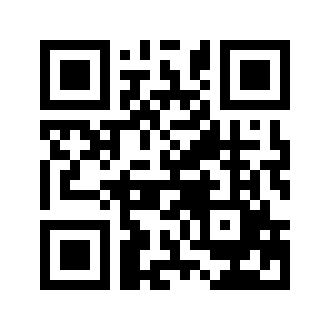 برښنا لیک:book@aqeedeh.combook@aqeedeh.combook@aqeedeh.combook@aqeedeh.comد موحدینو ګروپ ویب پاڼود موحدینو ګروپ ویب پاڼود موحدینو ګروپ ویب پاڼود موحدینو ګروپ ویب پاڼود موحدینو ګروپ ویب پاڼوwww.mowahedin.comwww.videofarsi.comwww.zekr.tvwww.mowahed.comwww.mowahedin.comwww.videofarsi.comwww.zekr.tvwww.mowahed.comwww.aqeedeh.comwww.islamtxt.comwww.shabnam.ccwww.sadaislam.comwww.aqeedeh.comwww.islamtxt.comwww.shabnam.ccwww.sadaislam.comپه عقيدې سايت کې ددغه کتاب خپرول، دهغه د ټولو محتواوو سره دسايت د همغږۍ په معنا نه ده.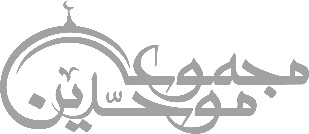 په عقيدې سايت کې ددغه کتاب خپرول، دهغه د ټولو محتواوو سره دسايت د همغږۍ په معنا نه ده.په عقيدې سايت کې ددغه کتاب خپرول، دهغه د ټولو محتواوو سره دسايت د همغږۍ په معنا نه ده.په عقيدې سايت کې ددغه کتاب خپرول، دهغه د ټولو محتواوو سره دسايت د همغږۍ په معنا نه ده.په عقيدې سايت کې ددغه کتاب خپرول، دهغه د ټولو محتواوو سره دسايت د همغږۍ په معنا نه ده.contact@mowahedin.comcontact@mowahedin.comcontact@mowahedin.comcontact@mowahedin.comcontact@mowahedin.comلومړیتوبونهلومړیتوبونه عقيده فرايض  واجبات سنتونه مستحبات مباحات تاسی پخپلو تیلفونو کې یو سیم کارت لري ددغه سیم کارت ټول کمال په زیړ رنګی زړه کې دی چې داد سیم کارت زړه تشکیلوی او دا زړه له ستر لایت سره ارتباط لری.لومړې سیم کارت یو نمبر لري چې ددغه نمبر په دایرولو سره لومړي له ستر لایت سره ارتباط تامین کیږي او بیا له مقابل طرف سره.او هرکله چې سیم کارت څه عوارض پیدا کړي یو اړوند مخابراتی دفتر ته ورځو ترڅو سیم کارت دوباره له ستر لایت سره وصل کړي.سترلايت   د سيم کارت زړهپه همدي ډول د مومن انسان جسد د تیلیفون د ټولو برخو غوندي دي، ولې هغه څه چې د انسان جسد کې زیات ارزښت لري د انسان زړه دي چې اللهأ سره ارتباط لري.دغه انسان همیشه د هغه نمبر په واسطه چي ورته ورکړ شوي دي له خپل خالق سره خپل ارتباط په دوامدار شکل سره ساتی. ۲۴۴۳۴دوه رکعته د سهار فرض ۴ رکعته د ماسپښین فرض ۴ رکعته د مازدیګر فرض ۳ رکعته د ماښام فرض ۴ رکعته دماسختن فرض (واسجد و اقترب) هر کله چې له خالق سره ارتباط تامین شو نو مخلوق سره هم ارتباط ښه وی.د زړونو د ضعف په حالت کې باید مسجدونو ته ولاړ شو ترڅو په شناخت او عبادت سره دوباره د زړونو صفایی ایجاد شی.اللهأ    د انسان زړهترسم نرسی به کعبه، ای اعرابی
این‌راه که تو میروی به‌ترکستان استاریږم‌چې‌وبه‌نه‌رسیږې‌کعبی‌ته‌ای‌کوچیه
پدغه لاره چې ته ځې داد ترکستان ده
گِـل خوشبو در حمام روزی
رسيـد از دست محبوبی بدستم
بدو گفتم که مشکی يا عنبری
که از بوی دلاويز تو مستـم
بگفتا من گِـل ناچيز بـودم
وليکن مدتی با گــُل نشستم
کمال همنشين در من اثر کرد
وگرنه من همان خاکم که هستم 
علم اگر در دل زند یاری شود
علم اگر در سر زند ماری شود
تو کز محنت دیگران بی‌غمی
نشاید که نامت نهند آدمی
صدها چراغ دارد و بیراهه میرود
بگذار تا که افتد وبیند سزای خویش
ابروبادومه‌وخورشيدوفلک‌درکارند
تاتونانی‌به‌کف‌آری‌وبـه‌غفلت‌نخوری
همه از بهر تو سرگشته و فرمان‌بردار
شرط انصاف نباشدکه توفرمان نبری
باران‌که‌درلطافت‌طبعش‌خلاف‌نیست
در دشت‌لاله‌رویدودرشوره‌زارخس
از مکافات عمل غافل مشو
گندم از گندم بروی جو ز جو
ګلان وکره چي سیمه دې ګلزار شي
اغزي‌مه‌کړه‌چې پښوکې به‌دې‌خارشي
آنکس‌که تورا شناخت جان‌راچی‌کند
فرزند و عیال و خانمان را چی کند
دیوانه کنی هردو جهانش بخشی
دیوانهء تو هردو جهان را چی کند
آنکس‌که‌تورا شناخت جان‌را چی‌کند
فرزند و عیال و خانمان را چی کند؟
دیوانه کنی هردو جهانش بخشی
دیوانهء تو هردو جهان را چی کند؟
الله اكبراللهأ لوی دیسُبْحَانَكَ اللَّهُمَّتا لره پاکی ده ای الله وَبِحَمْدِكَاو ثنا او صفت تالره دي. وَتَبَارَكَ اسْمُكَاو با برکته دی ستا نوم.وَتَعَالَىاو ډیره لویه دی. جَدُّكَ().ستا لویي. وَلاَ إِلَهَاو نشته هیڅ بر حقه معبود غَيْرُكَپرته له تا څخه ﴿ٱلۡحَمۡدُ لِلَّهِ رَبِّ ٱلۡعَٰلَمِينَ٢﴾ثنا او صفت خاص الله لره ده چې د مخلوقاتو رب دی﴿ٱلرَّحۡمَٰنِ ٱلرَّحِيمِ ٣﴾زیات بښونکی او زیات مهربان دی﴿مَٰلِكِ يَوۡمِ ٱلدِّينِ ٤﴾مالک د ورځې د آخرت دی﴿إِيَّاكَ نَعۡبُدُ وَإِيَّاكَ نَسۡتَعِينُ٥﴾خاص تاته عبادت کوو او خاص له تا مرسته غواړو﴿ٱهۡدِنَا ٱلصِّرَٰطَ ٱلۡمُسۡتَقِيمَ ٦﴾هدیات وکړه مونږ ته د نیغی لارې﴿صِرَٰطَ ٱلَّذِينَ أَنۡعَمۡتَ عَلَيۡهِمۡلار د هغو خلکو چې تا نعمت کړی په هغویغَيۡرِ ٱلۡمَغۡضُوبِ عَلَيۡهِمۡغضب دې ندی کړي په هغوی باندېوَلَا ٱلضَّآلِّينَ ٧﴾او ګمراهان دي﴿ قُلۡ أَعُوذُ بِرَبِّ ٱلنَّاسِ ١﴾ووایه پناه وړم د خلکو رب ته ﴿مَلِكِ ٱلنَّاسِ ٢﴾دخلکو پادشاه ته ﴿إِلَٰهِ ٱلنَّاسِ ٣﴾دخلکو اله ته ﴿مِن شَرِّ ٱلۡوَسۡوَاسِ ٱلۡخَنَّاسِ ٤﴾له شر د وسوسه اچوونکی او پټیدونکی﴿ ٱلَّذِي يُوَسۡوِسُ فِي صُدُورِ ٱلنَّاسِ ٥﴾هغه چي وسوسه اچوي په سینو د خلکو کې﴿مِنَ ٱلۡجِنَّةِ وَٱلنَّاسِ ٦﴾له پیریانو او له خلکو څخه ﴿ قُلۡ أَعُوذُ بِرَبِّ ٱلۡفَلَقِ ١﴾ووایه پناه وړم د سهار رب ته ﴿مِن شَرِّ مَا خَلَقَ ٢﴾له شر د هغه څه چي پیدا کړي یي دي﴿وَمِن شَرِّ غَاسِقٍ إِذَا وَقَبَ ٣﴾او له شر د تیارې کله چې خپره شي﴿وَمِن شَرِّ ٱلنَّفَّٰثَٰتِ فِي ٱلۡعُقَدِ ٤﴾او له شر د پوکوونکو ښځو په غوټو کې﴿وَمِن شَرِّ حَاسِدٍ إِذَا حَسَدَ ٥﴾او له شر د حسد کوونکی کله چې حسد کوي﴿قُلۡ هُوَ ٱللَّهُ أَحَدٌ ١﴾ووایه هغه یو الله دی ﴿ٱللَّهُ ٱلصَّمَدُ ٢﴾الله بی نیازه ده ﴿لَمۡ يَلِدۡ  څوک له ده نه ندي بیدا شويوَلَمۡ يُولَدۡ ٣﴾او نه دی له چا نه بیدا شوی دی﴿وَلَمۡ يَكُن لَّهُۥ كُفُوًا أَحَدُۢ ٤﴾او نشته ده لره سیال هیڅوک ﴿ تَبَّتۡ يَدَآ أَبِي لَهَبٖهلاک دې وي دواړه لاسونه د ابولهبوَتَبَّ ١﴾او تباه دې وي﴿مَآ أَغۡنَىٰ عَنۡهُ مَالُهُۥفایده ونکړه ده ته مال ددهوَمَا كَسَبَ ٢﴾او هغه څه چې کسب یې کړی دی﴿سَيَصۡلَىٰ نَارٗازرده چي داخل به شي اور تهذَاتَ لَهَبٖ ٣﴾خاوند د لمبو﴿وَٱمۡرَأَتُهُۥاو ښځه ددهحَمَّالَةَ ٱلۡحَطَبِ ٤﴾کشوونکی د لرګیو﴿فِي جِيدِهَاپه غاړه کې یېحَبۡلٞرسۍ ده مِّن مَّسَدِۢ ٥﴾دخرما له پوستکی﴿ إِذَا جَآءَ نَصۡرُ ٱللَّهِ کله چی راشی د الله مرسته وَٱلۡفَتۡحُ ١﴾او کامیابی ﴿وَرَأَيۡتَ ٱلنَّاسَاو ووینې خلک يَدۡخُلُونَ فِي دِينِ ٱللَّهِ أَفۡوَاجٗا ٢﴾چې داخلیږي د الله په دین کې ډلې ډلې﴿فَسَبِّحۡنو تسبیح ووایه بِحَمۡدِ رَبِّكَستا د رب په ثنا سره وَٱسۡتَغۡفِرۡهُۚاو طلب د مغفرت وکړهإِنَّهُۥبی‌شکه ده هغه كَانَ تَوَّابَۢا ٣﴾ډیر توبه قبلوونکی﴿قُلۡ يَٰٓأَيُّهَا ٱلۡكَٰفِرُونَ ١﴾ووایه ای کافرانو﴿لَآ أَعۡبُدُزه عبادت نکوممَا تَعۡبُدُونَ ٢﴾د هغه څه چې تاسې عبادت کوي﴿وَلَآ أَنتُمۡاو نه تاسېعَٰبِدُونَدعبادت کويمَآ أَعۡبُدُ ٣﴾دهغه څه چې زه عبادت کوم ﴿وَلَآ أَنَا۠او نه زه عَابِدٞعبادت کوممَّا عَبَدتُّمۡ ٤﴾د هغه څه چې تاسې عبادت کوي﴿وَلَآ أَنتُمۡاو نه تاسېعَٰبِدُونَعبادت کویمَآ أَعۡبُدُ ٥﴾د هغه څه چې زه عبادت کوم﴿لَكُمۡتاسې ته دِينُكُمۡستاسی دین دیوَلِيَ او ماته دِينِ ٦﴾زما دین دی﴿إِنَّآ أَعۡطَيۡنَٰكَ ٱلۡكَوۡثَرَ ١﴾حقیقتا مونږ درکړی تاته کوثر﴿فَصَلِّ لِرَبِّكَنو لمونځ وکړه خپل رب ته وَٱنۡحَرۡ ٢﴾او قربانی وکړه ﴿إِنَّ شَانِئَكَبی شکه ستا دښمنهُوَ ٱلۡأَبۡتَرُ ٣﴾هغه بی پریکړی شوی دی ﴿أَرَءَيۡتَ ٱلَّذِي يُكَذِّبُ بِٱلدِّينِ ١﴾آیا لیدلی دې د هغه‌کس چې په دین دروغ تړی﴿فَذَٰلِكَ ٱلَّذِي يَدُعُّ ٱلۡيَتِيمَ ٢﴾او هغ کس چې یتیمان ټیل وهی﴿وَلَا يَحُضُّاو تشویق نکويعَلَىٰ طَعَامِ ٱلۡمِسۡكِينِ ٣﴾په ډوډۍ د مسکینانو﴿فَوَيۡلٞ لِّلۡمُصَلِّينَ ٤﴾پس هلاکت دی لپاره د لمونځ کوونکو﴿ٱلَّذِينَ هُمۡ عَن صَلَاتِهِمۡ سَاهُونَ ٥﴾هغه چې هغوی له خپل لمانځه څخه غافله‌دي﴿ٱلَّذِينَ هُمۡ يُرَآءُونَ ٦﴾هغه چې هغوی ریا کار کوي﴿وَيَمۡنَعُونَ ٱلۡمَاعُونَ ٧﴾او منع کوي د کومک شیان ﴿لِإِيلَٰفِدالفت د شکر اداکولو لپاره قُرَيۡشٍ ١﴾د قریشو﴿إِۦلَٰفِهِمۡالفت د دوی له رِحۡلَةَسفرونو ٱلشِّتَآءِ د ژمیوَٱلصَّيۡفِ ٢﴾او ووړي سره﴿فَلۡيَعۡبُدُواْ نو عبادت دې وکړيرَبَّ ربهَٰذَا ددغهٱلۡبَيۡتِ ٣﴾کور ته ﴿ٱلَّذِيٓهغه ذات أَطۡعَمَهُم چې خوراک یې ورکړل دوی ته مِّن جُوعٖ له لوږی څخه وَءَامَنَهُم او امن یې ورکړ دوی تهمِّنۡ خَوۡفِۢ ٤﴾له ویرې ﴿أَلَمۡ تَرَآیا ندې دی لیدلیكَيۡفَ چې څرنګه فَعَلَ کار وکړرَبُّكَ رب ستابِأَصۡحَٰبِ ٱلۡفِيلِ ١﴾دفیل له خاوندانو سره﴿أَلَمۡ يَجۡعَلۡد دوی چلكَيۡدَهُمۡ او راویي لیږهفِي تَضۡلِيلٖ ٢﴾مرغان﴿وَأَرۡسَلَ چې ولې دویعَلَيۡهِمۡ د دوزخطَيۡرًا لکه واښهأَبَابِيلَ ٣﴾ایا ویي نه ګرځو﴿تَرۡمِيهِم پی ګمراهۍ کېبِحِجَارَةٖپه دوی باندېمِّن سِجِّيلٖ ٤﴾د ابابیل﴿فَجَعَلَهُمۡ په تیګوكَعَصۡفٖ نو ویي ګرځولمَّأۡكُولِۢ ٥﴾خوړل شوي﴿وَٱلۡعَصۡرِ ١﴾قسم په زمانه﴿إِنَّ ٱلۡإِنسَٰنَ په تحقیق چې انسانلَفِي خُسۡرٍ ٢﴾په تاوان کی دي﴿إِلَّا ٱلَّذِينَ مګر هغه خلک ءَامَنُواْ چي ایمان یي راوړی دیوَعَمِلُواْ ٱلصَّٰلِحَٰتِ او نیک عملونه یې کړي ديوَتَوَاصَوۡاْ او وصیت یي کړی دیبِٱلۡحَقِّ په حق سره وَتَوَاصَوۡاْاو وصیت یي کړي دیبِٱلصَّبۡرِ ٣﴾په صبر سره سُبْحَانَ رَبـِّيَ الْعَظِيْمپاک دی زما لوی رب سَمِعَ اللهُ لِمَنْ حَمِدَهْالله اوري او قبلوی د هغه چا څخه چې د هغه حمد وایيرَبَّنَا لَكَ الْحَمْـدُای زمونږ ربه تنها تالره حمد ربنا ولك الحمد حمداً كثيراً طيباً مباركاً فيه ملء السموات وملء الأرض وملء ما بينهما وملء ما شئت من شيء بعد.ربنا ولك الحمد حمداً كثيراً طيباً مباركاً فيه ملء السموات وملء الأرض وملء ما بينهما وملء ما شئت من شيء بعد.سُبْـحَانَ رَ بـِّـيَ الْاَ عْـليپاکی ده تالره ای زمونږ لویه ربه رباغفر ليوارحمنيای ربه ماته مغفرت وکړهاو په ما رحم وکړهوعافنيوارزقنيواهدنياو ماته عافیت را کړهاو ماته رزق را کړهاو ما ته هدایت وکړهواجبرنياو زما کمی جبران کړه اَلتَّحِيَّاتُ ټول تعظیمونه یا ژبنی عبادتونه لِلّهِ خاص الله لره ديو َالصَّلَوَاتُ او ټول لمنځونه یا بدنی عبادتونهوَ الطَّيِّبـاتُ او ټوله پاکی یا مالی عبادتونه اَلسَّلّامُ عَلَيْكَ سلام په تا اَيُّهَا النَّبِيُّ ای پیغمبرهوَرَحْمَهُ اللِّهِ او رحمت د الله وَ بَرَكَاتُهْ او برکات د هغه اَلسَّلّامُ عَلَيْنَـاَ او سلام دې وي پر مونږ وَ عَلي عِبَادِ اللهِ الصَّالِحِيْنَاو د الله په نیکو بندګانو اَشْهَدُ اَنْ لَا اِلهَ اِلَا اللهُ شاهدی ورکوم چی نشته حق معبود پرته ‌له ‌الله ‌څخهوَ اَشْهَدُ اَنَّ مُحَمَّدًا عَبْدُهُ وَ رَسُوْلُهُ) او شاهدی ورکوم چې محمد د هغه بنده او رسول دیاَللّـهُمَّ ای خدایه صَلِّ درود او رحمت ولیږهعَلى مُحَمَّدٍپه محمد وَ عَلى آلِ مُحَمَّدٍاو ال د محمد كَمَا صَلَيْتَلکه څرنګه چې دې درولیږلیعَلى اِبْرَاهِيْمَپه ابراهیم وَ عَلى آلِ اِ بْـرَ اهِيـْمَ او ال د ابراهیم اِنَّـكَ حَـمِـيْدٌ مَّـجِيْـدٌ.بی شکه ته ستایل شوی او لوی یېاَللّـهُمَّای خدایه بَارِكْ برکت وکړه عَلى مُحَمَّدٍپه محمد وَ عَلى آلِ مُحَمَّدٍاو ال د محمد كَمَـا بَارَكْـتَ لکه چې برکت دې کړيعَلى اِ بْـرَ اهِيـْمَ په ابراهیم وَ عَلى آلِ اِ بْـرَ اهِيـْمَاو آل د ابراهیم اِنَّـكَ حَـمِـيْدٌ مَّـجِيْـدٌ.بی شکه ته ستایل شوی او لوی یېاَللّـهُمَّ رَ بَّـنَاای خدایه زمونږه ربه آتِـنَا را کړه مونږ ته فِي الدُّ نْيـَا حَسَـنَة ًپه دنیا ښهوَ فِي الْآخِرَةِ حَسَـنَة ًاو په اختر ښهوَ قِنَا او وساته مونږهعَذابَ النَّارِ د اور له عذاب څخهالسلام عليكم ورحمة الله وبركاتهسلامتی دې وي په تاسې او د الله رحمت  اَللّـهُمَّ ای الله اِنَّـا مونږه نَسْتَعِيْـنُكَکومک غواړو تا نه  وَنَسْتَغْـفِرُكَاو بښنه غواړو تا نه  وَنُؤْمِنُ بِكَاو ایمان لرو په تا  وَ نَتَوَكَّلُ عَلَيْكَاو توکل کوو په تا وَ نُـثْـنِيْ عَلَيْكَ الْخَيْرِاو تا باندې نیکه ثنا استوو وَ نَشْكُرُكَاو ستا شکر وایو  وَ لَا نَكْفُرُكَاو ستا کفران نه کوو وَ نَخْلَعُاو پریږدووُ نَتْرُكُاو خوشي کوومَن يَّفُجُرُكَ څوک چې ستا نافرمانی کوي().  اَللّـهُمَّ ای الله اِيَّـاكَ نَعْبُدُخاص ستا عبادت کوو وَلَكَ نُصَلِّيْاو تاته لمونځ کوو وَنَسْجُدُاو سجده کوو وَاِلَيْكَ نَسْعياو تاته هڅه کوو وَنَحْفِدُاو په منډه حاضریږو وَنَرْجُوْ رَحْمَتَكَاو ستا د رحمت امید لرو وَنَخْشي عَذَابَكَاو ستا له عذاب ویریږواِنَّ عَذَابَكَحقیقتا ستا عذاب  بِالْكُفَّارِ مُلْحِقٌ. په کافرانو نښتی دیاز مکافات عمل غافل مشو
گندم از گندم بروید جز ز جو
دی‌شیخ باچراغ همی‌ګشت ګردشهر
کزدیووددملولم وانسانم ارزوست
تو کز محنت دیگران بی‌غمی
نشاید که نامت نهند آدمی
صدها چراغ دارد و بیراهه می‌رود
بگذار تا که‌افتدوبیند سزای خویش
به نامحرم نظر دل را کند کور
ز غربت خانۀ وضع افگند دور
ز دست دیده و دل هردو فریاد
که هرچه دیده بیند دل کند یاد
بشنو از چادر كه در توصيف زن
تاروپودش با تـو ميگويد سخن
تـاروپودم ازشـرافت تـافتـه
تا شرافـت را به عصمت بافته
در كلاس حفـظ تقـوا و شـرف
دختران درند، چادر چون صدف
بهترين سـرمايهء زن چادر ست
زانكه زيب وزينت زن چادر ست
حفـظ چادر در سـراي اقــتدار
دختـران راست تـاج افتــخار
حفظ‌چادر حفظ‌دين‌ومذهب است
شـيوهء ازواج پاک احمــد ست
حفظ چادر چـاره ساز كارهاست
حفظ گـل از هجـوم خـارهاست
درخيابان چهـره آرايـش مـكن
ازجـوانـان سلب آسايش مكن
زلف خود از روسري بيرون مريز
درمسير چـشمها افسون مريز
يـاد كـن از آتـش روز مـعاد
جلوهء گيسو مده دردسـت باد
خـواهرم ديگر تـوكودك نـيستي
فاش تـر گويم عروسك نـيستي
خواهر من اين لباس تنگ چيست
پوشش چسپان و رنگارنگ چيست
خواهرم اين قـدر طنـازي مكن
با اصول شـرع لجبـازي مكـن
خواهـرم اي عاشق ديــن مبين
يك نظـر ازواج پيامـبر بـبين
زن بسان گل بود درباغ گلزار جهان
مرد او اندر مثل باشد چومرد باغبان
باغبان‌بايدكه ديواری‌كشدبر دورباغ
تاگلش‌ايمن‌شودازدست‌برداين‌وآن
مردهم‌بايدبپوشاندبه‌زن‌زيب‌حجاب
تاكه‌باشدهمسرش‌همواره‌درامن‌وأمان
ورنه‌ميبايدببيندبادوچشم‌خويشتن
غنچهءناموس‌خودرا دركف بيگانكان
کند همجنس با همجنس پرواز
کبوتر با کمبوتر زاغ با زاغ
هزارحكمت‌پوشيده‌درسيمای‌حجاب
نه‌صرف‌نام‌قماشی‌سـزدبرای‌حجاب
حجـاب گوهر نسـل بشر خدا گويد
به‌شأن مريم عمران باوفای‌حجــاب
فصيح‌زبان زبلبل شنيده‌ام می‌گفت
كه‌قدرگـل‌نشناسم درسـوای‌حجاب
بدين‌سقامت مهلك ولاعلاج امـروز
دوای‌نيست‌طبيبا!مگـر دوای‌حجاب
كجاست نام نكويی كـه تا فلك‌برسد
مگر زسايه فـرخنده همای حـجاب
به‌پاسداري حفظ و قار و حرمت تو
عقاب‌عزتت‌افراشت‌بالهـای‌حـجاب
مقام آدميت در كتـاب يــزدان است
بقاي عـزت ما وتو در بقاي حجاب
به‌چشم خويش نگر مجمع جـهانی‌را
كه‌گشته‌جمع‌بهايـم‌زانـزوای‌حجـاب
بـرای حفــظ كـرامت بنـی آدم
هـدايتـی ز خدا آمـده لـوای حـجاب
به آن عزت اين هبـهء خدا دادت
بساز قامت موزون آشنـای حجـاب
نگر تو دفتر و اوراق امشب داعی()
چوروزروشنش‌ازپرتـودعای‌حجاب
